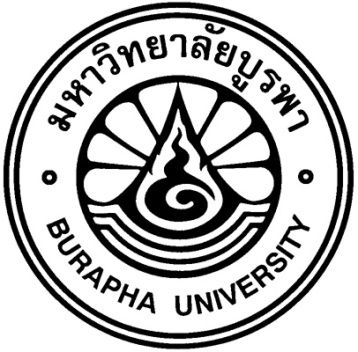 เอกสารผลการสำรวจภาวะการมีงานทำของบัณฑิตมหาวิทยาลัยบูรพา ประจำปีการศึกษา 2563กองแผนงาน มหาวิทยาลัยบูรพามีนาคม  2566คำนำ	เอกสารผลการสำรวจภาวะการมีงานทำของบัณฑิต  มหาวิทยาลัยบูรพา  ประจำปี การศึกษา  2563  ฉบับนี้  เป็นการดำเนินการร่วมกันระหว่างสำนักงานคณะกรรมการการอุดมศึกษา และมหาวิทยาลัยบูรพา  ซึ่งดำเนินการเป็นประจำในทุก ๆ ปีการศึกษา  เพื่อทำการศึกษาภาวะการ      มีงานทำของบัณฑิต  ตลอดจนศึกษาถึงปัญหาและอุปสรรคในการหางานทำของบัณฑิต  เพื่อนำมาใช้ในการแก้ไขและสร้างงานรองรับในอนาคต  ตลอดจนเป็นการผลิตบัณฑิตให้ตรงกับความต้องการที่แท้จริงของสังคม  การสำรวจข้อมูลจะดำเนินการและประมวลผลโดยกองแผนงาน สำนักงานอธิการบดี  ข้อมูลที่ได้จะนำส่งสำนักงานคณะกรรมการการอุดมศึกษา  เพื่อเป็นข้อมูลในภาพรวมระดับประเทศ  ส่วนมหาวิทยาลัยบูรพาจะนำข้อมูลดังกล่าวมาใช้ประโยชน์ในการกำหนดนโยบายและวางแผนการผลิตบัณฑิตให้ตอบสนองต่อความต้องการแรงงานที่แท้จริง ตลอดจนการหาแนวทางแก้ไขปัญหาในการหางานทำของบัณฑิตให้ลดลง	กองแผนงาน  สำนักงานอธิการบดี  ขอขอบคุณคณาจารย์และเจ้าหน้าที่ผู้มีส่วนเกี่ยวข้องทุกท่าน  ขอขอบคุณบัณฑิตทุกท่านที่ให้ความร่วมมือในการตอบแบบสอบถามในครั้งนี้  และหวังเป็นอย่างยิ่งว่าเอกสารฉบับนี้จะเป็นประโยชน์แก่ผู้บริหารและผู้ที่สนใจทุกท่านตามสมควร	งานวิจัยสถาบันและสารสนเทศ	กองแผนงาน  สำนักงานอธิการบดี	มีนาคม  2566สารบัญบทสรุปสำหรับผู้บริหารผลการสำรวจ	การสำรวจภาวะการมีงานทำของบัณฑิต รุ่นปีการศึกษา 2563  มหาวิทยาลัยบูรพาได้จัดทำขึ้นเพื่อศึกษาภาวะการได้งานทำของบัณฑิต เกี่ยวกับลักษณะทั่วไปของการมีงานทำของบัณฑิต และสาเหตุของการไม่ได้งานทำ  ปัญหาในการหางานทำ  ลักษณะงานและอาชีพที่บัณฑิตทำงาน สภาพการทำงานด้านต่าง ๆ ของบัณฑิต ตลอดจนศึกษาถึงการศึกษาต่อของบัณฑิต	ในการสำรวจข้อมูลภาวะการมีงานทำของบัณฑิต  เป็นการสำรวจจากบัณฑิตที่สำเร็จการศึกษาในภาคต้น  ภาคปลาย ปีการศึกษา 2562 และภาคฤดูร้อน ปีการศึกษา 2563  รวมทั้งสิ้น  5,838  คน จำแนกเป็นบัณฑิตระดับปริญญาตรี  5,369  คน ระดับบัณฑิตศึกษา 469 คน  และเป็นบัณฑิตจาก 21 คณะ 4 วิทยาลัย  โดยให้บัณฑิตตอบแบบสอบถามผ่านระบบภาวการณ์มีงานทำของบัณฑิตทางเว็บไซต์ http://www.job.buu.ac.th http://www.job.buu.ac.th ที่มหาวิทยาลัยเป็นผู้จัดทำขึ้น ซึ่งมีบัณฑิตตอบแบบสอบถามทั้งหมด 3,155 คน     คิดเป็นร้อยละ 54.04  จำแนกเป็นบัณฑิตระดับปริญญาตรี  จำนวน  2,383  คน  คิดเป็นร้อยละ 54.29  และระดับบัณฑิตศึกษา จำนวน 240  คน  คิดเป็นร้อยละ 51.17  โดยวิเคราะห์และสรุปผลข้อมูลในด้านต่าง ๆ ได้ดังนี้1. ผู้สำเร็จการศึกษาและตอบแบบสอบถาม	ระดับปริญญาตรี	บัณฑิตระดับปริญญาตรี 5,369 คน  มีบัณฑิตตอบแบบสอบถาม 2,915 คน  คิดเป็นร้อยละ 54.29  จากการสำรวจ  พบว่า  บัณฑิตที่ตอบแบบสำรวจ 3 อันดับแรก  ได้แก่  คณะสาธารณสุขศาสตร์ คิดเป็นร้อยละ 98.33 คณะเทคโนโลยีการเกษตร คิดเป็นร้อยละ 88.89  และโครงการจัดตั้งคณะพาณิชยศาสตร์ฯ ร้อยละ 76.74	ระดับบัณฑิตศึกษา	บัณฑิตระดับบัณฑิตศึกษา 469  คน  มีบัณฑิตตอบแบบสอบถาม 240  คน คิดเป็นร้อยละ  51.17 จากการสำรวจ พบว่า บัณฑิตศึกษาที่ตอบแบบสำรวจ 3 อันดับแรก  ได้แก่  วิทยาลัยวิทยาการวิจัยและวิทยาการปัญญา คิดเป็นร้อยละ 100.00   และคณะเภสัชศาสตร์  คิดเป็นร้อยละ 100.00   รองลงมา ได้แก่  คณะสหเวชศาสตร์  คิดเป็นร้อยละ 87.5032. ภูมิภาคภูมิลำเนาของบัณฑิต	ระดับปริญญาตรี  จากบัณฑิต 5,369 คน  ภูมิภาคที่บัณฑิตอาศัยอยู่มากที่สุด คือ ภาคตะวันออก  จำนวน 2,198  คน  คิดเป็นร้อยละ 40.94  รองลงมา 3 อันดับแรก ได้แก่ กรุงเทพมหานครและปริมณฑล จำนวน 1,186  คน คิดเป็นร้อยละ 22.09  ภาคตะวันออกเฉียงเหนือ จำนวน  843  คน คิดเป็นร้อยละ 15.70  และภาคกลาง จำนวน 258  คน  คิดเป็นร้อยละ 4.81	ระดับบัณฑิตศึกษา  จากบัณฑิต 469 คน  ภูมิภาคที่บัณฑิตอาศัยอยู่มากที่สุด คือ ภาคตะวันออก  จำนวน  166  คน  คิดเป็นร้อยละ  35.39  รองลงมา 3 อันดับแรก ได้แก่  ภาคตะวันออกเฉียงเหนือ จำนวน  83 คน คิดเป็นร้อยละ 17.70  กรุงเทพมหานครและปริมณฑล  จำนวน 74 คน คิดเป็นร้อยละ 15.78  และภาคเหนือ จำนวน  53 คน  คิดเป็นร้อยละ 11.303. สถานภาพการทำงาน	บัณฑิตที่ตอบแบบสอบถาม ระดับปริญญาตรี ทั้งหมด 2,915 คน มีสถานภาพการทำงานดังนี้   ทำงานแล้ว 2,228 คน  (ร้อยละ 76.43)  ทำงานแล้วและกำลังศึกษาต่อ จำนวน 73 คน (ร้อยละ 2.50)  (รวมแล้วบัณฑิตมีงานทำทั้งหมด  คน คิดเป็นร้อยละ 78.94)  ยังไม่ได้ทำงานและมิได้ศึกษาต่อ จำนวน  531 คน (ร้อยละ 18.22) และกำลังศึกษาต่อ จำนวน 83 คน (ร้อยละ 2.85)  	การมีงานทำของบัณฑิตตามคณะ พบว่า บัณฑิตคณะแพทยศาตร์  มีงานทำทุกคน รองลงมา 3 อันดับ ได้แก่  คณะพยาบาลศาสตร์  คิดเป็นร้อยละ 98.33  คณะเภสัชศาสตร์  คิดเป็นร้อยละ  92.68   คณะโลจิสติกส์  คิดเป็นร้อยละ 85.22	การสำรวจในปีการศึกษา 2563  พบว่า บัณฑิตที่ยังไม่ได้ทำงานและมิได้ศึกษาต่อ จำนวน 531 คน   คิดเป็นร้อยละ 18.22  มีสาเหตุของการยังไม่ได้ทำงาน ดังนี้  ต้องการประกอบอาชีพอิสระ  161  คน คิดเป็นร้อยละ 430.32   ยังไม่ประสงค์ทำงาน  128  คน คิดเป็นร้อยละ  24.11  รอฟังคำตอบจากหน่วยงาน  114 คน  คิดเป็นร้อยละ 21.47    หางานทำไม่ได้  83  คน คิดเป็นร้อยละ 15.63  และเหตุผลอื่นๆ  45 คน คิดเป็นร้อยละ 8.47บัณฑิตที่ตอบแบบสอบถาม ระดับบัณฑิตศึกษา ทั้งหมด 240  คน มีสถานภาพการทำงานดังนี้  ทำงานแล้ว 223 คน (ร้อยละ 92.92)  ทำงานแล้วและกำลังศึกษาต่อ จำนวน 2 คน (ร้อยละ 0.83)    (รวมแล้วบัณฑิตมีงานทำทั้งหมด 225 คน คิดเป็นร้อยละ 93.75)  ยังไม่ได้ทำงานและมิได้ศึกษาต่อ จำนวน 14 คน (ร้อยละ 5.83) และกำลังศึกษาต่อ จำนวน 1 คน (ร้อยละ 0.42)  บัณฑิตที่ตอบแบบสอบถาม การมีงานทำของบัณฑิตศึกษาตามคณะ พบว่า บัณฑิตมีงานทำคิดเป็นร้อยละ 100.00  มี  10 ส่วนงาน ได้แก่  คณะศิลปกรรมศาสตร์ คณะศึกษาศาสตร์ วิทยาลัยวิทยาการวิจัยและวิทยาการปัญญา คณะภูมิสารสนเทศศาสตร์  คณะวิทยาการสารสนเทศ คณะโลจิสติกส์  คณะพยาบาลศาสตร์ คณะวิทยาศาสตร์การกีฬา คณะเภสัชศาสตร์และคณะสาธารณสุขศาสตร์	การสำรวจในปีการศึกษา 2563  พบว่า บัณฑิตศึกษาที่ยังไม่ได้ทำงานและมิได้ศึกษาต่อ จำนวน 14 คนคิดเป็นร้อยละ 5.83  มีสาเหตุของการยังไม่ได้ทำงาน ดังนี้ ต้องการประกอบอาชีพอิสระจำนวน 4 คน  ร้อยละ 28.57 , ยังไม่ประสงค์จะทำงาน จำนวน 4 คน ร้อยละ 28.57 , สาเหตุอื่นๆ (ไม่ระบุ) จำนวน 3 คน ร้อยละ 21.43 ,  และรอฟังคำตอบจากหน่วยงาน จำนวน 3 คน ร้อยละ 21.4354. ลักษณะงานที่ทำตรงกับสาขาระดับปริญญาตรี  ส่วนใหญ่มีลักษณะงานที่ทำตรงกับสาขาที่จบ จำนวน 1,381 คน คิดเป็นร้อยละ  60.02 และไม่ตรงสาขา  จำนวน  920  คิดเป็นร้อยละ  39.98  เมื่อจำแนกเป็นรายคณะ  พบว่า คณะแพทยศาสตร์ และคณะเภสัชศาสตร์ บัณฑิตทำงานตรงสาขาที่จบทุกคน รองลงมา 2 อันดับ  ได้แก่ คณะพยาบาลศาสตร์  คิดเป็นร้อยละ  98.13   คณะการแพทย์แผนไทยอภัยภูเบศร คิดเป็นร้อยละ  88.14  	บัณฑิตระดับบัณฑิตศึกษา  ส่วนใหญ่มีลักษณะงานที่ทำตรงกับสาขาที่จบ จำนวน 176 คน คิดเป็นร้อยละ 78.22  และไม่ตรงสาขา  จำนวน 49 คน   คิดเป็นร้อยละ  21.78  เมื่อจำแนกเป็นรายคณะพบว่าคณะที่ทำงานตรงกับสาขาที่จบมากที่สุดคิดเป็นร้อยละ 100.00   ได้แก่  คณะมนุษยศาสตร์และสังคมศาสตร์ , คณะภูมิสารสนเทศศาสตร์ , คณะสหเวชศาสตร์ , คณะเภสัชศาสตร์ ,และคณะสาธารณสุขศาสตร์65. ประเภทของงานที่บัณฑิตทำบัณฑิตระดับปริญญาตรี  ส่วนใหญ่มีอาชีพเป็นพนักงานบริษัทเอกชน/องค์กรธุรกิจเอกชนมากที่สุด ร้อยละ 60.32  รองลงมาได้แก่  อาชีพข้าราชการ/เจ้าหน้าที่ของรัฐ  ร้อยละ 19.73  ประกอบอาชีพอิสระ ร้อยละ 8.56 เจ้าของกิจการ ร้อยละ 5.69  ประกอบอาชีพอื่น ๆ ร้อยละ 4.17  พนักงานรัฐวิสาหกิจ ร้อยละ 1.09 และเป็นพนักงานองค์การต่างประเทศ/ ระหว่างประเทศ ร้อยละ 0.43บัณฑิตระดับบัณฑิตศึกษา  ส่วนใหญ่มีอาชีพข้าราชการ/เจ้าหน้าที่ของรัฐมากที่สุด  ร้อยละ 48.00 รองลงมาได้แก่ อาชีพเป็นพนักงานบริษัทเอกชน/องค์กรธุสรกิจเอกชน ร้อยละ 36.44 ,  เจ้าของกิจการ ร้อยละ 6.22 ปนระกอบอาชีพอิสระ ร้อยละ 4.00  พนักงานรัฐวิสาหกิจ ร้อยละ 1.91   ประกอบอาชีพอื่นๆ ร้อยละ 2.67   ปัญหาในการหางานทำและสาเหตุของปัญหา7ในการหางานทำ  บัณฑิตระดับปริญญาตรีส่วนใหญ่ไม่มีปัญหาในการหางานทำ  ร้อยละ 61.00  และมีปัญหาในการหางานทำ  ร้อยละ 39.00  และมีสาเหตุของปัญหาในการหางานทำเรียงลำดับ 3 อันดับแรก ได้แก่ ขาดประสบการณ์ในการทำงาน ร้อยละ 19.00  , หางานที่ถูกใจไม่ได้ ร้อยละ 17.00 , เงินเดือนน้อย ร้อยละ 7.30สำหรับบัณฑิตระดับบัณฑิตศึกษา ไม่มีปัญหาในการหางานทำมากที่สุดจำนวน 12 คน ร้อยละ 85.71 และ มีปัญหาในการหางานทำจำนวน 2 คน  ร้อยละ 14.29  ซึ่งมีสาเหตุของปัญหาในการหางานทำมากที่สุด 3 อันดับแรก ได้แก่  สอบเข้าทำงานไม่ได้ ร้อยละ 14.29  , ขาดประสบการณ์ในการทำงาน ร้อยละ 14.29 , ขาดคนสนับสนุน  ร้อยละ 7.14ความสามารถพิเศษที่ช่วยได้งานทำ8ความสามารถพิเศษที่ช่วยให้บัณฑิตระดับปริญญาตรีได้งานทำมากที่สุด คือ ด้านการใช้คอมพิวเตอร์ ร้อยละ 37.24  รองลงมา 3 อันดับแรก ได้แก่ ด้านภาษาต่างประเทศ ร้อยละ 18.99 ,   ด้านอื่นๆ ที่ไม่ได้ระบุไว้ ร้อยละ 13.78 ,   และด้านกิจกรรมสันทนาการ ร้อยละ 6.30ความสามารถพิเศษที่ช่วยให้บัณฑิตระดับบัณฑิตศึกษาได้งานทำมากที่สุด  คือ  ด้านภาษาต่างประเทศ  ร้อยละ 29.78   รองลงมา 3 อันดับแรก ได้แก่   ด้านการใช้คอมพิวเตอร์  ร้อยละ 27.11  ด้านอื่นๆ (ไม่ระบุ) ร้อยละ 20.00  และด้านกิจกรรมสันทนาการ  ร้อยละ 5.78ภูมิภาคที่บัณฑิตปฏิบัติงาน	ภูมิภาคที่บัณฑิตระดับปริญญาตรีปฏิบัติงานอยู่มากที่สุดคือ ภาคตะวันออก ร้อยละ 53.90    รองลงมา 3 อันดับแรก ได้แก่ กรุงเทพมหานครและปริมณฑล ร้อยละ 33.00  ภาคตะวันออกเฉียงเหนือ  ร้อยละ 3.74และภาคกลาง ร้อยละ 3.17บัณฑิตระดับบัณฑิตศึกษาส่วนใหญ่ปฏิบัติงานอยู่ภูมิภาคตะวันออกมากที่สุด ร้อยละ 65.78  รองลงมา 3 อันดับแรก ได้แก่ กรุงเทพมหานครและปริมณฑล  ร้อยละ 20.44  ภาคตะวันออกเฉียงเหนือ ร้อยละ 6.22  และภาคเหนือ ร้อยละ 2.229รายได้เฉลี่ยของบัณฑิตระดับปริญญาตรี บัณฑิตปริญญาตรีที่ทำงานแล้วและระบุข้อมูล จำนรวน 2,298  คน  ข้อมูลเฉลี่ยเงินเดือน พบว่า  เงินเดือนเฉลี่ยที่ได้รับคือ 19,226.93  บาท  โดยประเภทงานที่มีเงินเดือนเฉลี่ยมากที่สุด คือ  ดำเนินธุรกิจอิสระ/เจ้าของกิจการ  เงินเดือนเฉลี่ย 35,034.35 บาท  รองลงมาได้แก่  พนักงานองค์การต่างประเทศ/ระหว่างประเทศ  เงินเดือนเฉลี่ย 31,234.50   พนักงานบริษัท/องค์กรธุรกิจเอกชน  เงินเดือนเฉลี่ย 20,589.73 บาท  ข้าราชการ/เจ้าหน้าที่หน่วยงานของรัฐ  เงินเดือนเฉลี่ย 19,082.60 บาท  อาชีพอื่นๆ ที่ไม่ได้ระบุ  เงินเดือนเฉลี่ย 16,870.73   บาท  และพนักงานรัฐวิสาหกิจ เงินเดือนเฉี่ย 16,800.00 บาท    ระดับบัณฑิตศึกษา บัณฑิตระดับบัณฑิตศึกษาที่ทำงานแล้วและระบุข้อมูล จำนรวน 225  คน  ข้อมูลเฉลี่ยเงินเดือน พบว่า  เงินเดือนเฉลี่ยที่ได้รับคือ  40,885.62  บาท  โดยประเภทงานที่มีเงินเดือนเฉลี่ยมากที่สุด คือ  ดำเนินธุรกิจอิสระ/เจ้าของกิจการ  เงินเดือนเฉลี่ย 82,857.14  บาท  รองลงมาได้แก่  พนักงานบริษัท/องค์กรธุรกิจเอกชน  เงินเดือนเฉลี่ย 49,376.48  บาท  ข้าราชการ/เจ้าหน้าที่หน่วยงานของรัฐ  เงินเดือนเฉลี่ย 34,181.94  บาท  บาท  อาชีพอื่นๆ ที่ไม่ได้ระบุ  เงินเดือนเฉลี่ย  26,833.33  บาท  และพนักงานรัฐวิสาหกิจ  เงินเดือนเฉี่ย  22,957.33 บาท  ความรู้สึกเกี่ยวกับการปฏิบัติงาน10บัณฑิตระดับปริญญาตรีมีความพึงพอใจต่อการปฏิบัติงาน จำนวน 1,771  คน คิดเป็นร้อยละ 76.97 และไม่พึงพอใจต่อการปฏิบัติงาน จำนวน 530 คน คิดเป็นร้อยละ 23.03  โดยมีสาเหตุของความไม่พึงพอใจ  3 อันดับแรก  คือ ค่าตอบแทนต่ำ ร้อยละ  36.04 , ระบบงานไม่ดี ร้อยละ 21.51  และขาดความก้าวหน้า ร้อยละ 12.83บัณฑิตระดับบัณฑิตศึกษา มีความพึงพอใจต่อการปฏิบัติงานจำนวน 206 คน คิดเป็นร้อยละ 91.56  และไม่พึงพอใจต่อการปฏิบัติงาน จำนวน  19 คน คิดเป็นร้อยละ 8.44  โดยมีสาเหตุของความไม่พึงพอใจ  3  อันดับแรก  คือ  ค่าตอบแทนต่ำ ร้อยละ 36.84   ขาดความมั่นคง  ร้อยละ 26.32  และระบบงานไม่ดี  ร้อยละ 15.79การนำความรู้จากการเรียนมาใช้ในการปฏิบัติงานบัณฑิตระดับปริญญาตรี   มีการนำความรู้จากการเรียนมาใช้ในการปฏิบัติงานในระดับ “มาก” มากที่สุด ร้อยละ 33.77  รองลงมาได้แก่  นำความรู้จากการเรียนมาใช้ในระดับ “ปานกลาง” ร้อยละ 32.20  ระดับ “มากที่สุด” ร้อยละ 23.99  ระดับ “น้อย” ร้อยละ 7.74  และระดับ “น้อยที่สุด” ร้อยละ 2.30  ตามลำดับบัณฑิตระดับบัณฑิตศึกษามีการนำความรู้จากการเรียนมาใช้ในการปฏิบัติงานในระดับ “มากที่สุด”  มากที่สุด ร้อยละ 45.33  รองลงมาได้แก่  นำความรู้จากการเรียนมาใช้ในระดับ “มาก”  ร้อยละ 38.67  ระดับ “ปานกลาง” ร้อยละ 13.33  ระดับ “น้อย” ร้อยละ 2.22 และระดับ “น้อยที่สุด” ร้อยละ 0.4411ระยะเวลาในการหางานทำจากการสำรวจ พบว่า บัณฑิตระดับปริญญาตรีใช้ระยะเวลาในหางานทำอยู่ในช่วงระหว่าง 4 – 6 เดือนมากที่สุด ร้อยละ 24.29  รองลงมา 3 อันดับ ได้แก่  หางานทำระหว่าง 1-3 เดือน ร้อยละ 18.51  ได้งานก่อนจบ/ทันทีหลังสำเร็จการศึกษา ร้อยละ  17.60   หางานทำมากกว่า 1 ปี  ร้อยละ 16.47สำหรับบัณฑิตที่มีงานทำระดับบัณฑิตศึกษา  ส่วนใหญ่งานที่ทำเป็นงานเดิม/ได้งานระหว่างศึกษา  ร้อยละ 57.78  รองลงมา 3  อันดับได้แก่  ได้งานก่อนจบ/ทันทีหลังสำเร็จการศึกษา ร้อยละ  20.00 ,  มากกว่า 1 ปี ร้อยละ 6.67  และระหว่าง 4-6 เดือน  ร้อยละ 5.78การศึกษาต่อ และความต้องการศึกษาต่อ  	บัณฑิตระดับปริญญาตรี	จากบัณฑิตระดับปริญญาตรีที่กำลังศึกษาต่อ จำนวน  156 คน ซึ่งบัณฑิตศึกษาต่อในระดับปริญญาโทมากที่สุด  111  คน คิดเป็นร้อยละ 71.15  รองลงมาได้แก่ ระดับประกาศณียบัตรบัณฑิต       19 คน คิดเป็นร้อยละ 12.18   , ระดับปริญญาตรี  18 คน  คิดเป็นร้อยละ 11.54   ซึ่งบัณฑิตส่วนใหญ่ศึกษาต่อในสาขาวิชาใหม่  ร้อยละ 57.05  และสาขาวิชาเดิม   ร้อยละ 42.95   โดยบัณฑิตเลือกศึกษาต่อในสถาบัน การศึกษาของรัฐบาล มากที่สุด ร้อยละ 69.23  รองลงมาได้แก่ สถาบันการศึกษาต่างประเทศ  ร้อยละ 16.67 และสถาบันการศึกษาเอกชน ร้อยละ 14.1012จากบัณฑิตที่กำลังศึกษาต่อ  เหตุผลที่บัณฑิตศึกษาต่อมากที่สุด คือ เป็นความต้องการของตนเองร้อยละ 61.54  รองลงมาได้แก่  งานที่ต้องการต้องใช้วุฒิที่สูงกว่าปริญญาตรี  ร้อยละ 14.74  ,  เป็นความต้องการของบิดา/มารดา หรือผู้ปกครอง ร้อยละ 12.82   ,  ได้รับทุนในการศึกษา ร้อยละ 7.05  และเหตุผลอื่นๆ ร้อยละ 3.85   ซึ่งบัณฑิตส่วนใหญ่ไม่มีปัญหาในการศึกษาต่อ ร้อยละ 83.97  และมีปัญหาในการศึกษาต่อ  ร้อยละ 16.03  โดยปัญหาที่บัณฑิตระบุไว้มากที่สุด คือ  ขาดแคลนเงินทุน  ร้อยละ 37.93  รองลงมา 3 อันดับแรกได้แก่ ขาดความรู้พื้นฐานด้านการศึกษา ร้อยละ 31.03  ,  ข้อมูลสถานศึกษาไม่เพียงพอ ร้อยละ 17.24   และเหตุผลอื่นๆ  ร้อยละ 13.79	ระดับบัณฑิตศึกษา 	จากบัณฑิตระดับบัณฑิตศึกษาที่กำลังศึกษาต่อ จำนวน 3 คน ซึ่งบัณฑิตศึกษาต่อในระดับปริญญาเอกทั้งหมด จำนวน 3 คน คิดเป็นร้อยละ 100.00  ซึ่งบัณฑิตส่วนใหญ่ศึกษาต่อในสาขาวิชาเดิม ร้อยละ 33.33  และศึกษาต่อในสาขาวิชาใหม่ ร้อยละ 66.67   โดยบัณฑิตศึกษาเลือกศึกษาต่อในสถาบันการศึกษาของรัฐบาล ร้อยละ 100.00 จากบัณฑิตศึกษาที่กำลังศึกษาต่อ  เหตุผลที่บัณฑิตศึกษา ศึกษาต่อมากที่สุด คือ เป็นความต้องการของตนเอง ร้อยละ 100.00   ซึ่งบัณฑิตทั้งหมดไม่มีปัญหาในการศึกษาต่อ ร้อยละ 100.00 13บทนำความเป็นมา	ภารกิจสำคัญของมหาวิทยาลัยบูรพา คือ การผลิตบัณฑิต  เพื่อสร้างบุคลากรที่มีคุณภาพ และมีศักยภาพทุกด้านในการพัฒนาประเทศ  ในการที่จะทราบว่าบัณฑิตที่ผลิตออกไปแต่ละปีการศึกษานั้น  สามารถตอบสนองต่อความต้องการของตลาดแรงงาน  และสอดคล้องตามวิสัยทัศน์ของมหาวิทยาลัยหรือไม่  จำเป็นต้องมีการศึกษาข้อมูลของบัณฑิตที่สำเร็จการศึกษาออกไปในเรื่องของภาวะการมีงานทำของบัณฑิตเหล่านั้น  กองแผนงาน  สำนักงานอธิการบดี  ในฐานะผู้รับผิดชอบดำเนินการศึกษาข้อมูลของบัณฑิต  จึงได้ดำเนินการสำรวจข้อมูลภาวะการมีงานทำของบัณฑิตมหาวิทยาลัยบูรพาทุกปี  โดยใช้แบบสอบถามภาวะการมีงานทำของบัณฑิตของสำนักงานคณะกรรมการการอุดมศึกษา  ซึ่งในปัจจุบันได้มีการสำรวจโดยให้บัณฑิตตอบแบบสอบถามผ่านทางเว็บไซต์  http://www.job.buu.ac.th  ที่ทางมหาวิทยาลัยจัดทำขึ้นเพื่อความสะดวกของบัณฑิตและมหาวิทยาลัยวัตถุประสงค์	1.  เพื่อศึกษาภาวะการมีงานทำของบัณฑิตรุ่นปีการศึกษา  2563  เกี่ยวกับการมีงานทำ และสาเหตุของการไม่ได้งานทำ  ปัญหาและอุปสรรคในการหางานทำ  ลักษณะงานและอาชีพที่ทำ  อัตราเงินเดือน  ภูมิภาคที่ทำงาน  ทัศนคติในการทำงาน  ความต้องการศึกษาต่อ และปัญหา ในการศึกษาต่อ			2.  เพื่อนำข้อมูลที่ได้รับมาใช้เป็นแนวทางในการกำหนดนโยบาย วางแผน  และพัฒนาการผลิตบัณฑิตให้สอดคล้องกับความต้องการของตลาดแรงงานประโยชน์ที่คาดว่าจะได้รับ	นำผลการสำรวจไปใช้เป็นฐานข้อมูลเพื่อวางแนวทางในการกำหนดนโยบายวางแผนการผลิตบัณฑิตและการพัฒนาบัณฑิตให้มีประสิทธิภาพมากยิ่งขึ้นวิธีการเก็บรวบรวมข้อมูล	กองแผนงานได้ดำเนินการเก็บรวบรวมข้อมูลการตอบแบบสอบถามภาวการณ์มีงานทำ ของบัณฑิต ประจำปีการศึกษา 2563  จนถึงวันที่  5 มีนาคม 2566  โดยมีขั้นตอนการดำเนินงาน ดังนี้	1.  กองแผนงาน  ทำหนังสือแจ้งส่วนงานที่ผลิตบัณฑิตที่สำเร็จการศึกษาทั้งในระดับปริญญาตรีและระดับบัณฑิตศึกษา รวมจำนวนทั้งสิ้น 5,838 คน  เพื่อให้บัณฑิตตอบแบบสอบถามภาวะการมีงานทำผ่านทางเว็บไซต์   http://www.job.buu.ac.th14เครื่องมือที่ใช้ในการเก็บข้อมูล	เครื่องมือที่ใช้ในการศึกษา  คือ  แบบสอบถามภาวะการมีงานทำของบัณฑิตของสำนักงาน  คณะกรรมการอุดมศึกษา การวิเคราะห์ข้อมูล	ในการวิเคราะห์ข้อมูลภาวะการมีงานทำของบัณฑิต ปีการศึกษา 2563  คณะผู้จัดทำได้ทำการวิเคราะห์ข้อมูลโดยใช้โปรแกรม  Microsoft Office Access 2010  เรียกใช้ข้อมูลที่จัดเก็บไว้ในฐานข้อมูลมาทำการประมวลผลและวิเคราะห์โดยการแจกแจงความถี่  หาค่าสถิติร้อยละ (Percentage)  และค่าเฉลี่ย  (Average)  ตามข้อคำถามในแบบสอบถาม  พร้อมทั้งนำเสนอข้อมูลในรูปแบบของกราฟ  (Graphs)  และตารางแจกแจงความถี่  (Crosstabs  Table)	ความหมายข้อมูลภูมิภาค    หมายถึง  ภูมิภาคซึ่งเป็นภูมิลำเนาของบัณฑิต  และภูมิภาคที่บัณฑิตปฏิบัติงานอยู่  ซึ่งในแต่ละภูมิภาคประกอบด้วยจังหวัดในแต่ละภูมิภาค  ดังต่อไปนี้กรุงเทพมหานครและปริมณฑล	ประกอบด้วย  กรุงเทพมหานคร  นครปฐม  นนทบุรี  ปทุมธานี           						                สมุทรปราการ  และสมุทรสาครภาคกลาง					ประกอบด้วย  ชัยนาท  พระนครศรีอยุธยา  ลพบุรี  สระบุรี  สิงห์บุรี  						                อ่างทอง ภาคตะวันตก				ประกอบด้วย  กาญจนบุรี  ประจวบคีรีขันธ์  เพชรบุรี  ราชบุรี  						                สมุทรสงคราม  สุพรรณบุรีภาคตะวันออก			ประกอบด้วย  จันทบุรี  ฉะเชิงเทรา  ชลบุรี  ตราด  นครนายก  						                ปราจีนบุรี  ระยอง  สระแก้วภาคตะวันออกเฉียงเหนือ	ประกอบด้วย  กาฬสินธุ์  ขอนแก่น  ชัยภูมิ  นครพนม  นครราชสีมา  บุรีรัมย์  มหาสารคาม  มุกดาหาร  ยโสธร  ร้อยเอ็ด  เลย  ศรีษะเกษ  สกลนคร  สุรินทร์  หนองคาย  หนองบัวลำภู  อำนาจเจริญ  อุดรธานี  อุบลราชธานีภาคใต้						ประกอบด้วย  กระบี่  ชุมพร  ตรัง  นครศรีธรรมราช  นราธิวาส  ปัตตานี  พังงา  พัทลุง  ภูเก็ต  ยะลา  ระนอง  สงขลา  สตูล  สุราษฏ์ธานีภาคเหนือ						ประกอบด้วย  กำแพงเพชร  เชียงราย  เชียงใหม่  ตาก  นครสวรรค์  น่าน  พะเยา  พิจิตร  พิษณุโลก  เพชรบูรณ์  แพร่  แม่ฮ่องสอน  ลำปาง  ลำพูน  สุโขทัย  อุตรดิตถ์  อุทัยธานี  15สรุปผลการสำรวจข้อมูลระดับปริญญาตรีจำนวนผู้สำเร็จการศึกษาและผู้ตอบแบบสอบถาม	พบว่า มีผู้สำเร็จการศึกษาในภาคปกติ จำนวน 4,244 คน คิดเป็นร้อยละ 79.05  และภาคพิเศษ              จำนวน  1,125 คน  คิดเป็นร้อยละ  20.95  รวมจำนวนผู้สำเร็จการศึกษา  5,369 คน	พบว่า มีผู้ตอบแบบสอบถามในภาคปกติ จำนวน  2,383  คน คิดเป็นร้อยละ  81.75  และภาค             พิเศษ จำนวน 532  คน  คิดเป็นร้อยละ  18.25  รวมจำนวนผู้ตอบแบบสอบถาม  2,915  คน	คิดเป็นร้อยละ  54.29เพศของบัณฑิตผู้จบการศึกษา	พบว่า ผู้สำเร็จการศึกษา จำนวน  5,369 คน เป็นเพศหญิง จำนวน 3,624  คน คิดเป็นร้อยละ 67.50   และเป็นเพศชาย จำนวน  1,745  คน คิดเป็นร้อยละ 32.50ภูมิลำเนาของบัณฑิตที่จบการศึกษา	พบว่า บัณฑิตมีภูมิลำเนาเรียงลำดับจากมากไปหาน้อยได้ดังนี้   ภาคตะวันออก จำนวน 2,198 คน  คิดเป็นร้อยละ 40.94	กรุงเทพมหานครและปริมาณฑล  จำนวน 1,186 คน  คิดเป็นร้อยละ 22.09	ภาคตะวันออกเฉียงเหนือ จำนวน 843 คน  คิดเป็นร้อยละ 15.70	ภาคเหนือ จำนวน 345 คน  คิดเป็นร้อยละ 6.43	ภาคกลาง จำนวน 258 คน  คิดเป็นร้อยละ 4.81	ภาคตะวันตก จำนวน 252 คน  คิดเป็นร้อยละ 4.69	ภาคใต้ จำนวน 253 คน  คิดเป็นร้อยละ 4.71		ต่างประเทศ จำนวน 34 คน  คิดเป็นร้อยละ 0.63แสดงภาวะการมีงานทำ และไม่มีงานทำของบัณฑิต 	พบว่า บัณฑิตมีภาวะการมีงานทำ และไม่มีงานทำดังนี้   ทำงานแล้ว จำนวน  2,228 คน  คิดเป็นร้อยละ 76.43	ทำงานแล้วและกำลังศึกษาต่อ  จำนวน 73 คน  คิดเป็นร้อยละ 2.50	รวมทำงานแล้ว + ทำงานแล้วและกำลังศึกษาต่อ  จำนวน  2,301 คน  คิดเป็นร้อยละ 78.9416	ยังไม่ได้ทำงานและไม่ได้ศึกษาต่อ จำนวน  531 คน  คิดเป็นร้อยละ 18.22	กำลังศึกษาต่อ จำนวน 83  คน  คิดเป็นร้อยละ  2.85ประเภทของงานที่บัณฑิตทำ	พบว่า จากบัณฑิตที่มีงานทำ 2,301 คน เรียงลำดับประเภทของงานจากมากไปหาน้อยได้ดังนี้   พนักงานบริษัท/องค์กรธุรกิจเอกชน  จำนวน 1,388 คน  คิดเป็นร้อยละ 60.32	ข้าราชการ/เจ้าหน้าที่หน่วยงานรัฐ  จำนวน 454 คน  คิดเป็นร้อยละ 19.73	ประกอบอาชีพอิสระ จำนวน 197 คน คิดเป็นร้อยละ 8.56	เจ้าของกิจการ จำนวน 131 คน  คิดเป็นร้อยละ 5.69	ประกอบอาชีพอื่นๆ ที่ไม่ได้ระบุไว้ในแบบสอบถาม  จำนวน 96 คน  คิดเป็นร้อยละ 4.17	รัฐวิสาหกิจ จำนวน 25 คน  คิดเป็นร้อยละ 1.09	พนักงานองค์การระหว่างประเทศ  จำนวน  10 คน  คิดเป็นร้อยละ  0.43	ระยะเวลาในการหางานจนได้งานทำของบัณฑิต 	พบว่า บัณฑิตมีระยะเวลาในการหางานเรียงลำดับจากมากไปหาน้อยได้ดังนี้	ระหว่าง 4 – 6 เดือน  จำนวน  559 คน  คิดเป็นร้อยละ 24.29   ระหว่าง 1 – 3 เดือน  จำนวน 426 คน  คิดเป็นร้อยละ 18.51	ก่อนจบการศึกษา และทันทีที่จบการศึกษา  จำนวน 405 คน  คิดเป็นร้อยละ 17.60	มากกว่า 1 ปี  จำนวน  379 คน  คิดเป็นร้อยละ 16.47	ระหว่าง 7 – 9 เดือน  จำนวน  229 คน  คิดเป็นร้อยละ 9.95   ระหว่าง 10 – 12 เดือน  จำนวน  225  คน  คิดเป็นร้อยละ 9.78	เป็นงานเดิมก่อนเข้ารับการศึกษา จำนวน 78 คน  คิดเป็นร้อยละ 3.39ความคิดเห็นเกี่ยวกับความสามารถพิเศษที่ช่วยให้ได้งานทำ 	พบว่า บัณฑิตมีความคิดเห็นเกี่ยวกับความสามารถพิเศษที่ช่วยให้ได้งานทำเรียงลำดับจากมาก   ไปหาน้อย ได้ดังนี้   ด้านการใช้คอมพิวเตอร์  จำนวน  857 คน  คิดเป็นร้อยละ 37.24	ด้านภาษาต่างประเทศ  จำนวน 437 คน  คิดเป็นร้อยละ 18.99	ด้านความสามารถอื่นๆ ที่ไม่ได้ระบุไว้ในแบบสอบถาม จำนวน 317 คน คิดเป็นร้อยละ 13.78	ด้านกิจกรรมสันทนาการ จำนวน 145 คน  คิดเป็นร้อยละ 6.3017	ด้านศิลปกรรม จำนวน  96 คน  คิดเป็นร้อยละ 4.17	ด้านการกีฬา จำนวน 72 คน  คิดเป็นร้อยละ 3.13	ด้านนาฏศิลป์/ขับร้อง  จำนวน  30 คน  คิดเป็นร้อยละ 1.30ภูมิภาคที่บัณฑิตทำงาน 	พบว่า บัณฑิตทำงานในภูมิภาคเรียงลำดับจากมากไปหาน้อยได้ดังนี้   ภาคตะวันออก จำนวน 1,240 คน  คิดเป็นร้อยละ 53.90	กรุงเทพมหานครและปริมณฑล  จำนวน 759 คน  คิดเป็นร้อยละ 33.00	ภาคตะวันออกเฉียงเหนือ จำนวน 86 คน  คิดเป็นร้อยละ  3.74	ภาคกลาง จำนวน  73 คน  คิดเป็นร้อยละ 3.17	ภาคตะวันตก จำนวน 51 คน  คิดเป็นร้อยละ 2.22	ภาคใต้ จำนวน 41 คน  คิดเป็นร้อยละ 1.78	ภาคเหนือ จำนวน 35 คน  คิดเป็นร้อยละ 1.52	ต่างประเทศ จำนวน 12 คน  คิดเป็นร้อยละ 0.52	อื่นๆ ที่ไม่ได้ระบุไว้ในแบบสอบถาม จำนวน 4 คน คิดเป็นร้อยละ 0.17ความคิดเห็นของบัณฑิตเกี่ยวกับงานที่ทำว่า “ตรงกับสาขาวิชาที่ศึกษาจบมาหรือไม่”	พบว่า บัณฑิตมีความคิดเห็นเกี่ยวกับงานที่ทำตรงกับสาขาวิชาที่ศึกษามาหรือไม่เรียงลำดับจากมาก   ไปหาน้อยได้ดังนี้   ตรงกับสาขาที่ศึกษา  จำนวน 1,381 คน  คิดเป็นร้อยละ 60.02	ไม่ตรงกับสาขาที่ศึกษา  จำนวน  920 คน  คิดเป็นร้อยละ 39.98ความคิดเห็นเกี่ยวกับเงินเดือนโดยเฉลี่ยของงานที่บัณฑิตทำ	พบว่า บัณฑิตมีเงินเดือนโดยเฉลี่ยของงานที่ทำอยู่ที่  19,226.93  บาท โดยเรียงลำดับประเภทงาน   จากมากไปหาน้อยได้ดังนี้   ดำเนินธุรกิจอิสระหรือเป็นเจ้าของกิจการ  มีเงินเดือนเฉลี่ย 35,034.35  บาท	เป็นพนักงานองค์การระหว่างประเทศ  มีเงินเดือนเฉลี่ย 31,234.50 บาท	เป็นพนักงานบริษัทหรือองค์กรธุรกิจเอกชน  มีเงินเดือนเฉลี่ย  20,589.73 บาท	เป็นข้าราชการหรือเจ้าหน้าที่หน่วยงานรัฐ  มีเงินเดือนเฉลี่ย 19,082.60 บาท	ประกอบอาชีพอื่นๆ ที่ไม่ได้ระบุไว้ในแบบสอบถาม  มีเงินเดือนเฉลี่ย 16,870.73  บาท	พนักงานรัฐวิสาหกิจ  มีเงินเดือนเฉลี่ย 16,800.0 บาท18ความคิดเห็นเกี่ยวกับความพึงพอใจต่องานที่บัณฑิตทำ 	พบว่า บัณฑิตมีความคิดเห็นเกี่ยวกับความพึงพอใจต่องานที่ทำได้ดังนี้   มีความพึงพอใจต่องานที่ทำ  จำนวน  1,771  คน  คิดเป็นร้อยละ 76.97	ไม่มีความพึงพอใจต่องานที่ทำ  จำนวน 530  คน  คิดเป็นร้อยละ  23.03สาเหตุของความไม่พึงพอใจต่องานที่ทำสรุปเรียงลำดับจากมากไปหาน้อยได้ดังนี้ค่าตอบแทนต่ำ จำนวน  191 คน คิดเป็นร้อยละ 36.04ระบบงานไม่ดี จำนวน  114  คน คิดเป็นร้อยละ  21.51ขาดความก้าวหน้า จำนวน  68  คน คิดเป็นร้อยละ  12.83ไม่ได้ใช้ความรู้ที่เรียนมา จำนวน  62  คน คิดเป็นร้อยละ  11.70ขาดความมั่นคง จำนวน 39 คน คิดเป็นร้อยละ  7.36ผู้ร่วมงานงานไม่ดี จำนวน 32 คน คิดเป็นร้อยละ  6.01อื่นๆ ที่ไม่ได้ระบุไว้ในแบบสอบถาม  จำนวน 24 คน คิดเป็นร้อยละ 4.53การนำความรู้ที่เรียนมาประยุกต์ใช้กับการทำงาน 	พบว่า บัณฑิตมีการนำความรู้ที่เรียนมาประยุกต์ใช้กับการทำงานเรียงลำดับจากมากไปหาน้อยได้ดังนี้   มีการนำความรู้ในระดับ มาก  จำนวน 777 คน  คิดเป็นร้อยละ 33.77   มีการนำความรู้ในระดับ ปานกลาง  จำนวน 741 คน  คิดเป็นร้อยละ 32.20   มีการนำความรู้ในระดับ มากที่สุด  จำนวน 552  คน  คิดเป็นร้อยละ 23.99   มีการนำความรู้ในระดับ น้อย  จำนวน 178 คน  คิดเป็นร้อยละ 7.74   มีการนำความรู้ในระดับ น้อยที่สุด  จำนวน 53 คน  คิดเป็นร้อยละ  2.30สาเหตุที่บัณฑิตยังไม่ได้งานทำ	พบว่า บัณฑิตสาเหตุที่ทำให้ยังไม่ได้งานทำเรียงลำดับจากมากไปหาน้อยได้ดังนี้   ต้องการประกอบอาชีพอิสระ จำนวน 161 คน คิดเป็นร้อยละ 30.32   ยังไม่ประสงค์จะทำงาน  จำนวน 128 คน  คิดเป็นร้อยละ 24.11   รอฟังคำตอบจากหน่วยงาน  จำนวน  114  คน  คิดเป็นร้อยละ 21.47   หางานทำไม่ได้  จำนวน 83 คน  คิดเป็นร้อยละ 15.6319   เหตุผลอื่นๆ ที่ไม่ได้ระบุไว้ในแบบสอบถาม  จำนวน 45 คน  คิดเป็นร้อยละ 8.47ระดับการศึกษาที่บัณฑิตกำลังศึกษาต่อ 	พบว่า ระดับการศึกษาที่บัณฑิตกำลังศึกษาต่อ เรียงลำดับจากมากไปหาน้อยได้ดังนี้   ระดับปริญญาโท  จำนวน  111  คน  คิดเป็นร้อยละ 71.15   ระดับประกาศณียบัตรบัณฑิต  จำนวน  19  คน  คิดเป็นร้อยละ 12.18   ระดับปริญญาตรี  จำนวน  18  คน  คิดเป็นร้อยละ 11.54   ระดับประกาศณียบัตรเฉพาะหลักสูตร  จำนวน  3  คน  คิดเป็นร้อยละ 1.92   ระดับประกาศณียบัตรชั้นสูง  จำนวน  2  คน  คิดเป็นร้อยละ 1.28   ระดับปริญญาเอก  จำนวน  2  คน  คิดเป็นร้อยละ 1.28สาขาวิชาที่บัณฑิตกำลังศึกษา  “เป็นสาขาวิชาใหม่หรือสาขาวิชาเดิม” 	พบว่า บัณฑิตมีลักษะการศึกษาในสาขาวิชา ดังนี้   ศึกษาในสาขาวิชาเดิม  จำนวน 67  คน  คิดเป็นร้อยละ 42.95   ศึกษาในสาขาวิชาใหม่  จำนวน 89  คน  คิดเป็นร้อยละ 57.05ประเภทของสถาบันการศึกษาที่บัณฑิตศึกษาต่อ 	พบว่า ประเภทของสถาบันการศึกษาที่บัณฑิตศึกษาต่อมีดังนี้   ศึกษาในสถานศึกษาของรัฐ  จำนวน 108  คน  คิดเป็นร้อยละ 69.23   ศึกษาในสถานศึกษาต่างประเทศ  จำนวน 26  คน  คิดเป็นร้อยละ 16.67   ศึกษาในสถานศึกษาของเอกชน  จำนวน  22  คน  คิดเป็นร้อยละ 14.10เหตุผลที่ทำให้บัณฑิตศึกษาต่อ 	พบว่า เหตุผลที่ทำให้บัณฑิตศึกษาต่อมีดังนี้20   เป็นความต้องการของตนเอง จำนวน 96 คน คิดเป็นร้อยละ 61.54   งานที่ต้องการทำต้องใช้วุฒิสูงกว่าปริญญาตรี  จำนวน  23 คน  คิดเป็นร้อยละ 14.74   เป็นความต้องการของบิดา มารดาหรือผู้ปกครอง  จำนวน 20 คน  คิดเป็นร้อยละ 12.82   ได้รับทุนการศึกษา  จำนวน 11  คน  คิดเป็นร้อยละ 7.05   เหตุผลอื่นๆ ที่ไม่ได้ระบุไว้ในแบบสอบถาม  จำนวน 6  คน  คิดเป็นร้อยละ 3.85ความคิดเห็นเกี่ยวกับ “ปัญหาในการศึกษาต่อ” และสาเหตุของปัญหาในการศึกษาต่อ 	พบว่า บัณฑิตมีความคิดเห็นเกี่ยวกับปัญหาในการศึกษาต่อและสาเหตุของปัญหาได้ดังนี้   ไม่มีปัญหาในการศึกษาต่อ  จำนวน  131  คน  คิดเป็นร้อยละ 83.97   มีปัญหาในการศึกษาต่อ  จำนวน 25 คน  คิดเป็นร้อยละ 16.03สาเหตุของปัญหาในการศึกษาต่อเรียงลำดับจากมากไปหาน้อยได้ดังนี้ขาดแคลนเงินทุนในการศึกษา จำนวน  11 คน คิดเป็นร้อยละ 7.05ขาดความรู้พื้นฐานในการศึกษาต่อ จำนวน 9 คน คิดเป็นร้อยละ  5.77ข้อมูลสถานศึกษาไม่เพียงพอ จำนวน  5 คน คิดเป็นร้อยละ 3.21เหตุผลอื่นๆ ที่ไม่ได้ระบุไว้ในแบบสอบถาม  จำนวน 4 คน คิดเป็นร้อยละ 2.5621ระดับบัณฑิตศึกษาแสดงจำนวนผู้สำเร็จการศึกษาระดับบัณฑิตศึกษาและผู้ตอบแบบสอบถาม	พบว่า มีผู้สำเร็จการศึกษาระดับบัณฑิตศึกษาในภาคปกติ จำนวน 180 คน คิดเป็นร้อยละ              38.38  และภาคพิเศษ จำนวน 289 คน  คิดเป็นร้อยละ  61.62 รวมจำนวนผู้สำเร็จ             การศึกษา  469 คน 	พบว่า มีผู้ตอบแบบสอบถามในภาคปกติ จำนวน  97  คน คิดเป็นร้อยละ 40.42  และภาคพิเศษ              จำนวน  143 คน  คิดเป็นร้อยละ 59.58  รวมจำนวนผู้ตอบแบบสอบถาม 240 คน คิดเป็นร้อยละ               51.17เพศของผู้จบการศึกษาระดับบัณฑิตศึกษา	พบว่า ผู้สำเร็จการศึกษาระดับบัณฑิตศึกษา  จำนวน 469 คน เป็นเพศหญิง จำนวน 318   คน คิดเป็นร้อยละ  67.80  และเป็นเพศชาย จำนวน 151  คน คิดเป็นร้อยละ 32.20ภูมิลำเนาของบัณฑิตศึกษาที่จบการศึกษา	พบว่า บัณฑิตศึกษามีภูมิลำเนาเรียงลำดับจากมากไปหาน้อยได้ดังนี้   ภาคตะวันออก จำนวน 166 คน  คิดเป็นร้อยละ 35.39	กรุงเทพมหานครและปริมณฑล  จำนวน 74 คน  คิดเป็นร้อยละ 15.78	ภาคตะวันออกเฉียงเหนือ จำนวน 83 คน  คิดเป็นร้อยละ 17.70	ภาคเหนือ จำนวน 53 คน  คิดเป็นร้อยละ 11.30	ภาคใต้ จำนวน  28 คน  คิดเป็นร้อยละ 5.97		ภาคกลาง จำนวน 21 คน  คิดเป็นร้อยละ 4.48	ต่างประเทศ จำนวน 27 คน  คิดเป็นร้อยละ 5.76	ภาคตะวันตก จำนวน 17 คน  คิดเป็นร้อยละ 3.62แสดงภาวะการมีงานทำ และไม่มีงานทำ ของบัณฑิตศึกษา	พบว่า บัณฑิตศึกษามีภาวะการมีงานทำ และไม่มีงานทำดังนี้   ทำงานแล้ว จำนวน 223 คน  คิดเป็นร้อยละ 92.92	ทำงานแล้วและกำลังศึกษาต่อ  จำนวน 2 คน  คิดเป็นร้อยละ 0.83	รวมทำงานแล้ว + ทำงานแล้วและกำลังศึกษาต่อ  จำนวน 225 คน  คิดเป็นร้อยละ 93.75	ยังไม่ได้ทำงานและไม่ได้ศึกษาต่อ จำนวน  14 คน  คิดเป็นร้อยละ 5.83	กำลังศึกษาต่อ จำนวน 1 คน  คิดเป็นร้อยละ 0.4222ประเภทของงานที่บัณฑิตศึกษาทำ 	พบว่า ประเภทของงานที่บัณฑิตทำเรียงลำดับประเภทของงานจากมากไปหาน้อยได้ดังนี้	ข้าราชการ/เจ้าหน้าที่หน่วยวงานรัฐ  จำนวน 108 คน  คิดเป็นร้อยละ 48.00   พนักงานบริษัท/องค์กรธุรกิจเอกชน  จำนวน 82 คน  คิดเป็นร้อยละ 36.44	เจ้าของกิจการ จำนวน  14  คน  คิดเป็นร้อยละ 6.22	ประกอบอาชีพ/ธุระกิจอิสระ จำนวน  9  คน  คิดเป็นร้อยละ 4.00	พนักงานรัฐวิสาหกิจ จำนวน  6  คน  คิดเป็นร้อยละ  2.67	ประกอบอาชีพอื่นๆ ที่ไม่ได้ระบุไว้ในแบบสอบถาม  จำนวน 6 คน  คิดเป็นร้อยละ 2.67ระยะเวลาในการหางานของบัณฑิตศึกษา 	พบว่า บัณฑิตศึกษามีระยะเวลาในการหางานเรียงลำดับจากมากไปหาน้อยได้ดังนี้	เป็นงานเดิมก่อนเข้ารับการศึกษา จำนวน 130 คน  คิดเป็นร้อยละ 57.78	ก่อนจบการศึกษา และทันทีที่จบการศึกษา  จำนวน  45  คน  คิดเป็นร้อยละ 20.00	มากกว่า 1 ปี  จำนวน 15 คน  คิดเป็นร้อยละ 6.67	ระหว่าง 4 – 6 เดือน  จำนวน 13 คน  คิดเป็นร้อยละ 5.78   ระหว่าง 1 – 3 เดือน  จำนวน 12 คน  คิดเป็นร้อยละ 5.33   ระหว่าง 10 – 12 เดือน  จำนวน 7 คน  คิดเป็นร้อยละ 3.11   ระหว่าง 7 – 9 เดือน  จำนวน 3 คน  คิดเป็นร้อยละ 1.33ความคิดเห็นเกี่ยวกับความสามารถพิเศษที่ช่วยให้ได้งานทำ 	พบว่า บัณฑิตศึกษามีความคิดเห็นเกี่ยวกับความสามารถพิเศษที่ช่วยให้ได้งานทำเรียงลำดับจากมากไป   หาน้อยได้ดังนี้	ด้านภาษาต่างประเทศ  จำนวน 67 คน  คิดเป็นร้อยละ 29.78   ด้านการใช้คอมพิวเตอร์  จำนวน  61 คน  คิดเป็นร้อยละ 27.11	ด้านความสามารถอื่นๆ ที่ไม่ได้ระบุไว้ในแบบสอบถาม  จำนวน 45  คน  คิดเป็นร้อยละ 20.00	ด้านกิจกรรมสันทนาการ จำนวน 13 คน  คิดเป็นร้อยละ 5.78	ด้านศิลปกรรม  จำนวน 9 คน  คิดเป็นร้อยละ 4.00	ด้านกีฬา  จำนวน 3 คน  คิดเป็นร้อยละ 1.33	ด้านนาฏศิลป์/ดนตรีขับร้อง  จำนวน 1 คน  คิดเป็นร้อยละ 0.44ภูมิภาคที่บัณฑิตศึกษาทำงาน 	พบว่า บัณฑิตศึกษาทำงานในภูมิภาคเรียงลำดับจากมากไปหาน้อยได้ดังนี้    ภาคตะวันออก จำนวน 148 คน  คิดเป็นร้อยละ 65.78	กรุงเทพมหานครและปริมณฑล  จำนวน 46 คน  คิดเป็นร้อยละ  20.4423	ภาคตะวันออกเฉียงเหนือ จำนวน  14 คน  คิดเป็นร้อยละ  6.22	ภาคเหนือ จำนวน 5 คน  คิดเป็นร้อยละ 2.22	ภาคใต้ จำนวน 4 คน  คิดเป็นร้อยละ 1.78	ภาคกลาง จำนวน 3 คน  คิดเป็นร้อยละ 1.33	ต่างประเทศ จำนวน 3 คน  คิดเป็นร้อยละ 1.33	ภาคตะวันตก จำนวน 2 คน  คิดเป็นร้อยละ 0.89ความคิดเห็นของบัณฑิตศึกษาเกี่ยวกับงานที่ทำว่า “ตรงกับสาขาวิชาที่ศึกษาจบมาหรือไม่” 	พบว่า บัณฑิตศึกษามีความคิดเห็นเกี่ยวกับงานที่ทำตรงกับสาขาวิชาที่ศึกษามาหรือไม่เรียงลำดับ   จากมากไปหาน้อยได้ดังนี้   ตรงกับสาขาที่ศึกษา  จำนวน 176 คน  คิดเป็นร้อยละ  78.22	ไม่ตรงกับสาขาที่ศึกษา  จำนวน 49 คน  คิดเป็นร้อยละ 21.78ความคิดเห็นเกี่ยวกับเงินเดือนโดยเฉลี่ยของงานที่บัณฑิตศึกษาทำ	พบว่า บัณฑิตศึกษามีเงินเดือนโดยเฉลี่ยของงานที่ทำอยู่ที่ 40,885.62 บาท โดยเรียงลำดับประเภทงาน   จากมากไปหาน้อยได้ดังนี้  ดำเนินธุรกิจอิสระหรือเป็นเจ้าของกิจการ  มีเงินเดือนเฉลี่ย  82,857.14 บาท  เป็นพนักงานบริษัทหรือองค์กรธุรกิจเอกชน  มีเงินเดือนเฉลี่ย  49,376.48 บาท  เป็นข้าราชการหรือเจ้าหน้าที่หน่วยงานรัฐ  มีเงินเดือนเฉลี่ย 34,181.94 บาท            ประกอบอาชีพอื่นๆ ที่ไม่ได้ระบุไว้ในแบบสอบถาม  มีเงินเดือนเฉลี่ย 26,833.33 บาท  เป็นพนักงานรัฐวิสาหกิจ  มีเงินเดือนเฉลี่ย 22,957.33 บาทความคิดเห็นเกี่ยวกับความพึงพอใจต่องานที่บัณฑิตศึกษาทำ 	พบว่า บัณฑิตศึกษามีความคิดเห็นเกี่ยวกับความพึงพอใจต่องานที่ทำได้ดังนี้   มีความพึงพอใจต่องานที่ทำ  จำนวน 206 คน  คิดเป็นร้อยละ 91.56	ไม่มีความพึงพอใจต่องานที่ทำ  จำนวน  19 คน  คิดเป็นร้อยละ 8.44สาเหตุของความไม่พึงพอใจต่องานที่ทำสรุปเรียงลำดับจากมากไปหาน้อยได้ดังนี้ค่าตอบแทนต่ำ จำนวน  7 คน คิดเป็นร้อยละ 36.8424ขาดความมั่นคง จำนวน 5 คน คิดเป็นร้อยละ  26.32ระบบบงานไม่ดี จำนวน 3 คน คิดเป็นร้อยละ  15.79ขาดความก้าวหน้า จำนวน 2 คน คิดเป็นร้อยละ  10.53ไม่ได้ใช้ความรู้ที่เรียนมา จำนวน 1 คน คิดเป็นร้อยละ  5.26ผู้ร่วมงานไม่ดี จำนวน 1 คน คิดเป็นร้อยละ 5.26การนำความรู้ที่เรียนมาประยุกต์ใช้กับการทำงาน 	พบว่า บัณฑิตศึกษามีการนำความรู้ที่เรียนมาประยุกต์ใช้กับการทำงานเรียงลำดับจากมากไปหาน้อยได้ดังนี้   มีการนำความรู้ในระดับ มากที่สุด  จำนวน  102 คน  คิดเป็นร้อยละ 45.33   มีการนำความรู้ในระดับ มาก  จำนวน  87 คน  คิดเป็นร้อยละ 38.67   มีการนำความรู้ในระดับ ปานกลาง  จำนวน  30  คน  คิดเป็นร้อยละ 13.33   มีการนำความรู้ในระดับ น้อย  จำนวน 5 คน  คิดเป็นร้อยละ 2.22   มีการนำความรู้ในระดับ น้อยที่สุด  จำนวน 1 คน  คิดเป็นร้อยละ 0.44สาเหตุที่บัณฑิตศึกษายังไม่ได้งานทำ  	พบว่า บัณฑิตสาเหตุที่ทำให้ยังไม่ได้งานทำเรียงลำดับจากมากไปหาน้อยได้ดังนี้   ต้องการประกอบอาชีพอิสระ จำนวน 4 คน คิดเป็นร้อยละ 28.57   ยังไม่ประสงค์จะทำงาน  จำนวน 4 คน  คิดเป็นร้อยละ 28.57   เหตุผลอื่นๆ ที่ไม่ได้ระบุไว้ในแบบสอบถาม  จำนวน 3 คน  คิดเป็นร้อยละ 21.43   รอฟังคำตอบจากหน่วยงาน  จำนวน 3 คน  คิดเป็นร้อยละ 21.43ระดับการศึกษาที่บัณฑิตศึกษากำลังศึกษาต่อ	พบว่า ระดับการศึกษาที่บัณฑิตศึกษากำลังศึกษาต่อเป็น ระดับปริญญาเอก  จำนวน  3  คน    คิดเป็นร้อยละ  100.0025สาขาวิชาที่บัณฑิตศึกษากำลังศึกษา “เป็นสาขาวิชาใหม่หรือสาขาวิชาเดิม” 	พบว่า บัณฑิตศึกษามีลักษะการศึกษาในสาขาวิชา ดังนี้   ศึกษาในสาขาวิชาเดิม  จำนวน 1  คน  คิดเป็นร้อยละ 33.33	ศึกษาในสาขาวิชาใหม่  จำนวน 2  คน  คิดเป็นร้อยละ 66.67ประเภทของสถาบันการศึกษาที่บัณฑิตศึกษาทำการศึกษาต่อ 	พบว่า ประเภทของสถาบันการศึกษาที่บัณฑิตศึกษาทำการศึกษาต่อ เป็นศึกษาในสถานศึกษาของรัฐ  จำนวน  3  คน  คิดเป็นร้อยละ  100.00แสดงเหตุผลที่ทำให้บัณฑิตศึกษาทำการศึกษาต่อ	พบว่า เหตุผลที่ทำให้บัณฑิตศึกษาทำการศึกษาต่อมีดังนี้   เป็นความต้องการของตนเอง จำนวน 3 คน คิดเป็นร้อยละ 100ความคิดเห็นเกี่ยวกับ “ปัญหาในการศึกษาต่อ” และสาเหตุของปัญหาในการศึกษาต่อของบัณฑิตศึกษา	พบว่า บัณฑิตศึกษามีความคิดเห็นเกี่ยวกับปัญหาในการศึกษาต่อ ไม่มีปัญหาในการศึกษาต่อ  จำนวน 3คน  คิดเป็นร้อยละ 100.00ตารางที่ 1  แสดงจำนวนผู้ตอบแบบสอบถามตารางที่ 2  แสดงเพศของบัณฑิตที่จบการศึกษา ตารางที่ 3  แสดงภูมิลำเนาบัณฑิตที่จบการศึกษา จำแนกตามกลุ่มสาขาวิชาและคณะตารางที่ 3.1  แสดงภูมิลำเนาบัณฑิตที่จบการศึกษา จำแนกตามคณะและสาขาวิชาตารางที่ 4.1  แสดงสถานภาพการทำงานของบัณฑิต  จำแนกตามกลุ่มสาขาวิชาและคณะตารางที่ 4.1.1  แสดงสถานภาพการทำงานของบัณฑิต จำแนกตามคณะและสาขาวิชาตารางที่ 4.2  แสดงสถานภาพการทำงานของบัณฑิต (สกอ.)  จำแนกตามกลุ่มสาขาวิชาและคณะตารางที่ 4.2.1  แสดงสถานภาพการทำงานของบัณฑิต  จำแนกตามคณะและสาขาวิชา (สกอ.)ตารางที่ 5  แสดงประเภทงานที่บัณฑิตทำ  จำแนกตามกลุ่มสาขาวิชาและคณะตารางที่ 5.1  แสดงประเภทงานที่บัณฑิตทำ จำแนกตามคณะและสาขาวิชาตารางที่ 6  แสดงระยะเวลาที่บัณฑิตใช้ในการหางานทำ  จำแนกตามกลุ่มสาขาวิชาและคณะตารางที่ 6.1  แสดงระยะเวลาที่บัณฑิตใช้ในการหางานทำ  จำแนกตามคณะและสาขาวิชาตารางที่ 7  แสดงความคิดเห็นว่าความสามารถพิเศษใดที่มีผลต่อการได้งานทำ  จำแนกตามกลุ่มสาขาวิชาและ               คณะตารางที่ 7.1  แสดงความคิดเห็นว่าความสามารถพิเศษใดที่มีผลต่อการได้งานทำ  จำแนกตามคณะและสาขาวิชาตารางที่ 8  แสดงภูมิภาคที่บัณฑิตทำงาน  จำแนกตามกลุ่มสาขาวิชาและคณะตารางที่ 8.1  แสดงภูมิภาคที่บัณฑิตทำงาน  จำแนกตามคณะและสาขาวิชาตารางที่ 9  แสดงงานที่ทำตรงกับสาขาวิชาที่ศึกษาจบมาหรือไม่  จำแนกตามกลุ่มสาขาวิชาและคณะตารางที่ 9.1  แสดงงานที่ทำตรงกับสาขาวิชาที่ศึกษาจบมาหรือไม่  จำแนกตามคณะและสาขาวิชาตารางที่ 10  แสดงเงินเดือนเฉลี่ยของบัณฑิตตามประเภทงานที่ทำ  จำแนกตามกลุ่มสาขาวิชาและคณะตารางที่ 10.1  แสดงเงินเดือนเฉลี่ยของบัณฑิตตามประเภทงานที่ทำ  จำแนกตามคณะและสาขาวิชาตารางที่ 10.2  แสดงเงินเดือนเฉลี่ยของบัณฑิตตามประเภทงานที่ทำ จำแนกตามกลุ่มสาขาวิชาและคณะ                  (แบบใหม่) ตารางที่ 10.2.1  แสดงเงินเดือนเฉลี่ยของบัณฑิตตามประเภทงานที่ทำ  จำแนกตามคณะและสาขาวิชา (แบบใหม่)ตารางที่ 11  แสดงช่วงเงินเดือนของบัณฑิตที่มีงานทำ  จำแนกตามกลุ่มสาขาวิชาและคณะตารางที่ 11.1  แสดงช่วงเงินเดือนของบัณฑิตที่มีงานทำ จำแนกตามคณะและสาขาวิชาตารางที่ 12  แสดงความพึงพอใจและไม่พึงพอใจต่องานที่ทำ และสาเหตุของความไม่พึงพอใจต่องานที่ทำ                  จำแนกตามกลุ่มสาขาวิชาและคณะตารางที่ 12.1  แสดงความพึงพอใจและไม่พึงพอใจต่องานที่ทำ และสาเหตุของความไม่พึงพอใจต่องานที่ทำ                   จำแนกตามคณะและสาขาวิชาตารางที่ 13  แสดงการนำความรู้ที่เรียนมาประยุกต์ใช้กับการทำงาน  จำแนกตามกลุ่มสาขาวิชาและคณะตารางที่ 13.1   แสดงการนำความรู้ที่เรียนมาประยุกต์ใช้กับการทำงาน  จำแนกตามคณะและสาขาวิชาตารางที่ 14  แสดงสาเหตุที่บัณฑิตยังไม่ได้ทำงาน  จำแนกตามกลุ่มสาขาวิชาและคณะตารางที่ 14.1  แสดงสาเหตุที่บัณฑิตยังไม่ได้ทำงาน  จำแนกตามคณะและสาขาวิชาตารางที่ 15  แสดงบัณฑิตที่ยังไม่มีงานทำ และปัญหาในการหางานทำ  จำแนกตามกลุ่มสาขาวิชาและคณะตารางที่ 15.1  แสดงบัณฑิตที่ยังไม่มีงานทำ และปัญหาในการหางานทำ จำแนกตามคณะและสาขาวิชาตารางที่ 16  แสดงบัณฑิตที่มีงานทำและกำลังศึกษาต่อ  จำแนกตามระดับการศึกษาที่กำลังศึกษาต่อ  จำแนกตาม                กลุ่มสาขาวิชาและคณะตารางที่ 16.1  แสดงบัณฑิตที่มีงานทำและกำลังศึกษาต่อ  จำแนกตามระดับการศึกษาที่กำลังศึกษาต่อ                   จำแนกตามคณะและสาขาวิชาตารางที่ 17  แสดงบัณฑิตที่มีงานทำและกำลังศึกษาต่อ จำแนกตามสาขาวิชาที่กำลังศึกษาต่อว่าเป็นสาขาวิชาเดิม                หรือสาขาวิชาใหม่  จำแนกตามกลุ่มสาขาวิชาและคณะตารางที่ 17.1  แสดงบัณฑิตที่มีงานทำและกำลังศึกษาต่อ จำแนกตามสาขาวิชาที่กำลังศึกษาต่อว่าเป็นสาขาวิชา                   เดิมหรือสาขาวิชาใหม่  จำแนกตามคณะและสาขาวิชา ตารางที่ 18  แสดงบัณฑิตที่มีงานทำและกำลังศึกษาต่อ จำแนกตามประเภทสถาบันที่กำลังศึกษาต่อ  จำแนกตาม                 กลุ่มสาขาวิชาและคณะตารางที่ 18.1  แสดงบัณฑิตที่มีงานทำและกำลังศึกษาต่อ จำแนกตามประเภทสถาบันที่กำลังศึกษาต่อ                    จำแนกตามคณะและสาขาวิชาตารางที่ 19  แสดงบัณฑิตที่มีงานทำและกำลังศึกษาต่อ จำแนกตามเหตุผลที่กำลังศึกษาต่อ จำแนกตามกลุ่มสาขา                วิชาและคณะตารางที่ 19.1  แสดงบัณฑิตที่มีงานทำและกำลังศึกษาต่อ จำแนกตามเหตุผลที่กำลังศึกษาต่อ  จำแนกตามคณะ                  และสาขาวิชาตารางที่ 20  แสดงบัณฑิตที่มีงานทำและกำลังศึกษาต่อ จำแนกตามการมีปัญหาหรือไม่มีปัญหาในการศึกษาต่อ                 และสาเหตุของปัญหา  จำแนกตามกลุ่มสาขาวิชาและคณะตารางที่ 20.1  แสดงบัณฑิตที่มีงานทำและกำลังศึกษาต่อ จำแนกตามการมีปัญหาหรือไม่มีปัญหาในการศึกษาต่อ                   และสาเหตุของปัญหา  จำแนกตามคณะและสาขาวิชาตารางที่ 21  แสดงบัณฑิตที่มีงานทำและไม่ได้ศึกษาต่อแต่ต้องการศึกษาต่อ  จำแนกตามระดับที่ต้องการศึกษาต่อ                  จำแนกตามกลุ่มสาขาวิชาและคณะตารางที่ 21.1  แสดงบัณฑิตที่มีงานทำและไม่ได้ศึกษาต่อแต่ต้องการศึกษาต่อ  จำแนกตามระดับที่ต้องการ                  ศึกษาต่อ  จำแนกตามคณะและสาขาวิชาตารางที่ 22  แสดงบัณฑิตที่มีงานทำและไม่ได้ศึกษาต่อแต่ต้องการศึกษาต่อ  จำแนกตามสาขาวิชาที่ต้องการ                ศึกษาต่อจำแนกตามกลุ่มสาขาวิชาและคณะตารางที่ 22-1  แสดงบัณฑิตที่มีงานทำและไม่ได้ศึกษาต่อแต่ต้องการศึกษาต่อ  จำแนกตามสาขาวิชาที่ต้องการ                  ศึกษาต่อจำแนกตามคณะและสาขาวิชาตารางที่ 23  แสดงบัณฑิตที่มีงานทำและไม่ได้ศึกษาต่อแต่ต้องการศึกษาต่อ จำแนกตามประเภทสถาบันที่อยาก                ศึกษาต่อจำแนกตามกลุ่มสาขาวิชาและคณะตารางที่ 23.1  แสดงบัณฑิตที่มีงานทำและไม่ได้ศึกษาต่อแต่ต้องการศึกษาต่อ จำแนกตามประเภทสถาบันที่อยาก                  ศึกษาต่อจำแนกตามคณะและสาขาวิชาตารางที่ 24  แสดงบัณฑิตที่มีงานทำและไม่ได้ศึกษาต่อแต่ต้องการศึกษาต่อ จำแนกตามเหตผลที่อยากศึกษาต่อ                  จำแนกตามกลุ่มสาขาวิชาและคณะตารางที่ 24.1  แสดงบัณฑิตที่มีงานทำและไม่ได้ศึกษาต่อแต่ต้องการศึกษาต่อ จำแนกตามเหตผลที่อยากศึกษาต่อ                    จำแนกตามคณะและสาขาวิชาตารางที่ 25  แสดงบัณฑิตที่มีงานทำและไม่ได้ศึกษาต่อและต้องการศึกษาต่อ จำแนกตามปัญหาในการศึกษาต่อ                จำแนกตามกลุ่มสาขาวิชาและคณะตารางที่ 25.1  แสดงบัณฑิตที่มีงานทำและไม่ได้ศึกษาต่อและต้องการศึกษาต่อ จำแนกตามปัญหาในการศึกษาต่อ                    จำแนกตามคณะและสาขาวิชาตารางที่ 26  แสดงบัณฑิตที่มีงานทำและสถานะการเกณฑ์ทหาร (เฉพาะเพศชาย) จำแนกตามกลุ่มสาขาวิชา                และคณะตารางที่ 26.1  แสดงบัณฑิตที่มีงานทำและสถานะการเกณฑ์ทหาร (เฉพาะเพศชาย)  จำแนกตามคณะและ                   สาขาวิชาตารางที่ 27  แสดงบัณฑิตที่มีงานทำและสถานการณ์เป็นนักบวชปัจจุบัน (เฉพาะเพศชาย) จำแนกตามกลุ่ม                สาขาวิชาและคณะตารางที่ 27.1  แสดงบัณฑิตที่มีงานทำและสถานการณ์เป็นนักบวชปัจจุบัน (เฉพาะเพศชาย) จำแนกตามคณะและ                  สาขาวิชาภาคผนวกตารางแสดงข้อมูลภาวการณ์มีงานทำของบัณฑิตระดับบัณฑิตศึกษา  ปีการศึกษา 2563ตารางที่ 1 แสดงจำนวนผู้สำเร็จการศึกษาตารางที่ 2 แสดงเพศของผู้สำเร็จการศึกษา ตารางที่ 3 แสดงภูมิลำเนา จำแนกตามกลุ่มสาขาวิชา ตารางที่ 3-1 แสดงภูมิลำเนาของบัณฑิตศึกษา  จำแนกแยกคณะและหลักสูตรตารางที่ 4.1 แสดงสถานภาพการทำงาน แยกตามกลุ่มสาขาวิชา ตารางที่ 4.1-1 แสดงสถานภาพการทำงาน  แยกตามคณะและหลักสูตรตารางที่ 4.2  แสดงสถานภาพการทำงาน (สกอ.). แยกตามกลุ่มสาขาวิชาตารางที่ 4.2-1 แสดงสถานภาพการทำงาน (สกอ.)  แยกตามคณะและหลักสูตรตารางที่ 5  แสดงประเภทงานที่ทำ แยกตามกลุ่มสาขาวิชาตารางที่ 5-1 แสดงประเภทงานที่ทำ แยกตามคณะและหลักสูตรตารางที่ 6  แสดงระยะเวลาในการหางานทำ แยกตามกลุ่มสาขาวิชาตารางที่ 6-1 แสดงระยะเวลาในการหางานทำ แยกตามคณะและหลักสูตรตารางที่ 7  แสดงความสามารถพิเศษที่ทำให้ได้งานทำ แยกตามกลุ่มสาขาวิชาตารางที่ 7-1  แสดงความสามารถพิเศษที่ทำให้ได้งานทำ แยกตามคณะและหลักสูตรตารางที่ 8  แสดงจำแนกภูมิภาคที่ทำงาน แยกตามกลุ่มสาขาวิชาตารางที่ 8-1 แสดงจำแนกภูมิภาคที่ทำงาน แยกตามคณะและหลักสูตรตารางที่ 9  แสดงการได้งานทำตรงสาขาที่จบ แยกตามกลุ่มสาขาวิชาตารางที่ 9-1  แสดงการได้งานทำตรงสาขาที่จบ แยกตามคณะและหลักสูตรตารางที่ 10.1  แสดงเงินเดือนเฉลี่ยตามประเภทงานที่ทำ แยกตามกลุ่มสาขาวิชาตารางที่ 10.1.1  แสดงเงินเดือนเฉลี่ยตามประเภทงานที่ทำ แยกตามคณะและหลักสูตรตารางที่ 10.2  แสดงเงินเดือนเฉลี่ยตามประเภทงานที่ทำ (แบบใหม่) แยกตามกลุ่มสาขาวิชาตารางที่ 10.2.1 แสดงเงินเดือนเฉลี่ยตามประเภทงานที่ทำ (แบบใหม่)  แยกตามคณะและหลักสูตรตารางที่ 11  แสดงเงินเดือนของบัณฑิตที่มีงานทำ แยกตามกลุ่มสาขาวิชาตารางที่ 11-1  แสดงเงินเดือนของบัณฑิตศึกษาที่มีงานทำ  แยกตามคณะและหลักสูตรตารางที่ 12  แสดงความพึงพอใจต่องานที่ทำ แยกตามกลุ่มสาขาวิชาตารางที่ 12-1  แสดงความพึงพอใจต่องานที่ทำ แยกตามคณะและหลักสูตรตารางที่ 13  แสดงการนำความรู้ที่เรียนมาประยุกต์ใช้กับการทำงาน แยกตามกลุ่มสาขาวิชาตารางที่ 13-1  แสดงการนำความรู้ที่เรียนมาประยุกต์ใช้กับการทำงาน แยกตามคณะและหลักสูตรตารางที่ 14  แสดงสาเหตุที่ยังไม่ได้ทำงาน แยกตามกลุ่มสาขาวิชาตารางที่ 14-1  แสดงสาเหตุที่ยังไม่ได้ทำงาน แยกตามคณะและหลักสูตรตารางที่ 15  แสดงบัณฑิตไม่มีงานทำ ปัญหาในการหางานทำ แยกตามกลุ่มสาขาวิชาตารางที่ 15-1  แสดงบัณฑิตไม่มีงานทำ ปัญหาในการหางานทำ แยกตามคณะและหลักสูตรตารางที่ 16  แสดงบัณฑิตมีงานทำ กำลังศึกษาต่อ ระดับที่กำลังศึกษาต่อ แยกตามกลุ่มสาขาวิชาตารางที่ 16-1  แสดงบัณฑิตมีงานทำ กำลังศึกษาต่อ ระดับที่กำลังศึกษาต่อ แยกตามคณะและหลักสูตรตารางที่ 17  แสดงบัณฑิตมีงานทำ กำลังศึกษาต่อ ระดับที่ศึกษา แยกตามกลุ่มสาขาวิชาตารางที่ 17-1  แสดงบัณฑิตมีงานทำ กำลังศึกษาต่อ ระดับที่ศึกษา แยกตามคณะและหลักสูตรตารางที่ 18  แสดงบัณฑิตมีงานทำ กำลังศึกษาต่อ สถาบันที่กำลังศึกษา แยกตามกลุ่มสาขาวิชาและคณะตารางที่ 18-1  แสดงบัณฑิตมีงานทำ กำลังศึกษาต่อ สถาบันที่กำลังศึกษา แยกตามคณะและหลักสูตรตารางที่ 19  แสดงแสดงบัณฑิตมีงานทำ กำลังศึกษาต่อ  เหตผลที่ศึกษา แยกตามกลุ่มสาขาวิชาตารางที่ 19-1  แสดงแสดงบัณฑิตมีงานทำ กำลังศึกษาต่อ  เหตผลที่ศึกษา แยกตามคณะและหลักสูตรตารางที่ 20  แสดงแสดงบัณฑิตมีงานทำ กำลังศึกษาต่อ ปัญหาในการศึกษาต่อ แยกตามกลุ่มสาขาวิชาตารางที่ 20-1  แสดงแสดงบัณฑิตมีงานทำ กำลังศึกษาต่อ ปัญหาในการศึกษาต่อ แยกตามคณะและหลักสูตรตารางที่ 21  แสดงบัณฑิตมีงานทำ ไม่ได้ศึกษาต่อและต้องการศึกษาต่อ ระดับที่ต้องการศึกษา แยกตามกลุ่มสาขาวิชาตารางที่ 21-1  แสดงบัณฑิตมีงานทำ ไม่ได้ศึกษาต่อและต้องการศึกษาต่อ ระดับที่ต้องการศึกษา แยกตามคณะและหลักสูตรตารางที่ 22  แสดงบัณฑิตมีงานทำ ไม่ได้ศึกษาต่อและต้องการศึกษาต่อ สาขาที่ต้องการศึกษา แยกตามกลุ่มสาขาวิชาตารางที่ 22-1  แสดงบัณฑิตมีงานทำ ไม่ได้ศึกษาต่อและต้องการศึกษาต่อ สาขาที่ต้องการศึกษา แยกตามคณะและหลักสูตรตารางที่ 23  แสดงบัณฑิตมีงานทำ ไม่ได้ศึกษาต่อและต้องการศึกษาต่อ ตามประเภทสถาบัน แยกกตามกลุ่มสาขาวิชาตารางที่ 23-1  แสดงบัณฑิตมีงานทำ ไม่ได้ศึกษาต่อและต้องการศึกษาต่อ ตามประเภทสถาบัน แยกกตามคณะและหลักสูตรตารางที่ 24  แสดงบัณฑิตมีงานทำ ไม่ได้ศึกษาต่อและต้องการศึกษาต่อ เหตุผลในการศึกษาต่อ แยกตามกลุ่มสาขาวิชาตารางที่ 24-1  แสดงบัณฑิตมีงานทำ ไม่ได้ศึกษาต่อและต้องการศึกษาต่อ เหตุผลในการศึกษาต่อ แยกตามคณะและหลักสูตรตารางที่ 25  แสดงบัณฑิตมีงานทำ ไม่ได้ศึกษาต่อและต้องการศึกษาต่อ ปัญหาในการศึกษาต่อ แยกตามกลุ่มสาขาวิชาตารางที่ 25-1  แสดงบัณฑิตมีงานทำ ไม่ได้ศึกษาต่อและต้องการศึกษาต่อ ปัญหาในการศึกษาต่อ แยกตามคณะและหลักสูตรตารางที่ 26  แสดงสถานะการเกณฑ์ทหาร (เฉพาะเพศชาย) ของบัณฑิตศึกษาที่มีงานทำ แยกตามกลุ่ม                สาขาวิชาตารางที่ 26-1  แสดงสถานะการเกณฑ์ทหาร (เฉพาะเพศชาย)  ของบัณฑิตศึกษาที่มีงานทำ  แยกตามคณะและ                   หลักสูตรตารางที่ 27  แสดงสถานการณ์เป็นนักบวชปัจจุบันของบัณฑิตศึกษาที่มีงานทำ แยกตามกลุ่มสาขาวิชาตารางที่ 27-1  แสดงสถานการณ์เป็นนักบวชปัจจุบัน ของบัณฑิตศึกษาที่มีงานทำ  แยกตามคณะและหลักสูตรตารางแสดงภาวะการมีงานทำของบัณฑิตระดับบัณฑิตศึกษามหาวิทยาลัยบูรพา ปีการศึกษา 2563                                                                                                  หน้า                                                                                                  หน้าคำนำ                                                                                                           คำนำ                                                                                                           บทสรุปผู้บริหาร (ระดับปริญญาตรีและปริญญาโท)บทสรุปผู้บริหาร (ระดับปริญญาตรีและปริญญาโท)-  ผู้สำเร็จการศึกษาและผู้ตอบแบบสำรวจ                                                               1-  ภูมิลำเนาของบัณฑิต                                                                                     3-  สถานภาพการทำงาน                                                                                     3-  ลักษณะงานที่ทำตรงกับสาขาวิชาที่เรียนจบ                                                           5-  ประเภทของงานที่บัณฑิตทำ                                                                             6-  ความสามารถพิเศษที่ช่วยให้บัณฑิตได้งานทำ                                                          7-  ภูมิภาคที่บัณฑิตปฎิบัติงาน                                                                               8-  รายได้เฉลี่ยของบัณฑิต                                                                                    9-  ความรู้สึกของบัณฑิตเกี่ยวกับการปฎิบัติงาน                                                           9-  การนำความรู้จากการเรียนมาใช้ในการปฎิบัติงาน                                                    10                                                 -  ระยะเวลาในการหางานทำ                                                                               11-  การศึกษาต่อและความต้องการในการศึกษาต่อ                                                       11บทนำ-  ความเป็นมา                                                                                                13-  วัตถุประสงค์                                                                                                13-  ประโยชน์ที่คาดว่าจะได้รับ                                                                                13-  วิธีการเก็บรวบรวมข้อมูล                                                                                  13-  เครื่องมือที่ใช้ในการเก็บรวบรวมข้อมูล                                                                  14-  การวิเคราะห์ข้อมูล                                                                                         14-  ความหมายของข้อมูล                                                                                      14สรุปผลการสำรวจข้อมูลระดับปริญญาตรี                                                              15 - 20สรุปผลการสำรวจข้อมูลระดับปริญญาตรี                                                              15 - 2011สรุปผลการสำรวจข้อมูลระดับบัณฑิตศึกษา                                                            21 - 25สรุปผลการสำรวจข้อมูลระดับบัณฑิตศึกษา                                                            21 - 2511คณะ/วิทยาลัยปริญญาตรีปริญญาตรีปริญญาตรีบัณฑิตศึกษาบัณฑิตศึกษาบัณฑิตศึกษาคณะ/วิทยาลัยสำเร็จฯตอบร้อยละสำเร็จฯตอบร้อยละคณะการจัดการและการท่องเที่ยว34712636.31461941.30คณะการแพทย์แผนไทยอภัยภูเบศร976061.86คณะดนตรีและการแสดง1116356.76คณะพยาบาลศาสตร์15211173.03371540.54คณะภูมิสารสนเทศศาสตร์1306953.0812541.67คณะมนุษยศาสตร์และสังคมศาสตร์79430338.1613753.85คณะรัฐศาสตร์และนิติศาสตร์62732852.31181266.67คณะวิทยาการสารสนเทศ26710740.075360.00คณะวิทยาศาสตร์30420266.45311858.06คณะวิทยาศาสตร์การกีฬา1629055.568337.50คณะวิทยาศาสตร์และศิลปศาสตร์21914666.67คณะวิทยาศาสตร์และสังคมศาสตร์1386647.83คณะวิศวกรรมศาสตร์37720053.0520843.75คณะศิลปกรรมศาสตร์1696840.2416743.75คณะศึกษาศาสตร์41425160.631146153.51คณะสหเวชศาสตร์18513774.0522100.00คณะสาธารณสุขศาสตร์12011898.338787.50คณะอัญมณี301860.00คณะเทคโนโลยีการเกษตร181699.89คณะเทคโนโลยีทางทะเล594067.8011100.00คณะเภสัชศาสตร์1058278.10100.00คณะแพทยศาสตร์463167.39คณะโลจิสติกส์23411549.15572849.12วิทยาลัยนานาชาติ22113561.09โครงการจัดตั้งคณะพาณิชยศาสตร์ฯ433376.74วิทยาลัยบริหารรัฐกิจ23834.78วิทยาลัยพาณิชยศาสตร์462554.35วิทยาลัยวิทยาการวิจัยและวิทยาการปัญญา1111100.00รวมทั้งหมด5,3692,91554.2946914351.17ภาคผนวกตารางแสดงข้อมูลภาวะการมีงานทำของบัณฑิตระดับปริญญาตรี  ปีการศึกษา 2563ภาคผนวกตารางแสดงข้อมูลภาวะการมีงานทำของบัณฑิตระดับปริญญาตรี  ปีการศึกษา 2563ตารางแสดงภาวะการมีงานทำของบัณฑิตระดับปริญญาตรีมหาวิทยาลัยบูรพา ปีการศึกษา 2563ตารางแสดงภาวะการมีงานทำของบัณฑิตระดับปริญญาตรีมหาวิทยาลัยบูรพา ปีการศึกษา 2563ตารางแสดงภาวะการมีงานทำของบัณฑิตระดับปริญญาตรีมหาวิทยาลัยบูรพา ปีการศึกษา 2563ตารางแสดงภาวะการมีงานทำของบัณฑิตระดับปริญญาตรีมหาวิทยาลัยบูรพา ปีการศึกษา 2563ตารางแสดงภาวะการมีงานทำของบัณฑิตระดับปริญญาตรีมหาวิทยาลัยบูรพา ปีการศึกษา 2563ตารางแสดงภาวะการมีงานทำของบัณฑิตระดับปริญญาตรีมหาวิทยาลัยบูรพา ปีการศึกษา 2563ตารางแสดงภาวะการมีงานทำของบัณฑิตระดับปริญญาตรีมหาวิทยาลัยบูรพา ปีการศึกษา 2563ตารางแสดงภาวะการมีงานทำของบัณฑิตระดับปริญญาตรีมหาวิทยาลัยบูรพา ปีการศึกษา 2563ตารางที่ 1 จำนวนผู้สำเร็จการศึกษา ระดับปริญญาตรี ปีการศึกษา 2563 และจำนวนผู้ตอบแบบสอบถามภาวะการหางานทำของบัณฑิตตารางที่ 1 จำนวนผู้สำเร็จการศึกษา ระดับปริญญาตรี ปีการศึกษา 2563 และจำนวนผู้ตอบแบบสอบถามภาวะการหางานทำของบัณฑิตตารางที่ 1 จำนวนผู้สำเร็จการศึกษา ระดับปริญญาตรี ปีการศึกษา 2563 และจำนวนผู้ตอบแบบสอบถามภาวะการหางานทำของบัณฑิตตารางที่ 1 จำนวนผู้สำเร็จการศึกษา ระดับปริญญาตรี ปีการศึกษา 2563 และจำนวนผู้ตอบแบบสอบถามภาวะการหางานทำของบัณฑิตตารางที่ 1 จำนวนผู้สำเร็จการศึกษา ระดับปริญญาตรี ปีการศึกษา 2563 และจำนวนผู้ตอบแบบสอบถามภาวะการหางานทำของบัณฑิตตารางที่ 1 จำนวนผู้สำเร็จการศึกษา ระดับปริญญาตรี ปีการศึกษา 2563 และจำนวนผู้ตอบแบบสอบถามภาวะการหางานทำของบัณฑิตตารางที่ 1 จำนวนผู้สำเร็จการศึกษา ระดับปริญญาตรี ปีการศึกษา 2563 และจำนวนผู้ตอบแบบสอบถามภาวะการหางานทำของบัณฑิตตารางที่ 1 จำนวนผู้สำเร็จการศึกษา ระดับปริญญาตรี ปีการศึกษา 2563 และจำนวนผู้ตอบแบบสอบถามภาวะการหางานทำของบัณฑิตคณะ/วิทยาลัยจำนวนผู้สำเร็จการศึกษาจำนวนผู้สำเร็จการศึกษาจำนวนผู้สำเร็จการศึกษาจำนวนผู้ตอบแบบสอบถามจำนวนผู้ตอบแบบสอบถามจำนวนผู้ตอบแบบสอบถามจำนวนผู้ตอบแบบสอบถามคณะ/วิทยาลัยภาคปกติภาคพิเศษรวมภาคปกติภาคพิเศษรวมร้อยละคณะการจัดการและการท่องเที่ยว78269347339312636.31คณะการแพทย์แผนไทยอภัยภูเบศร970976006061.86คณะดนตรีและการแสดง11101116306356.76คณะพยาบาลศาสตร์1520152111011173.03คณะภูมิสารสนเทศศาสตร์904013043266953.08คณะมนุษยศาสตร์และสังคมศาสตร์696987942802330338.16คณะรัฐศาสตร์และนิติศาสตร์29832962714618232852.31คณะวิทยาการสารสนเทศ2598267106110740.07คณะวิทยาศาสตร์2959304195720266.45คณะวิทยาศาสตร์การกีฬา16201629009055.56คณะวิทยาศาสตร์และศิลปศาสตร์2190219146014666.67คณะวิทยาศาสตร์และสังคมศาสตร์13621386606647.83คณะวิศวกรรมศาสตร์2761013771435720053.05คณะศิลปกรรมศาสตร์1224716946226840.24คณะศึกษาศาสตร์3091054141955625160.63คณะสหเวชศาสตร์1850185137013774.05คณะสาธารณสุขศาสตร์1200120118011898.33คณะอัญมณี300301801860คณะเทคโนโลยีการเกษตร180181601688.89คณะเทคโนโลยีทางทะเล590594004067.8คณะเภสัชศาสตร์10501058208278.1คณะแพทยศาสตร์460463103167.39คณะโลจิสติกส์117117234506511549.15วิทยาลัยนานาชาติ2210221135013561.09โครงการจัดตั้งคณะพาณิชยศาสตร์และบริหารธุรกิจ430433303376.74รวมทั้งสิ้น4,2441,1255,3692,3835322,91554.29ตารางที่ 2 จำนวนผู้สำเร็จการศึกษา ระดับปริญญาตรี ปีการศึกษา 2563 จำแนกตามเพศ และจำนวนผู้ตอบแบบสอบถามภาวะการหางานทำตารางที่ 2 จำนวนผู้สำเร็จการศึกษา ระดับปริญญาตรี ปีการศึกษา 2563 จำแนกตามเพศ และจำนวนผู้ตอบแบบสอบถามภาวะการหางานทำตารางที่ 2 จำนวนผู้สำเร็จการศึกษา ระดับปริญญาตรี ปีการศึกษา 2563 จำแนกตามเพศ และจำนวนผู้ตอบแบบสอบถามภาวะการหางานทำตารางที่ 2 จำนวนผู้สำเร็จการศึกษา ระดับปริญญาตรี ปีการศึกษา 2563 จำแนกตามเพศ และจำนวนผู้ตอบแบบสอบถามภาวะการหางานทำตารางที่ 2 จำนวนผู้สำเร็จการศึกษา ระดับปริญญาตรี ปีการศึกษา 2563 จำแนกตามเพศ และจำนวนผู้ตอบแบบสอบถามภาวะการหางานทำตารางที่ 2 จำนวนผู้สำเร็จการศึกษา ระดับปริญญาตรี ปีการศึกษา 2563 จำแนกตามเพศ และจำนวนผู้ตอบแบบสอบถามภาวะการหางานทำตารางที่ 2 จำนวนผู้สำเร็จการศึกษา ระดับปริญญาตรี ปีการศึกษา 2563 จำแนกตามเพศ และจำนวนผู้ตอบแบบสอบถามภาวะการหางานทำตารางที่ 2 จำนวนผู้สำเร็จการศึกษา ระดับปริญญาตรี ปีการศึกษา 2563 จำแนกตามเพศ และจำนวนผู้ตอบแบบสอบถามภาวะการหางานทำคณะ/สาขาวิชาจำนวนผู้สำเร็จการศึกษาจำนวนผู้สำเร็จการศึกษาจำนวนผู้สำเร็จการศึกษาจำนวนผู้สำเร็จการศึกษาจำนวนผู้สำเร็จการศึกษาจำนวนผู้ตอบแบบสอบถามร้อยละผู้ตอบแบบสอบถามคณะ/สาขาวิชาชายร้อยละหญิงร้อยละรวมจำนวนผู้ตอบแบบสอบถามร้อยละผู้ตอบแบบสอบถามคณะการจัดการและการท่องเที่ยว 7321.0427478.9634712636.31  ปริญญาตรี ปกติ 1620.516279.49783342.31   บช.บ.133.33266.67300   บธ.บ.1118.035081.97612642.62   บธ.บ. (การจัดการการท่องเที่ยว)00110011100   บธ.บ. (การจัดการอุตสาหกรรมท่องเที่ยวและบริการ)430.77969.2313646.15  ปริญญาตรี พิเศษ 5721.1921278.812699334.57   บช.บ.511.633888.37431227.91   บธ.บ.3625108751445236.11   บธ.บ. (การจัดการทรัพยากรมนุษย์)003100300   บธ.บ. (การจัดการอุตสาหกรรมท่องเที่ยวและบริการ)15206080752736   บธ.บ. (การตลาด)001100100   บธ.บ. (ธุรกิจระหว่างประเทศ)133.33266.673266.67คณะการแพทย์แผนไทยอภัยภูเบศร 1212.378587.63976061.86  ปริญญาตรี ปกติ 1212.378587.63976061.86   พท.บ. (การแพทย์แผนไทย)49.33990.7433069.77   พทป.บ. (การแพทย์แผนไทยประยุกต์)814.814685.19543055.56คณะดนตรีและการแสดง 5549.555650.451116356.76  ปริญญาตรี ปกติ 5549.555650.451116356.76   ศป.บ. (ดนตรี)2969.051330.95422252.38   ศป.บ. (ศิลปะการแสดง)2637.684362.32694159.42คณะพยาบาลศาสตร์ 138.5513991.4515211173.03  ปริญญาตรี ปกติ 138.5513991.4515211173.03   พย.บ.138.5513991.4515211173.03คณะภูมิสารสนเทศศาสตร์ 3123.859976.151306953.08  ปริญญาตรี ปกติ 1921.117178.89904347.78   วท.บ. (ภูมิสารสนเทศศาสตร์: กลุ่มภูมิศาสตร์)49.33990.7432251.16   วท.บ. (ภูมิสารสนเทศศาสตร์: กลุ่มภูมิสารสนเทศศาสตร์)1531.913268.09472144.68  ปริญญาตรี พิเศษ 12302870402665   วท.บ. (ภูมิสารสนเทศศาสตร์: กลุ่มภูมิศาสตร์)422.221477.78181266.67   วท.บ. (ภูมิสารสนเทศศาสตร์: กลุ่มภูมิสารสนเทศศาสตร์)836.361463.64221463.64คณะมนุษยศาสตร์และสังคมศาสตร์ 19624.6959875.3179430338.16  ปริญญาตรี ปกติ 17725.4351974.5769628040.23   นศ.บ.3931.978368.031223730.33   วท.บ. (จิตวิทยา)718.423181.58381128.95   ศ.บ.1836.733163.27491530.61   ศศ.บ. (การจัดการทรัพยากรวัฒนธรรม)717.53382.5402050   ศศ.บ. (การจัดการบริการสังคม)623.082076.92261765.38   ศศ.บ. (การพัฒนาชุมชน)1501502150   ศศ.บ. (ประวัติศาสตร์)1026.322873.68381539.47   ศศ.บ. (ภาษาจีน)37.143992.86422150   ศศ.บ. (ภาษาญี่ปุ่น)512.53587.5401947.5   ศศ.บ. (ภาษาฝรั่งเศสเพื่อการสื่อสาร)830.771869.23261038.46   ศศ.บ. (ภาษาอังกฤษ)2130.434869.57691623.19   ศศ.บ. (ภาษาเกาหลี)36.254593.75481633.33   ศศ.บ. (ภาษาไทย)1128.212871.79392256.41   ศศ.บ. (ศาสนาและปรัชญา)2132.314467.69652944.62   ศศ.บ. (สารสนเทศศึกษา)1732.693567.31523159.62  ปริญญาตรี พิเศษ 1919.397980.61982323.47   นศ.บ.150150200   วท.บ. (จิตวิทยา)110000100   ศศ.บ. (การจัดการทรัพยากรวัฒนธรรม)0021002150   ศศ.บ. (ภาษาอังกฤษ)1617.587582.42912224.18   ศศ.บ. (สารสนเทศศึกษา)150150200คณะรัฐศาสตร์และนิติศาสตร์ 20833.1741966.8362732852.31  ปริญญาตรี ปกติ 8127.1821772.8229814648.99   น.บ.3136.475463.53853945.88   ร.บ.3026.098573.911156657.39   รป.บ. (การบริหารทั่วไป)815.094584.91532241.51   รป.บ. (การบริหารท้องถิ่น)1226.673373.33451942.22  ปริญญาตรี พิเศษ 12738.620261.432918255.32   น.บ.2744.263455.74614065.57   น.บ. ภาคบัณฑิต1058.82741.1817211.76   ร.บ.2438.713861.29624369.35   รป.บ. (การบริหารทั่วไป)2927.887572.121045653.85   รป.บ. (การบริหารท้องถิ่น)3542.174857.83834149.4   รป.บ. (การปกครองท้องถิ่น)210000200คณะวิทยาการสารสนเทศ 17264.429535.5826710740.07  ปริญญาตรี ปกติ 16463.329536.6825910640.93   วท.บ. (วิทยาการคอมพิวเตอร์)6272.942327.06853440   วท.บ. (วิศวกรรมซอฟต์แวร์)4558.443241.56773849.35   วท.บ. (เทคโนโลยีสารสนเทศ)5758.764041.24973435.05  ปริญญาตรี พิเศษ 8100008112.5   วท.บ. (วิทยาการคอมพิวเตอร์)410000400   วท.บ. (เทคโนโลยีสารสนเทศ)4100004125คณะวิทยาศาสตร์ 6120.0724379.9330420266.45  ปริญญาตรี ปกติ 59202368029519566.1   วท.บ. (คณิตศาสตร์)515.152884.85331957.58   วท.บ. (จุลชีววิทยา)413.792586.21291862.07   วท.บ. (ชีววิทยา)621.432278.57281864.29   วท.บ. (ชีวเคมี)517.862382.14281242.86   วท.บ. (ฟิสิกส์)112.5787.58675   วท.บ. (ฟิสิกส์ประยุกต์)1043.481356.52231878.26   วท.บ. (วาริชศาสตร์)722.582477.42312270.97   วท.บ. (วิทยาศาสตร์และเทคโนโลยีอาหาร)39.382990.63322475   วท.บ. (สถิติ)1037.041762.96271140.74   วท.บ. (เคมี)411.433188.57353188.57   วท.บ. (เทคโนโลยีชีวภาพ)419.051780.95211676.19  ปริญญาตรี พิเศษ 222.22777.789777.78   วท.บ. (ชีววิทยา)00210022100   วท.บ. (ฟิสิกส์)00110011100   วท.บ. (วิทยาศาสตร์และเทคโนโลยีอาหาร)002100200   วท.บ. (สถิติ)21000022100   วท.บ. (เทคโนโลยีชีวภาพ)00210022100คณะวิทยาศาสตร์การกีฬา 10564.815735.191629055.56  ปริญญาตรี ปกติ 10564.815735.191629055.56   วท.บ. (วิทยาศาสตร์การออกกำลังกายและการกีฬา)3956.523043.48693855.07   ศศ.บ. (การจัดการและการสอนกีฬา)3771.151528.85523159.62   ศศ.บ. (กีฬาศึกษาและบริหารจัดการกีฬา)410000400   ศศ.บ. (สื่อสารมวลชนทางกีฬา)2567.571232.43372156.76คณะวิทยาศาสตร์และศิลปศาสตร์ 7433.7914566.2121914666.67  ปริญญาตรี ปกติ 7433.7914566.2121914666.67   บธ.บ.1325.493874.51513364.71   บธ.บ. (การจัดการโลจิสติกส์และการค้าชายแดน)414159591007272   วท.บ. (เทคโนโลยีการเกษตร)426.671173.33151066.67   วท.บ. (เทคโนโลยีสารสนเทศ)1076.92323.08131184.62   ศศ.บ. (ภาษาอังกฤษเพื่อการสื่อสารทางธุรกิจ)6153485402050คณะวิทยาศาสตร์และสังคมศาสตร์ 5439.138460.871386647.83  ปริญญาตรี ปกติ 5338.978361.031366648.53   บธ.บ. (การจัดการทรัพยากรมนุษย์)533.331066.6715320   บธ.บ. (การจัดการโลจิสติกส์และการค้าชายแดน)1434.152765.85413073.17   บธ.บ. (คอมพิวเตอร์ธุรกิจ)1178.57321.4314857.14   รป.บ. (การบริหารทั่วไป)1426.423973.58532139.62   วท.บ. (ทรัพยากรธรรมชาติและสิ่งแวดล้อม)66044010440   วท.บ. (เทคโนโลยีสารสนเทศ)310000300  ปริญญาตรี พิเศษ 150150200   บธ.บ. (คอมพิวเตอร์ธุรกิจ)150150200คณะวิศวกรรมศาสตร์ 20855.1716944.8337720053.05  ปริญญาตรี ปกติ 15656.5212043.4827614351.81   วศ.บ. (วิศวกรรมระบบสมองกลฝังตัว)3602405480   วศ.บ. (วิศวกรรมวัสดุ)2048.782151.22412048.78   วศ.บ. (วิศวกรรมสิ่งแวดล้อม)110000100   วศ.บ. (วิศวกรรมอุตสาหการ)1734.693265.31492448.98   วศ.บ. (วิศวกรรมเคมี)1636.362863.64442250   วศ.บ. (วิศวกรรมเครื่องกล)3170.451329.55442352.27   วศ.บ. (วิศวกรรมโยธา)3272.731227.27442659.09   วศ.บ. (วิศวกรรมโยธาและโครงสร้างพื้นฐาน)3751254375   วศ.บ. (วิศวกรรมไฟฟ้า)33751125442147.73  ปริญญาตรี พิเศษ 5251.494948.511015756.44   วศ.บ. (วิศวกรรมอุตสาหการ)1132.352367.65342264.71   วศ.บ. (วิศวกรรมเคมี)743.75956.25161275   วศ.บ. (วิศวกรรมเครื่องกล)555.56444.449555.56   วศ.บ. (วิศวกรรมโยธา)1263.16736.8419947.37   วศ.บ. (วิศวกรรมไฟฟ้า)1773.91626.0923939.13คณะศิลปกรรมศาสตร์ 5532.5411467.461696840.24  ปริญญาตรี ปกติ 4032.798267.211224637.7   ศป.บ. (กราฟิกอาร์ต และกราฟิกมีเดีย)830.771869.2326519.23   ศป.บ. (การออกแบบผลิตภัณฑ์)840126020525   ศป.บ. (จิตรกรรม)96064015960   ศป.บ. (ดนตรีและการแสดง)110000100   ศป.บ. (นิเทศศิลป์)1225.533574.47472348.94   ศป.บ. (ออกแบบเซรามิกส์)215.381184.6213430.77  ปริญญาตรี พิเศษ 1531.913268.09472246.81   ศป.บ. (นิเทศศิลป์)1531.913268.09472246.81คณะศึกษาศาสตร์ 14735.5126764.4941425160.63  ปริญญาตรี ปกติ 10032.3620967.6430919563.11   กศ.บ. (การศึกษาปฐมวัย)15.881694.12171164.71   กศ.บ. (การสอนคณิตศาสตร์)00110011100   กศ.บ. (การสอนชีววิทยา)00110011100   กศ.บ. (การสอนนาฏยสังคีต)150150200   กศ.บ. (การสอนฟิสิกส์)0031003266.67   กศ.บ. (การสอนภาษาจีน)11000011100   กศ.บ. (การสอนศิลปะ)001100100   กศ.บ. (การสอนสุขศึกษาและพลศึกษา)266.67133.333133.33   กศ.บ. (คณิตศาสตร์)9302170301653.33   กศ.บ. (ชีววิทยา)418.181881.82221045.45   กศ.บ. (ดนตรีศึกษา)743.75956.25161168.75   กศ.บ. (พลศึกษา)1747.221952.78362569.44   กศ.บ. (ฟิสิกส์)12501250241666.67   กศ.บ. (ภาษาจีน)917.654282.35513058.82   กศ.บ. (ศิลปศึกษา)1029.412470.59342985.29   กศ.บ. (เคมี)834.781565.22231878.26   กศ.บ. (เทคโนโลยีการศึกษา)1131.432468.57352057.14   กศ.บ. (เทคโนโลยีอุตสาหกรรมศึกษา)888.89111.119333.33  ปริญญาตรี พิเศษ 4744.765855.241055653.33   กศ.บ. (เทคโนโลยีการศึกษา)2733.755366.25804050   กศ.บ. (เทคโนโลยีอุตสาหกรรมศึกษา)2080520251664คณะสหเวชศาสตร์ 2815.1415784.8618513774.05  ปริญญาตรี ปกติ 2815.1415784.8618513774.05   วท.บ. (กายภาพบำบัด)921.433378.57424095.24   วท.บ. (ชีวเวชศาสตร์)814.814685.19544074.07   วท.บ. (พยาธิวิทยากายวิภาค)611.114888.89543361.11   วท.บ. (เทคนิคการแพทย์)514.293085.71352468.57คณะสาธารณสุขศาสตร์ 12101089012011898.33  ปริญญาตรี ปกติ 12101089012011898.33   วท.บ. (สุขศาสตร์อุตสาหกรรมและความปลอดภัย)615.383384.623939100   วท.บ. (สุขศึกษาและการส่งเสริมสุขภาพ)13.452896.552929100   วท.บ. (อนามัยสิ่งแวดล้อม)3102790302893.33   ส.บ. (การจัดการสุขภาพชุมชน)11000011100   ส.บ. (สาธารณสุขชุมชน)14.762095.242121100คณะอัญมณี 413.332686.67301860  ปริญญาตรี ปกติ 413.332686.67301860   บธ.บ. (ธุรกิจอัญมณีและเครื่องประดับ)00910099100   วท.บ. (อัญมณีและเครื่องประดับ)222.22777.789666.67   ศป.บ. (การออกแบบเครื่องประดับ)216.671083.3312325คณะเทคโนโลยีการเกษตร 422.221477.78181688.89  ปริญญาตรี ปกติ 422.221477.78181688.89   วท.บ. (เกษตรศาสตร์)11000011100   วท.บ. (เกษตรศาสตร์: กลุ่มพืชศาสตร์)116.67583.336583.33   วท.บ. (เกษตรศาสตร์: กลุ่มสัตวศาสตร์)218.18981.82111090.91คณะเทคโนโลยีทางทะเล 2033.93966.1594067.8  ปริญญาตรี ปกติ 2033.93966.1594067.8   วท.บ. (เทคโนโลยีทางทะเล)2033.93966.1594067.8คณะเภสัชศาสตร์ 3129.527470.481058278.1  ปริญญาตรี ปกติ 3129.527470.481058278.1   ภ.บ.3129.527470.481058278.1คณะแพทยศาสตร์ 1736.962963.04463167.39  ปริญญาตรี ปกติ 1736.962963.04463167.39   พ.บ.1736.962963.04463167.39คณะโลจิสติกส์ 7833.3315666.6723411549.15  ปริญญาตรี ปกติ 4538.467261.541175042.74   บธ.บ. (การค้าระหว่างประเทศและการจัดการโลจิสติกส์)412.92787.1311548.39   วท.บ. (การจัดการอุตสาหกรรมพาณิชยนาวี)1235.292264.71341338.24   วท.บ. (การจัดการโลจิสติกส์)1336.112363.89361850   วท.บ. (วิทยาการเดินเรือ)161000016425  ปริญญาตรี พิเศษ 3328.218471.791176555.56   บธ.บ. (การค้าระหว่างประเทศและการจัดการโลจิสติกส์)1037.041762.96271348.15   บธ.บ. (ธุรกิจพาณิชยนาวี) ต่อเนื่อง4162184252080   วท.บ. (การจัดการอุตสาหกรรมพาณิชยนาวี)1339.392060.61331854.55   วท.บ. (การจัดการโลจิสติกส์)618.752681.25321443.75วิทยาลัยนานาชาติ 7533.9414666.0622113561.09  ปริญญาตรี ปกติ 7533.9414666.0622113561.09   บธ.บ. (การจัดการการบริการและการท่องเที่ยวนานาชาติ) หลักสูตรนานาชาติ1133.332266.67331854.55   บธ.บ. (การจัดการโลจิสติกส์) หลักสูตรนานาชาติ2441.383458.62584068.97   บธ.บ. (บริหารธุรกิจ) หลักสูตรนานาชาติ2931.876268.13915459.34   ศป.บ. (นิเทศศิลป์และการออกแบบ) หลักสูตรนานาชาติ00210022100   ศศ.บ. (การติดต่อสื่อสาร) หลักสูตรนานาชาติ1129.732670.27372156.76โครงการจัดตั้งคณะพาณิชยศาสตร์และบริหารธุรกิจ 1227.913172.09433376.74  ปริญญาตรี ปกติ 1227.913172.09433376.74   บธ.บ. (การจัดการ: กลุ่มการจัดการธุรกิจทั่วไป)214.291285.71141071.43   บธ.บ. (การจัดการ: กลุ่มการตลาด)44066010880   บธ.บ. (การจัดการ: กลุ่มธุรกิจระหว่างประเทศ)631.581368.42191578.95รวมทั้งมหาวิทยาลัย1,74532.53,62467.55,3692,91554.29ตารางที่ 3 จำนวนและร้อยละของบัณฑิต ปีการศึกษา 2563 จำแนกตามคณะ และภูมิลำเนาตารางที่ 3 จำนวนและร้อยละของบัณฑิต ปีการศึกษา 2563 จำแนกตามคณะ และภูมิลำเนาตารางที่ 3 จำนวนและร้อยละของบัณฑิต ปีการศึกษา 2563 จำแนกตามคณะ และภูมิลำเนาตารางที่ 3 จำนวนและร้อยละของบัณฑิต ปีการศึกษา 2563 จำแนกตามคณะ และภูมิลำเนาตารางที่ 3 จำนวนและร้อยละของบัณฑิต ปีการศึกษา 2563 จำแนกตามคณะ และภูมิลำเนาตารางที่ 3 จำนวนและร้อยละของบัณฑิต ปีการศึกษา 2563 จำแนกตามคณะ และภูมิลำเนาตารางที่ 3 จำนวนและร้อยละของบัณฑิต ปีการศึกษา 2563 จำแนกตามคณะ และภูมิลำเนาตารางที่ 3 จำนวนและร้อยละของบัณฑิต ปีการศึกษา 2563 จำแนกตามคณะ และภูมิลำเนาตารางที่ 3 จำนวนและร้อยละของบัณฑิต ปีการศึกษา 2563 จำแนกตามคณะ และภูมิลำเนาตารางที่ 3 จำนวนและร้อยละของบัณฑิต ปีการศึกษา 2563 จำแนกตามคณะ และภูมิลำเนาตารางที่ 3 จำนวนและร้อยละของบัณฑิต ปีการศึกษา 2563 จำแนกตามคณะ และภูมิลำเนาตารางที่ 3 จำนวนและร้อยละของบัณฑิต ปีการศึกษา 2563 จำแนกตามคณะ และภูมิลำเนาตารางที่ 3 จำนวนและร้อยละของบัณฑิต ปีการศึกษา 2563 จำแนกตามคณะ และภูมิลำเนาตารางที่ 3 จำนวนและร้อยละของบัณฑิต ปีการศึกษา 2563 จำแนกตามคณะ และภูมิลำเนาตารางที่ 3 จำนวนและร้อยละของบัณฑิต ปีการศึกษา 2563 จำแนกตามคณะ และภูมิลำเนาตารางที่ 3 จำนวนและร้อยละของบัณฑิต ปีการศึกษา 2563 จำแนกตามคณะ และภูมิลำเนาตารางที่ 3 จำนวนและร้อยละของบัณฑิต ปีการศึกษา 2563 จำแนกตามคณะ และภูมิลำเนาตารางที่ 3 จำนวนและร้อยละของบัณฑิต ปีการศึกษา 2563 จำแนกตามคณะ และภูมิลำเนาตารางที่ 3 จำนวนและร้อยละของบัณฑิต ปีการศึกษา 2563 จำแนกตามคณะ และภูมิลำเนาตารางที่ 3 จำนวนและร้อยละของบัณฑิต ปีการศึกษา 2563 จำแนกตามคณะ และภูมิลำเนาคณะ กรุงเทพมหา นครและปริมณฑลกรุงเทพมหา นครและปริมณฑลภาคกลางภาคกลางภาคเหนือภาคเหนือภาคตะวันออก เฉียงเหนือภาคตะวันออก เฉียงเหนือภาคใต้ภาคใต้ภาคตะวันออกภาคตะวันออกภาคตะวันตกภาคตะวันตกต่างประเทศต่างประเทศไม่ระบุไม่ระบุรวมทั้ง หมดคณะ จำนวนร้อยละจำนวนร้อยละจำนวนร้อยละจำนวนร้อยละจำนวนร้อยละจำนวนร้อยละจำนวนร้อยละจำนวนร้อยละจำนวนร้อยละรวมทั้ง หมดคณะการจัดการและการท่องเที่ยว7120.4672.02226.345716.43164.6115243.8226.340000347คณะการแพทย์แผนไทยอภัยภูเบศร1313.41414.4399.281919.5944.121919.591919.59000097คณะดนตรีและการแสดง3733.3343.687.212018.0276.313228.8332.70000111คณะพยาบาลศาสตร์2617.11117.24149.213019.7421.326140.1363.9521.3200152คณะภูมิสารสนเทศศาสตร์2317.6964.62118.462317.6932.315743.8575.380000130คณะมนุษยศาสตร์และสังคมศาสตร์23729.85324.03506.312816.12567.0525532.12344.2820.2500794คณะรัฐศาสตร์และนิติศาสตร์12920.57243.83406.38599.41243.8332451.67274.310000627คณะวิทยาการสารสนเทศ5219.48103.75197.124316.162.2512446.44134.870000267คณะวิทยาศาสตร์5618.42134.28175.595718.7592.9613745.07123.9530.9900304คณะวิทยาศาสตร์การกีฬา3622.2284.94138.022616.05116.795735.19116.790000162คณะวิทยาศาสตร์และศิลปศาสตร์5525.11209.13135.942210.05198.687936.07115.020000219คณะวิทยาศาสตร์และสังคมศาสตร์2215.9453.6221.4596.5242.99367.3932.170000138คณะวิศวกรรมศาสตร์7920.95266.9307.965614.85123.1815641.38143.7141.0600377คณะศิลปกรรมศาสตร์4727.8163.55116.512213.0274.147142.0152.960000169คณะศึกษาศาสตร์7317.63276.522978019.32184.3517141.3163.860000414คณะสหเวชศาสตร์4524.32115.9573.784222.742.166434.59126.490000185คณะสาธารณสุขศาสตร์1512.543.3321.67302554.175848.3354.1710.8300120คณะอัญมณี413.3326.67620413.33310826.67310000030คณะเทคโนโลยีการเกษตร211.110000316.67211.111161.1100000018คณะเทคโนโลยีทางทะเล1525.4235.08610.17711.8623.392440.6823.39000059คณะเภสัชศาสตร์3331.4398.5765.711615.241110.482422.8654.7610.9500105คณะแพทยศาสตร์2247.8312.1712.17613.0448.71123.910012.170046คณะโลจิสติกส์4519.2352.14145.984920.94156.419138.89156.410000234วิทยาลัยนานาชาติ4319.4694.07114.982511.3194.079944.852.26209.0500221โครงการจัดตั้งคณะพาณิชยศาสตร์และบริหารธุรกิจ613.9512.3349.31023.26002046.5124.65000043รวมทั้งมหาวิทยาลัย1,18622.12584.813456.4384315.72534.712,19840.92524.69340.63005,369ตารางที่ 3-1 จำนวนและร้อยละของบัณฑิต ปีการศึกษา 2563 จำแนกตามคณะ และภูมิลำเนาตารางที่ 3-1 จำนวนและร้อยละของบัณฑิต ปีการศึกษา 2563 จำแนกตามคณะ และภูมิลำเนาตารางที่ 3-1 จำนวนและร้อยละของบัณฑิต ปีการศึกษา 2563 จำแนกตามคณะ และภูมิลำเนาตารางที่ 3-1 จำนวนและร้อยละของบัณฑิต ปีการศึกษา 2563 จำแนกตามคณะ และภูมิลำเนาตารางที่ 3-1 จำนวนและร้อยละของบัณฑิต ปีการศึกษา 2563 จำแนกตามคณะ และภูมิลำเนาตารางที่ 3-1 จำนวนและร้อยละของบัณฑิต ปีการศึกษา 2563 จำแนกตามคณะ และภูมิลำเนาตารางที่ 3-1 จำนวนและร้อยละของบัณฑิต ปีการศึกษา 2563 จำแนกตามคณะ และภูมิลำเนาตารางที่ 3-1 จำนวนและร้อยละของบัณฑิต ปีการศึกษา 2563 จำแนกตามคณะ และภูมิลำเนาตารางที่ 3-1 จำนวนและร้อยละของบัณฑิต ปีการศึกษา 2563 จำแนกตามคณะ และภูมิลำเนาตารางที่ 3-1 จำนวนและร้อยละของบัณฑิต ปีการศึกษา 2563 จำแนกตามคณะ และภูมิลำเนาตารางที่ 3-1 จำนวนและร้อยละของบัณฑิต ปีการศึกษา 2563 จำแนกตามคณะ และภูมิลำเนาตารางที่ 3-1 จำนวนและร้อยละของบัณฑิต ปีการศึกษา 2563 จำแนกตามคณะ และภูมิลำเนาตารางที่ 3-1 จำนวนและร้อยละของบัณฑิต ปีการศึกษา 2563 จำแนกตามคณะ และภูมิลำเนาตารางที่ 3-1 จำนวนและร้อยละของบัณฑิต ปีการศึกษา 2563 จำแนกตามคณะ และภูมิลำเนาตารางที่ 3-1 จำนวนและร้อยละของบัณฑิต ปีการศึกษา 2563 จำแนกตามคณะ และภูมิลำเนาตารางที่ 3-1 จำนวนและร้อยละของบัณฑิต ปีการศึกษา 2563 จำแนกตามคณะ และภูมิลำเนาตารางที่ 3-1 จำนวนและร้อยละของบัณฑิต ปีการศึกษา 2563 จำแนกตามคณะ และภูมิลำเนาตารางที่ 3-1 จำนวนและร้อยละของบัณฑิต ปีการศึกษา 2563 จำแนกตามคณะ และภูมิลำเนาตารางที่ 3-1 จำนวนและร้อยละของบัณฑิต ปีการศึกษา 2563 จำแนกตามคณะ และภูมิลำเนาตารางที่ 3-1 จำนวนและร้อยละของบัณฑิต ปีการศึกษา 2563 จำแนกตามคณะ และภูมิลำเนาคณะ/สาขาวิชากรุงเทพมหานครและปริมณฑลกรุงเทพมหานครและปริมณฑลภาคกลางภาคกลางภาคเหนือภาคเหนือภาคตะวันออก เฉียงเหนือภาคตะวันออก เฉียงเหนือภาคใต้ภาคใต้ภาคตะวันออกภาคตะวันออกภาคตะวันตกภาคตะวันตกต่างประเทศต่างประเทศไม่ระบุไม่ระบุรวมทั้งหมดคณะ/สาขาวิชาจำนวนร้อยละจำนวนร้อยละจำนวนร้อยละจำนวนร้อยละจำนวนร้อยละจำนวนร้อยละจำนวนร้อยละจำนวนร้อยละจำนวนร้อยละรวมทั้งหมดคณะการจัดการและการท่องเที่ยว 7120.4672.02226.345716.43164.6115243.8226.340000347ปริญญาตรี ปกติ 1417.9522.5656.411114.122.564253.8522.56000078   บช.บ.000000000031000000003   บธ.บ.1219.6723.2858.21016.3923.282845.923.28000061   บธ.บ. (การจัดการการท่องเที่ยว)000000000011000000001   บธ.บ. (การจัดการอุตสาหกรรมท่องเที่ยวและบริการ)215.38000017.69001076.9200000013ปริญญาตรี พิเศษ 5721.1951.86176.324617.1145.211040.89207.430000269   บช.บ.1330.2312.3336.98818.636.981432.5612.33000043   บธ.บ.2718.7542.78106.942315.9785.565739.581510.420000144   บธ.บ. (การจัดการทรัพยากรมนุษย์)000000000031000000003   บธ.บ. (การจัดการอุตสาหกรรมท่องเที่ยวและบริการ)1621.330045.331520343445.3334000075   บธ.บ. (การตลาด)000000000011000000001   บธ.บ. (ธุรกิจระหว่างประเทศ)133.3300000000133.33133.3300003คณะการแพทย์แผนไทยอภัยภูเบศร 1313.41414.4399.281919.5944.121919.591919.59000097ปริญญาตรี ปกติ 1313.41414.4399.281919.5944.121919.591919.59000097   พท.บ. (การแพทย์แผนไทย)511.6349.300613.9512.331637.211125.58000043   พทป.บ. (การแพทย์แผนไทยประยุกต์)814.811018.52916.671324.0735.5635.56814.81000054คณะดนตรีและการแสดง 3733.3343.687.212018.0276.313228.8332.70000111ปริญญาตรี ปกติ 3733.3343.687.212018.0276.313228.8332.70000111   ศป.บ. (ดนตรี)1023.8112.3849.5237.1437.142047.6212.38000042   ศป.บ. (ศิลปะการแสดง)2739.1334.3545.81724.6445.81217.3922.9000069คณะพยาบาลศาสตร์ 2617.11117.24149.213019.7421.326140.1363.9521.3200152ปริญญาตรี ปกติ 2617.11117.24149.213019.7421.326140.1363.9521.3200152   พย.บ.2617.11117.24149.213019.7421.326140.1363.9521.3200152คณะภูมิสารสนเทศศาสตร์ 2317.6964.62118.462317.6932.315743.8575.380000130ปริญญาตรี ปกติ 1415.5655.569101921.1133.33364044.44000090   วท.บ. (ภูมิสารสนเทศศาสตร์: กลุ่มภูมิศาสตร์)613.9536.9849.31023.2624.651432.5649.3000043   วท.บ. (ภูมิสารสนเทศศาสตร์: กลุ่มภูมิสารสนเทศศาสตร์)817.0224.26510.64919.1512.132246.8100000047ปริญญาตรี พิเศษ 922.512.525410002152.537.5000040   วท.บ. (ภูมิสารสนเทศศาสตร์: กลุ่มภูมิศาสตร์)422.2215.5615.56211.1100844.44211.11000018   วท.บ. (ภูมิสารสนเทศศาสตร์: กลุ่มภูมิสารสนเทศศาสตร์)522.730014.5529.09001359.0914.55000022คณะมนุษยศาสตร์และสังคมศาสตร์ 23729.85324.03506.312816.12567.0525532.12344.2820.2500794ปริญญาตรี ปกติ 21330.6294.17436.1811015.8456.4722732.61273.8820.2900696   นศ.บ.4940.1654.197.382419.6764.922822.9510.820000122   วท.บ. (จิตวิทยา)1539.4712.6312.6337.8937.891436.8412.63000038   ศ.บ.1530.6136.1248.16918.3736.121326.5312.0412.040049   ศศ.บ. (การจัดการทรัพยากรวัฒนธรรม)184512.512.5410410123000000040   ศศ.บ. (การจัดการบริการสังคม)415.3813.85311.54311.54001453.8513.85000026   ศศ.บ. (การพัฒนาชุมชน)150000000001500000002   ศศ.บ. (ประวัติศาสตร์)923.68410.53001231.5825.26718.42410.53000038   ศศ.บ. (ภาษาจีน)1433.33511.924.76511.924.761126.1937.14000042   ศศ.บ. (ภาษาญี่ปุ่น)922.52512.56154101742.512.5000040   ศศ.บ. (ภาษาฝรั่งเศสเพื่อการสื่อสาร)623.0813.8527.69519.23623.08519.2313.85000026   ศศ.บ. (ภาษาอังกฤษ)1014.4911.4545.81420.29811.592840.5834.3511.450069   ศศ.บ. (ภาษาเกาหลี)1837.500612.51122.92001122.9224.17000048   ศศ.บ. (ภาษาไทย)1333.3325.13410.26410.2612.561230.7737.69000039   ศศ.บ. (ศาสนาและปรัชญา)1726.150057.69710.7734.622741.5469.23000065   ศศ.บ. (สารสนเทศศึกษา)1528.8535.7711.9235.7735.772751.9200000052ปริญญาตรี พิเศษ 2424.4933.0677.141818.371111.222828.5777.14000098   นศ.บ.150000000001500000002   วท.บ. (จิตวิทยา)110000000000000000001   ศศ.บ. (การจัดการทรัพยากรวัฒนธรรม)210000000000000000002   ศศ.บ. (ภาษาอังกฤษ)1819.7833.377.691819.781112.092729.6777.69000091   ศศ.บ. (สารสนเทศศึกษา)210000000000000000002คณะรัฐศาสตร์และนิติศาสตร์ 12920.57243.83406.38599.41243.8332451.67274.310000627ปริญญาตรี ปกติ 8929.87155.03196.38289.4165.3711438.26175.70000298   น.บ.2529.4167.0644.7189.4122.353642.3544.71000085   ร.บ.3126.9632.6186.961311.343.484841.7486.960000115   รป.บ. (การบริหารทั่วไป)1732.0847.5559.43611.3259.431324.5335.66000053   รป.บ. (การบริหารท้องถิ่น)1635.5624.4424.4412.22511.111737.7824.44000045ปริญญาตรี พิเศษ 4012.1692.74216.38319.4282.4321063.83103.040000329   น.บ.1219.6734.9234.9269.8423.283354.123.28000061   น.บ. ภาคบัณฑิต15.8800317.65635.2900741.1800000017   ร.บ.711.2934.8423.23812.934.843759.6823.23000062   รป.บ. (การบริหารทั่วไป)1110.580087.6987.69007471.1532.880000104   รป.บ. (การบริหารท้องถิ่น)89.6433.6156.0233.6133.615869.8833.61000083   รป.บ. (การปกครองท้องถิ่น)150000000001500000002คณะวิทยาการสารสนเทศ 5219.48103.75197.124316.162.2512446.44134.870000267ปริญญาตรี ปกติ 4718.1593.47186.954316.662.3212347.49135.020000259   วท.บ. (วิทยาการคอมพิวเตอร์)1416.4755.8878.241618.8222.353541.1867.06000085   วท.บ. (วิศวกรรมซอฟต์แวร์)1316.8822.679.091316.8833.93545.4545.19000077   วท.บ. (เทคโนโลยีสารสนเทศ)2020.6222.0644.121414.4311.035354.6433.09000097ปริญญาตรี พิเศษ 562.5112.5112.50000112.50000008   วท.บ. (วิทยาการคอมพิวเตอร์)2501251250000000000004   วท.บ. (เทคโนโลยีสารสนเทศ)375000000001250000004คณะวิทยาศาสตร์ 5618.42134.28175.595718.7592.9613745.07123.9530.9900304ปริญญาตรี ปกติ 5418.31134.41175.765518.6493.0513244.75124.0731.0200295   วท.บ. (คณิตศาสตร์)515.1500412.12927.2713.031133.3313.0326.060033   วท.บ. (จุลชีววิทยา)310.3413.4513.451137.9313.451034.4826.9000029   วท.บ. (ชีววิทยา)414.2913.5727.14310.7127.141553.5713.57000028   วท.บ. (ชีวเคมี)621.430013.57414.2913.571553.5713.57000028   วท.บ. (ฟิสิกส์)0000112.52250045000112.5008   วท.บ. (ฟิสิกส์ประยุกต์)417.39313.0400626.0914.35834.7814.35000023   วท.บ. (วาริชศาสตร์)39.6839.68412.913.2313.231754.8426.45000031   วท.บ. (วิทยาศาสตร์และเทคโนโลยีอาหาร)82526.2513.1326.2513.13165026.25000032   วท.บ. (สถิติ)1037.0413.713.7414.81001037.0413.7000027   วท.บ. (เคมี)617.1412.8625.71925.7112.861645.7100000035   วท.บ. (เทคโนโลยีชีวภาพ)523.8114.7600419.05001047.6214.76000021ปริญญาตรี พิเศษ 222.220000222.2200555.560000009   วท.บ. (ชีววิทยา)150000000001500000002   วท.บ. (ฟิสิกส์)000000000011000000001   วท.บ. (วิทยาศาสตร์และเทคโนโลยีอาหาร)150000015000000000002   วท.บ. (สถิติ)000000000021000000002   วท.บ. (เทคโนโลยีชีวภาพ)000000150001500000002คณะวิทยาศาสตร์การกีฬา 3622.2284.94138.022616.05116.795735.19116.790000162ปริญญาตรี ปกติ 3622.2284.94138.022616.05116.795735.19116.790000162   วท.บ. (วิทยาศาสตร์การออกกำลังกายและการกีฬา)1115.9411.4545.81318.84710.142942.0345.8000069   ศศ.บ. (การจัดการและการสอนกีฬา)1528.85611.5459.62917.3135.771121.1535.77000052   ศศ.บ. (กีฬาศึกษาและบริหารจัดการกีฬา)1250012500002500000004   ศศ.บ. (สื่อสารมวลชนทางกีฬา)924.3212.738.11410.8112.71540.54410.81000037คณะวิทยาศาสตร์และศิลปศาสตร์ 5525.11209.13135.942210.05198.687936.07115.020000219ปริญญาตรี ปกติ 5525.11209.13135.942210.05198.687936.07115.020000219   บธ.บ.1223.5347.8459.8611.7647.841835.2923.92000051   บธ.บ. (การจัดการโลจิสติกส์และการค้าชายแดน)3131994499993131770000100   วท.บ. (เทคโนโลยีการเกษตร)213.3300213.3316.67001066.6700000015   วท.บ. (เทคโนโลยีสารสนเทศ)215.38215.38000017.69861.5400000013   ศศ.บ. (ภาษาอังกฤษเพื่อการสื่อสารทางธุรกิจ)820512.525615512.5123025000040คณะวิทยาศาสตร์และสังคมศาสตร์ 2215.9453.6221.4596.5242.99367.3932.170000138ปริญญาตรี ปกติ 2216.1853.6821.4796.6242.949166.9132.210000136   บธ.บ. (การจัดการทรัพยากรมนุษย์)533.330016.67213.330064016.67000015   บธ.บ. (การจัดการโลจิสติกส์และการค้าชายแดน)819.5112.440037.3237.322458.5424.88000041   บธ.บ. (คอมพิวเตอร์ธุรกิจ)17.1417.140017.1417.141071.4300000014   รป.บ. (การบริหารทั่วไป)59.430011.8923.77004584.9100000053   วท.บ. (ทรัพยากรธรรมชาติและสิ่งแวดล้อม)220220001100055000000010   วท.บ. (เทคโนโลยีสารสนเทศ)133.33133.33000000133.330000003ปริญญาตรี พิเศษ 000000000021000000002   บธ.บ. (คอมพิวเตอร์ธุรกิจ)000000000021000000002คณะวิศวกรรมศาสตร์ 7920.95266.9307.965614.85123.1815641.38143.7141.0600377ปริญญาตรี ปกติ 6222.46196.88186.524114.8693.2611140.22124.3541.4500276   วศ.บ. (วิศวกรรมระบบสมองกลฝังตัว)12000001200000120240005   วศ.บ. (วิศวกรรมวัสดุ)1024.3912.4424.8849.7624.882151.2212.44000041   วศ.บ. (วิศวกรรมสิ่งแวดล้อม)000000000000001100001   วศ.บ. (วิศวกรรมอุตสาหการ)1122.45510.212.04714.2912.042244.924.08000049   วศ.บ. (วิศวกรรมเคมี)818.1849.0949.09511.3636.821534.09511.36000044   วศ.บ. (วิศวกรรมเครื่องกล)112524.55511.36715.9112.271840.9100000044   วศ.บ. (วิศวกรรมโยธา)1022.7349.0949.091022.7312.271329.5524.55000044   วศ.บ. (วิศวกรรมโยธาและโครงสร้างพื้นฐาน)000000000037500125004   วศ.บ. (วิศวกรรมไฟฟ้า)112536.8224.55715.9112.271943.1812.27000044ปริญญาตรี พิเศษ 1716.8376.931211.881514.8532.974544.5521.980000101   วศ.บ. (วิศวกรรมอุตสาหการ)12.9438.82514.71411.7612.941955.8812.94000034   วศ.บ. (วิศวกรรมเคมี)531.25318.7500212.500637.500000016   วศ.บ. (วิศวกรรมเครื่องกล)111.1100222.22333.3300333.330000009   วศ.บ. (วิศวกรรมโยธา)421.0500210.53421.0515.26842.1100000019   วศ.บ. (วิศวกรรมไฟฟ้า)626.0914.35313.0428.714.35939.1314.35000023คณะศิลปกรรมศาสตร์ 4727.8163.55116.512213.0274.147142.0152.960000169ปริญญาตรี ปกติ 3226.2364.9297.381512.354.15040.9854.10000122   ศป.บ. (กราฟิกอาร์ต และกราฟิกมีเดีย)519.2327.6913.85415.3827.691142.3113.85000026   ศป.บ. (การออกแบบผลิตภัณฑ์)52515151515945210000020   ศป.บ. (จิตรกรรม)213.330016.673200096000000015   ศป.บ. (ดนตรีและการแสดง)000000000011000000001   ศป.บ. (นิเทศศิลป์)1634.0424.2636.38510.6424.261736.1724.26000047   ศป.บ. (ออกแบบเซรามิกส์)430.7717.69323.08215.3800323.0800000013ปริญญาตรี พิเศษ 1531.910024.26714.8924.262144.6800000047   ศป.บ. (นิเทศศิลป์)1531.910024.26714.8924.262144.6800000047คณะศึกษาศาสตร์ 7317.63276.522978019.32184.3517141.3163.860000414ปริญญาตรี ปกติ 6119.74247.77227.126220.06175.511135.92123.880000309   กศ.บ. (การศึกษาปฐมวัย)211.7615.88211.76423.5315.88741.1800000017   กศ.บ. (การสอนคณิตศาสตร์)001100000000000000001   กศ.บ. (การสอนชีววิทยา)000011000000000000001   กศ.บ. (การสอนนาฏยสังคีต)001501500000000000002   กศ.บ. (การสอนฟิสิกส์)000000266.6700133.330000003   กศ.บ. (การสอนภาษาจีน)000000000011000000001   กศ.บ. (การสอนศิลปะ)000011000000000000001   กศ.บ. (การสอนสุขศึกษาและพลศึกษา)000000133.3300266.670000003   กศ.บ. (คณิตศาสตร์)62013.3331026.6726.67155013.33000030   กศ.บ. (ชีววิทยา)29.0914.5500836.3600115000000022   กศ.บ. (ดนตรีศึกษา)318.75212.516.25531.250042516.25000016   กศ.บ. (พลศึกษา)822.2238.33411.11719.4412.781233.3312.78000036   กศ.บ. (ฟิสิกส์)416.67416.6714.17729.1728.33416.6728.33000024   กศ.บ. (ภาษาจีน)1631.3735.8823.92917.6511.961733.3335.88000051   กศ.บ. (ศิลปศึกษา)514.71411.7612.94720.59411.761132.3525.88000034   กศ.บ. (เคมี)730.430000730.43313.04626.0900000023   กศ.บ. (เทคโนโลยีการศึกษา)72025.7138.5725.7138.571645.7125.71000035   กศ.บ. (เทคโนโลยีอุตสาหกรรมศึกษา)111.11111.11222.22111.1100444.440000009ปริญญาตรี พิเศษ 1211.4332.8676.671817.1410.956057.1443.810000105   กศ.บ. (เทคโนโลยีการศึกษา)121522.533.75121511.254758.7533.75000080   กศ.บ. (เทคโนโลยีอุตสาหกรรมศึกษา)001441662400135214000025คณะสหเวชศาสตร์ 4524.32115.9573.784222.742.166434.59126.490000185ปริญญาตรี ปกติ 4524.32115.9573.784222.742.166434.59126.490000185   วท.บ. (กายภาพบำบัด)1433.3324.7624.761330.9512.38716.6737.14000042   วท.บ. (ชีวเวชศาสตร์)1527.7859.26001018.52002138.8935.56000054   วท.บ. (พยาธิวิทยากายวิภาค)814.8147.4123.7814.8123.7275035.56000054   วท.บ. (เทคนิคการแพทย์)822.860038.571131.4312.86925.7138.57000035คณะสาธารณสุขศาสตร์ 1512.543.3321.67302554.175848.3354.1710.8300120ปริญญาตรี ปกติ 1512.543.3321.67302554.175848.3354.1710.8300120   วท.บ. (สุขศาสตร์อุตสาหกรรมและความปลอดภัย)410.260000923.0837.692153.8525.13000039   วท.บ. (สุขศึกษาและการส่งเสริมสุขภาพ)413.7900001034.48001344.8313.4513.450029   วท.บ. (อนามัยสิ่งแวดล้อม)310413.3313.33723.33001446.6713.33000030   ส.บ. (การจัดการสุขภาพชุมชน)000000110000000000001   ส.บ. (สาธารณสุขชุมชน)419.050014.76314.2929.521047.6214.76000021คณะอัญมณี 413.3326.67620413.33310826.67310000030ปริญญาตรี ปกติ 413.3326.67620413.33310826.67310000030   บธ.บ. (ธุรกิจอัญมณีและเครื่องประดับ)222.2200222.22111.11111.11222.22111.1100009   วท.บ. (อัญมณีและเครื่องประดับ)222.22111.11111.1100111.11222.22222.2200009   ศป.บ. (การออกแบบเครื่องประดับ)0018.3332532518.33433.3300000012คณะเทคโนโลยีการเกษตร 211.110000316.67211.111161.1100000018ปริญญาตรี ปกติ 211.110000316.67211.111161.1100000018   วท.บ. (เกษตรศาสตร์)000000000011000000001   วท.บ. (เกษตรศาสตร์: กลุ่มพืชศาสตร์)233.330000116.67003500000006   วท.บ. (เกษตรศาสตร์: กลุ่มสัตวศาสตร์)000000218.18218.18763.6400000011คณะเทคโนโลยีทางทะเล 1525.4235.08610.17711.8623.392440.6823.39000059ปริญญาตรี ปกติ 1525.4235.08610.17711.8623.392440.6823.39000059   วท.บ. (เทคโนโลยีทางทะเล)1525.4235.08610.17711.8623.392440.6823.39000059คณะเภสัชศาสตร์ 3331.4398.5765.711615.241110.482422.8654.7610.9500105ปริญญาตรี ปกติ 3331.4398.5765.711615.241110.482422.8654.7610.9500105   ภ.บ.3331.4398.5765.711615.241110.482422.8654.7610.9500105คณะแพทยศาสตร์ 2247.8312.1712.17613.0448.71123.910012.170046ปริญญาตรี ปกติ 2247.8312.1712.17613.0448.71123.910012.170046   พ.บ.2247.8312.1712.17613.0448.71123.910012.170046คณะโลจิสติกส์ 4519.2352.14145.984920.94156.419138.89156.410000234ปริญญาตรี ปกติ 2420.5121.71108.551916.241210.264135.0497.690000117   บธ.บ. (การค้าระหว่างประเทศและการจัดการโลจิสติกส์)825.810026.45825.81412.9722.5826.45000031   วท.บ. (การจัดการอุตสาหกรรมพาณิชยนาวี)720.5925.8812.94514.7125.881338.24411.76000034   วท.บ. (การจัดการโลจิสติกส์)513.8900616.67411.11411.111541.6725.56000036   วท.บ. (วิทยาการเดินเรือ)4250016.25212.5212.5637.516.25000016ปริญญาตรี พิเศษ 2117.9532.5643.423025.6432.565042.7465.130000117   บธ.บ. (การค้าระหว่างประเทศและการจัดการโลจิสติกส์)829.630013.7518.5213.71140.7413.7000027   บธ.บ. (ธุรกิจพาณิชยนาวี) ต่อเนื่อง312140083200135200000025   วท.บ. (การจัดการอุตสาหกรรมพาณิชยนาวี)412.1213.0339.091030.3001339.3926.06000033   วท.บ. (การจัดการโลจิสติกส์)618.7513.1300721.8826.251340.6339.38000032วิทยาลัยนานาชาติ 4319.4694.07114.982511.3194.079944.852.26209.0500221ปริญญาตรี ปกติ 4319.4694.07114.982511.3194.079944.852.26209.0500221   บธ.บ. (การจัดการการบริการและการท่องเที่ยวนานาชาติ) หลักสูตรนานาชาติ515.1513.0313.0313.0313.031133.3313.031236.360033   บธ.บ. (การจัดการโลจิสติกส์) หลักสูตรนานาชาติ1322.4123.4558.62712.0723.452746.5511.7211.720058   บธ.บ. (บริหารธุรกิจ) หลักสูตรนานาชาติ1415.3866.5955.491415.3844.44751.6511.1000091   ศป.บ. (นิเทศศิลป์และการออกแบบ) หลักสูตรนานาชาติ000000150001500000002   ศศ.บ. (การติดต่อสื่อสาร) หลักสูตรนานาชาติ1129.73000025.4125.411335.1425.41718.920037โครงการจัดตั้งคณะพาณิชยศาสตร์และบริหารธุรกิจ 613.9512.3349.31023.26002046.5124.65000043ปริญญาตรี ปกติ 613.9512.3349.31023.26002046.5124.65000043   บธ.บ. (การจัดการ: กลุ่มการจัดการธุรกิจทั่วไป)214.290000321.4300964.2900000014   บธ.บ. (การจัดการ: กลุ่มการตลาด)330001102200044000000010   บธ.บ. (การจัดการ: กลุ่มธุรกิจระหว่างประเทศ)15.2615.26315.79526.3200736.84210.53000019รวมทั้งมหาวิทยาลัย1,18622.092584.813456.4384315.72534.712,19840.942524.69340.63005,369ตารางที่ 4.1 จำนวนและร้อยละของบัณฑิต ปีการศึกษา 2563 จำแนกตามกลุ่มสาขาวิชา คณะ และสถานภาพการทำงานตารางที่ 4.1 จำนวนและร้อยละของบัณฑิต ปีการศึกษา 2563 จำแนกตามกลุ่มสาขาวิชา คณะ และสถานภาพการทำงานตารางที่ 4.1 จำนวนและร้อยละของบัณฑิต ปีการศึกษา 2563 จำแนกตามกลุ่มสาขาวิชา คณะ และสถานภาพการทำงานตารางที่ 4.1 จำนวนและร้อยละของบัณฑิต ปีการศึกษา 2563 จำแนกตามกลุ่มสาขาวิชา คณะ และสถานภาพการทำงานตารางที่ 4.1 จำนวนและร้อยละของบัณฑิต ปีการศึกษา 2563 จำแนกตามกลุ่มสาขาวิชา คณะ และสถานภาพการทำงานตารางที่ 4.1 จำนวนและร้อยละของบัณฑิต ปีการศึกษา 2563 จำแนกตามกลุ่มสาขาวิชา คณะ และสถานภาพการทำงานตารางที่ 4.1 จำนวนและร้อยละของบัณฑิต ปีการศึกษา 2563 จำแนกตามกลุ่มสาขาวิชา คณะ และสถานภาพการทำงานตารางที่ 4.1 จำนวนและร้อยละของบัณฑิต ปีการศึกษา 2563 จำแนกตามกลุ่มสาขาวิชา คณะ และสถานภาพการทำงานตารางที่ 4.1 จำนวนและร้อยละของบัณฑิต ปีการศึกษา 2563 จำแนกตามกลุ่มสาขาวิชา คณะ และสถานภาพการทำงานตารางที่ 4.1 จำนวนและร้อยละของบัณฑิต ปีการศึกษา 2563 จำแนกตามกลุ่มสาขาวิชา คณะ และสถานภาพการทำงานตารางที่ 4.1 จำนวนและร้อยละของบัณฑิต ปีการศึกษา 2563 จำแนกตามกลุ่มสาขาวิชา คณะ และสถานภาพการทำงานตารางที่ 4.1 จำนวนและร้อยละของบัณฑิต ปีการศึกษา 2563 จำแนกตามกลุ่มสาขาวิชา คณะ และสถานภาพการทำงานคณะ/วิทยาลัยทำงานแล้วทำงานแล้วทำงานแล้วทำงานแล้วทำงานแล้วทำงานแล้วยังไม่ได้ทำงานและไม่ได้ศึกษาต่อยังไม่ได้ทำงานและไม่ได้ศึกษาต่อกำลังศึกษาต่อกำลังศึกษาต่อรวมทั้งหมดคณะ/วิทยาลัยทำงานแล้วทำงานแล้วทำงานแล้วและกำลังศึกษาต่อทำงานแล้วและกำลังศึกษาต่อทำงานแล้ว+ทำงานแล้วและกำลังศึกษาต่อทำงานแล้ว+ทำงานแล้วและกำลังศึกษาต่อยังไม่ได้ทำงานและไม่ได้ศึกษาต่อยังไม่ได้ทำงานและไม่ได้ศึกษาต่อกำลังศึกษาต่อกำลังศึกษาต่อรวมทั้งหมดคณะ/วิทยาลัยจำนวนร้อยละจำนวนร้อยละจำนวนร้อยละจำนวนร้อยละจำนวนร้อยละรวมทั้งหมดกลุ่มสาขาวิชามนุษยศาสตร์และสังคมศาสตร์ 1,00873.42342.481,04275.8927720.17543.931,373   คณะการจัดการและการท่องเที่ยว9978.5710.7910079.372217.4643.17126   คณะดนตรีและการแสดง5282.54005282.54914.2923.1763   คณะมนุษยศาสตร์และสังคมศาสตร์23677.8961.9824279.875016.5113.63303   คณะรัฐศาสตร์และนิติศาสตร์21866.4672.1322568.68425.61195.79328   คณะวิทยาศาสตร์และสังคมศาสตร์5380.311.525481.821218.180066   คณะศิลปกรรมศาสตร์4566.1834.414870.591927.9411.4768   คณะศึกษาศาสตร์20079.6893.5920983.273915.5431.2251   วิทยาลัยนานาชาติ8361.4864.448965.933223.71410.37135   โครงการจัดตั้งคณะพาณิชยศาสตร์และบริหารธุรกิจ2266.6713.032369.71030.30033กลุ่มสาขาวิชาวิทยาศาสตร์และเทคโนโลยี 69576.12202.1971578.3117919.61192.08913   คณะภูมิสารสนเทศศาสตร์5376.8122.95579.711420.290069   คณะวิทยาการสารสนเทศ8882.2410.938983.181816.8200107   คณะวิทยาศาสตร์14270.383.9615074.264421.7883.96202   คณะวิทยาศาสตร์และศิลปศาสตร์10974.6642.7411377.43322.600146   คณะวิศวกรรมศาสตร์1527642156783517.594.5200   คณะอัญมณี1583.33001583.33316.670018   คณะเทคโนโลยีการเกษตร12750012754250016   คณะเทคโนโลยีทางทะเล2767.5002767.5123012.540   คณะโลจิสติกส์9784.3510.879885.221613.9110.87115กลุ่มสาขาวิชาวิทยาศาสตร์สุขภาพ 52583.47193.0254486.497511.92101.59629   คณะการแพทย์แผนไทยอภัยภูเบศร5693.33355998.330011.6760   คณะพยาบาลศาสตร์10594.5921.810796.432.710.9111   คณะวิทยาศาสตร์การกีฬา5763.3322.225965.562932.2222.2290   คณะสหเวชศาสตร์11080.2953.6511583.941712.4153.65137   คณะสาธารณสุขศาสตร์9681.3610.859782.22117.800118   คณะเภสัชศาสตร์7389.0233.667692.6856.111.2282   คณะแพทยศาสตร์2890.3239.6831100000031รวมทั้งมหาวิทยาลัย2,22876.43732.52,30178.9453118.22832.852,915ตารางที่ 4.1-1 จำนวนและร้อยละของบัณฑิต ปีการศึกษา 2563 จำแนกตามคณะ ระดับ สาขาวิชาและสถานภาพการทำงานตารางที่ 4.1-1 จำนวนและร้อยละของบัณฑิต ปีการศึกษา 2563 จำแนกตามคณะ ระดับ สาขาวิชาและสถานภาพการทำงานตารางที่ 4.1-1 จำนวนและร้อยละของบัณฑิต ปีการศึกษา 2563 จำแนกตามคณะ ระดับ สาขาวิชาและสถานภาพการทำงานตารางที่ 4.1-1 จำนวนและร้อยละของบัณฑิต ปีการศึกษา 2563 จำแนกตามคณะ ระดับ สาขาวิชาและสถานภาพการทำงานตารางที่ 4.1-1 จำนวนและร้อยละของบัณฑิต ปีการศึกษา 2563 จำแนกตามคณะ ระดับ สาขาวิชาและสถานภาพการทำงานตารางที่ 4.1-1 จำนวนและร้อยละของบัณฑิต ปีการศึกษา 2563 จำแนกตามคณะ ระดับ สาขาวิชาและสถานภาพการทำงานตารางที่ 4.1-1 จำนวนและร้อยละของบัณฑิต ปีการศึกษา 2563 จำแนกตามคณะ ระดับ สาขาวิชาและสถานภาพการทำงานตารางที่ 4.1-1 จำนวนและร้อยละของบัณฑิต ปีการศึกษา 2563 จำแนกตามคณะ ระดับ สาขาวิชาและสถานภาพการทำงานตารางที่ 4.1-1 จำนวนและร้อยละของบัณฑิต ปีการศึกษา 2563 จำแนกตามคณะ ระดับ สาขาวิชาและสถานภาพการทำงานตารางที่ 4.1-1 จำนวนและร้อยละของบัณฑิต ปีการศึกษา 2563 จำแนกตามคณะ ระดับ สาขาวิชาและสถานภาพการทำงานคณะ/สาขาวิชาทำงานแล้วทำงานแล้วทำงานแล้วและกำลังศึกษาต่อทำงานแล้วและกำลังศึกษาต่อยังไม่ได้ทำงานและไม่ได้ศึกษาต่อยังไม่ได้ทำงานและไม่ได้ศึกษาต่อกำลังศึกษาต่อกำลังศึกษาต่อรวมทั้งหมดคณะ/สาขาวิชาจำนวนร้อยละจำนวนร้อยละจำนวนร้อยละจำนวนร้อยละรวมทั้งหมดคณะการจัดการและการท่องเที่ยว 9978.5710.792217.4643.17126ปริญญาตรี ปกติ 3310000000033   บธ.บ.2610000000026   บธ.บ. (การจัดการการท่องเที่ยว)11000000001   บธ.บ. (การจัดการอุตสาหกรรมท่องเที่ยวและบริการ)61000000006ปริญญาตรี พิเศษ 6670.9711.082223.6644.393   บช.บ.1191.670018.330012   บธ.บ.3669.2311.921528.850052   บธ.บ. (การจัดการอุตสาหกรรมท่องเที่ยวและบริการ)1762.9600622.22414.8127   บธ.บ. (ธุรกิจระหว่างประเทศ)21000000002คณะการแพทย์แผนไทยอภัยภูเบศร 5693.33350011.6760ปริญญาตรี ปกติ 5693.33350011.6760   พท.บ. (การแพทย์แผนไทย)2996.6713.33000030   พทป.บ. (การแพทย์แผนไทยประยุกต์)279026.670013.3330คณะดนตรีและการแสดง 5282.5400914.2923.1763ปริญญาตรี ปกติ 5282.5400914.2923.1763   ศป.บ. (ดนตรี)1568.1800522.7329.0922   ศป.บ. (ศิลปะการแสดง)3790.240049.760041คณะพยาบาลศาสตร์ 10594.5921.832.710.9111ปริญญาตรี ปกติ 10594.5921.832.710.9111   พย.บ.10594.5921.832.710.9111คณะภูมิสารสนเทศศาสตร์ 5376.8122.91420.290069ปริญญาตรี ปกติ 3172.0924.651023.260043   วท.บ. (ภูมิสารสนเทศศาสตร์: กลุ่มภูมิศาสตร์)1672.7314.55522.730022   วท.บ. (ภูมิสารสนเทศศาสตร์: กลุ่มภูมิสารสนเทศศาสตร์)1571.4314.76523.810021ปริญญาตรี พิเศษ 2284.6200415.380026   วท.บ. (ภูมิสารสนเทศศาสตร์: กลุ่มภูมิศาสตร์)1083.3300216.670012   วท.บ. (ภูมิสารสนเทศศาสตร์: กลุ่มภูมิสารสนเทศศาสตร์)1285.7100214.290014คณะมนุษยศาสตร์และสังคมศาสตร์ 23677.8961.985016.5113.63303ปริญญาตรี ปกติ 21978.2162.144516.07103.57280   นศ.บ.3286.4900513.510037   วท.บ. (จิตวิทยา)545.4500654.550011   ศ.บ.1386.6716.670016.6715   ศศ.บ. (การจัดการทรัพยากรวัฒนธรรม)1680004200020   ศศ.บ. (การจัดการบริการสังคม)1482.3500317.650017   ศศ.บ. (การพัฒนาชุมชน)11000000001   ศศ.บ. (ประวัติศาสตร์)1173.3316.67213.3316.6715   ศศ.บ. (ภาษาจีน)1466.6700523.8129.5221   ศศ.บ. (ภาษาญี่ปุ่น)1894.740015.260019   ศศ.บ. (ภาษาฝรั่งเศสเพื่อการสื่อสาร)8800011011010   ศศ.บ. (ภาษาอังกฤษ)1062.500531.2516.2516   ศศ.บ. (ภาษาเกาหลี)1610000000016   ศศ.บ. (ภาษาไทย)1463.64418.18313.6414.5522   ศศ.บ. (ศาสนาและปรัชญา)1965.5200827.5926.929   ศศ.บ. (สารสนเทศศึกษา)2890.320026.4513.2331ปริญญาตรี พิเศษ 1773.9100521.7414.3523   ศศ.บ. (การจัดการทรัพยากรวัฒนธรรม)00001100001   ศศ.บ. (ภาษาอังกฤษ)1777.2700418.1814.5522คณะรัฐศาสตร์และนิติศาสตร์ 21866.4672.138425.61195.79328ปริญญาตรี ปกติ 9263.0142.743826.03128.22146   น.บ.2256.4112.56923.08717.9539   ร.บ.4263.6434.551725.7646.0666   รป.บ. (การบริหารทั่วไป)1463.6400731.8214.5522   รป.บ. (การบริหารท้องถิ่น)1473.6800526.320019ปริญญาตรี พิเศษ 12669.2331.654625.2773.85182   น.บ.266512.5102537.540   น.บ. ภาคบัณฑิต15000150002   ร.บ.3172.0912.33716.2849.343   รป.บ. (การบริหารทั่วไป)4173.21001526.790056   รป.บ. (การบริหารท้องถิ่น)2765.8512.441331.710041คณะวิทยาการสารสนเทศ 8882.2410.931816.8200107ปริญญาตรี ปกติ 8782.0810.941816.9800106   วท.บ. (วิทยาการคอมพิวเตอร์)2676.4700823.530034   วท.บ. (วิศวกรรมซอฟต์แวร์)3386.8412.63410.530038   วท.บ. (เทคโนโลยีสารสนเทศ)2882.3500617.650034ปริญญาตรี พิเศษ 11000000001   วท.บ. (เทคโนโลยีสารสนเทศ)11000000001คณะวิทยาศาสตร์ 14270.383.964421.7883.96202ปริญญาตรี ปกติ 13770.2684.14221.5484.1195   วท.บ. (คณิตศาสตร์)1368.42315.79315.790019   วท.บ. (จุลชีววิทยา)1266.6700527.7815.5618   วท.บ. (ชีววิทยา)1372.2215.56211.11211.1118   วท.บ. (ชีวเคมี)1083.3300216.670012   วท.บ. (ฟิสิกส์)466.6700116.67116.676   วท.บ. (ฟิสิกส์ประยุกต์)1266.6700633.330018   วท.บ. (วาริชศาสตร์)1463.6414.55627.2714.5522   วท.บ. (วิทยาศาสตร์และเทคโนโลยีอาหาร)187528.33416.670024   วท.บ. (สถิติ)1090.9119.09000011   วท.บ. (เคมี)1961.2900929.0339.6831   วท.บ. (เทคโนโลยีชีวภาพ)1275004250016ปริญญาตรี พิเศษ 571.4300228.57007   วท.บ. (ชีววิทยา)15000150002   วท.บ. (ฟิสิกส์)11000000001   วท.บ. (สถิติ)15000150002   วท.บ. (เทคโนโลยีชีวภาพ)21000000002คณะวิทยาศาสตร์การกีฬา 5763.3322.222932.2222.2290ปริญญาตรี ปกติ 5763.3322.222932.2222.2290   วท.บ. (วิทยาศาสตร์การออกกำลังกายและการกีฬา)2360.53001334.2125.2638   ศศ.บ. (การจัดการและการสอนกีฬา)1754.8426.451238.710031   ศศ.บ. (สื่อสารมวลชนทางกีฬา)1780.9500419.050021คณะวิทยาศาสตร์และศิลปศาสตร์ 10974.6642.743322.600146ปริญญาตรี ปกติ 10974.6642.743322.600146   บธ.บ.2369.713.03927.270033   บธ.บ. (การจัดการโลจิสติกส์และการค้าชายแดน)5779.1734.171216.670072   วท.บ. (เทคโนโลยีการเกษตร)990001100010   วท.บ. (เทคโนโลยีสารสนเทศ)872.7300327.270011   ศศ.บ. (ภาษาอังกฤษเพื่อการสื่อสารทางธุรกิจ)1260008400020คณะวิทยาศาสตร์และสังคมศาสตร์ 5380.311.521218.180066ปริญญาตรี ปกติ 5380.311.521218.180066   บธ.บ. (การจัดการทรัพยากรมนุษย์)266.6700133.33003   บธ.บ. (การจัดการโลจิสติกส์และการค้าชายแดน)2686.6700413.330030   บธ.บ. (คอมพิวเตอร์ธุรกิจ)81000000008   รป.บ. (การบริหารทั่วไป)1466.6714.76628.570021   วท.บ. (ทรัพยากรธรรมชาติและสิ่งแวดล้อม)37500125004คณะวิศวกรรมศาสตร์ 15276423517.594.5200ปริญญาตรี ปกติ 10976.2242.82316.0874.9143   วศ.บ. (วิศวกรรมระบบสมองกลฝังตัว)250001251254   วศ.บ. (วิศวกรรมวัสดุ)1890002100020   วศ.บ. (วิศวกรรมอุตสาหการ)1875006250024   วศ.บ. (วิศวกรรมเคมี)1359.0929.09418.18313.6422   วศ.บ. (วิศวกรรมเครื่องกล)1565.2214.35521.7428.723   วศ.บ. (วิศวกรรมโยธา)2492.310027.690026   วศ.บ. (วิศวกรรมโยธาและโครงสร้างพื้นฐาน)266.670000133.333   วศ.บ. (วิศวกรรมไฟฟ้า)1780.9514.76314.290021ปริญญาตรี พิเศษ 4375.44001221.0523.5157   วศ.บ. (วิศวกรรมอุตสาหการ)1986.3600313.640022   วศ.บ. (วิศวกรรมเคมี)758.3300541.670012   วศ.บ. (วิศวกรรมเครื่องกล)36000240005   วศ.บ. (วิศวกรรมโยธา)666.6700111.11222.229   วศ.บ. (วิศวกรรมไฟฟ้า)888.8900111.11009คณะศิลปกรรมศาสตร์ 4566.1834.411927.9411.4768ปริญญาตรี ปกติ 3269.5736.521021.7412.1746   ศป.บ. (กราฟิกอาร์ต และกราฟิกมีเดีย)48000120005   ศป.บ. (การออกแบบผลิตภัณฑ์)51000000005   ศป.บ. (จิตรกรรม)444.44111.11444.44009   ศป.บ. (นิเทศศิลป์)1565.2228.7521.7414.3523   ศป.บ. (ออกแบบเซรามิกส์)41000000004ปริญญาตรี พิเศษ 1359.0900940.910022   ศป.บ. (นิเทศศิลป์)1359.0900940.910022คณะศึกษาศาสตร์ 20079.6893.593915.5431.2251ปริญญาตรี ปกติ 16383.5984.12211.2821.03195   กศ.บ. (การศึกษาปฐมวัย)1110000000011   กศ.บ. (การสอนคณิตศาสตร์)11000000001   กศ.บ. (การสอนชีววิทยา)11000000001   กศ.บ. (การสอนฟิสิกส์)15000150002   กศ.บ. (การสอนภาษาจีน)11000000001   กศ.บ. (การสอนสุขศึกษาและพลศึกษา)11000000001   กศ.บ. (คณิตศาสตร์)1593.75000016.2516   กศ.บ. (ชีววิทยา)7701102200010   กศ.บ. (ดนตรีศึกษา)981.8219.0919.090011   กศ.บ. (พลศึกษา)2288003120025   กศ.บ. (ฟิสิกส์)1062.5212.54250016   กศ.บ. (ภาษาจีน)2893.3313.3313.330030   กศ.บ. (ศิลปศึกษา)2379.3100620.690029   กศ.บ. (เคมี)1810000000018   กศ.บ. (เทคโนโลยีการศึกษา)14703152101520   กศ.บ. (เทคโนโลยีอุตสาหกรรมศึกษา)133.3300266.67003ปริญญาตรี พิเศษ 3766.0711.791730.3611.7956   กศ.บ. (เทคโนโลยีการศึกษา)2357.512.51537.512.540   กศ.บ. (เทคโนโลยีอุตสาหกรรมศึกษา)1487.500212.50016คณะสหเวชศาสตร์ 11080.2953.651712.4153.65137ปริญญาตรี ปกติ 11080.2953.651712.4153.65137   วท.บ. (กายภาพบำบัด)328000717.512.540   วท.บ. (ชีวเวชศาสตร์)2767.537.5717.537.540   วท.บ. (พยาธิวิทยากายวิภาค)2884.8526.0626.0613.0333   วท.บ. (เทคนิคการแพทย์)2395.830014.170024คณะสาธารณสุขศาสตร์ 9681.3610.852117.800118ปริญญาตรี ปกติ 9681.3610.852117.800118   วท.บ. (สุขศาสตร์อุตสาหกรรมและความปลอดภัย)3384.6200615.380039   วท.บ. (สุขศึกษาและการส่งเสริมสุขภาพ)2586.2113.45310.340029   วท.บ. (อนามัยสิ่งแวดล้อม)2278.5700621.430028   ส.บ. (การจัดการสุขภาพชุมชน)00001100001   ส.บ. (สาธารณสุขชุมชน)1676.1900523.810021คณะอัญมณี 1583.3300316.670018ปริญญาตรี ปกติ 1583.3300316.670018   บธ.บ. (ธุรกิจอัญมณีและเครื่องประดับ)888.8900111.11009   วท.บ. (อัญมณีและเครื่องประดับ)466.6700233.33006   ศป.บ. (การออกแบบเครื่องประดับ)31000000003คณะเทคโนโลยีการเกษตร 1275004250016ปริญญาตรี ปกติ 1275004250016   วท.บ. (เกษตรศาสตร์)00001100001   วท.บ. (เกษตรศาสตร์: กลุ่มพืชศาสตร์)48000120005   วท.บ. (เกษตรศาสตร์: กลุ่มสัตวศาสตร์)880002200010คณะเทคโนโลยีทางทะเล 2767.500123012.540ปริญญาตรี ปกติ 2767.500123012.540   วท.บ. (เทคโนโลยีทางทะเล)2767.500123012.540คณะเภสัชศาสตร์ 7389.0233.6656.111.2282ปริญญาตรี ปกติ 7389.0233.6656.111.2282   ภ.บ.7389.0233.6656.111.2282คณะแพทยศาสตร์ 2890.3239.68000031ปริญญาตรี ปกติ 2890.3239.68000031   พ.บ.2890.3239.68000031คณะโลจิสติกส์ 9784.3510.871613.9110.87115ปริญญาตรี ปกติ 489612120050   บธ.บ. (การค้าระหว่างประเทศและการจัดการโลจิสติกส์)1510000000015   วท.บ. (การจัดการอุตสาหกรรมพาณิชยนาวี)1310000000013   วท.บ. (การจัดการโลจิสติกส์)1794.440015.560018   วท.บ. (วิทยาการเดินเรือ)37512500004ปริญญาตรี พิเศษ 4975.38001523.0811.5465   บธ.บ. (การค้าระหว่างประเทศและการจัดการโลจิสติกส์)1292.310017.690013   บธ.บ. (ธุรกิจพาณิชยนาวี) ต่อเนื่อง1680004200020   วท.บ. (การจัดการอุตสาหกรรมพาณิชยนาวี)1161.1100633.3315.5618   วท.บ. (การจัดการโลจิสติกส์)1071.4300428.570014วิทยาลัยนานาชาติ 8361.4864.443223.71410.37135ปริญญาตรี ปกติ 8361.4864.443223.71410.37135   บธ.บ. (การจัดการการบริการและการท่องเที่ยวนานาชาติ) หลักสูตรนานาชาติ1372.22316.6715.5615.5618   บธ.บ. (การจัดการโลจิสติกส์) หลักสูตรนานาชาติ287012.5922.52540   บธ.บ. (บริหารธุรกิจ) หลักสูตรนานาชาติ3361.1111.851324.07712.9654   ศป.บ. (นิเทศศิลป์และการออกแบบ) หลักสูตรนานาชาติ15000150002   ศศ.บ. (การติดต่อสื่อสาร) หลักสูตรนานาชาติ838.114.76838.1419.0521โครงการจัดตั้งคณะพาณิชยศาสตร์และบริหารธุรกิจ 2266.6713.031030.30033ปริญญาตรี ปกติ 2266.6713.031030.30033   บธ.บ. (การจัดการ: กลุ่มการจัดการธุรกิจทั่วไป)880002200010   บธ.บ. (การจัดการ: กลุ่มการตลาด)562.500337.5008   บธ.บ. (การจัดการ: กลุ่มธุรกิจระหว่างประเทศ)96016.67533.330015รวมทั้งมหาวิทยาลัย2,22876.43732.553118.22832.852,915ตารางที่ 4.2 จำนวนและร้อยละของบัณฑิต ปีการศึกษา 2563 จำแนกตามกลุ่มสาขาวิชา คณะ และสถานภาพการทำงาน (สกอ.)ตารางที่ 4.2 จำนวนและร้อยละของบัณฑิต ปีการศึกษา 2563 จำแนกตามกลุ่มสาขาวิชา คณะ และสถานภาพการทำงาน (สกอ.)ตารางที่ 4.2 จำนวนและร้อยละของบัณฑิต ปีการศึกษา 2563 จำแนกตามกลุ่มสาขาวิชา คณะ และสถานภาพการทำงาน (สกอ.)ตารางที่ 4.2 จำนวนและร้อยละของบัณฑิต ปีการศึกษา 2563 จำแนกตามกลุ่มสาขาวิชา คณะ และสถานภาพการทำงาน (สกอ.)ตารางที่ 4.2 จำนวนและร้อยละของบัณฑิต ปีการศึกษา 2563 จำแนกตามกลุ่มสาขาวิชา คณะ และสถานภาพการทำงาน (สกอ.)ตารางที่ 4.2 จำนวนและร้อยละของบัณฑิต ปีการศึกษา 2563 จำแนกตามกลุ่มสาขาวิชา คณะ และสถานภาพการทำงาน (สกอ.)ตารางที่ 4.2 จำนวนและร้อยละของบัณฑิต ปีการศึกษา 2563 จำแนกตามกลุ่มสาขาวิชา คณะ และสถานภาพการทำงาน (สกอ.)ตารางที่ 4.2 จำนวนและร้อยละของบัณฑิต ปีการศึกษา 2563 จำแนกตามกลุ่มสาขาวิชา คณะ และสถานภาพการทำงาน (สกอ.)ตารางที่ 4.2 จำนวนและร้อยละของบัณฑิต ปีการศึกษา 2563 จำแนกตามกลุ่มสาขาวิชา คณะ และสถานภาพการทำงาน (สกอ.)ตารางที่ 4.2 จำนวนและร้อยละของบัณฑิต ปีการศึกษา 2563 จำแนกตามกลุ่มสาขาวิชา คณะ และสถานภาพการทำงาน (สกอ.)ตารางที่ 4.2 จำนวนและร้อยละของบัณฑิต ปีการศึกษา 2563 จำแนกตามกลุ่มสาขาวิชา คณะ และสถานภาพการทำงาน (สกอ.)ตารางที่ 4.2 จำนวนและร้อยละของบัณฑิต ปีการศึกษา 2563 จำแนกตามกลุ่มสาขาวิชา คณะ และสถานภาพการทำงาน (สกอ.)คณะ/วิทยาลัยทำงานแล้วทำงานแล้วทำงานแล้วทำงานแล้วทำงานแล้วทำงานแล้วทำงานแล้วทำงานแล้วทำงานแล้วทำงานแล้วทำงานแล้วทำงานแล้วยังไม่มีงานทำและกำลังศึกษาต่อยังไม่มีงานทำและกำลังศึกษาต่อยังไม่มีงานทำยังไม่มีงานทำรวมทั้งหมดคณะ/วิทยาลัยไม่มีงานทำก่อนศึกษา มีงานทำหลังจบการศึกษาไม่มีงานทำก่อนศึกษา มีงานทำหลังจบการศึกษาไม่มีงานทำก่อนการศึกษา มีงานทำหลังจบการศึกษาและกำลังศึกษาต่อไม่มีงานทำก่อนการศึกษา มีงานทำหลังจบการศึกษาและกำลังศึกษาต่อมีงานทำก่อนจบการศึกษา อยู่ในสายงานเดิมหลังจบการศึกษามีงานทำก่อนจบการศึกษา อยู่ในสายงานเดิมหลังจบการศึกษามีงานทำก่อนจบการศึกษา เปลี่ยนสายงานหลังจบการศึกษามีงานทำก่อนจบการศึกษา เปลี่ยนสายงานหลังจบการศึกษามีงานทำก่อนจบการศึกษา อยู่ในสายงานเดิมหลังจบการศึกษา เลื่อนระดับมีงานทำก่อนจบการศึกษา อยู่ในสายงานเดิมหลังจบการศึกษา เลื่อนระดับรวมมีงานทำ ทั้งหมดรวมมีงานทำ ทั้งหมดยังไม่มีงานทำและกำลังศึกษาต่อยังไม่มีงานทำและกำลังศึกษาต่อยังไม่มีงานทำยังไม่มีงานทำรวมทั้งหมดคณะ/วิทยาลัยจำนวนร้อยละจำนวนร้อยละจำนวนร้อยละจำนวนร้อยละจำนวนร้อยละจำนวนร้อยละจำนวนร้อยละจำนวนร้อยละรวมทั้งหมดกลุ่มสาขาวิชามนุษยศาสตร์และสังคมศาสตร์ 68349.75342.4815911.5814710.71191.381,04275.89543.9327720.171,373   คณะการจัดการและการท่องเที่ยว6148.4110.792015.871713.4910.7910079.3743.172217.46126   คณะดนตรีและการแสดง2641.27001726.98914.29005282.5423.17914.2963   คณะมนุษยศาสตร์และสังคมศาสตร์17758.4261.98216.933411.2241.3224279.87113.635016.5303   คณะรัฐศาสตร์และนิติศาสตร์15346.6572.13247.323711.2841.2222568.6195.798425.61328   คณะวิทยาศาสตร์และสังคมศาสตร์3857.5811.5269.09710.6123.035481.82001218.1866   คณะศิลปกรรมศาสตร์2638.2434.411217.6557.3522.944870.5911.471927.9468   คณะศึกษาศาสตร์13955.3893.593815.14218.3720.820983.2731.23915.54251   วิทยาลัยนานาชาติ4936.364.441611.851410.3742.968965.931410.373223.7135   โครงการจัดตั้งคณะพาณิชยศาสตร์และบริหารธุรกิจ1442.4213.03515.1539.09002369.7001030.333กลุ่มสาขาวิชาวิทยาศาสตร์และเทคโนโลยี 47952.46202.1912113.25818.87141.5371578.31192.0817919.61913   คณะภูมิสารสนเทศศาสตร์3043.4822.9710.141521.7411.455579.71001420.2969   คณะวิทยาการสารสนเทศ5551.410.932624.354.6721.878983.18001816.82107   คณะวิทยาศาสตร์11154.9583.96146.93167.9210.515074.2683.964421.78202   คณะวิทยาศาสตร์และศิลปศาสตร์6544.5242.742517.121610.9632.0511377.4003322.6146   คณะวิศวกรรมศาสตร์11256422412126421567894.53517.5200   คณะอัญมณี1055.5600422.220015.561583.3300316.6718   คณะเทคโนโลยีการเกษตร1062.500212.5000012750042516   คณะเทคโนโลยีทางทะเล205000512.525002767.512.5123040   คณะโลจิสติกส์6657.3910.871412.171513.0421.749885.2210.871613.91115กลุ่มสาขาวิชาวิทยาศาสตร์สุขภาพ 34554.85193.0213421.3294.61172.754486.49101.597511.92629   คณะการแพทย์แผนไทยอภัยภูเบศร3660351423.3346.6723.335998.3311.670060   คณะพยาบาลศาสตร์6054.0521.84136.940043.610796.410.932.7111   คณะวิทยาศาสตร์การกีฬา3741.1122.2291088.8933.335965.5622.222932.2290   คณะสหเวชศาสตร์7554.7453.652820.4464.3810.7311583.9453.651712.41137   คณะสาธารณสุขศาสตร์6756.7810.852016.9597.63009782.2002117.8118   คณะเภสัชศาสตร์5162.233.661821.9511.2233.667692.6811.2256.182   คณะแพทยศาสตร์1961.2939.68412.913.23412.931100000031รวมทั้งมหาวิทยาลัย1,50751.7732.541414.22578.82501.722,30178.94832.8553118.222,915ตารางที่ 4.2-1 จำนวนและร้อยละของบัณฑิต ปีการศึกษา 2563 จำแนกตามคณะ ระดับ สาขาวิชาและสถานภาพการทำงาน (สกอ.)ตารางที่ 4.2-1 จำนวนและร้อยละของบัณฑิต ปีการศึกษา 2563 จำแนกตามคณะ ระดับ สาขาวิชาและสถานภาพการทำงาน (สกอ.)ตารางที่ 4.2-1 จำนวนและร้อยละของบัณฑิต ปีการศึกษา 2563 จำแนกตามคณะ ระดับ สาขาวิชาและสถานภาพการทำงาน (สกอ.)ตารางที่ 4.2-1 จำนวนและร้อยละของบัณฑิต ปีการศึกษา 2563 จำแนกตามคณะ ระดับ สาขาวิชาและสถานภาพการทำงาน (สกอ.)ตารางที่ 4.2-1 จำนวนและร้อยละของบัณฑิต ปีการศึกษา 2563 จำแนกตามคณะ ระดับ สาขาวิชาและสถานภาพการทำงาน (สกอ.)ตารางที่ 4.2-1 จำนวนและร้อยละของบัณฑิต ปีการศึกษา 2563 จำแนกตามคณะ ระดับ สาขาวิชาและสถานภาพการทำงาน (สกอ.)ตารางที่ 4.2-1 จำนวนและร้อยละของบัณฑิต ปีการศึกษา 2563 จำแนกตามคณะ ระดับ สาขาวิชาและสถานภาพการทำงาน (สกอ.)ตารางที่ 4.2-1 จำนวนและร้อยละของบัณฑิต ปีการศึกษา 2563 จำแนกตามคณะ ระดับ สาขาวิชาและสถานภาพการทำงาน (สกอ.)ตารางที่ 4.2-1 จำนวนและร้อยละของบัณฑิต ปีการศึกษา 2563 จำแนกตามคณะ ระดับ สาขาวิชาและสถานภาพการทำงาน (สกอ.)ตารางที่ 4.2-1 จำนวนและร้อยละของบัณฑิต ปีการศึกษา 2563 จำแนกตามคณะ ระดับ สาขาวิชาและสถานภาพการทำงาน (สกอ.)คณะ/สาขาวิชาทำงานแล้วทำงานแล้วทำงานแล้วทำงานแล้วทำงานแล้วทำงานแล้วทำงานแล้วทำงานแล้วทำงานแล้วทำงานแล้วทำงานแล้วทำงานแล้วยังไม่มีงานทำและกำลังศึกษาต่อยังไม่มีงานทำและกำลังศึกษาต่อยังไม่มีงานทำยังไม่มีงานทำรวมทั้งหมดคณะ/สาขาวิชาไม่มีงานทำก่อนศึกษา มีงานทำหลังจบการศึกษาไม่มีงานทำก่อนศึกษา มีงานทำหลังจบการศึกษาไม่มีงานทำก่อนการศึกษา มีงานทำหลังจบการศึกษาและกำลังศึกษาต่อไม่มีงานทำก่อนการศึกษา มีงานทำหลังจบการศึกษาและกำลังศึกษาต่อมีงานทำก่อนจบการศึกษา อยู่ในสายงานเดิมหลังจบการศึกษามีงานทำก่อนจบการศึกษา อยู่ในสายงานเดิมหลังจบการศึกษามีงานทำก่อนจบการศึกษา เปลี่ยนสายงานหลังจบการศึกษามีงานทำก่อนจบการศึกษา เปลี่ยนสายงานหลังจบการศึกษามีงานทำก่อนจบการศึกษา อยู่ในสายงานเดิมหลังจบการศึกษา เลื่อนระดับมีงานทำก่อนจบการศึกษา อยู่ในสายงานเดิมหลังจบการศึกษา เลื่อนระดับรวมมีงานทำทั้งหมดรวมมีงานทำทั้งหมดยังไม่มีงานทำและกำลังศึกษาต่อยังไม่มีงานทำและกำลังศึกษาต่อยังไม่มีงานทำยังไม่มีงานทำรวมทั้งหมดคณะ/สาขาวิชาจำนวนร้อยละจำนวนร้อยละจำนวนร้อยละจำนวนร้อยละจำนวนร้อยละจำนวนร้อยละจำนวนร้อยละจำนวนร้อยละรวมทั้งหมดคณะการจัดการและการท่องเที่ยว 6148.4110.792015.871713.4910.7910079.3743.172217.46126ปริญญาตรี ปกติ 2163.6400618.18618.180033100000033   บธ.บ.1869.2300415.38415.380026100000026   บธ.บ. (การจัดการการท่องเที่ยว)000011000000110000001   บธ.บ. (การจัดการอุตสาหกรรมท่องเที่ยวและบริการ)35000116.67233.3300610000006ปริญญาตรี พิเศษ 4043.0111.081415.051111.8311.086772.0444.32223.6693   บช.บ.758.33003250018.331191.670018.3312   บธ.บ.2344.2311.92917.3147.69003771.15001528.8552   บธ.บ. (การจัดการอุตสาหกรรมท่องเที่ยวและบริการ)829.630027.41725.93001762.96414.81622.2227   บธ.บ. (ธุรกิจระหว่างประเทศ)210000000000210000002คณะการแพทย์แผนไทยอภัยภูเบศร 3660351423.3346.6723.335998.3311.670060ปริญญาตรี ปกติ 3660351423.3346.6723.335998.3311.670060   พท.บ. (การแพทย์แผนไทย)1963.3313.3362026.6726.6730100000030   พทป.บ. (การแพทย์แผนไทยประยุกต์)1756.6726.67826.6726.67002996.6713.330030คณะดนตรีและการแสดง 2641.27001726.98914.29005282.5423.17914.2963ปริญญาตรี ปกติ 2641.27001726.98914.29005282.5423.17914.2963   ศป.บ. (ดนตรี)522.7300940.9114.55001568.1829.09522.7322   ศป.บ. (ศิลปะการแสดง)2151.2200819.51819.51003790.240049.7641คณะพยาบาลศาสตร์ 6054.0521.84136.940043.610796.410.932.7111ปริญญาตรี ปกติ 6054.0521.84136.940043.610796.410.932.7111   พย.บ.6054.0521.84136.940043.610796.410.932.7111คณะภูมิสารสนเทศศาสตร์ 3043.4822.9710.141521.7411.455579.71001420.2969ปริญญาตรี ปกติ 1944.1924.6536.98818.612.333376.74001023.2643   วท.บ. (ภูมิสารสนเทศศาสตร์: กลุ่มภูมิศาสตร์)115014.5514.55418.18001777.2700522.7322   วท.บ. (ภูมิสารสนเทศศาสตร์: กลุ่มภูมิสารสนเทศศาสตร์)838.114.7629.52419.0514.761676.1900523.8121ปริญญาตรี พิเศษ 1142.3100415.38726.92002284.6200415.3826   วท.บ. (ภูมิสารสนเทศศาสตร์: กลุ่มภูมิศาสตร์)32500325433.33001083.3300216.6712   วท.บ. (ภูมิสารสนเทศศาสตร์: กลุ่มภูมิสารสนเทศศาสตร์)857.140017.14321.43001285.7100214.2914คณะมนุษยศาสตร์และสังคมศาสตร์ 17758.4261.98216.933411.2241.3224279.87113.635016.5303ปริญญาตรี ปกติ 16157.562.14217.53311.7941.4322580.36103.574516.07280   นศ.บ.1745.95001129.7338.1112.73286.4900513.5137   วท.บ. (จิตวิทยา)545.4500000000545.4500654.5511   ศ.บ.1173.3316.6700213.33001493.3316.670015   ศศ.บ. (การจัดการทรัพยากรวัฒนธรรม)136500152100016800042020   ศศ.บ. (การจัดการบริการสังคม)1164.710000317.65001482.3500317.6517   ศศ.บ. (การพัฒนาชุมชน)110000000000110000001   ศศ.บ. (ประวัติศาสตร์)96016.6716.6716.6700128016.67213.3315   ศศ.บ. (ภาษาจีน)1361.9000014.76001466.6729.52523.8121   ศศ.บ. (ภาษาญี่ปุ่น)1473.6800210.5315.2615.261894.740015.2619   ศศ.บ. (ภาษาฝรั่งเศสเพื่อการสื่อสาร)77000001100088011011010   ศศ.บ. (ภาษาอังกฤษ)8500000212.5001062.516.25531.2516   ศศ.บ. (ภาษาเกาหลี)161000000000016100000016   ศศ.บ. (ภาษาไทย)940.91418.1829.0929.0914.551881.8214.55313.6422   ศศ.บ. (ศาสนาและปรัชญา)1034.480000827.5913.451965.5226.9827.5929   ศศ.บ. (สารสนเทศศึกษา)1754.8400412.9722.58002890.3213.2326.4531ปริญญาตรี พิเศษ 1669.57000014.35001773.9114.35521.7423   ศศ.บ. (การจัดการทรัพยากรวัฒนธรรม)0000000000000011001   ศศ.บ. (ภาษาอังกฤษ)1672.73000014.55001777.2714.55418.1822คณะรัฐศาสตร์และนิติศาสตร์ 15346.6572.13247.323711.2841.2222568.6195.798425.61328ปริญญาตรี ปกติ 6242.4742.74138.9149.5932.059665.75128.223826.03146   น.บ.1538.4612.56410.2637.69002358.97717.95923.0839   ร.บ.2842.4234.5569.0969.0923.034568.1846.061725.7666   รป.บ. (การบริหารทั่วไป)1254.550014.5514.55001463.6414.55731.8222   รป.บ. (การบริหารท้องถิ่น)736.8400210.53421.0515.261473.6800526.3219ปริญญาตรี พิเศษ 915031.65116.042312.6410.5512970.8873.854625.27182   น.บ.205012.512.5512.5002767.537.5102540   น.บ. ภาคบัณฑิต00001500000150001502   ร.บ.2046.5112.3349.3716.28003274.4249.3716.2843   รป.บ. (การบริหารทั่วไป)3155.360047.14610.71004173.21001526.7956   รป.บ. (การบริหารท้องถิ่น)2048.7812.4412.44512.212.442868.29001331.7141คณะวิทยาการสารสนเทศ 5551.410.932624.354.6721.878983.18001816.82107ปริญญาตรี ปกติ 5551.8910.942624.5354.7210.948883.02001816.98106   วท.บ. (วิทยาการคอมพิวเตอร์)1852.9400617.6525.88002676.4700823.5334   วท.บ. (วิศวกรรมซอฟต์แวร์)2052.6312.631231.580012.633489.4700410.5338   วท.บ. (เทคโนโลยีสารสนเทศ)175000823.5338.82002882.3500617.6534ปริญญาตรี พิเศษ 000000001100110000001   วท.บ. (เทคโนโลยีสารสนเทศ)000000001100110000001คณะวิทยาศาสตร์ 11154.9583.96146.93167.9210.515074.2683.964421.78202ปริญญาตรี ปกติ 10955.984.1126.15157.6910.5114574.3684.14221.54195   วท.บ. (คณิตศาสตร์)947.37315.7915.26315.79001684.2100315.7919   วท.บ. (จุลชีววิทยา)1055.560015.5615.56001266.6715.56527.7818   วท.บ. (ชีววิทยา)738.8915.56527.7815.56001477.78211.11211.1118   วท.บ. (ชีวเคมี)97500000018.331083.3300216.6712   วท.บ. (ฟิสิกส์)3500000116.6700466.67116.67116.676   วท.บ. (ฟิสิกส์ประยุกต์)1055.560000211.11001266.6700633.3318   วท.บ. (วาริชศาสตร์)115014.5500313.64001568.1814.55627.2722   วท.บ. (วิทยาศาสตร์และเทคโนโลยีอาหาร)1770.8328.3314.1700002083.3300416.6724   วท.บ. (สถิติ)1090.9119.0900000011100000011   วท.บ. (เคมี)1548.390013.2339.68001961.2939.68929.0331   วท.บ. (เทคโนโลยีชีวภาพ)85000318.7516.250012750042516ปริญญาตรี พิเศษ 228.5700228.57114.2900571.4300228.577   วท.บ. (ชีววิทยา)00001500000150001502   วท.บ. (ฟิสิกส์)110000000000110000001   วท.บ. (สถิติ)15000000000150001502   วท.บ. (เทคโนโลยีชีวภาพ)000015015000210000002คณะวิทยาศาสตร์การกีฬา 3741.1122.2291088.8933.335965.5622.222932.2290ปริญญาตรี ปกติ 3741.1122.2291088.8933.335965.5622.222932.2290   วท.บ. (วิทยาศาสตร์การออกกำลังกายและการกีฬา)1436.8400410.53410.5312.632360.5325.261334.2138   ศศ.บ. (การจัดการและการสอนกีฬา)1238.7126.4513.2339.6813.231961.29001238.7131   ศศ.บ. (สื่อสารมวลชนทางกีฬา)1152.3800419.0514.7614.761780.9500419.0521คณะวิทยาศาสตร์และศิลปศาสตร์ 6544.5242.742517.121610.9632.0511377.4003322.6146ปริญญาตรี ปกติ 6544.5242.742517.121610.9632.0511377.4003322.6146   บธ.บ.1133.3313.03618.18618.18002472.7300927.2733   บธ.บ. (การจัดการโลจิสติกส์และการค้าชายแดน)3751.3934.171318.0656.9422.786083.33001216.6772   วท.บ. (เทคโนโลยีการเกษตร)44000220330009900011010   วท.บ. (เทคโนโลยีสารสนเทศ)654.550019.090019.09872.7300327.2711   ศศ.บ. (ภาษาอังกฤษเพื่อการสื่อสารทางธุรกิจ)735003152100012600084020คณะวิทยาศาสตร์และสังคมศาสตร์ 3857.5811.5269.09710.6123.035481.82001218.1866ปริญญาตรี ปกติ 3857.5811.5269.09710.6123.035481.82001218.1866   บธ.บ. (การจัดการทรัพยากรมนุษย์)266.6700000000266.6700133.333   บธ.บ. (การจัดการโลจิสติกส์และการค้าชายแดน)186000310516.67002686.6700413.3330   บธ.บ. (คอมพิวเตอร์ธุรกิจ)562.50022500112.5810000008   รป.บ. (การบริหารทั่วไป)1047.6214.7614.7629.5214.761571.4300628.5721   วท.บ. (ทรัพยากรธรรมชาติและสิ่งแวดล้อม)37500000000375001254คณะวิศวกรรมศาสตร์ 11256422412126421567894.53517.5200ปริญญาตรี ปกติ 8055.9442.81812.5985.5932.111379.0274.92316.08143   วศ.บ. (วิศวกรรมระบบสมองกลฝังตัว)250000000002501251254   วศ.บ. (วิศวกรรมวัสดุ)136500420150018900021020   วศ.บ. (วิศวกรรมอุตสาหการ)1562.50014.1728.330018750062524   วศ.บ. (วิศวกรรมเคมี)1045.4529.0914.5514.5514.551568.18313.64418.1822   วศ.บ. (วิศวกรรมเครื่องกล)939.1314.35521.740014.351669.5728.7521.7423   วศ.บ. (วิศวกรรมโยธา)1765.3800519.2327.69002492.310027.6926   วศ.บ. (วิศวกรรมโยธาและโครงสร้างพื้นฐาน)266.6700000000266.67133.33003   วศ.บ. (วิศวกรรมไฟฟ้า)1257.1414.7629.5229.5214.761885.7100314.2921ปริญญาตรี พิเศษ 3256.1400610.5347.0211.754375.4423.511221.0557   วศ.บ. (วิศวกรรมอุตสาหการ)1568.180029.0914.5514.551986.3600313.6422   วศ.บ. (วิศวกรรมเคมี)541.670018.3318.3300758.3300541.6712   วศ.บ. (วิศวกรรมเครื่องกล)36000000000360002405   วศ.บ. (วิศวกรรมโยธา)444.4400222.220000666.67222.22111.119   วศ.บ. (วิศวกรรมไฟฟ้า)555.5600111.11222.2200888.8900111.119คณะศิลปกรรมศาสตร์ 2638.2434.411217.6557.3522.944870.5911.471927.9468ปริญญาตรี ปกติ 1736.9636.52919.5748.724.353576.0912.171021.7446   ศป.บ. (กราฟิกอาร์ต และกราฟิกมีเดีย)2400000120120480001205   ศป.บ. (การออกแบบผลิตภัณฑ์)2400024012000510000005   ศป.บ. (จิตรกรรม)333.33111.1100111.1100555.5600444.449   ศป.บ. (นิเทศศิลป์)834.7828.7626.0914.35001773.9114.35521.7423   ศป.บ. (ออกแบบเซรามิกส์)2500012500125410000004ปริญญาตรี พิเศษ 940.9100313.6414.55001359.0900940.9122   ศป.บ. (นิเทศศิลป์)940.9100313.6414.55001359.0900940.9122คณะศึกษาศาสตร์ 13955.3893.593815.14218.3720.820983.2731.23915.54251ปริญญาตรี ปกติ 12262.5684.12914.87126.150017187.6921.032211.28195   กศ.บ. (การศึกษาปฐมวัย)763.6400436.36000011100000011   กศ.บ. (การสอนคณิตศาสตร์)000011000000110000001   กศ.บ. (การสอนชีววิทยา)000011000000110000001   กศ.บ. (การสอนฟิสิกส์)15000000000150001502   กศ.บ. (การสอนภาษาจีน)110000000000110000001   กศ.บ. (การสอนสุขศึกษาและพลศึกษา)110000000000110000001   กศ.บ. (คณิตศาสตร์)1168.750042500001593.7516.250016   กศ.บ. (ชีววิทยา)55011022000008800022010   กศ.บ. (ดนตรีศึกษา)763.6419.0900218.18001090.910019.0911   กศ.บ. (พลศึกษา)1664003123120022880031225   กศ.บ. (ฟิสิกส์)850212.5212.5000012750042516   กศ.บ. (ภาษาจีน)186013.33516.67516.67002996.670013.3330   กศ.บ. (ศิลปศึกษา)2172.410026.900002379.3100620.6929   กศ.บ. (เคมี)1583.3300211.1115.560018100000018   กศ.บ. (เทคโนโลยีการศึกษา)1155315210150017851521020   กศ.บ. (เทคโนโลยีอุตสาหกรรมศึกษา)0000133.330000133.3300266.673ปริญญาตรี พิเศษ 1730.3611.79916.07916.0723.573867.8611.791730.3656   กศ.บ. (เทคโนโลยีการศึกษา)1537.512.541041000246012.51537.540   กศ.บ. (เทคโนโลยีอุตสาหกรรมศึกษา)212.500531.25531.25212.51487.500212.516คณะสหเวชศาสตร์ 7554.7453.652820.4464.3810.7311583.9453.651712.41137ปริญญาตรี ปกติ 7554.7453.652820.4464.3810.7311583.9453.651712.41137   วท.บ. (กายภาพบำบัด)1947.500123012.500328012.5717.540   วท.บ. (ชีวเวชศาสตร์)1947.537.56152500307537.5717.540   วท.บ. (พยาธิวิทยากายวิภาค)2266.6726.0639.0939.09003090.9113.0326.0633   วท.บ. (เทคนิคการแพทย์)1562.500729.170014.172395.830014.1724คณะสาธารณสุขศาสตร์ 6756.7810.852016.9597.63009782.2002117.8118ปริญญาตรี ปกติ 6756.7810.852016.9597.63009782.2002117.8118   วท.บ. (สุขศาสตร์อุตสาหกรรมและความปลอดภัย)2461.5400820.5112.56003384.6200615.3839   วท.บ. (สุขศึกษาและการส่งเสริมสุขภาพ)1551.7213.45724.14310.34002689.6600310.3429   วท.บ. (อนามัยสิ่งแวดล้อม)1657.140027.14414.29002278.5700621.4328   ส.บ. (การจัดการสุขภาพชุมชน)0000000000000011001   ส.บ. (สาธารณสุขชุมชน)1257.1400314.2914.76001676.1900523.8121คณะอัญมณี 1055.5600422.220015.561583.3300316.6718ปริญญาตรี ปกติ 1055.5600422.220015.561583.3300316.6718   บธ.บ. (ธุรกิจอัญมณีและเครื่องประดับ)666.6700111.1100111.11888.8900111.119   วท.บ. (อัญมณีและเครื่องประดับ)233.3300233.330000466.6700233.336   ศป.บ. (การออกแบบเครื่องประดับ)266.6700133.330000310000003คณะเทคโนโลยีการเกษตร 1062.500212.5000012750042516ปริญญาตรี ปกติ 1062.500212.5000012750042516   วท.บ. (เกษตรศาสตร์)0000000000000011001   วท.บ. (เกษตรศาสตร์: กลุ่มพืชศาสตร์)360001200000480001205   วท.บ. (เกษตรศาสตร์: กลุ่มสัตวศาสตร์)7700011000008800022010คณะเทคโนโลยีทางทะเล 205000512.525002767.512.5123040ปริญญาตรี ปกติ 205000512.525002767.512.5123040   วท.บ. (เทคโนโลยีทางทะเล)205000512.525002767.512.5123040คณะเภสัชศาสตร์ 5162.233.661821.9511.2233.667692.6811.2256.182ปริญญาตรี ปกติ 5162.233.661821.9511.2233.667692.6811.2256.182   ภ.บ.5162.233.661821.9511.2233.667692.6811.2256.182คณะแพทยศาสตร์ 1961.2939.68412.913.23412.931100000031ปริญญาตรี ปกติ 1961.2939.68412.913.23412.931100000031   พ.บ.1961.2939.68412.913.23412.931100000031คณะโลจิสติกส์ 6657.3910.871412.171513.0421.749885.2210.871613.91115ปริญญาตรี ปกติ 35701248816124998001250   บธ.บ. (การค้าระหว่างประเทศและการจัดการโลจิสติกส์)1173.3300213.33213.330015100000015   วท.บ. (การจัดการอุตสาหกรรมพาณิชยนาวี)969.230000430.770013100000013   วท.บ. (การจัดการโลจิสติกส์)1372.2200211.1115.5615.561794.440015.5618   วท.บ. (วิทยาการเดินเรือ)2501250012500410000004ปริญญาตรี พิเศษ 3147.69001015.38710.7711.544975.3811.541523.0865   บธ.บ. (การค้าระหว่างประเทศและการจัดการโลจิสติกส์)969.2300215.3817.69001292.310017.6913   บธ.บ. (ธุรกิจพาณิชยนาวี) ต่อเนื่อง735005253151516800042020   วท.บ. (การจัดการอุตสาหกรรมพาณิชยนาวี)844.440015.56211.11001161.1115.56633.3318   วท.บ. (การจัดการโลจิสติกส์)75000214.2917.14001071.4300428.5714วิทยาลัยนานาชาติ 4936.364.441611.851410.3742.968965.931410.373223.7135ปริญญาตรี ปกติ 4936.364.441611.851410.3742.968965.931410.373223.7135   บธ.บ. (การจัดการการบริการและการท่องเที่ยวนานาชาติ) หลักสูตรนานาชาติ844.44316.6700422.2215.561688.8915.5615.5618   บธ.บ. (การจัดการโลจิสติกส์) หลักสูตรนานาชาติ164012.5717.5512.5002972.525922.540   บธ.บ. (บริหารธุรกิจ) หลักสูตรนานาชาติ2037.0411.85712.9659.2611.853462.96712.961324.0754   ศป.บ. (นิเทศศิลป์และการออกแบบ) หลักสูตรนานาชาติ00001500000150001502   ศศ.บ. (การติดต่อสื่อสาร) หลักสูตรนานาชาติ523.8114.7614.760029.52942.86419.05838.121โครงการจัดตั้งคณะพาณิชยศาสตร์และบริหารธุรกิจ 1442.4213.03515.1539.09002369.7001030.333ปริญญาตรี ปกติ 1442.4213.03515.1539.09002369.7001030.333   บธ.บ. (การจัดการ: กลุ่มการจัดการธุรกิจทั่วไป)44000220220008800022010   บธ.บ. (การจัดการ: กลุ่มการตลาด)4500000112.500562.500337.58   บธ.บ. (การจัดการ: กลุ่มธุรกิจระหว่างประเทศ)64016.6732000001066.6700533.3315รวมทั้งมหาวิทยาลัย1,50751.7732.541414.22578.82501.722,30178.94832.8553118.222,915ตารางที่ 5 จำนวนและร้อยละของบัณฑิตที่มีงานทำ ปีการศึกษา 2563 จำแนกตามกลุ่มสาขาวิชา คณะ และประเภทงานที่ทำตารางที่ 5 จำนวนและร้อยละของบัณฑิตที่มีงานทำ ปีการศึกษา 2563 จำแนกตามกลุ่มสาขาวิชา คณะ และประเภทงานที่ทำตารางที่ 5 จำนวนและร้อยละของบัณฑิตที่มีงานทำ ปีการศึกษา 2563 จำแนกตามกลุ่มสาขาวิชา คณะ และประเภทงานที่ทำตารางที่ 5 จำนวนและร้อยละของบัณฑิตที่มีงานทำ ปีการศึกษา 2563 จำแนกตามกลุ่มสาขาวิชา คณะ และประเภทงานที่ทำตารางที่ 5 จำนวนและร้อยละของบัณฑิตที่มีงานทำ ปีการศึกษา 2563 จำแนกตามกลุ่มสาขาวิชา คณะ และประเภทงานที่ทำตารางที่ 5 จำนวนและร้อยละของบัณฑิตที่มีงานทำ ปีการศึกษา 2563 จำแนกตามกลุ่มสาขาวิชา คณะ และประเภทงานที่ทำตารางที่ 5 จำนวนและร้อยละของบัณฑิตที่มีงานทำ ปีการศึกษา 2563 จำแนกตามกลุ่มสาขาวิชา คณะ และประเภทงานที่ทำตารางที่ 5 จำนวนและร้อยละของบัณฑิตที่มีงานทำ ปีการศึกษา 2563 จำแนกตามกลุ่มสาขาวิชา คณะ และประเภทงานที่ทำตารางที่ 5 จำนวนและร้อยละของบัณฑิตที่มีงานทำ ปีการศึกษา 2563 จำแนกตามกลุ่มสาขาวิชา คณะ และประเภทงานที่ทำตารางที่ 5 จำนวนและร้อยละของบัณฑิตที่มีงานทำ ปีการศึกษา 2563 จำแนกตามกลุ่มสาขาวิชา คณะ และประเภทงานที่ทำตารางที่ 5 จำนวนและร้อยละของบัณฑิตที่มีงานทำ ปีการศึกษา 2563 จำแนกตามกลุ่มสาขาวิชา คณะ และประเภทงานที่ทำตารางที่ 5 จำนวนและร้อยละของบัณฑิตที่มีงานทำ ปีการศึกษา 2563 จำแนกตามกลุ่มสาขาวิชา คณะ และประเภทงานที่ทำตารางที่ 5 จำนวนและร้อยละของบัณฑิตที่มีงานทำ ปีการศึกษา 2563 จำแนกตามกลุ่มสาขาวิชา คณะ และประเภทงานที่ทำตารางที่ 5 จำนวนและร้อยละของบัณฑิตที่มีงานทำ ปีการศึกษา 2563 จำแนกตามกลุ่มสาขาวิชา คณะ และประเภทงานที่ทำตารางที่ 5 จำนวนและร้อยละของบัณฑิตที่มีงานทำ ปีการศึกษา 2563 จำแนกตามกลุ่มสาขาวิชา คณะ และประเภทงานที่ทำตารางที่ 5 จำนวนและร้อยละของบัณฑิตที่มีงานทำ ปีการศึกษา 2563 จำแนกตามกลุ่มสาขาวิชา คณะ และประเภทงานที่ทำคณะ/วิทยาลัยข้าราชการ/เจ้าหน้าที่หน่วยงานข้าราชการ/เจ้าหน้าที่หน่วยงานรัฐวิสาหกิจรัฐวิสาหกิจพนักงานบริษัท/องค์กรธุรกิจเอกชนพนักงานบริษัท/องค์กรธุรกิจเอกชนเจ้าของกิจการเจ้าของกิจการดำเนินธุรกิจอิสระ/อาชีพอิสระดำเนินธุรกิจอิสระ/อาชีพอิสระพนักงานองค์การต่างประเทศ/ระหว่างประเทศพนักงานองค์การต่างประเทศ/ระหว่างประเทศอื่นๆอื่นๆรวมทั้งหมดคณะ/วิทยาลัยจำนวนร้อยละจำนวนร้อยละจำนวนร้อยละจำนวนร้อยละจำนวนร้อยละจำนวนร้อยละจำนวนร้อยละรวมทั้งหมดกลุ่มสาขาวิชามนุษยศาสตร์และสังคมศาสตร์ 19218.4390.8657755.37848.0612011.5260.58545.181,042   คณะการจัดการและการท่องเที่ยว55006969121210100044100   คณะดนตรีและการแสดง47.69002446.15611.541528.850035.7752   คณะมนุษยศาสตร์และสังคมศาสตร์218.6820.8317170.66114.552510.3310.41114.55242   คณะรัฐศาสตร์และนิติศาสตร์4218.6741.7812254.22229.782410.6700114.89225   คณะวิทยาศาสตร์และสังคมศาสตร์59.2623.73259.26611.11814.8111.850054   คณะศิลปกรรมศาสตร์12.08003266.6736.25918.750036.2548   คณะศึกษาศาสตร์10751.210.485928.2383.83157.1820.96178.13209   วิทยาลัยนานาชาติ55.62005359.551314.611415.7322.2522.2589   โครงการจัดตั้งคณะพาณิชยศาสตร์และบริหารธุรกิจ28.7001565.22313.040000313.0423กลุ่มสาขาวิชาวิทยาศาสตร์และเทคโนโลยี 577.9760.8454876.64253.5537.4130.42233.22715   คณะภูมิสารสนเทศศาสตร์1425.4511.823258.1835.4535.450023.6455   คณะวิทยาการสารสนเทศ44.49007685.3933.3744.4911.1211.1289   คณะวิทยาศาสตร์12842.6710972.6732149.330085.33150   คณะวิทยาศาสตร์และศิลปศาสตร์97.9610.888776.9932.6597.960043.54113   คณะวิศวกรรมศาสตร์74.490012781.4185.13148.970000156   คณะอัญมณี00001386.67000000213.3315   คณะเทคโนโลยีการเกษตร18.33001083.330018.33000012   คณะเทคโนโลยีทางทะเล725.93001451.8500311.1100311.1127   คณะโลจิสติกส์33.06008081.6355.155.122.0433.0698กลุ่มสาขาวิชาวิทยาศาสตร์สุขภาพ 20537.68101.8426348.35224.04244.4110.18193.49544   คณะการแพทย์แผนไทยอภัยภูเบศร5084.750058.4711.6911.690023.3959   คณะพยาบาลศาสตร์5046.7310.935147.6610.9332.80010.93107   คณะวิทยาศาสตร์การกีฬา711.8623.393864.4158.4735.080046.7859   คณะสหเวชศาสตร์2622.6132.617060.8743.4865.220065.22115   คณะสาธารณสุขศาสตร์1919.5933.095960.8244.1288.250044.1297   คณะเภสัชศาสตร์2532.8911.323951.3279.2111.3211.3222.6376   คณะแพทยศาสตร์2890.320013.230026.45000031รวมทั้งมหาวิทยาลัย45419.73251.091,38860.321315.691978.56100.43964.172,301ตารางที่ 5-1 จำนวนและร้อยละของบัณฑิตที่มีงานทำ ปีการศึกษา 2563 จำแนกตามกลุ่มสาขาวิชา คณะ และประเภทงานที่ทำตารางที่ 5-1 จำนวนและร้อยละของบัณฑิตที่มีงานทำ ปีการศึกษา 2563 จำแนกตามกลุ่มสาขาวิชา คณะ และประเภทงานที่ทำตารางที่ 5-1 จำนวนและร้อยละของบัณฑิตที่มีงานทำ ปีการศึกษา 2563 จำแนกตามกลุ่มสาขาวิชา คณะ และประเภทงานที่ทำตารางที่ 5-1 จำนวนและร้อยละของบัณฑิตที่มีงานทำ ปีการศึกษา 2563 จำแนกตามกลุ่มสาขาวิชา คณะ และประเภทงานที่ทำตารางที่ 5-1 จำนวนและร้อยละของบัณฑิตที่มีงานทำ ปีการศึกษา 2563 จำแนกตามกลุ่มสาขาวิชา คณะ และประเภทงานที่ทำตารางที่ 5-1 จำนวนและร้อยละของบัณฑิตที่มีงานทำ ปีการศึกษา 2563 จำแนกตามกลุ่มสาขาวิชา คณะ และประเภทงานที่ทำตารางที่ 5-1 จำนวนและร้อยละของบัณฑิตที่มีงานทำ ปีการศึกษา 2563 จำแนกตามกลุ่มสาขาวิชา คณะ และประเภทงานที่ทำตารางที่ 5-1 จำนวนและร้อยละของบัณฑิตที่มีงานทำ ปีการศึกษา 2563 จำแนกตามกลุ่มสาขาวิชา คณะ และประเภทงานที่ทำตารางที่ 5-1 จำนวนและร้อยละของบัณฑิตที่มีงานทำ ปีการศึกษา 2563 จำแนกตามกลุ่มสาขาวิชา คณะ และประเภทงานที่ทำตารางที่ 5-1 จำนวนและร้อยละของบัณฑิตที่มีงานทำ ปีการศึกษา 2563 จำแนกตามกลุ่มสาขาวิชา คณะ และประเภทงานที่ทำตารางที่ 5-1 จำนวนและร้อยละของบัณฑิตที่มีงานทำ ปีการศึกษา 2563 จำแนกตามกลุ่มสาขาวิชา คณะ และประเภทงานที่ทำตารางที่ 5-1 จำนวนและร้อยละของบัณฑิตที่มีงานทำ ปีการศึกษา 2563 จำแนกตามกลุ่มสาขาวิชา คณะ และประเภทงานที่ทำตารางที่ 5-1 จำนวนและร้อยละของบัณฑิตที่มีงานทำ ปีการศึกษา 2563 จำแนกตามกลุ่มสาขาวิชา คณะ และประเภทงานที่ทำตารางที่ 5-1 จำนวนและร้อยละของบัณฑิตที่มีงานทำ ปีการศึกษา 2563 จำแนกตามกลุ่มสาขาวิชา คณะ และประเภทงานที่ทำตารางที่ 5-1 จำนวนและร้อยละของบัณฑิตที่มีงานทำ ปีการศึกษา 2563 จำแนกตามกลุ่มสาขาวิชา คณะ และประเภทงานที่ทำตารางที่ 5-1 จำนวนและร้อยละของบัณฑิตที่มีงานทำ ปีการศึกษา 2563 จำแนกตามกลุ่มสาขาวิชา คณะ และประเภทงานที่ทำคณะ/สาขาวิชาข้าราชการ/เจ้าหน้าที่หน่วยงานข้าราชการ/เจ้าหน้าที่หน่วยงานรัฐวิสาหกิจรัฐวิสาหกิจพนักงานบริษัท/องค์กรธุรกิจเอกชนพนักงานบริษัท/องค์กรธุรกิจเอกชนเจ้าของกิจการเจ้าของกิจการดำเนินธุรกิจอิสระ/อาชีพอิสระดำเนินธุรกิจอิสระ/อาชีพอิสระพนักงานองค์การต่างประเทศ/ระหว่างประเทศพนักงานองค์การต่างประเทศ/ระหว่างประเทศอื่นๆอื่นๆรวมทั้งหมดคณะ/สาขาวิชาจำนวนร้อยละจำนวนร้อยละจำนวนร้อยละจำนวนร้อยละจำนวนร้อยละจำนวนร้อยละจำนวนร้อยละรวมทั้งหมดคณะการจัดการและการท่องเที่ยว 55006969121210100044100ปริญญาตรี ปกติ 26.06002369.739.09515.15000033   บธ.บ.27.69001973.0827.69311.54000026   บธ.บ. (การจัดการการท่องเที่ยว)00001100000000001   บธ.บ. (การจัดการอุตสาหกรรมท่องเที่ยวและบริการ)0000350116.67233.3300006ปริญญาตรี พิเศษ 34.48004668.66913.4357.460045.9767   บช.บ.0000763.64327.2719.09000011   บธ.บ.25.41002670.27616.2225.410012.737   บธ.บ. (การจัดการอุตสาหกรรมท่องเที่ยวและบริการ)00001270.5900211.7600317.6517   บธ.บ. (ธุรกิจระหว่างประเทศ)15000150000000002คณะการแพทย์แผนไทยอภัยภูเบศร 5084.750058.4711.6911.690023.3959ปริญญาตรี ปกติ 5084.750058.4711.6911.690023.3959   พท.บ. (การแพทย์แผนไทย)2686.670013.3313.3313.330013.3330   พทป.บ. (การแพทย์แผนไทยประยุกต์)2482.7600413.7900000013.4529คณะดนตรีและการแสดง 47.69002446.15611.541528.850035.7752ปริญญาตรี ปกติ 47.69002446.15611.541528.850035.7752   ศป.บ. (ดนตรี)16.6700213.33320853.330016.6715   ศป.บ. (ศิลปะการแสดง)38.11002259.4638.11718.920025.4137คณะพยาบาลศาสตร์ 5046.7310.935147.6610.9332.80010.93107ปริญญาตรี ปกติ 5046.7310.935147.6610.9332.80010.93107   พย.บ.5046.7310.935147.6610.9332.80010.93107คณะภูมิสารสนเทศศาสตร์ 1425.4511.823258.1835.4535.450023.6455ปริญญาตรี ปกติ 927.27001957.5813.0326.060026.0633   วท.บ. (ภูมิสารสนเทศศาสตร์: กลุ่มภูมิศาสตร์)635.2900952.940015.880015.8817   วท.บ. (ภูมิสารสนเทศศาสตร์: กลุ่มภูมิสารสนเทศศาสตร์)318.75001062.516.2516.250016.2516ปริญญาตรี พิเศษ 522.7314.551359.0929.0914.55000022   วท.บ. (ภูมิสารสนเทศศาสตร์: กลุ่มภูมิศาสตร์)22011066011000000010   วท.บ. (ภูมิสารสนเทศศาสตร์: กลุ่มภูมิสารสนเทศศาสตร์)32500758.3318.3318.33000012คณะมนุษยศาสตร์และสังคมศาสตร์ 218.6820.8317170.66114.552510.3310.41114.55242ปริญญาตรี ปกติ 208.8920.8915870.22942410.6710.44114.89225   นศ.บ.13.13002268.75412.5412.50013.1332   วท.บ. (จิตวิทยา)00005100000000005   ศ.บ.17.14001285.7117.1400000014   ศศ.บ. (การจัดการทรัพยากรวัฒนธรรม)425001062.500212.5000016   ศศ.บ. (การจัดการบริการสังคม)214.2917.14857.1417.1417.140017.1414   ศศ.บ. (การพัฒนาชุมชน)00001100000000001   ศศ.บ. (ประวัติศาสตร์)32500758.3300216.67000012   ศศ.บ. (ภาษาจีน)00001392.860017.14000014   ศศ.บ. (ภาษาญี่ปุ่น)15.56001688.890015.56000018   ศศ.บ. (ภาษาฝรั่งเศสเพื่อการสื่อสาร)112.500225112.5225002258   ศศ.บ. (ภาษาอังกฤษ)000099000000011010   ศศ.บ. (ภาษาเกาหลี)0000956.250042516.25212.516   ศศ.บ. (ภาษาไทย)316.67001161.1115.56211.110015.5618   ศศ.บ. (ศาสนาและปรัชญา)210.53001263.1615.26421.05000019   ศศ.บ. (สารสนเทศศึกษา)27.1413.5721750013.5700310.7128ปริญญาตรี พิเศษ 15.88001376.47211.7615.88000017   ศศ.บ. (ภาษาอังกฤษ)15.88001376.47211.7615.88000017คณะรัฐศาสตร์และนิติศาสตร์ 4218.6741.7812254.22229.782410.6700114.89225ปริญญาตรี ปกติ 1919.7933.135658.3388.3344.170066.2596   น.บ.730.4328.71147.8314.3514.350014.3523   ร.บ.817.7812.222555.5648.8936.670048.8945   รป.บ. (การบริหารทั่วไป)00001178.57214.29000017.1414   รป.บ. (การบริหารท้องถิ่น)428.5700964.2917.1400000014ปริญญาตรี พิเศษ 2317.8310.786651.161410.852015.50053.88129   น.บ.27.4113.71970.3727.4127.410013.727   น.บ. ภาคบัณฑิต11000000000000001   ร.บ.825001546.8813.13412.500412.532   รป.บ. (การบริหารทั่วไป)921.95001946.3449.76921.95000041   รป.บ. (การบริหารท้องถิ่น)310.71001346.43725517.86000028คณะวิทยาการสารสนเทศ 44.49007685.3933.3744.4911.1211.1289ปริญญาตรี ปกติ 44.55007686.3622.2744.5511.1411.1488   วท.บ. (วิทยาการคอมพิวเตอร์)311.54002180.7713.8513.85000026   วท.บ. (วิศวกรรมซอฟต์แวร์)00003294.120012.940012.9434   วท.บ. (เทคโนโลยีสารสนเทศ)13.57002382.1413.5727.1413.570028ปริญญาตรี พิเศษ 00000011000000001   วท.บ. (เทคโนโลยีสารสนเทศ)00000011000000001คณะวิทยาศาสตร์ 12842.6710972.6732149.330085.33150ปริญญาตรี ปกติ 117.5942.7610673.132.07138.970085.52145   วท.บ. (คณิตศาสตร์)318.7516.258500016.2500318.7516   วท.บ. (จุลชีววิทยา)216.6718.339750000000012   วท.บ. (ชีววิทยา)00001285.71000000214.2914   วท.บ. (ชีวเคมี)1100088000110000010   วท.บ. (ฟิสิกส์)00003750012500004   วท.บ. (ฟิสิกส์ประยุกต์)000097500325000012   วท.บ. (วาริชศาสตร์)16.6716.671066.6716.67213.33000015   วท.บ. (วิทยาศาสตร์และเทคโนโลยีอาหาร)15001470210210001520   วท.บ. (สถิติ)19.0900981.820019.09000011   วท.บ. (เคมี)210.5315.261368.4200210.530015.2619   วท.บ. (เทคโนโลยีชีวภาพ)00001191.6700000018.3312ปริญญาตรี พิเศษ 120003600012000005   วท.บ. (ชีววิทยา)00001100000000001   วท.บ. (ฟิสิกส์)11000000000000001   วท.บ. (สถิติ)00000000110000001   วท.บ. (เทคโนโลยีชีวภาพ)00002100000000002คณะวิทยาศาสตร์การกีฬา 711.8623.393864.4158.4735.080046.7859ปริญญาตรี ปกติ 711.8623.393864.4158.4735.080046.7859   วท.บ. (วิทยาศาสตร์การออกกำลังกายและการกีฬา)28.714.351669.5714.3528.70014.3523   ศศ.บ. (การจัดการและการสอนกีฬา)315.7915.261157.8915.2615.2600210.5319   ศศ.บ. (สื่อสารมวลชนทางกีฬา)211.76001164.71317.65000015.8817คณะวิทยาศาสตร์และศิลปศาสตร์ 97.9610.888776.9932.6597.960043.54113ปริญญาตรี ปกติ 97.9610.888776.9932.6597.960043.54113   บธ.บ.416.6714.171562.514.170000312.524   บธ.บ. (การจัดการโลจิสติกส์และการค้าชายแดน)11.6700518511.67711.67000060   วท.บ. (เทคโนโลยีการเกษตร)222.2200555.5600222.2200009   วท.บ. (เทคโนโลยีสารสนเทศ)0000787.5000000112.58   ศศ.บ. (ภาษาอังกฤษเพื่อการสื่อสารทางธุรกิจ)216.670097518.3300000012คณะวิทยาศาสตร์และสังคมศาสตร์ 59.2623.73259.26611.11814.8111.850054ปริญญาตรี ปกติ 59.2623.73259.26611.11814.8111.850054   บธ.บ. (การจัดการทรัพยากรมนุษย์)00000021000000002   บธ.บ. (การจัดการโลจิสติกส์และการค้าชายแดน)13.85002076.9213.85311.5413.850026   บธ.บ. (คอมพิวเตอร์ธุรกิจ)337.5112.5337.500112.500008   รป.บ. (การบริหารทั่วไป)16.6700746.67320426.67000015   วท.บ. (ทรัพยากรธรรมชาติและสิ่งแวดล้อม)00133.33266.67000000003คณะวิศวกรรมศาสตร์ 74.490012781.4185.13148.970000156ปริญญาตรี ปกติ 76.19009382.343.5497.960000113   วศ.บ. (วิศวกรรมระบบสมองกลฝังตัว)00002100000000002   วศ.บ. (วิศวกรรมวัสดุ)0000181000000000018   วศ.บ. (วิศวกรรมอุตสาหการ)00001583.3300316.67000018   วศ.บ. (วิศวกรรมเคมี)16.6700128000213.33000015   วศ.บ. (วิศวกรรมเครื่องกล)212.5001487.50000000016   วศ.บ. (วิศวกรรมโยธา)312.5001770.8328.3328.33000024   วศ.บ. (วิศวกรรมโยธาและโครงสร้างพื้นฐาน)00002100000000002   วศ.บ. (วิศวกรรมไฟฟ้า)15.56001372.22211.11211.11000018ปริญญาตรี พิเศษ 00003479.0749.3511.63000043   วศ.บ. (วิศวกรรมอุตสาหการ)00001578.95210.53210.53000019   วศ.บ. (วิศวกรรมเคมี)0000685.7100114.2900007   วศ.บ. (วิศวกรรมเครื่องกล)00003100000000003   วศ.บ. (วิศวกรรมโยธา)0000466.67116.67116.6700006   วศ.บ. (วิศวกรรมไฟฟ้า)0000675112.5112.500008คณะศิลปกรรมศาสตร์ 12.08003266.6736.25918.750036.2548ปริญญาตรี ปกติ 00002365.7125.717200038.5735   ศป.บ. (กราฟิกอาร์ต และกราฟิกมีเดีย)000025012500001254   ศป.บ. (การออกแบบผลิตภัณฑ์)000036000120001205   ศป.บ. (จิตรกรรม)00002400036000005   ศป.บ. (นิเทศศิลป์)00001482.3500211.760015.8817   ศป.บ. (ออกแบบเซรามิกส์)000025012512500004ปริญญาตรี พิเศษ 17.6900969.2317.69215.38000013   ศป.บ. (นิเทศศิลป์)17.6900969.2317.69215.38000013คณะศึกษาศาสตร์ 10751.210.485928.2383.83157.1820.96178.13209ปริญญาตรี ปกติ 10561.410.583419.8810.58127.0221.17169.36171   กศ.บ. (การศึกษาปฐมวัย)1090.91000019.0900000011   กศ.บ. (การสอนคณิตศาสตร์)11000000000000001   กศ.บ. (การสอนชีววิทยา)11000000000000001   กศ.บ. (การสอนฟิสิกส์)11000000000000001   กศ.บ. (การสอนภาษาจีน)11000000000000001   กศ.บ. (การสอนสุขศึกษาและพลศึกษา)11000000000000001   กศ.บ. (คณิตศาสตร์)1510000000000000015   กศ.บ. (ชีววิทยา)787.5000000112.500008   กศ.บ. (ดนตรีศึกษา)44000220001100033010   กศ.บ. (พลศึกษา)115000731.8200418.18000022   กศ.บ. (ฟิสิกส์)97500000018.3300216.6712   กศ.บ. (ภาษาจีน)1034.48001241.38000026.9517.2429   กศ.บ. (ศิลปศึกษา)1773.9114.35313.040014.350014.3523   กศ.บ. (เคมี)1372.220015.5600316.670015.5618   กศ.บ. (เทคโนโลยีการศึกษา)423.5300847.060015.8800423.5317   กศ.บ. (เทคโนโลยีอุตสาหกรรมศึกษา)00001100000000001ปริญญาตรี พิเศษ 25.26002565.79718.4237.890012.6338   กศ.บ. (เทคโนโลยีการศึกษา)14.17001562.5520.8328.330014.1724   กศ.บ. (เทคโนโลยีอุตสาหกรรมศึกษา)17.14001071.43214.2917.14000014คณะสหเวชศาสตร์ 2622.6132.617060.8743.4865.220065.22115ปริญญาตรี ปกติ 2622.6132.617060.8743.4865.220065.22115   วท.บ. (กายภาพบำบัด)721.8813.132165.630013.130026.2532   วท.บ. (ชีวเวชศาสตร์)62026.671343.3326.67413.330031030   วท.บ. (พยาธิวิทยากายวิภาค)826.6700186026.6713.330013.3330   วท.บ. (เทคนิคการแพทย์)521.74001878.260000000023คณะสาธารณสุขศาสตร์ 1919.5933.095960.8244.1288.250044.1297ปริญญาตรี ปกติ 1919.5933.095960.8244.1288.250044.1297   วท.บ. (สุขศาสตร์อุตสาหกรรมและความปลอดภัย)13.03002884.850039.090013.0333   วท.บ. (สุขศึกษาและการส่งเสริมสุขภาพ)830.7713.851246.15311.5413.850013.8526   วท.บ. (อนามัยสิ่งแวดล้อม)29.0929.091463.6414.55313.64000022   ส.บ. (สาธารณสุขชุมชน)85000531.250016.2500212.516คณะอัญมณี 00001386.67000000213.3315ปริญญาตรี ปกติ 00001386.67000000213.3315   บธ.บ. (ธุรกิจอัญมณีและเครื่องประดับ)0000787.5000000112.58   วท.บ. (อัญมณีและเครื่องประดับ)00003750000001254   ศป.บ. (การออกแบบเครื่องประดับ)00003100000000003คณะเทคโนโลยีการเกษตร 18.33001083.330018.33000012ปริญญาตรี ปกติ 18.33001083.330018.33000012   วท.บ. (เกษตรศาสตร์: กลุ่มพืชศาสตร์)00004100000000004   วท.บ. (เกษตรศาสตร์: กลุ่มสัตวศาสตร์)112.50067500112.500008คณะเทคโนโลยีทางทะเล 725.93001451.8500311.1100311.1127ปริญญาตรี ปกติ 725.93001451.8500311.1100311.1127   วท.บ. (เทคโนโลยีทางทะเล)725.93001451.8500311.1100311.1127คณะเภสัชศาสตร์ 2532.8911.323951.3279.2111.3211.3222.6376ปริญญาตรี ปกติ 2532.8911.323951.3279.2111.3211.3222.6376   ภ.บ.2532.8911.323951.3279.2111.3211.3222.6376คณะแพทยศาสตร์ 2890.320013.230026.45000031ปริญญาตรี ปกติ 2890.320013.230026.45000031   พ.บ.2890.320013.230026.45000031คณะโลจิสติกส์ 33.06008081.6355.155.122.0433.0698ปริญญาตรี ปกติ 00004081.6324.0848.1624.0812.0449   บธ.บ. (การค้าระหว่างประเทศและการจัดการโลจิสติกส์)0000128016.670016.6716.6715   วท.บ. (การจัดการอุตสาหกรรมพาณิชยนาวี)00001184.620017.6917.690013   วท.บ. (การจัดการโลจิสติกส์)00001588.2400211.76000017   วท.บ. (วิทยาการเดินเรือ)000025012512500004ปริญญาตรี พิเศษ 36.12004081.6336.1212.040024.0849   บธ.บ. (การค้าระหว่างประเทศและการจัดการโลจิสติกส์)00001083.3318.3318.33000012   บธ.บ. (ธุรกิจพาณิชยนาวี) ต่อเนื่อง318.75001062.516.250000212.516   วท.บ. (การจัดการอุตสาหกรรมพาณิชยนาวี)0000111000000000011   วท.บ. (การจัดการโลจิสติกส์)000099011000000010วิทยาลัยนานาชาติ 55.62005359.551314.611415.7322.2522.2589ปริญญาตรี ปกติ 55.62005359.551314.611415.7322.2522.2589   บธ.บ. (การจัดการการบริการและการท่องเที่ยวนานาชาติ) หลักสูตรนานาชาติ16.25001062.5318.7516.250016.2516   บธ.บ. (การจัดการโลจิสติกส์) หลักสูตรนานาชาติ00001965.52517.24517.24000029   บธ.บ. (บริหารธุรกิจ) หลักสูตรนานาชาติ38.82002058.82411.76514.7112.9412.9434   ศป.บ. (นิเทศศิลป์และการออกแบบ) หลักสูตรนานาชาติ00000000110000001   ศศ.บ. (การติดต่อสื่อสาร) หลักสูตรนานาชาติ111.1100444.44111.11222.22111.11009โครงการจัดตั้งคณะพาณิชยศาสตร์และบริหารธุรกิจ 28.7001565.22313.040000313.0423ปริญญาตรี ปกติ 28.7001565.22313.040000313.0423   บธ.บ. (การจัดการ: กลุ่มการจัดการธุรกิจทั่วไป)112.500675112.50000008   บธ.บ. (การจัดการ: กลุ่มการตลาด)120003601200000005   บธ.บ. (การจัดการ: กลุ่มธุรกิจระหว่างประเทศ)0000660110000033010รวมทั้งมหาวิทยาลัย45419.73251.091,38860.321315.691978.56100.43964.172,301ตารางที่ 6 จำนวนและร้อยละของบัณฑิตที่มีงานทำ ปีการศึกษา 2563 จำแนกตามกลุ่มสาขาวิชา คณะ และระยะเวลาในการหางานทำตารางที่ 6 จำนวนและร้อยละของบัณฑิตที่มีงานทำ ปีการศึกษา 2563 จำแนกตามกลุ่มสาขาวิชา คณะ และระยะเวลาในการหางานทำตารางที่ 6 จำนวนและร้อยละของบัณฑิตที่มีงานทำ ปีการศึกษา 2563 จำแนกตามกลุ่มสาขาวิชา คณะ และระยะเวลาในการหางานทำตารางที่ 6 จำนวนและร้อยละของบัณฑิตที่มีงานทำ ปีการศึกษา 2563 จำแนกตามกลุ่มสาขาวิชา คณะ และระยะเวลาในการหางานทำตารางที่ 6 จำนวนและร้อยละของบัณฑิตที่มีงานทำ ปีการศึกษา 2563 จำแนกตามกลุ่มสาขาวิชา คณะ และระยะเวลาในการหางานทำตารางที่ 6 จำนวนและร้อยละของบัณฑิตที่มีงานทำ ปีการศึกษา 2563 จำแนกตามกลุ่มสาขาวิชา คณะ และระยะเวลาในการหางานทำตารางที่ 6 จำนวนและร้อยละของบัณฑิตที่มีงานทำ ปีการศึกษา 2563 จำแนกตามกลุ่มสาขาวิชา คณะ และระยะเวลาในการหางานทำตารางที่ 6 จำนวนและร้อยละของบัณฑิตที่มีงานทำ ปีการศึกษา 2563 จำแนกตามกลุ่มสาขาวิชา คณะ และระยะเวลาในการหางานทำตารางที่ 6 จำนวนและร้อยละของบัณฑิตที่มีงานทำ ปีการศึกษา 2563 จำแนกตามกลุ่มสาขาวิชา คณะ และระยะเวลาในการหางานทำตารางที่ 6 จำนวนและร้อยละของบัณฑิตที่มีงานทำ ปีการศึกษา 2563 จำแนกตามกลุ่มสาขาวิชา คณะ และระยะเวลาในการหางานทำตารางที่ 6 จำนวนและร้อยละของบัณฑิตที่มีงานทำ ปีการศึกษา 2563 จำแนกตามกลุ่มสาขาวิชา คณะ และระยะเวลาในการหางานทำตารางที่ 6 จำนวนและร้อยละของบัณฑิตที่มีงานทำ ปีการศึกษา 2563 จำแนกตามกลุ่มสาขาวิชา คณะ และระยะเวลาในการหางานทำตารางที่ 6 จำนวนและร้อยละของบัณฑิตที่มีงานทำ ปีการศึกษา 2563 จำแนกตามกลุ่มสาขาวิชา คณะ และระยะเวลาในการหางานทำตารางที่ 6 จำนวนและร้อยละของบัณฑิตที่มีงานทำ ปีการศึกษา 2563 จำแนกตามกลุ่มสาขาวิชา คณะ และระยะเวลาในการหางานทำตารางที่ 6 จำนวนและร้อยละของบัณฑิตที่มีงานทำ ปีการศึกษา 2563 จำแนกตามกลุ่มสาขาวิชา คณะ และระยะเวลาในการหางานทำตารางที่ 6 จำนวนและร้อยละของบัณฑิตที่มีงานทำ ปีการศึกษา 2563 จำแนกตามกลุ่มสาขาวิชา คณะ และระยะเวลาในการหางานทำคณะ/วิทยาลัยงานเดิมก่อนศึกษา/ได้งานทำระหว่างศึกษางานเดิมก่อนศึกษา/ได้งานทำระหว่างศึกษาก่อนจบ/ทันทีหลังสำเร็จการศึกษาก่อนจบ/ทันทีหลังสำเร็จการศึกษา1-3 เดือน1-3 เดือน4-6 เดือน4-6 เดือน7-9 เดือน7-9 เดือน10-12 เดือน10-12 เดือนมากกว่า 1 ปีมากกว่า 1 ปีรวมทั้งหมดคณะ/วิทยาลัยจำนวนร้อยละจำนวนร้อยละจำนวนร้อยละจำนวนร้อยละจำนวนร้อยละจำนวนร้อยละจำนวนร้อยละรวมทั้งหมดกลุ่มสาขาวิชามนุษยศาสตร์และสังคมศาสตร์ 464.4115815.1616916.2224323.3211210.7512612.0918818.041,042   คณะการจัดการและการท่องเที่ยว662020151520201010882121100   คณะดนตรีและการแสดง59.62713.46611.541426.92713.4611.921223.0852   คณะมนุษยศาสตร์และสังคมศาสตร์62.484317.774819.835924.38229.092911.983514.46242   คณะรัฐศาสตร์และนิติศาสตร์104.4427123716.445524.442912.89208.894720.89225   คณะวิทยาศาสตร์และสังคมศาสตร์23.71018.521222.22814.81814.8147.411018.5254   คณะศิลปกรรมศาสตร์00510.421020.83918.75510.421020.83918.7548   คณะศึกษาศาสตร์115.2623112110.054521.532411.484521.534019.14209   วิทยาลัยนานาชาติ55.622123.61719.12224.7277.8766.741112.3689   โครงการจัดตั้งคณะพาณิชยศาสตร์และบริหารธุรกิจ14.3528.7313.041147.8300313.04313.0423กลุ่มสาขาวิชาวิทยาศาสตร์และเทคโนโลยี 253.512417.3413819.317524.487210.07709.7911115.52715   คณะภูมิสารสนเทศศาสตร์35.451221.821425.45814.5535.45610.91916.3655   คณะวิทยาการสารสนเทศ002730.341921.352022.4755.6244.491415.7389   คณะวิทยาศาสตร์42.6715102617.334832151018122416150   คณะวิทยาศาสตร์และศิลปศาสตร์43.542219.471614.163228.321311.5119.731513.27113   คณะวิศวกรรมศาสตร์74.491912.183220.513421.79159.62159.623421.79156   คณะอัญมณี16.67213.33320640213.3316.670015   คณะเทคโนโลยีการเกษตร00433.3318.3318.33433.3318.3318.3312   คณะเทคโนโลยีทางทะเล13.7414.81622.22725.93518.52311.1113.727   คณะโลจิสติกส์55.11919.392121.431919.391010.21111.221313.2798กลุ่มสาขาวิชาวิทยาศาสตร์สุขภาพ 71.2912322.6111921.8814125.92458.27295.338014.71544   คณะการแพทย์แผนไทยอภัยภูเบศร002237.291728.8123.3935.0823.391322.0359   คณะพยาบาลศาสตร์10.931816.822523.363128.9765.6187.481816.82107   คณะวิทยาศาสตร์การกีฬา35.081627.12813.56915.2535.08813.561220.3459   คณะสหเวชศาสตร์10.871412.172420.874034.781513.0465.221513.04115   คณะสาธารณสุขศาสตร์22.061313.42121.653536.081414.4344.1288.2597   คณะเภสัชศาสตร์001621.052228.952330.2645.2611.321013.1676   คณะแพทยศาสตร์002477.4226.4513.230000412.931รวมทั้งมหาวิทยาลัย783.3940517.642618.5155924.292299.952259.7837916.472,301ตารางที่ 6-1 จำนวนและร้อยละของบัณฑิตที่มีงานทำ ปีการศึกษา 2563 จำแนกตามระยะเวลาในการหางานทำตารางที่ 6-1 จำนวนและร้อยละของบัณฑิตที่มีงานทำ ปีการศึกษา 2563 จำแนกตามระยะเวลาในการหางานทำตารางที่ 6-1 จำนวนและร้อยละของบัณฑิตที่มีงานทำ ปีการศึกษา 2563 จำแนกตามระยะเวลาในการหางานทำตารางที่ 6-1 จำนวนและร้อยละของบัณฑิตที่มีงานทำ ปีการศึกษา 2563 จำแนกตามระยะเวลาในการหางานทำตารางที่ 6-1 จำนวนและร้อยละของบัณฑิตที่มีงานทำ ปีการศึกษา 2563 จำแนกตามระยะเวลาในการหางานทำตารางที่ 6-1 จำนวนและร้อยละของบัณฑิตที่มีงานทำ ปีการศึกษา 2563 จำแนกตามระยะเวลาในการหางานทำตารางที่ 6-1 จำนวนและร้อยละของบัณฑิตที่มีงานทำ ปีการศึกษา 2563 จำแนกตามระยะเวลาในการหางานทำตารางที่ 6-1 จำนวนและร้อยละของบัณฑิตที่มีงานทำ ปีการศึกษา 2563 จำแนกตามระยะเวลาในการหางานทำตารางที่ 6-1 จำนวนและร้อยละของบัณฑิตที่มีงานทำ ปีการศึกษา 2563 จำแนกตามระยะเวลาในการหางานทำตารางที่ 6-1 จำนวนและร้อยละของบัณฑิตที่มีงานทำ ปีการศึกษา 2563 จำแนกตามระยะเวลาในการหางานทำตารางที่ 6-1 จำนวนและร้อยละของบัณฑิตที่มีงานทำ ปีการศึกษา 2563 จำแนกตามระยะเวลาในการหางานทำตารางที่ 6-1 จำนวนและร้อยละของบัณฑิตที่มีงานทำ ปีการศึกษา 2563 จำแนกตามระยะเวลาในการหางานทำตารางที่ 6-1 จำนวนและร้อยละของบัณฑิตที่มีงานทำ ปีการศึกษา 2563 จำแนกตามระยะเวลาในการหางานทำตารางที่ 6-1 จำนวนและร้อยละของบัณฑิตที่มีงานทำ ปีการศึกษา 2563 จำแนกตามระยะเวลาในการหางานทำตารางที่ 6-1 จำนวนและร้อยละของบัณฑิตที่มีงานทำ ปีการศึกษา 2563 จำแนกตามระยะเวลาในการหางานทำตารางที่ 6-1 จำนวนและร้อยละของบัณฑิตที่มีงานทำ ปีการศึกษา 2563 จำแนกตามระยะเวลาในการหางานทำคณะ/สาขาวิชางานเดิมก่อนศึกษา/ได้งานทำระหว่างศึกษางานเดิมก่อนศึกษา/ได้งานทำระหว่างศึกษาก่อนจบ/ทันทีหลังสำเร็จการศึกษาก่อนจบ/ทันทีหลังสำเร็จการศึกษา1-3 เดือน1-3 เดือน4-6 เดือน4-6 เดือน7-9 เดือน7-9 เดือน10-12 เดือน10-12 เดือนมากกว่า 1 ปีมากกว่า 1 ปีรวมทั้งหมดคณะ/สาขาวิชาจำนวนร้อยละจำนวนร้อยละจำนวนร้อยละจำนวนร้อยละจำนวนร้อยละจำนวนร้อยละจำนวนร้อยละรวมทั้งหมดคณะการจัดการและการท่องเที่ยว 662020151520201010882121100ปริญญาตรี ปกติ 13.03618.18515.15721.2113.0326.061133.3333   บธ.บ.00519.23415.38519.2313.8513.851038.4626   บธ.บ. (การจัดการการท่องเที่ยว)00110000000000001   บธ.บ. (การจัดการอุตสาหกรรมท่องเที่ยวและบริการ)116.6700116.67233.3300116.67116.676ปริญญาตรี พิเศษ 57.461420.91014.931319.4913.4368.961014.9367   บช.บ.218.18436.36218.18218.18000019.0911   บธ.บ.25.41821.6212.71027.03821.6238.11513.5137   บธ.บ. (การจัดการอุตสาหกรรมท่องเที่ยวและบริการ)15.88211.76529.4115.8815.88317.65423.5317   บธ.บ. (ธุรกิจระหว่างประเทศ)00002100000000002คณะการแพทย์แผนไทยอภัยภูเบศร 002237.291728.8123.3935.0823.391322.0359ปริญญาตรี ปกติ 002237.291728.8123.3935.0823.391322.0359   พท.บ. (การแพทย์แผนไทย)00124093013.3313.3300723.3330   พทป.บ. (การแพทย์แผนไทยประยุกต์)001034.48827.5913.4526.926.9620.6929คณะดนตรีและการแสดง 59.62713.46611.541426.92713.4611.921223.0852ปริญญาตรี ปกติ 59.62713.46611.541426.92713.4611.921223.0852   ศป.บ. (ดนตรี)533.3316.67213.33426.67000032015   ศป.บ. (ศิลปะการแสดง)00616.22410.811027.03718.9212.7924.3237คณะพยาบาลศาสตร์ 10.931816.822523.363128.9765.6187.481816.82107ปริญญาตรี ปกติ 10.931816.822523.363128.9765.6187.481816.82107   พย.บ.10.931816.822523.363128.9765.6187.481816.82107คณะภูมิสารสนเทศศาสตร์ 35.451221.821425.45814.5535.45610.91916.3655ปริญญาตรี ปกติ 26.06618.18824.24618.1839.09412.12412.1233   วท.บ. (ภูมิสารสนเทศศาสตร์: กลุ่มภูมิศาสตร์)00317.65529.4115.88211.76423.53211.7617   วท.บ. (ภูมิสารสนเทศศาสตร์: กลุ่มภูมิสารสนเทศศาสตร์)212.5318.75318.75531.2516.2500212.516ปริญญาตรี พิเศษ 14.55627.27627.2729.090029.09522.7322   วท.บ. (ภูมิสารสนเทศศาสตร์: กลุ่มภูมิศาสตร์)002203301100022022010   วท.บ. (ภูมิสารสนเทศศาสตร์: กลุ่มภูมิสารสนเทศศาสตร์)18.33433.3332518.33000032512คณะมนุษยศาสตร์และสังคมศาสตร์ 62.484317.774819.835924.38229.092911.983514.46242ปริญญาตรี ปกติ 62.674017.784720.895223.11208.8927123314.67225   นศ.บ.13.1382539.3882526.25721.8839.3832   วท.บ. (จิตวิทยา)00120120120120001205   ศ.บ.17.140017.14642.8617.14214.29321.4314   ศศ.บ. (การจัดการทรัพยากรวัฒนธรรม)0016.25531.25318.75212.5212.5318.7516   ศศ.บ. (การจัดการบริการสังคม)00214.29428.57535.7117.1400214.2914   ศศ.บ. (การพัฒนาชุมชน)00001100000000001   ศศ.บ. (ประวัติศาสตร์)00216.67325433.3318.3300216.6712   ศศ.บ. (ภาษาจีน)00321.43214.29214.29214.29321.43214.2914   ศศ.บ. (ภาษาญี่ปุ่น)15.56422.22738.89211.110015.56316.6718   ศศ.บ. (ภาษาฝรั่งเศสเพื่อการสื่อสาร)00112.5225225112.5002258   ศศ.บ. (ภาษาอังกฤษ)0011011022011044011010   ศศ.บ. (ภาษาเกาหลี)0016.25637.5212.516.25318.75318.7516   ศศ.บ. (ภาษาไทย)15.56422.22422.22527.78316.670015.5618   ศศ.บ. (ศาสนาและปรัชญา)210.53315.79315.7915.26210.53315.79526.3219   ศศ.บ. (สารสนเทศศึกษา)00932.14414.29932.1427.1427.1427.1428ปริญญาตรี พิเศษ 00317.6515.88741.18211.76211.76211.7617   ศศ.บ. (ภาษาอังกฤษ)00317.6515.88741.18211.76211.76211.7617คณะรัฐศาสตร์และนิติศาสตร์ 104.4427123716.445524.442912.89208.894720.89225ปริญญาตรี ปกติ 44.1777.291717.7124251313.5499.382222.9296   น.บ.0014.35417.39521.74417.39313.04626.0923   ร.บ.24.4436.67613.331533.33511.1148.891022.2245   รป.บ. (การบริหารทั่วไป)00214.29535.71214.2917.1417.14321.4314   รป.บ. (การบริหารท้องถิ่น)214.2917.14214.29214.29321.4317.14321.4314ปริญญาตรี พิเศษ 64.652015.52015.53124.031612.4118.532519.38129   น.บ.00414.81414.811037.0427.4127.41518.5227   น.บ. ภาคบัณฑิต00110000000000001   ร.บ.26.25515.63618.75515.6339.3839.3882532   รป.บ. (การบริหารทั่วไป)12.44512.2717.071024.39512.249.76921.9541   รป.บ. (การบริหารท้องถิ่น)310.71517.86310.71621.43621.4327.14310.7128คณะวิทยาการสารสนเทศ 002730.341921.352022.4755.6244.491415.7389ปริญญาตรี ปกติ 002629.551921.592022.7355.6844.551415.9188   วท.บ. (วิทยาการคอมพิวเตอร์)00623.08726.92830.77311.540027.6926   วท.บ. (วิศวกรรมซอฟต์แวร์)001235.29720.59720.5912.9425.88514.7134   วท.บ. (เทคโนโลยีสารสนเทศ)00828.57517.86517.8613.5727.1472528ปริญญาตรี พิเศษ 00110000000000001   วท.บ. (เทคโนโลยีสารสนเทศ)00110000000000001คณะวิทยาศาสตร์ 42.6715102617.334832151018122416150ปริญญาตรี ปกติ 32.07149.662517.244732.411510.341812.412315.86145   วท.บ. (คณิตศาสตร์)00318.75318.7542500318.75318.7516   วท.บ. (จุลชีววิทยา)0000216.67325325216.67216.6712   วท.บ. (ชีววิทยา)0017.14214.29535.71214.29214.29214.2914   วท.บ. (ชีวเคมี)001102203300011033010   วท.บ. (ฟิสิกส์)0000125125125001254   วท.บ. (ฟิสิกส์ประยุกต์)0018.33216.67541.6718.33216.6718.3312   วท.บ. (วาริชศาสตร์)213.3316.67213.33533.330016.67426.6715   วท.บ. (วิทยาศาสตร์และเทคโนโลยีอาหาร)001542073531521031520   วท.บ. (สถิติ)00218.18327.27218.1819.0919.09218.1811   วท.บ. (เคมี)15.26315.79315.79631.58210.53315.7915.2619   วท.บ. (เทคโนโลยีชีวภาพ)0018.3318.33650216.6718.3318.3312ปริญญาตรี พิเศษ 12012012012000001205   วท.บ. (ชีววิทยา)00000000000011001   วท.บ. (ฟิสิกส์)00001100000000001   วท.บ. (สถิติ)00110000000000001   วท.บ. (เทคโนโลยีชีวภาพ)15000001500000002คณะวิทยาศาสตร์การกีฬา 35.081627.12813.56915.2535.08813.561220.3459ปริญญาตรี ปกติ 35.081627.12813.56915.2535.08813.561220.3459   วท.บ. (วิทยาศาสตร์การออกกำลังกายและการกีฬา)00834.78417.39313.0414.35417.39313.0423   ศศ.บ. (การจัดการและการสอนกีฬา)15.26421.05210.53315.79210.53210.53526.3219   ศศ.บ. (สื่อสารมวลชนทางกีฬา)211.76423.53211.76317.6500211.76423.5317คณะวิทยาศาสตร์และศิลปศาสตร์ 43.542219.471614.163228.321311.5119.731513.27113ปริญญาตรี ปกติ 43.542219.471614.163228.321311.5119.731513.27113   บธ.บ.00625520.83520.83416.67416.670024   บธ.บ. (การจัดการโลจิสติกส์และการค้าชายแดน)23.33813.33711.67213558.3358.33122060   วท.บ. (เทคโนโลยีการเกษตร)222.22222.2200444.4400111.11009   วท.บ. (เทคโนโลยีสารสนเทศ)00450112.5112.5112.5112.5008   ศศ.บ. (ภาษาอังกฤษเพื่อการสื่อสารทางธุรกิจ)00216.6732518.333250032512คณะวิทยาศาสตร์และสังคมศาสตร์ 23.71018.521222.22814.81814.8147.411018.5254ปริญญาตรี ปกติ 23.71018.521222.22814.81814.8147.411018.5254   บธ.บ. (การจัดการทรัพยากรมนุษย์)00150001500000002   บธ.บ. (การจัดการโลจิสติกส์และการค้าชายแดน)13.85415.38519.23519.23415.3827.69519.2326   บธ.บ. (คอมพิวเตอร์ธุรกิจ)0022522500112.500337.58   รป.บ. (การบริหารทั่วไป)16.67213.33426.67213.33320213.3316.6715   วท.บ. (ทรัพยากรธรรมชาติและสิ่งแวดล้อม)00133.33133.33000000133.333คณะวิศวกรรมศาสตร์ 74.491912.183220.513421.79159.62159.623421.79156ปริญญาตรี ปกติ 54.421412.392421.242522.12108.8597.962623.01113   วศ.บ. (วิศวกรรมระบบสมองกลฝังตัว)00001500015000002   วศ.บ. (วิศวกรรมวัสดุ)00316.67527.78422.22211.11211.11211.1118   วศ.บ. (วิศวกรรมอุตสาหการ)211.11211.11316.67527.7815.5615.56422.2218   วศ.บ. (วิศวกรรมเคมี)213.3316.6732016.6700426.67426.6715   วศ.บ. (วิศวกรรมเครื่องกล)00212.5425212.5212.516.25531.2516   วศ.บ. (วิศวกรรมโยธา)00312.528.331041.6728.3314.1762524   วศ.บ. (วิศวกรรมโยธาและโครงสร้างพื้นฐาน)00150000000001502   วศ.บ. (วิศวกรรมไฟฟ้า)15.56211.11633.33316.67211.1100422.2218ปริญญาตรี พิเศษ 24.65511.63818.6920.93511.63613.95818.643   วศ.บ. (วิศวกรรมอุตสาหการ)00315.79315.79210.53421.05315.79421.0519   วศ.บ. (วิศวกรรมเคมี)114.2900228.570000114.29342.867   วศ.บ. (วิศวกรรมเครื่องกล)00133.3300266.670000003   วศ.บ. (วิศวกรรมโยธา)00116.67116.67116.67116.67116.67116.676   วศ.บ. (วิศวกรรมไฟฟ้า)112.50022545000112.5008คณะศิลปกรรมศาสตร์ 00510.421020.83918.75510.421020.83918.7548ปริญญาตรี ปกติ 00411.43925.71720411.43411.4372035   ศป.บ. (กราฟิกอาร์ต และกราฟิกมีเดีย)001251252500000004   ศป.บ. (การออกแบบผลิตภัณฑ์)001203600012000005   ศป.บ. (จิตรกรรม)0000120001201202405   ศป.บ. (นิเทศศิลป์)0015.88211.76529.41211.76317.65423.5317   ศป.บ. (ออกแบบเซรามิกส์)001252500000001254ปริญญาตรี พิเศษ 0017.6917.69215.3817.69646.15215.3813   ศป.บ. (นิเทศศิลป์)0017.6917.69215.3817.69646.15215.3813คณะศึกษาศาสตร์ 115.2623112110.054521.532411.484521.534019.14209ปริญญาตรี ปกติ 31.75179.94169.363520.472313.454325.153419.88171   กศ.บ. (การศึกษาปฐมวัย)000019.0919.09545.45218.18218.1811   กศ.บ. (การสอนคณิตศาสตร์)00000000001100001   กศ.บ. (การสอนชีววิทยา)00000000001100001   กศ.บ. (การสอนฟิสิกส์)00000000000011001   กศ.บ. (การสอนภาษาจีน)00000011000000001   กศ.บ. (การสอนสุขศึกษาและพลศึกษา)00000000110000001   กศ.บ. (คณิตศาสตร์)0016.6700213.33213.33746.6732015   กศ.บ. (ชีววิทยา)0000112.5112.500562.5112.58   กศ.บ. (ดนตรีศึกษา)002200011022044011010   กศ.บ. (พลศึกษา)14.5514.55313.64418.18313.64313.64731.8222   กศ.บ. (ฟิสิกส์)18.3332500325216.6718.33216.6712   กศ.บ. (ภาษาจีน)00517.24620.69827.590026.9827.5929   กศ.บ. (ศิลปศึกษา)0028.728.7417.39313.04939.13313.0423   กศ.บ. (เคมี)0015.56211.11422.22422.22422.22316.6718   กศ.บ. (เทคโนโลยีการศึกษา)00211.7615.88635.2915.88423.53317.6517   กศ.บ. (เทคโนโลยีอุตสาหกรรมศึกษา)11000000000000001ปริญญาตรี พิเศษ 821.05615.79513.161026.3212.6325.26615.7938   กศ.บ. (เทคโนโลยีการศึกษา)14.17520.83520.8362514.1728.33416.6724   กศ.บ. (เทคโนโลยีอุตสาหกรรมศึกษา)75017.1400428.570000214.2914คณะสหเวชศาสตร์ 10.871412.172420.874034.781513.0465.221513.04115ปริญญาตรี ปกติ 10.871412.172420.874034.781513.0465.221513.04115   วท.บ. (กายภาพบำบัด)00515.63618.751650412.50013.1332   วท.บ. (ชีวเวชศาสตร์)13.33310516.67723.3331026.6793030   วท.บ. (พยาธิวิทยากายวิภาค)0026.673101240413.33413.33516.6730   วท.บ. (เทคนิคการแพทย์)00417.391043.48521.74417.39000023คณะสาธารณสุขศาสตร์ 22.061313.42121.653536.081414.4344.1288.2597ปริญญาตรี ปกติ 22.061313.42121.653536.081414.4344.1288.2597   วท.บ. (สุขศาสตร์อุตสาหกรรมและความปลอดภัย)00618.18721.211133.33515.1526.0626.0633   วท.บ. (สุขศึกษาและการส่งเสริมสุขภาพ)13.8513.85726.921142.31415.3813.8513.8526   วท.บ. (อนามัยสิ่งแวดล้อม)00418.18313.64836.3629.0914.55418.1822   ส.บ. (สาธารณสุขชุมชน)16.25212.5425531.25318.750016.2516คณะอัญมณี 16.67213.33320640213.3316.670015ปริญญาตรี ปกติ 16.67213.33320640213.3316.670015   บธ.บ. (ธุรกิจอัญมณีและเครื่องประดับ)00225337.5337.50000008   วท.บ. (อัญมณีและเครื่องประดับ)1250000125125125004   ศป.บ. (การออกแบบเครื่องประดับ)000000266.67133.3300003คณะเทคโนโลยีการเกษตร 00433.3318.3318.33433.3318.3318.3312ปริญญาตรี ปกติ 00433.3318.3318.33433.3318.3318.3312   วท.บ. (เกษตรศาสตร์: กลุ่มพืชศาสตร์)0012500125125001254   วท.บ. (เกษตรศาสตร์: กลุ่มสัตวศาสตร์)00337.5112.500337.5112.5008คณะเทคโนโลยีทางทะเล 13.7414.81622.22725.93518.52311.1113.727ปริญญาตรี ปกติ 13.7414.81622.22725.93518.52311.1113.727   วท.บ. (เทคโนโลยีทางทะเล)13.7414.81622.22725.93518.52311.1113.727คณะเภสัชศาสตร์ 001621.052228.952330.2645.2611.321013.1676ปริญญาตรี ปกติ 001621.052228.952330.2645.2611.321013.1676   ภ.บ.001621.052228.952330.2645.2611.321013.1676คณะแพทยศาสตร์ 002477.4226.4513.230000412.931ปริญญาตรี ปกติ 002477.4226.4513.230000412.931   พ.บ.002477.4226.4513.230000412.931คณะโลจิสติกส์ 55.11919.392121.431919.391010.21111.221313.2798ปริญญาตรี ปกติ 00918.371326.531122.4548.1648.16816.3349   บธ.บ. (การค้าระหว่างประเทศและการจัดการโลจิสติกส์)00213.33320426.6732016.67213.3315   วท.บ. (การจัดการอุตสาหกรรมพาณิชยนาวี)00215.38215.38323.0817.69215.38323.0813   วท.บ. (การจัดการโลจิสติกส์)00423.53847.06317.650000211.7617   วท.บ. (วิทยาการเดินเรือ)0012500125001251254ปริญญาตรี พิเศษ 510.21020.41816.33816.33612.24714.29510.249   บธ.บ. (การค้าระหว่างประเทศและการจัดการโลจิสติกส์)0032500433.3318.33216.67216.6712   บธ.บ. (ธุรกิจพาณิชยนาวี) ต่อเนื่อง531.25212.5212.516.25212.5212.5212.516   วท.บ. (การจัดการอุตสาหกรรมพาณิชยนาวี)00218.18327.27218.1819.09218.1819.0911   วท.บ. (การจัดการโลจิสติกส์)003303301102201100010วิทยาลัยนานาชาติ 55.622123.61719.12224.7277.8766.741112.3689ปริญญาตรี ปกติ 55.622123.61719.12224.7277.8766.741112.3689   บธ.บ. (การจัดการการบริการและการท่องเที่ยวนานาชาติ) หลักสูตรนานาชาติ16.25425318.75318.7516.25212.5212.516   บธ.บ. (การจัดการโลจิสติกส์) หลักสูตรนานาชาติ310.34827.59827.59620.69310.340013.4529   บธ.บ. (บริหารธุรกิจ) หลักสูตรนานาชาติ12.94720.59514.711029.4138.8225.88617.6534   ศป.บ. (นิเทศศิลป์และการออกแบบ) หลักสูตรนานาชาติ00110000000000001   ศศ.บ. (การติดต่อสื่อสาร) หลักสูตรนานาชาติ00111.11111.11333.3300222.22222.229โครงการจัดตั้งคณะพาณิชยศาสตร์และบริหารธุรกิจ 14.3528.7313.041147.8300313.04313.0423ปริญญาตรี ปกติ 14.3528.7313.041147.8300313.04313.0423   บธ.บ. (การจัดการ: กลุ่มการจัดการธุรกิจทั่วไป)0000112.56750000112.58   บธ.บ. (การจัดการ: กลุ่มการตลาด)001200036000120005   บธ.บ. (การจัดการ: กลุ่มธุรกิจระหว่างประเทศ)1101102202200022022010รวมทั้งมหาวิทยาลัย783.3940517.642618.5155924.292299.952259.7837916.472,301ตารางที่ 7 จำนวนและร้อยละของบัณฑิตที่มีงานทำ ปีการศึกษา 2563 จำแนกตามความสามารถพิเศษที่ทำให้ได้งานทำตารางที่ 7 จำนวนและร้อยละของบัณฑิตที่มีงานทำ ปีการศึกษา 2563 จำแนกตามความสามารถพิเศษที่ทำให้ได้งานทำตารางที่ 7 จำนวนและร้อยละของบัณฑิตที่มีงานทำ ปีการศึกษา 2563 จำแนกตามความสามารถพิเศษที่ทำให้ได้งานทำตารางที่ 7 จำนวนและร้อยละของบัณฑิตที่มีงานทำ ปีการศึกษา 2563 จำแนกตามความสามารถพิเศษที่ทำให้ได้งานทำตารางที่ 7 จำนวนและร้อยละของบัณฑิตที่มีงานทำ ปีการศึกษา 2563 จำแนกตามความสามารถพิเศษที่ทำให้ได้งานทำตารางที่ 7 จำนวนและร้อยละของบัณฑิตที่มีงานทำ ปีการศึกษา 2563 จำแนกตามความสามารถพิเศษที่ทำให้ได้งานทำตารางที่ 7 จำนวนและร้อยละของบัณฑิตที่มีงานทำ ปีการศึกษา 2563 จำแนกตามความสามารถพิเศษที่ทำให้ได้งานทำตารางที่ 7 จำนวนและร้อยละของบัณฑิตที่มีงานทำ ปีการศึกษา 2563 จำแนกตามความสามารถพิเศษที่ทำให้ได้งานทำตารางที่ 7 จำนวนและร้อยละของบัณฑิตที่มีงานทำ ปีการศึกษา 2563 จำแนกตามความสามารถพิเศษที่ทำให้ได้งานทำตารางที่ 7 จำนวนและร้อยละของบัณฑิตที่มีงานทำ ปีการศึกษา 2563 จำแนกตามความสามารถพิเศษที่ทำให้ได้งานทำตารางที่ 7 จำนวนและร้อยละของบัณฑิตที่มีงานทำ ปีการศึกษา 2563 จำแนกตามความสามารถพิเศษที่ทำให้ได้งานทำตารางที่ 7 จำนวนและร้อยละของบัณฑิตที่มีงานทำ ปีการศึกษา 2563 จำแนกตามความสามารถพิเศษที่ทำให้ได้งานทำตารางที่ 7 จำนวนและร้อยละของบัณฑิตที่มีงานทำ ปีการศึกษา 2563 จำแนกตามความสามารถพิเศษที่ทำให้ได้งานทำตารางที่ 7 จำนวนและร้อยละของบัณฑิตที่มีงานทำ ปีการศึกษา 2563 จำแนกตามความสามารถพิเศษที่ทำให้ได้งานทำตารางที่ 7 จำนวนและร้อยละของบัณฑิตที่มีงานทำ ปีการศึกษา 2563 จำแนกตามความสามารถพิเศษที่ทำให้ได้งานทำตารางที่ 7 จำนวนและร้อยละของบัณฑิตที่มีงานทำ ปีการศึกษา 2563 จำแนกตามความสามารถพิเศษที่ทำให้ได้งานทำคณะ/วิทยาลัยด้านภาษาต่างประเทศด้านภาษาต่างประเทศด้านการใช้คอมพิวเตอร์ด้านการใช้คอมพิวเตอร์ด้านกิจกรรมสันทนาการด้านกิจกรรมสันทนาการด้านศิลปกรรมด้านศิลปกรรมด้านกีฬาด้านกีฬาด้านนาฏศิลป/ดนตรีขับร้องด้านนาฏศิลป/ดนตรีขับร้องอื่นๆอื่นๆรวมทั้งหมดคณะ/วิทยาลัยจำนวนร้อยละจำนวนร้อยละจำนวนร้อยละจำนวนร้อยละจำนวนร้อยละจำนวนร้อยละจำนวนร้อยละรวมทั้งหมดกลุ่มสาขาวิชามนุษยศาสตร์และสังคมศาสตร์ 24823.835834.36666.33817.77272.59262.510910.461,042   คณะการจัดการและการท่องเที่ยว20203939661100001717100   คณะดนตรีและการแสดง11.9259.62713.461121.15002038.46713.4652   คณะมนุษยศาสตร์และสังคมศาสตร์9137.68233.88135.37104.1310.41002911.98242   คณะรัฐศาสตร์และนิติศาสตร์229.7899442410.6741.7852.2210.442611.56225   คณะวิทยาศาสตร์และสังคมศาสตร์712.963361.1147.4111.8523.70023.754   คณะศิลปกรรมศาสตร์48.331122.92002960.4200000048   คณะศึกษาศาสตร์4722.496028.7183.832311188.6152.39209.57209   วิทยาลัยนานาชาติ5460.671617.9833.3722.2511.120033.3789   โครงการจัดตั้งคณะพาณิชยศาสตร์และบริหารธุรกิจ28.71356.5214.35000000521.7423กลุ่มสาขาวิชาวิทยาศาสตร์และเทคโนโลยี 10214.2734648.39436.0160.84121.6820.289913.85715   คณะภูมิสารสนเทศศาสตร์23.643461.8235.450011.8200712.7355   คณะวิทยาการสารสนเทศ77.877382.0222.2500000011.1289   คณะวิทยาศาสตร์85.337449.3312821.3310.6710.672818.67150   คณะวิทยาศาสตร์และศิลปศาสตร์2017.75447.79108.8510.8843.5410.88119.73113   คณะวิศวกรรมศาสตร์2616.675837.1874.4910.6442.56002616.67156   คณะอัญมณี00853.3332016.670000213.3315   คณะเทคโนโลยีการเกษตร433.3332518.33000000433.3312   คณะเทคโนโลยีทางทะเล518.52933.3313.70000001037.0427   คณะโลจิสติกส์3030.613333.6744.0811.0222.04001010.298กลุ่มสาขาวิชาวิทยาศาสตร์สุขภาพ 8715.9915328.13366.6291.65336.0720.3710920.04544   คณะการแพทย์แผนไทยอภัยภูเบศร610.172440.6800000011.691220.3459   คณะพยาบาลศาสตร์1514.022321.554.6721.8710.9310.932826.17107   คณะวิทยาศาสตร์การกีฬา11.691118.6458.4711.693050.8500711.8659   คณะสหเวชศาสตร์2824.353530.4376.0932.6100003026.09115   คณะสาธารณสุขศาสตร์1313.44748.4577.2222.0600001212.3797   คณะเภสัชศาสตร์1621.051215.791215.7911.3211.32001621.0576   คณะแพทยศาสตร์825.8113.23000013.2300412.931รวมทั้งมหาวิทยาลัย43718.9985737.241456.3964.17723.13301.331713.782,301ตารางที่ 7-1 จำนวนและร้อยละของบัณฑิตที่มีงานทำ ปีการศึกษา 2563 จำแนกตามความสามารถพิเศษที่ทำให้ได้งานทำตารางที่ 7-1 จำนวนและร้อยละของบัณฑิตที่มีงานทำ ปีการศึกษา 2563 จำแนกตามความสามารถพิเศษที่ทำให้ได้งานทำตารางที่ 7-1 จำนวนและร้อยละของบัณฑิตที่มีงานทำ ปีการศึกษา 2563 จำแนกตามความสามารถพิเศษที่ทำให้ได้งานทำตารางที่ 7-1 จำนวนและร้อยละของบัณฑิตที่มีงานทำ ปีการศึกษา 2563 จำแนกตามความสามารถพิเศษที่ทำให้ได้งานทำตารางที่ 7-1 จำนวนและร้อยละของบัณฑิตที่มีงานทำ ปีการศึกษา 2563 จำแนกตามความสามารถพิเศษที่ทำให้ได้งานทำตารางที่ 7-1 จำนวนและร้อยละของบัณฑิตที่มีงานทำ ปีการศึกษา 2563 จำแนกตามความสามารถพิเศษที่ทำให้ได้งานทำตารางที่ 7-1 จำนวนและร้อยละของบัณฑิตที่มีงานทำ ปีการศึกษา 2563 จำแนกตามความสามารถพิเศษที่ทำให้ได้งานทำตารางที่ 7-1 จำนวนและร้อยละของบัณฑิตที่มีงานทำ ปีการศึกษา 2563 จำแนกตามความสามารถพิเศษที่ทำให้ได้งานทำตารางที่ 7-1 จำนวนและร้อยละของบัณฑิตที่มีงานทำ ปีการศึกษา 2563 จำแนกตามความสามารถพิเศษที่ทำให้ได้งานทำตารางที่ 7-1 จำนวนและร้อยละของบัณฑิตที่มีงานทำ ปีการศึกษา 2563 จำแนกตามความสามารถพิเศษที่ทำให้ได้งานทำตารางที่ 7-1 จำนวนและร้อยละของบัณฑิตที่มีงานทำ ปีการศึกษา 2563 จำแนกตามความสามารถพิเศษที่ทำให้ได้งานทำตารางที่ 7-1 จำนวนและร้อยละของบัณฑิตที่มีงานทำ ปีการศึกษา 2563 จำแนกตามความสามารถพิเศษที่ทำให้ได้งานทำตารางที่ 7-1 จำนวนและร้อยละของบัณฑิตที่มีงานทำ ปีการศึกษา 2563 จำแนกตามความสามารถพิเศษที่ทำให้ได้งานทำตารางที่ 7-1 จำนวนและร้อยละของบัณฑิตที่มีงานทำ ปีการศึกษา 2563 จำแนกตามความสามารถพิเศษที่ทำให้ได้งานทำตารางที่ 7-1 จำนวนและร้อยละของบัณฑิตที่มีงานทำ ปีการศึกษา 2563 จำแนกตามความสามารถพิเศษที่ทำให้ได้งานทำตารางที่ 7-1 จำนวนและร้อยละของบัณฑิตที่มีงานทำ ปีการศึกษา 2563 จำแนกตามความสามารถพิเศษที่ทำให้ได้งานทำคณะ/สาขาวิชาด้านภาษาต่าง ประเทศด้านภาษาต่าง ประเทศด้านการใช้คอมพิวเตอร์ด้านการใช้คอมพิวเตอร์ด้านกิจกรรมสันทนาการด้านกิจกรรมสันทนาการด้านศิลปกรรมด้านศิลปกรรมด้านกีฬาด้านกีฬาด้านนาฏศิลป/ดนตรีขับร้องด้านนาฏศิลป/ดนตรีขับร้องอื่นๆอื่นๆรวมทั้งหมดคณะ/สาขาวิชาจำนวนร้อยละจำนวนร้อยละจำนวนร้อยละจำนวนร้อยละจำนวนร้อยละจำนวนร้อยละจำนวนร้อยละรวมทั้งหมดคณะการจัดการและการท่องเที่ยว 20203939661100001717100ปริญญาตรี ปกติ 412.121648.4813.03000000412.1233   บธ.บ.27.691453.8513.85000000311.5426   บธ.บ. (การจัดการการท่องเที่ยว)11000000000000001   บธ.บ. (การจัดการอุตสาหกรรมท่องเที่ยวและบริการ)116.67233.3300000000116.676ปริญญาตรี พิเศษ 1623.882334.3357.4611.4900001319.467   บช.บ.00436.3619.09000000218.1811   บธ.บ.1232.431335.1438.1112.70000410.8137   บธ.บ. (การจัดการอุตสาหกรรมท่องเที่ยวและบริการ)317.65529.4115.88000000741.1817   บธ.บ. (ธุรกิจระหว่างประเทศ)15015000000000002คณะการแพทย์แผนไทยอภัยภูเบศร 610.172440.6800000011.691220.3459ปริญญาตรี ปกติ 610.172440.6800000011.691220.3459   พท.บ. (การแพทย์แผนไทย)26.671136.6700000013.33723.3330   พทป.บ. (การแพทย์แผนไทยประยุกต์)413.791344.8300000000517.2429คณะดนตรีและการแสดง 11.9259.62713.461121.15002038.46713.4652ปริญญาตรี ปกติ 11.9259.62713.461121.15002038.46713.4652   ศป.บ. (ดนตรี)16.67000016.6700128016.6715   ศป.บ. (ศิลปะการแสดง)00513.51718.921027.0300821.62616.2237คณะพยาบาลศาสตร์ 1514.022321.554.6721.8710.9310.932826.17107ปริญญาตรี ปกติ 1514.022321.554.6721.8710.9310.932826.17107   พย.บ.1514.022321.554.6721.8710.9310.932826.17107คณะภูมิสารสนเทศศาสตร์ 23.643461.8235.450011.8200712.7355ปริญญาตรี ปกติ 13.031854.5513.030013.0300721.2133   วท.บ. (ภูมิสารสนเทศศาสตร์: กลุ่มภูมิศาสตร์)15.88847.06000015.8800423.5317   วท.บ. (ภูมิสารสนเทศศาสตร์: กลุ่มภูมิสารสนเทศศาสตร์)001062.516.25000000318.7516ปริญญาตรี พิเศษ 14.551672.7329.090000000022   วท.บ. (ภูมิสารสนเทศศาสตร์: กลุ่มภูมิศาสตร์)1106601100000000010   วท.บ. (ภูมิสารสนเทศศาสตร์: กลุ่มภูมิสารสนเทศศาสตร์)001083.3318.330000000012คณะมนุษยศาสตร์และสังคมศาสตร์ 9137.68233.88135.37104.1310.41002911.98242ปริญญาตรี ปกติ 7734.228136135.78104.4410.44002912.89225   นศ.บ.618.751237.526.25515.630000515.6332   วท.บ. (จิตวิทยา)1201201200000001205   ศ.บ.17.14642.8617.14000000428.5714   ศศ.บ. (การจัดการทรัพยากรวัฒนธรรม)001062.50016.25000042516   ศศ.บ. (การจัดการบริการสังคม)17.147500017.140000321.4314   ศศ.บ. (การพัฒนาชุมชน)11000000000000001   ศศ.บ. (ประวัติศาสตร์)216.67541.67000018.330032512   ศศ.บ. (ภาษาจีน)1410000000000000014   ศศ.บ. (ภาษาญี่ปุ่น)1477.7815.5615.5615.56000015.5618   ศศ.บ. (ภาษาฝรั่งเศสเพื่อการสื่อสาร)562.5112.5002250000008   ศศ.บ. (ภาษาอังกฤษ)990110000000000010   ศศ.บ. (ภาษาเกาหลี)1487.5212.5000000000016   ศศ.บ. (ภาษาไทย)211.11738.8915.56000000527.7818   ศศ.บ. (ศาสนาและปรัชญา)315.79631.58526.32000000315.7919   ศศ.บ. (สารสนเทศศึกษา)414.292278.5727.140000000028ปริญญาตรี พิเศษ 1482.3515.88000000000017   ศศ.บ. (ภาษาอังกฤษ)1482.3515.88000000000017คณะรัฐศาสตร์และนิติศาสตร์ 229.7899442410.6741.7852.2210.442611.56225ปริญญาตรี ปกติ 1010.424243.751111.4622.0811.04001515.6396   น.บ.14.35834.78313.0428.70000521.7423   ร.บ.511.112146.67511.110012.2200715.5645   รป.บ. (การบริหารทั่วไป)17.14857.1417.1400000017.1414   รป.บ. (การบริหารท้องถิ่น)321.43535.71214.29000000214.2914ปริญญาตรี พิเศษ 129.35744.191310.0821.5543.110.78118.53129   น.บ.27.411348.15311.110027.410013.727   น.บ. ภาคบัณฑิต000000000000001   ร.บ.13.131546.88412.500000013.1332   รป.บ. (การบริหารทั่วไป)614.631741.4637.3212.440012.4437.3241   รป.บ. (การบริหารท้องถิ่น)310.711242.86310.7113.5727.1400621.4328คณะวิทยาการสารสนเทศ 77.877382.0222.2500000011.1289ปริญญาตรี ปกติ 77.957281.8222.2700000011.1488   วท.บ. (วิทยาการคอมพิวเตอร์)311.541973.080000000013.8526   วท.บ. (วิศวกรรมซอฟต์แวร์)38.822985.2912.940000000034   วท.บ. (เทคโนโลยีสารสนเทศ)13.572485.7113.570000000028ปริญญาตรี พิเศษ 00110000000000001   วท.บ. (เทคโนโลยีสารสนเทศ)00110000000000001คณะวิทยาศาสตร์ 85.337449.3312821.3310.6710.672818.67150ปริญญาตรี ปกติ 85.527350.34117.5921.3810.6910.692718.62145   วท.บ. (คณิตศาสตร์)16.25743.7516.2516.2516.2500318.7516   วท.บ. (จุลชีววิทยา)0065018.33000000216.6712   วท.บ. (ชีววิทยา)00857.1417.14000000535.7114   วท.บ. (ชีวเคมี)11011011000000022010   วท.บ. (ฟิสิกส์)0037500000000004   วท.บ. (ฟิสิกส์ประยุกต์)216.679750000000018.3312   วท.บ. (วาริชศาสตร์)0096016.6716.67000016.6715   วท.บ. (วิทยาศาสตร์และเทคโนโลยีอาหาร)31594521000001531520   วท.บ. (สถิติ)00872.73218.1800000019.0911   วท.บ. (เคมี)15.26947.37210.53000000526.3219   วท.บ. (เทคโนโลยีชีวภาพ)00433.3300000000433.3312ปริญญาตรี พิเศษ 001201200000001205   วท.บ. (ชีววิทยา)00110000000000001   วท.บ. (ฟิสิกส์)000000000000001   วท.บ. (สถิติ)00001100000000001   วท.บ. (เทคโนโลยีชีวภาพ)0000000000001502คณะวิทยาศาสตร์การกีฬา 11.691118.6458.4711.693050.8500711.8659ปริญญาตรี ปกติ 11.691118.6458.4711.693050.8500711.8659   วท.บ. (วิทยาศาสตร์การออกกำลังกายและการกีฬา)00417.39417.39001356.520014.3523   ศศ.บ. (การจัดการและการสอนกีฬา)15.260015.26001157.8900315.7919   ศศ.บ. (สื่อสารมวลชนทางกีฬา)00741.180015.88635.2900317.6517คณะวิทยาศาสตร์และศิลปศาสตร์ 2017.75447.79108.8510.8843.5410.88119.73113ปริญญาตรี ปกติ 2017.75447.79108.8510.8843.5410.88119.73113   บธ.บ.312.51145.83312.514.1728.330028.3324   บธ.บ. (การจัดการโลจิสติกส์และการค้าชายแดน)813.333253.3346.670011.6711.6746.6760   วท.บ. (เทคโนโลยีการเกษตร)00222.22222.2200111.1100444.449   วท.บ. (เทคโนโลยีสารสนเทศ)00810000000000008   ศศ.บ. (ภาษาอังกฤษเพื่อการสื่อสารทางธุรกิจ)97518.3318.3300000018.3312คณะวิทยาศาสตร์และสังคมศาสตร์ 712.963361.1147.4111.8523.70023.754ปริญญาตรี ปกติ 712.963361.1147.4111.8523.70023.754   บธ.บ. (การจัดการทรัพยากรมนุษย์)00150150000000002   บธ.บ. (การจัดการโลจิสติกส์และการค้าชายแดน)726.921142.31311.5413.8513.85000026   บธ.บ. (คอมพิวเตอร์ธุรกิจ)00810000000000008   รป.บ. (การบริหารทั่วไป)001173.33000016.670016.6715   วท.บ. (ทรัพยากรธรรมชาติและสิ่งแวดล้อม)00266.6700000000133.333คณะวิศวกรรมศาสตร์ 2616.675837.1874.4910.6442.56002616.67156ปริญญาตรี ปกติ 2118.584640.7143.5410.8821.77001513.27113   วศ.บ. (วิศวกรรมระบบสมองกลฝังตัว)15015000000000002   วศ.บ. (วิศวกรรมวัสดุ)422.2295000000000211.1118   วศ.บ. (วิศวกรรมอุตสาหการ)422.22738.890015.560000422.2218   วศ.บ. (วิศวกรรมเคมี)426.67426.67213.3300000016.6715   วศ.บ. (วิศวกรรมเครื่องกล)318.75531.2500000000212.516   วศ.บ. (วิศวกรรมโยธา)28.331145.8314.170028.3300312.524   วศ.บ. (วิศวกรรมโยธาและโครงสร้างพื้นฐาน)1500000000000002   วศ.บ. (วิศวกรรมไฟฟ้า)211.1195015.56000000316.6718ปริญญาตรี พิเศษ 511.631227.9136.980024.65001125.5843   วศ.บ. (วิศวกรรมอุตสาหการ)15.26421.05315.790015.2600631.5819   วศ.บ. (วิศวกรรมเคมี)114.29342.8600000000228.577   วศ.บ. (วิศวกรรมเครื่องกล)00266.670000133.3300003   วศ.บ. (วิศวกรรมโยธา)00116.6700000000233.336   วศ.บ. (วิศวกรรมไฟฟ้า)337.522500000000112.58คณะศิลปกรรมศาสตร์ 48.331122.92002960.4200000048ปริญญาตรี ปกติ 25.71720002468.5700000035   ศป.บ. (กราฟิกอาร์ต และกราฟิกมีเดีย)00250002500000004   ศป.บ. (การออกแบบผลิตภัณฑ์)00240003600000005   ศป.บ. (จิตรกรรม)00120004800000005   ศป.บ. (นิเทศศิลป์)211.76211.76001270.5900000017   ศป.บ. (ออกแบบเซรามิกส์)0000003750000004ปริญญาตรี พิเศษ 215.38430.7700538.4600000013   ศป.บ. (นิเทศศิลป์)215.38430.7700538.4600000013คณะศึกษาศาสตร์ 4722.496028.7183.832311188.6152.39209.57209ปริญญาตรี ปกติ 4123.983621.0574.092212.87179.9452.921810.53171   กศ.บ. (การศึกษาปฐมวัย)00327.2719.0919.0900000011   กศ.บ. (การสอนคณิตศาสตร์)000000000000001   กศ.บ. (การสอนชีววิทยา)00000000110000001   กศ.บ. (การสอนฟิสิกส์)11000000000000001   กศ.บ. (การสอนภาษาจีน)11000000000000001   กศ.บ. (การสอนสุขศึกษาและพลศึกษา)00000000110000001   กศ.บ. (คณิตศาสตร์)16.673200000000064015   กศ.บ. (ชีววิทยา)112.545000000000337.58   กศ.บ. (ดนตรีศึกษา)1100000000044033010   กศ.บ. (พลศึกษา)0014.5529.09001568.180029.0922   กศ.บ. (ฟิสิกส์)216.67650216.6700000018.3312   กศ.บ. (ภาษาจีน)2896.550000000013.450029   กศ.บ. (ศิลปศึกษา)0000002191.3000014.3523   กศ.บ. (เคมี)422.22527.7815.56000000211.1118   กศ.บ. (เทคโนโลยีการศึกษา)211.761376.4715.880000000017   กศ.บ. (เทคโนโลยีอุตสาหกรรมศึกษา)00110000000000001ปริญญาตรี พิเศษ 615.792463.1612.6312.6312.630025.2638   กศ.บ. (เทคโนโลยีการศึกษา)28.331979.1714.1714.17000014.1724   กศ.บ. (เทคโนโลยีอุตสาหกรรมศึกษา)428.57535.71000017.140017.1414คณะสหเวชศาสตร์ 2824.353530.4376.0932.6100003026.09115ปริญญาตรี ปกติ 2824.353530.4376.0932.6100003026.09115   วท.บ. (กายภาพบำบัด)515.631237.539.380000001134.3832   วท.บ. (ชีวเวชศาสตร์)826.6793013.333100000723.3330   วท.บ. (พยาธิวิทยากายวิภาค)93062026.67000000413.3330   วท.บ. (เทคนิคการแพทย์)626.09834.7814.35000000834.7823คณะสาธารณสุขศาสตร์ 1313.44748.4577.2222.0600001212.3797ปริญญาตรี ปกติ 1313.44748.4577.2222.0600001212.3797   วท.บ. (สุขศาสตร์อุตสาหกรรมและความปลอดภัย)39.091648.4839.09000000515.1533   วท.บ. (สุขศึกษาและการส่งเสริมสุขภาพ)27.691557.69311.54000000311.5426   วท.บ. (อนามัยสิ่งแวดล้อม)313.641045.4514.5514.55000029.0922   ส.บ. (สาธารณสุขชุมชน)531.25637.50016.250000212.516คณะอัญมณี 00853.3332016.670000213.3315ปริญญาตรี ปกติ 00853.3332016.670000213.3315   บธ.บ. (ธุรกิจอัญมณีและเครื่องประดับ)00450337.5000000112.58   วท.บ. (อัญมณีและเครื่องประดับ)00250000000001254   ศป.บ. (การออกแบบเครื่องประดับ)00266.6700133.330000003คณะเทคโนโลยีการเกษตร 433.3332518.33000000433.3312ปริญญาตรี ปกติ 433.3332518.33000000433.3312   วท.บ. (เกษตรศาสตร์: กลุ่มพืชศาสตร์)125001250000002504   วท.บ. (เกษตรศาสตร์: กลุ่มสัตวศาสตร์)337.5337.5000000002258คณะเทคโนโลยีทางทะเล 518.52933.3313.70000001037.0427ปริญญาตรี ปกติ 518.52933.3313.70000001037.0427   วท.บ. (เทคโนโลยีทางทะเล)518.52933.3313.70000001037.0427คณะเภสัชศาสตร์ 1621.051215.791215.7911.3211.32001621.0576ปริญญาตรี ปกติ 1621.051215.791215.7911.3211.32001621.0576   ภ.บ.1621.051215.791215.7911.3211.32001621.0576คณะแพทยศาสตร์ 825.8113.23000013.2300412.931ปริญญาตรี ปกติ 825.8113.23000013.2300412.931   พ.บ.825.8113.23000013.2300412.931คณะโลจิสติกส์ 3030.613333.6744.0811.0222.04001010.298ปริญญาตรี ปกติ 1836.731530.6112.040024.0800714.2949   บธ.บ. (การค้าระหว่างประเทศและการจัดการโลจิสติกส์)853.33533.3316.6700000016.6715   วท.บ. (การจัดการอุตสาหกรรมพาณิชยนาวี)538.46215.380000215.3800215.3813   วท.บ. (การจัดการโลจิสติกส์)423.53847.0600000000211.7617   วท.บ. (วิทยาการเดินเรือ)12500000000002504ปริญญาตรี พิเศษ 1224.491836.7336.1212.04000036.1249   บธ.บ. (การค้าระหว่างประเทศและการจัดการโลจิสติกส์)6500018.3318.33000018.3312   บธ.บ. (ธุรกิจพาณิชยนาวี) ต่อเนื่อง16.251062.5212.50000000016   วท.บ. (การจัดการอุตสาหกรรมพาณิชยนาวี)545.45218.180000000019.0911   วท.บ. (การจัดการโลจิสติกส์)006600000000011010วิทยาลัยนานาชาติ 5460.671617.9833.3722.2511.120033.3789ปริญญาตรี ปกติ 5460.671617.9833.3722.2511.120033.3789   บธ.บ. (การจัดการการบริการและการท่องเที่ยวนานาชาติ) หลักสูตรนานาชาติ1275212.516.2516.2500000016   บธ.บ. (การจัดการโลจิสติกส์) หลักสูตรนานาชาติ1551.72724.1413.450000000029   บธ.บ. (บริหารธุรกิจ) หลักสูตรนานาชาติ2264.71514.7112.940012.940025.8834   ศป.บ. (นิเทศศิลป์และการออกแบบ) หลักสูตรนานาชาติ00000011000000001   ศศ.บ. (การติดต่อสื่อสาร) หลักสูตรนานาชาติ555.56222.2200000000111.119โครงการจัดตั้งคณะพาณิชยศาสตร์และบริหารธุรกิจ 28.71356.5214.35000000521.7423ปริญญาตรี ปกติ 28.71356.5214.35000000521.7423   บธ.บ. (การจัดการ: กลุ่มการจัดการธุรกิจทั่วไป)00675112.5000000112.58   บธ.บ. (การจัดการ: กลุ่มการตลาด)12048000000000005   บธ.บ. (การจัดการ: กลุ่มธุรกิจระหว่างประเทศ)1103300000000044010รวมทั้งมหาวิทยาลัย43718.9985737.241456.3964.17723.13301.331713.782,301ตารางที่ 8 จำนวนและร้อยละของบัณฑิตที่มีงานทำ ปีการศึกษา 2563 จำแนกภูมิภาคที่ทำงานตารางที่ 8 จำนวนและร้อยละของบัณฑิตที่มีงานทำ ปีการศึกษา 2563 จำแนกภูมิภาคที่ทำงานตารางที่ 8 จำนวนและร้อยละของบัณฑิตที่มีงานทำ ปีการศึกษา 2563 จำแนกภูมิภาคที่ทำงานตารางที่ 8 จำนวนและร้อยละของบัณฑิตที่มีงานทำ ปีการศึกษา 2563 จำแนกภูมิภาคที่ทำงานตารางที่ 8 จำนวนและร้อยละของบัณฑิตที่มีงานทำ ปีการศึกษา 2563 จำแนกภูมิภาคที่ทำงานตารางที่ 8 จำนวนและร้อยละของบัณฑิตที่มีงานทำ ปีการศึกษา 2563 จำแนกภูมิภาคที่ทำงานตารางที่ 8 จำนวนและร้อยละของบัณฑิตที่มีงานทำ ปีการศึกษา 2563 จำแนกภูมิภาคที่ทำงานตารางที่ 8 จำนวนและร้อยละของบัณฑิตที่มีงานทำ ปีการศึกษา 2563 จำแนกภูมิภาคที่ทำงานตารางที่ 8 จำนวนและร้อยละของบัณฑิตที่มีงานทำ ปีการศึกษา 2563 จำแนกภูมิภาคที่ทำงานตารางที่ 8 จำนวนและร้อยละของบัณฑิตที่มีงานทำ ปีการศึกษา 2563 จำแนกภูมิภาคที่ทำงานตารางที่ 8 จำนวนและร้อยละของบัณฑิตที่มีงานทำ ปีการศึกษา 2563 จำแนกภูมิภาคที่ทำงานตารางที่ 8 จำนวนและร้อยละของบัณฑิตที่มีงานทำ ปีการศึกษา 2563 จำแนกภูมิภาคที่ทำงานตารางที่ 8 จำนวนและร้อยละของบัณฑิตที่มีงานทำ ปีการศึกษา 2563 จำแนกภูมิภาคที่ทำงานตารางที่ 8 จำนวนและร้อยละของบัณฑิตที่มีงานทำ ปีการศึกษา 2563 จำแนกภูมิภาคที่ทำงานตารางที่ 8 จำนวนและร้อยละของบัณฑิตที่มีงานทำ ปีการศึกษา 2563 จำแนกภูมิภาคที่ทำงานตารางที่ 8 จำนวนและร้อยละของบัณฑิตที่มีงานทำ ปีการศึกษา 2563 จำแนกภูมิภาคที่ทำงานตารางที่ 8 จำนวนและร้อยละของบัณฑิตที่มีงานทำ ปีการศึกษา 2563 จำแนกภูมิภาคที่ทำงานตารางที่ 8 จำนวนและร้อยละของบัณฑิตที่มีงานทำ ปีการศึกษา 2563 จำแนกภูมิภาคที่ทำงานตารางที่ 8 จำนวนและร้อยละของบัณฑิตที่มีงานทำ ปีการศึกษา 2563 จำแนกภูมิภาคที่ทำงานตารางที่ 8 จำนวนและร้อยละของบัณฑิตที่มีงานทำ ปีการศึกษา 2563 จำแนกภูมิภาคที่ทำงานคณะ/วิทยาลัยกรุงเทพมหา นครและปริมณฑลกรุงเทพมหา นครและปริมณฑลภาคกลางภาคกลางภาคเหนือภาคเหนือภาคตะวันออก เฉียงเหนือภาคตะวันออก เฉียงเหนือภาคใต้ภาคใต้ภาคตะวันออกภาคตะวันออกภาคตะวันตกภาคตะวันตกต่างประเทศต่างประเทศไม่ระบุไม่ระบุรวม ทั้ง หมดคณะ/วิทยาลัยจำนวนร้อยละจำนวนร้อยละจำนวนร้อยละจำนวนร้อยละจำนวนร้อยละจำนวนร้อยละจำนวนร้อยละจำนวนร้อยละจำนวนร้อยละรวม ทั้ง หมดกลุ่มสาขาวิชามนุษยศาสตร์และสังคมศาสตร์ 33933212141.3333.2201.95865621250.530.31,042   คณะการจัดการและการท่องเที่ยว3939112211005454220011100   คณะดนตรีและการแสดง2344.223.850023.8511.922344.211.92000052   คณะมนุษยศาสตร์และสังคมศาสตร์11647.920.830031.2441.6510744.272.8931.2400242   คณะรัฐศาสตร์และนิติศาสตร์6227.641.7831.3331.3341.781446452.220000225   คณะวิทยาศาสตร์และสังคมศาสตร์814.823.70035.56003972.211.850011.8554   คณะศิลปกรรมศาสตร์1939.60012.0812.08002756.300000048   คณะศึกษาศาสตร์3617.294.3152.39167.66115.2612760.852.390000209   วิทยาลัยนานาชาติ323611.1233.3722.25004955.10022.250089   โครงการจัดตั้งคณะพาณิชยศาสตร์และบริหารธุรกิจ417.4000028.7001669.6000014.3523กลุ่มสาขาวิชาวิทยาศาสตร์และเทคโนโลยี 24134294.171152.191.34005691.340.610.1715   คณะภูมิสารสนเทศศาสตร์1527.311.820000003970.900000055   คณะวิทยาการสารสนเทศ5157.333.3711.1211.12003337.100000089   คณะวิทยาศาสตร์4127.353.330074.6742.678657.353.3321.3300150   คณะวิทยาศาสตร์และศิลปศาสตร์4943.4108.8543.5454.4243.543833.632.650000113   คณะวิศวกรรมศาสตร์3623.174.4910.64000011070.510.6410.6400156   คณะอัญมณี1066.70016.670000426.700000015   คณะเทคโนโลยีการเกษตร216.700000000975000018.3312   คณะเทคโนโลยีทางทะเล1244.4311.1000013.71140.700000027   คณะโลจิสติกส์2525.5000022.04007071.40011.020098กลุ่มสาขาวิชาวิทยาศาสตร์สุขภาพ 17933234.2142.6387122.225447213.930.600544   คณะการแพทย์แผนไทยอภัยภูเบศร1525.4915.358.47610.223.391423.7813.6000059   คณะพยาบาลศาสตร์2523.432.832.821.87007267.30021.8700107   คณะวิทยาศาสตร์การกีฬา2440.723.390046.7811.692644.123.39000059   คณะสหเวชศาสตร์54470021.74108.721.744337.443.480000115   คณะสาธารณสุขศาสตร์2525.844.1222.0633.0911.035960.822.0611.030097   คณะเภสัชศาสตร์2836.845.2622.6356.5856.582836.845.26000076   คณะแพทยศาสตร์825.813.2300825.813.231238.713.23000031รวมทั้งมหาวิทยาลัย75933733.2351.5863.7411.81,24054512.2120.540.22,301ตารางที่ 8-1 จำนวนและร้อยละของบัณฑิตที่มีงานทำ ปีการศึกษา 2563 จำแนกภูมิภาคที่ทำงานตารางที่ 8-1 จำนวนและร้อยละของบัณฑิตที่มีงานทำ ปีการศึกษา 2563 จำแนกภูมิภาคที่ทำงานตารางที่ 8-1 จำนวนและร้อยละของบัณฑิตที่มีงานทำ ปีการศึกษา 2563 จำแนกภูมิภาคที่ทำงานตารางที่ 8-1 จำนวนและร้อยละของบัณฑิตที่มีงานทำ ปีการศึกษา 2563 จำแนกภูมิภาคที่ทำงานตารางที่ 8-1 จำนวนและร้อยละของบัณฑิตที่มีงานทำ ปีการศึกษา 2563 จำแนกภูมิภาคที่ทำงานตารางที่ 8-1 จำนวนและร้อยละของบัณฑิตที่มีงานทำ ปีการศึกษา 2563 จำแนกภูมิภาคที่ทำงานตารางที่ 8-1 จำนวนและร้อยละของบัณฑิตที่มีงานทำ ปีการศึกษา 2563 จำแนกภูมิภาคที่ทำงานตารางที่ 8-1 จำนวนและร้อยละของบัณฑิตที่มีงานทำ ปีการศึกษา 2563 จำแนกภูมิภาคที่ทำงานตารางที่ 8-1 จำนวนและร้อยละของบัณฑิตที่มีงานทำ ปีการศึกษา 2563 จำแนกภูมิภาคที่ทำงานตารางที่ 8-1 จำนวนและร้อยละของบัณฑิตที่มีงานทำ ปีการศึกษา 2563 จำแนกภูมิภาคที่ทำงานตารางที่ 8-1 จำนวนและร้อยละของบัณฑิตที่มีงานทำ ปีการศึกษา 2563 จำแนกภูมิภาคที่ทำงานตารางที่ 8-1 จำนวนและร้อยละของบัณฑิตที่มีงานทำ ปีการศึกษา 2563 จำแนกภูมิภาคที่ทำงานตารางที่ 8-1 จำนวนและร้อยละของบัณฑิตที่มีงานทำ ปีการศึกษา 2563 จำแนกภูมิภาคที่ทำงานตารางที่ 8-1 จำนวนและร้อยละของบัณฑิตที่มีงานทำ ปีการศึกษา 2563 จำแนกภูมิภาคที่ทำงานตารางที่ 8-1 จำนวนและร้อยละของบัณฑิตที่มีงานทำ ปีการศึกษา 2563 จำแนกภูมิภาคที่ทำงานตารางที่ 8-1 จำนวนและร้อยละของบัณฑิตที่มีงานทำ ปีการศึกษา 2563 จำแนกภูมิภาคที่ทำงานตารางที่ 8-1 จำนวนและร้อยละของบัณฑิตที่มีงานทำ ปีการศึกษา 2563 จำแนกภูมิภาคที่ทำงานตารางที่ 8-1 จำนวนและร้อยละของบัณฑิตที่มีงานทำ ปีการศึกษา 2563 จำแนกภูมิภาคที่ทำงานตารางที่ 8-1 จำนวนและร้อยละของบัณฑิตที่มีงานทำ ปีการศึกษา 2563 จำแนกภูมิภาคที่ทำงานตารางที่ 8-1 จำนวนและร้อยละของบัณฑิตที่มีงานทำ ปีการศึกษา 2563 จำแนกภูมิภาคที่ทำงานคณะ/สาขาวิชากรุงเทพมหา นครและปริมณฑลกรุงเทพมหา นครและปริมณฑลภาคกลางภาคกลางภาคเหนือภาคเหนือภาคตะวันออก เฉียงเหนือภาคตะวันออก เฉียงเหนือภาคใต้ภาคใต้ภาคตะวันออกภาคตะวันออกภาคตะวันตกภาคตะวันตกต่างประเทศต่างประเทศไม่ระบุไม่ระบุรวม ทั้ง หมดคณะ/สาขาวิชาจำนวนร้อยละจำนวนร้อยละจำนวนร้อยละจำนวนร้อยละจำนวนร้อยละจำนวนร้อยละจำนวนร้อยละจำนวนร้อยละจำนวนร้อยละรวม ทั้ง หมดคณะการจัดการและการท่องเที่ยว 3939112211005454220011100ปริญญาตรี ปกติ 154500130000164800001333   บธ.บ.1142.30013.8500001350000013.8526   บธ.บ. (การจัดการการท่องเที่ยว)110000000000000000001   บธ.บ. (การจัดการอุตสาหกรรมท่องเที่ยวและบริการ)350000000003500000006ปริญญาตรี พิเศษ 243611.511.511.500385723000067   บช.บ.763.600000000436.400000011   บธ.บ.1129.70012.712.7002259.525.41000037   บธ.บ. (การจัดการอุตสาหกรรมท่องเที่ยวและบริการ)635.315.880000001058.800000017   บธ.บ. (ธุรกิจระหว่างประเทศ)000000000021000000002คณะการแพทย์แผนไทยอภัยภูเบศร 152591558.561023.41424814000059ปริญญาตรี ปกติ 152591558.561023.41424814000059   พท.บ. (การแพทย์แผนไทย)723.30000310001240826.7000030   พทป.บ. (การแพทย์แผนไทยประยุกต์)827.6931517.2310.326.926.900000029คณะดนตรีและการแสดง 234423.90023.911.9234411.9000052ปริญญาตรี ปกติ 234423.90023.911.9234411.9000052   ศป.บ. (ดนตรี)426.7000000001173.300000015   ศป.บ. (ศิลปะการแสดง)1951.425.410025.4112.71232.412.7000037คณะพยาบาลศาสตร์ 252332.832.821.90072670021.900107ปริญญาตรี ปกติ 252332.832.821.90072670021.900107   พย.บ.2523.432.832.821.87007267.30021.8700107คณะภูมิสารสนเทศศาสตร์ 152711.8000000397100000055ปริญญาตรี ปกติ 72113000000257600000033   วท.บ. (ภูมิสารสนเทศศาสตร์: กลุ่มภูมิศาสตร์)211.815.880000001482.400000017   วท.บ. (ภูมิสารสนเทศศาสตร์: กลุ่มภูมิสารสนเทศศาสตร์)531.3000000001168.800000016ปริญญาตรี พิเศษ 83600000000146400000022   วท.บ. (ภูมิสารสนเทศศาสตร์: กลุ่มภูมิศาสตร์)5500000000055000000010   วท.บ. (ภูมิสารสนเทศศาสตร์: กลุ่มภูมิสารสนเทศศาสตร์)3250000000097500000012คณะมนุษยศาสตร์และสังคมศาสตร์ 1164820.80031.241.71074472.931.200242ปริญญาตรี ปกติ 1084820.90031.341.81004452.231.300225   นศ.บ.2165.6000000001031.313.13000032   วท.บ. (จิตวิทยา)240000000003600000005   ศ.บ.1071.417.14000000321.400000014   ศศ.บ. (การจัดการทรัพยากรวัฒนธรรม)743.80000000085016.25000016   ศศ.บ. (การจัดการบริการสังคม)642.90000000075017.14000014   ศศ.บ. (การพัฒนาชุมชน)110000000000000000001   ศศ.บ. (ประวัติศาสตร์)325000018.3318.336500018.330012   ศศ.บ. (ภาษาจีน)964.300000000535.700000014   ศศ.บ. (ภาษาญี่ปุ่น)316.715.560000001477.800000018   ศศ.บ. (ภาษาฝรั่งเศสเพื่อการสื่อสาร)337.5000000112.5337.5112.500008   ศศ.บ. (ภาษาอังกฤษ)550000000110330001100010   ศศ.บ. (ภาษาเกาหลี)956.300000000637.50016.250016   ศศ.บ. (ภาษาไทย)844.4000015.5615.56844.400000018   ศศ.บ. (ศาสนาและปรัชญา)631.6000000001263.215.26000019   ศศ.บ. (สารสนเทศศึกษา)1553.6000013.57001242.900000028ปริญญาตรี พิเศษ 84700000000741212000017   ศศ.บ. (ภาษาอังกฤษ)847.100000000741.2211.8000017คณะรัฐศาสตร์และนิติศาสตร์ 622841.831.331.341.81446452.20000225ปริญญาตรี ปกติ 404211111122.1485033.1000096   น.บ.939.100000028.71252.200000023   ร.บ.1533.312.2212.2212.22002555.624.44000045   รป.บ. (การบริหารทั่วไป)1071.400000000428.600000014   รป.บ. (การบริหารท้องถิ่น)642.90000000075017.14000014ปริญญาตรี พิเศษ 221732.321.621.621.6967421.60000129   น.บ.829.6000013.7001866.700000027   น.บ. ภาคบัณฑิต000000000011000000001   ร.บ.618.813.1313.1300002371.913.13000032   รป.บ. (การบริหารทั่วไป)512.20012.4412.4412.443278.112.44000041   รป.บ. (การบริหารท้องถิ่น)310.727.14000013.572278.600000028คณะวิทยาการสารสนเทศ 515733.411.111.100333700000089ปริญญาตรี ปกติ 515833.411.111.100323600000088   วท.บ. (วิทยาการคอมพิวเตอร์)1246.2311.50013.85001038.500000026   วท.บ. (วิศวกรรมซอฟต์แวร์)2470.60012.940000926.500000034   วท.บ. (เทคโนโลยีสารสนเทศ)1553.6000000001346.400000028ปริญญาตรี พิเศษ 000000000011000000001   วท.บ. (เทคโนโลยีสารสนเทศ)000000000011000000001คณะวิทยาศาสตร์ 412753.30074.742.7865753.321.300150ปริญญาตรี ปกติ 402853.50064.142.8835753.521.400145   วท.บ. (คณิตศาสตร์)4250000318.816.25637.516.2516.250016   วท.บ. (จุลชีววิทยา)32518.33000000758.318.33000012   วท.บ. (ชีววิทยา)75000000017.14535.717.14000014   วท.บ. (ชีวเคมี)22000000011077000000010   วท.บ. (ฟิสิกส์)0012500000025000125004   วท.บ. (ฟิสิกส์ประยุกต์)325216.700216.700433.318.33000012   วท.บ. (วาริชศาสตร์)16.6700000016.671386.700000015   วท.บ. (วิทยาศาสตร์และเทคโนโลยีอาหาร)63000000000136515000020   วท.บ. (สถิติ)763.6000019.0900327.300000011   วท.บ. (เคมี)210.5000000001789.500000019   วท.บ. (เทคโนโลยีชีวภาพ)541.718.3300000065000000012ปริญญาตรี พิเศษ 1200000120003600000005   วท.บ. (ชีววิทยา)110000000000000000001   วท.บ. (ฟิสิกส์)000000000011000000001   วท.บ. (สถิติ)000000000011000000001   วท.บ. (เทคโนโลยีชีวภาพ)000000150001500000002คณะวิทยาศาสตร์การกีฬา 244123.40046.811.7264423.4000059ปริญญาตรี ปกติ 244123.40046.811.7264423.4000059   วท.บ. (วิทยาศาสตร์การออกกำลังกายและการกีฬา)1043.5000014.35001252.200000023   ศศ.บ. (การจัดการและการสอนกีฬา)631.615.2600315.815.26736.815.26000019   ศศ.บ. (สื่อสารมวลชนทางกีฬา)847.115.88000000741.215.88000017คณะวิทยาศาสตร์และศิลปศาสตร์ 4943108.943.554.443.5383432.70000113ปริญญาตรี ปกติ 4943108.943.554.443.5383432.70000113   บธ.บ.1041.7312.514.1714.1700937.500000024   บธ.บ. (การจัดการโลจิสติกส์และการค้าชายแดน)3151.758.3323.3323.3346.671423.323.33000060   วท.บ. (เทคโนโลยีการเกษตร)0000111.1222.200666.70000009   วท.บ. (เทคโนโลยีสารสนเทศ)450000000004500000008   ศศ.บ. (ภาษาอังกฤษเพื่อการสื่อสารทางธุรกิจ)433.3216.7000000541.718.33000012คณะวิทยาศาสตร์และสังคมศาสตร์ 81523.70035.600397211.90011.954ปริญญาตรี ปกติ 81523.70035.600397211.90011.954   บธ.บ. (การจัดการทรัพยากรมนุษย์)150000000001500000002   บธ.บ. (การจัดการโลจิสติกส์และการค้าชายแดน)311.527.690013.85001973.1000013.8526   บธ.บ. (คอมพิวเตอร์ธุรกิจ)225000000006750000008   รป.บ. (การบริหารทั่วไป)213.30000213.3001066.716.67000015   วท.บ. (ทรัพยากรธรรมชาติและสิ่งแวดล้อม)000000000031000000003คณะวิศวกรรมศาสตร์ 362374.510.600001107110.610.600156ปริญญาตรี ปกติ 252254.410.90000807110.910.900113   วศ.บ. (วิศวกรรมระบบสมองกลฝังตัว)000000000015000150002   วศ.บ. (วิศวกรรมวัสดุ)316.7000000001583.300000018   วศ.บ. (วิศวกรรมอุตสาหการ)316.7000000001583.300000018   วศ.บ. (วิศวกรรมเคมี)16.6716.6716.670000128000000015   วศ.บ. (วิศวกรรมเครื่องกล)212.516.250000001381.300000016   วศ.บ. (วิศวกรรมโยธา)1458.314.17000000833.314.17000024   วศ.บ. (วิศวกรรมโยธาและโครงสร้างพื้นฐาน)150000000001500000002   วศ.บ. (วิศวกรรมไฟฟ้า)15.56211.10000001583.300000018ปริญญาตรี พิเศษ 112624.7000000307000000043   วศ.บ. (วิศวกรรมอุตสาหการ)526.315.260000001368.400000019   วศ.บ. (วิศวกรรมเคมี)114.3114.3000000571.40000007   วศ.บ. (วิศวกรรมเครื่องกล)000000000031000000003   วศ.บ. (วิศวกรรมโยธา)116.700000000583.30000006   วศ.บ. (วิศวกรรมไฟฟ้า)450000000004500000008คณะศิลปกรรมศาสตร์ 19400012.112.100275600000048ปริญญาตรี ปกติ 13370012.90000216000000035   ศป.บ. (กราฟิกอาร์ต และกราฟิกมีเดีย)000000000041000000004   ศป.บ. (การออกแบบผลิตภัณฑ์)120000000004800000005   ศป.บ. (จิตรกรรม)240000000003600000005   ศป.บ. (นิเทศศิลป์)1058.800000000741.200000017   ศป.บ. (ออกแบบเซรามิกส์)000012500003750000004ปริญญาตรี พิเศษ 646000017.70064600000013   ศป.บ. (นิเทศศิลป์)646.2000017.6900646.200000013คณะศึกษาศาสตร์ 361794.352.4167.7115.31276152.40000209ปริญญาตรี ปกติ 281695.352.9148.2116.4995852.90000171   กศ.บ. (การศึกษาปฐมวัย)19.090019.09436.400545.500000011   กศ.บ. (การสอนคณิตศาสตร์)001100000000000000001   กศ.บ. (การสอนชีววิทยา)000011000000000000001   กศ.บ. (การสอนฟิสิกส์)000000000011000000001   กศ.บ. (การสอนภาษาจีน)000000000011000000001   กศ.บ. (การสอนสุขศึกษาและพลศึกษา)000000110000000000001   กศ.บ. (คณิตศาสตร์)213.316.670016.6716.671066.700000015   กศ.บ. (ชีววิทยา)000000337.500562.50000008   กศ.บ. (ดนตรีศึกษา)00220000000770110000010   กศ.บ. (พลศึกษา)940.900000014.55115014.55000022   กศ.บ. (ฟิสิกส์)0032500216.7216.7541.700000012   กศ.บ. (ภาษาจีน)620.70013.4513.45002172.400000029   กศ.บ. (ศิลปศึกษา)417.428.714.35003131252.214.35000023   กศ.บ. (เคมี)422.20000211.1316.7844.415.56000018   กศ.บ. (เทคโนโลยีการศึกษา)211.80015.880015.881270.615.88000017   กศ.บ. (เทคโนโลยีอุตสาหกรรมศึกษา)000000000011000000001ปริญญาตรี พิเศษ 821000025.300287400000038   กศ.บ. (เทคโนโลยีการศึกษา)729.2000028.33001562.500000024   กศ.บ. (เทคโนโลยีอุตสาหกรรมศึกษา)17.14000000001392.900000014คณะสหเวชศาสตร์ 54470021.7108.721.7433743.50000115ปริญญาตรี ปกติ 54470021.7108.721.7433743.50000115   วท.บ. (กายภาพบำบัด)1134.40013.13515.613.131443.800000032   วท.บ. (ชีวเวชศาสตร์)1756.7000026.67001033.313.33000030   วท.บ. (พยาธิวิทยากายวิภาค)1653.3000013.3300124013.33000030   วท.บ. (เทคนิคการแพทย์)1043.50014.3528.714.35730.428.7000023คณะสาธารณสุขศาสตร์ 252644.122.133.111596122.1110097ปริญญาตรี ปกติ 252644.122.133.111596122.1110097   วท.บ. (สุขศาสตร์อุตสาหกรรมและความปลอดภัย)412.1412.1000013.032369.713.03000033   วท.บ. (สุขศึกษาและการส่งเสริมสุขภาพ)1038.5000013.85001453.90013.850026   วท.บ. (อนามัยสิ่งแวดล้อม)627.30014.5514.55001359.114.55000022   ส.บ. (สาธารณสุขชุมชน)531.30016.2516.2500956.300000016คณะอัญมณี 10670016.7000042700000015ปริญญาตรี ปกติ 10670016.7000042700000015   บธ.บ. (ธุรกิจอัญมณีและเครื่องประดับ)562.500000000337.50000008   วท.บ. (อัญมณีและเครื่องประดับ)375000000001250000004   ศป.บ. (การออกแบบเครื่องประดับ)266.700133.30000000000003คณะเทคโนโลยีการเกษตร 21700000000975000018.312ปริญญาตรี ปกติ 21700000000975000018.312   วท.บ. (เกษตรศาสตร์: กลุ่มพืชศาสตร์)125000000003750000004   วท.บ. (เกษตรศาสตร์: กลุ่มสัตวศาสตร์)112.5000000006750000112.58คณะเทคโนโลยีทางทะเล 1244311000013.7114100000027ปริญญาตรี ปกติ 1244311000013.7114100000027   วท.บ. (เทคโนโลยีทางทะเล)1244.4311.1000013.71140.700000027คณะเภสัชศาสตร์ 283745.322.656.656.6283745.3000076ปริญญาตรี ปกติ 283745.322.656.656.6283745.3000076   ภ.บ.2836.845.2622.6356.5856.582836.845.26000076คณะแพทยศาสตร์ 82613.20082613.2123913.2000031ปริญญาตรี ปกติ 82613.20082613.2123913.2000031   พ.บ.825.813.2300825.813.231238.713.23000031คณะโลจิสติกส์ 252600002200707100110098ปริญญาตรี ปกติ 112200000000377600120049   บธ.บ. (การค้าระหว่างประเทศและการจัดการโลจิสติกส์)213.3000000001386.700000015   วท.บ. (การจัดการอุตสาหกรรมพาณิชยนาวี)323.100000000969.20017.690013   วท.บ. (การจัดการโลจิสติกส์)423.5000000001376.500000017   วท.บ. (วิทยาการเดินเรือ)250000000002500000004ปริญญาตรี พิเศษ 1429000024.100336700000049   บธ.บ. (การค้าระหว่างประเทศและการจัดการโลจิสติกส์)541.7000018.330065000000012   บธ.บ. (ธุรกิจพาณิชยนาวี) ต่อเนื่อง212.5000000001487.500000016   วท.บ. (การจัดการอุตสาหกรรมพาณิชยนาวี)545.5000019.0900545.500000011   วท.บ. (การจัดการโลจิสติกส์)2200000000088000000010วิทยาลัยนานาชาติ 323611.133.422.30049550022.30089ปริญญาตรี ปกติ 323611.133.422.30049550022.30089   บธ.บ. (การจัดการการบริการและการท่องเที่ยวนานาชาติ) หลักสูตรนานาชาติ637.516.2516.250000743.80016.250016   บธ.บ. (การจัดการโลจิสติกส์) หลักสูตรนานาชาติ1241.4000000001758.600000029   บธ.บ. (บริหารธุรกิจ) หลักสูตรนานาชาติ1235.30025.8825.88001852.900000034   ศป.บ. (นิเทศศิลป์และการออกแบบ) หลักสูตรนานาชาติ000000000011000000001   ศศ.บ. (การติดต่อสื่อสาร) หลักสูตรนานาชาติ222.200000000666.700111.1009โครงการจัดตั้งคณะพาณิชยศาสตร์และบริหารธุรกิจ 417000028.7001670000014.423ปริญญาตรี ปกติ 417000028.7001670000014.423   บธ.บ. (การจัดการ: กลุ่มการจัดการธุรกิจทั่วไป)000000112.500787.50000008   บธ.บ. (การจัดการ: กลุ่มการตลาด)1200000120003600000005   บธ.บ. (การจัดการ: กลุ่มธุรกิจระหว่างประเทศ)33000000000660000011010รวมทั้งมหาวิทยาลัย75933733.2351.5863.7411.81,24054512.2120.540.22,301ตารางที่ 9 จำนวนและร้อยละของบัณฑิตที่มีงานทำ ปีการศึกษา 2563 ที่ได้งานทำตรงสาขาที่จบ จำแนกตามกลุ่มสาขาวิชาตารางที่ 9 จำนวนและร้อยละของบัณฑิตที่มีงานทำ ปีการศึกษา 2563 ที่ได้งานทำตรงสาขาที่จบ จำแนกตามกลุ่มสาขาวิชาตารางที่ 9 จำนวนและร้อยละของบัณฑิตที่มีงานทำ ปีการศึกษา 2563 ที่ได้งานทำตรงสาขาที่จบ จำแนกตามกลุ่มสาขาวิชาตารางที่ 9 จำนวนและร้อยละของบัณฑิตที่มีงานทำ ปีการศึกษา 2563 ที่ได้งานทำตรงสาขาที่จบ จำแนกตามกลุ่มสาขาวิชาตารางที่ 9 จำนวนและร้อยละของบัณฑิตที่มีงานทำ ปีการศึกษา 2563 ที่ได้งานทำตรงสาขาที่จบ จำแนกตามกลุ่มสาขาวิชาตารางที่ 9 จำนวนและร้อยละของบัณฑิตที่มีงานทำ ปีการศึกษา 2563 ที่ได้งานทำตรงสาขาที่จบ จำแนกตามกลุ่มสาขาวิชาคณะ/วิทยาลัยตรงสาขาตรงสาขาไม่ตรงสาขาไม่ตรงสาขารวมทั้งหมดคณะ/วิทยาลัยจำนวนร้อยละจำนวนร้อยละรวมทั้งหมดกลุ่มสาขาวิชามนุษยศาสตร์และสังคมศาสตร์ 51149.0453150.961,042   คณะการจัดการและการท่องเที่ยว49495151100   คณะดนตรีและการแสดง2038.463261.5452   คณะมนุษยศาสตร์และสังคมศาสตร์9940.9114359.09242   คณะรัฐศาสตร์และนิติศาสตร์8035.5614564.44225   คณะวิทยาศาสตร์และสังคมศาสตร์2546.32953.754   คณะศิลปกรรมศาสตร์3470.831429.1748   คณะศึกษาศาสตร์15071.775928.23209   วิทยาลัยนานาชาติ4550.564449.4489   โครงการจัดตั้งคณะพาณิชยศาสตร์และบริหารธุรกิจ939.131460.8723กลุ่มสาขาวิชาวิทยาศาสตร์และเทคโนโลยี 43260.4228339.58715   คณะภูมิสารสนเทศศาสตร์2341.823258.1855   คณะวิทยาการสารสนเทศ7078.651921.3589   คณะวิทยาศาสตร์66448456150   คณะวิทยาศาสตร์และศิลปศาสตร์7869.033530.97113   คณะวิศวกรรมศาสตร์9963.465736.54156   คณะอัญมณี128032015   คณะเทคโนโลยีการเกษตร866.67433.3312   คณะเทคโนโลยีทางทะเล1140.741659.2627   คณะโลจิสติกส์6566.333333.6798กลุ่มสาขาวิชาวิทยาศาสตร์สุขภาพ 43880.5110619.49544   คณะการแพทย์แผนไทยอภัยภูเบศร5288.14711.8659   คณะพยาบาลศาสตร์10598.1321.87107   คณะวิทยาศาสตร์การกีฬา2745.763254.2459   คณะสหเวชศาสตร์8473.043126.96115   คณะสาธารณสุขศาสตร์6364.953435.0597   คณะเภสัชศาสตร์761000076   คณะแพทยศาสตร์311000031รวมทั้งมหาวิทยาลัย1,38160.0292039.982,301ตารางที่ 9-1 จำนวนและร้อยละของบัณฑิตที่มีงานทำ ปีการศึกษา 2563 ที่ได้งานทำตรงสาขาที่จบ จำแนกตามกลุ่มสาขาวิชาตารางที่ 9-1 จำนวนและร้อยละของบัณฑิตที่มีงานทำ ปีการศึกษา 2563 ที่ได้งานทำตรงสาขาที่จบ จำแนกตามกลุ่มสาขาวิชาตารางที่ 9-1 จำนวนและร้อยละของบัณฑิตที่มีงานทำ ปีการศึกษา 2563 ที่ได้งานทำตรงสาขาที่จบ จำแนกตามกลุ่มสาขาวิชาตารางที่ 9-1 จำนวนและร้อยละของบัณฑิตที่มีงานทำ ปีการศึกษา 2563 ที่ได้งานทำตรงสาขาที่จบ จำแนกตามกลุ่มสาขาวิชาตารางที่ 9-1 จำนวนและร้อยละของบัณฑิตที่มีงานทำ ปีการศึกษา 2563 ที่ได้งานทำตรงสาขาที่จบ จำแนกตามกลุ่มสาขาวิชาตารางที่ 9-1 จำนวนและร้อยละของบัณฑิตที่มีงานทำ ปีการศึกษา 2563 ที่ได้งานทำตรงสาขาที่จบ จำแนกตามกลุ่มสาขาวิชาคณะ/สาขาวิชาตรงสาขาตรงสาขาไม่ตรงสาขาไม่ตรงสาขารวมทั้งหมดคณะ/สาขาวิชาจำนวนร้อยละจำนวนร้อยละรวมทั้งหมดคณะการจัดการและการท่องเที่ยว 49495151100ปริญญาตรี ปกติ 1545.451854.5533   บธ.บ.1246.151453.8526   บธ.บ. (การจัดการการท่องเที่ยว)1100001   บธ.บ. (การจัดการอุตสาหกรรมท่องเที่ยวและบริการ)233.33466.676ปริญญาตรี พิเศษ 3450.753349.2567   บช.บ.1090.9119.0911   บธ.บ.2054.051745.9537   บธ.บ. (การจัดการอุตสาหกรรมท่องเที่ยวและบริการ)423.531376.4717   บธ.บ. (ธุรกิจระหว่างประเทศ)0021002คณะการแพทย์แผนไทยอภัยภูเบศร 5288.14711.8659ปริญญาตรี ปกติ 5288.14711.8659   พท.บ. (การแพทย์แผนไทย)2893.3326.6730   พทป.บ. (การแพทย์แผนไทยประยุกต์)2482.76517.2429คณะดนตรีและการแสดง 2038.463261.5452ปริญญาตรี ปกติ 2038.463261.5452   ศป.บ. (ดนตรี)853.33746.6715   ศป.บ. (ศิลปะการแสดง)1232.432567.5737คณะพยาบาลศาสตร์ 10598.1321.87107ปริญญาตรี ปกติ 10598.1321.87107   พย.บ.10598.1321.87107คณะภูมิสารสนเทศศาสตร์ 2341.823258.1855ปริญญาตรี ปกติ 1751.521648.4833   วท.บ. (ภูมิสารสนเทศศาสตร์: กลุ่มภูมิศาสตร์)741.181058.8217   วท.บ. (ภูมิสารสนเทศศาสตร์: กลุ่มภูมิสารสนเทศศาสตร์)1062.5637.516ปริญญาตรี พิเศษ 627.271672.7322   วท.บ. (ภูมิสารสนเทศศาสตร์: กลุ่มภูมิศาสตร์)33077010   วท.บ. (ภูมิสารสนเทศศาสตร์: กลุ่มภูมิสารสนเทศศาสตร์)32597512คณะมนุษยศาสตร์และสังคมศาสตร์ 9940.9114359.09242ปริญญาตรี ปกติ 9140.4413459.56225   นศ.บ.1443.751856.2532   วท.บ. (จิตวิทยา)3602405   ศ.บ.428.571071.4314   ศศ.บ. (การจัดการทรัพยากรวัฒนธรรม)425127516   ศศ.บ. (การจัดการบริการสังคม)17.141392.8614   ศศ.บ. (การพัฒนาชุมชน)0011001   ศศ.บ. (ประวัติศาสตร์)216.671083.3312   ศศ.บ. (ภาษาจีน)1071.43428.5714   ศศ.บ. (ภาษาญี่ปุ่น)1372.22527.7818   ศศ.บ. (ภาษาฝรั่งเศสเพื่อการสื่อสาร)2256758   ศศ.บ. (ภาษาอังกฤษ)44066010   ศศ.บ. (ภาษาเกาหลี)1381.25318.7516   ศศ.บ. (ภาษาไทย)1161.11738.8918   ศศ.บ. (ศาสนาและปรัชญา)210.531789.4719   ศศ.บ. (สารสนเทศศึกษา)828.572071.4328ปริญญาตรี พิเศษ 847.06952.9417   ศศ.บ. (ภาษาอังกฤษ)847.06952.9417คณะรัฐศาสตร์และนิติศาสตร์ 8035.5614564.44225ปริญญาตรี ปกติ 4748.964951.0496   น.บ.1669.57730.4323   ร.บ.2248.892351.1145   รป.บ. (การบริหารทั่วไป)535.71964.2914   รป.บ. (การบริหารท้องถิ่น)428.571071.4314ปริญญาตรี พิเศษ 3325.589674.42129   น.บ.622.222177.7827   น.บ. ภาคบัณฑิต1100001   ร.บ.928.132371.8832   รป.บ. (การบริหารทั่วไป)1331.712868.2941   รป.บ. (การบริหารท้องถิ่น)414.292485.7128คณะวิทยาการสารสนเทศ 7078.651921.3589ปริญญาตรี ปกติ 6978.411921.5988   วท.บ. (วิทยาการคอมพิวเตอร์)1973.08726.9226   วท.บ. (วิศวกรรมซอฟต์แวร์)3191.1838.8234   วท.บ. (เทคโนโลยีสารสนเทศ)1967.86932.1428ปริญญาตรี พิเศษ 1100001   วท.บ. (เทคโนโลยีสารสนเทศ)1100001คณะวิทยาศาสตร์ 66448456150ปริญญาตรี ปกติ 6544.838055.17145   วท.บ. (คณิตศาสตร์)956.25743.7516   วท.บ. (จุลชีววิทยา)758.33541.6712   วท.บ. (ชีววิทยา)75075014   วท.บ. (ชีวเคมี)44066010   วท.บ. (ฟิสิกส์)2502504   วท.บ. (ฟิสิกส์ประยุกต์)18.331191.6712   วท.บ. (วาริชศาสตร์)213.331386.6715   วท.บ. (วิทยาศาสตร์และเทคโนโลยีอาหาร)126084020   วท.บ. (สถิติ)436.36763.6411   วท.บ. (เคมี)1368.42631.5819   วท.บ. (เทคโนโลยีชีวภาพ)433.33866.6712ปริญญาตรี พิเศษ 1204805   วท.บ. (ชีววิทยา)0011001   วท.บ. (ฟิสิกส์)0011001   วท.บ. (สถิติ)0011001   วท.บ. (เทคโนโลยีชีวภาพ)1501502คณะวิทยาศาสตร์การกีฬา 2745.763254.2459ปริญญาตรี ปกติ 2745.763254.2459   วท.บ. (วิทยาศาสตร์การออกกำลังกายและการกีฬา)1252.171147.8323   ศศ.บ. (การจัดการและการสอนกีฬา)842.111157.8919   ศศ.บ. (สื่อสารมวลชนทางกีฬา)741.181058.8217คณะวิทยาศาสตร์และศิลปศาสตร์ 7869.033530.97113ปริญญาตรี ปกติ 7869.033530.97113   บธ.บ.1562.5937.524   บธ.บ. (การจัดการโลจิสติกส์และการค้าชายแดน)4270183060   วท.บ. (เทคโนโลยีการเกษตร)666.67333.339   วท.บ. (เทคโนโลยีสารสนเทศ)562.5337.58   ศศ.บ. (ภาษาอังกฤษเพื่อการสื่อสารทางธุรกิจ)1083.33216.6712คณะวิทยาศาสตร์และสังคมศาสตร์ 2546.32953.754ปริญญาตรี ปกติ 2546.32953.754   บธ.บ. (การจัดการทรัพยากรมนุษย์)0021002   บธ.บ. (การจัดการโลจิสติกส์และการค้าชายแดน)1557.691142.3126   บธ.บ. (คอมพิวเตอร์ธุรกิจ)6752258   รป.บ. (การบริหารทั่วไป)320128015   วท.บ. (ทรัพยากรธรรมชาติและสิ่งแวดล้อม)133.33266.673คณะวิศวกรรมศาสตร์ 9963.465736.54156ปริญญาตรี ปกติ 7465.493934.51113   วศ.บ. (วิศวกรรมระบบสมองกลฝังตัว)1501502   วศ.บ. (วิศวกรรมวัสดุ)1055.56844.4418   วศ.บ. (วิศวกรรมอุตสาหการ)1372.22527.7818   วศ.บ. (วิศวกรรมเคมี)853.33746.6715   วศ.บ. (วิศวกรรมเครื่องกล)956.25743.7516   วศ.บ. (วิศวกรรมโยธา)2187.5312.524   วศ.บ. (วิศวกรรมโยธาและโครงสร้างพื้นฐาน)1501502   วศ.บ. (วิศวกรรมไฟฟ้า)1161.11738.8918ปริญญาตรี พิเศษ 2558.141841.8643   วศ.บ. (วิศวกรรมอุตสาหการ)1263.16736.8419   วศ.บ. (วิศวกรรมเคมี)342.86457.147   วศ.บ. (วิศวกรรมเครื่องกล)266.67133.333   วศ.บ. (วิศวกรรมโยธา)466.67233.336   วศ.บ. (วิศวกรรมไฟฟ้า)4504508คณะศิลปกรรมศาสตร์ 3470.831429.1748ปริญญาตรี ปกติ 2468.571131.4335   ศป.บ. (กราฟิกอาร์ต และกราฟิกมีเดีย)3751254   ศป.บ. (การออกแบบผลิตภัณฑ์)4801205   ศป.บ. (จิตรกรรม)3602405   ศป.บ. (นิเทศศิลป์)1270.59529.4117   ศป.บ. (ออกแบบเซรามิกส์)2502504ปริญญาตรี พิเศษ 1076.92323.0813   ศป.บ. (นิเทศศิลป์)1076.92323.0813คณะศึกษาศาสตร์ 15071.775928.23209ปริญญาตรี ปกติ 13981.293218.71171   กศ.บ. (การศึกษาปฐมวัย)1090.9119.0911   กศ.บ. (การสอนคณิตศาสตร์)1100001   กศ.บ. (การสอนชีววิทยา)1100001   กศ.บ. (การสอนฟิสิกส์)1100001   กศ.บ. (การสอนภาษาจีน)1100001   กศ.บ. (การสอนสุขศึกษาและพลศึกษา)1100001   กศ.บ. (คณิตศาสตร์)151000015   กศ.บ. (ชีววิทยา)787.5112.58   กศ.บ. (ดนตรีศึกษา)88022010   กศ.บ. (พลศึกษา)1672.73627.2722   กศ.บ. (ฟิสิกส์)1191.6718.3312   กศ.บ. (ภาษาจีน)1965.521034.4829   กศ.บ. (ศิลปศึกษา)2191.328.723   กศ.บ. (เคมี)1688.89211.1118   กศ.บ. (เทคโนโลยีการศึกษา)1164.71635.2917   กศ.บ. (เทคโนโลยีอุตสาหกรรมศึกษา)0011001ปริญญาตรี พิเศษ 1128.952771.0538   กศ.บ. (เทคโนโลยีการศึกษา)625187524   กศ.บ. (เทคโนโลยีอุตสาหกรรมศึกษา)535.71964.2914คณะสหเวชศาสตร์ 8473.043126.96115ปริญญาตรี ปกติ 8473.043126.96115   วท.บ. (กายภาพบำบัด)3196.8813.1332   วท.บ. (ชีวเวชศาสตร์)1653.331446.6730   วท.บ. (พยาธิวิทยากายวิภาค)1446.671653.3330   วท.บ. (เทคนิคการแพทย์)231000023คณะสาธารณสุขศาสตร์ 6364.953435.0597ปริญญาตรี ปกติ 6364.953435.0597   วท.บ. (สุขศาสตร์อุตสาหกรรมและความปลอดภัย)2884.85515.1533   วท.บ. (สุขศึกษาและการส่งเสริมสุขภาพ)1557.691142.3126   วท.บ. (อนามัยสิ่งแวดล้อม)731.821568.1822   ส.บ. (สาธารณสุขชุมชน)1381.25318.7516คณะอัญมณี 128032015ปริญญาตรี ปกติ 128032015   บธ.บ. (ธุรกิจอัญมณีและเครื่องประดับ)562.5337.58   วท.บ. (อัญมณีและเครื่องประดับ)4100004   ศป.บ. (การออกแบบเครื่องประดับ)3100003คณะเทคโนโลยีการเกษตร 866.67433.3312ปริญญาตรี ปกติ 866.67433.3312   วท.บ. (เกษตรศาสตร์: กลุ่มพืชศาสตร์)3751254   วท.บ. (เกษตรศาสตร์: กลุ่มสัตวศาสตร์)562.5337.58คณะเทคโนโลยีทางทะเล 1140.741659.2627ปริญญาตรี ปกติ 1140.741659.2627   วท.บ. (เทคโนโลยีทางทะเล)1140.741659.2627คณะเภสัชศาสตร์ 761000076ปริญญาตรี ปกติ 761000076   ภ.บ.761000076คณะแพทยศาสตร์ 311000031ปริญญาตรี ปกติ 311000031   พ.บ.311000031คณะโลจิสติกส์ 6566.333333.6798ปริญญาตรี ปกติ 3163.271836.7349   บธ.บ. (การค้าระหว่างประเทศและการจัดการโลจิสติกส์)853.33746.6715   วท.บ. (การจัดการอุตสาหกรรมพาณิชยนาวี)861.54538.4613   วท.บ. (การจัดการโลจิสติกส์)1588.24211.7617   วท.บ. (วิทยาการเดินเรือ)0041004ปริญญาตรี พิเศษ 3469.391530.6149   บธ.บ. (การค้าระหว่างประเทศและการจัดการโลจิสติกส์)1191.6718.3312   บธ.บ. (ธุรกิจพาณิชยนาวี) ต่อเนื่อง637.51062.516   วท.บ. (การจัดการอุตสาหกรรมพาณิชยนาวี)981.82218.1811   วท.บ. (การจัดการโลจิสติกส์)88022010วิทยาลัยนานาชาติ 4550.564449.4489ปริญญาตรี ปกติ 4550.564449.4489   บธ.บ. (การจัดการการบริการและการท่องเที่ยวนานาชาติ) หลักสูตรนานาชาติ425127516   บธ.บ. (การจัดการโลจิสติกส์) หลักสูตรนานาชาติ1965.521034.4829   บธ.บ. (บริหารธุรกิจ) หลักสูตรนานาชาติ1441.182058.8234   ศป.บ. (นิเทศศิลป์และการออกแบบ) หลักสูตรนานาชาติ1100001   ศศ.บ. (การติดต่อสื่อสาร) หลักสูตรนานาชาติ777.78222.229โครงการจัดตั้งคณะพาณิชยศาสตร์และบริหารธุรกิจ 939.131460.8723ปริญญาตรี ปกติ 939.131460.8723   บธ.บ. (การจัดการ: กลุ่มการจัดการธุรกิจทั่วไป)337.5562.58   บธ.บ. (การจัดการ: กลุ่มการตลาด)2403605   บธ.บ. (การจัดการ: กลุ่มธุรกิจระหว่างประเทศ)44066010รวมทั้งมหาวิทยาลัย1,38160.0292039.982,301ตารางที่ 10 เงินเดือนเฉลี่ยของบัณฑิตที่มีงานทำ ปีการศึกษา 2563 จำแนกตามประเภทงานที่ทำตารางที่ 10 เงินเดือนเฉลี่ยของบัณฑิตที่มีงานทำ ปีการศึกษา 2563 จำแนกตามประเภทงานที่ทำตารางที่ 10 เงินเดือนเฉลี่ยของบัณฑิตที่มีงานทำ ปีการศึกษา 2563 จำแนกตามประเภทงานที่ทำตารางที่ 10 เงินเดือนเฉลี่ยของบัณฑิตที่มีงานทำ ปีการศึกษา 2563 จำแนกตามประเภทงานที่ทำตารางที่ 10 เงินเดือนเฉลี่ยของบัณฑิตที่มีงานทำ ปีการศึกษา 2563 จำแนกตามประเภทงานที่ทำตารางที่ 10 เงินเดือนเฉลี่ยของบัณฑิตที่มีงานทำ ปีการศึกษา 2563 จำแนกตามประเภทงานที่ทำตารางที่ 10 เงินเดือนเฉลี่ยของบัณฑิตที่มีงานทำ ปีการศึกษา 2563 จำแนกตามประเภทงานที่ทำตารางที่ 10 เงินเดือนเฉลี่ยของบัณฑิตที่มีงานทำ ปีการศึกษา 2563 จำแนกตามประเภทงานที่ทำตารางที่ 10 เงินเดือนเฉลี่ยของบัณฑิตที่มีงานทำ ปีการศึกษา 2563 จำแนกตามประเภทงานที่ทำตารางที่ 10 เงินเดือนเฉลี่ยของบัณฑิตที่มีงานทำ ปีการศึกษา 2563 จำแนกตามประเภทงานที่ทำคณะ/วิทยาลัยจำนวนบัณฑิตที่ตอบแบบจำนวนบัณฑิตที่ระบุข้อมูลข้าราชการ/เจ้าหน้าที่หน่วยงานของรัฐรัฐวิสาหกิจพนักงานบริษัท/องค์กรธุรกิจเอกชนดำเนินธุรกิจอิสระ/เจ้าของกิจการพนักงานองค์การต่างประเทศ/ระหว่างประเทศอื่นๆเฉลี่ยรวมกลุ่มสาขาวิชามนุษยศาสตร์และสังคมศาสตร์ 1,0421,04014,818.3314,777.7818,910.0133,755.9519,224.1717,459.0717,098.87   คณะการจัดการและการท่องเที่ยว10010012,100.00019,802.1735,000.00013,500.0019,008.50   คณะดนตรีและการแสดง525210,506.00017,270.8332,250.00011,666.6713,173.54   คณะมนุษยศาสตร์และสังคมศาสตร์24224113,901.4314,500.0018,708.8544,818.1830,000.0017,454.5517,573.21   คณะรัฐศาสตร์และนิติศาสตร์22522514,025.6016,250.0017,216.0721,909.09015,068.1815,120.82   คณะวิทยาศาสตร์และสังคมศาสตร์545412,800.0012,000.0016,993.7518,333.3320,000.00014,107.41   คณะศิลปกรรมศาสตร์484815,000.00017,470.3118,333.33015,666.6714,084.38   คณะศึกษาศาสตร์20920915,837.2915,000.0018,727.1240,875.0026,500.0014,767.0616,485.79   วิทยาลัยนานาชาติ898814,000.00026,452.8344,230.776,172.5057,500.0024,708.47   โครงการจัดตั้งคณะพาณิชยศาสตร์และบริหารธุรกิจ23239,000.00014,726.6760,000.00027,666.6721,821.74กลุ่มสาขาวิชาวิทยาศาสตร์และเทคโนโลยี 71571512,703.0215,666.6720,345.6236,360.0052,666.6713,739.1318,671.99   คณะภูมิสารสนเทศศาสตร์555512,821.4319,000.0017,381.2525,000.00019,500.0015,794.55   คณะวิทยาการสารสนเทศ898913,928.75026,179.0157,666.6720,000.0025,000.0025,430.56   คณะวิทยาศาสตร์15015011,464.5815,000.0017,370.6916,000.00011,125.0014,853.20   คณะวิทยาศาสตร์และศิลปศาสตร์11311312,463.3315,000.0016,524.1423,000.00010,000.0014,812.12   คณะวิศวกรรมศาสตร์15615615,585.71022,899.5447,250.000021,765.01   คณะอัญมณี15150027,615.380015,000.0025,933.33   คณะเทคโนโลยีการเกษตร121212016,100.0000013,417.67   คณะเทคโนโลยีทางทะเล272713,142.86016,464.290015,000.0013,611.11   คณะโลจิสติกส์989812,666.67020,173.1333,200.0069,000.0016,000.0020,447.45กลุ่มสาขาวิชาวิทยาศาสตร์สุขภาพ 54454324,850.2919,300.0024,783.5238,409.0939,000.0018,989.4724,033.47   คณะการแพทย์แผนไทยอภัยภูเบศร595915,030.00016,800.0015,000.00025,000.0015,262.71   คณะพยาบาลศาสตร์10710720,795.6040,000.0027,610.5920,000.00017,000.0023,597.38   คณะวิทยาศาสตร์การกีฬา595913,502.8612,000.0019,876.3247,000.00014,450.0019,773.22   คณะสหเวชศาสตร์11511417,836.9220,666.6721,285.7126,250.00017,500.0019,524.21   คณะสาธารณสุขศาสตร์979718,281.5815,250.0017,900.4245,000.00014,000.0017,373.45   คณะเภสัชศาสตร์767632,936.0021,250.0042,166.6741,428.5739,000.0037,500.0038,067.76   คณะแพทยศาสตร์313156,214.29080,000.0000053,354.84รวมทั้งมหาวิทยาลัย2,3012,29819,082.6016,800.0020,589.7335,034.3531,234.5016,870.7319,226.93ตารางที่ 10-1 เงินเดือนเฉลี่ยของบัณฑิตที่มีงานทำ ปีการศึกษา 2563 จำแนกตามประเภทงานที่ทำตารางที่ 10-1 เงินเดือนเฉลี่ยของบัณฑิตที่มีงานทำ ปีการศึกษา 2563 จำแนกตามประเภทงานที่ทำตารางที่ 10-1 เงินเดือนเฉลี่ยของบัณฑิตที่มีงานทำ ปีการศึกษา 2563 จำแนกตามประเภทงานที่ทำตารางที่ 10-1 เงินเดือนเฉลี่ยของบัณฑิตที่มีงานทำ ปีการศึกษา 2563 จำแนกตามประเภทงานที่ทำตารางที่ 10-1 เงินเดือนเฉลี่ยของบัณฑิตที่มีงานทำ ปีการศึกษา 2563 จำแนกตามประเภทงานที่ทำตารางที่ 10-1 เงินเดือนเฉลี่ยของบัณฑิตที่มีงานทำ ปีการศึกษา 2563 จำแนกตามประเภทงานที่ทำตารางที่ 10-1 เงินเดือนเฉลี่ยของบัณฑิตที่มีงานทำ ปีการศึกษา 2563 จำแนกตามประเภทงานที่ทำตารางที่ 10-1 เงินเดือนเฉลี่ยของบัณฑิตที่มีงานทำ ปีการศึกษา 2563 จำแนกตามประเภทงานที่ทำตารางที่ 10-1 เงินเดือนเฉลี่ยของบัณฑิตที่มีงานทำ ปีการศึกษา 2563 จำแนกตามประเภทงานที่ทำตารางที่ 10-1 เงินเดือนเฉลี่ยของบัณฑิตที่มีงานทำ ปีการศึกษา 2563 จำแนกตามประเภทงานที่ทำคณะ/สาขาวิชาจำนวนบัณฑิตที่ตอบแบบจำนวนบัณฑิตที่ระบุข้อมูลข้าราชการ/เจ้าหน้าที่หน่วยงานของรัฐรัฐวิสาหกิจพนักงานบริษัท/องค์กรธุรกิจเอกชนดำเนินธุรกิจอิสระ/เจ้าของกิจการพนักงานองค์การต่างประเทศ/ระหว่างประเทศอื่นๆเฉลี่ยรวมคณะการจัดการและการท่องเที่ยว 10010012,100.00019,802.1735,000.00013,500.0019,008.50ปริญญาตรี ปกติ 333313,750.00017,710.8720,000.000014,995.45   บธ.บ.262613,750.00017,018.4220,000.000015,032.69   บธ.บ. (การจัดการการท่องเที่ยว)110013,000.0000013,000.00   บธ.บ. (การจัดการอุตสาหกรรมท่องเที่ยวและบริการ)660023,666.6720,000.000015,166.67ปริญญาตรี พิเศษ 676711,000.00020,847.8340,000.00013,500.0020,985.07   บช.บ.11110024,500.0071,666.670035,136.36   บธ.บ.37379,000.00022,423.0824,166.67015,000.0020,567.57   บธ.บ. (การจัดการอุตสาหกรรมท่องเที่ยวและบริการ)17170014,541.670013,000.0012,558.82   บธ.บ. (ธุรกิจระหว่างประเทศ)2215,000.00030,000.0000022,500.00คณะการแพทย์แผนไทยอภัยภูเบศร 595915,030.00016,800.0015,000.00025,000.0015,262.71ปริญญาตรี ปกติ 595915,030.00016,800.0015,000.00025,000.0015,262.71   พท.บ. (การแพทย์แผนไทย)303015,364.23019,000.0015,000.00010,000.0014,782.33   พทป.บ. (การแพทย์แผนไทยประยุกต์)292914,667.92016,250.000040,000.0015,759.66คณะดนตรีและการแสดง 525210,506.00017,270.8332,250.00011,666.6713,173.54ปริญญาตรี ปกติ 525210,506.00017,270.8332,250.00011,666.6713,173.54   ศป.บ. (ดนตรี)151510,000.00019,500.0015,166.67015,000.007,300.00   ศป.บ. (ศิลปะการแสดง)373710,674.67017,068.1849,333.33010,000.0015,554.70คณะพยาบาลศาสตร์ 10710720,795.6040,000.0027,610.5920,000.00017,000.0023,597.38ปริญญาตรี ปกติ 10710720,795.6040,000.0027,610.5920,000.00017,000.0023,597.38   พย.บ.10710720,795.6040,000.0027,610.5920,000.00017,000.0023,597.38คณะภูมิสารสนเทศศาสตร์ 555512,821.4319,000.0017,381.2525,000.00019,500.0015,794.55ปริญญาตรี ปกติ 333312,722.22016,326.3215,000.00019,500.0014,506.06   วท.บ. (ภูมิสารสนเทศศาสตร์: กลุ่มภูมิศาสตร์)171711,916.67017,444.440024,000.0014,852.94   วท.บ. (ภูมิสารสนเทศศาสตร์: กลุ่มภูมิสารสนเทศศาสตร์)161614,333.33015,320.0015,000.00015,000.0014,137.50ปริญญาตรี พิเศษ 222213,000.0019,000.0018,923.0830,000.000017,727.27   วท.บ. (ภูมิสารสนเทศศาสตร์: กลุ่มภูมิศาสตร์)101012,000.0019,000.0019,333.3330,000.000018,900.00   วท.บ. (ภูมิสารสนเทศศาสตร์: กลุ่มภูมิสารสนเทศศาสตร์)121213,666.67018,571.4330,000.000016,750.00คณะมนุษยศาสตร์และสังคมศาสตร์ 24224113,901.4314,500.0018,708.8544,818.1830,000.0017,454.5517,573.21ปริญญาตรี ปกติ 22522413,846.5014,500.0018,678.5644,777.7830,000.0017,454.5517,331.00   นศ.บ.323215,000.00017,348.0972,500.00010,000.0021,770.56   วท.บ. (จิตวิทยา)550013,300.0000013,300.00   ศ.บ.14148,000.00015,541.6718,000.000015,178.57   ศศ.บ. (การจัดการทรัพยากรวัฒนธรรม)161615,750.00018,050.0000015,218.75   ศศ.บ. (การจัดการบริการสังคม)141411,750.0016,000.0015,650.0015,000.00030,000.0014,978.57   ศศ.บ. (การพัฒนาชุมชน)110020,000.0000020,000.00   ศศ.บ. (ประวัติศาสตร์)121213,333.33013,571.4300011,250.00   ศศ.บ. (ภาษาจีน)14140022,230.7700020,642.86   ศศ.บ. (ภาษาญี่ปุ่น)181818,000.00025,718.7500023,861.11   ศศ.บ. (ภาษาฝรั่งเศสเพื่อการสื่อสาร)8810,000.00019,000.0015,000.00024,000.0013,875.00   ศศ.บ. (ภาษาอังกฤษ)10100023,414.440020,000.0023,073.00   ศศ.บ. (ภาษาเกาหลี)16160024,777.78030,000.0011,500.0017,250.00   ศศ.บ. (ภาษาไทย)181814,000.00016,854.5550,000.0009,000.0015,911.11   ศศ.บ. (ศาสนาและปรัชญา)191815,375.00013,750.0015,000.000011,708.33   ศศ.บ. (สารสนเทศศึกษา)282813,340.0013,000.0017,772.620017,333.3316,603.75ปริญญาตรี พิเศษ 171715,000.00019,076.9245,000.000020,764.71   ศศ.บ. (ภาษาอังกฤษ)171715,000.00019,076.9245,000.000020,764.71คณะรัฐศาสตร์และนิติศาสตร์ 22522514,025.6016,250.0017,216.0721,909.09015,068.1815,120.82ปริญญาตรี ปกติ 969615,332.3716,666.6716,729.4620,000.00015,125.0015,926.20   น.บ.232315,142.8615,000.0016,909.0920,000.00018,750.0015,684.78   ร.บ.454515,253.7520,000.0017,034.0016,250.00014,250.0015,330.67   รป.บ. (การบริหารทั่วไป)14140015,909.0922,500.00015,000.0016,785.71   รป.บ. (การบริหารท้องถิ่น)141415,821.25016,666.6730,000.000017,377.50ปริญญาตรี พิเศษ 12912912,946.0915,000.0017,628.9423,000.00015,000.0014,521.47   น.บ.272717,750.0015,000.0016,976.3212,500.00015,000.0015,298.15   น.บ. ภาคบัณฑิต1115,000.000000015,000.00   ร.บ.323212,282.50018,864.0030,000.00015,000.0014,725.63   รป.บ. (การบริหารทั่วไป)414113,333.33016,921.0527,500.000013,451.22   รป.บ. (การบริหารท้องถิ่น)28289,666.67018,192.3122,428.570015,089.29คณะวิทยาการสารสนเทศ 898913,928.75026,179.0157,666.6720,000.0025,000.0025,430.56ปริญญาตรี ปกติ 888813,928.75026,179.0111,500.0020,000.0025,000.0024,015.00   วท.บ. (วิทยาการคอมพิวเตอร์)262614,166.67036,452.3813,000.000031,576.92   วท.บ. (วิศวกรรมซอฟต์แวร์)34340023,841.880025,000.0023,174.71   วท.บ. (เทคโนโลยีสารสนเทศ)282813,215.00020,050.6510,000.0020,000.00018,013.57ปริญญาตรี พิเศษ 11000150,000.0000150,000.00   วท.บ. (เทคโนโลยีสารสนเทศ)11000150,000.0000150,000.00คณะวิทยาศาสตร์ 15015011,464.5815,000.0017,370.6916,000.00011,125.0014,853.20ปริญญาตรี ปกติ 14514511,310.4515,000.0017,343.4416,000.00011,125.0014,895.31   วท.บ. (คณิตศาสตร์)16169,333.3314,000.0019,162.50005,666.6713,268.75   วท.บ. (จุลชีววิทยา)121213,500.0015,000.0015,064.4400014,798.33   วท.บ. (ชีววิทยา)14140015,047.920015,000.0015,041.07   วท.บ. (ชีวเคมี)101015,000.00017,500.0000015,500.00   วท.บ. (ฟิสิกส์)440016,000.0000012,000.00   วท.บ. (ฟิสิกส์ประยุกต์)12120016,866.6700012,650.00   วท.บ. (วาริชศาสตร์)15151516,000.0017,100.0012,000.000013,267.67   วท.บ. (วิทยาศาสตร์และเทคโนโลยีอาหาร)202015,000.00017,625.0018,000.00012,000.0015,487.50   วท.บ. (สถิติ)111115,000.00020,511.1100018,145.45   วท.บ. (เคมี)191912,200.0015,000.0017,907.690015,000.0015,115.79   วท.บ. (เทคโนโลยีชีวภาพ)12120017,636.360015,000.0017,416.67ปริญญาตรี พิเศษ 5513,160.00018,333.3300013,632.00   วท.บ. (ชีววิทยา)110020,000.0000020,000.00   วท.บ. (ฟิสิกส์)1113,160.000000013,160.00   วท.บ. (สถิติ)110000000   วท.บ. (เทคโนโลยีชีวภาพ)220017,500.0000017,500.00คณะวิทยาศาสตร์การกีฬา 595913,502.8612,000.0019,876.3247,000.00014,450.0019,773.22ปริญญาตรี ปกติ 595913,502.8612,000.0019,876.3247,000.00014,450.0019,773.22   วท.บ. (วิทยาศาสตร์การออกกำลังกายและการกีฬา)232313,715.0015,000.0019,143.7530,000.00017,000.0017,205.65   ศศ.บ. (การจัดการและการสอนกีฬา)191914,030.009,000.0023,454.5515,000.00014,400.0018,573.16   ศศ.บ. (สื่อสารมวลชนทางกีฬา)171712,500.00017,363.6463,333.33012,000.0024,588.24คณะวิทยาศาสตร์และศิลปศาสตร์ 11311312,463.3315,000.0016,524.1423,000.00010,000.0014,812.12ปริญญาตรี ปกติ 11311312,463.3315,000.0016,524.1423,000.00010,000.0014,812.12   บธ.บ.242411,267.5015,000.0016,233.3350,000.00012,333.3316,273.75   บธ.บ. (การจัดการโลจิสติกส์และการค้าชายแดน)606011,500.00016,743.1415,000.000014,673.33   วท.บ. (เทคโนโลยีการเกษตร)9911,500.00013,900.0000010,277.78   วท.บ. (เทคโนโลยีสารสนเทศ)880018,071.43003,000.0016,187.50   ศศ.บ. (ภาษาอังกฤษเพื่อการสื่อสารทางธุรกิจ)121216,300.00016,022.224,000.000015,066.67คณะวิทยาศาสตร์และสังคมศาสตร์ 545412,800.0012,000.0016,993.7518,333.3320,000.00014,107.41ปริญญาตรี ปกติ 545412,800.0012,000.0016,993.7518,333.3320,000.00014,107.41   บธ.บ. (การจัดการทรัพยากรมนุษย์)2200017,500.000017,500.00   บธ.บ. (การจัดการโลจิสติกส์และการค้าชายแดน)26269,000.00016,540.0020,000.0020,000.00014,607.69   บธ.บ. (คอมพิวเตอร์ธุรกิจ)8814,333.339,000.0021,000.0000014,375.00   รป.บ. (การบริหารทั่วไป)151512,000.00017,000.0018,333.330012,400.00   วท.บ. (ทรัพยากรธรรมชาติและสิ่งแวดล้อม)33015,000.0015,500.0000015,333.33คณะวิศวกรรมศาสตร์ 15615615,585.71022,899.5447,250.000021,765.01ปริญญาตรี ปกติ 11311315,585.71023,469.2770,000.000022,758.78   วศ.บ. (วิศวกรรมระบบสมองกลฝังตัว)220025,500.0000025,500.00   วศ.บ. (วิศวกรรมวัสดุ)18180021,005.5600021,005.56   วศ.บ. (วิศวกรรมอุตสาหการ)18180032,402.8000027,002.33   วศ.บ. (วิศวกรรมเคมี)151515,000.00020,250.0000017,200.00   วศ.บ. (วิศวกรรมเครื่องกล)161616,550.00020,857.1400020,318.75   วศ.บ. (วิศวกรรมโยธา)242415,333.33022,017.65115,000.000027,095.83   วศ.บ. (วิศวกรรมโยธาและโครงสร้างพื้นฐาน)220019,500.0000019,500.00   วศ.บ. (วิศวกรรมไฟฟ้า)181815,000.00024,553.8525,000.000021,344.44ปริญญาตรี พิเศษ 43430021,341.1824,500.000019,153.49   วศ.บ. (วิศวกรรมอุตสาหการ)19190021,133.3336,000.000020,473.68   วศ.บ. (วิศวกรรมเคมี)770021,850.0000018,728.57   วศ.บ. (วิศวกรรมเครื่องกล)330017,666.6700017,666.67   วศ.บ. (วิศวกรรมโยธา)660021,250.0010,000.000015,833.33   วศ.บ. (วิศวกรรมไฟฟ้า)880023,250.0016,000.000019,437.50คณะศิลปกรรมศาสตร์ 484815,000.00017,470.3118,333.33015,666.6714,084.38ปริญญาตรี ปกติ 35350017,741.3022,500.00015,666.6714,287.14   ศป.บ. (กราฟิกอาร์ต และกราฟิกมีเดีย)440014,250.0030,000.00010,000.0017,125.00   ศป.บ. (การออกแบบผลิตภัณฑ์)550018,000.000020,000.0014,800.00   ศป.บ. (จิตรกรรม)550019,000.000007,600.00   ศป.บ. (นิเทศศิลป์)17170018,467.860017,000.0016,208.82   ศป.บ. (ออกแบบเซรามิกส์)440014,500.0015,000.000011,000.00ปริญญาตรี พิเศษ 131315,000.00016,777.7810,000.000013,538.46   ศป.บ. (นิเทศศิลป์)131315,000.00016,777.7810,000.000013,538.46คณะศึกษาศาสตร์ 20920915,837.2915,000.0018,727.1240,875.0026,500.0014,767.0616,485.79ปริญญาตรี ปกติ 17117115,758.9515,000.0019,223.5330,000.0026,500.0014,752.5015,452.22   กศ.บ. (การศึกษาปฐมวัย)111115,891.000030,000.000017,173.64   กศ.บ. (การสอนคณิตศาสตร์)1115,800.000000015,800.00   กศ.บ. (การสอนชีววิทยา)1120,000.000000020,000.00   กศ.บ. (การสอนฟิสิกส์)119,000.00000009,000.00   กศ.บ. (การสอนภาษาจีน)1115,000.000000015,000.00   กศ.บ. (การสอนสุขศึกษาและพลศึกษา)116,000.00000006,000.00   กศ.บ. (คณิตศาสตร์)151516,062.000000016,062.00   กศ.บ. (ชีววิทยา)8815,544.290000013,601.25   กศ.บ. (ดนตรีศึกษา)101016,902.50014,250.000013,666.6713,711.00   กศ.บ. (พลศึกษา)222215,635.45017,042.8600013,240.45   กศ.บ. (ฟิสิกส์)121215,911.11000015,400.0014,500.00   กศ.บ. (ภาษาจีน)292915,918.00024,250.00026,500.0016,160.0020,137.24   กศ.บ. (ศิลปศึกษา)232315,704.1215,000.0016,600.00008,000.0014,772.61   กศ.บ. (เคมี)181816,003.08020,000.000015,000.0013,502.22   กศ.บ. (เทคโนโลยีการศึกษา)171715,812.50016,250.000015,110.0014,922.94   กศ.บ. (เทคโนโลยีอุตสาหกรรมศึกษา)110015,000.0000015,000.00ปริญญาตรี พิเศษ 383819,950.00018,052.0042,428.57015,000.0021,136.84   กศ.บ. (เทคโนโลยีการศึกษา)242418,000.00016,053.3333,400.00015,000.0018,366.67   กศ.บ. (เทคโนโลยีอุตสาหกรรมศึกษา)141421,900.00021,050.0065,000.000025,885.71คณะสหเวชศาสตร์ 11511417,836.9220,666.6721,285.7126,250.00017,500.0019,524.21ปริญญาตรี ปกติ 11511417,836.9220,666.6721,285.7126,250.00017,500.0019,524.21   วท.บ. (กายภาพบำบัด)323114,851.4330,000.0021,142.860020,000.0019,934.19   วท.บ. (ชีวเวชศาสตร์)303019,300.0016,000.0017,384.6227,500.00017,333.3316,026.67   วท.บ. (พยาธิวิทยากายวิภาค)303016,875.00018,500.0025,000.00013,000.0017,700.00   วท.บ. (เทคนิคการแพทย์)232321,800.00027,055.5600025,913.04คณะสาธารณสุขศาสตร์ 979718,281.5815,250.0017,900.4245,000.00014,000.0017,373.45ปริญญาตรี ปกติ 979718,281.5815,250.0017,900.4245,000.00014,000.0017,373.45   วท.บ. (สุขศาสตร์อุตสาหกรรมและความปลอดภัย)333340,000.00019,689.290015,000.0018,372.73   วท.บ. (สุขศึกษาและการส่งเสริมสุขภาพ)262619,150.0018,000.0015,625.0051,666.67015,000.0020,334.62   วท.บ. (อนามัยสิ่งแวดล้อม)222213,700.0013,875.0016,448.2125,000.000014,110.23   ส.บ. (สาธารณสุขชุมชน)161615,843.75017,410.000013,000.0014,987.50คณะอัญมณี 15150027,615.380015,000.0025,933.33ปริญญาตรี ปกติ 15150027,615.380015,000.0025,933.33   บธ.บ. (ธุรกิจอัญมณีและเครื่องประดับ)880018,428.570015,000.0018,000.00   วท.บ. (อัญมณีและเครื่องประดับ)440015,666.670015,000.0015,500.00   ศป.บ. (การออกแบบเครื่องประดับ)330061,000.0000061,000.00คณะเทคโนโลยีการเกษตร 121212016,100.0000013,417.67ปริญญาตรี ปกติ 121212016,100.0000013,417.67   วท.บ. (เกษตรศาสตร์: กลุ่มพืชศาสตร์)440015,750.0000015,750.00   วท.บ. (เกษตรศาสตร์: กลุ่มสัตวศาสตร์)8812016,333.3300012,251.50คณะเทคโนโลยีทางทะเล 272713,142.86016,464.290015,000.0013,611.11ปริญญาตรี ปกติ 272713,142.86016,464.290015,000.0013,611.11   วท.บ. (เทคโนโลยีทางทะเล)272713,142.86016,464.290015,000.0013,611.11คณะเภสัชศาสตร์ 767632,936.0021,250.0042,166.6741,428.5739,000.0037,500.0038,067.76ปริญญาตรี ปกติ 767632,936.0021,250.0042,166.6741,428.5739,000.0037,500.0038,067.76   ภ.บ.767632,936.0021,250.0042,166.6741,428.5739,000.0037,500.0038,067.76คณะแพทยศาสตร์ 313156,214.29080,000.0000053,354.84ปริญญาตรี ปกติ 313156,214.29080,000.0000053,354.84   พ.บ.313156,214.29080,000.0000053,354.84คณะโลจิสติกส์ 989812,666.67020,173.1333,200.0069,000.0016,000.0020,447.45ปริญญาตรี ปกติ 49490021,437.5060,000.0069,000.0018,000.0023,132.65   บธ.บ. (การค้าระหว่างประเทศและการจัดการโลจิสติกส์)15150024,958.3380,000.0028,000.0018,000.0028,366.67   วท.บ. (การจัดการอุตสาหกรรมพาณิชยนาวี)13130017,636.360110,000.00023,384.62   วท.บ. (การจัดการโลจิสติกส์)17170021,666.6700019,117.65   วท.บ. (วิทยาการเดินเรือ)440019,500.0040,000.000019,750.00ปริญญาตรี พิเศษ 494912,666.67018,908.7515,333.33015,000.0017,762.24   บธ.บ. (การค้าระหว่างประเทศและการจัดการโลจิสติกส์)12120018,245.0016,000.000016,537.50   บธ.บ. (ธุรกิจพาณิชยนาวี) ต่อเนื่อง161612,666.67016,800.0015,000.00015,000.0015,687.50   วท.บ. (การจัดการอุตสาหกรรมพาณิชยนาวี)11110021,627.2700021,627.27   วท.บ. (การจัดการโลจิสติกส์)10100018,666.6715,000.000018,300.00วิทยาลัยนานาชาติ 898814,000.00026,452.8344,230.776,172.5057,500.0024,708.47ปริญญาตรี ปกติ 898814,000.00026,452.8344,230.776,172.5057,500.0024,708.47   บธ.บ. (การจัดการการบริการและการท่องเที่ยวนานาชาติ) หลักสูตรนานาชาติ161612,000.00022,700.0048,333.33015,000.0024,937.50   บธ.บ. (การจัดการโลจิสติกส์) หลักสูตรนานาชาติ29290026,368.4263,000.000028,137.93   บธ.บ. (บริหารธุรกิจ) หลักสูตรนานาชาติ343414,333.33028,350.0023,750.0012,345.00100,000.0024,039.56   ศป.บ. (นิเทศศิลป์และการออกแบบ) หลักสูตรนานาชาติ110000000   ศศ.บ. (การติดต่อสื่อสาร) หลักสูตรนานาชาติ9815,000.00026,750.0020,000.000017,750.00โครงการจัดตั้งคณะพาณิชยศาสตร์และบริหารธุรกิจ 23239,000.00014,726.6760,000.00027,666.6721,821.74ปริญญาตรี ปกติ 23239,000.00014,726.6760,000.00027,666.6721,821.74   บธ.บ. (การจัดการ: กลุ่มการจัดการธุรกิจทั่วไป)889,000.00014,083.3330,000.000015,437.50   บธ.บ. (การจัดการ: กลุ่มการตลาด)559,000.00013,300.0050,000.000019,780.00   บธ.บ. (การจัดการ: กลุ่มธุรกิจระหว่างประเทศ)10100016,083.33100,000.00027,666.6727,950.00รวมทั้งมหาวิทยาลัย2,3012,29819,082.6016,800.0020,589.7335,034.3531,234.5016,870.7319,226.93ตารางที่ 10.2 เงินเดือนเฉลี่ยของบัณฑิตที่มีงานทำ ปีการศึกษา 2563 จำแนกตามประเภทงานที่ทำ (แบบใหม่)ตารางที่ 10.2 เงินเดือนเฉลี่ยของบัณฑิตที่มีงานทำ ปีการศึกษา 2563 จำแนกตามประเภทงานที่ทำ (แบบใหม่)ตารางที่ 10.2 เงินเดือนเฉลี่ยของบัณฑิตที่มีงานทำ ปีการศึกษา 2563 จำแนกตามประเภทงานที่ทำ (แบบใหม่)ตารางที่ 10.2 เงินเดือนเฉลี่ยของบัณฑิตที่มีงานทำ ปีการศึกษา 2563 จำแนกตามประเภทงานที่ทำ (แบบใหม่)ตารางที่ 10.2 เงินเดือนเฉลี่ยของบัณฑิตที่มีงานทำ ปีการศึกษา 2563 จำแนกตามประเภทงานที่ทำ (แบบใหม่)ตารางที่ 10.2 เงินเดือนเฉลี่ยของบัณฑิตที่มีงานทำ ปีการศึกษา 2563 จำแนกตามประเภทงานที่ทำ (แบบใหม่)ตารางที่ 10.2 เงินเดือนเฉลี่ยของบัณฑิตที่มีงานทำ ปีการศึกษา 2563 จำแนกตามประเภทงานที่ทำ (แบบใหม่)ตารางที่ 10.2 เงินเดือนเฉลี่ยของบัณฑิตที่มีงานทำ ปีการศึกษา 2563 จำแนกตามประเภทงานที่ทำ (แบบใหม่)ตารางที่ 10.2 เงินเดือนเฉลี่ยของบัณฑิตที่มีงานทำ ปีการศึกษา 2563 จำแนกตามประเภทงานที่ทำ (แบบใหม่)ตารางที่ 10.2 เงินเดือนเฉลี่ยของบัณฑิตที่มีงานทำ ปีการศึกษา 2563 จำแนกตามประเภทงานที่ทำ (แบบใหม่)ตารางที่ 10.2 เงินเดือนเฉลี่ยของบัณฑิตที่มีงานทำ ปีการศึกษา 2563 จำแนกตามประเภทงานที่ทำ (แบบใหม่)คณะ/วิทยาลัยจำนวนบัณฑิตที่ตอบแบบจำนวนบัณฑิตที่ระบุข้อมูลข้าราชการ/เจ้าหน้าที่หน่วยงานของรัฐรัฐวิสาหกิจพนักงานบริษัท/องค์กรธุรกิจเอกชนเจ้าของกิจการดำเนินธุรกิจอิสระ/อาชีพอิสระพนักงานองค์การต่างประเทศ/ระหว่างประเทศอื่นๆเฉลี่ยรวมกลุ่มสาขาวิชามนุษยศาสตร์และสังคมศาสตร์ 1,0421,04014,818.3314,777.7818,910.0133,755.9518,322.5019,224.1717,459.0719,213.01   คณะการจัดการและการท่องเที่ยว10010012,100.00019,802.1735,000.0024,400.00013,500.0020,908.50   คณะดนตรีและการแสดง525210,506.00017,270.8332,250.0016,580.00011,666.6717,283.15   คณะมนุษยศาสตร์และสังคมศาสตร์24224113,901.4314,500.0018,708.8544,818.1820,120.0030,000.0017,454.5518,863.66   คณะรัฐศาสตร์และนิติศาสตร์22522514,025.6016,250.0017,216.0721,909.0916,416.67015,068.1816,135.27   คณะวิทยาศาสตร์และสังคมศาสตร์545412,800.0012,000.0016,993.7518,333.3312,625.0020,000.00015,977.78   คณะศิลปกรรมศาสตร์484815,000.00017,470.3118,333.3316,666.67015,666.6716,230.21   คณะศึกษาศาสตร์20920915,837.2915,000.0018,727.1240,875.0015,066.6726,500.0014,767.0616,365.98   วิทยาลัยนานาชาติ898814,000.00026,452.8344,230.7723,714.296,172.5057,500.0027,174.38   โครงการจัดตั้งคณะพาณิชยศาสตร์และบริหารธุรกิจ23239,000.00014,726.6760,000.000027,666.6718,213.04กลุ่มสาขาวิชาวิทยาศาสตร์และเทคโนโลยี 71571512,703.0215,666.6720,345.6236,360.0030,632.0852,666.6713,739.1320,942.62   คณะภูมิสารสนเทศศาสตร์555512,821.4319,000.0017,381.2525,000.0020,666.67019,500.0016,212.73   คณะวิทยาการสารสนเทศ898913,928.75026,179.0157,666.6713,250.0020,000.0025,000.0025,745.17   คณะวิทยาศาสตร์15015011,464.5815,000.0017,370.6916,000.0014,892.86011,125.0015,649.87   คณะวิทยาศาสตร์และศิลปศาสตร์11311312,463.3315,000.0016,524.1423,000.0019,000.00010,000.0015,971.42   คณะวิศวกรรมศาสตร์15615615,585.71022,899.5447,250.0052,357.140026,463.73   คณะอัญมณี15150027,615.3800015,000.0023,933.33   คณะเทคโนโลยีการเกษตร121212016,100.00015,000.000014,667.67   คณะเทคโนโลยีทางทะเล272713,142.86016,464.29072,000.00015,000.0019,944.44   คณะโลจิสติกส์989812,666.67020,173.1333,200.0033,000.0069,000.0016,000.0021,641.33กลุ่มสาขาวิชาวิทยาศาสตร์สุขภาพ 54454324,850.2919,300.0024,783.5238,409.0928,375.0039,000.0018,989.4725,287.62   คณะการแพทย์แผนไทยอภัยภูเบศร595915,030.00016,800.0015,000.0010,000.00025,000.0014,584.75   คณะพยาบาลศาสตร์10710720,795.6040,000.0027,610.5920,000.0035,000.00017,000.0024,419.81   คณะวิทยาศาสตร์การกีฬา595913,502.8612,000.0019,876.3247,000.0021,000.00014,450.0019,861.36   คณะสหเวชศาสตร์11511417,836.9220,666.6721,285.7126,250.0024,166.67017,500.0019,875.09   คณะสาธารณสุขศาสตร์979718,281.5815,250.0017,900.4245,000.0020,625.00014,000.0018,497.16   คณะเภสัชศาสตร์767632,936.0021,250.0042,166.6741,428.5743,000.0039,000.0037,500.0037,646.71   คณะแพทยศาสตร์313156,214.29080,000.00075,000.000058,193.55รวมทั้งมหาวิทยาลัย2,3012,29819,082.6016,800.0020,589.7335,034.3522,858.8831,234.5016,870.7321,186.54ตารางที่ 10.2-1 เงินเดือนเฉลี่ยของบัณฑิตที่มีงานทำ ปีการศึกษา 2563 จำแนกตามประเภทงานที่ทำ (แบบใหม่)ตารางที่ 10.2-1 เงินเดือนเฉลี่ยของบัณฑิตที่มีงานทำ ปีการศึกษา 2563 จำแนกตามประเภทงานที่ทำ (แบบใหม่)ตารางที่ 10.2-1 เงินเดือนเฉลี่ยของบัณฑิตที่มีงานทำ ปีการศึกษา 2563 จำแนกตามประเภทงานที่ทำ (แบบใหม่)ตารางที่ 10.2-1 เงินเดือนเฉลี่ยของบัณฑิตที่มีงานทำ ปีการศึกษา 2563 จำแนกตามประเภทงานที่ทำ (แบบใหม่)ตารางที่ 10.2-1 เงินเดือนเฉลี่ยของบัณฑิตที่มีงานทำ ปีการศึกษา 2563 จำแนกตามประเภทงานที่ทำ (แบบใหม่)ตารางที่ 10.2-1 เงินเดือนเฉลี่ยของบัณฑิตที่มีงานทำ ปีการศึกษา 2563 จำแนกตามประเภทงานที่ทำ (แบบใหม่)ตารางที่ 10.2-1 เงินเดือนเฉลี่ยของบัณฑิตที่มีงานทำ ปีการศึกษา 2563 จำแนกตามประเภทงานที่ทำ (แบบใหม่)ตารางที่ 10.2-1 เงินเดือนเฉลี่ยของบัณฑิตที่มีงานทำ ปีการศึกษา 2563 จำแนกตามประเภทงานที่ทำ (แบบใหม่)ตารางที่ 10.2-1 เงินเดือนเฉลี่ยของบัณฑิตที่มีงานทำ ปีการศึกษา 2563 จำแนกตามประเภทงานที่ทำ (แบบใหม่)ตารางที่ 10.2-1 เงินเดือนเฉลี่ยของบัณฑิตที่มีงานทำ ปีการศึกษา 2563 จำแนกตามประเภทงานที่ทำ (แบบใหม่)ตารางที่ 10.2-1 เงินเดือนเฉลี่ยของบัณฑิตที่มีงานทำ ปีการศึกษา 2563 จำแนกตามประเภทงานที่ทำ (แบบใหม่)คณะ/สาขาวิชาจำนวนบัณฑิตที่ตอบแบบจำนวนบัณฑิตที่ระบุข้อมูลข้าราชการ/เจ้าหน้าที่หน่วยงานของรัฐรัฐวิสาหกิจพนักงานบริษัท/องค์กรธุรกิจเอกชนเจ้าของกิจการดำเนินธุรกิจอิสระ/อาชีพอิสระพนักงานองค์การต่างประเทศ/ระหว่างประเทศอื่นๆเฉลี่ยรวมคณะการจัดการและการท่องเที่ยว 10010012,100.00019,802.1735,000.0024,400.00013,500.0021,448.50ปริญญาตรี ปกติ 333313,750.00017,710.8720,000.0032,400.000019,904.55   บธ.บ.262613,750.00017,018.4220,000.0037,333.330019,340.38   บธ.บ. (การจัดการการท่องเที่ยว)110013,000.00000013,000.00   บธ.บ. (การจัดการอุตสาหกรรมท่องเที่ยวและบริการ)660023,666.6720,000.0025,000.000023,500.00ปริญญาตรี พิเศษ 676711,000.00020,847.8340,000.0016,400.00013,500.0022,208.96   บช.บ.11110024,500.0071,666.6720,000.000036,954.55   บธ.บ.37379,000.00022,423.0824,166.6712,500.00015,000.0021,243.24   บธ.บ. (การจัดการอุตสาหกรรมท่องเที่ยวและบริการ)17170014,541.67018,500.00013,000.0014,735.29   บธ.บ. (ธุรกิจระหว่างประเทศ)2215,000.00030,000.00000022,500.00คณะการแพทย์แผนไทยอภัยภูเบศร 595915,030.00016,800.0015,000.0010,000.00025,000.0015,432.20ปริญญาตรี ปกติ 595915,030.00016,800.0015,000.0010,000.00025,000.0015,432.20   พท.บ. (การแพทย์แผนไทย)303015,364.23019,000.0015,000.0010,000.00010,000.0015,115.67   พทป.บ. (การแพทย์แผนไทยประยุกต์)292914,667.92016,250.0000040,000.0015,759.66คณะดนตรีและการแสดง 525210,506.00017,270.8332,250.0016,580.00011,666.6717,956.23ปริญญาตรี ปกติ 525210,506.00017,270.8332,250.0016,580.00011,666.6717,956.23   ศป.บ. (ดนตรี)151510,000.00019,500.0015,166.6718,000.00015,000.0016,900.00   ศป.บ. (ศิลปะการแสดง)373710,674.67017,068.1849,333.3314,957.14010,000.0018,384.43คณะพยาบาลศาสตร์ 10710720,795.6040,000.0027,610.5920,000.0035,000.00017,000.0024,578.69ปริญญาตรี ปกติ 10710720,795.6040,000.0027,610.5920,000.0035,000.00017,000.0024,578.69   พย.บ.10710720,795.6040,000.0027,610.5920,000.0035,000.00017,000.0024,578.69คณะภูมิสารสนเทศศาสตร์ 555512,821.4319,000.0017,381.2525,000.0020,666.67019,500.0016,921.82ปริญญาตรี ปกติ 333312,722.22016,326.3215,000.0018,500.00019,500.0015,627.27   วท.บ. (ภูมิสารสนเทศศาสตร์: กลุ่มภูมิศาสตร์)171711,916.67017,444.44012,000.00024,000.0015,558.82   วท.บ. (ภูมิสารสนเทศศาสตร์: กลุ่มภูมิสารสนเทศศาสตร์)161614,333.33015,320.0015,000.0025,000.00015,000.0015,700.00ปริญญาตรี พิเศษ 222213,000.0019,000.0018,923.0830,000.0025,000.000018,863.64   วท.บ. (ภูมิสารสนเทศศาสตร์: กลุ่มภูมิศาสตร์)101012,000.0019,000.0019,333.3330,000.0000018,900.00   วท.บ. (ภูมิสารสนเทศศาสตร์: กลุ่มภูมิสารสนเทศศาสตร์)121213,666.67018,571.4330,000.0025,000.000018,833.33คณะมนุษยศาสตร์และสังคมศาสตร์ 24224113,901.4314,500.0018,708.8544,818.1820,120.0030,000.0017,454.5519,660.34ปริญญาตรี ปกติ 22522413,846.5014,500.0018,678.5644,777.7820,333.3330,000.0017,454.5519,509.57   นศ.บ.323215,000.00017,348.0972,500.0028,750.00010,000.0025,364.31   วท.บ. (จิตวิทยา)550013,300.00000013,300.00   ศ.บ.14148,000.00015,541.6718,000.0000015,178.57   ศศ.บ. (การจัดการทรัพยากรวัฒนธรรม)161615,750.00018,050.00016,500.000017,281.25   ศศ.บ. (การจัดการบริการสังคม)141411,750.0016,000.0015,650.0015,000.0017,000.00030,000.0016,192.86   ศศ.บ. (การพัฒนาชุมชน)110020,000.00000020,000.00   ศศ.บ. (ประวัติศาสตร์)121213,333.33013,571.43028,500.000016,000.00   ศศ.บ. (ภาษาจีน)14140022,230.7708,000.000021,214.29   ศศ.บ. (ภาษาญี่ปุ่น)181818,000.00025,718.75060,000.000027,194.44   ศศ.บ. (ภาษาฝรั่งเศสเพื่อการสื่อสาร)8810,000.00019,000.0015,000.007,500.00024,000.0015,750.00   ศศ.บ. (ภาษาอังกฤษ)10100023,414.4400020,000.0023,073.00   ศศ.บ. (ภาษาเกาหลี)16160024,777.78018,000.0030,000.0011,500.0021,750.00   ศศ.บ. (ภาษาไทย)181814,000.00016,854.5550,000.0016,500.0009,000.0017,744.44   ศศ.บ. (ศาสนาและปรัชญา)191815,375.00013,750.0015,000.0015,000.000015,041.67   ศศ.บ. (สารสนเทศศึกษา)282813,340.0013,000.0017,772.62018,000.00017,333.3317,246.61ปริญญาตรี พิเศษ 171715,000.00019,076.9245,000.0015,000.000021,647.06   ศศ.บ. (ภาษาอังกฤษ)171715,000.00019,076.9245,000.0015,000.000021,647.06คณะรัฐศาสตร์และนิติศาสตร์ 22522514,025.6016,250.0017,216.0721,909.0916,416.67015,068.1816,871.93ปริญญาตรี ปกติ 969615,332.3716,666.6716,729.4620,000.0016,250.00015,125.0016,603.28   น.บ.232315,142.8615,000.0016,909.0920,000.0020,000.00018,750.0016,554.35   ร.บ.454515,253.7520,000.0017,034.0016,250.0015,000.00014,250.0016,330.67   รป.บ. (การบริหารทั่วไป)14140015,909.0922,500.000015,000.0016,785.71   รป.บ. (การบริหารท้องถิ่น)141415,821.25016,666.6730,000.0000017,377.50ปริญญาตรี พิเศษ 12912912,946.0915,000.0017,628.9423,000.0016,450.00015,000.0017,071.86   น.บ.272717,750.0015,000.0016,976.3212,500.0012,500.00015,000.0016,224.07   น.บ. ภาคบัณฑิต1115,000.0000000015,000.00   ร.บ.323212,282.50018,864.0030,000.0014,750.00015,000.0016,569.38   รป.บ. (การบริหารทั่วไป)414113,333.33016,921.0527,500.0017,777.780017,353.66   รป.บ. (การบริหารท้องถิ่น)28289,666.67018,192.3122,428.5717,000.000018,125.00คณะวิทยาการสารสนเทศ 898913,928.75026,179.0157,666.6713,250.0020,000.0025,000.0026,026.07ปริญญาตรี ปกติ 888813,928.75026,179.0111,500.0013,250.0020,000.0025,000.0024,617.27   วท.บ. (วิทยาการคอมพิวเตอร์)262614,166.67036,452.3813,000.0012,000.000032,038.46   วท.บ. (วิศวกรรมซอฟต์แวร์)34340023,841.88016,000.00025,000.0023,645.29   วท.บ. (เทคโนโลยีสารสนเทศ)282813,215.00020,050.6510,000.0012,500.0020,000.00018,906.43ปริญญาตรี พิเศษ 11000150,000.00000150,000.00   วท.บ. (เทคโนโลยีสารสนเทศ)11000150,000.00000150,000.00คณะวิทยาศาสตร์ 15015011,464.5815,000.0017,370.6916,000.0014,892.86011,125.0016,243.20ปริญญาตรี ปกติ 14514511,310.4515,000.0017,343.4416,000.0015,115.38011,125.0016,250.48   วท.บ. (คณิตศาสตร์)16169,333.3314,000.0019,162.50020,000.0005,666.6714,518.75   วท.บ. (จุลชีววิทยา)121213,500.0015,000.0015,064.44000014,798.33   วท.บ. (ชีววิทยา)14140015,047.9200015,000.0015,041.07   วท.บ. (ชีวเคมี)101015,000.00017,500.00015,000.000017,000.00   วท.บ. (ฟิสิกส์)440016,000.00010,000.000014,500.00   วท.บ. (ฟิสิกส์ประยุกต์)12120016,866.67017,000.000016,900.00   วท.บ. (วาริชศาสตร์)15151516,000.0017,100.0012,000.0010,250.000014,634.33   วท.บ. (วิทยาศาสตร์และเทคโนโลยีอาหาร)202015,000.00017,625.0018,000.0015,000.00012,000.0016,987.50   วท.บ. (สถิติ)111115,000.00020,511.11020,000.000019,963.64   วท.บ. (เคมี)191912,200.0015,000.0017,907.69015,000.00015,000.0016,694.74   วท.บ. (เทคโนโลยีชีวภาพ)12120017,636.3600015,000.0017,416.67ปริญญาตรี พิเศษ 5513,160.00018,333.33012,000.000016,032.00   วท.บ. (ชีววิทยา)110020,000.00000020,000.00   วท.บ. (ฟิสิกส์)1113,160.0000000013,160.00   วท.บ. (สถิติ)11000012,000.000012,000.00   วท.บ. (เทคโนโลยีชีวภาพ)220017,500.00000017,500.00คณะวิทยาศาสตร์การกีฬา 595913,502.8612,000.0019,876.3247,000.0021,000.00014,450.0020,841.02ปริญญาตรี ปกติ 595913,502.8612,000.0019,876.3247,000.0021,000.00014,450.0020,841.02   วท.บ. (วิทยาศาสตร์การออกกำลังกายและการกีฬา)232313,715.0015,000.0019,143.7530,000.0022,500.00017,000.0019,162.17   ศศ.บ. (การจัดการและการสอนกีฬา)191914,030.009,000.0023,454.5515,000.0018,000.00014,400.0019,520.53   ศศ.บ. (สื่อสารมวลชนทางกีฬา)171712,500.00017,363.6463,333.330012,000.0024,588.24คณะวิทยาศาสตร์และศิลปศาสตร์ 11311312,463.3315,000.0016,524.1423,000.0019,000.00010,000.0016,325.40ปริญญาตรี ปกติ 11311312,463.3315,000.0016,524.1423,000.0019,000.00010,000.0016,325.40   บธ.บ.242411,267.5015,000.0016,233.3350,000.000012,333.3316,273.75   บธ.บ. (การจัดการโลจิสติกส์และการค้าชายแดน)606011,500.00016,743.1415,000.0015,857.140016,523.33   วท.บ. (เทคโนโลยีการเกษตร)9911,500.00013,900.00030,000.000016,944.44   วท.บ. (เทคโนโลยีสารสนเทศ)880018,071.430003,000.0016,187.50   ศศ.บ. (ภาษาอังกฤษเพื่อการสื่อสารทางธุรกิจ)121216,300.00016,022.224,000.0000015,066.67คณะวิทยาศาสตร์และสังคมศาสตร์ 545412,800.0012,000.0016,993.7518,333.3312,625.0020,000.00015,977.78ปริญญาตรี ปกติ 545412,800.0012,000.0016,993.7518,333.3312,625.0020,000.00015,977.78   บธ.บ. (การจัดการทรัพยากรมนุษย์)2200017,500.0000017,500.00   บธ.บ. (การจัดการโลจิสติกส์และการค้าชายแดน)26269,000.00016,540.0020,000.0013,000.0020,000.00016,107.69   บธ.บ. (คอมพิวเตอร์ธุรกิจ)8814,333.339,000.0021,000.0005,000.000015,000.00   รป.บ. (การบริหารทั่วไป)151512,000.00017,000.0018,333.3314,250.000016,200.00   วท.บ. (ทรัพยากรธรรมชาติและสิ่งแวดล้อม)33015,000.0015,500.00000015,333.33คณะวิศวกรรมศาสตร์ 15615615,585.71022,899.5447,250.0052,357.140026,463.73ปริญญาตรี ปกติ 11311315,585.71023,469.2770,000.0026,000.000024,829.58   วศ.บ. (วิศวกรรมระบบสมองกลฝังตัว)220025,500.00000025,500.00   วศ.บ. (วิศวกรรมวัสดุ)18180021,005.56000021,005.56   วศ.บ. (วิศวกรรมอุตสาหการ)18180032,402.80028,333.330031,724.56   วศ.บ. (วิศวกรรมเคมี)151515,000.00020,250.00023,000.000020,266.67   วศ.บ. (วิศวกรรมเครื่องกล)161616,550.00020,857.14000020,318.75   วศ.บ. (วิศวกรรมโยธา)242415,333.33022,017.65115,000.0030,000.000029,595.83   วศ.บ. (วิศวกรรมโยธาและโครงสร้างพื้นฐาน)220019,500.00000019,500.00   วศ.บ. (วิศวกรรมไฟฟ้า)181815,000.00024,553.8525,000.0021,500.000023,733.33ปริญญาตรี พิเศษ 43430021,341.1824,500.0099,800.000030,758.14   วศ.บ. (วิศวกรรมอุตสาหการ)19190021,133.3336,000.0034,000.000024,052.63   วศ.บ. (วิศวกรรมเคมี)770021,850.000400,000.000075,871.43   วศ.บ. (วิศวกรรมเครื่องกล)330017,666.67000017,666.67   วศ.บ. (วิศวกรรมโยธา)660021,250.0010,000.0018,000.000018,833.33   วศ.บ. (วิศวกรรมไฟฟ้า)880023,250.0016,000.0013,000.000021,062.50คณะศิลปกรรมศาสตร์ 484815,000.00017,470.3118,333.3316,666.67015,666.6717,209.38ปริญญาตรี ปกติ 35350017,741.3022,500.0017,142.86015,666.6717,715.71   ศป.บ. (กราฟิกอาร์ต และกราฟิกมีเดีย)440014,250.0030,000.000010,000.0017,125.00   ศป.บ. (การออกแบบผลิตภัณฑ์)550018,000.00020,000.00020,000.0018,800.00   ศป.บ. (จิตรกรรม)550019,000.0007,666.670012,200.00   ศป.บ. (นิเทศศิลป์)17170018,467.86031,000.00017,000.0019,855.88   ศป.บ. (ออกแบบเซรามิกส์)440014,500.0015,000.0015,000.000014,750.00ปริญญาตรี พิเศษ 131315,000.00016,777.7810,000.0015,000.000015,846.15   ศป.บ. (นิเทศศิลป์)131315,000.00016,777.7810,000.0015,000.000015,846.15คณะศึกษาศาสตร์ 20920915,837.2915,000.0018,727.1240,875.0015,066.6726,500.0014,767.0617,567.13ปริญญาตรี ปกติ 17117115,758.9515,000.0019,223.5330,000.0015,000.0026,500.0014,752.5016,504.85   กศ.บ. (การศึกษาปฐมวัย)111115,891.000030,000.0000017,173.64   กศ.บ. (การสอนคณิตศาสตร์)1115,800.0000000015,800.00   กศ.บ. (การสอนชีววิทยา)1120,000.0000000020,000.00   กศ.บ. (การสอนฟิสิกส์)119,000.000000009,000.00   กศ.บ. (การสอนภาษาจีน)1115,000.0000000015,000.00   กศ.บ. (การสอนสุขศึกษาและพลศึกษา)116,000.000000006,000.00   กศ.บ. (คณิตศาสตร์)151516,062.0000000016,062.00   กศ.บ. (ชีววิทยา)8815,544.2900020,000.000016,101.25   กศ.บ. (ดนตรีศึกษา)101016,902.50014,250.00015,000.00013,666.6715,211.00   กศ.บ. (พลศึกษา)222215,635.45017,042.86015,000.000015,967.73   กศ.บ. (ฟิสิกส์)121215,911.1100020,000.00015,400.0016,166.67   กศ.บ. (ภาษาจีน)292915,918.00024,250.000026,500.0016,160.0020,137.24   กศ.บ. (ศิลปศึกษา)232315,704.1215,000.0016,600.00012,000.0008,000.0015,294.35   กศ.บ. (เคมี)181816,003.08020,000.00014,666.67015,000.0015,946.67   กศ.บ. (เทคโนโลยีการศึกษา)171715,812.50016,250.0009,000.00015,110.0015,452.35   กศ.บ. (เทคโนโลยีอุตสาหกรรมศึกษา)110015,000.00000015,000.00ปริญญาตรี พิเศษ 383819,950.00018,052.0042,428.5715,333.33015,000.0022,347.37   กศ.บ. (เทคโนโลยีการศึกษา)242418,000.00016,053.3333,400.0017,000.00015,000.0019,783.33   กศ.บ. (เทคโนโลยีอุตสาหกรรมศึกษา)141421,900.00021,050.0065,000.0012,000.000026,742.86คณะสหเวชศาสตร์ 11511417,836.9220,666.6721,285.7126,250.0024,166.67017,500.0020,796.14ปริญญาตรี ปกติ 11511417,836.9220,666.6721,285.7126,250.0024,166.67017,500.0020,796.14   วท.บ. (กายภาพบำบัด)323114,851.4330,000.0021,142.86020,000.00020,000.0020,579.35   วท.บ. (ชีวเวชศาสตร์)303019,300.0016,000.0017,384.6227,500.0027,500.00017,333.3319,693.33   วท.บ. (พยาธิวิทยากายวิภาค)303016,875.00018,500.0025,000.0015,000.00013,000.0018,200.00   วท.บ. (เทคนิคการแพทย์)232321,800.00027,055.56000025,913.04คณะสาธารณสุขศาสตร์ 979718,281.5815,250.0017,900.4245,000.0020,625.00014,000.0019,074.48ปริญญาตรี ปกติ 979718,281.5815,250.0017,900.4245,000.0020,625.00014,000.0019,074.48   วท.บ. (สุขศาสตร์อุตสาหกรรมและความปลอดภัย)333340,000.00019,689.29026,666.67015,000.0020,796.97   วท.บ. (สุขศึกษาและการส่งเสริมสุขภาพ)262619,150.0018,000.0015,625.0051,666.6720,000.00015,000.0021,103.85   วท.บ. (อนามัยสิ่งแวดล้อม)222213,700.0013,875.0016,448.2125,000.0015,000.000016,155.68   ส.บ. (สาธารณสุขชุมชน)161615,843.75017,410.00020,000.00013,000.0016,237.50คณะอัญมณี 15150027,615.3800015,000.0025,933.33ปริญญาตรี ปกติ 15150027,615.3800015,000.0025,933.33   บธ.บ. (ธุรกิจอัญมณีและเครื่องประดับ)880018,428.5700015,000.0018,000.00   วท.บ. (อัญมณีและเครื่องประดับ)440015,666.6700015,000.0015,500.00   ศป.บ. (การออกแบบเครื่องประดับ)330061,000.00000061,000.00คณะเทคโนโลยีการเกษตร 121212016,100.00015,000.000014,667.67ปริญญาตรี ปกติ 121212016,100.00015,000.000014,667.67   วท.บ. (เกษตรศาสตร์: กลุ่มพืชศาสตร์)440015,750.00000015,750.00   วท.บ. (เกษตรศาสตร์: กลุ่มสัตวศาสตร์)8812016,333.33015,000.000014,126.50คณะเทคโนโลยีทางทะเล 272713,142.86016,464.29072,000.00015,000.0021,611.11ปริญญาตรี ปกติ 272713,142.86016,464.29072,000.00015,000.0021,611.11   วท.บ. (เทคโนโลยีทางทะเล)272713,142.86016,464.29072,000.00015,000.0021,611.11คณะเภสัชศาสตร์ 767632,936.0021,250.0042,166.6741,428.5743,000.0039,000.0037,500.0038,633.55ปริญญาตรี ปกติ 767632,936.0021,250.0042,166.6741,428.5743,000.0039,000.0037,500.0038,633.55   ภ.บ.767632,936.0021,250.0042,166.6741,428.5743,000.0039,000.0037,500.0038,633.55คณะแพทยศาสตร์ 313156,214.29080,000.00075,000.000058,193.55ปริญญาตรี ปกติ 313156,214.29080,000.00075,000.000058,193.55   พ.บ.313156,214.29080,000.00075,000.000058,193.55คณะโลจิสติกส์ 989812,666.67020,173.1333,200.0033,000.0069,000.0016,000.0022,131.12ปริญญาตรี ปกติ 49490021,437.5060,000.0038,250.0069,000.0018,000.0026,255.10   บธ.บ. (การค้าระหว่างประเทศและการจัดการโลจิสติกส์)15150024,958.3380,000.00028,000.0018,000.0028,366.67   วท.บ. (การจัดการอุตสาหกรรมพาณิชยนาวี)13130017,636.36030,000.00110,000.00025,692.31   วท.บ. (การจัดการโลจิสติกส์)17170021,666.67057,500.000025,882.35   วท.บ. (วิทยาการเดินเรือ)440019,500.0040,000.008,000.000021,750.00ปริญญาตรี พิเศษ 494912,666.67018,908.7515,333.3312,000.00015,000.0018,007.14   บธ.บ. (การค้าระหว่างประเทศและการจัดการโลจิสติกส์)12120018,245.0016,000.0012,000.000017,537.50   บธ.บ. (ธุรกิจพาณิชยนาวี) ต่อเนื่อง161612,666.67016,800.0015,000.000015,000.0015,687.50   วท.บ. (การจัดการอุตสาหกรรมพาณิชยนาวี)11110021,627.27000021,627.27   วท.บ. (การจัดการโลจิสติกส์)10100018,666.6715,000.0000018,300.00วิทยาลัยนานาชาติ 898814,000.00026,452.8344,230.7723,714.296,172.5057,500.0028,481.19ปริญญาตรี ปกติ 898814,000.00026,452.8344,230.7723,714.296,172.5057,500.0028,481.19   บธ.บ. (การจัดการการบริการและการท่องเที่ยวนานาชาติ) หลักสูตรนานาชาติ161612,000.00022,700.0048,333.3315,000.00015,000.0025,875.00   บธ.บ. (การจัดการโลจิสติกส์) หลักสูตรนานาชาติ29290026,368.4263,000.0019,000.000031,413.79   บธ.บ. (บริหารธุรกิจ) หลักสูตรนานาชาติ343414,333.33028,350.0023,750.0029,400.0012,345.00100,000.0028,363.09   ศป.บ. (นิเทศศิลป์และการออกแบบ) หลักสูตรนานาชาติ11000020,000.000020,000.00   ศศ.บ. (การติดต่อสื่อสาร) หลักสูตรนานาชาติ9815,000.00026,750.0020,000.0027,500.000024,625.00โครงการจัดตั้งคณะพาณิชยศาสตร์และบริหารธุรกิจ 23239,000.00014,726.6760,000.000027,666.6721,821.74ปริญญาตรี ปกติ 23239,000.00014,726.6760,000.000027,666.6721,821.74   บธ.บ. (การจัดการ: กลุ่มการจัดการธุรกิจทั่วไป)889,000.00014,083.3330,000.0000015,437.50   บธ.บ. (การจัดการ: กลุ่มการตลาด)559,000.00013,300.0050,000.0000019,780.00   บธ.บ. (การจัดการ: กลุ่มธุรกิจระหว่างประเทศ)10100016,083.33100,000.000027,666.6727,950.00รวมทั้งมหาวิทยาลัย2,3012,29819,082.6016,800.0020,589.7335,034.3522,858.8831,234.5016,870.7321,186.54ตารางที่ 11 จำนวนและร้อยละของบัณฑิตที่มีงานทำ ปีการศึกษา 2563 จำแนกตามเงินเดือนของบัณฑิตตารางที่ 11 จำนวนและร้อยละของบัณฑิตที่มีงานทำ ปีการศึกษา 2563 จำแนกตามเงินเดือนของบัณฑิตตารางที่ 11 จำนวนและร้อยละของบัณฑิตที่มีงานทำ ปีการศึกษา 2563 จำแนกตามเงินเดือนของบัณฑิตตารางที่ 11 จำนวนและร้อยละของบัณฑิตที่มีงานทำ ปีการศึกษา 2563 จำแนกตามเงินเดือนของบัณฑิตตารางที่ 11 จำนวนและร้อยละของบัณฑิตที่มีงานทำ ปีการศึกษา 2563 จำแนกตามเงินเดือนของบัณฑิตตารางที่ 11 จำนวนและร้อยละของบัณฑิตที่มีงานทำ ปีการศึกษา 2563 จำแนกตามเงินเดือนของบัณฑิตตารางที่ 11 จำนวนและร้อยละของบัณฑิตที่มีงานทำ ปีการศึกษา 2563 จำแนกตามเงินเดือนของบัณฑิตตารางที่ 11 จำนวนและร้อยละของบัณฑิตที่มีงานทำ ปีการศึกษา 2563 จำแนกตามเงินเดือนของบัณฑิตตารางที่ 11 จำนวนและร้อยละของบัณฑิตที่มีงานทำ ปีการศึกษา 2563 จำแนกตามเงินเดือนของบัณฑิตตารางที่ 11 จำนวนและร้อยละของบัณฑิตที่มีงานทำ ปีการศึกษา 2563 จำแนกตามเงินเดือนของบัณฑิตตารางที่ 11 จำนวนและร้อยละของบัณฑิตที่มีงานทำ ปีการศึกษา 2563 จำแนกตามเงินเดือนของบัณฑิตตารางที่ 11 จำนวนและร้อยละของบัณฑิตที่มีงานทำ ปีการศึกษา 2563 จำแนกตามเงินเดือนของบัณฑิตคณะ/วิทยาลัยต่ำกว่า 8,340 บาทต่ำกว่า 8,340 บาท8,340 - 10,000 บาท8,340 - 10,000 บาท10,001 - 15,000 บาท10,001 - 15,000 บาท15,001 - 20,000 บาท15,001 - 20,000 บาท20,001 บาท ขึ้นไป20,001 บาท ขึ้นไปรวมทั้งหมดคณะ/วิทยาลัยจำนวนร้อยละจำนวนร้อยละจำนวนร้อยละจำนวนร้อยละจำนวนร้อยละรวมทั้งหมดกลุ่มสาขาวิชามนุษยศาสตร์และสังคมศาสตร์ 222.11545.1835934.4543441.6517316.61,042   คณะการจัดการและการท่องเที่ยว1155363639391919100   คณะดนตรีและการแสดง47.6923.852548.081528.85611.5452   คณะมนุษยศาสตร์และสังคมศาสตร์72.89124.967229.759940.915221.49242   คณะรัฐศาสตร์และนิติศาสตร์31.33198.4499447734.222712225   คณะวิทยาศาสตร์และสังคมศาสตร์11.85611.112240.741935.19611.1154   คณะศิลปกรรมศาสตร์24.1724.1712252654.17612.548   คณะศึกษาศาสตร์20.9652.395425.8412961.72199.09209   วิทยาลัยนานาชาติ22.2511.122831.462528.093337.0889   โครงการจัดตั้งคณะพาณิชยศาสตร์และบริหารธุรกิจ0028.71147.83521.74521.7423กลุ่มสาขาวิชาวิทยาศาสตร์และเทคโนโลยี 131.82283.9220628.8127838.8819026.57715   คณะภูมิสารสนเทศศาสตร์11.8259.092036.362036.36916.3655   คณะวิทยาการสารสนเทศ0044.491415.732730.344449.4489   คณะวิทยาศาสตร์42.6785.3366445536.671711.33150   คณะวิทยาศาสตร์และศิลปศาสตร์43.5465.314438.945246.0276.19113   คณะวิศวกรรมศาสตร์0031.92159.625937.827950.64156   คณะอัญมณี000064064032015   คณะเทคโนโลยีการเกษตร18.3300758.33433.330012   คณะเทคโนโลยีทางทะเล27.4113.71037.041244.4427.4127   คณะโลจิสติกส์11.0211.022424.494343.882929.5998กลุ่มสาขาวิชาวิทยาศาสตร์สุขภาพ 30.5581.4712623.1616931.0723843.75544   คณะการแพทย์แผนไทยอภัยภูเบศร0046.782644.072745.7623.3959   คณะพยาบาลศาสตร์10.930098.413128.976661.68107   คณะวิทยาศาสตร์การกีฬา11.6935.082135.592135.591322.0359   คณะสหเวชศาสตร์10.87003227.834236.524034.78115   คณะสาธารณสุขศาสตร์00003738.144445.361616.4997   คณะเภสัชศาสตร์0011.320022.637396.0576   คณะแพทยศาสตร์000013.2326.452890.3231รวมทั้งมหาวิทยาลัย381.65903.9169130.0388138.2960126.122,301ตารางที่ 11-1 จำนวนและร้อยละของบัณฑิตที่มีงานทำ ปีการศึกษา 2563 จำแนกตามเงินเดือนของบัณฑิตตารางที่ 11-1 จำนวนและร้อยละของบัณฑิตที่มีงานทำ ปีการศึกษา 2563 จำแนกตามเงินเดือนของบัณฑิตตารางที่ 11-1 จำนวนและร้อยละของบัณฑิตที่มีงานทำ ปีการศึกษา 2563 จำแนกตามเงินเดือนของบัณฑิตตารางที่ 11-1 จำนวนและร้อยละของบัณฑิตที่มีงานทำ ปีการศึกษา 2563 จำแนกตามเงินเดือนของบัณฑิตตารางที่ 11-1 จำนวนและร้อยละของบัณฑิตที่มีงานทำ ปีการศึกษา 2563 จำแนกตามเงินเดือนของบัณฑิตตารางที่ 11-1 จำนวนและร้อยละของบัณฑิตที่มีงานทำ ปีการศึกษา 2563 จำแนกตามเงินเดือนของบัณฑิตตารางที่ 11-1 จำนวนและร้อยละของบัณฑิตที่มีงานทำ ปีการศึกษา 2563 จำแนกตามเงินเดือนของบัณฑิตตารางที่ 11-1 จำนวนและร้อยละของบัณฑิตที่มีงานทำ ปีการศึกษา 2563 จำแนกตามเงินเดือนของบัณฑิตตารางที่ 11-1 จำนวนและร้อยละของบัณฑิตที่มีงานทำ ปีการศึกษา 2563 จำแนกตามเงินเดือนของบัณฑิตตารางที่ 11-1 จำนวนและร้อยละของบัณฑิตที่มีงานทำ ปีการศึกษา 2563 จำแนกตามเงินเดือนของบัณฑิตตารางที่ 11-1 จำนวนและร้อยละของบัณฑิตที่มีงานทำ ปีการศึกษา 2563 จำแนกตามเงินเดือนของบัณฑิตตารางที่ 11-1 จำนวนและร้อยละของบัณฑิตที่มีงานทำ ปีการศึกษา 2563 จำแนกตามเงินเดือนของบัณฑิตคณะ/สาขาวิชาต่ำกว่า 8,340 บาทต่ำกว่า 8,340 บาท8,340 - 10,000 บาท8,340 - 10,000 บาท10,001 - 15,000 บาท10,001 - 15,000 บาท15,001 - 20,000 บาท15,001 - 20,000 บาท20,001 บาท ขึ้นไป20,001 บาท ขึ้นไปรวมทั้งหมดคณะ/สาขาวิชาจำนวนร้อยละจำนวนร้อยละจำนวนร้อยละจำนวนร้อยละจำนวนร้อยละรวมทั้งหมดคณะการจัดการและการท่องเที่ยว1155363639391919100ปริญญาตรี ปกติ0026.06927.271648.48618.1833   บธ.บ. 0027.69726.921350415.3826   บธ.บ. (การจัดการการท่องเที่ยว) 0000110000001   บธ.บ. (การจัดการอุตสาหกรรมท่องเที่ยวและบริการ) 0000116.67350233.336ปริญญาตรี พิเศษ11.4934.482740.32334.331319.467   บช.บ. 000000654.55545.4511   บธ.บ. 0038.111540.541232.43718.9237   บธ.บ. (การจัดการอุตสาหกรรมท่องเที่ยวและบริการ) 15.88001164.71529.410017   บธ.บ. (ธุรกิจระหว่างประเทศ) 0000150001502คณะการแพทย์แผนไทยอภัยภูเบศร0046.782644.072745.7623.3959ปริญญาตรี ปกติ0046.782644.072745.7623.3959   พท.บ. (การแพทย์แผนไทย) 0026.671343.331446.6713.3330   พทป.บ. (การแพทย์แผนไทยประยุกต์) 0026.91344.831344.8313.4529คณะดนตรีและการแสดง47.6923.852548.081528.85611.5452ปริญญาตรี ปกติ47.6923.852548.081528.85611.5452   ศป.บ. (ดนตรี) 0016.67853.33533.3316.6715   ศป.บ. (ศิลปะการแสดง) 410.8112.71745.951027.03513.5137คณะพยาบาลศาสตร์10.930098.413128.976661.68107ปริญญาตรี ปกติ10.930098.413128.976661.68107   พย.บ. 10.930098.413128.976661.68107คณะภูมิสารสนเทศศาสตร์11.8259.092036.362036.36916.3655ปริญญาตรี ปกติ13.0339.091442.421236.3639.0933   วท.บ. (ภูมิสารสนเทศศาสตร์: กลุ่มภูมิศาสตร์) 15.88317.65529.41635.29211.7617   วท.บ. (ภูมิสารสนเทศศาสตร์: กลุ่มภูมิสารสนเทศศาสตร์) 0000956.25637.516.2516ปริญญาตรี พิเศษ0029.09627.27836.36627.2722   วท.บ. (ภูมิสารสนเทศศาสตร์: กลุ่มภูมิศาสตร์) 0011022044033010   วท.บ. (ภูมิสารสนเทศศาสตร์: กลุ่มภูมิสารสนเทศศาสตร์) 0018.33433.33433.3332512คณะมนุษยศาสตร์และสังคมศาสตร์72.89124.967229.759940.915221.49242ปริญญาตรี ปกติ73.11125.336830.2290404821.33225   นศ.บ. 13.1313.13412.51753.13928.1332   วท.บ. (จิตวิทยา) 00120240240005   ศ.บ. 17.1400857.14428.5717.1414   ศศ.บ. (การจัดการทรัพยากรวัฒนธรรม) 0016.25425850318.7516   ศศ.บ. (การจัดการบริการสังคม) 0017.14642.86642.8617.1414   ศศ.บ. (การพัฒนาชุมชน) 0000001100001   ศศ.บ. (ประวัติศาสตร์) 18.33216.67650216.6718.3312   ศศ.บ. (ภาษาจีน) 17.140000857.14535.7114   ศศ.บ. (ภาษาญี่ปุ่น) 0000211.11422.221266.6718   ศศ.บ. (ภาษาฝรั่งเศสเพื่อการสื่อสาร) 112.5225112.5337.5112.58   ศศ.บ. (ภาษาอังกฤษ) 000011055044010   ศศ.บ. (ภาษาเกาหลี) 00212.516.25637.5743.7516   ศศ.บ. (ภาษาไทย) 0015.561055.56527.78211.1118   ศศ.บ. (ศาสนาและปรัชญา) 210.5315.261157.89526.320019   ศศ.บ. (สารสนเทศศึกษา) 00001242.86145027.1428ปริญญาตรี พิเศษ0000423.53952.94423.5317   ศศ.บ. (ภาษาอังกฤษ) 0000423.53952.94423.5317คณะรัฐศาสตร์และนิติศาสตร์31.33198.4499447734.222712225ปริญญาตรี ปกติ11.0444.174041.674445.8377.2996   น.บ. 0014.351252.17730.43313.0423   ร.บ. 12.2236.671635.562351.1124.4445   รป.บ. (การบริหารทั่วไป) 0000642.8675017.1414   รป.บ. (การบริหารท้องถิ่น) 0000642.8675017.1414ปริญญาตรี พิเศษ21.551511.635945.743325.582015.5129   น.บ. 13.727.411762.96311.11414.8127   น.บ. ภาคบัณฑิต 0000110000001   ร.บ. 13.1339.381237.51031.25618.7532   รป.บ. (การบริหารทั่วไป) 00512.21741.461434.15512.241   รป.บ. (การบริหารท้องถิ่น) 00517.861242.86621.43517.8628คณะวิทยาการสารสนเทศ0044.491415.732730.344449.4489ปริญญาตรี ปกติ0044.551415.912730.684348.8688   วท.บ. (วิทยาการคอมพิวเตอร์) 0013.85519.231246.15830.7726   วท.บ. (วิศวกรรมซอฟต์แวร์) 000012.94823.532573.5334   วท.บ. (เทคโนโลยีสารสนเทศ) 00310.71828.577251035.7128ปริญญาตรี พิเศษ0000000011001   วท.บ. (เทคโนโลยีสารสนเทศ) 0000000011001คณะวิทยาศาสตร์42.6785.3366445536.671711.33150ปริญญาตรี ปกติ42.7685.526444.145235.861711.72145   วท.บ. (คณิตศาสตร์) 318.75212.5425531.25212.516   วท.บ. (จุลชีววิทยา) 00001083.33216.670012   วท.บ. (ชีววิทยา) 0017.14964.29428.570014   วท.บ. (ชีวเคมี) 000066033011010   วท.บ. (ฟิสิกส์) 00125250125004   วท.บ. (ฟิสิกส์ประยุกต์) 00216.67216.67758.3318.3312   วท.บ. (วาริชศาสตร์) 16.6716.67746.67426.67213.3315   วท.บ. (วิทยาศาสตร์และเทคโนโลยีอาหาร) 0000105084021020   วท.บ. (สถิติ) 000019.09545.45545.4511   วท.บ. (เคมี) 0015.26947.37631.58315.7919   วท.บ. (เทคโนโลยีชีวภาพ) 0000433.33758.3318.3312ปริญญาตรี พิเศษ0000240360005   วท.บ. (ชีววิทยา) 0000001100001   วท.บ. (ฟิสิกส์) 0000110000001   วท.บ. (สถิติ) 0000110000001   วท.บ. (เทคโนโลยีชีวภาพ) 0000002100002คณะวิทยาศาสตร์การกีฬา11.6935.082135.592135.591322.0359ปริญญาตรี ปกติ11.6935.082135.592135.591322.0359   วท.บ. (วิทยาศาสตร์การออกกำลังกายและการกีฬา) 14.35001043.48626.09626.0923   ศศ.บ. (การจัดการและการสอนกีฬา) 00210.53631.58736.84421.0519   ศศ.บ. (สื่อสารมวลชนทางกีฬา) 0015.88529.41847.06317.6517คณะวิทยาศาสตร์และศิลปศาสตร์43.5465.314438.945246.0276.19113ปริญญาตรี ปกติ43.5465.314438.945246.0276.19113   บธ.บ. 14.17416.671041.67729.1728.3324   บธ.บ. (การจัดการโลจิสติกส์และการค้าชายแดน) 0011.6724403253.333560   วท.บ. (เทคโนโลยีการเกษตร) 111.11111.11444.44222.22111.119   วท.บ. (เทคโนโลยีสารสนเทศ) 112.500112.5562.5112.58   ศศ.บ. (ภาษาอังกฤษเพื่อการสื่อสารทางธุรกิจ) 18.3300541.676500012คณะวิทยาศาสตร์และสังคมศาสตร์11.85611.112240.741935.19611.1154ปริญญาตรี ปกติ11.85611.112240.741935.19611.1154   บธ.บ. (การจัดการทรัพยากรมนุษย์) 0000150150002   บธ.บ. (การจัดการโลจิสติกส์และการค้าชายแดน) 0013.851142.311246.1527.6926   บธ.บ. (คอมพิวเตอร์ธุรกิจ) 112.5225112.52252258   รป.บ. (การบริหารทั่วไป) 00320746.67320213.3315   วท.บ. (ทรัพยากรธรรมชาติและสิ่งแวดล้อม) 0000266.67133.33003คณะวิศวกรรมศาสตร์0031.92159.625937.827950.64156ปริญญาตรี ปกติ0010.88108.854338.055952.21113   วศ.บ. (วิศวกรรมระบบสมองกลฝังตัว) 0000000021002   วศ.บ. (วิศวกรรมวัสดุ) 000015.56950844.4418   วศ.บ. (วิศวกรรมอุตสาหการ) 0000211.11527.781161.1118   วศ.บ. (วิศวกรรมเคมี) 0000213.33853.33533.3315   วศ.บ. (วิศวกรรมเครื่องกล) 0016.2500956.25637.516   วศ.บ. (วิศวกรรมโยธา) 0000416.676251458.3324   วศ.บ. (วิศวกรรมโยธาและโครงสร้างพื้นฐาน) 0000001501502   วศ.บ. (วิศวกรรมไฟฟ้า) 000015.56527.781266.6718ปริญญาตรี พิเศษ0024.65511.631637.212046.5143   วศ.บ. (วิศวกรรมอุตสาหการ) 0000210.53842.11947.3719   วศ.บ. (วิศวกรรมเคมี) 0000114.29228.57457.147   วศ.บ. (วิศวกรรมเครื่องกล) 0000133.33266.67003   วศ.บ. (วิศวกรรมโยธา) 00116.6700350233.336   วศ.บ. (วิศวกรรมไฟฟ้า) 00112.5112.5112.5562.58คณะศิลปกรรมศาสตร์24.1724.1712252654.17612.548ปริญญาตรี ปกติ25.7112.86822.861851.43617.1435   ศป.บ. (กราฟิกอาร์ต และกราฟิกมีเดีย) 001251251251254   ศป.บ. (การออกแบบผลิตภัณฑ์) 0000005100005   ศป.บ. (จิตรกรรม) 24000120240005   ศป.บ. (นิเทศศิลป์) 0000317.65952.94529.4117   ศป.บ. (ออกแบบเซรามิกส์) 0000375125004ปริญญาตรี พิเศษ0017.69430.77861.540013   ศป.บ. (นิเทศศิลป์) 0017.69430.77861.540013คณะศึกษาศาสตร์20.9652.395425.8412961.72199.09209ปริญญาตรี ปกติ21.1752.924023.3911265.5127.02171   กศ.บ. (การศึกษาปฐมวัย) 0000001090.9119.0911   กศ.บ. (การสอนคณิตศาสตร์) 0000001100001   กศ.บ. (การสอนชีววิทยา) 0000001100001   กศ.บ. (การสอนฟิสิกส์) 0011000000001   กศ.บ. (การสอนภาษาจีน) 0000110000001   กศ.บ. (การสอนสุขศึกษาและพลศึกษา) 1100000000001   กศ.บ. (คณิตศาสตร์) 000032012800015   กศ.บ. (ชีววิทยา) 0000112.5787.5008   กศ.บ. (ดนตรีศึกษา) 001104405500010   กศ.บ. (พลศึกษา) 0014.55627.271568.180022   กศ.บ. (ฟิสิกส์) 0000216.671083.330012   กศ.บ. (ภาษาจีน) 0000413.791551.721034.4829   กศ.บ. (ศิลปศึกษา) 14.3500730.431565.220023   กศ.บ. (เคมี) 0000422.221477.780018   กศ.บ. (เทคโนโลยีการศึกษา) 00211.76741.18741.1815.8817   กศ.บ. (เทคโนโลยีอุตสาหกรรมศึกษา) 0000110000001ปริญญาตรี พิเศษ00001436.841744.74718.4238   กศ.บ. (เทคโนโลยีการศึกษา) 00001354.17937.528.3324   กศ.บ. (เทคโนโลยีอุตสาหกรรมศึกษา) 000017.14857.14535.7114คณะสหเวชศาสตร์10.87003227.834236.524034.78115ปริญญาตรี ปกติ10.87003227.834236.524034.78115   วท.บ. (กายภาพบำบัด) 13.1300412.516501134.3832   วท.บ. (ชีวเวชศาสตร์) 00001550826.67723.3330   วท.บ. (พยาธิวิทยากายวิภาค) 00001343.331343.33413.3330   วท.บ. (เทคนิคการแพทย์) 000000521.741878.2623คณะสาธารณสุขศาสตร์00003738.144445.361616.4997ปริญญาตรี ปกติ00003738.144445.361616.4997   วท.บ. (สุขศาสตร์อุตสาหกรรมและความปลอดภัย) 000039.092266.67824.2433   วท.บ. (สุขศึกษาและการส่งเสริมสุขภาพ) 00001142.311142.31415.3826   วท.บ. (อนามัยสิ่งแวดล้อม) 00001359.09731.8229.0922   ส.บ. (สาธารณสุขชุมชน) 00001062.5425212.516คณะอัญมณี000064064032015ปริญญาตรี ปกติ000064064032015   บธ.บ. (ธุรกิจอัญมณีและเครื่องประดับ) 00004502252258   วท.บ. (อัญมณีและเครื่องประดับ) 0000250250004   ศป.บ. (การออกแบบเครื่องประดับ) 000000266.67133.333คณะเทคโนโลยีการเกษตร18.3300758.33433.330012ปริญญาตรี ปกติ18.3300758.33433.330012   วท.บ. (เกษตรศาสตร์: กลุ่มพืชศาสตร์) 0000375125004   วท.บ. (เกษตรศาสตร์: กลุ่มสัตวศาสตร์) 112.500450337.5008คณะเทคโนโลยีทางทะเล27.4113.71037.041244.4427.4127ปริญญาตรี ปกติ27.4113.71037.041244.4427.4127   วท.บ. (เทคโนโลยีทางทะเล) 27.4113.71037.041244.4427.4127คณะเภสัชศาสตร์0011.320022.637396.0576ปริญญาตรี ปกติ0011.320022.637396.0576   ภ.บ. 0011.320022.637396.0576คณะแพทยศาสตร์000013.2326.452890.3231ปริญญาตรี ปกติ000013.2326.452890.3231   พ.บ. 000013.2326.452890.3231คณะโลจิสติกส์11.0211.022424.494343.882929.5998ปริญญาตรี ปกติ12.0400714.292244.91938.7849   บธ.บ. (การค้าระหว่างประเทศและการจัดการโลจิสติกส์) 000000533.331066.6715   วท.บ. (การจัดการอุตสาหกรรมพาณิชยนาวี) 0000430.77646.15323.0813   วท.บ. (การจัดการโลจิสติกส์) 0000317.65952.94529.4117   วท.บ. (วิทยาการเดินเรือ) 12500002501254ปริญญาตรี พิเศษ0012.041734.692142.861020.4149   บธ.บ. (การค้าระหว่างประเทศและการจัดการโลจิสติกส์) 0000216.6797518.3312   บธ.บ. (ธุรกิจพาณิชยนาวี) ต่อเนื่อง 0016.251168.75318.7516.2516   วท.บ. (การจัดการอุตสาหกรรมพาณิชยนาวี) 000019.09545.45545.4511   วท.บ. (การจัดการโลจิสติกส์) 000033044033010วิทยาลัยนานาชาติ22.2511.122831.462528.093337.0889ปริญญาตรี ปกติ22.2511.122831.462528.093337.0889   บธ.บ. (การจัดการการบริการและการท่องเที่ยวนานาชาติ) หลักสูตรนานาชาติ 000085016.25743.7516   บธ.บ. (การจัดการโลจิสติกส์) หลักสูตรนานาชาติ 0000827.591344.83827.5929   บธ.บ. (บริหารธุรกิจ) หลักสูตรนานาชาติ 12.9412.941132.35823.531338.2434   ศป.บ. (นิเทศศิลป์และการออกแบบ) หลักสูตรนานาชาติ 0000001100001   ศศ.บ. (การติดต่อสื่อสาร) หลักสูตรนานาชาติ 111.1100111.11222.22555.569โครงการจัดตั้งคณะพาณิชยศาสตร์และบริหารธุรกิจ0028.71147.83521.74521.7423ปริญญาตรี ปกติ0028.71147.83521.74521.7423   บธ.บ. (การจัดการ: กลุ่มการจัดการธุรกิจทั่วไป) 00112.5450225112.58   บธ.บ. (การจัดการ: กลุ่มการตลาด) 00120360001205   บธ.บ. (การจัดการ: กลุ่มธุรกิจระหว่างประเทศ) 000044033033010รวมทั้งมหาวิทยาลัย381.65903.9169130.0388138.2960126.122,301ตารางที่ 12 จำนวนและร้อยละของบัณฑิตที่มีงานทำ ปีการศึกษา 2563 จำแนกตามความพึงพอใจต่องานที่ทำตารางที่ 12 จำนวนและร้อยละของบัณฑิตที่มีงานทำ ปีการศึกษา 2563 จำแนกตามความพึงพอใจต่องานที่ทำตารางที่ 12 จำนวนและร้อยละของบัณฑิตที่มีงานทำ ปีการศึกษา 2563 จำแนกตามความพึงพอใจต่องานที่ทำตารางที่ 12 จำนวนและร้อยละของบัณฑิตที่มีงานทำ ปีการศึกษา 2563 จำแนกตามความพึงพอใจต่องานที่ทำตารางที่ 12 จำนวนและร้อยละของบัณฑิตที่มีงานทำ ปีการศึกษา 2563 จำแนกตามความพึงพอใจต่องานที่ทำตารางที่ 12 จำนวนและร้อยละของบัณฑิตที่มีงานทำ ปีการศึกษา 2563 จำแนกตามความพึงพอใจต่องานที่ทำตารางที่ 12 จำนวนและร้อยละของบัณฑิตที่มีงานทำ ปีการศึกษา 2563 จำแนกตามความพึงพอใจต่องานที่ทำตารางที่ 12 จำนวนและร้อยละของบัณฑิตที่มีงานทำ ปีการศึกษา 2563 จำแนกตามความพึงพอใจต่องานที่ทำตารางที่ 12 จำนวนและร้อยละของบัณฑิตที่มีงานทำ ปีการศึกษา 2563 จำแนกตามความพึงพอใจต่องานที่ทำตารางที่ 12 จำนวนและร้อยละของบัณฑิตที่มีงานทำ ปีการศึกษา 2563 จำแนกตามความพึงพอใจต่องานที่ทำตารางที่ 12 จำนวนและร้อยละของบัณฑิตที่มีงานทำ ปีการศึกษา 2563 จำแนกตามความพึงพอใจต่องานที่ทำตารางที่ 12 จำนวนและร้อยละของบัณฑิตที่มีงานทำ ปีการศึกษา 2563 จำแนกตามความพึงพอใจต่องานที่ทำตารางที่ 12 จำนวนและร้อยละของบัณฑิตที่มีงานทำ ปีการศึกษา 2563 จำแนกตามความพึงพอใจต่องานที่ทำตารางที่ 12 จำนวนและร้อยละของบัณฑิตที่มีงานทำ ปีการศึกษา 2563 จำแนกตามความพึงพอใจต่องานที่ทำตารางที่ 12 จำนวนและร้อยละของบัณฑิตที่มีงานทำ ปีการศึกษา 2563 จำแนกตามความพึงพอใจต่องานที่ทำตารางที่ 12 จำนวนและร้อยละของบัณฑิตที่มีงานทำ ปีการศึกษา 2563 จำแนกตามความพึงพอใจต่องานที่ทำตารางที่ 12 จำนวนและร้อยละของบัณฑิตที่มีงานทำ ปีการศึกษา 2563 จำแนกตามความพึงพอใจต่องานที่ทำตารางที่ 12 จำนวนและร้อยละของบัณฑิตที่มีงานทำ ปีการศึกษา 2563 จำแนกตามความพึงพอใจต่องานที่ทำตารางที่ 12 จำนวนและร้อยละของบัณฑิตที่มีงานทำ ปีการศึกษา 2563 จำแนกตามความพึงพอใจต่องานที่ทำตารางที่ 12 จำนวนและร้อยละของบัณฑิตที่มีงานทำ ปีการศึกษา 2563 จำแนกตามความพึงพอใจต่องานที่ทำคณะ/วิทยาลัยพอใจพอใจความพึงพอใจต่องานที่ทำความพึงพอใจต่องานที่ทำความพึงพอใจต่องานที่ทำความพึงพอใจต่องานที่ทำความพึงพอใจต่องานที่ทำความพึงพอใจต่องานที่ทำความพึงพอใจต่องานที่ทำความพึงพอใจต่องานที่ทำความพึงพอใจต่องานที่ทำความพึงพอใจต่องานที่ทำความพึงพอใจต่องานที่ทำความพึงพอใจต่องานที่ทำความพึงพอใจต่องานที่ทำความพึงพอใจต่องานที่ทำความพึงพอใจต่องานที่ทำความพึงพอใจต่องานที่ทำรวม ทั้ง หมดคณะ/วิทยาลัยพอใจพอใจไม่พอใจไม่พอใจระบบงานไม่ดีระบบงานไม่ดีผู้ร่วมงานไม่ดีผู้ร่วมงานไม่ดีไม่ได้ใช้ความรู้ที่ เรียนมาไม่ได้ใช้ความรู้ที่ เรียนมาค่าตอบแทน ต่ำค่าตอบแทน ต่ำขาดความ มั่นคงขาดความ มั่นคงขาดความก้าวหน้าขาดความก้าวหน้าอื่นๆอื่นๆรวม ทั้ง หมดคณะ/วิทยาลัยจำนวนร้อยละจำนวนร้อยละจำนวนร้อยละจำนวนร้อยละจำนวนร้อยละจำนวนร้อยละจำนวนร้อยละจำนวนร้อยละจำนวนร้อยละรวม ทั้ง หมดกลุ่มสาขาวิชามนุษยศาสตร์และสังคมศาสตร์ 80076.824223.25121.1114.552711.28535.1218.683715.3104.131,042   คณะการจัดการและการท่องเที่ยว73732727622.2227.4127.41725.93311.11622.2213.7100   คณะดนตรีและการแสดง4076.921223.08433.3300433.3318.3318.3318.3318.3352   คณะมนุษยศาสตร์และสังคมศาสตร์16769.017530.991722.673479.332533.3356.671418.6745.33242   คณะรัฐศาสตร์และนิติศาสตร์18381.334218.67921.4324.7649.521433.3349.52819.0512.38225   คณะวิทยาศาสตร์และสังคมศาสตร์4685.19814.810000112.5562.5002250054   คณะศิลปกรรมศาสตร์3470.831429.17321.4317.1417.14642.8617.1417.1417.1448   คณะศึกษาศาสตร์17081.343918.661025.6437.6937.691538.46512.8225.1312.56209   วิทยาลัยนานาชาติ6977.532022.4721000420945153151589   โครงการจัดตั้งคณะพาณิชยศาสตร์และบริหารธุรกิจ1878.26521.740000120360120000023กลุ่มสาขาวิชาวิทยาศาสตร์และเทคโนโลยี 54576.217023.84224.763.532313.56035.3169.41169.4174.12715   คณะภูมิสารสนเทศศาสตร์4378.181221.82216.67000097518.33000055   คณะวิทยาการสารสนเทศ7078.651921.35631.5815.26421.05421.05315.7915.260089   คณะวิทยาศาสตร์10469.334630.67817.3900919.571430.4336.52613.04613.04150   คณะวิทยาศาสตร์และศิลปศาสตร์8978.762421.24416.6728.3314.171145.83312.5312.500113   คณะวิศวกรรมศาสตร์1177539251128.2125.13820.511230.7725.1337.6912.56156   คณะอัญมณี1280320266.670000133.3300000015   คณะเทคโนโลยีการเกษตร12100000000000000000012   คณะเทคโนโลยีทางทะเล2385.19414.81250000025000000027   คณะโลจิสติกส์7576.532323.47730.4314.3514.35730.43417.39313.040098กลุ่มสาขาวิชาวิทยาศาสตร์สุขภาพ 42678.311821.72117.81512.71210.2463921.691512.775.93544   คณะการแพทย์แผนไทยอภัยภูเบศร3762.712237.2914.55522.7329.09836.3600522.7314.5559   คณะพยาบาลศาสตร์8983.181816.82527.78211.1100844.4415.5615.5615.56107   คณะวิทยาศาสตร์การกีฬา4983.051016.95220002204400011011059   คณะสหเวชศาสตร์8573.913026.09310516.67413.33124000413.3326.67115   คณะสาธารณสุขศาสตร์7678.352121.65523.8100419.05942.8614.7614.7614.7697   คณะเภสัชศาสตร์6889.47810.5300337.50022500337.50076   คณะแพทยศาสตร์2270.97929.03555.560000333.330000111.1131รวมทั้งมหาวิทยาลัย1,77177530231144.95321.39622.691918.3391.69682.96241.042,301ตารางที่ 12-1 จำนวนและร้อยละของบัณฑิตที่มีงานทำ ปีการศึกษา 2563 จำแนกตามความพึงพอใจต่องานที่ทำตารางที่ 12-1 จำนวนและร้อยละของบัณฑิตที่มีงานทำ ปีการศึกษา 2563 จำแนกตามความพึงพอใจต่องานที่ทำตารางที่ 12-1 จำนวนและร้อยละของบัณฑิตที่มีงานทำ ปีการศึกษา 2563 จำแนกตามความพึงพอใจต่องานที่ทำตารางที่ 12-1 จำนวนและร้อยละของบัณฑิตที่มีงานทำ ปีการศึกษา 2563 จำแนกตามความพึงพอใจต่องานที่ทำตารางที่ 12-1 จำนวนและร้อยละของบัณฑิตที่มีงานทำ ปีการศึกษา 2563 จำแนกตามความพึงพอใจต่องานที่ทำตารางที่ 12-1 จำนวนและร้อยละของบัณฑิตที่มีงานทำ ปีการศึกษา 2563 จำแนกตามความพึงพอใจต่องานที่ทำตารางที่ 12-1 จำนวนและร้อยละของบัณฑิตที่มีงานทำ ปีการศึกษา 2563 จำแนกตามความพึงพอใจต่องานที่ทำตารางที่ 12-1 จำนวนและร้อยละของบัณฑิตที่มีงานทำ ปีการศึกษา 2563 จำแนกตามความพึงพอใจต่องานที่ทำตารางที่ 12-1 จำนวนและร้อยละของบัณฑิตที่มีงานทำ ปีการศึกษา 2563 จำแนกตามความพึงพอใจต่องานที่ทำตารางที่ 12-1 จำนวนและร้อยละของบัณฑิตที่มีงานทำ ปีการศึกษา 2563 จำแนกตามความพึงพอใจต่องานที่ทำตารางที่ 12-1 จำนวนและร้อยละของบัณฑิตที่มีงานทำ ปีการศึกษา 2563 จำแนกตามความพึงพอใจต่องานที่ทำตารางที่ 12-1 จำนวนและร้อยละของบัณฑิตที่มีงานทำ ปีการศึกษา 2563 จำแนกตามความพึงพอใจต่องานที่ทำตารางที่ 12-1 จำนวนและร้อยละของบัณฑิตที่มีงานทำ ปีการศึกษา 2563 จำแนกตามความพึงพอใจต่องานที่ทำตารางที่ 12-1 จำนวนและร้อยละของบัณฑิตที่มีงานทำ ปีการศึกษา 2563 จำแนกตามความพึงพอใจต่องานที่ทำตารางที่ 12-1 จำนวนและร้อยละของบัณฑิตที่มีงานทำ ปีการศึกษา 2563 จำแนกตามความพึงพอใจต่องานที่ทำตารางที่ 12-1 จำนวนและร้อยละของบัณฑิตที่มีงานทำ ปีการศึกษา 2563 จำแนกตามความพึงพอใจต่องานที่ทำตารางที่ 12-1 จำนวนและร้อยละของบัณฑิตที่มีงานทำ ปีการศึกษา 2563 จำแนกตามความพึงพอใจต่องานที่ทำตารางที่ 12-1 จำนวนและร้อยละของบัณฑิตที่มีงานทำ ปีการศึกษา 2563 จำแนกตามความพึงพอใจต่องานที่ทำตารางที่ 12-1 จำนวนและร้อยละของบัณฑิตที่มีงานทำ ปีการศึกษา 2563 จำแนกตามความพึงพอใจต่องานที่ทำตารางที่ 12-1 จำนวนและร้อยละของบัณฑิตที่มีงานทำ ปีการศึกษา 2563 จำแนกตามความพึงพอใจต่องานที่ทำคณะ/สาขาวิชาพอใจพอใจความพึงพอใจต่องานที่ทำความพึงพอใจต่องานที่ทำความพึงพอใจต่องานที่ทำความพึงพอใจต่องานที่ทำความพึงพอใจต่องานที่ทำความพึงพอใจต่องานที่ทำความพึงพอใจต่องานที่ทำความพึงพอใจต่องานที่ทำความพึงพอใจต่องานที่ทำความพึงพอใจต่องานที่ทำความพึงพอใจต่องานที่ทำความพึงพอใจต่องานที่ทำความพึงพอใจต่องานที่ทำความพึงพอใจต่องานที่ทำความพึงพอใจต่องานที่ทำความพึงพอใจต่องานที่ทำรวม ทั้ง หมดคณะ/สาขาวิชาพอใจพอใจไม่พอใจไม่พอใจระบบงานไม่ดีระบบงานไม่ดีผู้ร่วมงานไม่ดีผู้ร่วมงานไม่ดีไม่ได้ใช้ความรู้ที่ เรียนมาไม่ได้ใช้ความรู้ที่ เรียนมาค่าตอบแทน ต่ำค่าตอบแทน ต่ำขาดความ มั่นคงขาดความ มั่นคงขาดความก้าวหน้าขาดความก้าวหน้าอื่นๆอื่นๆรวม ทั้ง หมดคณะ/สาขาวิชาจำนวนร้อยละจำนวนร้อยละจำนวนร้อยละจำนวนร้อยละจำนวนร้อยละจำนวนร้อยละจำนวนร้อยละจำนวนร้อยละจำนวนร้อยละรวม ทั้ง หมดคณะการจัดการและการท่องเที่ยว73732727622.227.4127.41725.9311.1622.213.7100ปริญญาตรี ปกติ1957.61442.4321.417.1417.14428.617.14321.417.1433   บธ.บ. 1557.71142.319.090019.09436.3619.09327.2719.0926   บธ.บ. (การจัดการการท่องเที่ยว) 00110011000000000000001   บธ.บ. (การจัดการอุตสาหกรรมท่องเที่ยวและบริการ) 466.7233.315015000000000006ปริญญาตรี พิเศษ5480.61319.4323.117.6917.69323.1215.4323.10067   บช.บ. 981.8218.2150150000000000011   บธ.บ. 3081.1718.9228.570000228.57114.29228.570037   บธ.บ. (การจัดการอุตสาหกรรมท่องเที่ยวและบริการ) 1482.4317.70000133.3300133.33133.330017   บธ.บ. (ธุรกิจระหว่างประเทศ) 15015000000011000000002คณะการแพทย์แผนไทยอภัยภูเบศร3762.72237.314.55522.729.09836.400522.714.5559ปริญญาตรี ปกติ3762.72237.314.55522.729.09836.400522.714.5559   พท.บ. (การแพทย์แผนไทย) 248062000233.330035000116.670030   พทป.บ. (การแพทย์แผนไทยประยุกต์) 1344.81655.216.25318.75212.5531.250042516.2529คณะดนตรีและการแสดง4076.91223.1433.300433.318.3318.3318.3318.3352ปริญญาตรี ปกติ4076.91223.1433.300433.318.3318.3318.3318.3352   ศป.บ. (ดนตรี) 1386.7213.3150001500000000015   ศป.บ. (ศิลปะการแสดง) 277310273300033011011011011037คณะพยาบาลศาสตร์8983.21816.8527.8211.100844.415.5615.5615.56107ปริญญาตรี ปกติ8983.21816.8527.8211.100844.415.5615.5615.56107   พย.บ. 8983.21816.8527.78211.1100844.4415.5615.5615.56107คณะภูมิสารสนเทศศาสตร์4378.21221.8216.7000097518.33000055ปริญญาตรี ปกติ2369.71030.31100000880110000033   วท.บ. (ภูมิสารสนเทศศาสตร์: กลุ่มภูมิศาสตร์) 1376.5423.5000000375125000017   วท.บ. (ภูมิสารสนเทศศาสตร์: กลุ่มภูมิสารสนเทศศาสตร์) 1062.5637.5116.670000583.3300000016ปริญญาตรี พิเศษ2090.929.09150000015000000022   วท.บ. (ภูมิสารสนเทศศาสตร์: กลุ่มภูมิศาสตร์) 10100000000000000000010   วท.บ. (ภูมิสารสนเทศศาสตร์: กลุ่มภูมิสารสนเทศศาสตร์) 1083.3216.7150000015000000012คณะมนุษยศาสตร์และสังคมศาสตร์1676975311722.73479.332533.356.671418.745.33242ปริญญาตรี ปกติ15468.47131.61622.534.2379.86223157.041419.745.63225   นศ.บ. 2578.1721.9000000342.86114.29342.860032   วท.บ. (จิตวิทยา) 36024000150001500000005   ศ.บ. 750750342.8600114.29228.5700114.290014   ศศ.บ. (การจัดการทรัพยากรวัฒนธรรม) 1168.8531.33600012012000000016   ศศ.บ. (การจัดการบริการสังคม) 964.3535.70012012036000000014   ศศ.บ. (การพัฒนาชุมชน) 00110011000000000000001   ศศ.บ. (ประวัติศาสตร์) 758.3541.700002401200012012012   ศศ.บ. (ภาษาจีน) 964.3535.71200000000024024014   ศศ.บ. (ภาษาญี่ปุ่น) 1266.7633.3233.3300116.67233.33116.67000018   ศศ.บ. (ภาษาฝรั่งเศสเพื่อการสื่อสาร) 67522500000021000000008   ศศ.บ. (ภาษาอังกฤษ) 990110000000000011000010   ศศ.บ. (ภาษาเกาหลี) 1168.8531.3000000360240000016   ศศ.บ. (ภาษาไทย) 1477.8422.22500012512500000018   ศศ.บ. (ศาสนาและปรัชญา) 1579421.1125000000003750019   ศศ.บ. (สารสนเทศศึกษา) 1657.11242.932518.330032518.3332518.3328ปริญญาตรี พิเศษ1376.5423.5125000037500000017   ศศ.บ. (ภาษาอังกฤษ) 1376.5423.5125000037500000017คณะรัฐศาสตร์และนิติศาสตร์18381.34218.7921.424.7649.521433.349.52819.112.38225ปริญญาตรี ปกติ7578.12121.9628.614.7600628.6314.3419.114.7696   น.บ. 1982.6417.42500000125001250023   ร.บ. 3373.31226.7433.3318.3300216.6732518.3318.3345   รป.บ. (การบริหารทั่วไป) 1178.6321.4000000310000000014   รป.บ. (การบริหารท้องถิ่น) 1285.7214.3000000000021000014ปริญญาตรี พิเศษ10883.72116.3314.314.76419.1838.114.76419.100129   น.บ. 2281.5518.512000240120001200027   น.บ. ภาคบัณฑิต 00110000000011000000001   ร.บ. 2990.639.38133.33000000133.33133.330032   รป.บ. (การบริหารทั่วไป) 3585.4614.600116.67116.67233.3300233.330041   รป.บ. (การบริหารท้องถิ่น) 2278.6621.4116.6700116.67466.6700000028คณะวิทยาการสารสนเทศ7078.71921.4631.615.26421.1421.1315.815.260089ปริญญาตรี ปกติ6978.41921.6631.615.26421.1421.1315.815.260088   วท.บ. (วิทยาการคอมพิวเตอร์) 1973.1726.9114.2900228.57228.57114.29114.290026   วท.บ. (วิศวกรรมซอฟต์แวร์) 3088.2411.82501250000125000034   วท.บ. (เทคโนโลยีสารสนเทศ) 2071.4828.6337.500225225112.5000028ปริญญาตรี พิเศษ110000000000000000001   วท.บ. (เทคโนโลยีสารสนเทศ) 110000000000000000001คณะวิทยาศาสตร์10469.34630.7817.400919.61430.436.52613613150ปริญญาตรี ปกติ9968.34631.7817.400919.61430.436.52613613145   วท.บ. (คณิตศาสตร์) 1381.3318.8000000266.670000133.3316   วท.บ. (จุลชีววิทยา) 650650116.670000350116.6700116.6712   วท.บ. (ชีววิทยา) 1392.917.14110000000000000014   วท.บ. (ชีวเคมี) 4406600000116.67233.33116.67233.330010   วท.บ. (ฟิสิกส์) 410000000000000000004   วท.บ. (ฟิสิกส์ประยุกต์) 866.7433.300001251250012512512   วท.บ. (วาริชศาสตร์) 853.3746.7114.2900228.57114.2900228.57114.2915   วท.บ. (วิทยาศาสตร์และเทคโนโลยีอาหาร) 10501050220002204401100011020   วท.บ. (สถิติ) 1090.919.09000000000000110011   วท.บ. (เคมี) 1368.4631.6233.3300233.33116.6700116.670019   วท.บ. (เทคโนโลยีชีวภาพ) 1083.3216.7150001500000000012ปริญญาตรี พิเศษ510000000000000000005   วท.บ. (ชีววิทยา) 110000000000000000001   วท.บ. (ฟิสิกส์) 110000000000000000001   วท.บ. (สถิติ) 110000000000000000001   วท.บ. (เทคโนโลยีชีวภาพ) 210000000000000000002คณะวิทยาศาสตร์การกีฬา4983.11017220002204400011011059ปริญญาตรี ปกติ4983.11017220002204400011011059   วท.บ. (วิทยาศาสตร์การออกกำลังกายและการกีฬา) 1878.3521.70000240240001200023   ศศ.บ. (การจัดการและการสอนกีฬา) 1579421.12500000125000012519   ศศ.บ. (สื่อสารมวลชนทางกีฬา) 1694.115.88000000110000000017คณะวิทยาศาสตร์และศิลปศาสตร์8978.82421.2416.728.3314.171145.8312.5312.500113ปริญญาตรี ปกติ8978.82421.2416.728.3314.171145.8312.5312.500113   บธ.บ. 2187.5312.5000000266.6700133.330024   บธ.บ. (การจัดการโลจิสติกส์และการค้าชายแดน) 4168.31931.7421.05210.5315.26736.84315.79210.530060   วท.บ. (เทคโนโลยีการเกษตร) 888.9111.100000011000000009   วท.บ. (เทคโนโลยีสารสนเทศ) 787.5112.500000011000000008   ศศ.บ. (ภาษาอังกฤษเพื่อการสื่อสารทางธุรกิจ) 12100000000000000000012คณะวิทยาศาสตร์และสังคมศาสตร์4685.2814.80000112.5562.5002250054ปริญญาตรี ปกติ4685.2814.80000112.5562.5002250054   บธ.บ. (การจัดการทรัพยากรมนุษย์) 210000000000000000002   บธ.บ. (การจัดการโลจิสติกส์และการค้าชายแดน) 2388.5311.50000133.33133.3300133.330026   บธ.บ. (คอมพิวเตอร์ธุรกิจ) 67522500000015000150008   รป.บ. (การบริหารทั่วไป) 1280320000000310000000015   วท.บ. (ทรัพยากรธรรมชาติและสิ่งแวดล้อม) 310000000000000000003คณะวิศวกรรมศาสตร์1177539251128.225.13820.51230.825.1337.6912.56156ปริญญาตรี ปกติ8676.12723.9933.313.7414.810370027.4113.7113   วศ.บ. (วิศวกรรมระบบสมองกลฝังตัว) 15015000000011000000002   วศ.บ. (วิศวกรรมวัสดุ) 1372.2527.83601200012000000018   วศ.บ. (วิศวกรรมอุตสาหการ) 1583.3316.7133.3300133.33133.3300000018   วศ.บ. (วิศวกรรมเคมี) 1066.7533.32400000240001200015   วศ.บ. (วิศวกรรมเครื่องกล) 1168.8531.312000120240000012016   วศ.บ. (วิศวกรรมโยธา) 2083.3416.712500125125001250024   วศ.บ. (วิศวกรรมโยธาและโครงสร้างพื้นฐาน) 210000000000000000002   วศ.บ. (วิศวกรรมไฟฟ้า) 1477.8422.21250012525000000018ปริญญาตรี พิเศษ3172.11227.9216.718.33433.3216.7216.718.330043   วศ.บ. (วิศวกรรมอุตสาหการ) 1473.7526.3120001201201201200019   วศ.บ. (วิศวกรรมเคมี) 228.6571.40012024012012000007   วศ.บ. (วิศวกรรมเครื่องกล) 266.7133.311000000000000003   วศ.บ. (วิศวกรรมโยธา) 610000000000000000006   วศ.บ. (วิศวกรรมไฟฟ้า) 787.5112.500001100000000008คณะศิลปกรรมศาสตร์3470.81429.2321.417.1417.14642.917.1417.1417.1448ปริญญาตรี ปกติ2571.41028.62200011044011011011035   ศป.บ. (กราฟิกอาร์ต และกราฟิกมีเดีย) 37512500001100000000004   ศป.บ. (การออกแบบผลิตภัณฑ์) 48012011000000000000005   ศป.บ. (จิตรกรรม) 48012000000000000011005   ศป.บ. (นิเทศศิลป์) 1270.6529.41200000360120000017   ศป.บ. (ออกแบบเซรามิกส์) 25025000000015000150004ปริญญาตรี พิเศษ969.2430.81251250025000000013   ศป.บ. (นิเทศศิลป์) 969.2430.81251250025000000013คณะศึกษาศาสตร์17081.33918.71025.637.6937.691538.5512.825.1312.56209ปริญญาตรี ปกติ13780.13419.9720.638.8238.821441.2514.712.9412.94171   กศ.บ. (การศึกษาปฐมวัย) 11100000000000000000011   กศ.บ. (การสอนคณิตศาสตร์) 110000000000000000001   กศ.บ. (การสอนชีววิทยา) 110000000000000000001   กศ.บ. (การสอนฟิสิกส์) 00110000001100000000001   กศ.บ. (การสอนภาษาจีน) 110000000000000000001   กศ.บ. (การสอนสุขศึกษาและพลศึกษา) 00110000000011000000001   กศ.บ. (คณิตศาสตร์) 1386.7213.3000000210000000015   กศ.บ. (ชีววิทยา) 67522500001501500000008   กศ.บ. (ดนตรีศึกษา) 880220001500000150000010   กศ.บ. (พลศึกษา) 1986.4313.60000133.3300133.3300133.3322   กศ.บ. (ฟิสิกส์) 1083.3216.7000000210000000012   กศ.บ. (ภาษาจีน) 2379.3620.7116.67233.3300233.33116.67000029   กศ.บ. (ศิลปศึกษา) 1773.9626.13500000233.33116.67000023   กศ.บ. (เคมี) 1477.8422.2125000037500000018   กศ.บ. (เทคโนโลยีการศึกษา) 1376.5423.52500000125001250017   กศ.บ. (เทคโนโลยีอุตสาหกรรมศึกษา) 00110000000000110000001ปริญญาตรี พิเศษ3386.8513.23600000120001200038   กศ.บ. (เทคโนโลยีการศึกษา) 2083.3416.72500000125001250024   กศ.บ. (เทคโนโลยีอุตสาหกรรมศึกษา) 1392.917.14110000000000000014คณะสหเวชศาสตร์8573.93026.1310516.7413.3124000413.326.67115ปริญญาตรี ปกติ8573.93026.1310516.7413.3124000413.326.67115   วท.บ. (กายภาพบำบัด) 2681.3618.8233.33116.6700116.6700116.67116.6732   วท.บ. (ชีวเวชศาสตร์) 2273.3826.700112.5112.5450002250030   วท.บ. (พยาธิวิทยากายวิภาค) 2273.3826.70000337.5337.500112.5112.530   วท.บ. (เทคนิคการแพทย์) 1565.2834.8112.5337.50045000000023คณะสาธารณสุขศาสตร์7678.42121.7523.800419.1942.914.7614.7614.7697ปริญญาตรี ปกติ7678.42121.7523.800419.1942.914.7614.7614.7697   วท.บ. (สุขศาสตร์อุตสาหกรรมและความปลอดภัย) 2884.9515.23600000120000012033   วท.บ. (สุขศึกษาและการส่งเสริมสุขภาพ) 2076.9623.1116.6700116.67350116.67000026   วท.บ. (อนามัยสิ่งแวดล้อม) 1568.2731.8114.2900228.57457.1400000022   ส.บ. (สาธารณสุขชุมชน) 1381.3318.80000133.33133.3300133.330016คณะอัญมณี1280320266.70000133.300000015ปริญญาตรี ปกติ1280320266.70000133.300000015   บธ.บ. (ธุรกิจอัญมณีและเครื่องประดับ) 67522521000000000000008   วท.บ. (อัญมณีและเครื่องประดับ) 37512500000011000000004   ศป.บ. (การออกแบบเครื่องประดับ) 310000000000000000003คณะเทคโนโลยีการเกษตร12100000000000000000012ปริญญาตรี ปกติ12100000000000000000012   วท.บ. (เกษตรศาสตร์: กลุ่มพืชศาสตร์) 410000000000000000004   วท.บ. (เกษตรศาสตร์: กลุ่มสัตวศาสตร์) 810000000000000000008คณะเทคโนโลยีทางทะเล2385.2414.8250000025000000027ปริญญาตรี ปกติ2385.2414.8250000025000000027   วท.บ. (เทคโนโลยีทางทะเล) 2385.2414.8250000025000000027คณะเภสัชศาสตร์6889.5810.500337.50022500337.50076ปริญญาตรี ปกติ6889.5810.500337.50022500337.50076   ภ.บ. 6889.5810.500337.50022500337.50076คณะแพทยศาสตร์2271929555.60000333.30000111.131ปริญญาตรี ปกติ2271929555.60000333.30000111.131   พ.บ. 2271929555.560000333.330000111.1131คณะโลจิสติกส์7576.52323.5730.414.3514.35730.4417.43130098ปริญญาตรี ปกติ4183.7816.3225112.5112.5225112.5112.50049   บธ.บ. (การค้าระหว่างประเทศและการจัดการโลจิสติกส์) 1386.7213.3150000015000000015   วท.บ. (การจัดการอุตสาหกรรมพาณิชยนาวี) 1292.317.69000011000000000013   วท.บ. (การจัดการโลจิสติกส์) 1376.5423.512512500125001250017   วท.บ. (วิทยาการเดินเรือ) 37512500000000110000004ปริญญาตรี พิเศษ3469.41530.6533.30000533.3320213.30049   บธ.บ. (การค้าระหว่างประเทศและการจัดการโลจิสติกส์) 866.7433.312500001251251250012   บธ.บ. (ธุรกิจพาณิชยนาวี) ต่อเนื่อง 12754252500000001251250016   วท.บ. (การจัดการอุตสาหกรรมพาณิชยนาวี) 654.6545.52400000240120000011   วท.บ. (การจัดการโลจิสติกส์) 880220000000210000000010วิทยาลัยนานาชาติ6977.52022.521000420945153151589ปริญญาตรี ปกติ6977.52022.521000420945153151589   บธ.บ. (การจัดการการบริการและการท่องเที่ยวนานาชาติ) หลักสูตรนานาชาติ 12754251250012525000000016   บธ.บ. (การจัดการโลจิสติกส์) หลักสูตรนานาชาติ 2069931111.1100111.11444.4400222.22111.1129   บธ.บ. (บริหารธุรกิจ) หลักสูตรนานาชาติ 2882.4617.70000233.33233.33116.67116.670034   ศป.บ. (นิเทศศิลป์และการออกแบบ) หลักสูตรนานาชาติ 110000000000000000001   ศศ.บ. (การติดต่อสื่อสาร) หลักสูตรนานาชาติ 888.9111.100000011000000009โครงการจัดตั้งคณะพาณิชยศาสตร์และบริหารธุรกิจ1878.3521.70000120360120000023ปริญญาตรี ปกติ1878.3521.70000120360120000023   บธ.บ. (การจัดการ: กลุ่มการจัดการธุรกิจทั่วไป) 67522500001501500000008   บธ.บ. (การจัดการ: กลุ่มการตลาด) 48012000000011000000005   บธ.บ. (การจัดการ: กลุ่มธุรกิจระหว่างประเทศ) 880220000000150150000010รวมทั้งมหาวิทยาลัย1,77177530231144.95321.39622.691918.3391.69682.96241.042,301ตารางที่ 13 จำนวนและร้อยละของบัณฑิตที่มีงานทำ ปีการศึกษา 2563 จำแนกตามการนำความรู้ที่เรียนมาประยุกต์ใช้กับการทำงานตารางที่ 13 จำนวนและร้อยละของบัณฑิตที่มีงานทำ ปีการศึกษา 2563 จำแนกตามการนำความรู้ที่เรียนมาประยุกต์ใช้กับการทำงานตารางที่ 13 จำนวนและร้อยละของบัณฑิตที่มีงานทำ ปีการศึกษา 2563 จำแนกตามการนำความรู้ที่เรียนมาประยุกต์ใช้กับการทำงานตารางที่ 13 จำนวนและร้อยละของบัณฑิตที่มีงานทำ ปีการศึกษา 2563 จำแนกตามการนำความรู้ที่เรียนมาประยุกต์ใช้กับการทำงานตารางที่ 13 จำนวนและร้อยละของบัณฑิตที่มีงานทำ ปีการศึกษา 2563 จำแนกตามการนำความรู้ที่เรียนมาประยุกต์ใช้กับการทำงานตารางที่ 13 จำนวนและร้อยละของบัณฑิตที่มีงานทำ ปีการศึกษา 2563 จำแนกตามการนำความรู้ที่เรียนมาประยุกต์ใช้กับการทำงานตารางที่ 13 จำนวนและร้อยละของบัณฑิตที่มีงานทำ ปีการศึกษา 2563 จำแนกตามการนำความรู้ที่เรียนมาประยุกต์ใช้กับการทำงานตารางที่ 13 จำนวนและร้อยละของบัณฑิตที่มีงานทำ ปีการศึกษา 2563 จำแนกตามการนำความรู้ที่เรียนมาประยุกต์ใช้กับการทำงานตารางที่ 13 จำนวนและร้อยละของบัณฑิตที่มีงานทำ ปีการศึกษา 2563 จำแนกตามการนำความรู้ที่เรียนมาประยุกต์ใช้กับการทำงานตารางที่ 13 จำนวนและร้อยละของบัณฑิตที่มีงานทำ ปีการศึกษา 2563 จำแนกตามการนำความรู้ที่เรียนมาประยุกต์ใช้กับการทำงานตารางที่ 13 จำนวนและร้อยละของบัณฑิตที่มีงานทำ ปีการศึกษา 2563 จำแนกตามการนำความรู้ที่เรียนมาประยุกต์ใช้กับการทำงานตารางที่ 13 จำนวนและร้อยละของบัณฑิตที่มีงานทำ ปีการศึกษา 2563 จำแนกตามการนำความรู้ที่เรียนมาประยุกต์ใช้กับการทำงานคณะ/วิทยาลัยมากที่สุดมากที่สุดมากมากปานกลางปานกลางน้อยน้อยน้อยที่สุดน้อยที่สุดรวมทั้งหมดคณะ/วิทยาลัยจำนวนร้อยละจำนวนร้อยละจำนวนร้อยละจำนวนร้อยละจำนวนร้อยละรวมทั้งหมดกลุ่มสาขาวิชามนุษยศาสตร์และสังคมศาสตร์ 22921.9834132.7337435.89787.49201.921,042   คณะการจัดการและการท่องเที่ยว1515333346466600100   คณะดนตรีและการแสดง1630.771630.771630.7747.690052   คณะมนุษยศาสตร์และสังคมศาสตร์4317.777229.759539.26249.9283.31242   คณะรัฐศาสตร์และนิติศาสตร์3214.226227.5610144.89229.7883.56225   คณะวิทยาศาสตร์และสังคมศาสตร์1018.522851.851324.0735.560054   คณะศิลปกรรมศาสตร์816.671531.252143.7548.330048   คณะศึกษาศาสตร์8741.637937.83918.6631.4410.48209   วิทยาลัยนานาชาติ1516.852629.213640.451112.3611.1289   โครงการจัดตั้งคณะพาณิชยศาสตร์และบริหารธุรกิจ313.041043.48730.4314.3528.723กลุ่มสาขาวิชาวิทยาศาสตร์และเทคโนโลยี 9413.1524834.6927738.747510.49212.94715   คณะภูมิสารสนเทศศาสตร์59.091629.092138.181323.640055   คณะวิทยาการสารสนเทศ2123.63943.822325.8455.6211.1289   คณะวิทยาศาสตร์211442285637.332214.6796150   คณะวิทยาศาสตร์และศิลปศาสตร์97.964438.945246.0254.4232.65113   คณะวิศวกรรมศาสตร์1912.184830.776843.591710.942.56156   คณะอัญมณี320853.333200016.6715   คณะเทคโนโลยีการเกษตร433.33433.33216.67216.670012   คณะเทคโนโลยีทางทะเล414.81829.631037.04311.1127.4127   คณะโลจิสติกส์88.163939.84242.8688.1611.0298กลุ่มสาขาวิชาวิทยาศาสตร์สุขภาพ 22942.118834.569016.54254.6122.21544   คณะการแพทย์แผนไทยอภัยภูเบศร2033.92440.681016.9523.3935.0859   คณะพยาบาลศาสตร์6157.013431.781211.210000107   คณะวิทยาศาสตร์การกีฬา1322.031627.122440.6846.7823.3959   คณะสหเวชศาสตร์46404539.131311.365.2254.35115   คณะสาธารณสุขศาสตร์2222.683334.022828.871212.3722.0697   คณะเภสัชศาสตร์4660.532634.2133.9511.320076   คณะแพทยศาสตร์2167.741032.2600000031รวมทั้งมหาวิทยาลัย55223.9977733.7774132.21787.74532.32,301ตารางที่ 13-1 จำนวนและร้อยละของบัณฑิตที่มีงานทำ ปีการศึกษา 2563 จำแนกตามการนำความรู้ที่เรียนมาประยุกต์ใช้กับการทำงานตารางที่ 13-1 จำนวนและร้อยละของบัณฑิตที่มีงานทำ ปีการศึกษา 2563 จำแนกตามการนำความรู้ที่เรียนมาประยุกต์ใช้กับการทำงานตารางที่ 13-1 จำนวนและร้อยละของบัณฑิตที่มีงานทำ ปีการศึกษา 2563 จำแนกตามการนำความรู้ที่เรียนมาประยุกต์ใช้กับการทำงานตารางที่ 13-1 จำนวนและร้อยละของบัณฑิตที่มีงานทำ ปีการศึกษา 2563 จำแนกตามการนำความรู้ที่เรียนมาประยุกต์ใช้กับการทำงานตารางที่ 13-1 จำนวนและร้อยละของบัณฑิตที่มีงานทำ ปีการศึกษา 2563 จำแนกตามการนำความรู้ที่เรียนมาประยุกต์ใช้กับการทำงานตารางที่ 13-1 จำนวนและร้อยละของบัณฑิตที่มีงานทำ ปีการศึกษา 2563 จำแนกตามการนำความรู้ที่เรียนมาประยุกต์ใช้กับการทำงานตารางที่ 13-1 จำนวนและร้อยละของบัณฑิตที่มีงานทำ ปีการศึกษา 2563 จำแนกตามการนำความรู้ที่เรียนมาประยุกต์ใช้กับการทำงานตารางที่ 13-1 จำนวนและร้อยละของบัณฑิตที่มีงานทำ ปีการศึกษา 2563 จำแนกตามการนำความรู้ที่เรียนมาประยุกต์ใช้กับการทำงานตารางที่ 13-1 จำนวนและร้อยละของบัณฑิตที่มีงานทำ ปีการศึกษา 2563 จำแนกตามการนำความรู้ที่เรียนมาประยุกต์ใช้กับการทำงานตารางที่ 13-1 จำนวนและร้อยละของบัณฑิตที่มีงานทำ ปีการศึกษา 2563 จำแนกตามการนำความรู้ที่เรียนมาประยุกต์ใช้กับการทำงานตารางที่ 13-1 จำนวนและร้อยละของบัณฑิตที่มีงานทำ ปีการศึกษา 2563 จำแนกตามการนำความรู้ที่เรียนมาประยุกต์ใช้กับการทำงานตารางที่ 13-1 จำนวนและร้อยละของบัณฑิตที่มีงานทำ ปีการศึกษา 2563 จำแนกตามการนำความรู้ที่เรียนมาประยุกต์ใช้กับการทำงานคณะ/สาขาวิชามากที่สุดมากที่สุดมากมากปานกลางปานกลางน้อยน้อยน้อยที่สุดน้อยที่สุดรวมทั้งหมดคณะ/สาขาวิชาจำนวนร้อยละจำนวนร้อยละจำนวนร้อยละจำนวนร้อยละจำนวนร้อยละรวมทั้งหมดคณะการจัดการและการท่องเที่ยว 1515333346466600100ปริญญาตรี ปกติ 26.061339.391545.4539.090033   บธ.บ.27.69830.771350311.540026   บธ.บ. (การจัดการการท่องเที่ยว)0011000000001   บธ.บ. (การจัดการอุตสาหกรรมท่องเที่ยวและบริการ)00466.67233.3300006ปริญญาตรี พิเศษ 1319.42029.853146.2734.480067   บช.บ.436.36218.18545.45000011   บธ.บ.616.221232.431745.9525.410037   บธ.บ. (การจัดการอุตสาหกรรมท่องเที่ยวและบริการ)317.65635.29741.1815.880017   บธ.บ. (ธุรกิจระหว่างประเทศ)0000210000002คณะการแพทย์แผนไทยอภัยภูเบศร 2033.92440.681016.9523.3935.0859ปริญญาตรี ปกติ 2033.92440.681016.9523.3935.0859   พท.บ. (การแพทย์แผนไทย)1033.331343.336200013.3330   พทป.บ. (การแพทย์แผนไทยประยุกต์)1034.481137.93413.7926.926.929คณะดนตรีและการแสดง 1630.771630.771630.7747.690052ปริญญาตรี ปกติ 1630.771630.771630.7747.690052   ศป.บ. (ดนตรี)746.6716.67533.33213.330015   ศป.บ. (ศิลปะการแสดง)924.321540.541129.7325.410037คณะพยาบาลศาสตร์ 6157.013431.781211.210000107ปริญญาตรี ปกติ 6157.013431.781211.210000107   พย.บ.6157.013431.781211.210000107คณะภูมิสารสนเทศศาสตร์ 59.091629.092138.181323.640055ปริญญาตรี ปกติ 26.061339.391442.42412.120033   วท.บ. (ภูมิสารสนเทศศาสตร์: กลุ่มภูมิศาสตร์)15.88423.53952.94317.650017   วท.บ. (ภูมิสารสนเทศศาสตร์: กลุ่มภูมิสารสนเทศศาสตร์)16.25956.25531.2516.250016ปริญญาตรี พิเศษ 313.64313.64731.82940.910022   วท.บ. (ภูมิสารสนเทศศาสตร์: กลุ่มภูมิศาสตร์)220003305500010   วท.บ. (ภูมิสารสนเทศศาสตร์: กลุ่มภูมิสารสนเทศศาสตร์)18.33325433.33433.330012คณะมนุษยศาสตร์และสังคมศาสตร์ 4317.777229.759539.26249.9283.31242ปริญญาตรี ปกติ 3917.336528.8990402310.2283.56225   นศ.บ.39.381340.631443.7513.1313.1332   วท.บ. (จิตวิทยา)0024036000005   ศ.บ.00214.291071.4317.1417.1414   ศศ.บ. (การจัดการทรัพยากรวัฒนธรรม)212.5212.58504250016   ศศ.บ. (การจัดการบริการสังคม)00428.57642.86321.4317.1414   ศศ.บ. (การพัฒนาชุมชน)0000110000001   ศศ.บ. (ประวัติศาสตร์)18.33325433.33216.67216.6712   ศศ.บ. (ภาษาจีน)642.86321.43535.71000014   ศศ.บ. (ภาษาญี่ปุ่น)633.33527.78211.11316.67211.1118   ศศ.บ. (ภาษาฝรั่งเศสเพื่อการสื่อสาร)112.5225450112.5008   ศศ.บ. (ภาษาอังกฤษ)3304402200011010   ศศ.บ. (ภาษาเกาหลี)637.5531.2542516.250016   ศศ.บ. (ภาษาไทย)738.89633.33316.67211.110018   ศศ.บ. (ศาสนาและปรัชญา)210.53526.321263.16000019   ศศ.บ. (สารสนเทศศึกษา)27.14932.141242.86517.860028ปริญญาตรี พิเศษ 423.53741.18529.4115.880017   ศศ.บ. (ภาษาอังกฤษ)423.53741.18529.4115.880017คณะรัฐศาสตร์และนิติศาสตร์ 3214.226227.5610144.89229.7883.56225ปริญญาตรี ปกติ 1616.673031.253940.6388.3333.1396   น.บ.521.74939.13626.09313.040023   ร.บ.817.781124.442248.8924.4424.4445   รป.บ. (การบริหารทั่วไป)00750535.71214.290014   รป.บ. (การบริหารท้องถิ่น)321.43321.43642.8617.1417.1414ปริญญาตรี พิเศษ 1612.43224.816248.061410.8553.88129   น.บ.414.81622.221140.74311.11311.1127   น.บ. ภาคบัณฑิต1100000000001   ร.บ.26.251031.251753.1339.380032   รป.บ. (การบริหารทั่วไป)512.21024.392048.78512.212.4441   รป.บ. (การบริหารท้องถิ่น)414.29621.431450310.7113.5728คณะวิทยาการสารสนเทศ 2123.63943.822325.8455.6211.1289ปริญญาตรี ปกติ 2123.863843.182326.1455.6811.1488   วท.บ. (วิทยาการคอมพิวเตอร์)311.54830.771246.15311.540026   วท.บ. (วิศวกรรมซอฟต์แวร์)1544.121647.0638.82000034   วท.บ. (เทคโนโลยีสารสนเทศ)310.711450828.5727.1413.5728ปริญญาตรี พิเศษ 0011000000001   วท.บ. (เทคโนโลยีสารสนเทศ)0011000000001คณะวิทยาศาสตร์ 211442285637.332214.6796150ปริญญาตรี ปกติ 2114.484027.595336.552215.1796.21145   วท.บ. (คณิตศาสตร์)212.5956.2542516.250016   วท.บ. (จุลชีววิทยา)3253253253250012   วท.บ. (ชีววิทยา)535.71214.29535.7117.1417.1414   วท.บ. (ชีวเคมี)11011033033022010   วท.บ. (ฟิสิกส์)0037500125004   วท.บ. (ฟิสิกส์ประยุกต์)18.3318.33866.67216.670012   วท.บ. (วาริชศาสตร์)00213.33533.33320533.3315   วท.บ. (วิทยาศาสตร์และเทคโนโลยีอาหาร)1563010502101520   วท.บ. (สถิติ)19.09436.36545.4519.090011   วท.บ. (เคมี)526.32631.58421.05421.050019   วท.บ. (เทคโนโลยีชีวภาพ)216.6732565018.330012ปริญญาตรี พิเศษ 0024036000005   วท.บ. (ชีววิทยา)0000110000001   วท.บ. (ฟิสิกส์)0000110000001   วท.บ. (สถิติ)0000110000001   วท.บ. (เทคโนโลยีชีวภาพ)0021000000002คณะวิทยาศาสตร์การกีฬา 1322.031627.122440.6846.7823.3959ปริญญาตรี ปกติ 1322.031627.122440.6846.7823.3959   วท.บ. (วิทยาศาสตร์การออกกำลังกายและการกีฬา)939.13521.74626.0928.714.3523   ศศ.บ. (การจัดการและการสอนกีฬา)315.79421.051052.6315.2615.2619   ศศ.บ. (สื่อสารมวลชนทางกีฬา)15.88741.18847.0615.880017คณะวิทยาศาสตร์และศิลปศาสตร์ 97.964438.945246.0254.4232.65113ปริญญาตรี ปกติ 97.964438.945246.0254.4232.65113   บธ.บ.312.51250937.5000024   บธ.บ. (การจัดการโลจิสติกส์และการค้าชายแดน)3521352846.6758.333560   วท.บ. (เทคโนโลยีการเกษตร)111.11333.33555.5600009   วท.บ. (เทคโนโลยีสารสนเทศ)0022567500008   ศศ.บ. (ภาษาอังกฤษเพื่อการสื่อสารทางธุรกิจ)216.67650433.33000012คณะวิทยาศาสตร์และสังคมศาสตร์ 1018.522851.851324.0735.560054ปริญญาตรี ปกติ 1018.522851.851324.0735.560054   บธ.บ. (การจัดการทรัพยากรมนุษย์)1501500000002   บธ.บ. (การจัดการโลจิสติกส์และการค้าชายแดน)623.081246.15623.0827.690026   บธ.บ. (คอมพิวเตอร์ธุรกิจ)225562.5112.500008   รป.บ. (การบริหารทั่วไป)16.67746.6764016.670015   วท.บ. (ทรัพยากรธรรมชาติและสิ่งแวดล้อม)0031000000003คณะวิศวกรรมศาสตร์ 1912.184830.776843.591710.942.56156ปริญญาตรี ปกติ 1513.273329.25145.13108.8543.54113   วศ.บ. (วิศวกรรมระบบสมองกลฝังตัว)0015000150002   วศ.บ. (วิศวกรรมวัสดุ)211.11422.221161.1115.560018   วศ.บ. (วิศวกรรมอุตสาหการ)211.11738.89633.33211.1115.5618   วศ.บ. (วิศวกรรมเคมี)16.67533.33640213.3316.6715   วศ.บ. (วิศวกรรมเครื่องกล)16.25318.75956.25212.516.2516   วศ.บ. (วิศวกรรมโยธา)520.83937.5937.514.170024   วศ.บ. (วิศวกรรมโยธาและโครงสร้างพื้นฐาน)0015015000002   วศ.บ. (วิศวกรรมไฟฟ้า)422.22316.6795015.5615.5618ปริญญาตรี พิเศษ 49.31534.881739.53716.280043   วศ.บ. (วิศวกรรมอุตสาหการ)210.53631.58736.84421.050019   วศ.บ. (วิศวกรรมเคมี)114.29228.57342.86114.29007   วศ.บ. (วิศวกรรมเครื่องกล)133.33133.33133.3300003   วศ.บ. (วิศวกรรมโยธา)00583.33116.6700006   วศ.บ. (วิศวกรรมไฟฟ้า)00112.5562.5225008คณะศิลปกรรมศาสตร์ 816.671531.252143.7548.330048ปริญญาตรี ปกติ 514.291028.571748.5738.570035   ศป.บ. (กราฟิกอาร์ต และกราฟิกมีเดีย)0012537500004   ศป.บ. (การออกแบบผลิตภัณฑ์)00360120120005   ศป.บ. (จิตรกรรม)24024012000005   ศป.บ. (นิเทศศิลป์)211.76423.53952.94211.760017   ศป.บ. (ออกแบบเซรามิกส์)1250037500004ปริญญาตรี พิเศษ 323.08538.46430.7717.690013   ศป.บ. (นิเทศศิลป์)323.08538.46430.7717.690013คณะศึกษาศาสตร์ 8741.637937.83918.6631.4410.48209ปริญญาตรี ปกติ 7644.446739.182514.6221.1710.58171   กศ.บ. (การศึกษาปฐมวัย)654.55436.3619.09000011   กศ.บ. (การสอนคณิตศาสตร์)0011000000001   กศ.บ. (การสอนชีววิทยา)0011000000001   กศ.บ. (การสอนฟิสิกส์)0000110000001   กศ.บ. (การสอนภาษาจีน)1100000000001   กศ.บ. (การสอนสุขศึกษาและพลศึกษา)0011000000001   กศ.บ. (คณิตศาสตร์)960533.3316.67000015   กศ.บ. (ชีววิทยา)562.5337.50000008   กศ.บ. (ดนตรีศึกษา)550330220000010   กศ.บ. (พลศึกษา)1463.64418.18313.6414.550022   กศ.บ. (ฟิสิกส์)325650325000012   กศ.บ. (ภาษาจีน)1137.931551.72310.34000029   กศ.บ. (ศิลปศึกษา)834.781147.83313.040014.3523   กศ.บ. (เคมี)844.44844.44211.11000018   กศ.บ. (เทคโนโลยีการศึกษา)635.29423.53635.2915.880017   กศ.บ. (เทคโนโลยีอุตสาหกรรมศึกษา)0011000000001ปริญญาตรี พิเศษ 1128.951231.581436.8412.630038   กศ.บ. (เทคโนโลยีการศึกษา)833.33520.831041.6714.170024   กศ.บ. (เทคโนโลยีอุตสาหกรรมศึกษา)321.43750428.57000014คณะสหเวชศาสตร์ 46404539.131311.365.2254.35115ปริญญาตรี ปกติ 46404539.131311.365.2254.35115   วท.บ. (กายภาพบำบัด)1753.131237.513.1313.1313.1332   วท.บ. (ชีวเวชศาสตร์)1240826.67516.67413.3313.3330   วท.บ. (พยาธิวิทยากายวิภาค)6201446.6762013.3331030   วท.บ. (เทคนิคการแพทย์)1147.831147.8314.35000023คณะสาธารณสุขศาสตร์ 2222.683334.022828.871212.3722.0697ปริญญาตรี ปกติ 2222.683334.022828.871212.3722.0697   วท.บ. (สุขศาสตร์อุตสาหกรรมและความปลอดภัย)1236.361442.42412.1239.090033   วท.บ. (สุขศึกษาและการส่งเสริมสุขภาพ)415.38623.081350311.540026   วท.บ. (อนามัยสิ่งแวดล้อม)313.64522.73836.36522.7314.5522   ส.บ. (สาธารณสุขชุมชน)318.75850318.7516.2516.2516คณะอัญมณี 320853.333200016.6715ปริญญาตรี ปกติ 320853.333200016.6715   บธ.บ. (ธุรกิจอัญมณีและเครื่องประดับ)112.545022500112.58   วท.บ. (อัญมณีและเครื่องประดับ)1253750000004   ศป.บ. (การออกแบบเครื่องประดับ)133.33133.33133.3300003คณะเทคโนโลยีการเกษตร 433.33433.33216.67216.670012ปริญญาตรี ปกติ 433.33433.33216.67216.670012   วท.บ. (เกษตรศาสตร์: กลุ่มพืชศาสตร์)12525000125004   วท.บ. (เกษตรศาสตร์: กลุ่มสัตวศาสตร์)337.5225225112.5008คณะเทคโนโลยีทางทะเล 414.81829.631037.04311.1127.4127ปริญญาตรี ปกติ 414.81829.631037.04311.1127.4127   วท.บ. (เทคโนโลยีทางทะเล)414.81829.631037.04311.1127.4127คณะเภสัชศาสตร์ 4660.532634.2133.9511.320076ปริญญาตรี ปกติ 4660.532634.2133.9511.320076   ภ.บ.4660.532634.2133.9511.320076คณะแพทยศาสตร์ 2167.741032.2600000031ปริญญาตรี ปกติ 2167.741032.2600000031   พ.บ.2167.741032.2600000031คณะโลจิสติกส์ 88.163939.84242.8688.1611.0298ปริญญาตรี ปกติ 36.122040.822142.8648.1612.0449   บธ.บ. (การค้าระหว่างประเทศและการจัดการโลจิสติกส์)16.67640746.6716.670015   วท.บ. (การจัดการอุตสาหกรรมพาณิชยนาวี)17.69430.77538.46323.080013   วท.บ. (การจัดการโลจิสติกส์)15.88847.06741.180015.8817   วท.บ. (วิทยาการเดินเรือ)0025025000004ปริญญาตรี พิเศษ 510.21938.782142.8648.160049   บธ.บ. (การค้าระหว่างประเทศและการจัดการโลจิสติกส์)18.33433.3365018.330012   บธ.บ. (ธุรกิจพาณิชยนาวี) ต่อเนื่อง212.5743.75743.75000016   วท.บ. (การจัดการอุตสาหกรรมพาณิชยนาวี)19.09545.45327.27218.180011   วท.บ. (การจัดการโลจิสติกส์)1103305501100010วิทยาลัยนานาชาติ 1516.852629.213640.451112.3611.1289ปริญญาตรี ปกติ 1516.852629.213640.451112.3611.1289   บธ.บ. (การจัดการการบริการและการท่องเที่ยวนานาชาติ) หลักสูตรนานาชาติ001062.5425212.50016   บธ.บ. (การจัดการโลจิสติกส์) หลักสูตรนานาชาติ620.69827.591137.93413.790029   บธ.บ. (บริหารธุรกิจ) หลักสูตรนานาชาติ411.76617.651955.88411.7612.9434   ศป.บ. (นิเทศศิลป์และการออกแบบ) หลักสูตรนานาชาติ1100000000001   ศศ.บ. (การติดต่อสื่อสาร) หลักสูตรนานาชาติ444.44222.22222.22111.11009โครงการจัดตั้งคณะพาณิชยศาสตร์และบริหารธุรกิจ 313.041043.48730.4314.3528.723ปริญญาตรี ปกติ 313.041043.48730.4314.3528.723   บธ.บ. (การจัดการ: กลุ่มการจัดการธุรกิจทั่วไป)112.5675112.500008   บธ.บ. (การจัดการ: กลุ่มการตลาด)12012036000005   บธ.บ. (การจัดการ: กลุ่มธุรกิจระหว่างประเทศ)11033033011022010รวมทั้งมหาวิทยาลัย55223.9977733.7774132.21787.74532.32,301ตารางที่ 14 จำนวนและร้อยละของบัณฑิตที่มีงานทำ ปีการศึกษา 2563 จำแนกตามสาเหตุที่ยังไม่ได้ทำงานตารางที่ 14 จำนวนและร้อยละของบัณฑิตที่มีงานทำ ปีการศึกษา 2563 จำแนกตามสาเหตุที่ยังไม่ได้ทำงานตารางที่ 14 จำนวนและร้อยละของบัณฑิตที่มีงานทำ ปีการศึกษา 2563 จำแนกตามสาเหตุที่ยังไม่ได้ทำงานตารางที่ 14 จำนวนและร้อยละของบัณฑิตที่มีงานทำ ปีการศึกษา 2563 จำแนกตามสาเหตุที่ยังไม่ได้ทำงานตารางที่ 14 จำนวนและร้อยละของบัณฑิตที่มีงานทำ ปีการศึกษา 2563 จำแนกตามสาเหตุที่ยังไม่ได้ทำงานตารางที่ 14 จำนวนและร้อยละของบัณฑิตที่มีงานทำ ปีการศึกษา 2563 จำแนกตามสาเหตุที่ยังไม่ได้ทำงานตารางที่ 14 จำนวนและร้อยละของบัณฑิตที่มีงานทำ ปีการศึกษา 2563 จำแนกตามสาเหตุที่ยังไม่ได้ทำงานตารางที่ 14 จำนวนและร้อยละของบัณฑิตที่มีงานทำ ปีการศึกษา 2563 จำแนกตามสาเหตุที่ยังไม่ได้ทำงานตารางที่ 14 จำนวนและร้อยละของบัณฑิตที่มีงานทำ ปีการศึกษา 2563 จำแนกตามสาเหตุที่ยังไม่ได้ทำงานตารางที่ 14 จำนวนและร้อยละของบัณฑิตที่มีงานทำ ปีการศึกษา 2563 จำแนกตามสาเหตุที่ยังไม่ได้ทำงานตารางที่ 14 จำนวนและร้อยละของบัณฑิตที่มีงานทำ ปีการศึกษา 2563 จำแนกตามสาเหตุที่ยังไม่ได้ทำงานตารางที่ 14 จำนวนและร้อยละของบัณฑิตที่มีงานทำ ปีการศึกษา 2563 จำแนกตามสาเหตุที่ยังไม่ได้ทำงานคณะ/วิทยาลัยยังไม่ประสงค์ทำงานยังไม่ประสงค์ทำงานรอฟังคำตอบจากหน่วยงานรอฟังคำตอบจากหน่วยงานหางานทำไม่ได้หางานทำไม่ได้ต้องการประกอบอาชีพอิสระต้องการประกอบอาชีพอิสระอื่นๆอื่นๆรวมทั้งหมดคณะ/วิทยาลัยจำนวนร้อยละจำนวนร้อยละจำนวนร้อยละจำนวนร้อยละจำนวนร้อยละรวมทั้งหมดกลุ่มสาขาวิชามนุษยศาสตร์และสังคมศาสตร์ 6824.555921.34315.528631.05217.58277   คณะการจัดการและการท่องเที่ยว313.64731.8229.091045.450022   คณะดนตรีและการแสดง222.22333.3300444.44009   คณะมนุษยศาสตร์และสังคมศาสตร์14281020918122451050   คณะรัฐศาสตร์และนิติศาสตร์21251517.861821.432226.1989.5284   คณะวิทยาศาสตร์และสังคมศาสตร์325216.67216.67541.670012   คณะศิลปกรรมศาสตร์210.530015.261368.42315.7919   คณะศึกษาศาสตร์717.951435.9820.51717.9537.6939   วิทยาลัยนานาชาติ1237.5721.8839.3882526.2532   โครงการจัดตั้งคณะพาณิชยศาสตร์และบริหารธุรกิจ440110005500010กลุ่มสาขาวิชาวิทยาศาสตร์และเทคโนโลยี 3921.793519.553016.765832.4179.5179   คณะภูมิสารสนเทศศาสตร์321.43428.57428.57214.2917.1414   คณะวิทยาการสารสนเทศ422.22316.67211.11738.89211.1118   คณะวิทยาศาสตร์715.91920.45818.181534.09511.3644   คณะวิทยาศาสตร์และศิลปศาสตร์1339.3939.0913.031339.3939.0933   คณะวิศวกรรมศาสตร์925.71617.14720925.71411.4335   คณะอัญมณี133.330000266.67003   คณะเทคโนโลยีการเกษตร12512500250004   คณะเทคโนโลยีทางทะเล00650433.3318.3318.3312   คณะโลจิสติกส์16.25318.75425743.7516.2516กลุ่มสาขาวิชาวิทยาศาสตร์สุขภาพ 21282026.671013.331722.6779.3375   คณะพยาบาลศาสตร์133.33266.670000003   คณะวิทยาศาสตร์การกีฬา620.69724.14310.34931.03413.7929   คณะสหเวชศาสตร์741.18211.7615.88529.41211.7617   คณะสาธารณสุขศาสตร์314.29942.86628.57314.290021   คณะเภสัชศาสตร์4800000001205รวมทั้งมหาวิทยาลัย12824.1111421.478315.6316130.32458.47531ตารางที่ 14-1 จำนวนและร้อยละของบัณฑิตที่มีงานทำ ปีการศึกษา 2563 จำแนกตามสาเหตุที่ยังไม่ได้ทำงานตารางที่ 14-1 จำนวนและร้อยละของบัณฑิตที่มีงานทำ ปีการศึกษา 2563 จำแนกตามสาเหตุที่ยังไม่ได้ทำงานตารางที่ 14-1 จำนวนและร้อยละของบัณฑิตที่มีงานทำ ปีการศึกษา 2563 จำแนกตามสาเหตุที่ยังไม่ได้ทำงานตารางที่ 14-1 จำนวนและร้อยละของบัณฑิตที่มีงานทำ ปีการศึกษา 2563 จำแนกตามสาเหตุที่ยังไม่ได้ทำงานตารางที่ 14-1 จำนวนและร้อยละของบัณฑิตที่มีงานทำ ปีการศึกษา 2563 จำแนกตามสาเหตุที่ยังไม่ได้ทำงานตารางที่ 14-1 จำนวนและร้อยละของบัณฑิตที่มีงานทำ ปีการศึกษา 2563 จำแนกตามสาเหตุที่ยังไม่ได้ทำงานตารางที่ 14-1 จำนวนและร้อยละของบัณฑิตที่มีงานทำ ปีการศึกษา 2563 จำแนกตามสาเหตุที่ยังไม่ได้ทำงานตารางที่ 14-1 จำนวนและร้อยละของบัณฑิตที่มีงานทำ ปีการศึกษา 2563 จำแนกตามสาเหตุที่ยังไม่ได้ทำงานตารางที่ 14-1 จำนวนและร้อยละของบัณฑิตที่มีงานทำ ปีการศึกษา 2563 จำแนกตามสาเหตุที่ยังไม่ได้ทำงานตารางที่ 14-1 จำนวนและร้อยละของบัณฑิตที่มีงานทำ ปีการศึกษา 2563 จำแนกตามสาเหตุที่ยังไม่ได้ทำงานตารางที่ 14-1 จำนวนและร้อยละของบัณฑิตที่มีงานทำ ปีการศึกษา 2563 จำแนกตามสาเหตุที่ยังไม่ได้ทำงานตารางที่ 14-1 จำนวนและร้อยละของบัณฑิตที่มีงานทำ ปีการศึกษา 2563 จำแนกตามสาเหตุที่ยังไม่ได้ทำงานตารางที่ 14-1 จำนวนและร้อยละของบัณฑิตที่มีงานทำ ปีการศึกษา 2563 จำแนกตามสาเหตุที่ยังไม่ได้ทำงานตารางที่ 14-1 จำนวนและร้อยละของบัณฑิตที่มีงานทำ ปีการศึกษา 2563 จำแนกตามสาเหตุที่ยังไม่ได้ทำงานตารางที่ 14-1 จำนวนและร้อยละของบัณฑิตที่มีงานทำ ปีการศึกษา 2563 จำแนกตามสาเหตุที่ยังไม่ได้ทำงานตารางที่ 14-1 จำนวนและร้อยละของบัณฑิตที่มีงานทำ ปีการศึกษา 2563 จำแนกตามสาเหตุที่ยังไม่ได้ทำงานตารางที่ 14-1 จำนวนและร้อยละของบัณฑิตที่มีงานทำ ปีการศึกษา 2563 จำแนกตามสาเหตุที่ยังไม่ได้ทำงานตารางที่ 14-1 จำนวนและร้อยละของบัณฑิตที่มีงานทำ ปีการศึกษา 2563 จำแนกตามสาเหตุที่ยังไม่ได้ทำงานตารางที่ 14-1 จำนวนและร้อยละของบัณฑิตที่มีงานทำ ปีการศึกษา 2563 จำแนกตามสาเหตุที่ยังไม่ได้ทำงานตารางที่ 14-1 จำนวนและร้อยละของบัณฑิตที่มีงานทำ ปีการศึกษา 2563 จำแนกตามสาเหตุที่ยังไม่ได้ทำงานตารางที่ 14-1 จำนวนและร้อยละของบัณฑิตที่มีงานทำ ปีการศึกษา 2563 จำแนกตามสาเหตุที่ยังไม่ได้ทำงานตารางที่ 14-1 จำนวนและร้อยละของบัณฑิตที่มีงานทำ ปีการศึกษา 2563 จำแนกตามสาเหตุที่ยังไม่ได้ทำงานตารางที่ 14-1 จำนวนและร้อยละของบัณฑิตที่มีงานทำ ปีการศึกษา 2563 จำแนกตามสาเหตุที่ยังไม่ได้ทำงานตารางที่ 14-1 จำนวนและร้อยละของบัณฑิตที่มีงานทำ ปีการศึกษา 2563 จำแนกตามสาเหตุที่ยังไม่ได้ทำงานตารางที่ 14-1 จำนวนและร้อยละของบัณฑิตที่มีงานทำ ปีการศึกษา 2563 จำแนกตามสาเหตุที่ยังไม่ได้ทำงานตารางที่ 14-1 จำนวนและร้อยละของบัณฑิตที่มีงานทำ ปีการศึกษา 2563 จำแนกตามสาเหตุที่ยังไม่ได้ทำงานตารางที่ 14-1 จำนวนและร้อยละของบัณฑิตที่มีงานทำ ปีการศึกษา 2563 จำแนกตามสาเหตุที่ยังไม่ได้ทำงานตารางที่ 14-1 จำนวนและร้อยละของบัณฑิตที่มีงานทำ ปีการศึกษา 2563 จำแนกตามสาเหตุที่ยังไม่ได้ทำงานตารางที่ 14-1 จำนวนและร้อยละของบัณฑิตที่มีงานทำ ปีการศึกษา 2563 จำแนกตามสาเหตุที่ยังไม่ได้ทำงานตารางที่ 14-1 จำนวนและร้อยละของบัณฑิตที่มีงานทำ ปีการศึกษา 2563 จำแนกตามสาเหตุที่ยังไม่ได้ทำงานตารางที่ 14-1 จำนวนและร้อยละของบัณฑิตที่มีงานทำ ปีการศึกษา 2563 จำแนกตามสาเหตุที่ยังไม่ได้ทำงานตารางที่ 14-1 จำนวนและร้อยละของบัณฑิตที่มีงานทำ ปีการศึกษา 2563 จำแนกตามสาเหตุที่ยังไม่ได้ทำงานตารางที่ 14-1 จำนวนและร้อยละของบัณฑิตที่มีงานทำ ปีการศึกษา 2563 จำแนกตามสาเหตุที่ยังไม่ได้ทำงานตารางที่ 14-1 จำนวนและร้อยละของบัณฑิตที่มีงานทำ ปีการศึกษา 2563 จำแนกตามสาเหตุที่ยังไม่ได้ทำงานตารางที่ 14-1 จำนวนและร้อยละของบัณฑิตที่มีงานทำ ปีการศึกษา 2563 จำแนกตามสาเหตุที่ยังไม่ได้ทำงานตารางที่ 14-1 จำนวนและร้อยละของบัณฑิตที่มีงานทำ ปีการศึกษา 2563 จำแนกตามสาเหตุที่ยังไม่ได้ทำงานตารางที่ 14-1 จำนวนและร้อยละของบัณฑิตที่มีงานทำ ปีการศึกษา 2563 จำแนกตามสาเหตุที่ยังไม่ได้ทำงานตารางที่ 14-1 จำนวนและร้อยละของบัณฑิตที่มีงานทำ ปีการศึกษา 2563 จำแนกตามสาเหตุที่ยังไม่ได้ทำงานตารางที่ 14-1 จำนวนและร้อยละของบัณฑิตที่มีงานทำ ปีการศึกษา 2563 จำแนกตามสาเหตุที่ยังไม่ได้ทำงานตารางที่ 14-1 จำนวนและร้อยละของบัณฑิตที่มีงานทำ ปีการศึกษา 2563 จำแนกตามสาเหตุที่ยังไม่ได้ทำงานตารางที่ 14-1 จำนวนและร้อยละของบัณฑิตที่มีงานทำ ปีการศึกษา 2563 จำแนกตามสาเหตุที่ยังไม่ได้ทำงานคณะ/สาขาวิชาคณะ/สาขาวิชาคณะ/สาขาวิชาคณะ/สาขาวิชาคณะ/สาขาวิชาคณะ/สาขาวิชาคณะ/สาขาวิชายังไม่ประสงค์ทำงานยังไม่ประสงค์ทำงานยังไม่ประสงค์ทำงานยังไม่ประสงค์ทำงานยังไม่ประสงค์ทำงานยังไม่ประสงค์ทำงานรอฟังคำตอบจากหน่วยงานรอฟังคำตอบจากหน่วยงานรอฟังคำตอบจากหน่วยงานรอฟังคำตอบจากหน่วยงานรอฟังคำตอบจากหน่วยงานรอฟังคำตอบจากหน่วยงานรอฟังคำตอบจากหน่วยงานหางานทำไม่ได้หางานทำไม่ได้หางานทำไม่ได้หางานทำไม่ได้หางานทำไม่ได้หางานทำไม่ได้ต้องการประกอบอาชีพอิสระต้องการประกอบอาชีพอิสระต้องการประกอบอาชีพอิสระต้องการประกอบอาชีพอิสระต้องการประกอบอาชีพอิสระต้องการประกอบอาชีพอิสระอื่นๆอื่นๆอื่นๆอื่นๆอื่นๆอื่นๆรวมทั้งหมดรวมทั้งหมดรวมทั้งหมดคณะ/สาขาวิชาคณะ/สาขาวิชาคณะ/สาขาวิชาคณะ/สาขาวิชาคณะ/สาขาวิชาคณะ/สาขาวิชาคณะ/สาขาวิชาจำนวนจำนวนจำนวนร้อยละร้อยละร้อยละจำนวนจำนวนจำนวนจำนวนร้อยละร้อยละร้อยละจำนวนจำนวนจำนวนร้อยละร้อยละร้อยละจำนวนจำนวนจำนวนร้อยละร้อยละร้อยละจำนวนจำนวนจำนวนร้อยละร้อยละร้อยละรวมทั้งหมดรวมทั้งหมดรวมทั้งหมดคณะการจัดการและการท่องเที่ยว คณะการจัดการและการท่องเที่ยว คณะการจัดการและการท่องเที่ยว คณะการจัดการและการท่องเที่ยว คณะการจัดการและการท่องเที่ยว คณะการจัดการและการท่องเที่ยว คณะการจัดการและการท่องเที่ยว 33313.6413.6413.64777731.8231.8231.822229.099.099.0910101045.4545.4545.45000000222222ปริญญาตรี พิเศษ ปริญญาตรี พิเศษ ปริญญาตรี พิเศษ ปริญญาตรี พิเศษ ปริญญาตรี พิเศษ ปริญญาตรี พิเศษ ปริญญาตรี พิเศษ 33313.6413.6413.64777731.8231.8231.822229.099.099.0910101045.4545.4545.45000000222222   บช.บ.   บช.บ.   บช.บ.   บช.บ.   บช.บ.   บช.บ.   บช.บ.0000000000000000000111100100100000000111   บธ.บ.   บธ.บ.   บธ.บ.   บธ.บ.   บธ.บ.   บธ.บ.   บธ.บ.33320202066664040401116.676.676.6755533.3333.3333.33000000151515   บธ.บ. (การจัดการอุตสาหกรรมท่องเที่ยวและบริการ)   บธ.บ. (การจัดการอุตสาหกรรมท่องเที่ยวและบริการ)   บธ.บ. (การจัดการอุตสาหกรรมท่องเที่ยวและบริการ)   บธ.บ. (การจัดการอุตสาหกรรมท่องเที่ยวและบริการ)   บธ.บ. (การจัดการอุตสาหกรรมท่องเที่ยวและบริการ)   บธ.บ. (การจัดการอุตสาหกรรมท่องเที่ยวและบริการ)   บธ.บ. (การจัดการอุตสาหกรรมท่องเที่ยวและบริการ)000000111116.6716.6716.6711116.6716.6716.6744466.6766.6766.67000000666คณะดนตรีและการแสดง คณะดนตรีและการแสดง คณะดนตรีและการแสดง คณะดนตรีและการแสดง คณะดนตรีและการแสดง คณะดนตรีและการแสดง คณะดนตรีและการแสดง 22222.2222.2222.22333333.3333.3333.3300000044444.4444.4444.44000000999ปริญญาตรี ปกติ ปริญญาตรี ปกติ ปริญญาตรี ปกติ ปริญญาตรี ปกติ ปริญญาตรี ปกติ ปริญญาตรี ปกติ ปริญญาตรี ปกติ 22222.2222.2222.22333333.3333.3333.3300000044444.4444.4444.44000000999   ศป.บ. (ดนตรี)   ศป.บ. (ดนตรี)   ศป.บ. (ดนตรี)   ศป.บ. (ดนตรี)   ศป.บ. (ดนตรี)   ศป.บ. (ดนตรี)   ศป.บ. (ดนตรี)1112020202222404040000000222404040000000555   ศป.บ. (ศิลปะการแสดง)   ศป.บ. (ศิลปะการแสดง)   ศป.บ. (ศิลปะการแสดง)   ศป.บ. (ศิลปะการแสดง)   ศป.บ. (ศิลปะการแสดง)   ศป.บ. (ศิลปะการแสดง)   ศป.บ. (ศิลปะการแสดง)1112525251111252525000000222505050000000444คณะพยาบาลศาสตร์ คณะพยาบาลศาสตร์ คณะพยาบาลศาสตร์ คณะพยาบาลศาสตร์ คณะพยาบาลศาสตร์ คณะพยาบาลศาสตร์ คณะพยาบาลศาสตร์ 11133.3333.3333.33222266.6766.6766.67000000000000000000333ปริญญาตรี ปกติ ปริญญาตรี ปกติ ปริญญาตรี ปกติ ปริญญาตรี ปกติ ปริญญาตรี ปกติ ปริญญาตรี ปกติ ปริญญาตรี ปกติ 11133.3333.3333.33222266.6766.6766.67000000000000000000333   พย.บ.   พย.บ.   พย.บ.   พย.บ.   พย.บ.   พย.บ.   พย.บ.11133.3333.3333.33222266.6766.6766.67000000000000000000333คณะภูมิสารสนเทศศาสตร์ คณะภูมิสารสนเทศศาสตร์ คณะภูมิสารสนเทศศาสตร์ คณะภูมิสารสนเทศศาสตร์ คณะภูมิสารสนเทศศาสตร์ คณะภูมิสารสนเทศศาสตร์ คณะภูมิสารสนเทศศาสตร์ 33321.4321.4321.43444428.5728.5728.5744428.5728.5728.5722214.2914.2914.291117.147.147.14141414ปริญญาตรี ปกติ ปริญญาตรี ปกติ ปริญญาตรี ปกติ ปริญญาตรี ปกติ ปริญญาตรี ปกติ ปริญญาตรี ปกติ ปริญญาตรี ปกติ 2222020202222202020444404040111101010111101010101010   วท.บ. (ภูมิสารสนเทศศาสตร์: กลุ่มภูมิศาสตร์)   วท.บ. (ภูมิสารสนเทศศาสตร์: กลุ่มภูมิศาสตร์)   วท.บ. (ภูมิสารสนเทศศาสตร์: กลุ่มภูมิศาสตร์)   วท.บ. (ภูมิสารสนเทศศาสตร์: กลุ่มภูมิศาสตร์)   วท.บ. (ภูมิสารสนเทศศาสตร์: กลุ่มภูมิศาสตร์)   วท.บ. (ภูมิสารสนเทศศาสตร์: กลุ่มภูมิศาสตร์)   วท.บ. (ภูมิสารสนเทศศาสตร์: กลุ่มภูมิศาสตร์)0000001111202020222404040111202020111202020555   วท.บ. (ภูมิสารสนเทศศาสตร์: กลุ่มภูมิสารสนเทศศาสตร์)   วท.บ. (ภูมิสารสนเทศศาสตร์: กลุ่มภูมิสารสนเทศศาสตร์)   วท.บ. (ภูมิสารสนเทศศาสตร์: กลุ่มภูมิสารสนเทศศาสตร์)   วท.บ. (ภูมิสารสนเทศศาสตร์: กลุ่มภูมิสารสนเทศศาสตร์)   วท.บ. (ภูมิสารสนเทศศาสตร์: กลุ่มภูมิสารสนเทศศาสตร์)   วท.บ. (ภูมิสารสนเทศศาสตร์: กลุ่มภูมิสารสนเทศศาสตร์)   วท.บ. (ภูมิสารสนเทศศาสตร์: กลุ่มภูมิสารสนเทศศาสตร์)2224040401111202020222404040000000000000555ปริญญาตรี พิเศษ ปริญญาตรี พิเศษ ปริญญาตรี พิเศษ ปริญญาตรี พิเศษ ปริญญาตรี พิเศษ ปริญญาตรี พิเศษ ปริญญาตรี พิเศษ 1112525252222505050000000111252525000000444   วท.บ. (ภูมิสารสนเทศศาสตร์: กลุ่มภูมิศาสตร์)   วท.บ. (ภูมิสารสนเทศศาสตร์: กลุ่มภูมิศาสตร์)   วท.บ. (ภูมิสารสนเทศศาสตร์: กลุ่มภูมิศาสตร์)   วท.บ. (ภูมิสารสนเทศศาสตร์: กลุ่มภูมิศาสตร์)   วท.บ. (ภูมิสารสนเทศศาสตร์: กลุ่มภูมิศาสตร์)   วท.บ. (ภูมิสารสนเทศศาสตร์: กลุ่มภูมิศาสตร์)   วท.บ. (ภูมิสารสนเทศศาสตร์: กลุ่มภูมิศาสตร์)0000001111505050000000111505050000000222   วท.บ. (ภูมิสารสนเทศศาสตร์: กลุ่มภูมิสารสนเทศศาสตร์)   วท.บ. (ภูมิสารสนเทศศาสตร์: กลุ่มภูมิสารสนเทศศาสตร์)   วท.บ. (ภูมิสารสนเทศศาสตร์: กลุ่มภูมิสารสนเทศศาสตร์)   วท.บ. (ภูมิสารสนเทศศาสตร์: กลุ่มภูมิสารสนเทศศาสตร์)   วท.บ. (ภูมิสารสนเทศศาสตร์: กลุ่มภูมิสารสนเทศศาสตร์)   วท.บ. (ภูมิสารสนเทศศาสตร์: กลุ่มภูมิสารสนเทศศาสตร์)   วท.บ. (ภูมิสารสนเทศศาสตร์: กลุ่มภูมิสารสนเทศศาสตร์)1115050501111505050000000000000000000222คณะมนุษยศาสตร์และสังคมศาสตร์ คณะมนุษยศาสตร์และสังคมศาสตร์ คณะมนุษยศาสตร์และสังคมศาสตร์ คณะมนุษยศาสตร์และสังคมศาสตร์ คณะมนุษยศาสตร์และสังคมศาสตร์ คณะมนุษยศาสตร์และสังคมศาสตร์ คณะมนุษยศาสตร์และสังคมศาสตร์ 14141428282810101010202020999181818121212242424555101010505050ปริญญาตรี ปกติ ปริญญาตรี ปกติ ปริญญาตรี ปกติ ปริญญาตรี ปกติ ปริญญาตรี ปกติ ปริญญาตรี ปกติ ปริญญาตรี ปกติ 13131328.8928.8928.89888817.7817.7817.7888817.7817.7817.7811111124.4424.4424.4455511.1111.1111.11454545   นศ.บ.   นศ.บ.   นศ.บ.   นศ.บ.   นศ.บ.   นศ.บ.   นศ.บ.1112020203333606060000000000000111202020555   วท.บ. (จิตวิทยา)   วท.บ. (จิตวิทยา)   วท.บ. (จิตวิทยา)   วท.บ. (จิตวิทยา)   วท.บ. (จิตวิทยา)   วท.บ. (จิตวิทยา)   วท.บ. (จิตวิทยา)11116.6716.6716.67000000022233.3333.3333.33333505050000000666   ศศ.บ. (การจัดการทรัพยากรวัฒนธรรม)   ศศ.บ. (การจัดการทรัพยากรวัฒนธรรม)   ศศ.บ. (การจัดการทรัพยากรวัฒนธรรม)   ศศ.บ. (การจัดการทรัพยากรวัฒนธรรม)   ศศ.บ. (การจัดการทรัพยากรวัฒนธรรม)   ศศ.บ. (การจัดการทรัพยากรวัฒนธรรม)   ศศ.บ. (การจัดการทรัพยากรวัฒนธรรม)2225050500000000000000000000222505050444   ศศ.บ. (การจัดการบริการสังคม)   ศศ.บ. (การจัดการบริการสังคม)   ศศ.บ. (การจัดการบริการสังคม)   ศศ.บ. (การจัดการบริการสังคม)   ศศ.บ. (การจัดการบริการสังคม)   ศศ.บ. (การจัดการบริการสังคม)   ศศ.บ. (การจัดการบริการสังคม)11133.3333.3333.33000000000000011133.3333.3333.3311133.3333.3333.33333   ศศ.บ. (ประวัติศาสตร์)   ศศ.บ. (ประวัติศาสตร์)   ศศ.บ. (ประวัติศาสตร์)   ศศ.บ. (ประวัติศาสตร์)   ศศ.บ. (ประวัติศาสตร์)   ศศ.บ. (ประวัติศาสตร์)   ศศ.บ. (ประวัติศาสตร์)0000000000000111505050111505050000000222   ศศ.บ. (ภาษาจีน)   ศศ.บ. (ภาษาจีน)   ศศ.บ. (ภาษาจีน)   ศศ.บ. (ภาษาจีน)   ศศ.บ. (ภาษาจีน)   ศศ.บ. (ภาษาจีน)   ศศ.บ. (ภาษาจีน)3336060601111202020000000000000111202020555   ศศ.บ. (ภาษาญี่ปุ่น)   ศศ.บ. (ภาษาญี่ปุ่น)   ศศ.บ. (ภาษาญี่ปุ่น)   ศศ.บ. (ภาษาญี่ปุ่น)   ศศ.บ. (ภาษาญี่ปุ่น)   ศศ.บ. (ภาษาญี่ปุ่น)   ศศ.บ. (ภาษาญี่ปุ่น)1111001001000000000000000000000000000111   ศศ.บ. (ภาษาฝรั่งเศสเพื่อการสื่อสาร)   ศศ.บ. (ภาษาฝรั่งเศสเพื่อการสื่อสาร)   ศศ.บ. (ภาษาฝรั่งเศสเพื่อการสื่อสาร)   ศศ.บ. (ภาษาฝรั่งเศสเพื่อการสื่อสาร)   ศศ.บ. (ภาษาฝรั่งเศสเพื่อการสื่อสาร)   ศศ.บ. (ภาษาฝรั่งเศสเพื่อการสื่อสาร)   ศศ.บ. (ภาษาฝรั่งเศสเพื่อการสื่อสาร)0000000000000111100100100000000000000111   ศศ.บ. (ภาษาอังกฤษ)   ศศ.บ. (ภาษาอังกฤษ)   ศศ.บ. (ภาษาอังกฤษ)   ศศ.บ. (ภาษาอังกฤษ)   ศศ.บ. (ภาษาอังกฤษ)   ศศ.บ. (ภาษาอังกฤษ)   ศศ.บ. (ภาษาอังกฤษ)2224040400000000111202020222404040000000555   ศศ.บ. (ภาษาไทย)   ศศ.บ. (ภาษาไทย)   ศศ.บ. (ภาษาไทย)   ศศ.บ. (ภาษาไทย)   ศศ.บ. (ภาษาไทย)   ศศ.บ. (ภาษาไทย)   ศศ.บ. (ภาษาไทย)11133.3333.3333.33222266.6766.6766.67000000000000000000333   ศศ.บ. (ศาสนาและปรัชญา)   ศศ.บ. (ศาสนาและปรัชญา)   ศศ.บ. (ศาสนาและปรัชญา)   ศศ.บ. (ศาสนาและปรัชญา)   ศศ.บ. (ศาสนาและปรัชญา)   ศศ.บ. (ศาสนาและปรัชญา)   ศศ.บ. (ศาสนาและปรัชญา)11112.512.512.5222225252522225252533337.537.537.5000000888   ศศ.บ. (สารสนเทศศึกษา)   ศศ.บ. (สารสนเทศศึกษา)   ศศ.บ. (สารสนเทศศึกษา)   ศศ.บ. (สารสนเทศศึกษา)   ศศ.บ. (สารสนเทศศึกษา)   ศศ.บ. (สารสนเทศศึกษา)   ศศ.บ. (สารสนเทศศึกษา)0000000000000111505050111505050000000222ปริญญาตรี พิเศษ ปริญญาตรี พิเศษ ปริญญาตรี พิเศษ ปริญญาตรี พิเศษ ปริญญาตรี พิเศษ ปริญญาตรี พิเศษ ปริญญาตรี พิเศษ 1112020202222404040111202020111202020000000555   ศศ.บ. (การจัดการทรัพยากรวัฒนธรรม)   ศศ.บ. (การจัดการทรัพยากรวัฒนธรรม)   ศศ.บ. (การจัดการทรัพยากรวัฒนธรรม)   ศศ.บ. (การจัดการทรัพยากรวัฒนธรรม)   ศศ.บ. (การจัดการทรัพยากรวัฒนธรรม)   ศศ.บ. (การจัดการทรัพยากรวัฒนธรรม)   ศศ.บ. (การจัดการทรัพยากรวัฒนธรรม)0000001111100100100000000000000000000111   ศศ.บ. (ภาษาอังกฤษ)   ศศ.บ. (ภาษาอังกฤษ)   ศศ.บ. (ภาษาอังกฤษ)   ศศ.บ. (ภาษาอังกฤษ)   ศศ.บ. (ภาษาอังกฤษ)   ศศ.บ. (ภาษาอังกฤษ)   ศศ.บ. (ภาษาอังกฤษ)1112525251111252525111252525111252525000000444คณะรัฐศาสตร์และนิติศาสตร์ คณะรัฐศาสตร์และนิติศาสตร์ คณะรัฐศาสตร์และนิติศาสตร์ คณะรัฐศาสตร์และนิติศาสตร์ คณะรัฐศาสตร์และนิติศาสตร์ คณะรัฐศาสตร์และนิติศาสตร์ คณะรัฐศาสตร์และนิติศาสตร์ 2121212525251515151517.8617.8617.8618181821.4321.4321.4322222226.1926.1926.198889.529.529.52848484ปริญญาตรี ปกติ ปริญญาตรี ปกติ ปริญญาตรี ปกติ ปริญญาตรี ปกติ ปริญญาตรี ปกติ ปริญญาตรี ปกติ ปริญญาตรี ปกติ 99923.6823.6823.68888821.0521.0521.0510101026.3226.3226.3277718.4218.4218.4244410.5310.5310.53383838   น.บ.   น.บ.   น.บ.   น.บ.   น.บ.   น.บ.   น.บ.22222.2222.2222.22333333.3333.3333.3322222.2222.2222.2200000022222.2222.2222.22999   ร.บ.   ร.บ.   ร.บ.   ร.บ.   ร.บ.   ร.บ.   ร.บ.55529.4129.4129.41444423.5323.5323.5355529.4129.4129.411115.885.885.8822211.7611.7611.76171717   รป.บ. (การบริหารทั่วไป)   รป.บ. (การบริหารทั่วไป)   รป.บ. (การบริหารทั่วไป)   รป.บ. (การบริหารทั่วไป)   รป.บ. (การบริหารทั่วไป)   รป.บ. (การบริหารทั่วไป)   รป.บ. (การบริหารทั่วไป)22228.5728.5728.57000000011114.2914.2914.2944457.1457.1457.14000000777   รป.บ. (การบริหารท้องถิ่น)   รป.บ. (การบริหารท้องถิ่น)   รป.บ. (การบริหารท้องถิ่น)   รป.บ. (การบริหารท้องถิ่น)   รป.บ. (การบริหารท้องถิ่น)   รป.บ. (การบริหารท้องถิ่น)   รป.บ. (การบริหารท้องถิ่น)0000001111202020222404040222404040000000555ปริญญาตรี พิเศษ ปริญญาตรี พิเศษ ปริญญาตรี พิเศษ ปริญญาตรี พิเศษ ปริญญาตรี พิเศษ ปริญญาตรี พิเศษ ปริญญาตรี พิเศษ 12121226.0926.0926.09777715.2215.2215.2288817.3917.3917.3915151532.6132.6132.614448.78.78.7464646   น.บ.   น.บ.   น.บ.   น.บ.   น.บ.   น.บ.   น.บ.4444040401111101010333303030111101010111101010101010   น.บ. ภาคบัณฑิต   น.บ. ภาคบัณฑิต   น.บ. ภาคบัณฑิต   น.บ. ภาคบัณฑิต   น.บ. ภาคบัณฑิต   น.บ. ภาคบัณฑิต   น.บ. ภาคบัณฑิต1111001001000000000000000000000000000111   ร.บ.   ร.บ.   ร.บ.   ร.บ.   ร.บ.   ร.บ.   ร.บ.000000222228.5728.5728.5711114.2914.2914.2944457.1457.1457.14000000777   รป.บ. (การบริหารทั่วไป)   รป.บ. (การบริหารทั่วไป)   รป.บ. (การบริหารทั่วไป)   รป.บ. (การบริหารทั่วไป)   รป.บ. (การบริหารทั่วไป)   รป.บ. (การบริหารทั่วไป)   รป.บ. (การบริหารทั่วไป)44426.6726.6726.67222213.3313.3313.331116.676.676.6766640404022213.3313.3313.33151515   รป.บ. (การบริหารท้องถิ่น)   รป.บ. (การบริหารท้องถิ่น)   รป.บ. (การบริหารท้องถิ่น)   รป.บ. (การบริหารท้องถิ่น)   รป.บ. (การบริหารท้องถิ่น)   รป.บ. (การบริหารท้องถิ่น)   รป.บ. (การบริหารท้องถิ่น)33323.0823.0823.08222215.3815.3815.3833323.0823.0823.0844430.7730.7730.771117.697.697.69131313คณะวิทยาการสารสนเทศ คณะวิทยาการสารสนเทศ คณะวิทยาการสารสนเทศ คณะวิทยาการสารสนเทศ คณะวิทยาการสารสนเทศ คณะวิทยาการสารสนเทศ คณะวิทยาการสารสนเทศ 44422.2222.2222.22333316.6716.6716.6722211.1111.1111.1177738.8938.8938.8922211.1111.1111.11181818ปริญญาตรี ปกติ ปริญญาตรี ปกติ ปริญญาตรี ปกติ ปริญญาตรี ปกติ ปริญญาตรี ปกติ ปริญญาตรี ปกติ ปริญญาตรี ปกติ 44422.2222.2222.22333316.6716.6716.6722211.1111.1111.1177738.8938.8938.8922211.1111.1111.11181818   วท.บ. (วิทยาการคอมพิวเตอร์)   วท.บ. (วิทยาการคอมพิวเตอร์)   วท.บ. (วิทยาการคอมพิวเตอร์)   วท.บ. (วิทยาการคอมพิวเตอร์)   วท.บ. (วิทยาการคอมพิวเตอร์)   วท.บ. (วิทยาการคอมพิวเตอร์)   วท.บ. (วิทยาการคอมพิวเตอร์)11112.512.512.5222225252511112.512.512.533337.537.537.511112.512.512.5888   วท.บ. (วิศวกรรมซอฟต์แวร์)   วท.บ. (วิศวกรรมซอฟต์แวร์)   วท.บ. (วิศวกรรมซอฟต์แวร์)   วท.บ. (วิศวกรรมซอฟต์แวร์)   วท.บ. (วิศวกรรมซอฟต์แวร์)   วท.บ. (วิศวกรรมซอฟต์แวร์)   วท.บ. (วิศวกรรมซอฟต์แวร์)2225050500000000000000222505050000000444   วท.บ. (เทคโนโลยีสารสนเทศ)   วท.บ. (เทคโนโลยีสารสนเทศ)   วท.บ. (เทคโนโลยีสารสนเทศ)   วท.บ. (เทคโนโลยีสารสนเทศ)   วท.บ. (เทคโนโลยีสารสนเทศ)   วท.บ. (เทคโนโลยีสารสนเทศ)   วท.บ. (เทคโนโลยีสารสนเทศ)11116.6716.6716.67111116.6716.6716.6711116.6716.6716.6722233.3333.3333.3311116.6716.6716.67666คณะวิทยาศาสตร์ คณะวิทยาศาสตร์ คณะวิทยาศาสตร์ คณะวิทยาศาสตร์ คณะวิทยาศาสตร์ คณะวิทยาศาสตร์ คณะวิทยาศาสตร์ 77715.9115.9115.91999920.4520.4520.4588818.1818.1818.1815151534.0934.0934.0955511.3611.3611.36444444ปริญญาตรี ปกติ ปริญญาตรี ปกติ ปริญญาตรี ปกติ ปริญญาตรี ปกติ ปริญญาตรี ปกติ ปริญญาตรี ปกติ ปริญญาตรี ปกติ 77716.6716.6716.67999921.4321.4321.4366614.2914.2914.2915151535.7135.7135.7155511.911.911.9424242   วท.บ. (คณิตศาสตร์)   วท.บ. (คณิตศาสตร์)   วท.บ. (คณิตศาสตร์)   วท.บ. (คณิตศาสตร์)   วท.บ. (คณิตศาสตร์)   วท.บ. (คณิตศาสตร์)   วท.บ. (คณิตศาสตร์)0000000000000000000333100100100000000333   วท.บ. (จุลชีววิทยา)   วท.บ. (จุลชีววิทยา)   วท.บ. (จุลชีววิทยา)   วท.บ. (จุลชีววิทยา)   วท.บ. (จุลชีววิทยา)   วท.บ. (จุลชีววิทยา)   วท.บ. (จุลชีววิทยา)0000001111202020000000333606060111202020555   วท.บ. (ชีววิทยา)   วท.บ. (ชีววิทยา)   วท.บ. (ชีววิทยา)   วท.บ. (ชีววิทยา)   วท.บ. (ชีววิทยา)   วท.บ. (ชีววิทยา)   วท.บ. (ชีววิทยา)0000001111505050000000111505050000000222   วท.บ. (ชีวเคมี)   วท.บ. (ชีวเคมี)   วท.บ. (ชีวเคมี)   วท.บ. (ชีวเคมี)   วท.บ. (ชีวเคมี)   วท.บ. (ชีวเคมี)   วท.บ. (ชีวเคมี)1115050500000000000000111505050000000222   วท.บ. (ฟิสิกส์)   วท.บ. (ฟิสิกส์)   วท.บ. (ฟิสิกส์)   วท.บ. (ฟิสิกส์)   วท.บ. (ฟิสิกส์)   วท.บ. (ฟิสิกส์)   วท.บ. (ฟิสิกส์)0000000000000111100100100000000000000111   วท.บ. (ฟิสิกส์ประยุกต์)   วท.บ. (ฟิสิกส์ประยุกต์)   วท.บ. (ฟิสิกส์ประยุกต์)   วท.บ. (ฟิสิกส์ประยุกต์)   วท.บ. (ฟิสิกส์ประยุกต์)   วท.บ. (ฟิสิกส์ประยุกต์)   วท.บ. (ฟิสิกส์ประยุกต์)22233.3333.3333.33111116.6716.6716.6711116.6716.6716.6722233.3333.3333.33000000666   วท.บ. (วาริชศาสตร์)   วท.บ. (วาริชศาสตร์)   วท.บ. (วาริชศาสตร์)   วท.บ. (วาริชศาสตร์)   วท.บ. (วาริชศาสตร์)   วท.บ. (วาริชศาสตร์)   วท.บ. (วาริชศาสตร์)11116.6716.6716.67000000033350505011116.6716.6716.6711116.6716.6716.67666   วท.บ. (วิทยาศาสตร์และเทคโนโลยีอาหาร)   วท.บ. (วิทยาศาสตร์และเทคโนโลยีอาหาร)   วท.บ. (วิทยาศาสตร์และเทคโนโลยีอาหาร)   วท.บ. (วิทยาศาสตร์และเทคโนโลยีอาหาร)   วท.บ. (วิทยาศาสตร์และเทคโนโลยีอาหาร)   วท.บ. (วิทยาศาสตร์และเทคโนโลยีอาหาร)   วท.บ. (วิทยาศาสตร์และเทคโนโลยีอาหาร)2225050500000000000000111252525111252525444   วท.บ. (เคมี)   วท.บ. (เคมี)   วท.บ. (เคมี)   วท.บ. (เคมี)   วท.บ. (เคมี)   วท.บ. (เคมี)   วท.บ. (เคมี)11111.1111.1111.11222222.2222.2222.2211111.1111.1111.1133333.3333.3333.3322222.2222.2222.22999   วท.บ. (เทคโนโลยีชีวภาพ)   วท.บ. (เทคโนโลยีชีวภาพ)   วท.บ. (เทคโนโลยีชีวภาพ)   วท.บ. (เทคโนโลยีชีวภาพ)   วท.บ. (เทคโนโลยีชีวภาพ)   วท.บ. (เทคโนโลยีชีวภาพ)   วท.บ. (เทคโนโลยีชีวภาพ)0000004444100100100000000000000000000444ปริญญาตรี พิเศษ ปริญญาตรี พิเศษ ปริญญาตรี พิเศษ ปริญญาตรี พิเศษ ปริญญาตรี พิเศษ ปริญญาตรี พิเศษ ปริญญาตรี พิเศษ 0000000000000222100100100000000000000222   วท.บ. (ชีววิทยา)   วท.บ. (ชีววิทยา)   วท.บ. (ชีววิทยา)   วท.บ. (ชีววิทยา)   วท.บ. (ชีววิทยา)   วท.บ. (ชีววิทยา)   วท.บ. (ชีววิทยา)0000000000000111100100100000000000000111   วท.บ. (สถิติ)   วท.บ. (สถิติ)   วท.บ. (สถิติ)   วท.บ. (สถิติ)   วท.บ. (สถิติ)   วท.บ. (สถิติ)   วท.บ. (สถิติ)0000000000000111100100100000000000000111คณะวิทยาศาสตร์การกีฬา คณะวิทยาศาสตร์การกีฬา คณะวิทยาศาสตร์การกีฬา คณะวิทยาศาสตร์การกีฬา คณะวิทยาศาสตร์การกีฬา คณะวิทยาศาสตร์การกีฬา คณะวิทยาศาสตร์การกีฬา 66620.6920.6920.69777724.1424.1424.1433310.3410.3410.3499931.0331.0331.0344413.7913.7913.79292929ปริญญาตรี ปกติ ปริญญาตรี ปกติ ปริญญาตรี ปกติ ปริญญาตรี ปกติ ปริญญาตรี ปกติ ปริญญาตรี ปกติ ปริญญาตรี ปกติ 66620.6920.6920.69777724.1424.1424.1433310.3410.3410.3499931.0331.0331.0344413.7913.7913.79292929   วท.บ. (วิทยาศาสตร์การออกกำลังกายและการกีฬา)   วท.บ. (วิทยาศาสตร์การออกกำลังกายและการกีฬา)   วท.บ. (วิทยาศาสตร์การออกกำลังกายและการกีฬา)   วท.บ. (วิทยาศาสตร์การออกกำลังกายและการกีฬา)   วท.บ. (วิทยาศาสตร์การออกกำลังกายและการกีฬา)   วท.บ. (วิทยาศาสตร์การออกกำลังกายและการกีฬา)   วท.บ. (วิทยาศาสตร์การออกกำลังกายและการกีฬา)33323.0823.0823.08333323.0823.0823.0833323.0823.0823.0822215.3815.3815.3822215.3815.3815.38131313   ศศ.บ. (การจัดการและการสอนกีฬา)   ศศ.บ. (การจัดการและการสอนกีฬา)   ศศ.บ. (การจัดการและการสอนกีฬา)   ศศ.บ. (การจัดการและการสอนกีฬา)   ศศ.บ. (การจัดการและการสอนกีฬา)   ศศ.บ. (การจัดการและการสอนกีฬา)   ศศ.บ. (การจัดการและการสอนกีฬา)1118.338.338.33333325252500000066650505022216.6716.6716.67121212   ศศ.บ. (สื่อสารมวลชนทางกีฬา)   ศศ.บ. (สื่อสารมวลชนทางกีฬา)   ศศ.บ. (สื่อสารมวลชนทางกีฬา)   ศศ.บ. (สื่อสารมวลชนทางกีฬา)   ศศ.บ. (สื่อสารมวลชนทางกีฬา)   ศศ.บ. (สื่อสารมวลชนทางกีฬา)   ศศ.บ. (สื่อสารมวลชนทางกีฬา)2225050501111252525000000111252525000000444คณะวิทยาศาสตร์และศิลปศาสตร์ คณะวิทยาศาสตร์และศิลปศาสตร์ คณะวิทยาศาสตร์และศิลปศาสตร์ คณะวิทยาศาสตร์และศิลปศาสตร์ คณะวิทยาศาสตร์และศิลปศาสตร์ คณะวิทยาศาสตร์และศิลปศาสตร์ คณะวิทยาศาสตร์และศิลปศาสตร์ 13131339.3939.3939.3933339.099.099.091113.033.033.0313131339.3939.3939.393339.099.099.09333333ปริญญาตรี ปกติ ปริญญาตรี ปกติ ปริญญาตรี ปกติ ปริญญาตรี ปกติ ปริญญาตรี ปกติ ปริญญาตรี ปกติ ปริญญาตรี ปกติ 13131339.3939.3939.3933339.099.099.091113.033.033.0313131339.3939.3939.393339.099.099.09333333   บธ.บ.   บธ.บ.   บธ.บ.   บธ.บ.   บธ.บ.   บธ.บ.   บธ.บ.33333.3333.3333.33222222.2222.2222.2200000044444.4444.4444.44000000999   บธ.บ. (การจัดการโลจิสติกส์และการค้าชายแดน)   บธ.บ. (การจัดการโลจิสติกส์และการค้าชายแดน)   บธ.บ. (การจัดการโลจิสติกส์และการค้าชายแดน)   บธ.บ. (การจัดการโลจิสติกส์และการค้าชายแดน)   บธ.บ. (การจัดการโลจิสติกส์และการค้าชายแดน)   บธ.บ. (การจัดการโลจิสติกส์และการค้าชายแดน)   บธ.บ. (การจัดการโลจิสติกส์และการค้าชายแดน)44433.3333.3333.3300000001118.338.338.336665050501118.338.338.33121212   วท.บ. (เทคโนโลยีการเกษตร)   วท.บ. (เทคโนโลยีการเกษตร)   วท.บ. (เทคโนโลยีการเกษตร)   วท.บ. (เทคโนโลยีการเกษตร)   วท.บ. (เทคโนโลยีการเกษตร)   วท.บ. (เทคโนโลยีการเกษตร)   วท.บ. (เทคโนโลยีการเกษตร)1111001001000000000000000000000000000111   วท.บ. (เทคโนโลยีสารสนเทศ)   วท.บ. (เทคโนโลยีสารสนเทศ)   วท.บ. (เทคโนโลยีสารสนเทศ)   วท.บ. (เทคโนโลยีสารสนเทศ)   วท.บ. (เทคโนโลยีสารสนเทศ)   วท.บ. (เทคโนโลยีสารสนเทศ)   วท.บ. (เทคโนโลยีสารสนเทศ)22266.6766.6766.67111133.3333.3333.33000000000000000000333   ศศ.บ. (ภาษาอังกฤษเพื่อการสื่อสารทางธุรกิจ)   ศศ.บ. (ภาษาอังกฤษเพื่อการสื่อสารทางธุรกิจ)   ศศ.บ. (ภาษาอังกฤษเพื่อการสื่อสารทางธุรกิจ)   ศศ.บ. (ภาษาอังกฤษเพื่อการสื่อสารทางธุรกิจ)   ศศ.บ. (ภาษาอังกฤษเพื่อการสื่อสารทางธุรกิจ)   ศศ.บ. (ภาษาอังกฤษเพื่อการสื่อสารทางธุรกิจ)   ศศ.บ. (ภาษาอังกฤษเพื่อการสื่อสารทางธุรกิจ)33337.537.537.5000000000000033337.537.537.5222252525888คณะวิทยาศาสตร์และสังคมศาสตร์ คณะวิทยาศาสตร์และสังคมศาสตร์ คณะวิทยาศาสตร์และสังคมศาสตร์ คณะวิทยาศาสตร์และสังคมศาสตร์ คณะวิทยาศาสตร์และสังคมศาสตร์ คณะวิทยาศาสตร์และสังคมศาสตร์ คณะวิทยาศาสตร์และสังคมศาสตร์ 333252525222216.6716.6716.6722216.6716.6716.6755541.6741.6741.67000000121212ปริญญาตรี ปกติ ปริญญาตรี ปกติ ปริญญาตรี ปกติ ปริญญาตรี ปกติ ปริญญาตรี ปกติ ปริญญาตรี ปกติ ปริญญาตรี ปกติ 333252525222216.6716.6716.6722216.6716.6716.6755541.6741.6741.67000000121212   บธ.บ. (การจัดการทรัพยากรมนุษย์)   บธ.บ. (การจัดการทรัพยากรมนุษย์)   บธ.บ. (การจัดการทรัพยากรมนุษย์)   บธ.บ. (การจัดการทรัพยากรมนุษย์)   บธ.บ. (การจัดการทรัพยากรมนุษย์)   บธ.บ. (การจัดการทรัพยากรมนุษย์)   บธ.บ. (การจัดการทรัพยากรมนุษย์)0000000000000111100100100000000000000111   บธ.บ. (การจัดการโลจิสติกส์และการค้าชายแดน)   บธ.บ. (การจัดการโลจิสติกส์และการค้าชายแดน)   บธ.บ. (การจัดการโลจิสติกส์และการค้าชายแดน)   บธ.บ. (การจัดการโลจิสติกส์และการค้าชายแดน)   บธ.บ. (การจัดการโลจิสติกส์และการค้าชายแดน)   บธ.บ. (การจัดการโลจิสติกส์และการค้าชายแดน)   บธ.บ. (การจัดการโลจิสติกส์และการค้าชายแดน)2225050500000000000000222505050000000444   รป.บ. (การบริหารทั่วไป)   รป.บ. (การบริหารทั่วไป)   รป.บ. (การบริหารทั่วไป)   รป.บ. (การบริหารทั่วไป)   รป.บ. (การบริหารทั่วไป)   รป.บ. (การบริหารทั่วไป)   รป.บ. (การบริหารทั่วไป)11116.6716.6716.67111116.6716.6716.6711116.6716.6716.67333505050000000666   วท.บ. (ทรัพยากรธรรมชาติและสิ่งแวดล้อม)   วท.บ. (ทรัพยากรธรรมชาติและสิ่งแวดล้อม)   วท.บ. (ทรัพยากรธรรมชาติและสิ่งแวดล้อม)   วท.บ. (ทรัพยากรธรรมชาติและสิ่งแวดล้อม)   วท.บ. (ทรัพยากรธรรมชาติและสิ่งแวดล้อม)   วท.บ. (ทรัพยากรธรรมชาติและสิ่งแวดล้อม)   วท.บ. (ทรัพยากรธรรมชาติและสิ่งแวดล้อม)0000001111100100100000000000000000000111คณะวิศวกรรมศาสตร์ คณะวิศวกรรมศาสตร์ คณะวิศวกรรมศาสตร์ คณะวิศวกรรมศาสตร์ คณะวิศวกรรมศาสตร์ คณะวิศวกรรมศาสตร์ คณะวิศวกรรมศาสตร์ 99925.7125.7125.71666617.1417.1417.1477720202099925.7125.7125.7144411.4311.4311.43353535ปริญญาตรี ปกติ ปริญญาตรี ปกติ ปริญญาตรี ปกติ ปริญญาตรี ปกติ ปริญญาตรี ปกติ ปริญญาตรี ปกติ ปริญญาตรี ปกติ 99939.1339.1339.13444417.3917.3917.3933313.0413.0413.0433313.0413.0413.0444417.3917.3917.39232323   วศ.บ. (วิศวกรรมระบบสมองกลฝังตัว)   วศ.บ. (วิศวกรรมระบบสมองกลฝังตัว)   วศ.บ. (วิศวกรรมระบบสมองกลฝังตัว)   วศ.บ. (วิศวกรรมระบบสมองกลฝังตัว)   วศ.บ. (วิศวกรรมระบบสมองกลฝังตัว)   วศ.บ. (วิศวกรรมระบบสมองกลฝังตัว)   วศ.บ. (วิศวกรรมระบบสมองกลฝังตัว)0000000000000111100100100000000000000111   วศ.บ. (วิศวกรรมวัสดุ)   วศ.บ. (วิศวกรรมวัสดุ)   วศ.บ. (วิศวกรรมวัสดุ)   วศ.บ. (วิศวกรรมวัสดุ)   วศ.บ. (วิศวกรรมวัสดุ)   วศ.บ. (วิศวกรรมวัสดุ)   วศ.บ. (วิศวกรรมวัสดุ)2221001001000000000000000000000000000222   วศ.บ. (วิศวกรรมอุตสาหการ)   วศ.บ. (วิศวกรรมอุตสาหการ)   วศ.บ. (วิศวกรรมอุตสาหการ)   วศ.บ. (วิศวกรรมอุตสาหการ)   วศ.บ. (วิศวกรรมอุตสาหการ)   วศ.บ. (วิศวกรรมอุตสาหการ)   วศ.บ. (วิศวกรรมอุตสาหการ)11116.6716.6716.67222233.3333.3333.3311116.6716.6716.6711116.6716.6716.6711116.6716.6716.67666   วศ.บ. (วิศวกรรมเคมี)   วศ.บ. (วิศวกรรมเคมี)   วศ.บ. (วิศวกรรมเคมี)   วศ.บ. (วิศวกรรมเคมี)   วศ.บ. (วิศวกรรมเคมี)   วศ.บ. (วิศวกรรมเคมี)   วศ.บ. (วิศวกรรมเคมี)0000002222505050111252525000000111252525444   วศ.บ. (วิศวกรรมเครื่องกล)   วศ.บ. (วิศวกรรมเครื่องกล)   วศ.บ. (วิศวกรรมเครื่องกล)   วศ.บ. (วิศวกรรมเครื่องกล)   วศ.บ. (วิศวกรรมเครื่องกล)   วศ.บ. (วิศวกรรมเครื่องกล)   วศ.บ. (วิศวกรรมเครื่องกล)3336060600000000000000111202020111202020555   วศ.บ. (วิศวกรรมโยธา)   วศ.บ. (วิศวกรรมโยธา)   วศ.บ. (วิศวกรรมโยธา)   วศ.บ. (วิศวกรรมโยธา)   วศ.บ. (วิศวกรรมโยธา)   วศ.บ. (วิศวกรรมโยธา)   วศ.บ. (วิศวกรรมโยธา)1115050500000000000000000000111505050222   วศ.บ. (วิศวกรรมไฟฟ้า)   วศ.บ. (วิศวกรรมไฟฟ้า)   วศ.บ. (วิศวกรรมไฟฟ้า)   วศ.บ. (วิศวกรรมไฟฟ้า)   วศ.บ. (วิศวกรรมไฟฟ้า)   วศ.บ. (วิศวกรรมไฟฟ้า)   วศ.บ. (วิศวกรรมไฟฟ้า)22266.6766.6766.67000000000000011133.3333.3333.33000000333ปริญญาตรี พิเศษ ปริญญาตรี พิเศษ ปริญญาตรี พิเศษ ปริญญาตรี พิเศษ ปริญญาตรี พิเศษ ปริญญาตรี พิเศษ ปริญญาตรี พิเศษ 000000222216.6716.6716.6744433.3333.3333.33666505050000000121212   วศ.บ. (วิศวกรรมอุตสาหการ)   วศ.บ. (วิศวกรรมอุตสาหการ)   วศ.บ. (วิศวกรรมอุตสาหการ)   วศ.บ. (วิศวกรรมอุตสาหการ)   วศ.บ. (วิศวกรรมอุตสาหการ)   วศ.บ. (วิศวกรรมอุตสาหการ)   วศ.บ. (วิศวกรรมอุตสาหการ)000000111133.3333.3333.3300000022266.6766.6766.67000000333   วศ.บ. (วิศวกรรมเคมี)   วศ.บ. (วิศวกรรมเคมี)   วศ.บ. (วิศวกรรมเคมี)   วศ.บ. (วิศวกรรมเคมี)   วศ.บ. (วิศวกรรมเคมี)   วศ.บ. (วิศวกรรมเคมี)   วศ.บ. (วิศวกรรมเคมี)0000000000000333606060222404040000000555   วศ.บ. (วิศวกรรมเครื่องกล)   วศ.บ. (วิศวกรรมเครื่องกล)   วศ.บ. (วิศวกรรมเครื่องกล)   วศ.บ. (วิศวกรรมเครื่องกล)   วศ.บ. (วิศวกรรมเครื่องกล)   วศ.บ. (วิศวกรรมเครื่องกล)   วศ.บ. (วิศวกรรมเครื่องกล)0000001111505050000000111505050000000222   วศ.บ. (วิศวกรรมโยธา)   วศ.บ. (วิศวกรรมโยธา)   วศ.บ. (วิศวกรรมโยธา)   วศ.บ. (วิศวกรรมโยธา)   วศ.บ. (วิศวกรรมโยธา)   วศ.บ. (วิศวกรรมโยธา)   วศ.บ. (วิศวกรรมโยธา)0000000000000000000111100100100000000111   วศ.บ. (วิศวกรรมไฟฟ้า)   วศ.บ. (วิศวกรรมไฟฟ้า)   วศ.บ. (วิศวกรรมไฟฟ้า)   วศ.บ. (วิศวกรรมไฟฟ้า)   วศ.บ. (วิศวกรรมไฟฟ้า)   วศ.บ. (วิศวกรรมไฟฟ้า)   วศ.บ. (วิศวกรรมไฟฟ้า)0000000000000111100100100000000000000111คณะศิลปกรรมศาสตร์ คณะศิลปกรรมศาสตร์ คณะศิลปกรรมศาสตร์ คณะศิลปกรรมศาสตร์ คณะศิลปกรรมศาสตร์ คณะศิลปกรรมศาสตร์ คณะศิลปกรรมศาสตร์ 22210.5310.5310.5300000001115.265.265.2613131368.4268.4268.4233315.7915.7915.79191919ปริญญาตรี ปกติ ปริญญาตรี ปกติ ปริญญาตรี ปกติ ปริญญาตรี ปกติ ปริญญาตรี ปกติ ปริญญาตรี ปกติ ปริญญาตรี ปกติ 0000000000000000000999909090111101010101010   ศป.บ. (กราฟิกอาร์ต และกราฟิกมีเดีย)   ศป.บ. (กราฟิกอาร์ต และกราฟิกมีเดีย)   ศป.บ. (กราฟิกอาร์ต และกราฟิกมีเดีย)   ศป.บ. (กราฟิกอาร์ต และกราฟิกมีเดีย)   ศป.บ. (กราฟิกอาร์ต และกราฟิกมีเดีย)   ศป.บ. (กราฟิกอาร์ต และกราฟิกมีเดีย)   ศป.บ. (กราฟิกอาร์ต และกราฟิกมีเดีย)0000000000000000000111100100100000000111   ศป.บ. (จิตรกรรม)   ศป.บ. (จิตรกรรม)   ศป.บ. (จิตรกรรม)   ศป.บ. (จิตรกรรม)   ศป.บ. (จิตรกรรม)   ศป.บ. (จิตรกรรม)   ศป.บ. (จิตรกรรม)0000000000000000000444100100100000000444   ศป.บ. (นิเทศศิลป์)   ศป.บ. (นิเทศศิลป์)   ศป.บ. (นิเทศศิลป์)   ศป.บ. (นิเทศศิลป์)   ศป.บ. (นิเทศศิลป์)   ศป.บ. (นิเทศศิลป์)   ศป.บ. (นิเทศศิลป์)0000000000000000000444808080111202020555ปริญญาตรี พิเศษ ปริญญาตรี พิเศษ ปริญญาตรี พิเศษ ปริญญาตรี พิเศษ ปริญญาตรี พิเศษ ปริญญาตรี พิเศษ ปริญญาตรี พิเศษ 22222.2222.2222.22000000011111.1111.1111.1144444.4444.4444.4422222.2222.2222.22999   ศป.บ. (นิเทศศิลป์)   ศป.บ. (นิเทศศิลป์)   ศป.บ. (นิเทศศิลป์)   ศป.บ. (นิเทศศิลป์)   ศป.บ. (นิเทศศิลป์)   ศป.บ. (นิเทศศิลป์)   ศป.บ. (นิเทศศิลป์)22222.2222.2222.22000000011111.1111.1111.1144444.4444.4444.4422222.2222.2222.22999คณะศึกษาศาสตร์ คณะศึกษาศาสตร์ คณะศึกษาศาสตร์ คณะศึกษาศาสตร์ คณะศึกษาศาสตร์ คณะศึกษาศาสตร์ คณะศึกษาศาสตร์ 77717.9517.9517.951414141435.935.935.988820.5120.5120.5177717.9517.9517.953337.697.697.69393939ปริญญาตรี ปกติ ปริญญาตรี ปกติ ปริญญาตรี ปกติ ปริญญาตรี ปกติ ปริญญาตรี ปกติ ปริญญาตรี ปกติ ปริญญาตรี ปกติ 44418.1818.1818.181010101045.4545.4545.4533313.6413.6413.6433313.6413.6413.642229.099.099.09222222   กศ.บ. (การสอนฟิสิกส์)   กศ.บ. (การสอนฟิสิกส์)   กศ.บ. (การสอนฟิสิกส์)   กศ.บ. (การสอนฟิสิกส์)   กศ.บ. (การสอนฟิสิกส์)   กศ.บ. (การสอนฟิสิกส์)   กศ.บ. (การสอนฟิสิกส์)0000000000000000000000000111100100100111   กศ.บ. (ชีววิทยา)   กศ.บ. (ชีววิทยา)   กศ.บ. (ชีววิทยา)   กศ.บ. (ชีววิทยา)   กศ.บ. (ชีววิทยา)   กศ.บ. (ชีววิทยา)   กศ.บ. (ชีววิทยา)0000002222100100100000000000000000000222   กศ.บ. (ดนตรีศึกษา)   กศ.บ. (ดนตรีศึกษา)   กศ.บ. (ดนตรีศึกษา)   กศ.บ. (ดนตรีศึกษา)   กศ.บ. (ดนตรีศึกษา)   กศ.บ. (ดนตรีศึกษา)   กศ.บ. (ดนตรีศึกษา)0000000000000000000111100100100000000111   กศ.บ. (พลศึกษา)   กศ.บ. (พลศึกษา)   กศ.บ. (พลศึกษา)   กศ.บ. (พลศึกษา)   กศ.บ. (พลศึกษา)   กศ.บ. (พลศึกษา)   กศ.บ. (พลศึกษา)22266.6766.6766.67111133.3333.3333.33000000000000000000333   กศ.บ. (ฟิสิกส์)   กศ.บ. (ฟิสิกส์)   กศ.บ. (ฟิสิกส์)   กศ.บ. (ฟิสิกส์)   กศ.บ. (ฟิสิกส์)   กศ.บ. (ฟิสิกส์)   กศ.บ. (ฟิสิกส์)1112525253333757575000000000000000000444   กศ.บ. (ภาษาจีน)   กศ.บ. (ภาษาจีน)   กศ.บ. (ภาษาจีน)   กศ.บ. (ภาษาจีน)   กศ.บ. (ภาษาจีน)   กศ.บ. (ภาษาจีน)   กศ.บ. (ภาษาจีน)0000001111100100100000000000000000000111   กศ.บ. (ศิลปศึกษา)   กศ.บ. (ศิลปศึกษา)   กศ.บ. (ศิลปศึกษา)   กศ.บ. (ศิลปศึกษา)   กศ.บ. (ศิลปศึกษา)   กศ.บ. (ศิลปศึกษา)   กศ.บ. (ศิลปศึกษา)11116.6716.6716.67222233.3333.3333.3322233.3333.3333.3311116.6716.6716.67000000666   กศ.บ. (เทคโนโลยีการศึกษา)   กศ.บ. (เทคโนโลยีการศึกษา)   กศ.บ. (เทคโนโลยีการศึกษา)   กศ.บ. (เทคโนโลยีการศึกษา)   กศ.บ. (เทคโนโลยีการศึกษา)   กศ.บ. (เทคโนโลยีการศึกษา)   กศ.บ. (เทคโนโลยีการศึกษา)0000000000000111505050111505050000000222   กศ.บ. (เทคโนโลยีอุตสาหกรรมศึกษา)   กศ.บ. (เทคโนโลยีอุตสาหกรรมศึกษา)   กศ.บ. (เทคโนโลยีอุตสาหกรรมศึกษา)   กศ.บ. (เทคโนโลยีอุตสาหกรรมศึกษา)   กศ.บ. (เทคโนโลยีอุตสาหกรรมศึกษา)   กศ.บ. (เทคโนโลยีอุตสาหกรรมศึกษา)   กศ.บ. (เทคโนโลยีอุตสาหกรรมศึกษา)0000001111505050000000000000111505050222ปริญญาตรี พิเศษ ปริญญาตรี พิเศษ ปริญญาตรี พิเศษ ปริญญาตรี พิเศษ ปริญญาตรี พิเศษ ปริญญาตรี พิเศษ ปริญญาตรี พิเศษ 33317.6517.6517.65444423.5323.5323.5355529.4129.4129.4144423.5323.5323.531115.885.885.88171717   กศ.บ. (เทคโนโลยีการศึกษา)   กศ.บ. (เทคโนโลยีการศึกษา)   กศ.บ. (เทคโนโลยีการศึกษา)   กศ.บ. (เทคโนโลยีการศึกษา)   กศ.บ. (เทคโนโลยีการศึกษา)   กศ.บ. (เทคโนโลยีการศึกษา)   กศ.บ. (เทคโนโลยีการศึกษา)333202020333320202055533.3333.3333.333332020201116.676.676.67151515   กศ.บ. (เทคโนโลยีอุตสาหกรรมศึกษา)   กศ.บ. (เทคโนโลยีอุตสาหกรรมศึกษา)   กศ.บ. (เทคโนโลยีอุตสาหกรรมศึกษา)   กศ.บ. (เทคโนโลยีอุตสาหกรรมศึกษา)   กศ.บ. (เทคโนโลยีอุตสาหกรรมศึกษา)   กศ.บ. (เทคโนโลยีอุตสาหกรรมศึกษา)   กศ.บ. (เทคโนโลยีอุตสาหกรรมศึกษา)0000001111505050000000111505050000000222คณะสหเวชศาสตร์ คณะสหเวชศาสตร์ คณะสหเวชศาสตร์ คณะสหเวชศาสตร์ คณะสหเวชศาสตร์ คณะสหเวชศาสตร์ คณะสหเวชศาสตร์ 77741.1841.1841.18222211.7611.7611.761115.885.885.8855529.4129.4129.4122211.7611.7611.76171717ปริญญาตรี ปกติ ปริญญาตรี ปกติ ปริญญาตรี ปกติ ปริญญาตรี ปกติ ปริญญาตรี ปกติ ปริญญาตรี ปกติ ปริญญาตรี ปกติ 77741.1841.1841.18222211.7611.7611.761115.885.885.8855529.4129.4129.4122211.7611.7611.76171717   วท.บ. (กายภาพบำบัด)   วท.บ. (กายภาพบำบัด)   วท.บ. (กายภาพบำบัด)   วท.บ. (กายภาพบำบัด)   วท.บ. (กายภาพบำบัด)   วท.บ. (กายภาพบำบัด)   วท.บ. (กายภาพบำบัด)55571.4371.4371.43111114.2914.2914.2900000011114.2914.2914.29000000777   วท.บ. (ชีวเวชศาสตร์)   วท.บ. (ชีวเวชศาสตร์)   วท.บ. (ชีวเวชศาสตร์)   วท.บ. (ชีวเวชศาสตร์)   วท.บ. (ชีวเวชศาสตร์)   วท.บ. (ชีวเวชศาสตร์)   วท.บ. (ชีวเวชศาสตร์)22228.5728.5728.57111114.2914.2914.2911114.2914.2914.2922228.5728.5728.5711114.2914.2914.29777   วท.บ. (พยาธิวิทยากายวิภาค)   วท.บ. (พยาธิวิทยากายวิภาค)   วท.บ. (พยาธิวิทยากายวิภาค)   วท.บ. (พยาธิวิทยากายวิภาค)   วท.บ. (พยาธิวิทยากายวิภาค)   วท.บ. (พยาธิวิทยากายวิภาค)   วท.บ. (พยาธิวิทยากายวิภาค)0000000000000000000222100100100000000222   วท.บ. (เทคนิคการแพทย์)   วท.บ. (เทคนิคการแพทย์)   วท.บ. (เทคนิคการแพทย์)   วท.บ. (เทคนิคการแพทย์)   วท.บ. (เทคนิคการแพทย์)   วท.บ. (เทคนิคการแพทย์)   วท.บ. (เทคนิคการแพทย์)0000000000000000000000000111100100100111คณะสาธารณสุขศาสตร์ คณะสาธารณสุขศาสตร์ คณะสาธารณสุขศาสตร์ คณะสาธารณสุขศาสตร์ คณะสาธารณสุขศาสตร์ คณะสาธารณสุขศาสตร์ คณะสาธารณสุขศาสตร์ 33314.2914.2914.29999942.8642.8642.8666628.5728.5728.5733314.2914.2914.29000000212121ปริญญาตรี ปกติ ปริญญาตรี ปกติ ปริญญาตรี ปกติ ปริญญาตรี ปกติ ปริญญาตรี ปกติ ปริญญาตรี ปกติ ปริญญาตรี ปกติ 33314.2914.2914.29999942.8642.8642.8666628.5728.5728.5733314.2914.2914.29000000212121   วท.บ. (สุขศาสตร์อุตสาหกรรมและความปลอดภัย)   วท.บ. (สุขศาสตร์อุตสาหกรรมและความปลอดภัย)   วท.บ. (สุขศาสตร์อุตสาหกรรมและความปลอดภัย)   วท.บ. (สุขศาสตร์อุตสาหกรรมและความปลอดภัย)   วท.บ. (สุขศาสตร์อุตสาหกรรมและความปลอดภัย)   วท.บ. (สุขศาสตร์อุตสาหกรรมและความปลอดภัย)   วท.บ. (สุขศาสตร์อุตสาหกรรมและความปลอดภัย)11116.6716.6716.67222233.3333.3333.3311116.6716.6716.6722233.3333.3333.33000000666   วท.บ. (สุขศึกษาและการส่งเสริมสุขภาพ)   วท.บ. (สุขศึกษาและการส่งเสริมสุขภาพ)   วท.บ. (สุขศึกษาและการส่งเสริมสุขภาพ)   วท.บ. (สุขศึกษาและการส่งเสริมสุขภาพ)   วท.บ. (สุขศึกษาและการส่งเสริมสุขภาพ)   วท.บ. (สุขศึกษาและการส่งเสริมสุขภาพ)   วท.บ. (สุขศึกษาและการส่งเสริมสุขภาพ)11133.3333.3333.33222266.6766.6766.67000000000000000000333   วท.บ. (อนามัยสิ่งแวดล้อม)   วท.บ. (อนามัยสิ่งแวดล้อม)   วท.บ. (อนามัยสิ่งแวดล้อม)   วท.บ. (อนามัยสิ่งแวดล้อม)   วท.บ. (อนามัยสิ่งแวดล้อม)   วท.บ. (อนามัยสิ่งแวดล้อม)   วท.บ. (อนามัยสิ่งแวดล้อม)000000222233.3333.3333.3333350505011116.6716.6716.67000000666   ส.บ. (การจัดการสุขภาพชุมชน)   ส.บ. (การจัดการสุขภาพชุมชน)   ส.บ. (การจัดการสุขภาพชุมชน)   ส.บ. (การจัดการสุขภาพชุมชน)   ส.บ. (การจัดการสุขภาพชุมชน)   ส.บ. (การจัดการสุขภาพชุมชน)   ส.บ. (การจัดการสุขภาพชุมชน)0000000000000111100100100000000000000111   ส.บ. (สาธารณสุขชุมชน)   ส.บ. (สาธารณสุขชุมชน)   ส.บ. (สาธารณสุขชุมชน)   ส.บ. (สาธารณสุขชุมชน)   ส.บ. (สาธารณสุขชุมชน)   ส.บ. (สาธารณสุขชุมชน)   ส.บ. (สาธารณสุขชุมชน)1112020203333606060111202020000000000000555คณะอัญมณี คณะอัญมณี คณะอัญมณี คณะอัญมณี คณะอัญมณี คณะอัญมณี คณะอัญมณี 11133.3333.3333.33000000000000022266.6766.6766.67000000333ปริญญาตรี ปกติ ปริญญาตรี ปกติ ปริญญาตรี ปกติ ปริญญาตรี ปกติ ปริญญาตรี ปกติ ปริญญาตรี ปกติ ปริญญาตรี ปกติ 11133.3333.3333.33000000000000022266.6766.6766.67000000333   บธ.บ. (ธุรกิจอัญมณีและเครื่องประดับ)   บธ.บ. (ธุรกิจอัญมณีและเครื่องประดับ)   บธ.บ. (ธุรกิจอัญมณีและเครื่องประดับ)   บธ.บ. (ธุรกิจอัญมณีและเครื่องประดับ)   บธ.บ. (ธุรกิจอัญมณีและเครื่องประดับ)   บธ.บ. (ธุรกิจอัญมณีและเครื่องประดับ)   บธ.บ. (ธุรกิจอัญมณีและเครื่องประดับ)0000000000000000000111100100100000000111   วท.บ. (อัญมณีและเครื่องประดับ)   วท.บ. (อัญมณีและเครื่องประดับ)   วท.บ. (อัญมณีและเครื่องประดับ)   วท.บ. (อัญมณีและเครื่องประดับ)   วท.บ. (อัญมณีและเครื่องประดับ)   วท.บ. (อัญมณีและเครื่องประดับ)   วท.บ. (อัญมณีและเครื่องประดับ)1115050500000000000000111505050000000222คณะเทคโนโลยีการเกษตร คณะเทคโนโลยีการเกษตร คณะเทคโนโลยีการเกษตร คณะเทคโนโลยีการเกษตร คณะเทคโนโลยีการเกษตร คณะเทคโนโลยีการเกษตร คณะเทคโนโลยีการเกษตร 1112525251111252525000000222505050000000444ปริญญาตรี ปกติ ปริญญาตรี ปกติ ปริญญาตรี ปกติ ปริญญาตรี ปกติ ปริญญาตรี ปกติ ปริญญาตรี ปกติ ปริญญาตรี ปกติ 1112525251111252525000000222505050000000444   วท.บ. (เกษตรศาสตร์)   วท.บ. (เกษตรศาสตร์)   วท.บ. (เกษตรศาสตร์)   วท.บ. (เกษตรศาสตร์)   วท.บ. (เกษตรศาสตร์)   วท.บ. (เกษตรศาสตร์)   วท.บ. (เกษตรศาสตร์)0000000000000000000111100100100000000111   วท.บ. (เกษตรศาสตร์: กลุ่มพืชศาสตร์)   วท.บ. (เกษตรศาสตร์: กลุ่มพืชศาสตร์)   วท.บ. (เกษตรศาสตร์: กลุ่มพืชศาสตร์)   วท.บ. (เกษตรศาสตร์: กลุ่มพืชศาสตร์)   วท.บ. (เกษตรศาสตร์: กลุ่มพืชศาสตร์)   วท.บ. (เกษตรศาสตร์: กลุ่มพืชศาสตร์)   วท.บ. (เกษตรศาสตร์: กลุ่มพืชศาสตร์)0000001111100100100000000000000000000111   วท.บ. (เกษตรศาสตร์: กลุ่มสัตวศาสตร์)   วท.บ. (เกษตรศาสตร์: กลุ่มสัตวศาสตร์)   วท.บ. (เกษตรศาสตร์: กลุ่มสัตวศาสตร์)   วท.บ. (เกษตรศาสตร์: กลุ่มสัตวศาสตร์)   วท.บ. (เกษตรศาสตร์: กลุ่มสัตวศาสตร์)   วท.บ. (เกษตรศาสตร์: กลุ่มสัตวศาสตร์)   วท.บ. (เกษตรศาสตร์: กลุ่มสัตวศาสตร์)1115050500000000000000111505050000000222คณะเทคโนโลยีทางทะเล คณะเทคโนโลยีทางทะเล คณะเทคโนโลยีทางทะเล คณะเทคโนโลยีทางทะเล คณะเทคโนโลยีทางทะเล คณะเทคโนโลยีทางทะเล คณะเทคโนโลยีทางทะเล 000000666650505044433.3333.3333.331118.338.338.331118.338.338.33121212ปริญญาตรี ปกติ ปริญญาตรี ปกติ ปริญญาตรี ปกติ ปริญญาตรี ปกติ ปริญญาตรี ปกติ ปริญญาตรี ปกติ ปริญญาตรี ปกติ 000000666650505044433.3333.3333.331118.338.338.331118.338.338.33121212   วท.บ. (เทคโนโลยีทางทะเล)   วท.บ. (เทคโนโลยีทางทะเล)   วท.บ. (เทคโนโลยีทางทะเล)   วท.บ. (เทคโนโลยีทางทะเล)   วท.บ. (เทคโนโลยีทางทะเล)   วท.บ. (เทคโนโลยีทางทะเล)   วท.บ. (เทคโนโลยีทางทะเล)000000666650505044433.3333.3333.331118.338.338.331118.338.338.33121212คณะเภสัชศาสตร์ คณะเภสัชศาสตร์ คณะเภสัชศาสตร์ คณะเภสัชศาสตร์ คณะเภสัชศาสตร์ คณะเภสัชศาสตร์ คณะเภสัชศาสตร์ 4448080800000000000000000000111202020555ปริญญาตรี ปกติ ปริญญาตรี ปกติ ปริญญาตรี ปกติ ปริญญาตรี ปกติ ปริญญาตรี ปกติ ปริญญาตรี ปกติ ปริญญาตรี ปกติ 4448080800000000000000000000111202020555   ภ.บ.   ภ.บ.   ภ.บ.   ภ.บ.   ภ.บ.   ภ.บ.   ภ.บ.4448080800000000000000000000111202020555คณะโลจิสติกส์ คณะโลจิสติกส์ คณะโลจิสติกส์ คณะโลจิสติกส์ คณะโลจิสติกส์ คณะโลจิสติกส์ คณะโลจิสติกส์ 1116.256.256.25333318.7518.7518.7544425252577743.7543.7543.751116.256.256.25161616ปริญญาตรี ปกติ ปริญญาตรี ปกติ ปริญญาตรี ปกติ ปริญญาตรี ปกติ ปริญญาตรี ปกติ ปริญญาตรี ปกติ ปริญญาตรี ปกติ 0000001111100100100000000000000000000111   วท.บ. (การจัดการโลจิสติกส์)   วท.บ. (การจัดการโลจิสติกส์)   วท.บ. (การจัดการโลจิสติกส์)   วท.บ. (การจัดการโลจิสติกส์)   วท.บ. (การจัดการโลจิสติกส์)   วท.บ. (การจัดการโลจิสติกส์)   วท.บ. (การจัดการโลจิสติกส์)0000001111100100100000000000000000000111ปริญญาตรี พิเศษ ปริญญาตรี พิเศษ ปริญญาตรี พิเศษ ปริญญาตรี พิเศษ ปริญญาตรี พิเศษ ปริญญาตรี พิเศษ ปริญญาตรี พิเศษ 1116.676.676.67222213.3313.3313.3344426.6726.6726.6777746.6746.6746.671116.676.676.67151515   บธ.บ. (การค้าระหว่างประเทศและการจัดการโลจิสติกส์)   บธ.บ. (การค้าระหว่างประเทศและการจัดการโลจิสติกส์)   บธ.บ. (การค้าระหว่างประเทศและการจัดการโลจิสติกส์)   บธ.บ. (การค้าระหว่างประเทศและการจัดการโลจิสติกส์)   บธ.บ. (การค้าระหว่างประเทศและการจัดการโลจิสติกส์)   บธ.บ. (การค้าระหว่างประเทศและการจัดการโลจิสติกส์)   บธ.บ. (การค้าระหว่างประเทศและการจัดการโลจิสติกส์)0000000000000111100100100000000000000111   บธ.บ. (ธุรกิจพาณิชยนาวี) ต่อเนื่อง   บธ.บ. (ธุรกิจพาณิชยนาวี) ต่อเนื่อง   บธ.บ. (ธุรกิจพาณิชยนาวี) ต่อเนื่อง   บธ.บ. (ธุรกิจพาณิชยนาวี) ต่อเนื่อง   บธ.บ. (ธุรกิจพาณิชยนาวี) ต่อเนื่อง   บธ.บ. (ธุรกิจพาณิชยนาวี) ต่อเนื่อง   บธ.บ. (ธุรกิจพาณิชยนาวี) ต่อเนื่อง0000000000000000000333757575111252525444   วท.บ. (การจัดการอุตสาหกรรมพาณิชยนาวี)   วท.บ. (การจัดการอุตสาหกรรมพาณิชยนาวี)   วท.บ. (การจัดการอุตสาหกรรมพาณิชยนาวี)   วท.บ. (การจัดการอุตสาหกรรมพาณิชยนาวี)   วท.บ. (การจัดการอุตสาหกรรมพาณิชยนาวี)   วท.บ. (การจัดการอุตสาหกรรมพาณิชยนาวี)   วท.บ. (การจัดการอุตสาหกรรมพาณิชยนาวี)000000111116.6716.6716.6711116.6716.6716.6744466.6766.6766.67000000666   วท.บ. (การจัดการโลจิสติกส์)   วท.บ. (การจัดการโลจิสติกส์)   วท.บ. (การจัดการโลจิสติกส์)   วท.บ. (การจัดการโลจิสติกส์)   วท.บ. (การจัดการโลจิสติกส์)   วท.บ. (การจัดการโลจิสติกส์)   วท.บ. (การจัดการโลจิสติกส์)1112525251111252525222505050000000000000444วิทยาลัยนานาชาติ วิทยาลัยนานาชาติ วิทยาลัยนานาชาติ วิทยาลัยนานาชาติ วิทยาลัยนานาชาติ วิทยาลัยนานาชาติ วิทยาลัยนานาชาติ 12121237.537.537.5777721.8821.8821.883339.389.389.388882525252226.256.256.25323232ปริญญาตรี ปกติ ปริญญาตรี ปกติ ปริญญาตรี ปกติ ปริญญาตรี ปกติ ปริญญาตรี ปกติ ปริญญาตรี ปกติ ปริญญาตรี ปกติ 12121237.537.537.5777721.8821.8821.883339.389.389.388882525252226.256.256.25323232   บธ.บ. (การจัดการการบริการและการท่องเที่ยวนานาชาติ) หลักสูตรนานาชาติ   บธ.บ. (การจัดการการบริการและการท่องเที่ยวนานาชาติ) หลักสูตรนานาชาติ   บธ.บ. (การจัดการการบริการและการท่องเที่ยวนานาชาติ) หลักสูตรนานาชาติ   บธ.บ. (การจัดการการบริการและการท่องเที่ยวนานาชาติ) หลักสูตรนานาชาติ   บธ.บ. (การจัดการการบริการและการท่องเที่ยวนานาชาติ) หลักสูตรนานาชาติ   บธ.บ. (การจัดการการบริการและการท่องเที่ยวนานาชาติ) หลักสูตรนานาชาติ   บธ.บ. (การจัดการการบริการและการท่องเที่ยวนานาชาติ) หลักสูตรนานาชาติ0000000000000111100100100000000000000111   บธ.บ. (การจัดการโลจิสติกส์) หลักสูตรนานาชาติ   บธ.บ. (การจัดการโลจิสติกส์) หลักสูตรนานาชาติ   บธ.บ. (การจัดการโลจิสติกส์) หลักสูตรนานาชาติ   บธ.บ. (การจัดการโลจิสติกส์) หลักสูตรนานาชาติ   บธ.บ. (การจัดการโลจิสติกส์) หลักสูตรนานาชาติ   บธ.บ. (การจัดการโลจิสติกส์) หลักสูตรนานาชาติ   บธ.บ. (การจัดการโลจิสติกส์) หลักสูตรนานาชาติ44444.4444.4444.44222222.2222.2222.2211111.1111.1111.1122222.2222.2222.22000000999   บธ.บ. (บริหารธุรกิจ) หลักสูตรนานาชาติ   บธ.บ. (บริหารธุรกิจ) หลักสูตรนานาชาติ   บธ.บ. (บริหารธุรกิจ) หลักสูตรนานาชาติ   บธ.บ. (บริหารธุรกิจ) หลักสูตรนานาชาติ   บธ.บ. (บริหารธุรกิจ) หลักสูตรนานาชาติ   บธ.บ. (บริหารธุรกิจ) หลักสูตรนานาชาติ   บธ.บ. (บริหารธุรกิจ) หลักสูตรนานาชาติ44430.7730.7730.77222215.3815.3815.381117.697.697.6944430.7730.7730.7722215.3815.3815.38131313   ศป.บ. (นิเทศศิลป์และการออกแบบ) หลักสูตรนานาชาติ   ศป.บ. (นิเทศศิลป์และการออกแบบ) หลักสูตรนานาชาติ   ศป.บ. (นิเทศศิลป์และการออกแบบ) หลักสูตรนานาชาติ   ศป.บ. (นิเทศศิลป์และการออกแบบ) หลักสูตรนานาชาติ   ศป.บ. (นิเทศศิลป์และการออกแบบ) หลักสูตรนานาชาติ   ศป.บ. (นิเทศศิลป์และการออกแบบ) หลักสูตรนานาชาติ   ศป.บ. (นิเทศศิลป์และการออกแบบ) หลักสูตรนานาชาติ0000001111100100100000000000000000000111   ศศ.บ. (การติดต่อสื่อสาร) หลักสูตรนานาชาติ   ศศ.บ. (การติดต่อสื่อสาร) หลักสูตรนานาชาติ   ศศ.บ. (การติดต่อสื่อสาร) หลักสูตรนานาชาติ   ศศ.บ. (การติดต่อสื่อสาร) หลักสูตรนานาชาติ   ศศ.บ. (การติดต่อสื่อสาร) หลักสูตรนานาชาติ   ศศ.บ. (การติดต่อสื่อสาร) หลักสูตรนานาชาติ   ศศ.บ. (การติดต่อสื่อสาร) หลักสูตรนานาชาติ4445050502222252525000000222252525000000888โครงการจัดตั้งคณะพาณิชยศาสตร์และบริหารธุรกิจ โครงการจัดตั้งคณะพาณิชยศาสตร์และบริหารธุรกิจ โครงการจัดตั้งคณะพาณิชยศาสตร์และบริหารธุรกิจ โครงการจัดตั้งคณะพาณิชยศาสตร์และบริหารธุรกิจ โครงการจัดตั้งคณะพาณิชยศาสตร์และบริหารธุรกิจ โครงการจัดตั้งคณะพาณิชยศาสตร์และบริหารธุรกิจ โครงการจัดตั้งคณะพาณิชยศาสตร์และบริหารธุรกิจ 4444040401111101010000000555505050000000101010ปริญญาตรี ปกติ ปริญญาตรี ปกติ ปริญญาตรี ปกติ ปริญญาตรี ปกติ ปริญญาตรี ปกติ ปริญญาตรี ปกติ ปริญญาตรี ปกติ 4444040401111101010000000555505050000000101010   บธ.บ. (การจัดการ: กลุ่มการจัดการธุรกิจทั่วไป)   บธ.บ. (การจัดการ: กลุ่มการจัดการธุรกิจทั่วไป)   บธ.บ. (การจัดการ: กลุ่มการจัดการธุรกิจทั่วไป)   บธ.บ. (การจัดการ: กลุ่มการจัดการธุรกิจทั่วไป)   บธ.บ. (การจัดการ: กลุ่มการจัดการธุรกิจทั่วไป)   บธ.บ. (การจัดการ: กลุ่มการจัดการธุรกิจทั่วไป)   บธ.บ. (การจัดการ: กลุ่มการจัดการธุรกิจทั่วไป)0000000000000000000222100100100000000222   บธ.บ. (การจัดการ: กลุ่มการตลาด)   บธ.บ. (การจัดการ: กลุ่มการตลาด)   บธ.บ. (การจัดการ: กลุ่มการตลาด)   บธ.บ. (การจัดการ: กลุ่มการตลาด)   บธ.บ. (การจัดการ: กลุ่มการตลาด)   บธ.บ. (การจัดการ: กลุ่มการตลาด)   บธ.บ. (การจัดการ: กลุ่มการตลาด)11133.3333.3333.33000000000000022266.6766.6766.67000000333   บธ.บ. (การจัดการ: กลุ่มธุรกิจระหว่างประเทศ)   บธ.บ. (การจัดการ: กลุ่มธุรกิจระหว่างประเทศ)   บธ.บ. (การจัดการ: กลุ่มธุรกิจระหว่างประเทศ)   บธ.บ. (การจัดการ: กลุ่มธุรกิจระหว่างประเทศ)   บธ.บ. (การจัดการ: กลุ่มธุรกิจระหว่างประเทศ)   บธ.บ. (การจัดการ: กลุ่มธุรกิจระหว่างประเทศ)   บธ.บ. (การจัดการ: กลุ่มธุรกิจระหว่างประเทศ)3336060601111202020000000111202020000000555รวมทั้งมหาวิทยาลัยรวมทั้งมหาวิทยาลัยรวมทั้งมหาวิทยาลัยรวมทั้งมหาวิทยาลัยรวมทั้งมหาวิทยาลัยรวมทั้งมหาวิทยาลัยรวมทั้งมหาวิทยาลัย12812812824.1124.1124.1111411411411421.4721.4721.4783838315.6315.6315.6316116116130.3230.3230.324545458.478.478.47531531531ตารางที่ 15 จำนวนและร้อยละของบัณฑิตที่ไม่มีงานทำ ปีการศึกษา 2563 จำแนกตามปัญหาในการหางานทำตารางที่ 15 จำนวนและร้อยละของบัณฑิตที่ไม่มีงานทำ ปีการศึกษา 2563 จำแนกตามปัญหาในการหางานทำตารางที่ 15 จำนวนและร้อยละของบัณฑิตที่ไม่มีงานทำ ปีการศึกษา 2563 จำแนกตามปัญหาในการหางานทำตารางที่ 15 จำนวนและร้อยละของบัณฑิตที่ไม่มีงานทำ ปีการศึกษา 2563 จำแนกตามปัญหาในการหางานทำตารางที่ 15 จำนวนและร้อยละของบัณฑิตที่ไม่มีงานทำ ปีการศึกษา 2563 จำแนกตามปัญหาในการหางานทำตารางที่ 15 จำนวนและร้อยละของบัณฑิตที่ไม่มีงานทำ ปีการศึกษา 2563 จำแนกตามปัญหาในการหางานทำตารางที่ 15 จำนวนและร้อยละของบัณฑิตที่ไม่มีงานทำ ปีการศึกษา 2563 จำแนกตามปัญหาในการหางานทำตารางที่ 15 จำนวนและร้อยละของบัณฑิตที่ไม่มีงานทำ ปีการศึกษา 2563 จำแนกตามปัญหาในการหางานทำตารางที่ 15 จำนวนและร้อยละของบัณฑิตที่ไม่มีงานทำ ปีการศึกษา 2563 จำแนกตามปัญหาในการหางานทำตารางที่ 15 จำนวนและร้อยละของบัณฑิตที่ไม่มีงานทำ ปีการศึกษา 2563 จำแนกตามปัญหาในการหางานทำตารางที่ 15 จำนวนและร้อยละของบัณฑิตที่ไม่มีงานทำ ปีการศึกษา 2563 จำแนกตามปัญหาในการหางานทำตารางที่ 15 จำนวนและร้อยละของบัณฑิตที่ไม่มีงานทำ ปีการศึกษา 2563 จำแนกตามปัญหาในการหางานทำตารางที่ 15 จำนวนและร้อยละของบัณฑิตที่ไม่มีงานทำ ปีการศึกษา 2563 จำแนกตามปัญหาในการหางานทำตารางที่ 15 จำนวนและร้อยละของบัณฑิตที่ไม่มีงานทำ ปีการศึกษา 2563 จำแนกตามปัญหาในการหางานทำตารางที่ 15 จำนวนและร้อยละของบัณฑิตที่ไม่มีงานทำ ปีการศึกษา 2563 จำแนกตามปัญหาในการหางานทำตารางที่ 15 จำนวนและร้อยละของบัณฑิตที่ไม่มีงานทำ ปีการศึกษา 2563 จำแนกตามปัญหาในการหางานทำตารางที่ 15 จำนวนและร้อยละของบัณฑิตที่ไม่มีงานทำ ปีการศึกษา 2563 จำแนกตามปัญหาในการหางานทำตารางที่ 15 จำนวนและร้อยละของบัณฑิตที่ไม่มีงานทำ ปีการศึกษา 2563 จำแนกตามปัญหาในการหางานทำตารางที่ 15 จำนวนและร้อยละของบัณฑิตที่ไม่มีงานทำ ปีการศึกษา 2563 จำแนกตามปัญหาในการหางานทำตารางที่ 15 จำนวนและร้อยละของบัณฑิตที่ไม่มีงานทำ ปีการศึกษา 2563 จำแนกตามปัญหาในการหางานทำตารางที่ 15 จำนวนและร้อยละของบัณฑิตที่ไม่มีงานทำ ปีการศึกษา 2563 จำแนกตามปัญหาในการหางานทำตารางที่ 15 จำนวนและร้อยละของบัณฑิตที่ไม่มีงานทำ ปีการศึกษา 2563 จำแนกตามปัญหาในการหางานทำตารางที่ 15 จำนวนและร้อยละของบัณฑิตที่ไม่มีงานทำ ปีการศึกษา 2563 จำแนกตามปัญหาในการหางานทำตารางที่ 15 จำนวนและร้อยละของบัณฑิตที่ไม่มีงานทำ ปีการศึกษา 2563 จำแนกตามปัญหาในการหางานทำตารางที่ 15 จำนวนและร้อยละของบัณฑิตที่ไม่มีงานทำ ปีการศึกษา 2563 จำแนกตามปัญหาในการหางานทำตารางที่ 15 จำนวนและร้อยละของบัณฑิตที่ไม่มีงานทำ ปีการศึกษา 2563 จำแนกตามปัญหาในการหางานทำตารางที่ 15 จำนวนและร้อยละของบัณฑิตที่ไม่มีงานทำ ปีการศึกษา 2563 จำแนกตามปัญหาในการหางานทำตารางที่ 15 จำนวนและร้อยละของบัณฑิตที่ไม่มีงานทำ ปีการศึกษา 2563 จำแนกตามปัญหาในการหางานทำตารางที่ 15 จำนวนและร้อยละของบัณฑิตที่ไม่มีงานทำ ปีการศึกษา 2563 จำแนกตามปัญหาในการหางานทำตารางที่ 15 จำนวนและร้อยละของบัณฑิตที่ไม่มีงานทำ ปีการศึกษา 2563 จำแนกตามปัญหาในการหางานทำตารางที่ 15 จำนวนและร้อยละของบัณฑิตที่ไม่มีงานทำ ปีการศึกษา 2563 จำแนกตามปัญหาในการหางานทำตารางที่ 15 จำนวนและร้อยละของบัณฑิตที่ไม่มีงานทำ ปีการศึกษา 2563 จำแนกตามปัญหาในการหางานทำตารางที่ 15 จำนวนและร้อยละของบัณฑิตที่ไม่มีงานทำ ปีการศึกษา 2563 จำแนกตามปัญหาในการหางานทำตารางที่ 15 จำนวนและร้อยละของบัณฑิตที่ไม่มีงานทำ ปีการศึกษา 2563 จำแนกตามปัญหาในการหางานทำตารางที่ 15 จำนวนและร้อยละของบัณฑิตที่ไม่มีงานทำ ปีการศึกษา 2563 จำแนกตามปัญหาในการหางานทำตารางที่ 15 จำนวนและร้อยละของบัณฑิตที่ไม่มีงานทำ ปีการศึกษา 2563 จำแนกตามปัญหาในการหางานทำตารางที่ 15 จำนวนและร้อยละของบัณฑิตที่ไม่มีงานทำ ปีการศึกษา 2563 จำแนกตามปัญหาในการหางานทำตารางที่ 15 จำนวนและร้อยละของบัณฑิตที่ไม่มีงานทำ ปีการศึกษา 2563 จำแนกตามปัญหาในการหางานทำตารางที่ 15 จำนวนและร้อยละของบัณฑิตที่ไม่มีงานทำ ปีการศึกษา 2563 จำแนกตามปัญหาในการหางานทำตารางที่ 15 จำนวนและร้อยละของบัณฑิตที่ไม่มีงานทำ ปีการศึกษา 2563 จำแนกตามปัญหาในการหางานทำตารางที่ 15 จำนวนและร้อยละของบัณฑิตที่ไม่มีงานทำ ปีการศึกษา 2563 จำแนกตามปัญหาในการหางานทำตารางที่ 15 จำนวนและร้อยละของบัณฑิตที่ไม่มีงานทำ ปีการศึกษา 2563 จำแนกตามปัญหาในการหางานทำตารางที่ 15 จำนวนและร้อยละของบัณฑิตที่ไม่มีงานทำ ปีการศึกษา 2563 จำแนกตามปัญหาในการหางานทำตารางที่ 15 จำนวนและร้อยละของบัณฑิตที่ไม่มีงานทำ ปีการศึกษา 2563 จำแนกตามปัญหาในการหางานทำคณะ/วิทยาลัยไม่มีปัญหาไม่มีปัญหาปัญหาในการหางานทำปัญหาในการหางานทำปัญหาในการหางานทำปัญหาในการหางานทำปัญหาในการหางานทำปัญหาในการหางานทำปัญหาในการหางานทำปัญหาในการหางานทำปัญหาในการหางานทำปัญหาในการหางานทำปัญหาในการหางานทำปัญหาในการหางานทำปัญหาในการหางานทำปัญหาในการหางานทำปัญหาในการหางานทำปัญหาในการหางานทำปัญหาในการหางานทำปัญหาในการหางานทำปัญหาในการหางานทำปัญหาในการหางานทำปัญหาในการหางานทำปัญหาในการหางานทำปัญหาในการหางานทำปัญหาในการหางานทำปัญหาในการหางานทำปัญหาในการหางานทำปัญหาในการหางานทำปัญหาในการหางานทำปัญหาในการหางานทำปัญหาในการหางานทำปัญหาในการหางานทำปัญหาในการหางานทำปัญหาในการหางานทำปัญหาในการหางานทำปัญหาในการหางานทำปัญหาในการหางานทำปัญหาในการหางานทำปัญหาในการหางานทำปัญหาในการหางานทำปัญหาในการหางานทำรวม ทั้ง หมดคณะ/วิทยาลัยไม่มีปัญหาไม่มีปัญหามีปัญหามีปัญหาไม่ทราบแหล่งงานไม่ทราบแหล่งงานไม่ทราบแหล่งงานหางานที่ถูกใจไม่ได้หางานที่ถูกใจไม่ได้หางานที่ถูกใจไม่ได้ต้องสอบจึงไม่อยากสมัครต้องสอบจึงไม่อยากสมัครต้องสอบจึงไม่อยากสมัครขาดคนสนับสนุนขาดคนสนับสนุนหน่วยงานไม่ต้องการหน่วยงานไม่ต้องการหน่วยงานไม่ต้องการเงินเดือนน้อยเงินเดือนน้อยเงินเดือนน้อยสอบเข้าทำงานไม่ได้สอบเข้าทำงานไม่ได้สอบเข้าทำงานไม่ได้ปัญหาด้านสุขภาพปัญหาด้านสุขภาพปัญหาด้านสุขภาพขาดทักษะภาษาต่างประเทศขาดทักษะภาษาต่างประเทศขาดทักษะภาษาต่างประเทศขาดทักษะด้านคอมพิวเตอร์ขาดทักษะด้านคอมพิวเตอร์ขาดทักษะด้านคอมพิวเตอร์ขาดประสบการณ์ในการทำงานขาดประสบการณ์ในการทำงานขาดประสบการณ์ในการทำงานเกรดเฉลี่ยไม่ถึงเกณฑ์ที่กำหนดเกรดเฉลี่ยไม่ถึงเกณฑ์ที่กำหนดเกรดเฉลี่ยไม่ถึงเกณฑ์ที่กำหนดอื่นๆอื่นๆอื่นๆรวม ทั้ง หมดคณะ/วิทยาลัยจำนวนร้อยละจำนวนร้อยละจำนวนร้อยละร้อยละจำนวนร้อยละร้อยละจำนวนร้อยละร้อยละจำนวนร้อยละจำนวนจำนวนร้อยละจำนวนจำนวนร้อยละจำนวนจำนวนร้อยละจำนวนจำนวนร้อยละจำนวนจำนวนร้อยละจำนวนจำนวนร้อยละจำนวนจำนวนร้อยละจำนวนจำนวนร้อยละจำนวนจำนวนร้อยละรวม ทั้ง หมดกลุ่มสาขาวิชามนุษยศาสตร์และสังคมศาสตร์ 175631023710101049484844477999232323171717444888222464645000222277   คณะการจัดการและการท่องเที่ยว167362700035050000001117111711170001117000446700000022   คณะดนตรีและการแสดง778222000150500000011501150000000115000011500000009   คณะมนุษยศาสตร์และสังคมศาสตร์25502550416161456561444161144416114331222811415156000000050   คณะรัฐศาสตร์และนิติศาสตร์495835424111115434325.75.712.9338.65514101029000225.7000131337000112.984   คณะวิทยาศาสตร์และสังคมศาสตร์758542000240400000000022400001120000000448000000012   คณะศิลปกรรมศาสตร์168431600013333000000001133000000000000113300000019   คณะศึกษาศาสตร์256414360007505017.17.1002214553655360002214000221400000039   วิทยาลัยนานาชาติ2475825225255636300011300033380000000001113556300000032   โครงการจัดตั้งคณะพาณิชยศาสตร์และบริหารธุรกิจ66044000012525000125112511250000000000001125000112510กลุ่มสาขาวิชาวิทยาศาสตร์และเทคโนโลยี 10156784410131327353534445779101013334334161621111454558779445179   คณะภูมิสารสนเทศศาสตร์8576433505023333117171172233223300000011170004467111700014   คณะวิทยาการสารสนเทศ1372528000120200000000000011200000000004480112000018   คณะวิทยาศาสตร์173927614151510373713.73.713.733113311113.7113.78830113.7141452227.4113.744   คณะวิทยาศาสตร์และศิลปศาสตร์216412360004333300018.30002217000118.30000006650000221733   คณะวิศวกรรมศาสตร์226313370004313100000117.7000117.7117.755380009969332300035   คณะอัญมณี310000000000000000000000000000000000000000003   คณะเทคโนโลยีการเกษตร37512500000000000000111000000000000000000000004   คณะเทคโนโลยีทางทะเล758542120203606012020001120224000000011200003360000112012   คณะโลจิสติกส์74495622222333330001110000000000001111000555600000016กลุ่มสาขาวิชาวิทยาศาสตร์สุขภาพ 5067253328815606028800552066243312000441611411114422822875   คณะพยาบาลศาสตร์310000000000000000000000000000000000000000003   คณะวิทยาศาสตร์การกีฬา248351700048080120200011201120000000000000224000000029   คณะสหเวชศาสตร์9538471131367575113130022252225000000222500033381113111317   คณะสาธารณสุขศาสตร์943125718.38.354242000002217332533250002217118.36650118.3118.321   คณะเภสัชศาสตร์510000000000000000000000000000000000000000005รวมทั้งมหาวิทยาลัย326612053922449117179221122121439397232347712828544110210219992882531ตารางที่ 15-1 จำนวนและร้อยละของบัณฑิตที่ไม่มีงานทำ ปีการศึกษา 2563 จำแนกตามปัญหาในการหางานทำตารางที่ 15-1 จำนวนและร้อยละของบัณฑิตที่ไม่มีงานทำ ปีการศึกษา 2563 จำแนกตามปัญหาในการหางานทำตารางที่ 15-1 จำนวนและร้อยละของบัณฑิตที่ไม่มีงานทำ ปีการศึกษา 2563 จำแนกตามปัญหาในการหางานทำตารางที่ 15-1 จำนวนและร้อยละของบัณฑิตที่ไม่มีงานทำ ปีการศึกษา 2563 จำแนกตามปัญหาในการหางานทำตารางที่ 15-1 จำนวนและร้อยละของบัณฑิตที่ไม่มีงานทำ ปีการศึกษา 2563 จำแนกตามปัญหาในการหางานทำตารางที่ 15-1 จำนวนและร้อยละของบัณฑิตที่ไม่มีงานทำ ปีการศึกษา 2563 จำแนกตามปัญหาในการหางานทำตารางที่ 15-1 จำนวนและร้อยละของบัณฑิตที่ไม่มีงานทำ ปีการศึกษา 2563 จำแนกตามปัญหาในการหางานทำตารางที่ 15-1 จำนวนและร้อยละของบัณฑิตที่ไม่มีงานทำ ปีการศึกษา 2563 จำแนกตามปัญหาในการหางานทำตารางที่ 15-1 จำนวนและร้อยละของบัณฑิตที่ไม่มีงานทำ ปีการศึกษา 2563 จำแนกตามปัญหาในการหางานทำตารางที่ 15-1 จำนวนและร้อยละของบัณฑิตที่ไม่มีงานทำ ปีการศึกษา 2563 จำแนกตามปัญหาในการหางานทำตารางที่ 15-1 จำนวนและร้อยละของบัณฑิตที่ไม่มีงานทำ ปีการศึกษา 2563 จำแนกตามปัญหาในการหางานทำตารางที่ 15-1 จำนวนและร้อยละของบัณฑิตที่ไม่มีงานทำ ปีการศึกษา 2563 จำแนกตามปัญหาในการหางานทำตารางที่ 15-1 จำนวนและร้อยละของบัณฑิตที่ไม่มีงานทำ ปีการศึกษา 2563 จำแนกตามปัญหาในการหางานทำตารางที่ 15-1 จำนวนและร้อยละของบัณฑิตที่ไม่มีงานทำ ปีการศึกษา 2563 จำแนกตามปัญหาในการหางานทำตารางที่ 15-1 จำนวนและร้อยละของบัณฑิตที่ไม่มีงานทำ ปีการศึกษา 2563 จำแนกตามปัญหาในการหางานทำตารางที่ 15-1 จำนวนและร้อยละของบัณฑิตที่ไม่มีงานทำ ปีการศึกษา 2563 จำแนกตามปัญหาในการหางานทำตารางที่ 15-1 จำนวนและร้อยละของบัณฑิตที่ไม่มีงานทำ ปีการศึกษา 2563 จำแนกตามปัญหาในการหางานทำตารางที่ 15-1 จำนวนและร้อยละของบัณฑิตที่ไม่มีงานทำ ปีการศึกษา 2563 จำแนกตามปัญหาในการหางานทำตารางที่ 15-1 จำนวนและร้อยละของบัณฑิตที่ไม่มีงานทำ ปีการศึกษา 2563 จำแนกตามปัญหาในการหางานทำตารางที่ 15-1 จำนวนและร้อยละของบัณฑิตที่ไม่มีงานทำ ปีการศึกษา 2563 จำแนกตามปัญหาในการหางานทำตารางที่ 15-1 จำนวนและร้อยละของบัณฑิตที่ไม่มีงานทำ ปีการศึกษา 2563 จำแนกตามปัญหาในการหางานทำตารางที่ 15-1 จำนวนและร้อยละของบัณฑิตที่ไม่มีงานทำ ปีการศึกษา 2563 จำแนกตามปัญหาในการหางานทำตารางที่ 15-1 จำนวนและร้อยละของบัณฑิตที่ไม่มีงานทำ ปีการศึกษา 2563 จำแนกตามปัญหาในการหางานทำตารางที่ 15-1 จำนวนและร้อยละของบัณฑิตที่ไม่มีงานทำ ปีการศึกษา 2563 จำแนกตามปัญหาในการหางานทำตารางที่ 15-1 จำนวนและร้อยละของบัณฑิตที่ไม่มีงานทำ ปีการศึกษา 2563 จำแนกตามปัญหาในการหางานทำตารางที่ 15-1 จำนวนและร้อยละของบัณฑิตที่ไม่มีงานทำ ปีการศึกษา 2563 จำแนกตามปัญหาในการหางานทำตารางที่ 15-1 จำนวนและร้อยละของบัณฑิตที่ไม่มีงานทำ ปีการศึกษา 2563 จำแนกตามปัญหาในการหางานทำตารางที่ 15-1 จำนวนและร้อยละของบัณฑิตที่ไม่มีงานทำ ปีการศึกษา 2563 จำแนกตามปัญหาในการหางานทำตารางที่ 15-1 จำนวนและร้อยละของบัณฑิตที่ไม่มีงานทำ ปีการศึกษา 2563 จำแนกตามปัญหาในการหางานทำตารางที่ 15-1 จำนวนและร้อยละของบัณฑิตที่ไม่มีงานทำ ปีการศึกษา 2563 จำแนกตามปัญหาในการหางานทำตารางที่ 15-1 จำนวนและร้อยละของบัณฑิตที่ไม่มีงานทำ ปีการศึกษา 2563 จำแนกตามปัญหาในการหางานทำตารางที่ 15-1 จำนวนและร้อยละของบัณฑิตที่ไม่มีงานทำ ปีการศึกษา 2563 จำแนกตามปัญหาในการหางานทำคณะ/สาขาวิชาไม่มีปัญหาไม่มีปัญหาปัญหาในการหางานทำปัญหาในการหางานทำปัญหาในการหางานทำปัญหาในการหางานทำปัญหาในการหางานทำปัญหาในการหางานทำปัญหาในการหางานทำปัญหาในการหางานทำปัญหาในการหางานทำปัญหาในการหางานทำปัญหาในการหางานทำปัญหาในการหางานทำปัญหาในการหางานทำปัญหาในการหางานทำปัญหาในการหางานทำปัญหาในการหางานทำปัญหาในการหางานทำปัญหาในการหางานทำปัญหาในการหางานทำปัญหาในการหางานทำปัญหาในการหางานทำปัญหาในการหางานทำปัญหาในการหางานทำปัญหาในการหางานทำปัญหาในการหางานทำปัญหาในการหางานทำปัญหาในการหางานทำปัญหาในการหางานทำรวม ทั้ง หมดคณะ/สาขาวิชาไม่มีปัญหาไม่มีปัญหามีปัญหามีปัญหาไม่ทราบแหล่งงานไม่ทราบแหล่งงานหางานที่ถูกใจไม่ได้หางานที่ถูกใจไม่ได้ต้องสอบจึงไม่อยากสมัครต้องสอบจึงไม่อยากสมัครขาดคนสนับ สนุนขาดคนสนับ สนุนหน่วย งานไม่ต้องการหน่วย งานไม่ต้องการเงินเดือนน้อยเงินเดือนน้อยสอบเข้าทำงานไม่ได้สอบเข้าทำงานไม่ได้ปัญหาด้านสุขภาพปัญหาด้านสุขภาพขาดทักษะภาษาต่างประเทศขาดทักษะภาษาต่างประเทศขาดทักษะด้านคอมพิวเตอร์ขาดทักษะด้านคอมพิวเตอร์ขาดประสบการณ์ในการทำงานขาดประสบการณ์ในการทำงานเกรดเฉลี่ยไม่ถึงเกณฑ์ที่กำหนดเกรดเฉลี่ยไม่ถึงเกณฑ์ที่กำหนดอื่นๆอื่นๆรวม ทั้ง หมดคณะ/สาขาวิชาจำนวนร้อยละจำนวนร้อยละจำนวนร้อยละจำนวนร้อยละจำนวนร้อยละจำนวนร้อยละจำนวนร้อยละจำนวนร้อยละจำนวนร้อยละจำนวนร้อยละจำนวนร้อยละจำนวนร้อยละจำนวนร้อยละจำนวนร้อยละจำนวนร้อยละรวม ทั้ง หมดคณะการจัดการและการท่องเที่ยว16736270035000001171171170011700467000022ปริญญาตรี พิเศษ16736270035000001171171170011700467000022   บช.บ. 110000000000000000000000000000001   บธ.บ. 10675330024000001201201200000120004800015   บธ.บ. (การจัดการอุตสาหกรรมท่องเที่ยวและบริการ) 58311700110000000000000000000000006คณะดนตรีและการแสดง77822200150000015015000001500015000009ปริญญาตรี ปกติ77822200150000015015000001500015000009   ศป.บ. (ดนตรี) 48012000000000000000000011000000005   ศป.บ. (ศิลปะการแสดง) 37512500110000001100110000000000001100004คณะพยาบาลศาสตร์310000000000000000000000000000003ปริญญาตรี ปกติ310000000000000000000000000000003   พย.บ. 310000000000000000000000000000003คณะภูมิสารสนเทศศาสตร์8576433502331171172332330000117004671170014ปริญญาตรี ปกติ5505503602401201202401200000120004801200010   วท.บ. (ภูมิสารสนเทศศาสตร์: กลุ่มภูมิศาสตร์) 360240210015000150000000000000001501505   วท.บ. (ภูมิสารสนเทศศาสตร์: กลุ่มภูมิสารสนเทศศาสตร์) 24036013313313300267133000000133003100005ปริญญาตรี พิเศษ37512500000000001100000000000000004   วท.บ. (ภูมิสารสนเทศศาสตร์: กลุ่มภูมิศาสตร์) 15015000000000001100000000000000002   วท.บ. (ภูมิสารสนเทศศาสตร์: กลุ่มภูมิสารสนเทศศาสตร์) 210000000000000000000000000000002คณะมนุษยศาสตร์และสังคมศาสตร์25502550416145614416144161431228141560000050ปริญญาตรี ปกติ245321473141048152101531415210210151362000045   นศ.บ. 12048000250001250025000001250000250005   วท.บ. (จิตวิทยา) 3503501332670000001331330000267133267006   ศศ.บ. (การจัดการทรัพยากรวัฒนธรรม) 410000000000000000000000000000004   ศศ.บ. (การจัดการบริการสังคม) 2671330011000011000000000000000000003   ศศ.บ. (ประวัติศาสตร์) 15015000000000000000000000001100002   ศศ.บ. (ภาษาจีน) 360240150150000000000000000000150005   ศศ.บ. (ภาษาญี่ปุ่น) 001100001100110000000000000000001100001   ศศ.บ. (ภาษาฝรั่งเศสเพื่อการสื่อสาร) 110000000000000000000000000000001   ศศ.บ. (ภาษาอังกฤษ) 4801200011000000000000000000001100005   ศศ.บ. (ภาษาไทย) 00310000267000000000000000000267003   ศศ.บ. (ศาสนาและปรัชญา) 56333813300000000000000000000267008   ศศ.บ. (สารสนเทศศึกษา) 002100000000001500000001500000150002ปริญญาตรี พิเศษ1204801254100002500012500125000025000005   ศศ.บ. (การจัดการทรัพยากรวัฒนธรรม) 00110000110000000000000000000000001   ศศ.บ. (ภาษาอังกฤษ) 1253751333100002670013300001330000267004คณะรัฐศาสตร์และนิติศาสตร์49583542411154326133951410290026001337001384ปริญญาตรี ปกติ2463143717857171717214536001700536001738   น.บ. 444556120120000000120480120000000360009   ร.บ. 12715290048012012000120120000000002400017   รป.บ. (การบริหารทั่วไป) 68611400000000000000000011000000007   รป.บ. (การบริหารท้องถิ่น) 240360003100000013300000000000000005ปริญญาตรี พิเศษ255421463147331500210314524001500838000046   น.บ. 5505502401201200012000120000000001200010   น.บ. ภาคบัณฑิต 110000000000000000000000000000001   ร.บ. 457343001330000001330000000000133007   รป.บ. (การบริหารทั่วไป) 853747002290000114114114000000005710015   รป.บ. (การบริหารท้องถิ่น) 7546461173500000001173500000117001170013คณะวิทยาการสารสนเทศ137252800120000000001200000004801200018ปริญญาตรี ปกติ137252800120000000001200000004801200018   วท.บ. (วิทยาการคอมพิวเตอร์) 67522500000000000000000000002100008   วท.บ. (วิศวกรรมซอฟต์แวร์) 37512500110000000000000000000000004   วท.บ. (เทคโนโลยีสารสนเทศ) 4672330000000000001500000000021001506คณะวิทยาศาสตร์17392761415103714143113111414830141452271444ปริญญาตรี ปกติ1740256031293614143123120014728141248281442   วท.บ. (คณิตศาสตร์) 133267000000150001500000002100150150003   วท.บ. (จุลชีววิทยา) 36024000000000000000150000000150005   วท.บ. (ชีววิทยา) 150150000000001100000000001100001100002   วท.บ. (ชีวเคมี) 210000000000000000000000000000002   วท.บ. (ฟิสิกส์) 0011000000000011000000000000001100001   วท.บ. (ฟิสิกส์ประยุกต์) 233467002500000125000000125125001251256   วท.บ. (วาริชศาสตร์) 2334672502501250000000000000000250006   วท.บ. (วิทยาศาสตร์และเทคโนโลยีอาหาร) 250250000000000000000000150002100004   วท.บ. (เคมี) 22277800343000000114000000114003431149   วท.บ. (เทคโนโลยีชีวภาพ) 25025015021000000001500000001500000004ปริญญาตรี พิเศษ002100150150000000001500015000210000002   วท.บ. (ชีววิทยา) 0011001100110000000000110000001100001100001   วท.บ. (สถิติ) 00110000000000000000000000001100001คณะวิทยาศาสตร์การกีฬา2483517004801200012012000000000240000029ปริญญาตรี ปกติ2483517004801200012012000000000240000029   วท.บ. (วิทยาศาสตร์การออกกำลังกายและการกีฬา) 969431003751250012512500000000002500013   ศศ.บ. (การจัดการและการสอนกีฬา) 119218.3001100000000000000000000000012   ศศ.บ. (สื่อสารมวลชนทางกีฬา) 410000000000000000000000000000004คณะวิทยาศาสตร์และศิลปศาสตร์2164123600433001800217001800006500021733ปริญญาตรี ปกติ2164123600433001800217001800006500021733   บธ.บ. 77822200000015000000000000000150009   บธ.บ. (การจัดการโลจิสติกส์และการค้าชายแดน) 86743300125000000125001250000002500012   วท.บ. (เทคโนโลยีการเกษตร) 110000000000000000000000000000001   วท.บ. (เทคโนโลยีสารสนเทศ) 310000000000000000000000000000003   ศศ.บ. (ภาษาอังกฤษเพื่อการสื่อสารทางธุรกิจ) 22567500350000000117001171170000350008คณะวิทยาศาสตร์และสังคมศาสตร์75854200240000000240001200000480000012ปริญญาตรี ปกติ75854200240000000240001200000480000012   บธ.บ. (การจัดการทรัพยากรมนุษย์) 0011000000000000110000000000001100001   บธ.บ. (การจัดการโลจิสติกส์และการค้าชายแดน) 37512500000000000000000000001100004   รป.บ. (การบริหารทั่วไป) 46723300150000000000000000000150006   วท.บ. (ทรัพยากรธรรมชาติและสิ่งแวดล้อม) 00110000110000000011000000110000001100001คณะวิศวกรรมศาสตร์2263133700431000018001818538009693230035ปริญญาตรี ปกติ1461939002220000000000111222006672220023   วศ.บ. (วิศวกรรมระบบสมองกลฝังตัว) 00110000000000000000000000001100001   วศ.บ. (วิศวกรรมวัสดุ) 15015000000000000000000011000000002   วศ.บ. (วิศวกรรมอุตสาหการ) 35035000000000000000001331330031001336   วศ.บ. (วิศวกรรมเคมี) 12537500267000000000000000000133004   วศ.บ. (วิศวกรรมเครื่องกล) 510000000000000000000000000000005   วศ.บ. (วิศวกรรมโยธา) 210000000000000000000000000000002   วศ.บ. (วิศวกรรมไฟฟ้า) 2671330000000000000000000000110011003ปริญญาตรี พิเศษ8674330025000001250012500375003751250012   วศ.บ. (วิศวกรรมอุตสาหการ) 26713300000000000000000000001100003   วศ.บ. (วิศวกรรมเคมี) 36024000150000015000150000021000021001505   วศ.บ. (วิศวกรรมเครื่องกล) 210000000000000000000000000000002   วศ.บ. (วิศวกรรมโยธา) 110000000000000000000000000000001   วศ.บ. (วิศวกรรมไฟฟ้า) 0011000011000000000000000011000000001คณะศิลปกรรมศาสตร์16843160013300000013300000000133000019ปริญญาตรี ปกติ990110000000000011000000000000000010   ศป.บ. (กราฟิกอาร์ต และกราฟิกมีเดีย) 110000000000000000000000000000001   ศป.บ. (จิตรกรรม) 410000000000000000000000000000004   ศป.บ. (นิเทศศิลป์) 48012000000000001100000000000000005ปริญญาตรี พิเศษ77822200150000000000000000015000009   ศป.บ. (นิเทศศิลป์) 77822200150000000000000000000150009คณะศึกษาศาสตร์256414360075017002145365360021400214000039ปริญญาตรี ปกติ14648360045011300113225338000000113000022   กศ.บ. (การสอนฟิสิกส์) 00110000000000001100000000000000001   กศ.บ. (ชีววิทยา) 1501500011001100001100110011000000000000002   กศ.บ. (ดนตรีศึกษา) 110000000000000000000000000000001   กศ.บ. (พลศึกษา) 310000000000000000000000000000003   กศ.บ. (ฟิสิกส์) 37512500110000000000000000000000004   กศ.บ. (ภาษาจีน) 110000000000000000000000000000001   กศ.บ. (ศิลปศึกษา) 46723300000000000021000000000000006   กศ.บ. (เทคโนโลยีการศึกษา) 00210000210000000000000000000000002   กศ.บ. (เทคโนโลยีอุตสาหกรรมศึกษา) 15015000000000000000000000001100002ปริญญาตรี พิเศษ11656350035000001173502330023300117000017   กศ.บ. (เทคโนโลยีการศึกษา) 9606400035000001173502330000233001170015   กศ.บ. (เทคโนโลยีอุตสาหกรรมศึกษา) 210000000000000000000000000000002คณะสหเวชศาสตร์9538471136751130022522500002250033811311317ปริญญาตรี ปกติ9538471136751130022522500002250033811311317   วท.บ. (กายภาพบำบัด) 457343002670000001330000001330000007   วท.บ. (ชีวเวชศาสตร์) 34345712537500002501250012500125002501257   วท.บ. (พยาธิวิทยากายวิภาค) 150150001100110000000000000000001100002   วท.บ. (เทคนิคการแพทย์) 110000000000000000000000000000001คณะสาธารณสุขศาสตร์94312571854200002173253250021718650181821ปริญญาตรี ปกติ94312571854200002173253250021718650181821   วท.บ. (สุขศาสตร์อุตสาหกรรมและความปลอดภัย) 350350002670000133001331330013300133006   วท.บ. (สุขศึกษาและการส่งเสริมสุขภาพ) 13326700150000000000000000000150003   วท.บ. (อนามัยสิ่งแวดล้อม) 233467001250000125125000000125003751256   ส.บ. (การจัดการสุขภาพชุมชน) 00110000000000000011000000000000001   ส.บ. (สาธารณสุขชุมชน) 3602401501500000002100150000000150150005คณะอัญมณี310000000000000000000000000000003ปริญญาตรี ปกติ310000000000000000000000000000003   บธ.บ. (ธุรกิจอัญมณีและเครื่องประดับ) 110000000000000000000000000000001   วท.บ. (อัญมณีและเครื่องประดับ) 210000000000000000000000000000002คณะเทคโนโลยีการเกษตร37512500000000001100000000000000004ปริญญาตรี ปกติ37512500000000001100000000000000004   วท.บ. (เกษตรศาสตร์) 110000000000000000000000000000001   วท.บ. (เกษตรศาสตร์: กลุ่มพืชศาสตร์) 110000000000000000000000000000001   วท.บ. (เกษตรศาสตร์: กลุ่มสัตวศาสตร์) 15015000000000001100000000000000002คณะเทคโนโลยีทางทะเล758542120360120001202400000120003600012012ปริญญาตรี ปกติ758542120360120001202400000120003600012012   วท.บ. (เทคโนโลยีทางทะเล) 758542120360120001202400012000120003600012คณะเภสัชศาสตร์510000000000000000000000000000005ปริญญาตรี ปกติ510000000000000000000000000000005   ภ.บ. 510000000000000000000000000000005คณะโลจิสติกส์744956222333001110000000011100556000016ปริญญาตรี ปกติ0011000011000000000000000000110000001   วท.บ. (การจัดการโลจิสติกส์) 0011000011000000000000000000001100001ปริญญาตรี พิเศษ747853225225001130000000011300450000015   บธ.บ. (การค้าระหว่างประเทศและการจัดการโลจิสติกส์) 0011000000000000000000001100001100001   บธ.บ. (ธุรกิจพาณิชยนาวี) ต่อเนื่อง 25025015000000000000000000000150004   วท.บ. (การจัดการอุตสาหกรรมพาณิชยนาวี) 350350001330013300000000000000267006   วท.บ. (การจัดการโลจิสติกส์) 25025015015000000000000000000000004วิทยาลัยนานาชาติ24758252255630011300338000000113563000032ปริญญาตรี ปกติ24758252255630011300338000000113563000032   บธ.บ. (การจัดการการบริการและการท่องเที่ยวนานาชาติ) หลักสูตรนานาชาติ 110000000000000000000000000000001   บธ.บ. (การจัดการโลจิสติกส์) หลักสูตรนานาชาติ 44455624024000120003600000000000360009   บธ.บ. (บริหารธุรกิจ) หลักสูตรนานาชาติ 107732300310000000000000000001332670013   ศป.บ. (นิเทศศิลป์และการออกแบบ) หลักสูตรนานาชาติ 110000000000000000000000000000001   ศศ.บ. (การติดต่อสื่อสาร) หลักสูตรนานาชาติ 810000000000000000000000000000008โครงการจัดตั้งคณะพาณิชยศาสตร์และบริหารธุรกิจ6604400012500125125125000000001250012510ปริญญาตรี ปกติ6604400012500125125125000000001250012510   บธ.บ. (การจัดการ: กลุ่มการจัดการธุรกิจทั่วไป) 150150001100000000110000000000001100002   บธ.บ. (การจัดการ: กลุ่มการตลาด) 310000000000000000000000000000003   บธ.บ. (การจัดการ: กลุ่มธุรกิจระหว่างประเทศ) 240360000000133133000013300000000005รวมทั้งมหาวิทยาลัย32661205392249117921122143972347128541102199282531ตารางที่ 16 จำนวนและร้อยละของบัณฑิตที่มีงานทำ ปีการศึกษา 2563 ที่กำลังศึกษาต่อ จำแนกตามระดับการศึกษาที่กำลังศึกษาต่อตารางที่ 16 จำนวนและร้อยละของบัณฑิตที่มีงานทำ ปีการศึกษา 2563 ที่กำลังศึกษาต่อ จำแนกตามระดับการศึกษาที่กำลังศึกษาต่อตารางที่ 16 จำนวนและร้อยละของบัณฑิตที่มีงานทำ ปีการศึกษา 2563 ที่กำลังศึกษาต่อ จำแนกตามระดับการศึกษาที่กำลังศึกษาต่อตารางที่ 16 จำนวนและร้อยละของบัณฑิตที่มีงานทำ ปีการศึกษา 2563 ที่กำลังศึกษาต่อ จำแนกตามระดับการศึกษาที่กำลังศึกษาต่อตารางที่ 16 จำนวนและร้อยละของบัณฑิตที่มีงานทำ ปีการศึกษา 2563 ที่กำลังศึกษาต่อ จำแนกตามระดับการศึกษาที่กำลังศึกษาต่อตารางที่ 16 จำนวนและร้อยละของบัณฑิตที่มีงานทำ ปีการศึกษา 2563 ที่กำลังศึกษาต่อ จำแนกตามระดับการศึกษาที่กำลังศึกษาต่อตารางที่ 16 จำนวนและร้อยละของบัณฑิตที่มีงานทำ ปีการศึกษา 2563 ที่กำลังศึกษาต่อ จำแนกตามระดับการศึกษาที่กำลังศึกษาต่อตารางที่ 16 จำนวนและร้อยละของบัณฑิตที่มีงานทำ ปีการศึกษา 2563 ที่กำลังศึกษาต่อ จำแนกตามระดับการศึกษาที่กำลังศึกษาต่อตารางที่ 16 จำนวนและร้อยละของบัณฑิตที่มีงานทำ ปีการศึกษา 2563 ที่กำลังศึกษาต่อ จำแนกตามระดับการศึกษาที่กำลังศึกษาต่อตารางที่ 16 จำนวนและร้อยละของบัณฑิตที่มีงานทำ ปีการศึกษา 2563 ที่กำลังศึกษาต่อ จำแนกตามระดับการศึกษาที่กำลังศึกษาต่อตารางที่ 16 จำนวนและร้อยละของบัณฑิตที่มีงานทำ ปีการศึกษา 2563 ที่กำลังศึกษาต่อ จำแนกตามระดับการศึกษาที่กำลังศึกษาต่อตารางที่ 16 จำนวนและร้อยละของบัณฑิตที่มีงานทำ ปีการศึกษา 2563 ที่กำลังศึกษาต่อ จำแนกตามระดับการศึกษาที่กำลังศึกษาต่อตารางที่ 16 จำนวนและร้อยละของบัณฑิตที่มีงานทำ ปีการศึกษา 2563 ที่กำลังศึกษาต่อ จำแนกตามระดับการศึกษาที่กำลังศึกษาต่อตารางที่ 16 จำนวนและร้อยละของบัณฑิตที่มีงานทำ ปีการศึกษา 2563 ที่กำลังศึกษาต่อ จำแนกตามระดับการศึกษาที่กำลังศึกษาต่อคณะ/วิทยาลัยปริญญาตรีปริญญาตรีประกาศนียบัตรบัณฑิตประกาศนียบัตรบัณฑิตปริญญาโทปริญญาโทประกาศนียบัตรบัณฑิตขั้นสูงประกาศนียบัตรบัณฑิตขั้นสูงปริญญาเอกปริญญาเอกประกาศนียบัตร/เฉพาะหลักสูตรประกาศนียบัตร/เฉพาะหลักสูตรรวมทั้งหมดคณะ/วิทยาลัยจำนวนร้อยละจำนวนร้อยละจำนวนร้อยละจำนวนร้อยละจำนวนร้อยละร้อยละร้อยละรวมทั้งหมดกลุ่มสาขาวิชามนุษยศาสตร์และสังคมศาสตร์ 1112.51314.776270.450011.140088   คณะการจัดการและการท่องเที่ยว000051000000005   คณะดนตรีและการแสดง001501500000002   คณะมนุษยศาสตร์และสังคมศาสตร์423.53211.761164.7100000017   คณะรัฐศาสตร์และนิติศาสตร์13.85623.081973.0800000026   คณะวิทยาศาสตร์และสังคมศาสตร์000011000000001   คณะศิลปกรรมศาสตร์250002500000004   คณะศึกษาศาสตร์216.67216.67758.330018.330012   วิทยาลัยนานาชาติ210210157500000020   โครงการจัดตั้งคณะพาณิชยศาสตร์และบริหารธุรกิจ000011000000001กลุ่มสาขาวิชาวิทยาศาสตร์และเทคโนโลยี 37.69410.262974.3612.5612.5612.5639   คณะภูมิสารสนเทศศาสตร์000021000000002   คณะวิทยาการสารสนเทศ000011000000001   คณะวิทยาศาสตร์212.5318.75956.2516.2516.250016   คณะวิทยาศาสตร์และศิลปศาสตร์125003750000004   คณะวิศวกรรมศาสตร์00001310000000013   คณะเทคโนโลยีทางทะเล000000000011001   คณะโลจิสติกส์001501500000002กลุ่มสาขาวิชาวิทยาศาสตร์สุขภาพ 413.7926.92068.9713.450026.929   คณะการแพทย์แผนไทยอภัยภูเบศร1251252500000004   คณะพยาบาลศาสตร์000031000000003   คณะวิทยาศาสตร์การกีฬา001253750000004   คณะสหเวชศาสตร์1100099000000010   คณะสาธารณสุขศาสตร์000011000000001   คณะเภสัชศาสตร์250002500000004   คณะแพทยศาสตร์000000133.3300266.673รวมทั้งมหาวิทยาลัย1811.541912.1811171.1521.2821.2831.92156ตารางที่ 16-1 จำนวนและร้อยละของบัณฑิตที่มีงานทำ ปีการศึกษา 2563 ที่กำลังศึกษาต่อ จำแนกตามระดับการศึกษาที่กำลังศึกษาต่อตารางที่ 16-1 จำนวนและร้อยละของบัณฑิตที่มีงานทำ ปีการศึกษา 2563 ที่กำลังศึกษาต่อ จำแนกตามระดับการศึกษาที่กำลังศึกษาต่อตารางที่ 16-1 จำนวนและร้อยละของบัณฑิตที่มีงานทำ ปีการศึกษา 2563 ที่กำลังศึกษาต่อ จำแนกตามระดับการศึกษาที่กำลังศึกษาต่อตารางที่ 16-1 จำนวนและร้อยละของบัณฑิตที่มีงานทำ ปีการศึกษา 2563 ที่กำลังศึกษาต่อ จำแนกตามระดับการศึกษาที่กำลังศึกษาต่อตารางที่ 16-1 จำนวนและร้อยละของบัณฑิตที่มีงานทำ ปีการศึกษา 2563 ที่กำลังศึกษาต่อ จำแนกตามระดับการศึกษาที่กำลังศึกษาต่อตารางที่ 16-1 จำนวนและร้อยละของบัณฑิตที่มีงานทำ ปีการศึกษา 2563 ที่กำลังศึกษาต่อ จำแนกตามระดับการศึกษาที่กำลังศึกษาต่อตารางที่ 16-1 จำนวนและร้อยละของบัณฑิตที่มีงานทำ ปีการศึกษา 2563 ที่กำลังศึกษาต่อ จำแนกตามระดับการศึกษาที่กำลังศึกษาต่อตารางที่ 16-1 จำนวนและร้อยละของบัณฑิตที่มีงานทำ ปีการศึกษา 2563 ที่กำลังศึกษาต่อ จำแนกตามระดับการศึกษาที่กำลังศึกษาต่อตารางที่ 16-1 จำนวนและร้อยละของบัณฑิตที่มีงานทำ ปีการศึกษา 2563 ที่กำลังศึกษาต่อ จำแนกตามระดับการศึกษาที่กำลังศึกษาต่อตารางที่ 16-1 จำนวนและร้อยละของบัณฑิตที่มีงานทำ ปีการศึกษา 2563 ที่กำลังศึกษาต่อ จำแนกตามระดับการศึกษาที่กำลังศึกษาต่อตารางที่ 16-1 จำนวนและร้อยละของบัณฑิตที่มีงานทำ ปีการศึกษา 2563 ที่กำลังศึกษาต่อ จำแนกตามระดับการศึกษาที่กำลังศึกษาต่อตารางที่ 16-1 จำนวนและร้อยละของบัณฑิตที่มีงานทำ ปีการศึกษา 2563 ที่กำลังศึกษาต่อ จำแนกตามระดับการศึกษาที่กำลังศึกษาต่อตารางที่ 16-1 จำนวนและร้อยละของบัณฑิตที่มีงานทำ ปีการศึกษา 2563 ที่กำลังศึกษาต่อ จำแนกตามระดับการศึกษาที่กำลังศึกษาต่อตารางที่ 16-1 จำนวนและร้อยละของบัณฑิตที่มีงานทำ ปีการศึกษา 2563 ที่กำลังศึกษาต่อ จำแนกตามระดับการศึกษาที่กำลังศึกษาต่อคณะ/สาขาวิชาปริญญาตรีปริญญาตรีประกาศนียบัตรบัณฑิตประกาศนียบัตรบัณฑิตปริญญาโทปริญญาโทประกาศนียบัตรบัณฑิตขั้นสูงประกาศนียบัตรบัณฑิตขั้นสูงปริญญาเอกปริญญาเอกประกาศนียบัตร/เฉพาะหลักสูตรประกาศนียบัตร/เฉพาะหลักสูตรรวมทั้งหมดคณะ/สาขาวิชาจำนวนร้อยละจำนวนร้อยละจำนวนร้อยละจำนวนร้อยละจำนวนร้อยละร้อยละร้อยละรวมทั้งหมดคณะการจัดการและการท่องเที่ยว000051000000005ปริญญาตรี พิเศษ000051000000005   บธ.บ. 000011000000001   บธ.บ. (การจัดการอุตสาหกรรมท่องเที่ยวและบริการ) 000041000000004คณะการแพทย์แผนไทยอภัยภูเบศร1251252500000004ปริญญาตรี ปกติ1251252500000004   พท.บ. (การแพทย์แผนไทย) 110000000000001   พทป.บ. (การแพทย์แผนไทยประยุกต์) 00133.33266.670000003คณะดนตรีและการแสดง001501500000002ปริญญาตรี ปกติ001501500000002   ศป.บ. (ดนตรี) 001501500000002คณะพยาบาลศาสตร์000031000000003ปริญญาตรี ปกติ000031000000003   พย.บ. 000031000000003คณะภูมิสารสนเทศศาสตร์000021000000002ปริญญาตรี ปกติ000021000000002   วท.บ. (ภูมิสารสนเทศศาสตร์: กลุ่มภูมิศาสตร์) 000011000000001   วท.บ. (ภูมิสารสนเทศศาสตร์: กลุ่มภูมิสารสนเทศศาสตร์) 000011000000001คณะมนุษยศาสตร์และสังคมศาสตร์423.53211.761164.7100000017ปริญญาตรี ปกติ425212.51062.500000016   ศ.บ. 000021000000002   ศศ.บ. (ประวัติศาสตร์) 150001500000002   ศศ.บ. (ภาษาจีน) 000021000000002   ศศ.บ. (ภาษาฝรั่งเศสเพื่อการสื่อสาร) 000011000000001   ศศ.บ. (ภาษาอังกฤษ) 000011000000001   ศศ.บ. (ภาษาไทย) 1202402400000005   ศศ.บ. (ศาสนาและปรัชญา) 150001500000002   ศศ.บ. (สารสนเทศศึกษา) 110000000000001ปริญญาตรี พิเศษ000011000000001   ศศ.บ. (ภาษาอังกฤษ) 000011000000001คณะรัฐศาสตร์และนิติศาสตร์13.85623.081973.0800000026ปริญญาตรี ปกติ00318.751381.2500000016   น.บ. 00337.5562.50000008   ร.บ. 000071000000007   รป.บ. (การบริหารทั่วไป) 000011000000001ปริญญาตรี พิเศษ11033066000000010   น.บ. 003751250000004   ร.บ. 000051000000005   รป.บ. (การบริหารท้องถิ่น) 110000000000001คณะวิทยาการสารสนเทศ000011000000001ปริญญาตรี ปกติ000011000000001   วท.บ. (วิศวกรรมซอฟต์แวร์) 000011000000001คณะวิทยาศาสตร์212.5318.75956.2516.2516.250016ปริญญาตรี ปกติ212.5318.75956.2516.2516.250016   วท.บ. (คณิตศาสตร์) 003100000000003   วท.บ. (จุลชีววิทยา) 000011000000001   วท.บ. (ชีววิทยา) 133.3300266.670000003   วท.บ. (ฟิสิกส์) 000011000000001   วท.บ. (วาริชศาสตร์) 150001500000002   วท.บ. (วิทยาศาสตร์และเทคโนโลยีอาหาร) 000021000000002   วท.บ. (สถิติ) 000000110000001   วท.บ. (เคมี) 0000266.6700133.33003คณะวิทยาศาสตร์การกีฬา001253750000004ปริญญาตรี ปกติ001253750000004   วท.บ. (วิทยาศาสตร์การออกกำลังกายและการกีฬา) 000021000000002   ศศ.บ. (การจัดการและการสอนกีฬา) 001501500000002คณะวิทยาศาสตร์และศิลปศาสตร์125003750000004ปริญญาตรี ปกติ125003750000004   บธ.บ. 110000000000001   บธ.บ. (การจัดการโลจิสติกส์และการค้าชายแดน) 000031000000003คณะวิทยาศาสตร์และสังคมศาสตร์000011000000001ปริญญาตรี ปกติ000011000000001   รป.บ. (การบริหารทั่วไป) 000011000000001คณะวิศวกรรมศาสตร์00001310000000013ปริญญาตรี ปกติ00001110000000011   วศ.บ. (วิศวกรรมระบบสมองกลฝังตัว) 000011000000001   วศ.บ. (วิศวกรรมเคมี) 000051000000005   วศ.บ. (วิศวกรรมเครื่องกล) 000031000000003   วศ.บ. (วิศวกรรมโยธาและโครงสร้างพื้นฐาน) 000011000000001   วศ.บ. (วิศวกรรมไฟฟ้า) 000011000000001ปริญญาตรี พิเศษ000021000000002   วศ.บ. (วิศวกรรมโยธา) 000021000000002คณะศิลปกรรมศาสตร์250002500000004ปริญญาตรี ปกติ250002500000004   ศป.บ. (จิตรกรรม) 000011000000001   ศป.บ. (นิเทศศิลป์) 266.6700133.330000003คณะศึกษาศาสตร์216.67216.67758.330018.330012ปริญญาตรี ปกติ220220550001100010   กศ.บ. (คณิตศาสตร์) 000011000000001   กศ.บ. (ชีววิทยา) 000011000000001   กศ.บ. (ดนตรีศึกษา) 000000001100001   กศ.บ. (ฟิสิกส์) 150001500000002   กศ.บ. (ภาษาจีน) 000011000000001   กศ.บ. (เทคโนโลยีการศึกษา) 1252501250000004ปริญญาตรี พิเศษ000021000000002   กศ.บ. (เทคโนโลยีการศึกษา) 000021000000002คณะสหเวชศาสตร์1100099000000010ปริญญาตรี ปกติ1100099000000010   วท.บ. (กายภาพบำบัด) 000011000000001   วท.บ. (ชีวเวชศาสตร์) 116.6700583.330000006   วท.บ. (พยาธิวิทยากายวิภาค) 000031000000003คณะสาธารณสุขศาสตร์000011000000001ปริญญาตรี ปกติ000011000000001   วท.บ. (สุขศึกษาและการส่งเสริมสุขภาพ) 000011000000001คณะเทคโนโลยีทางทะเล000000000011001ปริญญาตรี ปกติ000000000011001   วท.บ. (เทคโนโลยีทางทะเล) 000000000011001คณะเภสัชศาสตร์250002500000004ปริญญาตรี ปกติ250002500000004   ภ.บ. 250002500000004คณะแพทยศาสตร์000000133.3300266.673ปริญญาตรี ปกติ000000133.3300266.673   พ.บ. 000000133.3300266.673คณะโลจิสติกส์001501500000002ปริญญาตรี ปกติ001100000000001   วท.บ. (วิทยาการเดินเรือ) 001100000000001ปริญญาตรี พิเศษ000011000000001   วท.บ. (การจัดการอุตสาหกรรมพาณิชยนาวี) 000011000000001วิทยาลัยนานาชาติ210210157500000020ปริญญาตรี ปกติ210210157500000020   บธ.บ. (การจัดการการบริการและการท่องเที่ยวนานาชาติ) หลักสูตรนานาชาติ 001253750000004   บธ.บ. (การจัดการโลจิสติกส์) หลักสูตรนานาชาติ 000031000000003   บธ.บ. (บริหารธุรกิจ) หลักสูตรนานาชาติ 225006750000008   ศศ.บ. (การติดต่อสื่อสาร) หลักสูตรนานาชาติ 001203600000005โครงการจัดตั้งคณะพาณิชยศาสตร์และบริหารธุรกิจ000011000000001ปริญญาตรี ปกติ000011000000001   บธ.บ. (การจัดการ: กลุ่มธุรกิจระหว่างประเทศ) 000011000000001รวมทั้งมหาวิทยาลัย1811.541912.1811171.1521.2821.2831.92156ตารางที่ 17 จำนวนและร้อยละของบัณฑิตที่มีงานทำ ปีการศึกษา 2563 ที่กำลังศึกษาต่อ จำแนกตามสาขาวิชาที่กำลังศึกษาต่อตารางที่ 17 จำนวนและร้อยละของบัณฑิตที่มีงานทำ ปีการศึกษา 2563 ที่กำลังศึกษาต่อ จำแนกตามสาขาวิชาที่กำลังศึกษาต่อตารางที่ 17 จำนวนและร้อยละของบัณฑิตที่มีงานทำ ปีการศึกษา 2563 ที่กำลังศึกษาต่อ จำแนกตามสาขาวิชาที่กำลังศึกษาต่อตารางที่ 17 จำนวนและร้อยละของบัณฑิตที่มีงานทำ ปีการศึกษา 2563 ที่กำลังศึกษาต่อ จำแนกตามสาขาวิชาที่กำลังศึกษาต่อตารางที่ 17 จำนวนและร้อยละของบัณฑิตที่มีงานทำ ปีการศึกษา 2563 ที่กำลังศึกษาต่อ จำแนกตามสาขาวิชาที่กำลังศึกษาต่อตารางที่ 17 จำนวนและร้อยละของบัณฑิตที่มีงานทำ ปีการศึกษา 2563 ที่กำลังศึกษาต่อ จำแนกตามสาขาวิชาที่กำลังศึกษาต่อคณะ/วิทยาลัยสาขาเดิมสาขาเดิมสาขาใหม่สาขาใหม่รวมทั้งหมดคณะ/วิทยาลัยจำนวนร้อยละจำนวนร้อยละรวมทั้งหมดกลุ่มสาขาวิชามนุษยศาสตร์และสังคมศาสตร์ 3843.185056.8288   คณะการจัดการและการท่องเที่ยว3602405   คณะดนตรีและการแสดง1501502   คณะมนุษยศาสตร์และสังคมศาสตร์001710017   คณะรัฐศาสตร์และนิติศาสตร์2076.92623.0826   คณะวิทยาศาสตร์และสังคมศาสตร์0011001   คณะศิลปกรรมศาสตร์1253754   คณะศึกษาศาสตร์433.33866.6712   วิทยาลัยนานาชาติ840126020   โครงการจัดตั้งคณะพาณิชยศาสตร์และบริหารธุรกิจ1100001กลุ่มสาขาวิชาวิทยาศาสตร์และเทคโนโลยี 1846.152153.8539   คณะภูมิสารสนเทศศาสตร์0021002   คณะวิทยาการสารสนเทศ1100001   คณะวิทยาศาสตร์637.51062.516   คณะวิทยาศาสตร์และศิลปศาสตร์2502504   คณะวิศวกรรมศาสตร์861.54538.4613   คณะเทคโนโลยีทางทะเล0011001   คณะโลจิสติกส์1501502กลุ่มสาขาวิชาวิทยาศาสตร์สุขภาพ 1137.931862.0729   คณะการแพทย์แผนไทยอภัยภูเบศร1253754   คณะพยาบาลศาสตร์266.67133.333   คณะวิทยาศาสตร์การกีฬา1253754   คณะสหเวชศาสตร์11099010   คณะสาธารณสุขศาสตร์1100001   คณะเภสัชศาสตร์2502504   คณะแพทยศาสตร์3100003รวมทั้งมหาวิทยาลัย6742.958957.05156ตารางที่ 17-1 จำนวนและร้อยละของบัณฑิตที่มีงานทำ ปีการศึกษา 2563 ที่กำลังศึกษาต่อ จำแนกตามสาขาวิชาที่กำลังศึกษาต่อตารางที่ 17-1 จำนวนและร้อยละของบัณฑิตที่มีงานทำ ปีการศึกษา 2563 ที่กำลังศึกษาต่อ จำแนกตามสาขาวิชาที่กำลังศึกษาต่อตารางที่ 17-1 จำนวนและร้อยละของบัณฑิตที่มีงานทำ ปีการศึกษา 2563 ที่กำลังศึกษาต่อ จำแนกตามสาขาวิชาที่กำลังศึกษาต่อตารางที่ 17-1 จำนวนและร้อยละของบัณฑิตที่มีงานทำ ปีการศึกษา 2563 ที่กำลังศึกษาต่อ จำแนกตามสาขาวิชาที่กำลังศึกษาต่อตารางที่ 17-1 จำนวนและร้อยละของบัณฑิตที่มีงานทำ ปีการศึกษา 2563 ที่กำลังศึกษาต่อ จำแนกตามสาขาวิชาที่กำลังศึกษาต่อตารางที่ 17-1 จำนวนและร้อยละของบัณฑิตที่มีงานทำ ปีการศึกษา 2563 ที่กำลังศึกษาต่อ จำแนกตามสาขาวิชาที่กำลังศึกษาต่อคณะ/สาขาวิชาสาขาเดิมสาขาเดิมสาขาใหม่สาขาใหม่รวมทั้งหมดคณะ/สาขาวิชาจำนวนร้อยละจำนวนร้อยละรวมทั้งหมดคณะการจัดการและการท่องเที่ยว 3602405ปริญญาตรี พิเศษ 3602405   บธ.บ.0011001   บธ.บ. (การจัดการอุตสาหกรรมท่องเที่ยวและบริการ)3751254คณะการแพทย์แผนไทยอภัยภูเบศร 1253754ปริญญาตรี ปกติ 1253754   พท.บ. (การแพทย์แผนไทย)0011001   พทป.บ. (การแพทย์แผนไทยประยุกต์)133.33266.673คณะดนตรีและการแสดง 1501502ปริญญาตรี ปกติ 1501502   ศป.บ. (ดนตรี)1501502คณะพยาบาลศาสตร์ 266.67133.333ปริญญาตรี ปกติ 266.67133.333   พย.บ.266.67133.333คณะภูมิสารสนเทศศาสตร์ 0021002ปริญญาตรี ปกติ 0021002   วท.บ. (ภูมิสารสนเทศศาสตร์: กลุ่มภูมิศาสตร์)0011001   วท.บ. (ภูมิสารสนเทศศาสตร์: กลุ่มภูมิสารสนเทศศาสตร์)0011001คณะมนุษยศาสตร์และสังคมศาสตร์ 001710017ปริญญาตรี ปกติ 001610016   ศ.บ.0021002   ศศ.บ. (ประวัติศาสตร์)0021002   ศศ.บ. (ภาษาจีน)0021002   ศศ.บ. (ภาษาฝรั่งเศสเพื่อการสื่อสาร)0011001   ศศ.บ. (ภาษาอังกฤษ)0011001   ศศ.บ. (ภาษาไทย)0051005   ศศ.บ. (ศาสนาและปรัชญา)0021002   ศศ.บ. (สารสนเทศศึกษา)0011001ปริญญาตรี พิเศษ 0011001   ศศ.บ. (ภาษาอังกฤษ)0011001คณะรัฐศาสตร์และนิติศาสตร์ 2076.92623.0826ปริญญาตรี ปกติ 1381.25318.7516   น.บ.8100008   ร.บ.571.43228.577   รป.บ. (การบริหารทั่วไป)0011001ปริญญาตรี พิเศษ 77033010   น.บ.4100004   ร.บ.2403605   รป.บ. (การบริหารท้องถิ่น)1100001คณะวิทยาการสารสนเทศ 1100001ปริญญาตรี ปกติ 1100001   วท.บ. (วิศวกรรมซอฟต์แวร์)1100001คณะวิทยาศาสตร์ 637.51062.516ปริญญาตรี ปกติ 637.51062.516   วท.บ. (คณิตศาสตร์)133.33266.673   วท.บ. (จุลชีววิทยา)1100001   วท.บ. (ชีววิทยา)0031003   วท.บ. (ฟิสิกส์)1100001   วท.บ. (วาริชศาสตร์)0021002   วท.บ. (วิทยาศาสตร์และเทคโนโลยีอาหาร)1501502   วท.บ. (สถิติ)0011001   วท.บ. (เคมี)266.67133.333คณะวิทยาศาสตร์การกีฬา 1253754ปริญญาตรี ปกติ 1253754   วท.บ. (วิทยาศาสตร์การออกกำลังกายและการกีฬา)1501502   ศศ.บ. (การจัดการและการสอนกีฬา)0021002คณะวิทยาศาสตร์และศิลปศาสตร์ 2502504ปริญญาตรี ปกติ 2502504   บธ.บ.0011001   บธ.บ. (การจัดการโลจิสติกส์และการค้าชายแดน)266.67133.333คณะวิทยาศาสตร์และสังคมศาสตร์ 0011001ปริญญาตรี ปกติ 0011001   รป.บ. (การบริหารทั่วไป)0011001คณะวิศวกรรมศาสตร์ 861.54538.4613ปริญญาตรี ปกติ 654.55545.4511   วศ.บ. (วิศวกรรมระบบสมองกลฝังตัว)0011001   วศ.บ. (วิศวกรรมเคมี)2403605   วศ.บ. (วิศวกรรมเครื่องกล)3100003   วศ.บ. (วิศวกรรมโยธาและโครงสร้างพื้นฐาน)1100001   วศ.บ. (วิศวกรรมไฟฟ้า)0011001ปริญญาตรี พิเศษ 2100002   วศ.บ. (วิศวกรรมโยธา)2100002คณะศิลปกรรมศาสตร์ 1253754ปริญญาตรี ปกติ 1253754   ศป.บ. (จิตรกรรม)1100001   ศป.บ. (นิเทศศิลป์)0031003คณะศึกษาศาสตร์ 433.33866.6712ปริญญาตรี ปกติ 44066010   กศ.บ. (คณิตศาสตร์)1100001   กศ.บ. (ชีววิทยา)0011001   กศ.บ. (ดนตรีศึกษา)0011001   กศ.บ. (ฟิสิกส์)0021002   กศ.บ. (ภาษาจีน)0011001   กศ.บ. (เทคโนโลยีการศึกษา)3751254ปริญญาตรี พิเศษ 0021002   กศ.บ. (เทคโนโลยีการศึกษา)0021002คณะสหเวชศาสตร์ 11099010ปริญญาตรี ปกติ 11099010   วท.บ. (กายภาพบำบัด)0011001   วท.บ. (ชีวเวชศาสตร์)116.67583.336   วท.บ. (พยาธิวิทยากายวิภาค)0031003คณะสาธารณสุขศาสตร์ 1100001ปริญญาตรี ปกติ 1100001   วท.บ. (สุขศึกษาและการส่งเสริมสุขภาพ)1100001คณะเทคโนโลยีทางทะเล 0011001ปริญญาตรี ปกติ 0011001   วท.บ. (เทคโนโลยีทางทะเล)0011001คณะเภสัชศาสตร์ 2502504ปริญญาตรี ปกติ 2502504   ภ.บ.2502504คณะแพทยศาสตร์ 3100003ปริญญาตรี ปกติ 3100003   พ.บ.3100003คณะโลจิสติกส์ 1501502ปริญญาตรี ปกติ 0011001   วท.บ. (วิทยาการเดินเรือ)0011001ปริญญาตรี พิเศษ 1100001   วท.บ. (การจัดการอุตสาหกรรมพาณิชยนาวี)1100001วิทยาลัยนานาชาติ 840126020ปริญญาตรี ปกติ 840126020   บธ.บ. (การจัดการการบริการและการท่องเที่ยวนานาชาติ) หลักสูตรนานาชาติ1253754   บธ.บ. (การจัดการโลจิสติกส์) หลักสูตรนานาชาติ133.33266.673   บธ.บ. (บริหารธุรกิจ) หลักสูตรนานาชาติ4504508   ศศ.บ. (การติดต่อสื่อสาร) หลักสูตรนานาชาติ2403605โครงการจัดตั้งคณะพาณิชยศาสตร์และบริหารธุรกิจ 1100001ปริญญาตรี ปกติ 1100001   บธ.บ. (การจัดการ: กลุ่มธุรกิจระหว่างประเทศ)1100001รวมทั้งมหาวิทยาลัย6742.958957.05156ตารางที่ 18 จำนวนและร้อยละของบัณฑิตที่มีงานทำ ปีการศึกษา 2563 ที่กำลังศึกษาต่อ จำแนกตามประเภทสถาบันที่กำลังศึกษาต่อตารางที่ 18 จำนวนและร้อยละของบัณฑิตที่มีงานทำ ปีการศึกษา 2563 ที่กำลังศึกษาต่อ จำแนกตามประเภทสถาบันที่กำลังศึกษาต่อตารางที่ 18 จำนวนและร้อยละของบัณฑิตที่มีงานทำ ปีการศึกษา 2563 ที่กำลังศึกษาต่อ จำแนกตามประเภทสถาบันที่กำลังศึกษาต่อตารางที่ 18 จำนวนและร้อยละของบัณฑิตที่มีงานทำ ปีการศึกษา 2563 ที่กำลังศึกษาต่อ จำแนกตามประเภทสถาบันที่กำลังศึกษาต่อตารางที่ 18 จำนวนและร้อยละของบัณฑิตที่มีงานทำ ปีการศึกษา 2563 ที่กำลังศึกษาต่อ จำแนกตามประเภทสถาบันที่กำลังศึกษาต่อตารางที่ 18 จำนวนและร้อยละของบัณฑิตที่มีงานทำ ปีการศึกษา 2563 ที่กำลังศึกษาต่อ จำแนกตามประเภทสถาบันที่กำลังศึกษาต่อตารางที่ 18 จำนวนและร้อยละของบัณฑิตที่มีงานทำ ปีการศึกษา 2563 ที่กำลังศึกษาต่อ จำแนกตามประเภทสถาบันที่กำลังศึกษาต่อตารางที่ 18 จำนวนและร้อยละของบัณฑิตที่มีงานทำ ปีการศึกษา 2563 ที่กำลังศึกษาต่อ จำแนกตามประเภทสถาบันที่กำลังศึกษาต่อคณะ/วิทยาลัยรัฐบาลรัฐบาลเอกชนเอกชนต่างประเทศต่างประเทศรวมทั้งหมดคณะ/วิทยาลัยจำนวนร้อยละจำนวนร้อยละจำนวนร้อยละรวมทั้งหมดกลุ่มสาขาวิชามนุษยศาสตร์และสังคมศาสตร์ 5461.361517.051921.5988   คณะการจัดการและการท่องเที่ยว2401202405   คณะดนตรีและการแสดง210000002   คณะมนุษยศาสตร์และสังคมศาสตร์847.06529.41423.5317   คณะรัฐศาสตร์และนิติศาสตร์2284.62311.5413.8526   คณะวิทยาศาสตร์และสังคมศาสตร์001100001   คณะศิลปกรรมศาสตร์125375004   คณะศึกษาศาสตร์1191.670018.3312   วิทยาลัยนานาชาติ840210105020   โครงการจัดตั้งคณะพาณิชยศาสตร์และบริหารธุรกิจ000011001กลุ่มสาขาวิชาวิทยาศาสตร์และเทคโนโลยี 2769.23615.38615.3839   คณะภูมิสารสนเทศศาสตร์210000002   คณะวิทยาการสารสนเทศ000011001   คณะวิทยาศาสตร์16100000016   คณะวิทยาศาสตร์และศิลปศาสตร์2501251254   คณะวิศวกรรมศาสตร์646.15430.77323.0813   คณะเทคโนโลยีทางทะเล000011001   คณะโลจิสติกส์150150002กลุ่มสาขาวิชาวิทยาศาสตร์สุขภาพ 2793.113.4513.4529   คณะการแพทย์แผนไทยอภัยภูเบศร410000004   คณะพยาบาลศาสตร์310000003   คณะวิทยาศาสตร์การกีฬา375125004   คณะสหเวชศาสตร์9900011010   คณะสาธารณสุขศาสตร์110000001   คณะเภสัชศาสตร์410000004   คณะแพทยศาสตร์310000003รวมทั้งมหาวิทยาลัย10869.232214.12616.67156ตารางที่ 18-1 จำนวนและร้อยละของบัณฑิตที่มีงานทำ ปีการศึกษา 2563 ที่กำลังศึกษาต่อ จำแนกตามประเภทสถาบันที่กำลังศึกษาต่อตารางที่ 18-1 จำนวนและร้อยละของบัณฑิตที่มีงานทำ ปีการศึกษา 2563 ที่กำลังศึกษาต่อ จำแนกตามประเภทสถาบันที่กำลังศึกษาต่อตารางที่ 18-1 จำนวนและร้อยละของบัณฑิตที่มีงานทำ ปีการศึกษา 2563 ที่กำลังศึกษาต่อ จำแนกตามประเภทสถาบันที่กำลังศึกษาต่อตารางที่ 18-1 จำนวนและร้อยละของบัณฑิตที่มีงานทำ ปีการศึกษา 2563 ที่กำลังศึกษาต่อ จำแนกตามประเภทสถาบันที่กำลังศึกษาต่อตารางที่ 18-1 จำนวนและร้อยละของบัณฑิตที่มีงานทำ ปีการศึกษา 2563 ที่กำลังศึกษาต่อ จำแนกตามประเภทสถาบันที่กำลังศึกษาต่อตารางที่ 18-1 จำนวนและร้อยละของบัณฑิตที่มีงานทำ ปีการศึกษา 2563 ที่กำลังศึกษาต่อ จำแนกตามประเภทสถาบันที่กำลังศึกษาต่อตารางที่ 18-1 จำนวนและร้อยละของบัณฑิตที่มีงานทำ ปีการศึกษา 2563 ที่กำลังศึกษาต่อ จำแนกตามประเภทสถาบันที่กำลังศึกษาต่อตารางที่ 18-1 จำนวนและร้อยละของบัณฑิตที่มีงานทำ ปีการศึกษา 2563 ที่กำลังศึกษาต่อ จำแนกตามประเภทสถาบันที่กำลังศึกษาต่อคณะ/สาขาวิชารัฐบาลรัฐบาลเอกชนเอกชนต่างประเทศต่างประเทศรวมทั้งหมดคณะ/สาขาวิชาจำนวนร้อยละจำนวนร้อยละจำนวนร้อยละรวมทั้งหมดคณะการจัดการและการท่องเที่ยว 2401202405ปริญญาตรี พิเศษ 2401202405   บธ.บ.000011001   บธ.บ. (การจัดการอุตสาหกรรมท่องเที่ยวและบริการ)2501251254คณะการแพทย์แผนไทยอภัยภูเบศร 410000004ปริญญาตรี ปกติ 410000004   พท.บ. (การแพทย์แผนไทย)110000001   พทป.บ. (การแพทย์แผนไทยประยุกต์)310000003คณะดนตรีและการแสดง 210000002ปริญญาตรี ปกติ 210000002   ศป.บ. (ดนตรี)210000002คณะพยาบาลศาสตร์ 310000003ปริญญาตรี ปกติ 310000003   พย.บ.310000003คณะภูมิสารสนเทศศาสตร์ 210000002ปริญญาตรี ปกติ 210000002   วท.บ. (ภูมิสารสนเทศศาสตร์: กลุ่มภูมิศาสตร์)110000001   วท.บ. (ภูมิสารสนเทศศาสตร์: กลุ่มภูมิสารสนเทศศาสตร์)110000001คณะมนุษยศาสตร์และสังคมศาสตร์ 847.06529.41423.5317ปริญญาตรี ปกติ 743.75531.2542516   ศ.บ.150150002   ศศ.บ. (ประวัติศาสตร์)001501502   ศศ.บ. (ภาษาจีน)000021002   ศศ.บ. (ภาษาฝรั่งเศสเพื่อการสื่อสาร)001100001   ศศ.บ. (ภาษาอังกฤษ)110000001   ศศ.บ. (ภาษาไทย)360240005   ศศ.บ. (ศาสนาและปรัชญา)150001502   ศศ.บ. (สารสนเทศศึกษา)110000001ปริญญาตรี พิเศษ 110000001   ศศ.บ. (ภาษาอังกฤษ)110000001คณะรัฐศาสตร์และนิติศาสตร์ 2284.62311.5413.8526ปริญญาตรี ปกติ 1487.5212.50016   น.บ.810000008   ร.บ.685.71114.29007   รป.บ. (การบริหารทั่วไป)001100001ปริญญาตรี พิเศษ 88011011010   น.บ.410000004   ร.บ.480120005   รป.บ. (การบริหารท้องถิ่น)000011001คณะวิทยาการสารสนเทศ 000011001ปริญญาตรี ปกติ 000011001   วท.บ. (วิศวกรรมซอฟต์แวร์)000011001คณะวิทยาศาสตร์ 16100000016ปริญญาตรี ปกติ 16100000016   วท.บ. (คณิตศาสตร์)310000003   วท.บ. (จุลชีววิทยา)110000001   วท.บ. (ชีววิทยา)310000003   วท.บ. (ฟิสิกส์)110000001   วท.บ. (วาริชศาสตร์)210000002   วท.บ. (วิทยาศาสตร์และเทคโนโลยีอาหาร)210000002   วท.บ. (สถิติ)110000001   วท.บ. (เคมี)310000003คณะวิทยาศาสตร์การกีฬา 375125004ปริญญาตรี ปกติ 375125004   วท.บ. (วิทยาศาสตร์การออกกำลังกายและการกีฬา)150150002   ศศ.บ. (การจัดการและการสอนกีฬา)210000002คณะวิทยาศาสตร์และศิลปศาสตร์ 2501251254ปริญญาตรี ปกติ 2501251254   บธ.บ.001100001   บธ.บ. (การจัดการโลจิสติกส์และการค้าชายแดน)266.6700133.333คณะวิทยาศาสตร์และสังคมศาสตร์ 001100001ปริญญาตรี ปกติ 001100001   รป.บ. (การบริหารทั่วไป)001100001คณะวิศวกรรมศาสตร์ 646.15430.77323.0813ปริญญาตรี ปกติ 654.55436.3619.0911   วศ.บ. (วิศวกรรมระบบสมองกลฝังตัว)001100001   วศ.บ. (วิศวกรรมเคมี)360240005   วศ.บ. (วิศวกรรมเครื่องกล)266.6700133.333   วศ.บ. (วิศวกรรมโยธาและโครงสร้างพื้นฐาน)110000001   วศ.บ. (วิศวกรรมไฟฟ้า)001100001ปริญญาตรี พิเศษ 000021002   วศ.บ. (วิศวกรรมโยธา)000021002คณะศิลปกรรมศาสตร์ 125375004ปริญญาตรี ปกติ 125375004   ศป.บ. (จิตรกรรม)110000001   ศป.บ. (นิเทศศิลป์)003100003คณะศึกษาศาสตร์ 1191.670018.3312ปริญญาตรี ปกติ 9900011010   กศ.บ. (คณิตศาสตร์)110000001   กศ.บ. (ชีววิทยา)110000001   กศ.บ. (ดนตรีศึกษา)000011001   กศ.บ. (ฟิสิกส์)210000002   กศ.บ. (ภาษาจีน)110000001   กศ.บ. (เทคโนโลยีการศึกษา)410000004ปริญญาตรี พิเศษ 210000002   กศ.บ. (เทคโนโลยีการศึกษา)210000002คณะสหเวชศาสตร์ 9900011010ปริญญาตรี ปกติ 9900011010   วท.บ. (กายภาพบำบัด)110000001   วท.บ. (ชีวเวชศาสตร์)610000006   วท.บ. (พยาธิวิทยากายวิภาค)266.6700133.333คณะสาธารณสุขศาสตร์ 110000001ปริญญาตรี ปกติ 110000001   วท.บ. (สุขศึกษาและการส่งเสริมสุขภาพ)110000001คณะเทคโนโลยีทางทะเล 000011001ปริญญาตรี ปกติ 000011001   วท.บ. (เทคโนโลยีทางทะเล)000011001คณะเภสัชศาสตร์ 410000004ปริญญาตรี ปกติ 410000004   ภ.บ.410000004คณะแพทยศาสตร์ 310000003ปริญญาตรี ปกติ 310000003   พ.บ.310000003คณะโลจิสติกส์ 150150002ปริญญาตรี ปกติ 001100001   วท.บ. (วิทยาการเดินเรือ)001100001ปริญญาตรี พิเศษ 110000001   วท.บ. (การจัดการอุตสาหกรรมพาณิชยนาวี)110000001วิทยาลัยนานาชาติ 840210105020ปริญญาตรี ปกติ 840210105020   บธ.บ. (การจัดการการบริการและการท่องเที่ยวนานาชาติ) หลักสูตรนานาชาติ250002504   บธ.บ. (การจัดการโลจิสติกส์) หลักสูตรนานาชาติ133.3300266.673   บธ.บ. (บริหารธุรกิจ) หลักสูตรนานาชาติ2252254508   ศศ.บ. (การติดต่อสื่อสาร) หลักสูตรนานาชาติ360002405โครงการจัดตั้งคณะพาณิชยศาสตร์และบริหารธุรกิจ 000011001ปริญญาตรี ปกติ 000011001   บธ.บ. (การจัดการ: กลุ่มธุรกิจระหว่างประเทศ)000011001รวมทั้งมหาวิทยาลัย10869.232214.12616.67156ตารางที่ 19 จำนวนและร้อยละของบัณฑิตที่มีงานทำ ปีการศึกษา 2563 ที่กำลังศึกษาต่อ จำแนกตามเหตผลที่กำลังศึกษาต่อตารางที่ 19 จำนวนและร้อยละของบัณฑิตที่มีงานทำ ปีการศึกษา 2563 ที่กำลังศึกษาต่อ จำแนกตามเหตผลที่กำลังศึกษาต่อตารางที่ 19 จำนวนและร้อยละของบัณฑิตที่มีงานทำ ปีการศึกษา 2563 ที่กำลังศึกษาต่อ จำแนกตามเหตผลที่กำลังศึกษาต่อตารางที่ 19 จำนวนและร้อยละของบัณฑิตที่มีงานทำ ปีการศึกษา 2563 ที่กำลังศึกษาต่อ จำแนกตามเหตผลที่กำลังศึกษาต่อตารางที่ 19 จำนวนและร้อยละของบัณฑิตที่มีงานทำ ปีการศึกษา 2563 ที่กำลังศึกษาต่อ จำแนกตามเหตผลที่กำลังศึกษาต่อตารางที่ 19 จำนวนและร้อยละของบัณฑิตที่มีงานทำ ปีการศึกษา 2563 ที่กำลังศึกษาต่อ จำแนกตามเหตผลที่กำลังศึกษาต่อตารางที่ 19 จำนวนและร้อยละของบัณฑิตที่มีงานทำ ปีการศึกษา 2563 ที่กำลังศึกษาต่อ จำแนกตามเหตผลที่กำลังศึกษาต่อตารางที่ 19 จำนวนและร้อยละของบัณฑิตที่มีงานทำ ปีการศึกษา 2563 ที่กำลังศึกษาต่อ จำแนกตามเหตผลที่กำลังศึกษาต่อตารางที่ 19 จำนวนและร้อยละของบัณฑิตที่มีงานทำ ปีการศึกษา 2563 ที่กำลังศึกษาต่อ จำแนกตามเหตผลที่กำลังศึกษาต่อตารางที่ 19 จำนวนและร้อยละของบัณฑิตที่มีงานทำ ปีการศึกษา 2563 ที่กำลังศึกษาต่อ จำแนกตามเหตผลที่กำลังศึกษาต่อตารางที่ 19 จำนวนและร้อยละของบัณฑิตที่มีงานทำ ปีการศึกษา 2563 ที่กำลังศึกษาต่อ จำแนกตามเหตผลที่กำลังศึกษาต่อตารางที่ 19 จำนวนและร้อยละของบัณฑิตที่มีงานทำ ปีการศึกษา 2563 ที่กำลังศึกษาต่อ จำแนกตามเหตผลที่กำลังศึกษาต่อคณะ/วิทยาลัยเป็นความต้องการของบิดา/มารดาหรือผู้ปกครองเป็นความต้องการของบิดา/มารดาหรือผู้ปกครองงานที่ต้องการต้องใช้วุฒิสูงกว่าปริญญาตรีงานที่ต้องการต้องใช้วุฒิสูงกว่าปริญญาตรีได้รับทุนศึกษาต่อได้รับทุนศึกษาต่อเป็นความต้องการของตนเองเป็นความต้องการของตนเองอื่นๆอื่นๆรวมทั้งหมดคณะ/วิทยาลัยจำนวนร้อยละจำนวนร้อยละจำนวนร้อยละจำนวนร้อยละจำนวนร้อยละรวมทั้งหมดกลุ่มสาขาวิชามนุษยศาสตร์และสังคมศาสตร์ 1213.6477.9533.416371.5933.4188   คณะการจัดการและการท่องเที่ยว12000120360005   คณะดนตรีและการแสดง1500000150002   คณะมนุษยศาสตร์และสังคมศาสตร์529.4100001270.590017   คณะรัฐศาสตร์และนิติศาสตร์13.85623.08001869.2313.8526   คณะวิทยาศาสตร์และสังคมศาสตร์0000001100001   คณะศิลปกรรมศาสตร์0000004100004   คณะศึกษาศาสตร์0018.3300975216.6712   วิทยาลัยนานาชาติ4200021014700020   โครงการจัดตั้งคณะพาณิชยศาสตร์และบริหารธุรกิจ0000001100001กลุ่มสาขาวิชาวิทยาศาสตร์และเทคโนโลยี 615.38717.95512.822051.2812.5639   คณะภูมิสารสนเทศศาสตร์1500000150002   คณะวิทยาการสารสนเทศ1100000000001   คณะวิทยาศาสตร์212.5425212.5743.7516.2516   คณะวิทยาศาสตร์และศิลปศาสตร์0012500375004   คณะวิศวกรรมศาสตร์17.69215.38323.08753.850013   คณะเทคโนโลยีทางทะเล0000001100001   คณะโลจิสติกส์1500000150002กลุ่มสาขาวิชาวิทยาศาสตร์สุขภาพ 26.9931.03310.341344.8326.929   คณะการแพทย์แผนไทยอภัยภูเบศร0025000250004   คณะพยาบาลศาสตร์133.3300266.6700003   คณะวิทยาศาสตร์การกีฬา00250001251254   คณะสหเวชศาสตร์1102200066011010   คณะสาธารณสุขศาสตร์0011000000001   คณะเภสัชศาสตร์00125125250004   คณะแพทยศาสตร์00133.3300266.67003รวมทั้งมหาวิทยาลัย2012.822314.74117.059661.5463.85156ตารางที่ 19-1 จำนวนและร้อยละของบัณฑิตที่มีงานทำ ปีการศึกษา 2563 ที่กำลังศึกษาต่อ จำแนกตามเหตผลที่กำลังศึกษาต่อตารางที่ 19-1 จำนวนและร้อยละของบัณฑิตที่มีงานทำ ปีการศึกษา 2563 ที่กำลังศึกษาต่อ จำแนกตามเหตผลที่กำลังศึกษาต่อตารางที่ 19-1 จำนวนและร้อยละของบัณฑิตที่มีงานทำ ปีการศึกษา 2563 ที่กำลังศึกษาต่อ จำแนกตามเหตผลที่กำลังศึกษาต่อตารางที่ 19-1 จำนวนและร้อยละของบัณฑิตที่มีงานทำ ปีการศึกษา 2563 ที่กำลังศึกษาต่อ จำแนกตามเหตผลที่กำลังศึกษาต่อตารางที่ 19-1 จำนวนและร้อยละของบัณฑิตที่มีงานทำ ปีการศึกษา 2563 ที่กำลังศึกษาต่อ จำแนกตามเหตผลที่กำลังศึกษาต่อตารางที่ 19-1 จำนวนและร้อยละของบัณฑิตที่มีงานทำ ปีการศึกษา 2563 ที่กำลังศึกษาต่อ จำแนกตามเหตผลที่กำลังศึกษาต่อตารางที่ 19-1 จำนวนและร้อยละของบัณฑิตที่มีงานทำ ปีการศึกษา 2563 ที่กำลังศึกษาต่อ จำแนกตามเหตผลที่กำลังศึกษาต่อตารางที่ 19-1 จำนวนและร้อยละของบัณฑิตที่มีงานทำ ปีการศึกษา 2563 ที่กำลังศึกษาต่อ จำแนกตามเหตผลที่กำลังศึกษาต่อตารางที่ 19-1 จำนวนและร้อยละของบัณฑิตที่มีงานทำ ปีการศึกษา 2563 ที่กำลังศึกษาต่อ จำแนกตามเหตผลที่กำลังศึกษาต่อตารางที่ 19-1 จำนวนและร้อยละของบัณฑิตที่มีงานทำ ปีการศึกษา 2563 ที่กำลังศึกษาต่อ จำแนกตามเหตผลที่กำลังศึกษาต่อตารางที่ 19-1 จำนวนและร้อยละของบัณฑิตที่มีงานทำ ปีการศึกษา 2563 ที่กำลังศึกษาต่อ จำแนกตามเหตผลที่กำลังศึกษาต่อตารางที่ 19-1 จำนวนและร้อยละของบัณฑิตที่มีงานทำ ปีการศึกษา 2563 ที่กำลังศึกษาต่อ จำแนกตามเหตผลที่กำลังศึกษาต่อคณะ/สาขาวิชาเป็นความต้องการของบิดา/มารดาหรือผู้ปกครองเป็นความต้องการของบิดา/มารดาหรือผู้ปกครองงานที่ต้องการต้องใช้วุฒิสูงกว่าปริญญาตรีงานที่ต้องการต้องใช้วุฒิสูงกว่าปริญญาตรีได้รับทุนศึกษาต่อได้รับทุนศึกษาต่อเป็นความต้องการของตนเองเป็นความต้องการของตนเองอื่นๆอื่นๆรวมทั้งหมดคณะ/สาขาวิชาจำนวนร้อยละจำนวนร้อยละจำนวนร้อยละจำนวนร้อยละจำนวนร้อยละรวมทั้งหมดคณะการจัดการและการท่องเที่ยว 12000120360005ปริญญาตรี พิเศษ 12000120360005   บธ.บ.0000001100001   บธ.บ. (การจัดการอุตสาหกรรมท่องเที่ยวและบริการ)12500125250004คณะการแพทย์แผนไทยอภัยภูเบศร 0025000250004ปริญญาตรี ปกติ 0025000250004   พท.บ. (การแพทย์แผนไทย)0000001100001   พทป.บ. (การแพทย์แผนไทยประยุกต์)00266.6700133.33003คณะดนตรีและการแสดง 1500000150002ปริญญาตรี ปกติ 1500000150002   ศป.บ. (ดนตรี)1500000150002คณะพยาบาลศาสตร์ 133.3300266.6700003ปริญญาตรี ปกติ 133.3300266.6700003   พย.บ.133.3300266.6700003คณะภูมิสารสนเทศศาสตร์ 1500000150002ปริญญาตรี ปกติ 1500000150002   วท.บ. (ภูมิสารสนเทศศาสตร์: กลุ่มภูมิศาสตร์)0000001100001   วท.บ. (ภูมิสารสนเทศศาสตร์: กลุ่มภูมิสารสนเทศศาสตร์)1100000000001คณะมนุษยศาสตร์และสังคมศาสตร์ 529.4100001270.590017ปริญญาตรี ปกติ 531.2500001168.750016   ศ.บ.1500000150002   ศศ.บ. (ประวัติศาสตร์)0000002100002   ศศ.บ. (ภาษาจีน)1500000150002   ศศ.บ. (ภาษาฝรั่งเศสเพื่อการสื่อสาร)0000001100001   ศศ.บ. (ภาษาอังกฤษ)1100000000001   ศศ.บ. (ภาษาไทย)1200000480005   ศศ.บ. (ศาสนาและปรัชญา)1500000150002   ศศ.บ. (สารสนเทศศึกษา)0000001100001ปริญญาตรี พิเศษ 0000001100001   ศศ.บ. (ภาษาอังกฤษ)0000001100001คณะรัฐศาสตร์และนิติศาสตร์ 13.85623.08001869.2313.8526ปริญญาตรี ปกติ 16.25531.25001062.50016   น.บ.112.545000337.5008   ร.บ.00114.2900685.71007   รป.บ. (การบริหารทั่วไป)0000001100001ปริญญาตรี พิเศษ 001100088011010   น.บ.0012500375004   ร.บ.0000004801205   รป.บ. (การบริหารท้องถิ่น)0000001100001คณะวิทยาการสารสนเทศ 1100000000001ปริญญาตรี ปกติ 1100000000001   วท.บ. (วิศวกรรมซอฟต์แวร์)1100000000001คณะวิทยาศาสตร์ 212.5425212.5743.7516.2516ปริญญาตรี ปกติ 212.5425212.5743.7516.2516   วท.บ. (คณิตศาสตร์)133.330000133.33133.333   วท.บ. (จุลชีววิทยา)0011000000001   วท.บ. (ชีววิทยา)0000003100003   วท.บ. (ฟิสิกส์)0011000000001   วท.บ. (วาริชศาสตร์)1500000150002   วท.บ. (วิทยาศาสตร์และเทคโนโลยีอาหาร)0015000150002   วท.บ. (สถิติ)0011000000001   วท.บ. (เคมี)0000266.67133.33003คณะวิทยาศาสตร์การกีฬา 00250001251254ปริญญาตรี ปกติ 00250001251254   วท.บ. (วิทยาศาสตร์การออกกำลังกายและการกีฬา)0015000150002   ศศ.บ. (การจัดการและการสอนกีฬา)0015000001502คณะวิทยาศาสตร์และศิลปศาสตร์ 0012500375004ปริญญาตรี ปกติ 0012500375004   บธ.บ.0000001100001   บธ.บ. (การจัดการโลจิสติกส์และการค้าชายแดน)00133.3300266.67003คณะวิทยาศาสตร์และสังคมศาสตร์ 0000001100001ปริญญาตรี ปกติ 0000001100001   รป.บ. (การบริหารทั่วไป)0000001100001คณะวิศวกรรมศาสตร์ 17.69215.38323.08753.850013ปริญญาตรี ปกติ 19.09218.18327.27545.450011   วศ.บ. (วิศวกรรมระบบสมองกลฝังตัว)0000110000001   วศ.บ. (วิศวกรรมเคมี)00120120360005   วศ.บ. (วิศวกรรมเครื่องกล)133.330000266.67003   วศ.บ. (วิศวกรรมโยธาและโครงสร้างพื้นฐาน)0000110000001   วศ.บ. (วิศวกรรมไฟฟ้า)0011000000001ปริญญาตรี พิเศษ 0000002100002   วศ.บ. (วิศวกรรมโยธา)0000002100002คณะศิลปกรรมศาสตร์ 0000004100004ปริญญาตรี ปกติ 0000004100004   ศป.บ. (จิตรกรรม)0000001100001   ศป.บ. (นิเทศศิลป์)0000003100003คณะศึกษาศาสตร์ 0018.3300975216.6712ปริญญาตรี ปกติ 001100077022010   กศ.บ. (คณิตศาสตร์)0000001100001   กศ.บ. (ชีววิทยา)0000001100001   กศ.บ. (ดนตรีศึกษา)0000001100001   กศ.บ. (ฟิสิกส์)0000002100002   กศ.บ. (ภาษาจีน)0000000011001   กศ.บ. (เทคโนโลยีการศึกษา)00125002501254ปริญญาตรี พิเศษ 0000002100002   กศ.บ. (เทคโนโลยีการศึกษา)0000002100002คณะสหเวชศาสตร์ 1102200066011010ปริญญาตรี ปกติ 1102200066011010   วท.บ. (กายภาพบำบัด)0000001100001   วท.บ. (ชีวเวชศาสตร์)116.67116.6700350116.676   วท.บ. (พยาธิวิทยากายวิภาค)00133.3300266.67003คณะสาธารณสุขศาสตร์ 0011000000001ปริญญาตรี ปกติ 0011000000001   วท.บ. (สุขศึกษาและการส่งเสริมสุขภาพ)0011000000001คณะเทคโนโลยีทางทะเล 0000001100001ปริญญาตรี ปกติ 0000001100001   วท.บ. (เทคโนโลยีทางทะเล)0000001100001คณะเภสัชศาสตร์ 00125125250004ปริญญาตรี ปกติ 00125125250004   ภ.บ.00125125250004คณะแพทยศาสตร์ 00133.3300266.67003ปริญญาตรี ปกติ 00133.3300266.67003   พ.บ.00133.3300266.67003คณะโลจิสติกส์ 1500000150002ปริญญาตรี ปกติ 0000001100001   วท.บ. (วิทยาการเดินเรือ)0000001100001ปริญญาตรี พิเศษ 1100000000001   วท.บ. (การจัดการอุตสาหกรรมพาณิชยนาวี)1100000000001วิทยาลัยนานาชาติ 4200021014700020ปริญญาตรี ปกติ 4200021014700020   บธ.บ. (การจัดการการบริการและการท่องเที่ยวนานาชาติ) หลักสูตรนานาชาติ0000004100004   บธ.บ. (การจัดการโลจิสติกส์) หลักสูตรนานาชาติ133.3300133.33133.33003   บธ.บ. (บริหารธุรกิจ) หลักสูตรนานาชาติ112.50000787.5008   ศศ.บ. (การติดต่อสื่อสาร) หลักสูตรนานาชาติ24000120240005โครงการจัดตั้งคณะพาณิชยศาสตร์และบริหารธุรกิจ 0000001100001ปริญญาตรี ปกติ 0000001100001   บธ.บ. (การจัดการ: กลุ่มธุรกิจระหว่างประเทศ)0000001100001รวมทั้งมหาวิทยาลัย2012.822314.74117.059661.5463.85156ตารางที่ 20 จำนวนและร้อยละของบัณฑิตที่มีงานทำ ปีการศึกษา 2563 ที่กำลังศึกษาต่อ จำแนกตามปัญหาในการศึกษาต่อตารางที่ 20 จำนวนและร้อยละของบัณฑิตที่มีงานทำ ปีการศึกษา 2563 ที่กำลังศึกษาต่อ จำแนกตามปัญหาในการศึกษาต่อตารางที่ 20 จำนวนและร้อยละของบัณฑิตที่มีงานทำ ปีการศึกษา 2563 ที่กำลังศึกษาต่อ จำแนกตามปัญหาในการศึกษาต่อตารางที่ 20 จำนวนและร้อยละของบัณฑิตที่มีงานทำ ปีการศึกษา 2563 ที่กำลังศึกษาต่อ จำแนกตามปัญหาในการศึกษาต่อตารางที่ 20 จำนวนและร้อยละของบัณฑิตที่มีงานทำ ปีการศึกษา 2563 ที่กำลังศึกษาต่อ จำแนกตามปัญหาในการศึกษาต่อตารางที่ 20 จำนวนและร้อยละของบัณฑิตที่มีงานทำ ปีการศึกษา 2563 ที่กำลังศึกษาต่อ จำแนกตามปัญหาในการศึกษาต่อตารางที่ 20 จำนวนและร้อยละของบัณฑิตที่มีงานทำ ปีการศึกษา 2563 ที่กำลังศึกษาต่อ จำแนกตามปัญหาในการศึกษาต่อตารางที่ 20 จำนวนและร้อยละของบัณฑิตที่มีงานทำ ปีการศึกษา 2563 ที่กำลังศึกษาต่อ จำแนกตามปัญหาในการศึกษาต่อตารางที่ 20 จำนวนและร้อยละของบัณฑิตที่มีงานทำ ปีการศึกษา 2563 ที่กำลังศึกษาต่อ จำแนกตามปัญหาในการศึกษาต่อตารางที่ 20 จำนวนและร้อยละของบัณฑิตที่มีงานทำ ปีการศึกษา 2563 ที่กำลังศึกษาต่อ จำแนกตามปัญหาในการศึกษาต่อตารางที่ 20 จำนวนและร้อยละของบัณฑิตที่มีงานทำ ปีการศึกษา 2563 ที่กำลังศึกษาต่อ จำแนกตามปัญหาในการศึกษาต่อตารางที่ 20 จำนวนและร้อยละของบัณฑิตที่มีงานทำ ปีการศึกษา 2563 ที่กำลังศึกษาต่อ จำแนกตามปัญหาในการศึกษาต่อตารางที่ 20 จำนวนและร้อยละของบัณฑิตที่มีงานทำ ปีการศึกษา 2563 ที่กำลังศึกษาต่อ จำแนกตามปัญหาในการศึกษาต่อตารางที่ 20 จำนวนและร้อยละของบัณฑิตที่มีงานทำ ปีการศึกษา 2563 ที่กำลังศึกษาต่อ จำแนกตามปัญหาในการศึกษาต่อคณะ/วิทยาลัยไม่มีปัญหาไม่มีปัญหาปัญหาในการศึกษาต่อปัญหาในการศึกษาต่อปัญหาในการศึกษาต่อปัญหาในการศึกษาต่อปัญหาในการศึกษาต่อปัญหาในการศึกษาต่อปัญหาในการศึกษาต่อปัญหาในการศึกษาต่อปัญหาในการศึกษาต่อปัญหาในการศึกษาต่อรวมทั้งหมดคณะ/วิทยาลัยไม่มีปัญหาไม่มีปัญหามีปัญหามีปัญหาข้อมูลสถานที่ศึกษาต่อไม่เพียงพอข้อมูลสถานที่ศึกษาต่อไม่เพียงพอขาดความรู้พื้นฐานในการศึกษาต่อขาดความรู้พื้นฐานในการศึกษาต่อขาดแคลนเงินทุนขาดแคลนเงินทุนอื่นๆอื่นๆรวมทั้งหมดคณะ/วิทยาลัยจำนวนร้อยละจำนวนร้อยละจำนวนร้อยละจำนวนร้อยละจำนวนร้อยละจำนวนร้อยละรวมทั้งหมดกลุ่มสาขาวิชามนุษยศาสตร์และสังคมศาสตร์ 7686.361213.64433.33433.33433.33216.6788   คณะการจัดการและการท่องเที่ยว48012000110000005   คณะดนตรีและการแสดง210000000000002   คณะมนุษยศาสตร์และสังคมศาสตร์1376.47423.5312512512512517   คณะรัฐศาสตร์และนิติศาสตร์2284.62415.382502502500026   คณะวิทยาศาสตร์และสังคมศาสตร์110000000000001   คณะศิลปกรรมศาสตร์37512500001100004   คณะศึกษาศาสตร์12100000000000012   วิทยาลัยนานาชาติ1890210150000015020   โครงการจัดตั้งคณะพาณิชยศาสตร์และบริหารธุรกิจ110000000000001กลุ่มสาขาวิชาวิทยาศาสตร์และเทคโนโลยี 3384.62615.3800350350116.6739   คณะภูมิสารสนเทศศาสตร์210000000000002   คณะวิทยาการสารสนเทศ110000000000001   คณะวิทยาศาสตร์1593.7516.25000011000016   คณะวิทยาศาสตร์และศิลปศาสตร์250250002100150004   คณะวิศวกรรมศาสตร์1184.62215.38001500015013   คณะเทคโนโลยีทางทะเล110000000000001   คณะโลจิสติกส์15015000001100002กลุ่มสาขาวิชาวิทยาศาสตร์สุขภาพ 2275.86724.14114.29228.57457.14114.2929   คณะการแพทย์แผนไทยอภัยภูเบศร12537500003100004   คณะพยาบาลศาสตร์310000000000003   คณะวิทยาศาสตร์การกีฬา37512500110000004   คณะสหเวชศาสตร์990110110000000010   คณะสาธารณสุขศาสตร์00110000001100001   คณะเภสัชศาสตร์3751250011000011004   คณะแพทยศาสตร์310000000000003รวมทั้งมหาวิทยาลัย13183.972516.0353.2195.77117.0542.56156ตารางที่ 20-1 จำนวนและร้อยละของบัณฑิตที่มีงานทำ ปีการศึกษา 2563 ที่กำลังศึกษาต่อ จำแนกตามปัญหาในการศึกษาต่อตารางที่ 20-1 จำนวนและร้อยละของบัณฑิตที่มีงานทำ ปีการศึกษา 2563 ที่กำลังศึกษาต่อ จำแนกตามปัญหาในการศึกษาต่อตารางที่ 20-1 จำนวนและร้อยละของบัณฑิตที่มีงานทำ ปีการศึกษา 2563 ที่กำลังศึกษาต่อ จำแนกตามปัญหาในการศึกษาต่อตารางที่ 20-1 จำนวนและร้อยละของบัณฑิตที่มีงานทำ ปีการศึกษา 2563 ที่กำลังศึกษาต่อ จำแนกตามปัญหาในการศึกษาต่อตารางที่ 20-1 จำนวนและร้อยละของบัณฑิตที่มีงานทำ ปีการศึกษา 2563 ที่กำลังศึกษาต่อ จำแนกตามปัญหาในการศึกษาต่อตารางที่ 20-1 จำนวนและร้อยละของบัณฑิตที่มีงานทำ ปีการศึกษา 2563 ที่กำลังศึกษาต่อ จำแนกตามปัญหาในการศึกษาต่อตารางที่ 20-1 จำนวนและร้อยละของบัณฑิตที่มีงานทำ ปีการศึกษา 2563 ที่กำลังศึกษาต่อ จำแนกตามปัญหาในการศึกษาต่อตารางที่ 20-1 จำนวนและร้อยละของบัณฑิตที่มีงานทำ ปีการศึกษา 2563 ที่กำลังศึกษาต่อ จำแนกตามปัญหาในการศึกษาต่อตารางที่ 20-1 จำนวนและร้อยละของบัณฑิตที่มีงานทำ ปีการศึกษา 2563 ที่กำลังศึกษาต่อ จำแนกตามปัญหาในการศึกษาต่อตารางที่ 20-1 จำนวนและร้อยละของบัณฑิตที่มีงานทำ ปีการศึกษา 2563 ที่กำลังศึกษาต่อ จำแนกตามปัญหาในการศึกษาต่อตารางที่ 20-1 จำนวนและร้อยละของบัณฑิตที่มีงานทำ ปีการศึกษา 2563 ที่กำลังศึกษาต่อ จำแนกตามปัญหาในการศึกษาต่อตารางที่ 20-1 จำนวนและร้อยละของบัณฑิตที่มีงานทำ ปีการศึกษา 2563 ที่กำลังศึกษาต่อ จำแนกตามปัญหาในการศึกษาต่อตารางที่ 20-1 จำนวนและร้อยละของบัณฑิตที่มีงานทำ ปีการศึกษา 2563 ที่กำลังศึกษาต่อ จำแนกตามปัญหาในการศึกษาต่อตารางที่ 20-1 จำนวนและร้อยละของบัณฑิตที่มีงานทำ ปีการศึกษา 2563 ที่กำลังศึกษาต่อ จำแนกตามปัญหาในการศึกษาต่อคณะ/สาขาวิชาไม่มีปัญหาไม่มีปัญหาปัญหาในการศึกษาต่อปัญหาในการศึกษาต่อปัญหาในการศึกษาต่อปัญหาในการศึกษาต่อปัญหาในการศึกษาต่อปัญหาในการศึกษาต่อปัญหาในการศึกษาต่อปัญหาในการศึกษาต่อปัญหาในการศึกษาต่อปัญหาในการศึกษาต่อรวมทั้งหมดคณะ/สาขาวิชาไม่มีปัญหาไม่มีปัญหามีปัญหามีปัญหาข้อมูลสถานที่ศึกษาต่อไม่เพียงพอข้อมูลสถานที่ศึกษาต่อไม่เพียงพอขาดความรู้พื้นฐานในการศึกษาต่อขาดความรู้พื้นฐานในการศึกษาต่อขาดแคลนเงินทุนขาดแคลนเงินทุนอื่นๆอื่นๆรวมทั้งหมดคณะ/สาขาวิชาจำนวนร้อยละจำนวนร้อยละจำนวนร้อยละจำนวนร้อยละจำนวนร้อยละจำนวนร้อยละรวมทั้งหมดคณะการจัดการและการท่องเที่ยว48012000110000005ปริญญาตรี พิเศษ48012000110000005   บธ.บ. 00110000110000001   บธ.บ. (การจัดการอุตสาหกรรมท่องเที่ยวและบริการ) 410000000000004คณะการแพทย์แผนไทยอภัยภูเบศร12537500003100004ปริญญาตรี ปกติ12537500003100004   พท.บ. (การแพทย์แผนไทย) 00110000001100001   พทป.บ. (การแพทย์แผนไทยประยุกต์) 133.33266.6700002100003คณะดนตรีและการแสดง210000000000002ปริญญาตรี ปกติ210000000000002   ศป.บ. (ดนตรี) 210000000000002คณะพยาบาลศาสตร์310000000000003ปริญญาตรี ปกติ310000000000003   พย.บ. 310000000000003คณะภูมิสารสนเทศศาสตร์210000000000002ปริญญาตรี ปกติ210000000000002   วท.บ. (ภูมิสารสนเทศศาสตร์: กลุ่มภูมิศาสตร์) 110000000000001   วท.บ. (ภูมิสารสนเทศศาสตร์: กลุ่มภูมิสารสนเทศศาสตร์) 110000000000001คณะมนุษยศาสตร์และสังคมศาสตร์1376.47423.5312512512512517ปริญญาตรี ปกติ127542512512512512516   ศ.บ. 210000000000002   ศศ.บ. (ประวัติศาสตร์) 15015000001100002   ศศ.บ. (ภาษาจีน) 210000000000002   ศศ.บ. (ภาษาฝรั่งเศสเพื่อการสื่อสาร) 00110000110000001   ศศ.บ. (ภาษาอังกฤษ) 110000000000001   ศศ.บ. (ภาษาไทย) 36024015000001505   ศศ.บ. (ศาสนาและปรัชญา) 210000000000002   ศศ.บ. (สารสนเทศศึกษา) 110000000000001ปริญญาตรี พิเศษ110000000000001   ศศ.บ. (ภาษาอังกฤษ) 110000000000001คณะรัฐศาสตร์และนิติศาสตร์2284.62415.382502502500026ปริญญาตรี ปกติ1381.25318.75266.67133.33266.670016   น.บ. 787.5112.511000000008   ร.บ. 571.43228.571501502100007   รป.บ. (การบริหารทั่วไป) 110000000000001ปริญญาตรี พิเศษ990110001100000010   น.บ. 37512500110000004   ร.บ. 510000000000005   รป.บ. (การบริหารท้องถิ่น) 110000000000001คณะวิทยาการสารสนเทศ110000000000001ปริญญาตรี ปกติ110000000000001   วท.บ. (วิศวกรรมซอฟต์แวร์) 110000000000001คณะวิทยาศาสตร์1593.7516.25000011000016ปริญญาตรี ปกติ1593.7516.25000011000016   วท.บ. (คณิตศาสตร์) 310000000000003   วท.บ. (จุลชีววิทยา) 110000000000001   วท.บ. (ชีววิทยา) 310000000000003   วท.บ. (ฟิสิกส์) 110000000000001   วท.บ. (วาริชศาสตร์) 210000000000002   วท.บ. (วิทยาศาสตร์และเทคโนโลยีอาหาร) 15015000001100002   วท.บ. (สถิติ) 110000000000001   วท.บ. (เคมี) 310000000000003คณะวิทยาศาสตร์การกีฬา37512500110000004ปริญญาตรี ปกติ37512500110000004   วท.บ. (วิทยาศาสตร์การออกกำลังกายและการกีฬา) 15015000110000002   ศศ.บ. (การจัดการและการสอนกีฬา) 210000000000002คณะวิทยาศาสตร์และศิลปศาสตร์250250002100150004ปริญญาตรี ปกติ250250002100150004   บธ.บ. 0011000011001100001   บธ.บ. (การจัดการโลจิสติกส์และการค้าชายแดน) 266.67133.3300110000003คณะวิทยาศาสตร์และสังคมศาสตร์110000000000001ปริญญาตรี ปกติ110000000000001   รป.บ. (การบริหารทั่วไป) 110000000000001คณะวิศวกรรมศาสตร์1184.62215.38001500015013ปริญญาตรี ปกติ981.82218.18001500015011   วศ.บ. (วิศวกรรมระบบสมองกลฝังตัว) 110000000000001   วศ.บ. (วิศวกรรมเคมี) 48012000110000005   วศ.บ. (วิศวกรรมเครื่องกล) 266.67133.3300000011003   วศ.บ. (วิศวกรรมโยธาและโครงสร้างพื้นฐาน) 110000000000001   วศ.บ. (วิศวกรรมไฟฟ้า) 110000000000001ปริญญาตรี พิเศษ210000000000002   วศ.บ. (วิศวกรรมโยธา) 210000000000002คณะศิลปกรรมศาสตร์37512500001100004ปริญญาตรี ปกติ37512500001100004   ศป.บ. (จิตรกรรม) 110000000000001   ศป.บ. (นิเทศศิลป์) 266.67133.3300001100003คณะศึกษาศาสตร์12100000000000012ปริญญาตรี ปกติ10100000000000010   กศ.บ. (คณิตศาสตร์) 110000000000001   กศ.บ. (ชีววิทยา) 110000000000001   กศ.บ. (ดนตรีศึกษา) 110000000000001   กศ.บ. (ฟิสิกส์) 210000000000002   กศ.บ. (ภาษาจีน) 110000000000001   กศ.บ. (เทคโนโลยีการศึกษา) 410000000000004ปริญญาตรี พิเศษ210000000000002   กศ.บ. (เทคโนโลยีการศึกษา) 210000000000002คณะสหเวชศาสตร์990110110000000010ปริญญาตรี ปกติ990110110000000010   วท.บ. (กายภาพบำบัด) 110000000000001   วท.บ. (ชีวเวชศาสตร์) 583.33116.6711000000006   วท.บ. (พยาธิวิทยากายวิภาค) 310000000000003คณะสาธารณสุขศาสตร์00110000001100001ปริญญาตรี ปกติ00110000001100001   วท.บ. (สุขศึกษาและการส่งเสริมสุขภาพ) 00110000001100001คณะเทคโนโลยีทางทะเล110000000000001ปริญญาตรี ปกติ110000000000001   วท.บ. (เทคโนโลยีทางทะเล) 110000000000001คณะเภสัชศาสตร์3751250011000011004ปริญญาตรี ปกติ3751250011000011004   ภ.บ. 3751250011000011004คณะแพทยศาสตร์310000000000003ปริญญาตรี ปกติ310000000000003   พ.บ. 310000000000003คณะโลจิสติกส์15015000001100002ปริญญาตรี ปกติ110000000000001   วท.บ. (วิทยาการเดินเรือ) 110000000000001ปริญญาตรี พิเศษ00110000001100001   วท.บ. (การจัดการอุตสาหกรรมพาณิชยนาวี) 00110000001100001วิทยาลัยนานาชาติ1890210150000015020ปริญญาตรี ปกติ1890210150000015020   บธ.บ. (การจัดการการบริการและการท่องเที่ยวนานาชาติ) หลักสูตรนานาชาติ 37512511000000004   บธ.บ. (การจัดการโลจิสติกส์) หลักสูตรนานาชาติ 310000000000003   บธ.บ. (บริหารธุรกิจ) หลักสูตรนานาชาติ 810000000000008   ศศ.บ. (การติดต่อสื่อสาร) หลักสูตรนานาชาติ 48012000000011005โครงการจัดตั้งคณะพาณิชยศาสตร์และบริหารธุรกิจ110000000000001ปริญญาตรี ปกติ110000000000001   บธ.บ. (การจัดการ: กลุ่มธุรกิจระหว่างประเทศ) 110000000000001รวมทั้งมหาวิทยาลัย13183.972516.0353.2195.77117.0542.56156ตารางที่ 21 จำนวนและร้อยละของบัณฑิตที่มีงานทำ ปีการศึกษา 2563 ที่ไม่ได้ศึกษาต่อและต้องการศึกษาต่อ จำแนกตามระดับที่ต้องการศึกษาต่อตารางที่ 21 จำนวนและร้อยละของบัณฑิตที่มีงานทำ ปีการศึกษา 2563 ที่ไม่ได้ศึกษาต่อและต้องการศึกษาต่อ จำแนกตามระดับที่ต้องการศึกษาต่อตารางที่ 21 จำนวนและร้อยละของบัณฑิตที่มีงานทำ ปีการศึกษา 2563 ที่ไม่ได้ศึกษาต่อและต้องการศึกษาต่อ จำแนกตามระดับที่ต้องการศึกษาต่อตารางที่ 21 จำนวนและร้อยละของบัณฑิตที่มีงานทำ ปีการศึกษา 2563 ที่ไม่ได้ศึกษาต่อและต้องการศึกษาต่อ จำแนกตามระดับที่ต้องการศึกษาต่อตารางที่ 21 จำนวนและร้อยละของบัณฑิตที่มีงานทำ ปีการศึกษา 2563 ที่ไม่ได้ศึกษาต่อและต้องการศึกษาต่อ จำแนกตามระดับที่ต้องการศึกษาต่อตารางที่ 21 จำนวนและร้อยละของบัณฑิตที่มีงานทำ ปีการศึกษา 2563 ที่ไม่ได้ศึกษาต่อและต้องการศึกษาต่อ จำแนกตามระดับที่ต้องการศึกษาต่อตารางที่ 21 จำนวนและร้อยละของบัณฑิตที่มีงานทำ ปีการศึกษา 2563 ที่ไม่ได้ศึกษาต่อและต้องการศึกษาต่อ จำแนกตามระดับที่ต้องการศึกษาต่อตารางที่ 21 จำนวนและร้อยละของบัณฑิตที่มีงานทำ ปีการศึกษา 2563 ที่ไม่ได้ศึกษาต่อและต้องการศึกษาต่อ จำแนกตามระดับที่ต้องการศึกษาต่อตารางที่ 21 จำนวนและร้อยละของบัณฑิตที่มีงานทำ ปีการศึกษา 2563 ที่ไม่ได้ศึกษาต่อและต้องการศึกษาต่อ จำแนกตามระดับที่ต้องการศึกษาต่อตารางที่ 21 จำนวนและร้อยละของบัณฑิตที่มีงานทำ ปีการศึกษา 2563 ที่ไม่ได้ศึกษาต่อและต้องการศึกษาต่อ จำแนกตามระดับที่ต้องการศึกษาต่อตารางที่ 21 จำนวนและร้อยละของบัณฑิตที่มีงานทำ ปีการศึกษา 2563 ที่ไม่ได้ศึกษาต่อและต้องการศึกษาต่อ จำแนกตามระดับที่ต้องการศึกษาต่อตารางที่ 21 จำนวนและร้อยละของบัณฑิตที่มีงานทำ ปีการศึกษา 2563 ที่ไม่ได้ศึกษาต่อและต้องการศึกษาต่อ จำแนกตามระดับที่ต้องการศึกษาต่อตารางที่ 21 จำนวนและร้อยละของบัณฑิตที่มีงานทำ ปีการศึกษา 2563 ที่ไม่ได้ศึกษาต่อและต้องการศึกษาต่อ จำแนกตามระดับที่ต้องการศึกษาต่อตารางที่ 21 จำนวนและร้อยละของบัณฑิตที่มีงานทำ ปีการศึกษา 2563 ที่ไม่ได้ศึกษาต่อและต้องการศึกษาต่อ จำแนกตามระดับที่ต้องการศึกษาต่อตารางที่ 21 จำนวนและร้อยละของบัณฑิตที่มีงานทำ ปีการศึกษา 2563 ที่ไม่ได้ศึกษาต่อและต้องการศึกษาต่อ จำแนกตามระดับที่ต้องการศึกษาต่อตารางที่ 21 จำนวนและร้อยละของบัณฑิตที่มีงานทำ ปีการศึกษา 2563 ที่ไม่ได้ศึกษาต่อและต้องการศึกษาต่อ จำแนกตามระดับที่ต้องการศึกษาต่อตารางที่ 21 จำนวนและร้อยละของบัณฑิตที่มีงานทำ ปีการศึกษา 2563 ที่ไม่ได้ศึกษาต่อและต้องการศึกษาต่อ จำแนกตามระดับที่ต้องการศึกษาต่อตารางที่ 21 จำนวนและร้อยละของบัณฑิตที่มีงานทำ ปีการศึกษา 2563 ที่ไม่ได้ศึกษาต่อและต้องการศึกษาต่อ จำแนกตามระดับที่ต้องการศึกษาต่อคณะ/วิทยาลัยรวมทั้งหมดไม่ต้องการไม่ต้องการต้องการต้องการคณะ/วิทยาลัยรวมทั้งหมดศึกษาต่อศึกษาต่อศึกษาต่อศึกษาต่อปริญญาตรีปริญญาตรีประกาศนียบัตรบัณฑิตประกาศนียบัตรบัณฑิตปริญญาโทปริญญาโทประกาศนียบัตรบัณฑิตขั้นสูงประกาศนียบัตรบัณฑิตขั้นสูงปริญญาเอกปริญญาเอกประกาศนียบัตร/เฉพาะหลักสูตรประกาศนียบัตร/เฉพาะหลักสูตรคณะ/วิทยาลัยรวมทั้งหมดจำนวนร้อยละจำนวนร้อยละจำนวนร้อยละจำนวนร้อยละจำนวนร้อยละจำนวนร้อยละจำนวนร้อยละจำนวนร้อยละกลุ่มสาขาวิชามนุษยศาสตร์และสังคมศาสตร์ 1,28583965.2944634.71292.26151.1738730.1210.0850.3940.31   คณะการจัดการและการท่องเที่ยว1219175.213024.7943.31002621.49000000   คณะดนตรีและการแสดง615081.971118.030011.641016.39000000   คณะมนุษยศาสตร์และสังคมศาสตร์28617862.2410837.7693.1593.158429.3710.350020.7   คณะรัฐศาสตร์และนิติศาสตร์30220066.2310233.7761.9920.669130.130030.9900   คณะวิทยาศาสตร์และสังคมศาสตร์654975.381624.6234.62001218.460011.5400   คณะศิลปกรรมศาสตร์644976.561523.4411.56001421.88000000   คณะศึกษาศาสตร์23911748.9512251.0531.2620.8411347.280010.4220.84   วิทยาลัยนานาชาติ1158271.33328.732.61003026.09000000   โครงการจัดตั้งคณะพาณิชยศาสตร์และบริหารธุรกิจ322371.88928.130013.13721.88000000กลุ่มสาขาวิชาวิทยาศาสตร์และเทคโนโลยี 87466275.7421224.26171.9570.818020.590030.3420.23   คณะภูมิสารสนเทศศาสตร์674871.641928.3634.48001522.39000000   คณะวิทยาการสารสนเทศ1068883.021816.9800001816.98000000   คณะวิทยาศาสตร์18614477.424222.5821.0852.693418.28000000   คณะวิทยาศาสตร์และศิลปศาสตร์14210473.243826.7664.2310.72819.720010.710.7   คณะวิศวกรรมศาสตร์18713270.595529.4152.67004926.20010.5300   คณะอัญมณี181810000000000000000   คณะเทคโนโลยีการเกษตร161593.7516.25000016.25000000   คณะเทคโนโลยีทางทะเล393384.62615.380000615.38000000   คณะโลจิสติกส์1138070.83329.210.8810.882925.660010.8810.88กลุ่มสาขาวิชาวิทยาศาสตร์สุขภาพ 6004327216828183611202030.540.67111.83   คณะการแพทย์แผนไทยอภัยภูเบศร563358.932341.0735.36001832.140023.5700   คณะพยาบาลศาสตร์1086862.964037.0421.8532.783229.63000032.78   คณะวิทยาศาสตร์การกีฬา867384.881315.1211.16001213.95000000   คณะสหเวชศาสตร์12710179.532620.4732.36002015.75000010.79   คณะสาธารณสุขศาสตร์1178875.212924.7975.98001714.530010.8500   คณะเภสัชศาสตร์786482.051417.9511.28001316.67000000   คณะแพทยศาสตร์28517.862382.1413.57310.71828.57310.7113.57725รวมทั้งมหาวิทยาลัย2,7591,93370.0682629.94642.32281.0168724.940.14120.43170.62ตารางที่ 21-1 จำนวนและร้อยละของบัณฑิตที่มีงานทำ ปีการศึกษา 2563 ที่ไม่ได้ศึกษาต่อและต้องการศึกษาต่อ จำแนกตามระดับที่ต้องการศึกษาต่อตารางที่ 21-1 จำนวนและร้อยละของบัณฑิตที่มีงานทำ ปีการศึกษา 2563 ที่ไม่ได้ศึกษาต่อและต้องการศึกษาต่อ จำแนกตามระดับที่ต้องการศึกษาต่อตารางที่ 21-1 จำนวนและร้อยละของบัณฑิตที่มีงานทำ ปีการศึกษา 2563 ที่ไม่ได้ศึกษาต่อและต้องการศึกษาต่อ จำแนกตามระดับที่ต้องการศึกษาต่อตารางที่ 21-1 จำนวนและร้อยละของบัณฑิตที่มีงานทำ ปีการศึกษา 2563 ที่ไม่ได้ศึกษาต่อและต้องการศึกษาต่อ จำแนกตามระดับที่ต้องการศึกษาต่อตารางที่ 21-1 จำนวนและร้อยละของบัณฑิตที่มีงานทำ ปีการศึกษา 2563 ที่ไม่ได้ศึกษาต่อและต้องการศึกษาต่อ จำแนกตามระดับที่ต้องการศึกษาต่อตารางที่ 21-1 จำนวนและร้อยละของบัณฑิตที่มีงานทำ ปีการศึกษา 2563 ที่ไม่ได้ศึกษาต่อและต้องการศึกษาต่อ จำแนกตามระดับที่ต้องการศึกษาต่อตารางที่ 21-1 จำนวนและร้อยละของบัณฑิตที่มีงานทำ ปีการศึกษา 2563 ที่ไม่ได้ศึกษาต่อและต้องการศึกษาต่อ จำแนกตามระดับที่ต้องการศึกษาต่อตารางที่ 21-1 จำนวนและร้อยละของบัณฑิตที่มีงานทำ ปีการศึกษา 2563 ที่ไม่ได้ศึกษาต่อและต้องการศึกษาต่อ จำแนกตามระดับที่ต้องการศึกษาต่อตารางที่ 21-1 จำนวนและร้อยละของบัณฑิตที่มีงานทำ ปีการศึกษา 2563 ที่ไม่ได้ศึกษาต่อและต้องการศึกษาต่อ จำแนกตามระดับที่ต้องการศึกษาต่อตารางที่ 21-1 จำนวนและร้อยละของบัณฑิตที่มีงานทำ ปีการศึกษา 2563 ที่ไม่ได้ศึกษาต่อและต้องการศึกษาต่อ จำแนกตามระดับที่ต้องการศึกษาต่อตารางที่ 21-1 จำนวนและร้อยละของบัณฑิตที่มีงานทำ ปีการศึกษา 2563 ที่ไม่ได้ศึกษาต่อและต้องการศึกษาต่อ จำแนกตามระดับที่ต้องการศึกษาต่อตารางที่ 21-1 จำนวนและร้อยละของบัณฑิตที่มีงานทำ ปีการศึกษา 2563 ที่ไม่ได้ศึกษาต่อและต้องการศึกษาต่อ จำแนกตามระดับที่ต้องการศึกษาต่อตารางที่ 21-1 จำนวนและร้อยละของบัณฑิตที่มีงานทำ ปีการศึกษา 2563 ที่ไม่ได้ศึกษาต่อและต้องการศึกษาต่อ จำแนกตามระดับที่ต้องการศึกษาต่อตารางที่ 21-1 จำนวนและร้อยละของบัณฑิตที่มีงานทำ ปีการศึกษา 2563 ที่ไม่ได้ศึกษาต่อและต้องการศึกษาต่อ จำแนกตามระดับที่ต้องการศึกษาต่อตารางที่ 21-1 จำนวนและร้อยละของบัณฑิตที่มีงานทำ ปีการศึกษา 2563 ที่ไม่ได้ศึกษาต่อและต้องการศึกษาต่อ จำแนกตามระดับที่ต้องการศึกษาต่อตารางที่ 21-1 จำนวนและร้อยละของบัณฑิตที่มีงานทำ ปีการศึกษา 2563 ที่ไม่ได้ศึกษาต่อและต้องการศึกษาต่อ จำแนกตามระดับที่ต้องการศึกษาต่อตารางที่ 21-1 จำนวนและร้อยละของบัณฑิตที่มีงานทำ ปีการศึกษา 2563 ที่ไม่ได้ศึกษาต่อและต้องการศึกษาต่อ จำแนกตามระดับที่ต้องการศึกษาต่อตารางที่ 21-1 จำนวนและร้อยละของบัณฑิตที่มีงานทำ ปีการศึกษา 2563 ที่ไม่ได้ศึกษาต่อและต้องการศึกษาต่อ จำแนกตามระดับที่ต้องการศึกษาต่อคณะ/สาขาวิชารวมทั้งหมดไม่ต้องการไม่ต้องการต้องการต้องการคณะ/สาขาวิชารวมทั้งหมดศึกษาต่อศึกษาต่อศึกษาต่อศึกษาต่อปริญญาตรีปริญญาตรีประกาศนียบัตรบัณฑิตประกาศนียบัตรบัณฑิตปริญญาโทปริญญาโทประกาศนียบัตรบัณฑิตขั้นสูงประกาศนียบัตรบัณฑิตขั้นสูงปริญญาเอกปริญญาเอกประกาศนียบัตร/เฉพาะหลักสูตรประกาศนียบัตร/เฉพาะหลักสูตรคณะ/สาขาวิชารวมทั้งหมดจำนวนร้อยละจำนวนร้อยละจำนวนร้อยละจำนวนร้อยละจำนวนร้อยละจำนวนร้อยละจำนวนร้อยละจำนวนร้อยละคณะการจัดการและการท่องเที่ยว1219175.213024.7943.31002621.49000000ปริญญาตรี ปกติ332472.73927.2739.0900618.18000000   บธ.บ. 261869.23830.77311.5400519.23000000   บธ.บ. (การจัดการการท่องเที่ยว) 100110000001100000000   บธ.บ. (การจัดการอุตสาหกรรมท่องเที่ยวและบริการ) 6610000000000000000ปริญญาตรี พิเศษ886776.142123.8611.14002022.73000000   บช.บ. 121191.6718.33000018.33000000   บธ.บ. 513364.711835.2911.96001733.33000000   บธ.บ. (การจัดการอุตสาหกรรมท่องเที่ยวและบริการ) 232295.6514.35000014.35000000   บธ.บ. (ธุรกิจระหว่างประเทศ) 21501500000150000000คณะการแพทย์แผนไทยอภัยภูเบศร563358.932341.0735.36001832.140023.5700ปริญญาตรี ปกติ563358.932341.0735.36001832.140023.5700   พท.บ. (การแพทย์แผนไทย) 292275.86724.140000724.14000000   พทป.บ. (การแพทย์แผนไทยประยุกต์) 271140.741659.26311.11001140.740027.4100คณะดนตรีและการแสดง615081.971118.030011.641016.39000000ปริญญาตรี ปกติ615081.971118.030011.641016.39000000   ศป.บ. (ดนตรี) 2018902100000210000000   ศป.บ. (ศิลปะการแสดง) 413278.05921.950012.44819.51000000คณะพยาบาลศาสตร์1086862.964037.0421.8532.783229.63000032.78ปริญญาตรี ปกติ1086862.964037.0421.8532.783229.63000032.78   พย.บ. 1086862.964037.0421.8532.783229.63000032.78คณะภูมิสารสนเทศศาสตร์674871.641928.3634.48001522.39000000ปริญญาตรี ปกติ412970.731229.2724.8800921.95000000   วท.บ. (ภูมิสารสนเทศศาสตร์: กลุ่มภูมิศาสตร์) 211885.71314.2914.760029.52000000   วท.บ. (ภูมิสารสนเทศศาสตร์: กลุ่มภูมิสารสนเทศศาสตร์) 2011559451500735000000ปริญญาตรี พิเศษ261973.08726.9213.8500623.08000000   วท.บ. (ภูมิสารสนเทศศาสตร์: กลุ่มภูมิศาสตร์) 1297532518.3300216.67000000   วท.บ. (ภูมิสารสนเทศศาสตร์: กลุ่มภูมิสารสนเทศศาสตร์) 141071.43428.570000428.57000000คณะมนุษยศาสตร์และสังคมศาสตร์28617862.2410837.7693.1593.158429.3710.350020.7ปริญญาตรี ปกติ26415960.2310539.7793.4193.418130.6810.380020.76   นศ.บ. 372156.761643.2425.41001437.84000000   วท.บ. (จิตวิทยา) 11654.55545.450000545.45000000   ศ.บ. 13538.46861.5417.6900753.85000000   ศศ.บ. (การจัดการทรัพยากรวัฒนธรรม) 2012608400000840000000   ศศ.บ. (การจัดการบริการสังคม) 171588.24211.760000211.76000000   ศศ.บ. (การพัฒนาชุมชน) 100110000001100000000   ศศ.บ. (ประวัติศาสตร์) 13430.77969.2317.69323.08430.77000000   ศศ.บ. (ภาษาจีน) 191684.21315.790015.26210.53000000   ศศ.บ. (ภาษาญี่ปุ่น) 191473.68526.3215.2615.26315.79000000   ศศ.บ. (ภาษาฝรั่งเศสเพื่อการสื่อสาร) 9555.56444.440000444.44000000   ศศ.บ. (ภาษาอังกฤษ) 151066.67533.3316.6700426.67000000   ศศ.บ. (ภาษาเกาหลี) 16956.25743.75212.516.25318.75000000   ศศ.บ. (ภาษาไทย) 17847.06952.940015.88741.1815.880000   ศศ.บ. (ศาสนาและปรัชญา) 271659.261140.740013.7829.63000013.7   ศศ.บ. (สารสนเทศศึกษา) 301860124013.3313.33930000013.33ปริญญาตรี พิเศษ221986.36313.640000313.64000000   ศศ.บ. (การจัดการทรัพยากรวัฒนธรรม) 1110000000000000000   ศศ.บ. (ภาษาอังกฤษ) 211885.71314.290000314.29000000คณะรัฐศาสตร์และนิติศาสตร์30220066.2310233.7761.9920.669130.130030.9900ปริญญาตรี ปกติ1307557.695542.3132.3110.775038.460010.7700   น.บ. 312064.521135.480013.231032.26000000   ร.บ. 592949.153050.8535.08002644.070011.6900   รป.บ. (การบริหารทั่วไป) 211780.95419.050000419.05000000   รป.บ. (การบริหารท้องถิ่น) 19947.371052.6300001052.63000000ปริญญาตรี พิเศษ17212572.674727.3331.7410.584123.840021.1600   น.บ. 362055.561644.440012.781541.67000000   น.บ. ภาคบัณฑิต 200210000000000210000   ร.บ. 382771.051128.9537.8900821.05000000   รป.บ. (การบริหารทั่วไป) 564376.791323.2100001323.21000000   รป.บ. (การบริหารท้องถิ่น) 403587.5512.50000512.5000000คณะวิทยาการสารสนเทศ1068883.021816.9800001816.98000000ปริญญาตรี ปกติ1058782.861817.1400001817.14000000   วท.บ. (วิทยาการคอมพิวเตอร์) 342985.29514.710000514.71000000   วท.บ. (วิศวกรรมซอฟต์แวร์) 372978.38821.620000821.62000000   วท.บ. (เทคโนโลยีสารสนเทศ) 342985.29514.710000514.71000000ปริญญาตรี พิเศษ1110000000000000000   วท.บ. (เทคโนโลยีสารสนเทศ) 1110000000000000000คณะวิทยาศาสตร์18614477.424222.5821.0852.693418.28000000ปริญญาตรี ปกติ17914178.773821.2321.1252.793016.76000000   วท.บ. (คณิตศาสตร์) 1685085000318.75531.25000000   วท.บ. (จุลชีววิทยา) 171376.47423.5315.8800317.65000000   วท.บ. (ชีววิทยา) 151173.33426.6700213.33213.33000000   วท.บ. (ชีวเคมี) 121083.33216.670000216.67000000   วท.บ. (ฟิสิกส์) 53602400000240000000   วท.บ. (ฟิสิกส์ประยุกต์) 181583.33316.670000316.67000000   วท.บ. (วาริชศาสตร์) 2016804201500315000000   วท.บ. (วิทยาศาสตร์และเทคโนโลยีอาหาร) 221881.82418.180000313.64000000   วท.บ. (สถิติ) 108802200000220000000   วท.บ. (เคมี) 282796.4313.57000013.57000000   วท.บ. (เทคโนโลยีชีวภาพ) 1612754250000425000000ปริญญาตรี พิเศษ7342.86457.140000457.14000000   วท.บ. (ชีววิทยา) 21501500000150000000   วท.บ. (ฟิสิกส์) 1110000000000000000   วท.บ. (สถิติ) 21501500000150000000   วท.บ. (เทคโนโลยีชีวภาพ) 200210000002100000000คณะวิทยาศาสตร์การกีฬา867384.881315.1211.16001213.95000000ปริญญาตรี ปกติ867384.881315.1211.16001213.95000000   วท.บ. (วิทยาศาสตร์การออกกำลังกายและการกีฬา) 363083.33616.6712.7800513.89000000   ศศ.บ. (การจัดการและการสอนกีฬา) 292482.76517.240000517.24000000   ศศ.บ. (สื่อสารมวลชนทางกีฬา) 211990.4829.52000029.52000000คณะวิทยาศาสตร์และศิลปศาสตร์14210473.243826.7664.2310.72819.720010.710.7ปริญญาตรี ปกติ14210473.243826.7664.2310.72819.720010.710.7   บธ.บ. 322578.13721.8813.1300515.63000013.13   บธ.บ. (การจัดการโลจิสติกส์และการค้าชายแดน) 694666.672333.3334.3511.451724.640011.4500   วท.บ. (เทคโนโลยีการเกษตร) 109901100000110000000   วท.บ. (เทคโนโลยีสารสนเทศ) 11872.73327.2719.0900218.18000000   ศศ.บ. (ภาษาอังกฤษเพื่อการสื่อสารทางธุรกิจ) 2016804201500315000000คณะวิทยาศาสตร์และสังคมศาสตร์654975.381624.6234.62001218.460011.5400ปริญญาตรี ปกติ654975.381624.6234.62001218.460011.5400   บธ.บ. (การจัดการทรัพยากรมนุษย์) 3310000000000000000   บธ.บ. (การจัดการโลจิสติกส์และการค้าชายแดน) 30248062013.3300516.67000000   บธ.บ. (คอมพิวเตอร์ธุรกิจ) 84504500000337.500112.500   รป.บ. (การบริหารทั่วไป) 2017853150000315000000   วท.บ. (ทรัพยากรธรรมชาติและสิ่งแวดล้อม) 412537525000125000000คณะวิศวกรรมศาสตร์18713270.595529.4152.67004926.20010.5300ปริญญาตรี ปกติ1329571.973728.0321.52003526.52000000   วศ.บ. (วิศวกรรมระบบสมองกลฝังตัว) 3266.67133.330000133.33000000   วศ.บ. (วิศวกรรมวัสดุ) 2016804200000420000000   วศ.บ. (วิศวกรรมอุตสาหการ) 241979.17520.8314.1700416.67000000   วศ.บ. (วิศวกรรมเคมี) 17847.06952.940000952.94000000   วศ.บ. (วิศวกรรมเครื่องกล) 201890210150015000000   วศ.บ. (วิศวกรรมโยธา) 261765.38934.620000934.62000000   วศ.บ. (วิศวกรรมโยธาและโครงสร้างพื้นฐาน) 21501500000150000000   วศ.บ. (วิศวกรรมไฟฟ้า) 2014706300000630000000ปริญญาตรี พิเศษ553767.271832.7335.45001425.450011.8200   วศ.บ. (วิศวกรรมอุตสาหการ) 221777.27522.7314.5500418.18000000   วศ.บ. (วิศวกรรมเคมี) 12866.67433.330000433.33000000   วศ.บ. (วิศวกรรมเครื่องกล) 512048024000240000000   วศ.บ. (วิศวกรรมโยธา) 7685.71114.290000114.29000000   วศ.บ. (วิศวกรรมไฟฟ้า) 9555.56444.440000333.3300111.1100คณะศิลปกรรมศาสตร์644976.561523.4411.56001421.88000000ปริญญาตรี ปกติ423378.57921.4312.3800819.05000000   ศป.บ. (กราฟิกอาร์ต และกราฟิกมีเดีย) 54801200000120000000   ศป.บ. (การออกแบบผลิตภัณฑ์) 54801200000120000000   ศป.บ. (จิตรกรรม) 8810000000000000000   ศป.บ. (นิเทศศิลป์) 2014706301500525000000   ศป.บ. (ออกแบบเซรามิกส์) 43751250000125000000ปริญญาตรี พิเศษ221672.73627.270000627.27000000   ศป.บ. (นิเทศศิลป์) 221672.73627.270000627.27000000คณะศึกษาศาสตร์23911748.9512251.0531.2620.8411347.280010.4220.84ปริญญาตรี ปกติ1857641.0810958.9221.0821.0810255.14000021.08   กศ.บ. (การศึกษาปฐมวัย) 11218.18981.820000981.82000000   กศ.บ. (การสอนคณิตศาสตร์) 100110000001100000000   กศ.บ. (การสอนชีววิทยา) 100110000001100000000   กศ.บ. (การสอนฟิสิกส์) 200210000002100000000   กศ.บ. (การสอนภาษาจีน) 1110000000000000000   กศ.บ. (การสอนสุขศึกษาและพลศึกษา) 1110000000000000000   กศ.บ. (คณิตศาสตร์) 15533.331066.67213.3300853.33000000   กศ.บ. (ชีววิทยา) 9333.33666.670000666.67000000   กศ.บ. (ดนตรีศึกษา) 105505500000550000000   กศ.บ. (พลศึกษา) 251456114400001144000000   กศ.บ. (ฟิสิกส์) 14428.571071.4300001071.43000000   กศ.บ. (ภาษาจีน) 291655.171344.8300001344.83000000   กศ.บ. (ศิลปศึกษา) 291137.931862.0700001758.62000013.45   กศ.บ. (เคมี) 1815.561794.4400001794.44000000   กศ.บ. (เทคโนโลยีการศึกษา) 161062.5637.500212.5212.5000016.25   กศ.บ. (เทคโนโลยีอุตสาหกรรมศึกษา) 3310000000000000000ปริญญาตรี พิเศษ544175.931324.0711.85001120.370011.8500   กศ.บ. (เทคโนโลยีการศึกษา) 383078.95821.050000821.05000000   กศ.บ. (เทคโนโลยีอุตสาหกรรมศึกษา) 161168.75531.2516.2500318.750016.2500คณะสหเวชศาสตร์12710179.532620.4732.36002015.75000010.79ปริญญาตรี ปกติ12710179.532620.4732.36002015.75000010.79   วท.บ. (กายภาพบำบัด) 393179.49820.510000615.38000000   วท.บ. (ชีวเวชศาสตร์) 342573.53926.4712.9400720.59000012.94   วท.บ. (พยาธิวิทยากายวิภาค) 302273.33826.6726.6700620000000   วท.บ. (เทคนิคการแพทย์) 242395.8314.17000014.17000000คณะสาธารณสุขศาสตร์1178875.212924.7975.98001714.530010.8500ปริญญาตรี ปกติ1178875.212924.7975.98001714.530010.8500   วท.บ. (สุขศาสตร์อุตสาหกรรมและความปลอดภัย) 393282.05717.950000615.38000000   วท.บ. (สุขศึกษาและการส่งเสริมสุขภาพ) 281967.86932.14310.7100414.290013.5700   วท.บ. (อนามัยสิ่งแวดล้อม) 282071.43828.57310.7100414.29000000   ส.บ. (การจัดการสุขภาพชุมชน) 1110000000000000000   ส.บ. (สาธารณสุขชุมชน) 211676.19523.8114.7600314.29000000คณะอัญมณี181810000000000000000ปริญญาตรี ปกติ181810000000000000000   บธ.บ. (ธุรกิจอัญมณีและเครื่องประดับ) 9910000000000000000   วท.บ. (อัญมณีและเครื่องประดับ) 6610000000000000000   ศป.บ. (การออกแบบเครื่องประดับ) 3310000000000000000คณะเทคโนโลยีการเกษตร161593.7516.25000016.25000000ปริญญาตรี ปกติ161593.7516.25000016.25000000   วท.บ. (เกษตรศาสตร์) 1110000000000000000   วท.บ. (เกษตรศาสตร์: กลุ่มพืชศาสตร์) 54801200000120000000   วท.บ. (เกษตรศาสตร์: กลุ่มสัตวศาสตร์) 101010000000000000000คณะเทคโนโลยีทางทะเล393384.62615.380000615.38000000ปริญญาตรี ปกติ393384.62615.380000615.38000000   วท.บ. (เทคโนโลยีทางทะเล) 393384.62615.380000615.38000000คณะเภสัชศาสตร์786482.051417.9511.28001316.67000000ปริญญาตรี ปกติ786482.051417.9511.28001316.67000000   ภ.บ. 786482.051417.9511.28001316.67000000คณะแพทยศาสตร์28517.862382.1413.57310.71828.57310.7113.57725ปริญญาตรี ปกติ28517.862382.1413.57310.71828.57310.7113.57725   พ.บ. 28517.862382.1413.57310.71828.57310.7113.57725คณะโลจิสติกส์1138070.83329.210.8810.882925.660010.8810.88ปริญญาตรี ปกติ493775.511224.4900001122.450012.0400   บธ.บ. (การค้าระหว่างประเทศและการจัดการโลจิสติกส์) 151066.67533.330000533.33000000   วท.บ. (การจัดการอุตสาหกรรมพาณิชยนาวี) 13646.15753.850000646.150017.6900   วท.บ. (การจัดการโลจิสติกส์) 181810000000000000000   วท.บ. (วิทยาการเดินเรือ) 3310000000000000000ปริญญาตรี พิเศษ644367.192132.8111.5611.561828.13000011.56   บธ.บ. (การค้าระหว่างประเทศและการจัดการโลจิสติกส์) 13753.85646.150000646.15000000   บธ.บ. (ธุรกิจพาณิชยนาวี) ต่อเนื่อง 2014706301500525000000   วท.บ. (การจัดการอุตสาหกรรมพาณิชยนาวี) 171058.82741.180015.88529.41000015.88   วท.บ. (การจัดการโลจิสติกส์) 141285.71214.290000214.29000000วิทยาลัยนานาชาติ1158271.33328.732.61003026.09000000ปริญญาตรี ปกติ1158271.33328.732.61003026.09000000   บธ.บ. (การจัดการการบริการและการท่องเที่ยวนานาชาติ) หลักสูตรนานาชาติ 14750750214.2900535.71000000   บธ.บ. (การจัดการโลจิสติกส์) หลักสูตรนานาชาติ 372772.971027.0300001027.03000000   บธ.บ. (บริหารธุรกิจ) หลักสูตรนานาชาติ 463780.43919.570000919.57000000   ศป.บ. (นิเทศศิลป์และการออกแบบ) หลักสูตรนานาชาติ 200210015000150000000   ศศ.บ. (การติดต่อสื่อสาร) หลักสูตรนานาชาติ 161168.75531.250000531.25000000โครงการจัดตั้งคณะพาณิชยศาสตร์และบริหารธุรกิจ322371.88928.130013.13721.88000000ปริญญาตรี ปกติ322371.88928.130013.13721.88000000   บธ.บ. (การจัดการ: กลุ่มการจัดการธุรกิจทั่วไป) 109901100000110000000   บธ.บ. (การจัดการ: กลุ่มการตลาด) 8562.5337.500112.5225000000   บธ.บ. (การจัดการ: กลุ่มธุรกิจระหว่างประเทศ) 14964.29535.710000428.57000000รวมทั้งมหาวิทยาลัย2,7591,93370.0682629.94642.32281.0168724.940.14120.43170.62ตารางที่ 22 จำนวนและร้อยละของบัณฑิตที่มีงานทำ ปีการศึกษา 2563 ที่ไม่ได้ศึกษาต่อและต้องการศึกษาต่อ จำแนกตามสาขาวิชาที่ต้องการศึกษาต่อตารางที่ 22 จำนวนและร้อยละของบัณฑิตที่มีงานทำ ปีการศึกษา 2563 ที่ไม่ได้ศึกษาต่อและต้องการศึกษาต่อ จำแนกตามสาขาวิชาที่ต้องการศึกษาต่อตารางที่ 22 จำนวนและร้อยละของบัณฑิตที่มีงานทำ ปีการศึกษา 2563 ที่ไม่ได้ศึกษาต่อและต้องการศึกษาต่อ จำแนกตามสาขาวิชาที่ต้องการศึกษาต่อตารางที่ 22 จำนวนและร้อยละของบัณฑิตที่มีงานทำ ปีการศึกษา 2563 ที่ไม่ได้ศึกษาต่อและต้องการศึกษาต่อ จำแนกตามสาขาวิชาที่ต้องการศึกษาต่อตารางที่ 22 จำนวนและร้อยละของบัณฑิตที่มีงานทำ ปีการศึกษา 2563 ที่ไม่ได้ศึกษาต่อและต้องการศึกษาต่อ จำแนกตามสาขาวิชาที่ต้องการศึกษาต่อตารางที่ 22 จำนวนและร้อยละของบัณฑิตที่มีงานทำ ปีการศึกษา 2563 ที่ไม่ได้ศึกษาต่อและต้องการศึกษาต่อ จำแนกตามสาขาวิชาที่ต้องการศึกษาต่อคณะ/วิทยาลัยสาขาเดิมสาขาเดิมสาขาใหม่สาขาใหม่รวมทั้งหมดคณะ/วิทยาลัยจำนวนร้อยละจำนวนร้อยละรวมทั้งหมดกลุ่มสาขาวิชามนุษยศาสตร์และสังคมศาสตร์ 22049.3322650.67446   คณะการจัดการและการท่องเที่ยว1240186030   คณะดนตรีและการแสดง872.73327.2711   คณะมนุษยศาสตร์และสังคมศาสตร์3330.567569.44108   คณะรัฐศาสตร์และนิติศาสตร์6159.84140.2102   คณะวิทยาศาสตร์และสังคมศาสตร์956.25743.7516   คณะศิลปกรรมศาสตร์1066.67533.3315   คณะศึกษาศาสตร์7259.025040.98122   วิทยาลัยนานาชาติ1030.32369.733   โครงการจัดตั้งคณะพาณิชยศาสตร์และบริหารธุรกิจ555.56444.449กลุ่มสาขาวิชาวิทยาศาสตร์และเทคโนโลยี 9846.2311453.77212   คณะภูมิสารสนเทศศาสตร์315.791684.2119   คณะวิทยาการสารสนเทศ1161.11738.8918   คณะวิทยาศาสตร์1842.862457.1442   คณะวิทยาศาสตร์และศิลปศาสตร์2052.631847.3738   คณะวิศวกรรมศาสตร์2952.732647.2755   คณะเทคโนโลยีการเกษตร0011001   คณะเทคโนโลยีทางทะเล233.33466.676   คณะโลจิสติกส์1545.451854.5533กลุ่มสาขาวิชาวิทยาศาสตร์สุขภาพ 10361.316538.69168   คณะการแพทย์แผนไทยอภัยภูเบศร939.131460.8723   คณะพยาบาลศาสตร์369041040   คณะวิทยาศาสตร์การกีฬา430.77969.2313   คณะสหเวชศาสตร์1557.691142.3126   คณะสาธารณสุขศาสตร์827.592172.4129   คณะเภสัชศาสตร์857.14642.8614   คณะแพทยศาสตร์231000023รวมทั้งมหาวิทยาลัย42150.9740549.03826ตารางที่ 22-1 จำนวนและร้อยละของบัณฑิตที่มีงานทำ ปีการศึกษา 2563 ที่ไม่ได้ศึกษาต่อและต้องการศึกษาต่อ จำแนกตามสาขาวิชาที่ต้องการศึกษาต่อตารางที่ 22-1 จำนวนและร้อยละของบัณฑิตที่มีงานทำ ปีการศึกษา 2563 ที่ไม่ได้ศึกษาต่อและต้องการศึกษาต่อ จำแนกตามสาขาวิชาที่ต้องการศึกษาต่อตารางที่ 22-1 จำนวนและร้อยละของบัณฑิตที่มีงานทำ ปีการศึกษา 2563 ที่ไม่ได้ศึกษาต่อและต้องการศึกษาต่อ จำแนกตามสาขาวิชาที่ต้องการศึกษาต่อตารางที่ 22-1 จำนวนและร้อยละของบัณฑิตที่มีงานทำ ปีการศึกษา 2563 ที่ไม่ได้ศึกษาต่อและต้องการศึกษาต่อ จำแนกตามสาขาวิชาที่ต้องการศึกษาต่อตารางที่ 22-1 จำนวนและร้อยละของบัณฑิตที่มีงานทำ ปีการศึกษา 2563 ที่ไม่ได้ศึกษาต่อและต้องการศึกษาต่อ จำแนกตามสาขาวิชาที่ต้องการศึกษาต่อตารางที่ 22-1 จำนวนและร้อยละของบัณฑิตที่มีงานทำ ปีการศึกษา 2563 ที่ไม่ได้ศึกษาต่อและต้องการศึกษาต่อ จำแนกตามสาขาวิชาที่ต้องการศึกษาต่อคณะ/สาขาวิชาสาขาเดิมสาขาเดิมสาขาใหม่สาขาใหม่รวมทั้งหมดคณะ/สาขาวิชาจำนวนร้อยละจำนวนร้อยละรวมทั้งหมดคณะการจัดการและการท่องเที่ยว 1240186030ปริญญาตรี ปกติ 333.33666.679   บธ.บ.337.5562.58   บธ.บ. (การจัดการการท่องเที่ยว)0011001ปริญญาตรี พิเศษ 942.861257.1421   บช.บ.0011001   บธ.บ.844.441055.5618   บธ.บ. (การจัดการอุตสาหกรรมท่องเที่ยวและบริการ)0011001   บธ.บ. (ธุรกิจระหว่างประเทศ)1100001คณะการแพทย์แผนไทยอภัยภูเบศร 939.131460.8723ปริญญาตรี ปกติ 939.131460.8723   พท.บ. (การแพทย์แผนไทย)457.14342.867   พทป.บ. (การแพทย์แผนไทยประยุกต์)531.251168.7516คณะดนตรีและการแสดง 872.73327.2711ปริญญาตรี ปกติ 872.73327.2711   ศป.บ. (ดนตรี)2100002   ศป.บ. (ศิลปะการแสดง)666.67333.339คณะพยาบาลศาสตร์ 369041040ปริญญาตรี ปกติ 369041040   พย.บ.369041040คณะภูมิสารสนเทศศาสตร์ 315.791684.2119ปริญญาตรี ปกติ 32597512   วท.บ. (ภูมิสารสนเทศศาสตร์: กลุ่มภูมิศาสตร์)133.33266.673   วท.บ. (ภูมิสารสนเทศศาสตร์: กลุ่มภูมิสารสนเทศศาสตร์)222.22777.789ปริญญาตรี พิเศษ 0071007   วท.บ. (ภูมิสารสนเทศศาสตร์: กลุ่มภูมิศาสตร์)0031003   วท.บ. (ภูมิสารสนเทศศาสตร์: กลุ่มภูมิสารสนเทศศาสตร์)0041004คณะมนุษยศาสตร์และสังคมศาสตร์ 3330.567569.44108ปริญญาตรี ปกติ 3230.487369.52105   นศ.บ.531.251168.7516   วท.บ. (จิตวิทยา)3602405   ศ.บ.2256758   ศศ.บ. (การจัดการทรัพยากรวัฒนธรรม)0081008   ศศ.บ. (การจัดการบริการสังคม)0021002   ศศ.บ. (การพัฒนาชุมชน)0011001   ศศ.บ. (ประวัติศาสตร์)333.33666.679   ศศ.บ. (ภาษาจีน)133.33266.673   ศศ.บ. (ภาษาญี่ปุ่น)2403605   ศศ.บ. (ภาษาฝรั่งเศสเพื่อการสื่อสาร)2502504   ศศ.บ. (ภาษาอังกฤษ)3602405   ศศ.บ. (ภาษาเกาหลี)342.86457.147   ศศ.บ. (ภาษาไทย)444.44555.569   ศศ.บ. (ศาสนาและปรัชญา)327.27872.7311   ศศ.บ. (สารสนเทศศึกษา)18.331191.6712ปริญญาตรี พิเศษ 133.33266.673   ศศ.บ. (ภาษาอังกฤษ)133.33266.673คณะรัฐศาสตร์และนิติศาสตร์ 6159.84140.2102ปริญญาตรี ปกติ 3360224055   น.บ.1090.9119.0911   ร.บ.1550155030   รป.บ. (การบริหารทั่วไป)2502504   รป.บ. (การบริหารท้องถิ่น)66044010ปริญญาตรี พิเศษ 2859.571940.4347   น.บ.1487.5212.516   น.บ. ภาคบัณฑิต2100002   ร.บ.545.45654.5511   รป.บ. (การบริหารทั่วไป)646.15753.8513   รป.บ. (การบริหารท้องถิ่น)1204805คณะวิทยาการสารสนเทศ 1161.11738.8918ปริญญาตรี ปกติ 1161.11738.8918   วท.บ. (วิทยาการคอมพิวเตอร์)3602405   วท.บ. (วิศวกรรมซอฟต์แวร์)562.5337.58   วท.บ. (เทคโนโลยีสารสนเทศ)3602405คณะวิทยาศาสตร์ 1842.862457.1442ปริญญาตรี ปกติ 1744.742155.2638   วท.บ. (คณิตศาสตร์)4504508   วท.บ. (จุลชีววิทยา)3751254   วท.บ. (ชีววิทยา)1253754   วท.บ. (ชีวเคมี)2100002   วท.บ. (ฟิสิกส์)2100002   วท.บ. (ฟิสิกส์ประยุกต์)133.33266.673   วท.บ. (วาริชศาสตร์)1253754   วท.บ. (วิทยาศาสตร์และเทคโนโลยีอาหาร)1253754   วท.บ. (สถิติ)1501502   วท.บ. (เคมี)0011001   วท.บ. (เทคโนโลยีชีวภาพ)1253754ปริญญาตรี พิเศษ 1253754   วท.บ. (ชีววิทยา)1100001   วท.บ. (สถิติ)0011001   วท.บ. (เทคโนโลยีชีวภาพ)0021002คณะวิทยาศาสตร์การกีฬา 430.77969.2313ปริญญาตรี ปกติ 430.77969.2313   วท.บ. (วิทยาศาสตร์การออกกำลังกายและการกีฬา)233.33466.676   ศศ.บ. (การจัดการและการสอนกีฬา)2403605   ศศ.บ. (สื่อสารมวลชนทางกีฬา)0021002คณะวิทยาศาสตร์และศิลปศาสตร์ 2052.631847.3738ปริญญาตรี ปกติ 2052.631847.3738   บธ.บ.228.57571.437   บธ.บ. (การจัดการโลจิสติกส์และการค้าชายแดน)1565.22834.7823   วท.บ. (เทคโนโลยีการเกษตร)0011001   วท.บ. (เทคโนโลยีสารสนเทศ)133.33266.673   ศศ.บ. (ภาษาอังกฤษเพื่อการสื่อสารทางธุรกิจ)2502504คณะวิทยาศาสตร์และสังคมศาสตร์ 956.25743.7516ปริญญาตรี ปกติ 956.25743.7516   บธ.บ. (การจัดการโลจิสติกส์และการค้าชายแดน)466.67233.336   บธ.บ. (คอมพิวเตอร์ธุรกิจ)1253754   รป.บ. (การบริหารทั่วไป)3100003   วท.บ. (ทรัพยากรธรรมชาติและสิ่งแวดล้อม)133.33266.673คณะวิศวกรรมศาสตร์ 2952.732647.2755ปริญญาตรี ปกติ 2259.461540.5437   วศ.บ. (วิศวกรรมระบบสมองกลฝังตัว)1100001   วศ.บ. (วิศวกรรมวัสดุ)2502504   วศ.บ. (วิศวกรรมอุตสาหการ)4801205   วศ.บ. (วิศวกรรมเคมี)222.22777.789   วศ.บ. (วิศวกรรมเครื่องกล)1501502   วศ.บ. (วิศวกรรมโยธา)888.89111.119   วศ.บ. (วิศวกรรมโยธาและโครงสร้างพื้นฐาน)0011001   วศ.บ. (วิศวกรรมไฟฟ้า)466.67233.336ปริญญาตรี พิเศษ 738.891161.1118   วศ.บ. (วิศวกรรมอุตสาหการ)1204805   วศ.บ. (วิศวกรรมเคมี)1253754   วศ.บ. (วิศวกรรมเครื่องกล)2502504   วศ.บ. (วิศวกรรมโยธา)1100001   วศ.บ. (วิศวกรรมไฟฟ้า)2502504คณะศิลปกรรมศาสตร์ 1066.67533.3315ปริญญาตรี ปกติ 666.67333.339   ศป.บ. (กราฟิกอาร์ต และกราฟิกมีเดีย)1100001   ศป.บ. (การออกแบบผลิตภัณฑ์)0011001   ศป.บ. (นิเทศศิลป์)466.67233.336   ศป.บ. (ออกแบบเซรามิกส์)1100001ปริญญาตรี พิเศษ 466.67233.336   ศป.บ. (นิเทศศิลป์)466.67233.336คณะศึกษาศาสตร์ 7259.025040.98122ปริญญาตรี ปกติ 6761.474238.53109   กศ.บ. (การศึกษาปฐมวัย)555.56444.449   กศ.บ. (การสอนคณิตศาสตร์)0011001   กศ.บ. (การสอนชีววิทยา)1100001   กศ.บ. (การสอนฟิสิกส์)2100002   กศ.บ. (คณิตศาสตร์)66044010   กศ.บ. (ชีววิทยา)583.33116.676   กศ.บ. (ดนตรีศึกษา)4801205   กศ.บ. (พลศึกษา)763.64436.3611   กศ.บ. (ฟิสิกส์)22088010   กศ.บ. (ภาษาจีน)753.85646.1513   กศ.บ. (ศิลปศึกษา)1161.11738.8918   กศ.บ. (เคมี)1376.47423.5317   กศ.บ. (เทคโนโลยีการศึกษา)466.67233.336ปริญญาตรี พิเศษ 538.46861.5413   กศ.บ. (เทคโนโลยีการศึกษา)4504508   กศ.บ. (เทคโนโลยีอุตสาหกรรมศึกษา)1204805คณะสหเวชศาสตร์ 1557.691142.3126ปริญญาตรี ปกติ 1557.691142.3126   วท.บ. (กายภาพบำบัด)8100008   วท.บ. (ชีวเวชศาสตร์)444.44555.569   วท.บ. (พยาธิวิทยากายวิภาค)337.5562.58   วท.บ. (เทคนิคการแพทย์)0011001คณะสาธารณสุขศาสตร์ 827.592172.4129ปริญญาตรี ปกติ 827.592172.4129   วท.บ. (สุขศาสตร์อุตสาหกรรมและความปลอดภัย)457.14342.867   วท.บ. (สุขศึกษาและการส่งเสริมสุขภาพ)111.11888.899   วท.บ. (อนามัยสิ่งแวดล้อม)2256758   ส.บ. (สาธารณสุขชุมชน)1204805คณะเทคโนโลยีการเกษตร 0011001ปริญญาตรี ปกติ 0011001   วท.บ. (เกษตรศาสตร์: กลุ่มพืชศาสตร์)0011001คณะเทคโนโลยีทางทะเล 233.33466.676ปริญญาตรี ปกติ 233.33466.676   วท.บ. (เทคโนโลยีทางทะเล)233.33466.676คณะเภสัชศาสตร์ 857.14642.8614ปริญญาตรี ปกติ 857.14642.8614   ภ.บ.857.14642.8614คณะแพทยศาสตร์ 231000023ปริญญาตรี ปกติ 231000023   พ.บ.231000023คณะโลจิสติกส์ 1545.451854.5533ปริญญาตรี ปกติ 32597512   บธ.บ. (การค้าระหว่างประเทศและการจัดการโลจิสติกส์)0051005   วท.บ. (การจัดการอุตสาหกรรมพาณิชยนาวี)342.86457.147ปริญญาตรี พิเศษ 1257.14942.8621   บธ.บ. (การค้าระหว่างประเทศและการจัดการโลจิสติกส์)466.67233.336   บธ.บ. (ธุรกิจพาณิชยนาวี) ต่อเนื่อง466.67233.336   วท.บ. (การจัดการอุตสาหกรรมพาณิชยนาวี)228.57571.437   วท.บ. (การจัดการโลจิสติกส์)2100002วิทยาลัยนานาชาติ 1030.32369.733ปริญญาตรี ปกติ 1030.32369.733   บธ.บ. (การจัดการการบริการและการท่องเที่ยวนานาชาติ) หลักสูตรนานาชาติ228.57571.437   บธ.บ. (การจัดการโลจิสติกส์) หลักสูตรนานาชาติ55055010   บธ.บ. (บริหารธุรกิจ) หลักสูตรนานาชาติ333.33666.679   ศป.บ. (นิเทศศิลป์และการออกแบบ) หลักสูตรนานาชาติ0021002   ศศ.บ. (การติดต่อสื่อสาร) หลักสูตรนานาชาติ0051005โครงการจัดตั้งคณะพาณิชยศาสตร์และบริหารธุรกิจ 555.56444.449ปริญญาตรี ปกติ 555.56444.449   บธ.บ. (การจัดการ: กลุ่มการจัดการธุรกิจทั่วไป)0011001   บธ.บ. (การจัดการ: กลุ่มการตลาด)266.67133.333   บธ.บ. (การจัดการ: กลุ่มธุรกิจระหว่างประเทศ)3602405รวมทั้งมหาวิทยาลัย42150.9740549.03826ตารางที่ 23 จำนวนและร้อยละของบัณฑิตที่มีงานทำ ปีการศึกษา 2563 ที่ไม่ได้ศึกษาต่อและต้องการศึกษาต่อ จำแนกตามประเภทสถาบันตารางที่ 23 จำนวนและร้อยละของบัณฑิตที่มีงานทำ ปีการศึกษา 2563 ที่ไม่ได้ศึกษาต่อและต้องการศึกษาต่อ จำแนกตามประเภทสถาบันตารางที่ 23 จำนวนและร้อยละของบัณฑิตที่มีงานทำ ปีการศึกษา 2563 ที่ไม่ได้ศึกษาต่อและต้องการศึกษาต่อ จำแนกตามประเภทสถาบันตารางที่ 23 จำนวนและร้อยละของบัณฑิตที่มีงานทำ ปีการศึกษา 2563 ที่ไม่ได้ศึกษาต่อและต้องการศึกษาต่อ จำแนกตามประเภทสถาบันตารางที่ 23 จำนวนและร้อยละของบัณฑิตที่มีงานทำ ปีการศึกษา 2563 ที่ไม่ได้ศึกษาต่อและต้องการศึกษาต่อ จำแนกตามประเภทสถาบันตารางที่ 23 จำนวนและร้อยละของบัณฑิตที่มีงานทำ ปีการศึกษา 2563 ที่ไม่ได้ศึกษาต่อและต้องการศึกษาต่อ จำแนกตามประเภทสถาบันตารางที่ 23 จำนวนและร้อยละของบัณฑิตที่มีงานทำ ปีการศึกษา 2563 ที่ไม่ได้ศึกษาต่อและต้องการศึกษาต่อ จำแนกตามประเภทสถาบันตารางที่ 23 จำนวนและร้อยละของบัณฑิตที่มีงานทำ ปีการศึกษา 2563 ที่ไม่ได้ศึกษาต่อและต้องการศึกษาต่อ จำแนกตามประเภทสถาบันคณะ/วิทยาลัยรัฐบาลรัฐบาลเอกชนเอกชนต่างประเทศต่างประเทศรวมทั้งหมดคณะ/วิทยาลัยจำนวนร้อยละจำนวนร้อยละจำนวนร้อยละรวมทั้งหมดกลุ่มสาขาวิชามนุษยศาสตร์และสังคมศาสตร์ 31670.855011.218017.94446   คณะการจัดการและการท่องเที่ยว2066.67723.3331030   คณะดนตรีและการแสดง545.45218.18436.3611   คณะมนุษยศาสตร์และสังคมศาสตร์6862.961211.112825.93108   คณะรัฐศาสตร์และนิติศาสตร์8785.2987.8476.86102   คณะวิทยาศาสตร์และสังคมศาสตร์1487.500212.516   คณะศิลปกรรมศาสตร์533.33426.6764015   คณะศึกษาศาสตร์10485.2564.92129.84122   วิทยาลัยนานาชาติ1030.3824.241545.4533   โครงการจัดตั้งคณะพาณิชยศาสตร์และบริหารธุรกิจ333.33333.33333.339กลุ่มสาขาวิชาวิทยาศาสตร์และเทคโนโลยี 15171.23209.434119.34212   คณะภูมิสารสนเทศศาสตร์1578.95210.53210.5319   คณะวิทยาการสารสนเทศ1055.56316.67527.7818   คณะวิทยาศาสตร์3071.4312.381126.1942   คณะวิทยาศาสตร์และศิลปศาสตร์2463.16615.79821.0538   คณะวิศวกรรมศาสตร์4276.36610.91712.7355   คณะเทคโนโลยีการเกษตร110000001   คณะเทคโนโลยีทางทะเล583.3300116.676   คณะโลจิสติกส์2472.7326.06721.2133กลุ่มสาขาวิชาวิทยาศาสตร์สุขภาพ 14083.33137.74158.93168   คณะการแพทย์แผนไทยอภัยภูเบศร1982.6114.35313.0423   คณะพยาบาลศาสตร์3587.537.52540   คณะวิทยาศาสตร์การกีฬา1184.6217.6917.6913   คณะสหเวชศาสตร์2388.4627.6913.8526   คณะสาธารณสุขศาสตร์2068.97620.69310.3429   คณะเภสัชศาสตร์964.2900535.7114   คณะแพทยศาสตร์23100000023รวมทั้งมหาวิทยาลัย60773.498310.0513616.46826ตารางที่ 23-1 จำนวนและร้อยละของบัณฑิตที่มีงานทำ ปีการศึกษา 2563 ที่ไม่ได้ศึกษาต่อและต้องการศึกษาต่อ จำแนกตามประเภทสถาบันตารางที่ 23-1 จำนวนและร้อยละของบัณฑิตที่มีงานทำ ปีการศึกษา 2563 ที่ไม่ได้ศึกษาต่อและต้องการศึกษาต่อ จำแนกตามประเภทสถาบันตารางที่ 23-1 จำนวนและร้อยละของบัณฑิตที่มีงานทำ ปีการศึกษา 2563 ที่ไม่ได้ศึกษาต่อและต้องการศึกษาต่อ จำแนกตามประเภทสถาบันตารางที่ 23-1 จำนวนและร้อยละของบัณฑิตที่มีงานทำ ปีการศึกษา 2563 ที่ไม่ได้ศึกษาต่อและต้องการศึกษาต่อ จำแนกตามประเภทสถาบันตารางที่ 23-1 จำนวนและร้อยละของบัณฑิตที่มีงานทำ ปีการศึกษา 2563 ที่ไม่ได้ศึกษาต่อและต้องการศึกษาต่อ จำแนกตามประเภทสถาบันตารางที่ 23-1 จำนวนและร้อยละของบัณฑิตที่มีงานทำ ปีการศึกษา 2563 ที่ไม่ได้ศึกษาต่อและต้องการศึกษาต่อ จำแนกตามประเภทสถาบันตารางที่ 23-1 จำนวนและร้อยละของบัณฑิตที่มีงานทำ ปีการศึกษา 2563 ที่ไม่ได้ศึกษาต่อและต้องการศึกษาต่อ จำแนกตามประเภทสถาบันตารางที่ 23-1 จำนวนและร้อยละของบัณฑิตที่มีงานทำ ปีการศึกษา 2563 ที่ไม่ได้ศึกษาต่อและต้องการศึกษาต่อ จำแนกตามประเภทสถาบันคณะ/สาขาวิชารัฐบาลรัฐบาลเอกชนเอกชนต่างประเทศต่างประเทศรวมทั้งหมดคณะ/สาขาวิชาจำนวนร้อยละจำนวนร้อยละจำนวนร้อยละรวมทั้งหมดคณะการจัดการและการท่องเที่ยว 2066.67723.3331030ปริญญาตรี ปกติ 555.56333.33111.119   บธ.บ.562.5225112.58   บธ.บ. (การจัดการการท่องเที่ยว)001100001ปริญญาตรี พิเศษ 1571.43419.0529.5221   บช.บ.001100001   บธ.บ.1477.78316.6715.5618   บธ.บ. (การจัดการอุตสาหกรรมท่องเที่ยวและบริการ)110000001   บธ.บ. (ธุรกิจระหว่างประเทศ)000011001คณะการแพทย์แผนไทยอภัยภูเบศร 1982.6114.35313.0423ปริญญาตรี ปกติ 1982.6114.35313.0423   พท.บ. (การแพทย์แผนไทย)571.43114.29114.297   พทป.บ. (การแพทย์แผนไทยประยุกต์)1487.500212.516คณะดนตรีและการแสดง 545.45218.18436.3611ปริญญาตรี ปกติ 545.45218.18436.3611   ศป.บ. (ดนตรี)150001502   ศป.บ. (ศิลปะการแสดง)444.44222.22333.339คณะพยาบาลศาสตร์ 3587.537.52540ปริญญาตรี ปกติ 3587.537.52540   พย.บ.3587.537.52540คณะภูมิสารสนเทศศาสตร์ 1578.95210.53210.5319ปริญญาตรี ปกติ 1083.3318.3318.3312   วท.บ. (ภูมิสารสนเทศศาสตร์: กลุ่มภูมิศาสตร์)266.6700133.333   วท.บ. (ภูมิสารสนเทศศาสตร์: กลุ่มภูมิสารสนเทศศาสตร์)888.89111.11009ปริญญาตรี พิเศษ 571.43114.29114.297   วท.บ. (ภูมิสารสนเทศศาสตร์: กลุ่มภูมิศาสตร์)310000003   วท.บ. (ภูมิสารสนเทศศาสตร์: กลุ่มภูมิสารสนเทศศาสตร์)2501251254คณะมนุษยศาสตร์และสังคมศาสตร์ 6862.961211.112825.93108ปริญญาตรี ปกติ 6662.861211.432725.71105   นศ.บ.1062.516.25531.2516   วท.บ. (จิตวิทยา)360240005   ศ.บ.675002258   ศศ.บ. (การจัดการทรัพยากรวัฒนธรรม)787.5112.5008   ศศ.บ. (การจัดการบริการสังคม)210000002   ศศ.บ. (การพัฒนาชุมชน)110000001   ศศ.บ. (ประวัติศาสตร์)777.7800222.229   ศศ.บ. (ภาษาจีน)266.6700133.333   ศศ.บ. (ภาษาญี่ปุ่น)360002405   ศศ.บ. (ภาษาฝรั่งเศสเพื่อการสื่อสาร)125003754   ศศ.บ. (ภาษาอังกฤษ)360002405   ศศ.บ. (ภาษาเกาหลี)228.5700571.437   ศศ.บ. (ภาษาไทย)777.78222.22009   ศศ.บ. (ศาสนาและปรัชญา)654.5519.09436.3611   ศศ.บ. (สารสนเทศศึกษา)650541.6718.3312ปริญญาตรี พิเศษ 266.6700133.333   ศศ.บ. (ภาษาอังกฤษ)266.6700133.333คณะรัฐศาสตร์และนิติศาสตร์ 8785.2987.8476.86102ปริญญาตรี ปกติ 4785.4535.4559.0955   น.บ.11100000011   ร.บ.2583.3326.6731030   รป.บ. (การบริหารทั่วไป)2501251254   รป.บ. (การบริหารท้องถิ่น)9900011010ปริญญาตรี พิเศษ 4085.11510.6424.2647   น.บ.1593.7516.250016   น.บ. ภาคบัณฑิต210000002   ร.บ.981.82218.180011   รป.บ. (การบริหารทั่วไป)1076.92215.3817.6913   รป.บ. (การบริหารท้องถิ่น)480001205คณะวิทยาการสารสนเทศ 1055.56316.67527.7818ปริญญาตรี ปกติ 1055.56316.67527.7818   วท.บ. (วิทยาการคอมพิวเตอร์)3601201205   วท.บ. (วิศวกรรมซอฟต์แวร์)4502252258   วท.บ. (เทคโนโลยีสารสนเทศ)360002405คณะวิทยาศาสตร์ 3071.4312.381126.1942ปริญญาตรี ปกติ 2873.6812.63923.6838   วท.บ. (คณิตศาสตร์)810000008   วท.บ. (จุลชีววิทยา)250002504   วท.บ. (ชีววิทยา)250002504   วท.บ. (ชีวเคมี)150001502   วท.บ. (ฟิสิกส์)150001502   วท.บ. (ฟิสิกส์ประยุกต์)133.33133.33133.333   วท.บ. (วาริชศาสตร์)375001254   วท.บ. (วิทยาศาสตร์และเทคโนโลยีอาหาร)375001254   วท.บ. (สถิติ)210000002   วท.บ. (เคมี)110000001   วท.บ. (เทคโนโลยีชีวภาพ)410000004ปริญญาตรี พิเศษ 250002504   วท.บ. (ชีววิทยา)000011001   วท.บ. (สถิติ)000011001   วท.บ. (เทคโนโลยีชีวภาพ)210000002คณะวิทยาศาสตร์การกีฬา 1184.6217.6917.6913ปริญญาตรี ปกติ 1184.6217.6917.6913   วท.บ. (วิทยาศาสตร์การออกกำลังกายและการกีฬา)583.3300116.676   ศศ.บ. (การจัดการและการสอนกีฬา)510000005   ศศ.บ. (สื่อสารมวลชนทางกีฬา)150150002คณะวิทยาศาสตร์และศิลปศาสตร์ 2463.16615.79821.0538ปริญญาตรี ปกติ 2463.16615.79821.0538   บธ.บ.571.4300228.577   บธ.บ. (การจัดการโลจิสติกส์และการค้าชายแดน)1669.57313.04417.3923   วท.บ. (เทคโนโลยีการเกษตร)110000001   วท.บ. (เทคโนโลยีสารสนเทศ)266.67133.33003   ศศ.บ. (ภาษาอังกฤษเพื่อการสื่อสารทางธุรกิจ)002502504คณะวิทยาศาสตร์และสังคมศาสตร์ 1487.500212.516ปริญญาตรี ปกติ 1487.500212.516   บธ.บ. (การจัดการโลจิสติกส์และการค้าชายแดน)610000006   บธ.บ. (คอมพิวเตอร์ธุรกิจ)375001254   รป.บ. (การบริหารทั่วไป)266.6700133.333   วท.บ. (ทรัพยากรธรรมชาติและสิ่งแวดล้อม)310000003คณะวิศวกรรมศาสตร์ 4276.36610.91712.7355ปริญญาตรี ปกติ 3081.08410.8138.1137   วศ.บ. (วิศวกรรมระบบสมองกลฝังตัว)000011001   วศ.บ. (วิศวกรรมวัสดุ)375125004   วศ.บ. (วิศวกรรมอุตสาหการ)480120005   วศ.บ. (วิศวกรรมเคมี)888.8900111.119   วศ.บ. (วิศวกรรมเครื่องกล)210000002   วศ.บ. (วิศวกรรมโยธา)888.89111.11009   วศ.บ. (วิศวกรรมโยธาและโครงสร้างพื้นฐาน)000011001   วศ.บ. (วิศวกรรมไฟฟ้า)583.33116.67006ปริญญาตรี พิเศษ 1266.67211.11422.2218   วศ.บ. (วิศวกรรมอุตสาหการ)480001205   วศ.บ. (วิศวกรรมเคมี)1252501254   วศ.บ. (วิศวกรรมเครื่องกล)410000004   วศ.บ. (วิศวกรรมโยธา)000011001   วศ.บ. (วิศวกรรมไฟฟ้า)375001254คณะศิลปกรรมศาสตร์ 533.33426.6764015ปริญญาตรี ปกติ 111.11333.33555.569   ศป.บ. (กราฟิกอาร์ต และกราฟิกมีเดีย)000011001   ศป.บ. (การออกแบบผลิตภัณฑ์)001100001   ศป.บ. (นิเทศศิลป์)00233.33466.676   ศป.บ. (ออกแบบเซรามิกส์)110000001ปริญญาตรี พิเศษ 466.67116.67116.676   ศป.บ. (นิเทศศิลป์)466.67116.67116.676คณะศึกษาศาสตร์ 10485.2564.92129.84122ปริญญาตรี ปกติ 9688.0732.75109.17109   กศ.บ. (การศึกษาปฐมวัย)910000009   กศ.บ. (การสอนคณิตศาสตร์)001100001   กศ.บ. (การสอนชีววิทยา)110000001   กศ.บ. (การสอนฟิสิกส์)150001502   กศ.บ. (คณิตศาสตร์)10100000010   กศ.บ. (ชีววิทยา)583.3300116.676   กศ.บ. (ดนตรีศึกษา)510000005   กศ.บ. (พลศึกษา)1090.9119.090011   กศ.บ. (ฟิสิกส์)10100000010   กศ.บ. (ภาษาจีน)538.4600861.5413   กศ.บ. (ศิลปศึกษา)1794.4415.560018   กศ.บ. (เคมี)17100000017   กศ.บ. (เทคโนโลยีการศึกษา)610000006ปริญญาตรี พิเศษ 861.54323.08215.3813   กศ.บ. (เทคโนโลยีการศึกษา)562.5225112.58   กศ.บ. (เทคโนโลยีอุตสาหกรรมศึกษา)3601201205คณะสหเวชศาสตร์ 2388.4627.6913.8526ปริญญาตรี ปกติ 2388.4627.6913.8526   วท.บ. (กายภาพบำบัด)787.500112.58   วท.บ. (ชีวเวชศาสตร์)888.89111.11009   วท.บ. (พยาธิวิทยากายวิภาค)787.5112.5008   วท.บ. (เทคนิคการแพทย์)110000001คณะสาธารณสุขศาสตร์ 2068.97620.69310.3429ปริญญาตรี ปกติ 2068.97620.69310.3429   วท.บ. (สุขศาสตร์อุตสาหกรรมและความปลอดภัย)685.71114.29007   วท.บ. (สุขศึกษาและการส่งเสริมสุขภาพ)666.67222.22111.119   วท.บ. (อนามัยสิ่งแวดล้อม)562.5225112.58   ส.บ. (สาธารณสุขชุมชน)3601201205คณะเทคโนโลยีการเกษตร 110000001ปริญญาตรี ปกติ 110000001   วท.บ. (เกษตรศาสตร์: กลุ่มพืชศาสตร์)110000001คณะเทคโนโลยีทางทะเล 583.3300116.676ปริญญาตรี ปกติ 583.3300116.676   วท.บ. (เทคโนโลยีทางทะเล)583.3300116.676คณะเภสัชศาสตร์ 964.2900535.7114ปริญญาตรี ปกติ 964.2900535.7114   ภ.บ.964.2900535.7114คณะแพทยศาสตร์ 23100000023ปริญญาตรี ปกติ 23100000023   พ.บ.23100000023คณะโลจิสติกส์ 2472.7326.06721.2133ปริญญาตรี ปกติ 758.3300541.6712   บธ.บ. (การค้าระหว่างประเทศและการจัดการโลจิสติกส์)240003605   วท.บ. (การจัดการอุตสาหกรรมพาณิชยนาวี)571.4300228.577ปริญญาตรี พิเศษ 1780.9529.5229.5221   บธ.บ. (การค้าระหว่างประเทศและการจัดการโลจิสติกส์)610000006   บธ.บ. (ธุรกิจพาณิชยนาวี) ต่อเนื่อง583.33116.67006   วท.บ. (การจัดการอุตสาหกรรมพาณิชยนาวี)457.14114.29228.577   วท.บ. (การจัดการโลจิสติกส์)210000002วิทยาลัยนานาชาติ 1030.3824.241545.4533ปริญญาตรี ปกติ 1030.3824.241545.4533   บธ.บ. (การจัดการการบริการและการท่องเที่ยวนานาชาติ) หลักสูตรนานาชาติ114.29228.57457.147   บธ.บ. (การจัดการโลจิสติกส์) หลักสูตรนานาชาติ44011055010   บธ.บ. (บริหารธุรกิจ) หลักสูตรนานาชาติ222.22222.22555.569   ศป.บ. (นิเทศศิลป์และการออกแบบ) หลักสูตรนานาชาติ001501502   ศศ.บ. (การติดต่อสื่อสาร) หลักสูตรนานาชาติ360240005โครงการจัดตั้งคณะพาณิชยศาสตร์และบริหารธุรกิจ 333.33333.33333.339ปริญญาตรี ปกติ 333.33333.33333.339   บธ.บ. (การจัดการ: กลุ่มการจัดการธุรกิจทั่วไป)001100001   บธ.บ. (การจัดการ: กลุ่มการตลาด)310000003   บธ.บ. (การจัดการ: กลุ่มธุรกิจระหว่างประเทศ)002403605รวมทั้งมหาวิทยาลัย60773.498310.0513616.46826ตารางที่ 24 จำนวนและร้อยละของบัณฑิตที่มีงานทำ ปีการศึกษา 2563 ที่ไม่ได้ศึกษาต่อและต้องการศึกษาต่อ จำแนกตามเหตผลที่กำลังศึกษาต่อตารางที่ 24 จำนวนและร้อยละของบัณฑิตที่มีงานทำ ปีการศึกษา 2563 ที่ไม่ได้ศึกษาต่อและต้องการศึกษาต่อ จำแนกตามเหตผลที่กำลังศึกษาต่อตารางที่ 24 จำนวนและร้อยละของบัณฑิตที่มีงานทำ ปีการศึกษา 2563 ที่ไม่ได้ศึกษาต่อและต้องการศึกษาต่อ จำแนกตามเหตผลที่กำลังศึกษาต่อตารางที่ 24 จำนวนและร้อยละของบัณฑิตที่มีงานทำ ปีการศึกษา 2563 ที่ไม่ได้ศึกษาต่อและต้องการศึกษาต่อ จำแนกตามเหตผลที่กำลังศึกษาต่อตารางที่ 24 จำนวนและร้อยละของบัณฑิตที่มีงานทำ ปีการศึกษา 2563 ที่ไม่ได้ศึกษาต่อและต้องการศึกษาต่อ จำแนกตามเหตผลที่กำลังศึกษาต่อตารางที่ 24 จำนวนและร้อยละของบัณฑิตที่มีงานทำ ปีการศึกษา 2563 ที่ไม่ได้ศึกษาต่อและต้องการศึกษาต่อ จำแนกตามเหตผลที่กำลังศึกษาต่อตารางที่ 24 จำนวนและร้อยละของบัณฑิตที่มีงานทำ ปีการศึกษา 2563 ที่ไม่ได้ศึกษาต่อและต้องการศึกษาต่อ จำแนกตามเหตผลที่กำลังศึกษาต่อตารางที่ 24 จำนวนและร้อยละของบัณฑิตที่มีงานทำ ปีการศึกษา 2563 ที่ไม่ได้ศึกษาต่อและต้องการศึกษาต่อ จำแนกตามเหตผลที่กำลังศึกษาต่อตารางที่ 24 จำนวนและร้อยละของบัณฑิตที่มีงานทำ ปีการศึกษา 2563 ที่ไม่ได้ศึกษาต่อและต้องการศึกษาต่อ จำแนกตามเหตผลที่กำลังศึกษาต่อตารางที่ 24 จำนวนและร้อยละของบัณฑิตที่มีงานทำ ปีการศึกษา 2563 ที่ไม่ได้ศึกษาต่อและต้องการศึกษาต่อ จำแนกตามเหตผลที่กำลังศึกษาต่อตารางที่ 24 จำนวนและร้อยละของบัณฑิตที่มีงานทำ ปีการศึกษา 2563 ที่ไม่ได้ศึกษาต่อและต้องการศึกษาต่อ จำแนกตามเหตผลที่กำลังศึกษาต่อตารางที่ 24 จำนวนและร้อยละของบัณฑิตที่มีงานทำ ปีการศึกษา 2563 ที่ไม่ได้ศึกษาต่อและต้องการศึกษาต่อ จำแนกตามเหตผลที่กำลังศึกษาต่อคณะ/วิทยาลัยเป็นความต้องการของบิดา/มารดาหรือผู้ปกครองเป็นความต้องการของบิดา/มารดาหรือผู้ปกครองงานที่ต้องการต้องใช้วุฒิสูงกว่าปริญญาตรีงานที่ต้องการต้องใช้วุฒิสูงกว่าปริญญาตรีได้รับทุนศึกษาต่อได้รับทุนศึกษาต่อเป็นความต้องการของตนเองเป็นความต้องการของตนเองอื่นๆอื่นๆรวมทั้งหมดคณะ/วิทยาลัยจำนวนร้อยละจำนวนร้อยละจำนวนร้อยละจำนวนร้อยละจำนวนร้อยละรวมทั้งหมดกลุ่มสาขาวิชามนุษยศาสตร์และสังคมศาสตร์ 245.384610.3130.6736682.0671.57446   คณะการจัดการและการท่องเที่ยว006200024800030   คณะดนตรีและการแสดง000000111000011   คณะมนุษยศาสตร์และสังคมศาสตร์43.798.33009386.1121.85108   คณะรัฐศาสตร์และนิติศาสตร์98.821615.69007674.5110.98102   คณะวิทยาศาสตร์และสังคมศาสตร์000000161000016   คณะศิลปกรรมศาสตร์16.67213.3316.671173.330015   คณะศึกษาศาสตร์75.741310.6610.829779.5143.28122   วิทยาลัยนานาชาติ26.060013.033090.910033   โครงการจัดตั้งคณะพาณิชยศาสตร์และบริหารธุรกิจ111.110000888.89009กลุ่มสาขาวิชาวิทยาศาสตร์และเทคโนโลยี 52.36188.4931.4218587.2610.47212   คณะภูมิสารสนเทศศาสตร์00315.79001684.210019   คณะวิทยาการสารสนเทศ00422.22001477.780018   คณะวิทยาศาสตร์12.38511.912.383583.330042   คณะวิทยาศาสตร์และศิลปศาสตร์0037.8912.633386.8412.6338   คณะวิศวกรรมศาสตร์23.6435.45005090.910055   คณะเทคโนโลยีการเกษตร0000001100001   คณะเทคโนโลยีทางทะเล0000006100006   คณะโลจิสติกส์26.060013.033090.910033กลุ่มสาขาวิชาวิทยาศาสตร์สุขภาพ 95.362011.952.9813278.5721.19168   คณะการแพทย์แผนไทยอภัยภูเบศร14.35417.3914.351669.5714.3523   คณะพยาบาลศาสตร์12.5512.50034850040   คณะวิทยาศาสตร์การกีฬา323.08215.3800861.540013   คณะสหเวชศาสตร์27.6927.6913.852180.770026   คณะสาธารณสุขศาสตร์0026.913.452586.2113.4529   คณะเภสัชศาสตร์17.140017.141285.710014   คณะแพทยศาสตร์14.35521.7414.351669.570023รวมทั้งมหาวิทยาลัย384.68410.17111.3368382.69101.21826ตารางที่ 24-1 จำนวนและร้อยละของบัณฑิตที่มีงานทำ ปีการศึกษา 2563 ที่ไม่ได้ศึกษาต่อและต้องการศึกษาต่อ จำแนกตามเหตผลที่กำลังศึกษาต่อตารางที่ 24-1 จำนวนและร้อยละของบัณฑิตที่มีงานทำ ปีการศึกษา 2563 ที่ไม่ได้ศึกษาต่อและต้องการศึกษาต่อ จำแนกตามเหตผลที่กำลังศึกษาต่อตารางที่ 24-1 จำนวนและร้อยละของบัณฑิตที่มีงานทำ ปีการศึกษา 2563 ที่ไม่ได้ศึกษาต่อและต้องการศึกษาต่อ จำแนกตามเหตผลที่กำลังศึกษาต่อตารางที่ 24-1 จำนวนและร้อยละของบัณฑิตที่มีงานทำ ปีการศึกษา 2563 ที่ไม่ได้ศึกษาต่อและต้องการศึกษาต่อ จำแนกตามเหตผลที่กำลังศึกษาต่อตารางที่ 24-1 จำนวนและร้อยละของบัณฑิตที่มีงานทำ ปีการศึกษา 2563 ที่ไม่ได้ศึกษาต่อและต้องการศึกษาต่อ จำแนกตามเหตผลที่กำลังศึกษาต่อตารางที่ 24-1 จำนวนและร้อยละของบัณฑิตที่มีงานทำ ปีการศึกษา 2563 ที่ไม่ได้ศึกษาต่อและต้องการศึกษาต่อ จำแนกตามเหตผลที่กำลังศึกษาต่อตารางที่ 24-1 จำนวนและร้อยละของบัณฑิตที่มีงานทำ ปีการศึกษา 2563 ที่ไม่ได้ศึกษาต่อและต้องการศึกษาต่อ จำแนกตามเหตผลที่กำลังศึกษาต่อตารางที่ 24-1 จำนวนและร้อยละของบัณฑิตที่มีงานทำ ปีการศึกษา 2563 ที่ไม่ได้ศึกษาต่อและต้องการศึกษาต่อ จำแนกตามเหตผลที่กำลังศึกษาต่อตารางที่ 24-1 จำนวนและร้อยละของบัณฑิตที่มีงานทำ ปีการศึกษา 2563 ที่ไม่ได้ศึกษาต่อและต้องการศึกษาต่อ จำแนกตามเหตผลที่กำลังศึกษาต่อตารางที่ 24-1 จำนวนและร้อยละของบัณฑิตที่มีงานทำ ปีการศึกษา 2563 ที่ไม่ได้ศึกษาต่อและต้องการศึกษาต่อ จำแนกตามเหตผลที่กำลังศึกษาต่อตารางที่ 24-1 จำนวนและร้อยละของบัณฑิตที่มีงานทำ ปีการศึกษา 2563 ที่ไม่ได้ศึกษาต่อและต้องการศึกษาต่อ จำแนกตามเหตผลที่กำลังศึกษาต่อตารางที่ 24-1 จำนวนและร้อยละของบัณฑิตที่มีงานทำ ปีการศึกษา 2563 ที่ไม่ได้ศึกษาต่อและต้องการศึกษาต่อ จำแนกตามเหตผลที่กำลังศึกษาต่อคณะ/สาขาวิชาเป็นความต้องการของบิดา/มารดาหรือผู้ปกครองเป็นความต้องการของบิดา/มารดาหรือผู้ปกครองงานที่ต้องการต้องใช้วุฒิสูงกว่าปริญญาตรีงานที่ต้องการต้องใช้วุฒิสูงกว่าปริญญาตรีได้รับทุนศึกษาต่อได้รับทุนศึกษาต่อเป็นความต้องการของตนเองเป็นความต้องการของตนเองอื่นๆอื่นๆรวมทั้งหมดคณะ/สาขาวิชาจำนวนร้อยละจำนวนร้อยละจำนวนร้อยละจำนวนร้อยละจำนวนร้อยละรวมทั้งหมดคณะการจัดการและการท่องเที่ยว 006200024800030ปริญญาตรี ปกติ 00222.2200777.78009   บธ.บ.0022500675008   บธ.บ. (การจัดการการท่องเที่ยว)0000001100001ปริญญาตรี พิเศษ 00419.05001780.950021   บช.บ.0000001100001   บธ.บ.00316.67001583.330018   บธ.บ. (การจัดการอุตสาหกรรมท่องเที่ยวและบริการ)0011000000001   บธ.บ. (ธุรกิจระหว่างประเทศ)0000001100001คณะการแพทย์แผนไทยอภัยภูเบศร 14.35417.3914.351669.5714.3523ปริญญาตรี ปกติ 14.35417.3914.351669.5714.3523   พท.บ. (การแพทย์แผนไทย)00228.5700571.43007   พทป.บ. (การแพทย์แผนไทยประยุกต์)16.25212.516.251168.7516.2516คณะดนตรีและการแสดง 000000111000011ปริญญาตรี ปกติ 000000111000011   ศป.บ. (ดนตรี)0000002100002   ศป.บ. (ศิลปะการแสดง)0000009100009คณะพยาบาลศาสตร์ 12.5512.50034850040ปริญญาตรี ปกติ 12.5512.50034850040   พย.บ.12.5512.50034850040คณะภูมิสารสนเทศศาสตร์ 00315.79001684.210019ปริญญาตรี ปกติ 0018.33001191.670012   วท.บ. (ภูมิสารสนเทศศาสตร์: กลุ่มภูมิศาสตร์)0000003100003   วท.บ. (ภูมิสารสนเทศศาสตร์: กลุ่มภูมิสารสนเทศศาสตร์)00111.1100888.89009ปริญญาตรี พิเศษ 00228.5700571.43007   วท.บ. (ภูมิสารสนเทศศาสตร์: กลุ่มภูมิศาสตร์)00133.3300266.67003   วท.บ. (ภูมิสารสนเทศศาสตร์: กลุ่มภูมิสารสนเทศศาสตร์)0012500375004คณะมนุษยศาสตร์และสังคมศาสตร์ 43.798.33009386.1121.85108ปริญญาตรี ปกติ 43.8198.57009085.7121.9105   นศ.บ.0016.25001593.750016   วท.บ. (จิตวิทยา)1200000480005   ศ.บ.0000008100008   ศศ.บ. (การจัดการทรัพยากรวัฒนธรรม)112.5112.500562.5112.58   ศศ.บ. (การจัดการบริการสังคม)0000002100002   ศศ.บ. (การพัฒนาชุมชน)0000001100001   ศศ.บ. (ประวัติศาสตร์)00111.1100777.78111.119   ศศ.บ. (ภาษาจีน)00133.3300266.67003   ศศ.บ. (ภาษาญี่ปุ่น)12012000360005   ศศ.บ. (ภาษาฝรั่งเศสเพื่อการสื่อสาร)0000004100004   ศศ.บ. (ภาษาอังกฤษ)0000005100005   ศศ.บ. (ภาษาเกาหลี)0000007100007   ศศ.บ. (ภาษาไทย)111.11333.3300555.56009   ศศ.บ. (ศาสนาและปรัชญา)0019.09001090.910011   ศศ.บ. (สารสนเทศศึกษา)000000121000012ปริญญาตรี พิเศษ 0000003100003   ศศ.บ. (ภาษาอังกฤษ)0000003100003คณะรัฐศาสตร์และนิติศาสตร์ 98.821615.69007674.5110.98102ปริญญาตรี ปกติ 59.09814.55004276.360055   น.บ.218.1819.0900872.730011   ร.บ.13.33620002376.670030   รป.บ. (การบริหารทั่วไป)2500000250004   รป.บ. (การบริหารท้องถิ่น)00110009900010ปริญญาตรี พิเศษ 48.51817.02003472.3412.1347   น.บ.212.5531.2500956.250016   น.บ. ภาคบัณฑิต0000002100002   ร.บ.19.09218.1800763.6419.0911   รป.บ. (การบริหารทั่วไป)17.6917.69001184.620013   รป.บ. (การบริหารท้องถิ่น)0000005100005คณะวิทยาการสารสนเทศ 00422.22001477.780018ปริญญาตรี ปกติ 00422.22001477.780018   วท.บ. (วิทยาการคอมพิวเตอร์)0024000360005   วท.บ. (วิศวกรรมซอฟต์แวร์)00112.500787.5008   วท.บ. (เทคโนโลยีสารสนเทศ)0012000480005คณะวิทยาศาสตร์ 12.38511.912.383583.330042ปริญญาตรี ปกติ 12.63410.5312.633284.210038   วท.บ. (คณิตศาสตร์)112.5337.5112.5337.5008   วท.บ. (จุลชีววิทยา)0000004100004   วท.บ. (ชีววิทยา)0000004100004   วท.บ. (ชีวเคมี)0000002100002   วท.บ. (ฟิสิกส์)0015000150002   วท.บ. (ฟิสิกส์ประยุกต์)0000003100003   วท.บ. (วาริชศาสตร์)0000004100004   วท.บ. (วิทยาศาสตร์และเทคโนโลยีอาหาร)0000004100004   วท.บ. (สถิติ)0000002100002   วท.บ. (เคมี)0000001100001   วท.บ. (เทคโนโลยีชีวภาพ)0000004100004ปริญญาตรี พิเศษ 0012500375004   วท.บ. (ชีววิทยา)0011000000001   วท.บ. (สถิติ)0000001100001   วท.บ. (เทคโนโลยีชีวภาพ)0000002100002คณะวิทยาศาสตร์การกีฬา 323.08215.3800861.540013ปริญญาตรี ปกติ 323.08215.3800861.540013   วท.บ. (วิทยาศาสตร์การออกกำลังกายและการกีฬา)233.33116.6700350006   ศศ.บ. (การจัดการและการสอนกีฬา)12012000360005   ศศ.บ. (สื่อสารมวลชนทางกีฬา)0000002100002คณะวิทยาศาสตร์และศิลปศาสตร์ 0037.8912.633386.8412.6338ปริญญาตรี ปกติ 0037.8912.633386.8412.6338   บธ.บ.0000007100007   บธ.บ. (การจัดการโลจิสติกส์และการค้าชายแดน)00313.0414.351878.2614.3523   วท.บ. (เทคโนโลยีการเกษตร)0000001100001   วท.บ. (เทคโนโลยีสารสนเทศ)0000003100003   ศศ.บ. (ภาษาอังกฤษเพื่อการสื่อสารทางธุรกิจ)0000004100004คณะวิทยาศาสตร์และสังคมศาสตร์ 000000161000016ปริญญาตรี ปกติ 000000161000016   บธ.บ. (การจัดการโลจิสติกส์และการค้าชายแดน)0000006100006   บธ.บ. (คอมพิวเตอร์ธุรกิจ)0000004100004   รป.บ. (การบริหารทั่วไป)0000003100003   วท.บ. (ทรัพยากรธรรมชาติและสิ่งแวดล้อม)0000003100003คณะวิศวกรรมศาสตร์ 23.6435.45005090.910055ปริญญาตรี ปกติ 12.712.7003594.590037   วศ.บ. (วิศวกรรมระบบสมองกลฝังตัว)0000001100001   วศ.บ. (วิศวกรรมวัสดุ)0000004100004   วศ.บ. (วิศวกรรมอุตสาหการ)0012000480005   วศ.บ. (วิศวกรรมเคมี)0000009100009   วศ.บ. (วิศวกรรมเครื่องกล)0000002100002   วศ.บ. (วิศวกรรมโยธา)111.110000888.89009   วศ.บ. (วิศวกรรมโยธาและโครงสร้างพื้นฐาน)0000001100001   วศ.บ. (วิศวกรรมไฟฟ้า)0000006100006ปริญญาตรี พิเศษ 15.56211.11001583.330018   วศ.บ. (วิศวกรรมอุตสาหการ)0000005100005   วศ.บ. (วิศวกรรมเคมี)12512500250004   วศ.บ. (วิศวกรรมเครื่องกล)0000004100004   วศ.บ. (วิศวกรรมโยธา)0000001100001   วศ.บ. (วิศวกรรมไฟฟ้า)0012500375004คณะศิลปกรรมศาสตร์ 16.67213.3316.671173.330015ปริญญาตรี ปกติ 0000111.11888.89009   ศป.บ. (กราฟิกอาร์ต และกราฟิกมีเดีย)0000001100001   ศป.บ. (การออกแบบผลิตภัณฑ์)0000001100001   ศป.บ. (นิเทศศิลป์)0000116.67583.33006   ศป.บ. (ออกแบบเซรามิกส์)0000001100001ปริญญาตรี พิเศษ 116.67233.3300350006   ศป.บ. (นิเทศศิลป์)116.67233.3300350006คณะศึกษาศาสตร์ 75.741310.6610.829779.5143.28122ปริญญาตรี ปกติ 76.421211.0110.928577.9843.67109   กศ.บ. (การศึกษาปฐมวัย)111.11111.1100777.78009   กศ.บ. (การสอนคณิตศาสตร์)0000001100001   กศ.บ. (การสอนชีววิทยา)1100000000001   กศ.บ. (การสอนฟิสิกส์)0021000000002   กศ.บ. (คณิตศาสตร์)00110009900010   กศ.บ. (ชีววิทยา)0000006100006   กศ.บ. (ดนตรีศึกษา)0000005100005   กศ.บ. (พลศึกษา)19.09327.2700763.640011   กศ.บ. (ฟิสิกส์)001100088011010   กศ.บ. (ภาษาจีน)000017.691184.6217.6913   กศ.บ. (ศิลปศึกษา)211.11211.11001477.780018   กศ.บ. (เคมี)00211.76001482.3515.8817   กศ.บ. (เทคโนโลยีการศึกษา)233.330000350116.676ปริญญาตรี พิเศษ 0017.69001292.310013   กศ.บ. (เทคโนโลยีการศึกษา)00112.500787.5008   กศ.บ. (เทคโนโลยีอุตสาหกรรมศึกษา)0000005100005คณะสหเวชศาสตร์ 27.6927.6913.852180.770026ปริญญาตรี ปกติ 27.6927.6913.852180.770026   วท.บ. (กายภาพบำบัด)0000112.5787.5008   วท.บ. (ชีวเวชศาสตร์)222.22111.1100666.67009   วท.บ. (พยาธิวิทยากายวิภาค)00112.500787.5008   วท.บ. (เทคนิคการแพทย์)0000001100001คณะสาธารณสุขศาสตร์ 0026.913.452586.2113.4529ปริญญาตรี ปกติ 0026.913.452586.2113.4529   วท.บ. (สุขศาสตร์อุตสาหกรรมและความปลอดภัย)0000007100007   วท.บ. (สุขศึกษาและการส่งเสริมสุขภาพ)00111.1100888.89009   วท.บ. (อนามัยสิ่งแวดล้อม)0000112.5675112.58   ส.บ. (สาธารณสุขชุมชน)0012000480005คณะเทคโนโลยีการเกษตร 0000001100001ปริญญาตรี ปกติ 0000001100001   วท.บ. (เกษตรศาสตร์: กลุ่มพืชศาสตร์)0000001100001คณะเทคโนโลยีทางทะเล 0000006100006ปริญญาตรี ปกติ 0000006100006   วท.บ. (เทคโนโลยีทางทะเล)0000006100006คณะเภสัชศาสตร์ 17.140017.141285.710014ปริญญาตรี ปกติ 17.140017.141285.710014   ภ.บ.17.140017.141285.710014คณะแพทยศาสตร์ 14.35521.7414.351669.570023ปริญญาตรี ปกติ 14.35521.7414.351669.570023   พ.บ.14.35521.7414.351669.570023คณะโลจิสติกส์ 26.060013.033090.910033ปริญญาตรี ปกติ 000000121000012   บธ.บ. (การค้าระหว่างประเทศและการจัดการโลจิสติกส์)0000005100005   วท.บ. (การจัดการอุตสาหกรรมพาณิชยนาวี)0000007100007ปริญญาตรี พิเศษ 29.520014.761885.710021   บธ.บ. (การค้าระหว่างประเทศและการจัดการโลจิสติกส์)0000006100006   บธ.บ. (ธุรกิจพาณิชยนาวี) ต่อเนื่อง116.670000583.33006   วท.บ. (การจัดการอุตสาหกรรมพาณิชยนาวี)114.2900114.29571.43007   วท.บ. (การจัดการโลจิสติกส์)0000002100002วิทยาลัยนานาชาติ 26.060013.033090.910033ปริญญาตรี ปกติ 26.060013.033090.910033   บธ.บ. (การจัดการการบริการและการท่องเที่ยวนานาชาติ) หลักสูตรนานาชาติ0000114.29685.71007   บธ.บ. (การจัดการโลจิสติกส์) หลักสูตรนานาชาติ000000101000010   บธ.บ. (บริหารธุรกิจ) หลักสูตรนานาชาติ111.110000888.89009   ศป.บ. (นิเทศศิลป์และการออกแบบ) หลักสูตรนานาชาติ1500000150002   ศศ.บ. (การติดต่อสื่อสาร) หลักสูตรนานาชาติ0000005100005โครงการจัดตั้งคณะพาณิชยศาสตร์และบริหารธุรกิจ 111.110000888.89009ปริญญาตรี ปกติ 111.110000888.89009   บธ.บ. (การจัดการ: กลุ่มการจัดการธุรกิจทั่วไป)0000001100001   บธ.บ. (การจัดการ: กลุ่มการตลาด)0000003100003   บธ.บ. (การจัดการ: กลุ่มธุรกิจระหว่างประเทศ)1200000480005รวมทั้งมหาวิทยาลัย384.68410.17111.3368382.69101.21826ตารางที่ 25 จำนวนและร้อยละของบัณฑิตที่มีงานทำ ปีการศึกษา 2563 ที่ไม่ได้ศึกษาต่อและต้องการศึกษาต่อ จำแนกตามปัญหาในการศึกษาต่อตารางที่ 25 จำนวนและร้อยละของบัณฑิตที่มีงานทำ ปีการศึกษา 2563 ที่ไม่ได้ศึกษาต่อและต้องการศึกษาต่อ จำแนกตามปัญหาในการศึกษาต่อตารางที่ 25 จำนวนและร้อยละของบัณฑิตที่มีงานทำ ปีการศึกษา 2563 ที่ไม่ได้ศึกษาต่อและต้องการศึกษาต่อ จำแนกตามปัญหาในการศึกษาต่อตารางที่ 25 จำนวนและร้อยละของบัณฑิตที่มีงานทำ ปีการศึกษา 2563 ที่ไม่ได้ศึกษาต่อและต้องการศึกษาต่อ จำแนกตามปัญหาในการศึกษาต่อตารางที่ 25 จำนวนและร้อยละของบัณฑิตที่มีงานทำ ปีการศึกษา 2563 ที่ไม่ได้ศึกษาต่อและต้องการศึกษาต่อ จำแนกตามปัญหาในการศึกษาต่อตารางที่ 25 จำนวนและร้อยละของบัณฑิตที่มีงานทำ ปีการศึกษา 2563 ที่ไม่ได้ศึกษาต่อและต้องการศึกษาต่อ จำแนกตามปัญหาในการศึกษาต่อตารางที่ 25 จำนวนและร้อยละของบัณฑิตที่มีงานทำ ปีการศึกษา 2563 ที่ไม่ได้ศึกษาต่อและต้องการศึกษาต่อ จำแนกตามปัญหาในการศึกษาต่อตารางที่ 25 จำนวนและร้อยละของบัณฑิตที่มีงานทำ ปีการศึกษา 2563 ที่ไม่ได้ศึกษาต่อและต้องการศึกษาต่อ จำแนกตามปัญหาในการศึกษาต่อตารางที่ 25 จำนวนและร้อยละของบัณฑิตที่มีงานทำ ปีการศึกษา 2563 ที่ไม่ได้ศึกษาต่อและต้องการศึกษาต่อ จำแนกตามปัญหาในการศึกษาต่อตารางที่ 25 จำนวนและร้อยละของบัณฑิตที่มีงานทำ ปีการศึกษา 2563 ที่ไม่ได้ศึกษาต่อและต้องการศึกษาต่อ จำแนกตามปัญหาในการศึกษาต่อตารางที่ 25 จำนวนและร้อยละของบัณฑิตที่มีงานทำ ปีการศึกษา 2563 ที่ไม่ได้ศึกษาต่อและต้องการศึกษาต่อ จำแนกตามปัญหาในการศึกษาต่อตารางที่ 25 จำนวนและร้อยละของบัณฑิตที่มีงานทำ ปีการศึกษา 2563 ที่ไม่ได้ศึกษาต่อและต้องการศึกษาต่อ จำแนกตามปัญหาในการศึกษาต่อตารางที่ 25 จำนวนและร้อยละของบัณฑิตที่มีงานทำ ปีการศึกษา 2563 ที่ไม่ได้ศึกษาต่อและต้องการศึกษาต่อ จำแนกตามปัญหาในการศึกษาต่อตารางที่ 25 จำนวนและร้อยละของบัณฑิตที่มีงานทำ ปีการศึกษา 2563 ที่ไม่ได้ศึกษาต่อและต้องการศึกษาต่อ จำแนกตามปัญหาในการศึกษาต่อตารางที่ 25 จำนวนและร้อยละของบัณฑิตที่มีงานทำ ปีการศึกษา 2563 ที่ไม่ได้ศึกษาต่อและต้องการศึกษาต่อ จำแนกตามปัญหาในการศึกษาต่อตารางที่ 25 จำนวนและร้อยละของบัณฑิตที่มีงานทำ ปีการศึกษา 2563 ที่ไม่ได้ศึกษาต่อและต้องการศึกษาต่อ จำแนกตามปัญหาในการศึกษาต่อคณะ/วิทยาลัยไม่มีปัญหาไม่มีปัญหาปัญหาในการศึกษาต่อปัญหาในการศึกษาต่อปัญหาในการศึกษาต่อปัญหาในการศึกษาต่อปัญหาในการศึกษาต่อปัญหาในการศึกษาต่อปัญหาในการศึกษาต่อปัญหาในการศึกษาต่อปัญหาในการศึกษาต่อปัญหาในการศึกษาต่อปัญหาในการศึกษาต่อปัญหาในการศึกษาต่อรวมทั้งหมดคณะ/วิทยาลัยไม่มีปัญหาไม่มีปัญหามีปัญหามีปัญหาข้อมูลสถานที่ศึกษาต่อไม่เพียงพอข้อมูลสถานที่ศึกษาต่อไม่เพียงพอคุณสมบัติในการสมัครเรียนคุณสมบัติในการสมัครเรียนขาดความรู้พื้นฐานในการศึกษาต่อขาดความรู้พื้นฐานในการศึกษาต่อขาดแคลนเงินทุนขาดแคลนเงินทุนอื่นๆอื่นๆรวมทั้งหมดคณะ/วิทยาลัยจำนวนร้อยละจำนวนร้อยละจำนวนร้อยละจำนวนร้อยละจำนวนร้อยละจำนวนร้อยละจำนวนร้อยละรวมทั้งหมดกลุ่มสาขาวิชามนุษยศาสตร์และสังคมศาสตร์ 22951.3521748.652611.9894.153817.5117279.26146.45446   คณะการจัดการและการท่องเที่ยว1653.331446.6717.1400214.291392.860030   คณะดนตรีและการแสดง436.36763.64228.57114.2900571.43114.2911   คณะมนุษยศาสตร์และสังคมศาสตร์4541.676358.3369.5257.941625.44774.634.76108   คณะรัฐศาสตร์และนิติศาสตร์5553.924746.08510.6400714.893778.7236.38102   คณะวิทยาศาสตร์และสังคมศาสตร์1062.5637.50000116.6761000016   คณะศิลปกรรมศาสตร์533.331066.670000220101000015   คณะศึกษาศาสตร์6654.15645.9814.2900610.714682.14610.71122   วิทยาลัยนานาชาติ2266.671133.33436.36218.18327.27763.640033   โครงการจัดตั้งคณะพาณิชยศาสตร์และบริหารธุรกิจ666.67333.3300133.33133.33133.33133.339กลุ่มสาขาวิชาวิทยาศาสตร์และเทคโนโลยี 9142.9212157.081512.4129.922016.539679.3497.44212   คณะภูมิสารสนเทศศาสตร์842.111157.890019.0919.09981.82218.1819   คณะวิทยาการสารสนเทศ844.441055.56330002209900018   คณะวิทยาศาสตร์1228.573071.43723.33516.67826.672273.3313.3342   คณะวิทยาศาสตร์และศิลปศาสตร์2155.261744.7415.8815.8815.881588.2415.8838   คณะวิศวกรรมศาสตร์2443.643156.3626.45412.9516.132477.4226.4555   คณะเทคโนโลยีการเกษตร0011000000000011001   คณะเทคโนโลยีทางทะเล233.33466.670000004100006   คณะโลจิสติกส์1648.481751.52211.7615.88317.651376.47211.7633กลุ่มสาขาวิชาวิทยาศาสตร์สุขภาพ 8751.798148.212024.6956.171012.355972.8478.64168   คณะการแพทย์แผนไทยอภัยภูเบศร730.431669.57531.25000012750023   คณะพยาบาลศาสตร์2357.51742.5423.5300211.761270.5915.8840   คณะวิทยาศาสตร์การกีฬา538.46861.54337.5112.5337.5787.50013   คณะสหเวชศาสตร์1142.311557.6916.6716.67213.331280213.3326   คณะสาธารณสุขศาสตร์1344.831655.17425212.5318.751487.50029   คณะเภสัชศาสตร์1071.43428.57125000025012514   คณะแพทยศาสตร์1878.26521.74240120000036023รวมทั้งมหาวิทยาลัย40749.2741950.73617.38263.15688.2332739.59303.63826ตารางที่ 25-1 จำนวนและร้อยละของบัณฑิตที่มีงานทำ ปีการศึกษา 2563 ที่ไม่ได้ศึกษาต่อและต้องการศึกษาต่อ จำแนกตามปัญหาในการศึกษาต่อตารางที่ 25-1 จำนวนและร้อยละของบัณฑิตที่มีงานทำ ปีการศึกษา 2563 ที่ไม่ได้ศึกษาต่อและต้องการศึกษาต่อ จำแนกตามปัญหาในการศึกษาต่อตารางที่ 25-1 จำนวนและร้อยละของบัณฑิตที่มีงานทำ ปีการศึกษา 2563 ที่ไม่ได้ศึกษาต่อและต้องการศึกษาต่อ จำแนกตามปัญหาในการศึกษาต่อตารางที่ 25-1 จำนวนและร้อยละของบัณฑิตที่มีงานทำ ปีการศึกษา 2563 ที่ไม่ได้ศึกษาต่อและต้องการศึกษาต่อ จำแนกตามปัญหาในการศึกษาต่อตารางที่ 25-1 จำนวนและร้อยละของบัณฑิตที่มีงานทำ ปีการศึกษา 2563 ที่ไม่ได้ศึกษาต่อและต้องการศึกษาต่อ จำแนกตามปัญหาในการศึกษาต่อตารางที่ 25-1 จำนวนและร้อยละของบัณฑิตที่มีงานทำ ปีการศึกษา 2563 ที่ไม่ได้ศึกษาต่อและต้องการศึกษาต่อ จำแนกตามปัญหาในการศึกษาต่อตารางที่ 25-1 จำนวนและร้อยละของบัณฑิตที่มีงานทำ ปีการศึกษา 2563 ที่ไม่ได้ศึกษาต่อและต้องการศึกษาต่อ จำแนกตามปัญหาในการศึกษาต่อตารางที่ 25-1 จำนวนและร้อยละของบัณฑิตที่มีงานทำ ปีการศึกษา 2563 ที่ไม่ได้ศึกษาต่อและต้องการศึกษาต่อ จำแนกตามปัญหาในการศึกษาต่อตารางที่ 25-1 จำนวนและร้อยละของบัณฑิตที่มีงานทำ ปีการศึกษา 2563 ที่ไม่ได้ศึกษาต่อและต้องการศึกษาต่อ จำแนกตามปัญหาในการศึกษาต่อตารางที่ 25-1 จำนวนและร้อยละของบัณฑิตที่มีงานทำ ปีการศึกษา 2563 ที่ไม่ได้ศึกษาต่อและต้องการศึกษาต่อ จำแนกตามปัญหาในการศึกษาต่อตารางที่ 25-1 จำนวนและร้อยละของบัณฑิตที่มีงานทำ ปีการศึกษา 2563 ที่ไม่ได้ศึกษาต่อและต้องการศึกษาต่อ จำแนกตามปัญหาในการศึกษาต่อตารางที่ 25-1 จำนวนและร้อยละของบัณฑิตที่มีงานทำ ปีการศึกษา 2563 ที่ไม่ได้ศึกษาต่อและต้องการศึกษาต่อ จำแนกตามปัญหาในการศึกษาต่อตารางที่ 25-1 จำนวนและร้อยละของบัณฑิตที่มีงานทำ ปีการศึกษา 2563 ที่ไม่ได้ศึกษาต่อและต้องการศึกษาต่อ จำแนกตามปัญหาในการศึกษาต่อตารางที่ 25-1 จำนวนและร้อยละของบัณฑิตที่มีงานทำ ปีการศึกษา 2563 ที่ไม่ได้ศึกษาต่อและต้องการศึกษาต่อ จำแนกตามปัญหาในการศึกษาต่อตารางที่ 25-1 จำนวนและร้อยละของบัณฑิตที่มีงานทำ ปีการศึกษา 2563 ที่ไม่ได้ศึกษาต่อและต้องการศึกษาต่อ จำแนกตามปัญหาในการศึกษาต่อตารางที่ 25-1 จำนวนและร้อยละของบัณฑิตที่มีงานทำ ปีการศึกษา 2563 ที่ไม่ได้ศึกษาต่อและต้องการศึกษาต่อ จำแนกตามปัญหาในการศึกษาต่อตารางที่ 25-1 จำนวนและร้อยละของบัณฑิตที่มีงานทำ ปีการศึกษา 2563 ที่ไม่ได้ศึกษาต่อและต้องการศึกษาต่อ จำแนกตามปัญหาในการศึกษาต่อตารางที่ 25-1 จำนวนและร้อยละของบัณฑิตที่มีงานทำ ปีการศึกษา 2563 ที่ไม่ได้ศึกษาต่อและต้องการศึกษาต่อ จำแนกตามปัญหาในการศึกษาต่อตารางที่ 25-1 จำนวนและร้อยละของบัณฑิตที่มีงานทำ ปีการศึกษา 2563 ที่ไม่ได้ศึกษาต่อและต้องการศึกษาต่อ จำแนกตามปัญหาในการศึกษาต่อตารางที่ 25-1 จำนวนและร้อยละของบัณฑิตที่มีงานทำ ปีการศึกษา 2563 ที่ไม่ได้ศึกษาต่อและต้องการศึกษาต่อ จำแนกตามปัญหาในการศึกษาต่อตารางที่ 25-1 จำนวนและร้อยละของบัณฑิตที่มีงานทำ ปีการศึกษา 2563 ที่ไม่ได้ศึกษาต่อและต้องการศึกษาต่อ จำแนกตามปัญหาในการศึกษาต่อตารางที่ 25-1 จำนวนและร้อยละของบัณฑิตที่มีงานทำ ปีการศึกษา 2563 ที่ไม่ได้ศึกษาต่อและต้องการศึกษาต่อ จำแนกตามปัญหาในการศึกษาต่อคณะ/สาขาวิชาไม่มีปัญหาไม่มีปัญหาปัญหาในการศึกษาต่อปัญหาในการศึกษาต่อปัญหาในการศึกษาต่อปัญหาในการศึกษาต่อปัญหาในการศึกษาต่อปัญหาในการศึกษาต่อปัญหาในการศึกษาต่อปัญหาในการศึกษาต่อปัญหาในการศึกษาต่อปัญหาในการศึกษาต่อปัญหาในการศึกษาต่อปัญหาในการศึกษาต่อปัญหาในการศึกษาต่อปัญหาในการศึกษาต่อปัญหาในการศึกษาต่อปัญหาในการศึกษาต่อปัญหาในการศึกษาต่อรวมทั้งหมดรวมทั้งหมดคณะ/สาขาวิชาไม่มีปัญหาไม่มีปัญหามีปัญหามีปัญหามีปัญหาข้อมูลสถานที่ศึกษาต่อไม่เพียงพอข้อมูลสถานที่ศึกษาต่อไม่เพียงพอข้อมูลสถานที่ศึกษาต่อไม่เพียงพอคุณสมบัติในการสมัครเรียนคุณสมบัติในการสมัครเรียนคุณสมบัติในการสมัครเรียนขาดความรู้พื้นฐานในการศึกษาต่อขาดความรู้พื้นฐานในการศึกษาต่อขาดความรู้พื้นฐานในการศึกษาต่อขาดแคลนเงินทุนขาดแคลนเงินทุนอื่นๆอื่นๆอื่นๆรวมทั้งหมดรวมทั้งหมดคณะ/สาขาวิชาจำนวนร้อยละจำนวนจำนวนร้อยละจำนวนจำนวนร้อยละจำนวนร้อยละร้อยละจำนวนร้อยละร้อยละจำนวนร้อยละจำนวนจำนวนร้อยละรวมทั้งหมดรวมทั้งหมดคณะการจัดการและการท่องเที่ยว1653.33141446.67117.14000214.2914.291392.860003030ปริญญาตรี ปกติ333.336666.671116.67000116.6716.67610000099   บธ.บ. 22566751116.67000116.6716.67610000088   บธ.บ. (การจัดการการท่องเที่ยว) 11000000000000000000011ปริญญาตรี พิเศษ1361.98838.1000000112.512.5787.50002121   บช.บ. 11000000000000000000011   บธ.บ. 1266.676633.33000000116.6716.67583.330001818   บธ.บ. (การจัดการอุตสาหกรรมท่องเที่ยวและบริการ) 0011100000000000110000011   บธ.บ. (ธุรกิจระหว่างประเทศ) 0011100000000000110000011คณะการแพทย์แผนไทยอภัยภูเบศร730.43161669.575531.2500000012750002323ปริญญาตรี ปกติ730.43161669.575531.2500000012750002323   พท.บ. (การแพทย์แผนไทย) 114.296685.712233.33000000583.3300077   พทป.บ. (การแพทย์แผนไทยประยุกต์) 637.5101062.533300000007700001616คณะดนตรีและการแสดง436.367763.642228.57114.2914.29000571.431114.291111ปริญญาตรี ปกติ436.367763.642228.57114.2914.29000571.431114.291111   ศป.บ. (ดนตรี) 1501150111001100100000110000022   ศป.บ. (ศิลปะการแสดง) 333.336666.671116.67000000466.671116.6799คณะพยาบาลศาสตร์2357.5171742.54423.53000211.7611.761270.59115.884040ปริญญาตรี ปกติ2357.5171742.54423.53000211.7611.761270.59115.884040   พย.บ. 2357.5171742.54423.53000211.7611.761270.59115.884040คณะภูมิสารสนเทศศาสตร์842.11111157.8900019.099.0919.099.09981.822218.181919ปริญญาตรี ปกติ3259975000000111.1111.11888.892222.221212   วท.บ. (ภูมิสารสนเทศศาสตร์: กลุ่มภูมิศาสตร์) 133.332266.67000000000210000033   วท.บ. (ภูมิสารสนเทศศาสตร์: กลุ่มภูมิสารสนเทศศาสตร์) 222.227777.78000000114.2914.29685.712228.5799ปริญญาตรี พิเศษ571.432228.570001505000015000077   วท.บ. (ภูมิสารสนเทศศาสตร์: กลุ่มภูมิศาสตร์) 31000000000000000000033   วท.บ. (ภูมิสารสนเทศศาสตร์: กลุ่มภูมิสารสนเทศศาสตร์) 25022500001505000015000044คณะมนุษยศาสตร์และสังคมศาสตร์4541.67636358.33669.5257.947.941625.425.44774.6334.76108108ปริญญาตรี ปกติ4441.9616158.1558.246.566.561626.2326.234675.41334.92105105   นศ.บ. 8508850000112.512.5112.512.5562.51112.51616   วท.บ. (จิตวิทยา) 2403360000133.3333.33133.3333.33266.6700055   ศ.บ. 112.57787.5000000457.1457.14457.1400088   ศศ.บ. (การจัดการทรัพยากรวัฒนธรรม) 562.53337.5000133.3333.33266.6766.67310000088   ศศ.บ. (การจัดการบริการสังคม) 00221000000001505015000022   ศศ.บ. (การพัฒนาชุมชน) 11000000000000000000011   ศศ.บ. (ประวัติศาสตร์) 222.227777.78000000000685.711114.2999   ศศ.บ. (ภาษาจีน) 266.671133.33000000000110000033   ศศ.บ. (ภาษาญี่ปุ่น) 120448033750001252525000055   ศศ.บ. (ภาษาฝรั่งเศสเพื่อการสื่อสาร) 37511250001100100000110000044   ศศ.บ. (ภาษาอังกฤษ) 2403360000000133.3333.33310000055   ศศ.บ. (ภาษาเกาหลี) 228.575571.4322400001202036000077   ศศ.บ. (ภาษาไทย) 555.564444.4400000012525375112599   ศศ.บ. (ศาสนาและปรัชญา) 436.367763.64000000114.2914.2971000001111   ศศ.บ. (สารสนเทศศึกษา) 6506650000000233.3333.33583.330001212ปริญญาตรี พิเศษ133.332266.6711501505000015000033   ศศ.บ. (ภาษาอังกฤษ) 133.332266.6711501505000015000033คณะรัฐศาสตร์และนิติศาสตร์5553.92474746.085510.64000714.8914.893778.72336.38102102ปริญญาตรี ปกติ3054.55252545.4522800041616197633125555   น.บ. 327.278872.731112.500022525562.51112.51111   ร.บ. 1756.67131343.3300000017.697.6913100117.693030   รป.บ. (การบริหารทั่วไป) 375112500000011001000000044   รป.บ. (การบริหารท้องถิ่น) 77033301133.33000000133.331133.331010ปริญญาตรี พิเศษ2553.19222246.813313.64000313.6413.641881.820004747   น.บ. 85088503337.50000006750001616   น.บ. ภาคบัณฑิต 21000000000000000000022   ร.บ. 763.644436.36000000125253750001111   รป.บ. (การบริหารทั่วไป) 538.468861.5400000022525787.50001313   รป.บ. (การบริหารท้องถิ่น) 3602240000000000210000055คณะวิทยาการสารสนเทศ844.44101055.563330000220209900001818ปริญญาตรี ปกติ844.44101055.563330000220209900001818   วท.บ. (วิทยาการคอมพิวเตอร์) 120448022500002505037500055   วท.บ. (วิศวกรรมซอฟต์แวร์) 45044501125000000410000088   วท.บ. (เทคโนโลยีสารสนเทศ) 3602240000000000210000055คณะวิทยาศาสตร์1228.57303071.437723.33516.6716.67826.6726.672273.33113.334242ปริญญาตรี ปกติ1231.58262668.427726.9227.697.69623.0823.082076.92113.853838   วท.บ. (คณิตศาสตร์) 22566752233.33116.6716.67000466.6700088   วท.บ. (จุลชีววิทยา) 250225022100000000210000044   วท.บ. (ชีววิทยา) 250225000000015050210000044   วท.บ. (ชีวเคมี) 1501150111001100100000110000022   วท.บ. (ฟิสิกส์) 0022100000000000210000022   วท.บ. (ฟิสิกส์ประยุกต์) 0033100000000266.6766.67266.6700033   วท.บ. (วาริชศาสตร์) 12533751133.33000133.3333.33266.6700044   วท.บ. (วิทยาศาสตร์และเทคโนโลยีอาหาร) 0044100112500012525250112544   วท.บ. (สถิติ) 0022100000000000210000022   วท.บ. (เคมี) 11000000000000000000011   วท.บ. (เทคโนโลยีชีวภาพ) 37511250000001100100110000044ปริญญาตรี พิเศษ0044100000375752505025000044   วท.บ. (ชีววิทยา) 00111000000001100100110000011   วท.บ. (สถิติ) 001110000011001000000000011   วท.บ. (เทคโนโลยีชีวภาพ) 002210000021001001505015000022คณะวิทยาศาสตร์การกีฬา538.468861.543337.5112.512.5337.537.5787.50001313ปริญญาตรี ปกติ538.468861.543337.5112.512.5337.537.5787.50001313   วท.บ. (วิทยาศาสตร์การออกกำลังกายและการกีฬา) 233.334466.67112500012525410000066   ศศ.บ. (การจัดการและการสอนกีฬา) 3602240115015050210010015000055   ศศ.บ. (สื่อสารมวลชนทางกีฬา) 00221001150000000210000022คณะวิทยาศาสตร์และศิลปศาสตร์2155.26171744.74115.8815.885.8815.885.881588.24115.883838ปริญญาตรี ปกติ2155.26171744.74115.8815.885.8815.885.881588.24115.883838   บธ.บ. 571.432228.57000000000210000077   บธ.บ. (การจัดการโลจิสติกส์และการค้าชายแดน) 1356.52101043.481110110100009900002323   วท.บ. (เทคโนโลยีการเกษตร) 11000000000000000000011   วท.บ. (เทคโนโลยีสารสนเทศ) 0033100000000133.3333.33310000033   ศศ.บ. (ภาษาอังกฤษเพื่อการสื่อสารทางธุรกิจ) 2502250000000000150115044คณะวิทยาศาสตร์และสังคมศาสตร์1062.56637.5000000116.6716.6761000001616ปริญญาตรี ปกติ1062.56637.5000000116.6716.6761000001616   บธ.บ. (การจัดการโลจิสติกส์และการค้าชายแดน) 583.331116.67000000000110000066   บธ.บ. (คอมพิวเตอร์ธุรกิจ) 1253375000000133.3333.33310000044   รป.บ. (การบริหารทั่วไป) 266.671133.33000000000110000033   วท.บ. (ทรัพยากรธรรมชาติและสิ่งแวดล้อม) 266.671133.33000000000110000033คณะวิศวกรรมศาสตร์2443.64313156.36226.45412.912.9516.1316.132477.42226.455555ปริญญาตรี ปกติ1848.65191951.35115.26210.5310.53315.7915.791578.95115.263737   วศ.บ. (วิศวกรรมระบบสมองกลฝังตัว) 11000000000000000000011   วศ.บ. (วิศวกรรมวัสดุ) 12533751133.33000133.3333.33266.6700044   วศ.บ. (วิศวกรรมอุตสาหการ) 120448000000012525410000055   วศ.บ. (วิศวกรรมเคมี) 555.564444.4400012525000410000099   วศ.บ. (วิศวกรรมเครื่องกล) 21000000000000000000022   วศ.บ. (วิศวกรรมโยธา) 555.564444.44000125251252525000099   วศ.บ. (วิศวกรรมโยธาและโครงสร้างพื้นฐาน) 11000000000000000000011   วศ.บ. (วิศวกรรมไฟฟ้า) 233.334466.67000000000375112566ปริญญาตรี พิเศษ633.33121266.67118.33216.6716.67216.6716.67975118.331818   วศ.บ. (วิศวกรรมอุตสาหการ) 4801120000000000110000055   วศ.บ. (วิศวกรรมเคมี) 1253375000133.3333.3300031001133.3344   วศ.บ. (วิศวกรรมเครื่องกล) 1253375000133.3333.33000266.6700044   วศ.บ. (วิศวกรรมโยธา) 001110000000011001000000011   วศ.บ. (วิศวกรรมไฟฟ้า) 004410011250001252537500044คณะศิลปกรรมศาสตร์533.33101066.6700000022020101000001515ปริญญาตรี ปกติ222.227777.78000000228.5728.57710000099   ศป.บ. (กราฟิกอาร์ต และกราฟิกมีเดีย) 0011100000000000110000011   ศป.บ. (การออกแบบผลิตภัณฑ์) 11000000000000000000011   ศป.บ. (นิเทศศิลป์) 116.675583.3300000012020510000066   ศป.บ. (ออกแบบเซรามิกส์) 00111000000001100100110000011ปริญญาตรี พิเศษ3503350000000000310000066   ศป.บ. (นิเทศศิลป์) 3503350000000000310000066คณะศึกษาศาสตร์6654.1565645.98814.29000610.7110.714682.146610.71122122ปริญญาตรี ปกติ6458.72454541.287715.56000511.1111.113782.225511.11109109   กศ.บ. (การศึกษาปฐมวัย) 888.891111.11000000000110000099   กศ.บ. (การสอนคณิตศาสตร์) 0011100000000000110000011   กศ.บ. (การสอนชีววิทยา) 00111001110000011001000000011   กศ.บ. (การสอนฟิสิกส์) 1501150111000001100100110000022   กศ.บ. (คณิตศาสตร์) 550555000000000051000001010   กศ.บ. (ชีววิทยา) 583.331116.67000000000110000066   กศ.บ. (ดนตรีศึกษา) 3602240000000000210000055   กศ.บ. (พลศึกษา) 872.733327.27000000000266.671133.331111   กศ.บ. (ฟิสิกส์) 770333000000000031000001010   กศ.บ. (ภาษาจีน) 861.545538.4600000000048011201313   กศ.บ. (ศิลปศึกษา) 633.33121266.672216.67000216.6716.671191.67118.331818   กศ.บ. (เคมี) 1164.716635.292233.33000000466.672233.331717   กศ.บ. (เทคโนโลยีการศึกษา) 233.334466.6711250001252525000066ปริญญาตรี พิเศษ215.38111184.62119.0900019.099.09981.82119.091313   กศ.บ. (เทคโนโลยีการศึกษา) 112.57787.51114.29000000685.7100088   กศ.บ. (เทคโนโลยีอุตสาหกรรมศึกษา) 120448000000012525375112555คณะสหเวชศาสตร์1142.31151557.69116.6716.676.67213.3313.3312802213.332626ปริญญาตรี ปกติ1142.31151557.69116.6716.676.67213.3313.3312802213.332626   วท.บ. (กายภาพบำบัด) 2256675000000000610000088   วท.บ. (ชีวเวชศาสตร์) 555.564444.441125125252505037500099   วท.บ. (พยาธิวิทยากายวิภาค) 4504450000000000375112588   วท.บ. (เทคนิคการแพทย์) 0011100000000000001110011คณะสาธารณสุขศาสตร์1344.83161655.174425212.512.5318.7518.751487.50002929ปริญญาตรี ปกติ1344.83161655.174425212.512.5318.7518.751487.50002929   วท.บ. (สุขศาสตร์อุตสาหกรรมและความปลอดภัย) 342.864457.1422501252512525410000077   วท.บ. (สุขศึกษาและการส่งเสริมสุขภาพ) 444.445555.562240120201202048000099   วท.บ. (อนามัยสิ่งแวดล้อม) 562.53337.5000000133.3333.33266.6700088   ส.บ. (สาธารณสุขชุมชน) 1204480000000000410000055คณะเทคโนโลยีการเกษตร0011100000000000001110011ปริญญาตรี ปกติ0011100000000000001110011   วท.บ. (เกษตรศาสตร์: กลุ่มพืชศาสตร์) 0011100000000000001110011คณะเทคโนโลยีทางทะเล233.334466.67000000000410000066ปริญญาตรี ปกติ233.334466.67000000000410000066   วท.บ. (เทคโนโลยีทางทะเล) 233.334466.67000000000410000066คณะเภสัชศาสตร์1071.434428.57112500000025011251414ปริญญาตรี ปกติ1071.434428.57112500000025011251414   ภ.บ. 1071.434428.57112500000025011251414คณะแพทยศาสตร์1878.265521.742240120200000033602323ปริญญาตรี ปกติ1878.265521.742240120200000033602323   พ.บ. 1878.265521.742240120200000033602323คณะโลจิสติกส์1648.48171751.522211.7615.885.88317.6517.651376.472211.763333ปริญญาตรี ปกติ6506650000000000583.331116.671212   บธ.บ. (การค้าระหว่างประเทศและการจัดการโลจิสติกส์) 1204480000000000410000055   วท.บ. (การจัดการอุตสาหกรรมพาณิชยนาวี) 571.432228.57000000000150115077ปริญญาตรี พิเศษ1047.62111152.382218.1819.099.09327.2727.27872.73119.092121   บธ.บ. (การค้าระหว่างประเทศและการจัดการโลจิสติกส์) 233.334466.67000000000410000066   บธ.บ. (ธุรกิจพาณิชยนาวี) ต่อเนื่อง 466.672233.33000000000210000066   วท.บ. (การจัดการอุตสาหกรรมพาณิชยนาวี) 342.864457.1422501252537575125112577   วท.บ. (การจัดการโลจิสติกส์) 1501150000000000110000022วิทยาลัยนานาชาติ2266.67111133.334436.36218.1818.18327.2727.27763.640003333ปริญญาตรี ปกติ2266.67111133.334436.36218.1818.18327.2727.27763.640003333   บธ.บ. (การจัดการการบริการและการท่องเที่ยวนานาชาติ) หลักสูตรนานาชาติ 571.432228.5722100150501505015000077   บธ.บ. (การจัดการโลจิสติกส์) หลักสูตรนานาชาติ 7703330000000133.3333.33266.670001010   บธ.บ. (บริหารธุรกิจ) หลักสูตรนานาชาติ 666.673333.331133.33133.3333.33133.3333.33266.6700099   ศป.บ. (นิเทศศิลป์และการออกแบบ) หลักสูตรนานาชาติ 1501150000000000110000022   ศศ.บ. (การติดต่อสื่อสาร) หลักสูตรนานาชาติ 3602240115000000015000055โครงการจัดตั้งคณะพาณิชยศาสตร์และบริหารธุรกิจ666.673333.33000133.3333.33133.3333.33133.331133.3399ปริญญาตรี ปกติ666.673333.33000133.3333.33133.3333.33133.331133.3399   บธ.บ. (การจัดการ: กลุ่มการจัดการธุรกิจทั่วไป) 0011100000110010011001000000011   บธ.บ. (การจัดการ: กลุ่มการตลาด) 266.671133.33000000000110000033   บธ.บ. (การจัดการ: กลุ่มธุรกิจระหว่างประเทศ) 4801120000000000001110055รวมทั้งมหาวิทยาลัย40749.2741941950.7361617.38263.153.15688.238.2332739.5930303.63826826ตารางที่ 26 จำนวนและร้อยละของบัณฑิตที่มีงานทำ ปีการศึกษา 2563 จำแนกตามกลุ่มสาขาวิชา คณะ และสถานะการเกณฑ์ทหาร (เฉพาะเพศชาย)ตารางที่ 26 จำนวนและร้อยละของบัณฑิตที่มีงานทำ ปีการศึกษา 2563 จำแนกตามกลุ่มสาขาวิชา คณะ และสถานะการเกณฑ์ทหาร (เฉพาะเพศชาย)ตารางที่ 26 จำนวนและร้อยละของบัณฑิตที่มีงานทำ ปีการศึกษา 2563 จำแนกตามกลุ่มสาขาวิชา คณะ และสถานะการเกณฑ์ทหาร (เฉพาะเพศชาย)ตารางที่ 26 จำนวนและร้อยละของบัณฑิตที่มีงานทำ ปีการศึกษา 2563 จำแนกตามกลุ่มสาขาวิชา คณะ และสถานะการเกณฑ์ทหาร (เฉพาะเพศชาย)ตารางที่ 26 จำนวนและร้อยละของบัณฑิตที่มีงานทำ ปีการศึกษา 2563 จำแนกตามกลุ่มสาขาวิชา คณะ และสถานะการเกณฑ์ทหาร (เฉพาะเพศชาย)ตารางที่ 26 จำนวนและร้อยละของบัณฑิตที่มีงานทำ ปีการศึกษา 2563 จำแนกตามกลุ่มสาขาวิชา คณะ และสถานะการเกณฑ์ทหาร (เฉพาะเพศชาย)ตารางที่ 26 จำนวนและร้อยละของบัณฑิตที่มีงานทำ ปีการศึกษา 2563 จำแนกตามกลุ่มสาขาวิชา คณะ และสถานะการเกณฑ์ทหาร (เฉพาะเพศชาย)ตารางที่ 26 จำนวนและร้อยละของบัณฑิตที่มีงานทำ ปีการศึกษา 2563 จำแนกตามกลุ่มสาขาวิชา คณะ และสถานะการเกณฑ์ทหาร (เฉพาะเพศชาย)ตารางที่ 26 จำนวนและร้อยละของบัณฑิตที่มีงานทำ ปีการศึกษา 2563 จำแนกตามกลุ่มสาขาวิชา คณะ และสถานะการเกณฑ์ทหาร (เฉพาะเพศชาย)ตารางที่ 26 จำนวนและร้อยละของบัณฑิตที่มีงานทำ ปีการศึกษา 2563 จำแนกตามกลุ่มสาขาวิชา คณะ และสถานะการเกณฑ์ทหาร (เฉพาะเพศชาย)ตารางที่ 26 จำนวนและร้อยละของบัณฑิตที่มีงานทำ ปีการศึกษา 2563 จำแนกตามกลุ่มสาขาวิชา คณะ และสถานะการเกณฑ์ทหาร (เฉพาะเพศชาย)ตารางที่ 26 จำนวนและร้อยละของบัณฑิตที่มีงานทำ ปีการศึกษา 2563 จำแนกตามกลุ่มสาขาวิชา คณะ และสถานะการเกณฑ์ทหาร (เฉพาะเพศชาย)ตารางที่ 26 จำนวนและร้อยละของบัณฑิตที่มีงานทำ ปีการศึกษา 2563 จำแนกตามกลุ่มสาขาวิชา คณะ และสถานะการเกณฑ์ทหาร (เฉพาะเพศชาย)ตารางที่ 26 จำนวนและร้อยละของบัณฑิตที่มีงานทำ ปีการศึกษา 2563 จำแนกตามกลุ่มสาขาวิชา คณะ และสถานะการเกณฑ์ทหาร (เฉพาะเพศชาย)ตารางที่ 26 จำนวนและร้อยละของบัณฑิตที่มีงานทำ ปีการศึกษา 2563 จำแนกตามกลุ่มสาขาวิชา คณะ และสถานะการเกณฑ์ทหาร (เฉพาะเพศชาย)ตารางที่ 26 จำนวนและร้อยละของบัณฑิตที่มีงานทำ ปีการศึกษา 2563 จำแนกตามกลุ่มสาขาวิชา คณะ และสถานะการเกณฑ์ทหาร (เฉพาะเพศชาย)ตารางที่ 26 จำนวนและร้อยละของบัณฑิตที่มีงานทำ ปีการศึกษา 2563 จำแนกตามกลุ่มสาขาวิชา คณะ และสถานะการเกณฑ์ทหาร (เฉพาะเพศชาย)ตารางที่ 26 จำนวนและร้อยละของบัณฑิตที่มีงานทำ ปีการศึกษา 2563 จำแนกตามกลุ่มสาขาวิชา คณะ และสถานะการเกณฑ์ทหาร (เฉพาะเพศชาย)ตารางที่ 26 จำนวนและร้อยละของบัณฑิตที่มีงานทำ ปีการศึกษา 2563 จำแนกตามกลุ่มสาขาวิชา คณะ และสถานะการเกณฑ์ทหาร (เฉพาะเพศชาย)ตารางที่ 26 จำนวนและร้อยละของบัณฑิตที่มีงานทำ ปีการศึกษา 2563 จำแนกตามกลุ่มสาขาวิชา คณะ และสถานะการเกณฑ์ทหาร (เฉพาะเพศชาย)ตารางที่ 26 จำนวนและร้อยละของบัณฑิตที่มีงานทำ ปีการศึกษา 2563 จำแนกตามกลุ่มสาขาวิชา คณะ และสถานะการเกณฑ์ทหาร (เฉพาะเพศชาย)คณะ/วิทยาลัยคณะ/วิทยาลัยคณะ/วิทยาลัยคณะ/วิทยาลัยอยู่ในช่วงผ่อนผันเกณฑ์ทหาร หรือได้รับการยกเว้น หรือผ่านการเกณฑ์ทหารแล้วอยู่ในช่วงผ่อนผันเกณฑ์ทหาร หรือได้รับการยกเว้น หรือผ่านการเกณฑ์ทหารแล้วอยู่ในช่วงผ่อนผันเกณฑ์ทหาร หรือได้รับการยกเว้น หรือผ่านการเกณฑ์ทหารแล้วอยู่ในช่วงผ่อนผันเกณฑ์ทหาร หรือได้รับการยกเว้น หรือผ่านการเกณฑ์ทหารแล้วอยู่ในช่วงผ่อนผันเกณฑ์ทหาร หรือได้รับการยกเว้น หรือผ่านการเกณฑ์ทหารแล้วอยู่ในช่วงผ่อนผันเกณฑ์ทหาร หรือได้รับการยกเว้น หรือผ่านการเกณฑ์ทหารแล้วอยู่ในช่วงผ่อนผันเกณฑ์ทหาร หรือได้รับการยกเว้น หรือผ่านการเกณฑ์ทหารแล้วอยู่ในระหว่างการเป็นทหารเกณฑ์อยู่ในระหว่างการเป็นทหารเกณฑ์อยู่ในระหว่างการเป็นทหารเกณฑ์อยู่ในระหว่างการเป็นทหารเกณฑ์อยู่ในระหว่างการเป็นทหารเกณฑ์อยู่ในระหว่างการเป็นทหารเกณฑ์อยู่ในระหว่างการเป็นทหารเกณฑ์รวมทั้งหมดรวมทั้งหมดรวมทั้งหมดคณะ/วิทยาลัยคณะ/วิทยาลัยคณะ/วิทยาลัยคณะ/วิทยาลัยจำนวนจำนวนจำนวนร้อยละร้อยละร้อยละร้อยละจำนวนจำนวนจำนวนร้อยละร้อยละร้อยละร้อยละรวมทั้งหมดรวมทั้งหมดรวมทั้งหมดกลุ่มสาขาวิชามนุษยศาสตร์และสังคมศาสตร์ กลุ่มสาขาวิชามนุษยศาสตร์และสังคมศาสตร์ กลุ่มสาขาวิชามนุษยศาสตร์และสังคมศาสตร์ กลุ่มสาขาวิชามนุษยศาสตร์และสังคมศาสตร์ 1212122.912.912.912.910000000412412412   คณะการจัดการและการท่องเที่ยว   คณะการจัดการและการท่องเที่ยว   คณะการจัดการและการท่องเที่ยว   คณะการจัดการและการท่องเที่ยว11144440000000252525   คณะดนตรีและการแสดง   คณะดนตรีและการแสดง   คณะดนตรีและการแสดง   คณะดนตรีและการแสดง2226.456.456.456.450000000313131   คณะมนุษยศาสตร์และสังคมศาสตร์   คณะมนุษยศาสตร์และสังคมศาสตร์   คณะมนุษยศาสตร์และสังคมศาสตร์   คณะมนุษยศาสตร์และสังคมศาสตร์2222.442.442.442.440000000828282   คณะรัฐศาสตร์และนิติศาสตร์   คณะรัฐศาสตร์และนิติศาสตร์   คณะรัฐศาสตร์และนิติศาสตร์   คณะรัฐศาสตร์และนิติศาสตร์5554.764.764.764.760000000105105105   คณะวิทยาศาสตร์และสังคมศาสตร์   คณะวิทยาศาสตร์และสังคมศาสตร์   คณะวิทยาศาสตร์และสังคมศาสตร์   คณะวิทยาศาสตร์และสังคมศาสตร์00000000000000262626   คณะศิลปกรรมศาสตร์   คณะศิลปกรรมศาสตร์   คณะศิลปกรรมศาสตร์   คณะศิลปกรรมศาสตร์22212.512.512.512.50000000161616   คณะศึกษาศาสตร์   คณะศึกษาศาสตร์   คณะศึกษาศาสตร์   คณะศึกษาศาสตร์00000000000000787878   วิทยาลัยนานาชาติ   วิทยาลัยนานาชาติ   วิทยาลัยนานาชาติ   วิทยาลัยนานาชาติ00000000000000393939   โครงการจัดตั้งคณะพาณิชยศาสตร์และบริหารธุรกิจ   โครงการจัดตั้งคณะพาณิชยศาสตร์และบริหารธุรกิจ   โครงการจัดตั้งคณะพาณิชยศาสตร์และบริหารธุรกิจ   โครงการจัดตั้งคณะพาณิชยศาสตร์และบริหารธุรกิจ00000000000000101010กลุ่มสาขาวิชาวิทยาศาสตร์และเทคโนโลยี กลุ่มสาขาวิชาวิทยาศาสตร์และเทคโนโลยี กลุ่มสาขาวิชาวิทยาศาสตร์และเทคโนโลยี กลุ่มสาขาวิชาวิทยาศาสตร์และเทคโนโลยี 9992.62.62.62.60000000346346346   คณะภูมิสารสนเทศศาสตร์   คณะภูมิสารสนเทศศาสตร์   คณะภูมิสารสนเทศศาสตร์   คณะภูมิสารสนเทศศาสตร์1115.265.265.265.260000000191919   คณะวิทยาการสารสนเทศ   คณะวิทยาการสารสนเทศ   คณะวิทยาการสารสนเทศ   คณะวิทยาการสารสนเทศ2223.233.233.233.230000000626262   คณะวิทยาศาสตร์   คณะวิทยาศาสตร์   คณะวิทยาศาสตร์   คณะวิทยาศาสตร์1112.382.382.382.380000000424242   คณะวิทยาศาสตร์และศิลปศาสตร์   คณะวิทยาศาสตร์และศิลปศาสตร์   คณะวิทยาศาสตร์และศิลปศาสตร์   คณะวิทยาศาสตร์และศิลปศาสตร์3335.775.775.775.770000000525252   คณะวิศวกรรมศาสตร์   คณะวิศวกรรมศาสตร์   คณะวิศวกรรมศาสตร์   คณะวิศวกรรมศาสตร์1110.880.880.880.880000000113113113   คณะอัญมณี   คณะอัญมณี   คณะอัญมณี   คณะอัญมณี00000000000000111   คณะเทคโนโลยีการเกษตร   คณะเทคโนโลยีการเกษตร   คณะเทคโนโลยีการเกษตร   คณะเทคโนโลยีการเกษตร00000000000000444   คณะเทคโนโลยีทางทะเล   คณะเทคโนโลยีทางทะเล   คณะเทคโนโลยีทางทะเล   คณะเทคโนโลยีทางทะเล1116.676.676.676.670000000151515   คณะโลจิสติกส์   คณะโลจิสติกส์   คณะโลจิสติกส์   คณะโลจิสติกส์00000000000000383838กลุ่มสาขาวิชาวิทยาศาสตร์สุขภาพ กลุ่มสาขาวิชาวิทยาศาสตร์สุขภาพ กลุ่มสาขาวิชาวิทยาศาสตร์สุขภาพ กลุ่มสาขาวิชาวิทยาศาสตร์สุขภาพ 7774.674.674.674.670000000150150150   คณะการแพทย์แผนไทยอภัยภูเบศร   คณะการแพทย์แผนไทยอภัยภูเบศร   คณะการแพทย์แผนไทยอภัยภูเบศร   คณะการแพทย์แผนไทยอภัยภูเบศร00000000000000999   คณะพยาบาลศาสตร์   คณะพยาบาลศาสตร์   คณะพยาบาลศาสตร์   คณะพยาบาลศาสตร์00000000000000101010   คณะวิทยาศาสตร์การกีฬา   คณะวิทยาศาสตร์การกีฬา   คณะวิทยาศาสตร์การกีฬา   คณะวิทยาศาสตร์การกีฬา5558.778.778.778.770000000575757   คณะสหเวชศาสตร์   คณะสหเวชศาสตร์   คณะสหเวชศาสตร์   คณะสหเวชศาสตร์1114.174.174.174.170000000242424   คณะสาธารณสุขศาสตร์   คณะสาธารณสุขศาสตร์   คณะสาธารณสุขศาสตร์   คณะสาธารณสุขศาสตร์1118.338.338.338.330000000121212   คณะเภสัชศาสตร์   คณะเภสัชศาสตร์   คณะเภสัชศาสตร์   คณะเภสัชศาสตร์00000000000000272727   คณะแพทยศาสตร์   คณะแพทยศาสตร์   คณะแพทยศาสตร์   คณะแพทยศาสตร์00000000000000111111รวมทั้งมหาวิทยาลัยรวมทั้งมหาวิทยาลัยรวมทั้งมหาวิทยาลัยรวมทั้งมหาวิทยาลัย2828283.083.083.083.080000000908908908ตารางที่ 26-1 จำนวนและร้อยละของบัณฑิตที่มีงานทำ ปีการศึกษา 2563 จำแนกตามกลุ่มสาขาวิชา คณะ และสถานะการเกณฑ์ทหาร (เฉพาะเพศชาย)ตารางที่ 26-1 จำนวนและร้อยละของบัณฑิตที่มีงานทำ ปีการศึกษา 2563 จำแนกตามกลุ่มสาขาวิชา คณะ และสถานะการเกณฑ์ทหาร (เฉพาะเพศชาย)ตารางที่ 26-1 จำนวนและร้อยละของบัณฑิตที่มีงานทำ ปีการศึกษา 2563 จำแนกตามกลุ่มสาขาวิชา คณะ และสถานะการเกณฑ์ทหาร (เฉพาะเพศชาย)ตารางที่ 26-1 จำนวนและร้อยละของบัณฑิตที่มีงานทำ ปีการศึกษา 2563 จำแนกตามกลุ่มสาขาวิชา คณะ และสถานะการเกณฑ์ทหาร (เฉพาะเพศชาย)ตารางที่ 26-1 จำนวนและร้อยละของบัณฑิตที่มีงานทำ ปีการศึกษา 2563 จำแนกตามกลุ่มสาขาวิชา คณะ และสถานะการเกณฑ์ทหาร (เฉพาะเพศชาย)ตารางที่ 26-1 จำนวนและร้อยละของบัณฑิตที่มีงานทำ ปีการศึกษา 2563 จำแนกตามกลุ่มสาขาวิชา คณะ และสถานะการเกณฑ์ทหาร (เฉพาะเพศชาย)คณะ/สาขาวิชาอยู่ในช่วงผ่อนผันเกณฑ์ทหาร หรือได้รับการยกเว้น หรือผ่านการเกณฑ์ทหารแล้วอยู่ในช่วงผ่อนผันเกณฑ์ทหาร หรือได้รับการยกเว้น หรือผ่านการเกณฑ์ทหารแล้วอยู่ในระหว่างการเป็นทหารเกณฑ์อยู่ในระหว่างการเป็นทหารเกณฑ์รวมทั้งหมดคณะ/สาขาวิชาจำนวนร้อยละจำนวนร้อยละรวมทั้งหมดคณะการจัดการและการท่องเที่ยว 140025ปริญญาตรี ปกติ 00004   บธ.บ.00003   บธ.บ. (การจัดการอุตสาหกรรมท่องเที่ยวและบริการ)00001ปริญญาตรี พิเศษ 14.760021   บช.บ.00002   บธ.บ.19.090011   บธ.บ. (การจัดการอุตสาหกรรมท่องเที่ยวและบริการ)00007   บธ.บ. (ธุรกิจระหว่างประเทศ)00001คณะการแพทย์แผนไทยอภัยภูเบศร 00009ปริญญาตรี ปกติ 00009   พท.บ. (การแพทย์แผนไทย)00003   พทป.บ. (การแพทย์แผนไทยประยุกต์)00006คณะดนตรีและการแสดง 26.450031ปริญญาตรี ปกติ 26.450031   ศป.บ. (ดนตรี)000014   ศป.บ. (ศิลปะการแสดง)211.760017คณะพยาบาลศาสตร์ 000010ปริญญาตรี ปกติ 000010   พย.บ.000010คณะภูมิสารสนเทศศาสตร์ 15.260019ปริญญาตรี ปกติ 18.330012   วท.บ. (ภูมิสารสนเทศศาสตร์: กลุ่มภูมิศาสตร์)00004   วท.บ. (ภูมิสารสนเทศศาสตร์: กลุ่มภูมิสารสนเทศศาสตร์)112.5008ปริญญาตรี พิเศษ 00007   วท.บ. (ภูมิสารสนเทศศาสตร์: กลุ่มภูมิศาสตร์)00003   วท.บ. (ภูมิสารสนเทศศาสตร์: กลุ่มภูมิสารสนเทศศาสตร์)00004คณะมนุษยศาสตร์และสังคมศาสตร์ 22.440082ปริญญาตรี ปกติ 22.530079   นศ.บ.000010   วท.บ. (จิตวิทยา)00003   ศ.บ.00007   ศศ.บ. (การจัดการทรัพยากรวัฒนธรรม)00002   ศศ.บ. (การจัดการบริการสังคม)00003   ศศ.บ. (การพัฒนาชุมชน)00001   ศศ.บ. (ประวัติศาสตร์)133.33003   ศศ.บ. (ภาษาจีน)00001   ศศ.บ. (ภาษาญี่ปุ่น)00003   ศศ.บ. (ภาษาฝรั่งเศสเพื่อการสื่อสาร)116.67006   ศศ.บ. (ภาษาอังกฤษ)00007   ศศ.บ. (ภาษาเกาหลี)00002   ศศ.บ. (ภาษาไทย)00007   ศศ.บ. (ศาสนาและปรัชญา)000012   ศศ.บ. (สารสนเทศศึกษา)000012ปริญญาตรี พิเศษ 00003   ศศ.บ. (ภาษาอังกฤษ)00003คณะรัฐศาสตร์และนิติศาสตร์ 54.7600105ปริญญาตรี ปกติ 37.320041   น.บ.2200010   ร.บ.14.760021   รป.บ. (การบริหารทั่วไป)00001   รป.บ. (การบริหารท้องถิ่น)00009ปริญญาตรี พิเศษ 23.130064   น.บ.15.880017   น.บ. ภาคบัณฑิต00001   ร.บ.000014   รป.บ. (การบริหารทั่วไป)17.140014   รป.บ. (การบริหารท้องถิ่น)000018คณะวิทยาการสารสนเทศ 23.230062ปริญญาตรี ปกติ 23.280061   วท.บ. (วิทยาการคอมพิวเตอร์)140025   วท.บ. (วิศวกรรมซอฟต์แวร์)000019   วท.บ. (เทคโนโลยีสารสนเทศ)15.880017ปริญญาตรี พิเศษ 00001   วท.บ. (เทคโนโลยีสารสนเทศ)00001คณะวิทยาศาสตร์ 12.380042ปริญญาตรี ปกติ 12.50040   วท.บ. (คณิตศาสตร์)00003   วท.บ. (จุลชีววิทยา)00003   วท.บ. (ชีววิทยา)00005   วท.บ. (ชีวเคมี)00002   วท.บ. (ฟิสิกส์)00001   วท.บ. (ฟิสิกส์ประยุกต์)00008   วท.บ. (วาริชศาสตร์)00004   วท.บ. (วิทยาศาสตร์และเทคโนโลยีอาหาร)133.33003   วท.บ. (สถิติ)00005   วท.บ. (เคมี)00003   วท.บ. (เทคโนโลยีชีวภาพ)00003ปริญญาตรี พิเศษ 00002   วท.บ. (สถิติ)00002คณะวิทยาศาสตร์การกีฬา 58.770057ปริญญาตรี ปกติ 58.770057   วท.บ. (วิทยาศาสตร์การออกกำลังกายและการกีฬา)29.090022   ศศ.บ. (การจัดการและการสอนกีฬา)29.090022   ศศ.บ. (สื่อสารมวลชนทางกีฬา)17.690013คณะวิทยาศาสตร์และศิลปศาสตร์ 35.770052ปริญญาตรี ปกติ 35.770052   บธ.บ.00008   บธ.บ. (การจัดการโลจิสติกส์และการค้าชายแดน)27.410027   วท.บ. (เทคโนโลยีการเกษตร)00004   วท.บ. (เทคโนโลยีสารสนเทศ)00008   ศศ.บ. (ภาษาอังกฤษเพื่อการสื่อสารทางธุรกิจ)120005คณะวิทยาศาสตร์และสังคมศาสตร์ 000026ปริญญาตรี ปกติ 000026   บธ.บ. (การจัดการทรัพยากรมนุษย์)00002   บธ.บ. (การจัดการโลจิสติกส์และการค้าชายแดน)000010   บธ.บ. (คอมพิวเตอร์ธุรกิจ)00005   รป.บ. (การบริหารทั่วไป)00007   วท.บ. (ทรัพยากรธรรมชาติและสิ่งแวดล้อม)00002คณะวิศวกรรมศาสตร์ 10.8800113ปริญญาตรี ปกติ 11.230081   วศ.บ. (วิศวกรรมระบบสมองกลฝังตัว)00003   วศ.บ. (วิศวกรรมวัสดุ)00007   วศ.บ. (วิศวกรรมอุตสาหการ)00008   วศ.บ. (วิศวกรรมเคมี)112.5008   วศ.บ. (วิศวกรรมเครื่องกล)000018   วศ.บ. (วิศวกรรมโยธา)000017   วศ.บ. (วิศวกรรมโยธาและโครงสร้างพื้นฐาน)00002   วศ.บ. (วิศวกรรมไฟฟ้า)000018ปริญญาตรี พิเศษ 000032   วศ.บ. (วิศวกรรมอุตสาหการ)00008   วศ.บ. (วิศวกรรมเคมี)00006   วศ.บ. (วิศวกรรมเครื่องกล)00003   วศ.บ. (วิศวกรรมโยธา)00006   วศ.บ. (วิศวกรรมไฟฟ้า)00009คณะศิลปกรรมศาสตร์ 212.50016ปริญญาตรี ปกติ 18.330012   ศป.บ. (การออกแบบผลิตภัณฑ์)00002   ศป.บ. (จิตรกรรม)116.67006   ศป.บ. (นิเทศศิลป์)00003   ศป.บ. (ออกแบบเซรามิกส์)00001ปริญญาตรี พิเศษ 125004   ศป.บ. (นิเทศศิลป์)125004คณะศึกษาศาสตร์ 000078ปริญญาตรี ปกติ 000054   กศ.บ. (การศึกษาปฐมวัย)00001   กศ.บ. (การสอนภาษาจีน)00001   กศ.บ. (การสอนสุขศึกษาและพลศึกษา)00001   กศ.บ. (คณิตศาสตร์)00001   กศ.บ. (ชีววิทยา)00001   กศ.บ. (ดนตรีศึกษา)00006   กศ.บ. (พลศึกษา)00008   กศ.บ. (ฟิสิกส์)00008   กศ.บ. (ภาษาจีน)00007   กศ.บ. (ศิลปศึกษา)00006   กศ.บ. (เคมี)00005   กศ.บ. (เทคโนโลยีการศึกษา)00006   กศ.บ. (เทคโนโลยีอุตสาหกรรมศึกษา)00003ปริญญาตรี พิเศษ 000024   กศ.บ. (เทคโนโลยีการศึกษา)000013   กศ.บ. (เทคโนโลยีอุตสาหกรรมศึกษา)000011คณะสหเวชศาสตร์ 14.170024ปริญญาตรี ปกติ 14.170024   วท.บ. (กายภาพบำบัด)00008   วท.บ. (ชีวเวชศาสตร์)00007   วท.บ. (พยาธิวิทยากายวิภาค)00004   วท.บ. (เทคนิคการแพทย์)120005คณะสาธารณสุขศาสตร์ 18.330012ปริญญาตรี ปกติ 18.330012   วท.บ. (สุขศาสตร์อุตสาหกรรมและความปลอดภัย)00006   วท.บ. (สุขศึกษาและการส่งเสริมสุขภาพ)00001   วท.บ. (อนามัยสิ่งแวดล้อม)00003   ส.บ. (การจัดการสุขภาพชุมชน)00001   ส.บ. (สาธารณสุขชุมชน)1100001คณะอัญมณี 00001ปริญญาตรี ปกติ 00001   วท.บ. (อัญมณีและเครื่องประดับ)00001คณะเทคโนโลยีการเกษตร 00004ปริญญาตรี ปกติ 00004   วท.บ. (เกษตรศาสตร์)00001   วท.บ. (เกษตรศาสตร์: กลุ่มพืชศาสตร์)00001   วท.บ. (เกษตรศาสตร์: กลุ่มสัตวศาสตร์)00002คณะเทคโนโลยีทางทะเล 16.670015ปริญญาตรี ปกติ 16.670015   วท.บ. (เทคโนโลยีทางทะเล)16.670015คณะเภสัชศาสตร์ 000027ปริญญาตรี ปกติ 000027   ภ.บ.000027คณะแพทยศาสตร์ 000011ปริญญาตรี ปกติ 000011   พ.บ.000011คณะโลจิสติกส์ 000038ปริญญาตรี ปกติ 000020   บธ.บ. (การค้าระหว่างประเทศและการจัดการโลจิสติกส์)00002   วท.บ. (การจัดการอุตสาหกรรมพาณิชยนาวี)00005   วท.บ. (การจัดการโลจิสติกส์)00009   วท.บ. (วิทยาการเดินเรือ)00004ปริญญาตรี พิเศษ 000018   บธ.บ. (การค้าระหว่างประเทศและการจัดการโลจิสติกส์)00006   บธ.บ. (ธุรกิจพาณิชยนาวี) ต่อเนื่อง00003   วท.บ. (การจัดการอุตสาหกรรมพาณิชยนาวี)00007   วท.บ. (การจัดการโลจิสติกส์)00002วิทยาลัยนานาชาติ 000039ปริญญาตรี ปกติ 000039   บธ.บ. (การจัดการการบริการและการท่องเที่ยวนานาชาติ) หลักสูตรนานาชาติ00002   บธ.บ. (การจัดการโลจิสติกส์) หลักสูตรนานาชาติ000016   บธ.บ. (บริหารธุรกิจ) หลักสูตรนานาชาติ000015   ศศ.บ. (การติดต่อสื่อสาร) หลักสูตรนานาชาติ00006โครงการจัดตั้งคณะพาณิชยศาสตร์และบริหารธุรกิจ 000010ปริญญาตรี ปกติ 000010   บธ.บ. (การจัดการ: กลุ่มการจัดการธุรกิจทั่วไป)00002   บธ.บ. (การจัดการ: กลุ่มการตลาด)00002   บธ.บ. (การจัดการ: กลุ่มธุรกิจระหว่างประเทศ)00006รวมทั้งมหาวิทยาลัย283.0800908ตารางที่ 27 จำนวนและร้อยละของบัณฑิตที่มีงานทำ ปีการศึกษา 2563 จำแนกตามกลุ่มสาขาวิชา คณะ และสถานะการเป็นนักบวชปัจจุบันตารางที่ 27 จำนวนและร้อยละของบัณฑิตที่มีงานทำ ปีการศึกษา 2563 จำแนกตามกลุ่มสาขาวิชา คณะ และสถานะการเป็นนักบวชปัจจุบันตารางที่ 27 จำนวนและร้อยละของบัณฑิตที่มีงานทำ ปีการศึกษา 2563 จำแนกตามกลุ่มสาขาวิชา คณะ และสถานะการเป็นนักบวชปัจจุบันตารางที่ 27 จำนวนและร้อยละของบัณฑิตที่มีงานทำ ปีการศึกษา 2563 จำแนกตามกลุ่มสาขาวิชา คณะ และสถานะการเป็นนักบวชปัจจุบันตารางที่ 27 จำนวนและร้อยละของบัณฑิตที่มีงานทำ ปีการศึกษา 2563 จำแนกตามกลุ่มสาขาวิชา คณะ และสถานะการเป็นนักบวชปัจจุบันตารางที่ 27 จำนวนและร้อยละของบัณฑิตที่มีงานทำ ปีการศึกษา 2563 จำแนกตามกลุ่มสาขาวิชา คณะ และสถานะการเป็นนักบวชปัจจุบันตารางที่ 27 จำนวนและร้อยละของบัณฑิตที่มีงานทำ ปีการศึกษา 2563 จำแนกตามกลุ่มสาขาวิชา คณะ และสถานะการเป็นนักบวชปัจจุบันตารางที่ 27 จำนวนและร้อยละของบัณฑิตที่มีงานทำ ปีการศึกษา 2563 จำแนกตามกลุ่มสาขาวิชา คณะ และสถานะการเป็นนักบวชปัจจุบันตารางที่ 27 จำนวนและร้อยละของบัณฑิตที่มีงานทำ ปีการศึกษา 2563 จำแนกตามกลุ่มสาขาวิชา คณะ และสถานะการเป็นนักบวชปัจจุบันตารางที่ 27 จำนวนและร้อยละของบัณฑิตที่มีงานทำ ปีการศึกษา 2563 จำแนกตามกลุ่มสาขาวิชา คณะ และสถานะการเป็นนักบวชปัจจุบันตารางที่ 27 จำนวนและร้อยละของบัณฑิตที่มีงานทำ ปีการศึกษา 2563 จำแนกตามกลุ่มสาขาวิชา คณะ และสถานะการเป็นนักบวชปัจจุบันตารางที่ 27 จำนวนและร้อยละของบัณฑิตที่มีงานทำ ปีการศึกษา 2563 จำแนกตามกลุ่มสาขาวิชา คณะ และสถานะการเป็นนักบวชปัจจุบันคณะ/วิทยาลัยไม่ได้เป็นนักบวชไม่ได้เป็นนักบวชอยู่ในระหว่างการเป็นนักบวช ระยะเวลาถึงกำหนดลาสิกขา น้อยกว่า 3 เดือนอยู่ในระหว่างการเป็นนักบวช ระยะเวลาถึงกำหนดลาสิกขา น้อยกว่า 3 เดือนอยู่ในระหว่างการเป็นนักบวช ระยะเวลาถึงกำหนดลาสิกขา 4 เดือน - 1 ปีอยู่ในระหว่างการเป็นนักบวช ระยะเวลาถึงกำหนดลาสิกขา 4 เดือน - 1 ปีอยู่ในระหว่างการเป็นนักบวช ระยะเวลาถึงกำหนดลาสิกขา มากกว่า 1 ปีอยู่ในระหว่างการเป็นนักบวช ระยะเวลาถึงกำหนดลาสิกขา มากกว่า 1 ปีอยู่ในระหว่างการเป็นนักบวช ระยะเวลาถึงกำหนดลาสิกขา ไม่มีกำหนดอยู่ในระหว่างการเป็นนักบวช ระยะเวลาถึงกำหนดลาสิกขา ไม่มีกำหนดรวมทั้งหมดคณะ/วิทยาลัยจำนวนร้อยละจำนวนร้อยละจำนวนร้อยละจำนวนร้อยละจำนวนร้อยละรวมทั้งหมดกลุ่มสาขาวิชามนุษยศาสตร์และสังคมศาสตร์ 1,10199.550010.090040.361,106   คณะการจัดการและการท่องเที่ยว891000000000089   คณะดนตรีและการแสดง521000000000052   คณะมนุษยศาสตร์และสังคมศาสตร์26210000000000262   คณะรัฐศาสตร์และนิติศาสตร์25410000000000254   คณะวิทยาศาสตร์และสังคมศาสตร์5498.1800000011.8255   คณะศิลปกรรมศาสตร์501000000000050   คณะศึกษาศาสตร์19599.490010.510000196   วิทยาลัยนานาชาติ11397.4100000032.59116   โครงการจัดตั้งคณะพาณิชยศาสตร์และบริหารธุรกิจ321000000000032กลุ่มสาขาวิชาวิทยาศาสตร์และเทคโนโลยี 77499.120.2610.1310.1330.38781   คณะภูมิสารสนเทศศาสตร์591000000000059   คณะวิทยาการสารสนเทศ8898.8800000011.1289   คณะวิทยาศาสตร์16498.810.6000010.6166   คณะวิทยาศาสตร์และศิลปศาสตร์12999.2310.77000000130   คณะวิศวกรรมศาสตร์16598.80010.610.600167   คณะอัญมณี161000000000016   คณะเทคโนโลยีการเกษตร161000000000016   คณะเทคโนโลยีทางทะเล3697.300000012.737   คณะโลจิสติกส์10110000000000101กลุ่มสาขาวิชาวิทยาศาสตร์สุขภาพ 57199.6500000020.35573   คณะการแพทย์แผนไทยอภัยภูเบศร491000000000049   คณะพยาบาลศาสตร์941000000000094   คณะวิทยาศาสตร์การกีฬา831000000000083   คณะสหเวชศาสตร์12598.4300000021.57127   คณะสาธารณสุขศาสตร์11610000000000116   คณะเภสัชศาสตร์751000000000075   คณะแพทยศาสตร์291000000000029รวมทั้งมหาวิทยาลัย2,44699.4320.0820.0810.0490.372,460ตารางที่ 27-1 จำนวนและร้อยละของบัณฑิตที่มีงานทำ ปีการศึกษา 2563 จำแนกตามกลุ่มสาขาวิชา คณะ และสถานะการเป็นนักบวชปัจจุบันตารางที่ 27-1 จำนวนและร้อยละของบัณฑิตที่มีงานทำ ปีการศึกษา 2563 จำแนกตามกลุ่มสาขาวิชา คณะ และสถานะการเป็นนักบวชปัจจุบันตารางที่ 27-1 จำนวนและร้อยละของบัณฑิตที่มีงานทำ ปีการศึกษา 2563 จำแนกตามกลุ่มสาขาวิชา คณะ และสถานะการเป็นนักบวชปัจจุบันตารางที่ 27-1 จำนวนและร้อยละของบัณฑิตที่มีงานทำ ปีการศึกษา 2563 จำแนกตามกลุ่มสาขาวิชา คณะ และสถานะการเป็นนักบวชปัจจุบันตารางที่ 27-1 จำนวนและร้อยละของบัณฑิตที่มีงานทำ ปีการศึกษา 2563 จำแนกตามกลุ่มสาขาวิชา คณะ และสถานะการเป็นนักบวชปัจจุบันตารางที่ 27-1 จำนวนและร้อยละของบัณฑิตที่มีงานทำ ปีการศึกษา 2563 จำแนกตามกลุ่มสาขาวิชา คณะ และสถานะการเป็นนักบวชปัจจุบันตารางที่ 27-1 จำนวนและร้อยละของบัณฑิตที่มีงานทำ ปีการศึกษา 2563 จำแนกตามกลุ่มสาขาวิชา คณะ และสถานะการเป็นนักบวชปัจจุบันตารางที่ 27-1 จำนวนและร้อยละของบัณฑิตที่มีงานทำ ปีการศึกษา 2563 จำแนกตามกลุ่มสาขาวิชา คณะ และสถานะการเป็นนักบวชปัจจุบันตารางที่ 27-1 จำนวนและร้อยละของบัณฑิตที่มีงานทำ ปีการศึกษา 2563 จำแนกตามกลุ่มสาขาวิชา คณะ และสถานะการเป็นนักบวชปัจจุบันตารางที่ 27-1 จำนวนและร้อยละของบัณฑิตที่มีงานทำ ปีการศึกษา 2563 จำแนกตามกลุ่มสาขาวิชา คณะ และสถานะการเป็นนักบวชปัจจุบันตารางที่ 27-1 จำนวนและร้อยละของบัณฑิตที่มีงานทำ ปีการศึกษา 2563 จำแนกตามกลุ่มสาขาวิชา คณะ และสถานะการเป็นนักบวชปัจจุบันตารางที่ 27-1 จำนวนและร้อยละของบัณฑิตที่มีงานทำ ปีการศึกษา 2563 จำแนกตามกลุ่มสาขาวิชา คณะ และสถานะการเป็นนักบวชปัจจุบันคณะ/สาขาวิชาไม่ได้เป็นนักบวชไม่ได้เป็นนักบวชอยู่ในระหว่างการเป็นนักบวช ระยะเวลาถึงกำหนดลาสิกขา น้อยกว่า 3 เดือนอยู่ในระหว่างการเป็นนักบวช ระยะเวลาถึงกำหนดลาสิกขา น้อยกว่า 3 เดือนอยู่ในระหว่างการเป็นนักบวช ระยะเวลาถึงกำหนดลาสิกขา 4 เดือน - 1 ปีอยู่ในระหว่างการเป็นนักบวช ระยะเวลาถึงกำหนดลาสิกขา 4 เดือน - 1 ปีอยู่ในระหว่างการเป็นนักบวช ระยะเวลาถึงกำหนดลาสิกขา มากกว่า 1 ปีอยู่ในระหว่างการเป็นนักบวช ระยะเวลาถึงกำหนดลาสิกขา มากกว่า 1 ปีอยู่ในระหว่างการเป็นนักบวช ระยะเวลาถึงกำหนดลาสิกขา ไม่มีกำหนดอยู่ในระหว่างการเป็นนักบวช ระยะเวลาถึงกำหนดลาสิกขา ไม่มีกำหนดรวมทั้งหมดคณะ/สาขาวิชาจำนวนร้อยละจำนวนร้อยละจำนวนร้อยละจำนวนร้อยละจำนวนร้อยละรวมทั้งหมดคณะการจัดการและการท่องเที่ยว 891000000000089ปริญญาตรี ปกติ 211000000000021   บธ.บ.161000000000016   บธ.บ. (การจัดการการท่องเที่ยว)1100000000001   บธ.บ. (การจัดการอุตสาหกรรมท่องเที่ยวและบริการ)4100000000004ปริญญาตรี พิเศษ 681000000000068   บช.บ.111000000000011   บธ.บ.411000000000041   บธ.บ. (การจัดการอุตสาหกรรมท่องเที่ยวและบริการ)141000000000014   บธ.บ. (ธุรกิจระหว่างประเทศ)2100000000002คณะการแพทย์แผนไทยอภัยภูเบศร 491000000000049ปริญญาตรี ปกติ 491000000000049   พท.บ. (การแพทย์แผนไทย)241000000000024   พทป.บ. (การแพทย์แผนไทยประยุกต์)251000000000025คณะดนตรีและการแสดง 521000000000052ปริญญาตรี ปกติ 521000000000052   ศป.บ. (ดนตรี)181000000000018   ศป.บ. (ศิลปะการแสดง)341000000000034คณะพยาบาลศาสตร์ 941000000000094ปริญญาตรี ปกติ 941000000000094   พย.บ.941000000000094คณะภูมิสารสนเทศศาสตร์ 591000000000059ปริญญาตรี ปกติ 361000000000036   วท.บ. (ภูมิสารสนเทศศาสตร์: กลุ่มภูมิศาสตร์)181000000000018   วท.บ. (ภูมิสารสนเทศศาสตร์: กลุ่มภูมิสารสนเทศศาสตร์)181000000000018ปริญญาตรี พิเศษ 231000000000023   วท.บ. (ภูมิสารสนเทศศาสตร์: กลุ่มภูมิศาสตร์)9100000000009   วท.บ. (ภูมิสารสนเทศศาสตร์: กลุ่มภูมิสารสนเทศศาสตร์)141000000000014คณะมนุษยศาสตร์และสังคมศาสตร์ 26210000000000262ปริญญาตรี ปกติ 24310000000000243   นศ.บ.271000000000027   วท.บ. (จิตวิทยา)111000000000011   ศ.บ.121000000000012   ศศ.บ. (การจัดการทรัพยากรวัฒนธรรม)171000000000017   ศศ.บ. (การจัดการบริการสังคม)161000000000016   ศศ.บ. (การพัฒนาชุมชน)1100000000001   ศศ.บ. (ประวัติศาสตร์)141000000000014   ศศ.บ. (ภาษาจีน)211000000000021   ศศ.บ. (ภาษาญี่ปุ่น)171000000000017   ศศ.บ. (ภาษาฝรั่งเศสเพื่อการสื่อสาร)8100000000008   ศศ.บ. (ภาษาอังกฤษ)141000000000014   ศศ.บ. (ภาษาเกาหลี)141000000000014   ศศ.บ. (ภาษาไทย)181000000000018   ศศ.บ. (ศาสนาและปรัชญา)251000000000025   ศศ.บ. (สารสนเทศศึกษา)281000000000028ปริญญาตรี พิเศษ 191000000000019   ศศ.บ. (การจัดการทรัพยากรวัฒนธรรม)1100000000001   ศศ.บ. (ภาษาอังกฤษ)181000000000018คณะรัฐศาสตร์และนิติศาสตร์ 25410000000000254ปริญญาตรี ปกติ 12110000000000121   น.บ.331000000000033   ร.บ.571000000000057   รป.บ. (การบริหารทั่วไป)141000000000014   รป.บ. (การบริหารท้องถิ่น)171000000000017ปริญญาตรี พิเศษ 13310000000000133   น.บ.331000000000033   น.บ. ภาคบัณฑิต2100000000002   ร.บ.331000000000033   รป.บ. (การบริหารทั่วไป)321000000000032   รป.บ. (การบริหารท้องถิ่น)331000000000033คณะวิทยาการสารสนเทศ 8898.8800000011.1289ปริญญาตรี ปกติ 8798.8600000011.1488   วท.บ. (วิทยาการคอมพิวเตอร์)2996.6700000013.3330   วท.บ. (วิศวกรรมซอฟต์แวร์)341000000000034   วท.บ. (เทคโนโลยีสารสนเทศ)241000000000024ปริญญาตรี พิเศษ 1100000000001   วท.บ. (เทคโนโลยีสารสนเทศ)1100000000001คณะวิทยาศาสตร์ 16498.810.6000010.6166ปริญญาตรี ปกติ 15998.7610.62000010.62161   วท.บ. (คณิตศาสตร์)1694.1200000015.8817   วท.บ. (จุลชีววิทยา)141000000000014   วท.บ. (ชีววิทยา)121000000000012   วท.บ. (ชีวเคมี)101000000000010   วท.บ. (ฟิสิกส์)6100000000006   วท.บ. (ฟิสิกส์ประยุกต์)141000000000014   วท.บ. (วาริชศาสตร์)201000000000020   วท.บ. (วิทยาศาสตร์และเทคโนโลยีอาหาร)19951500000020   วท.บ. (สถิติ)8100000000008   วท.บ. (เคมี)271000000000027   วท.บ. (เทคโนโลยีชีวภาพ)131000000000013ปริญญาตรี พิเศษ 5100000000005   วท.บ. (ชีววิทยา)2100000000002   วท.บ. (ฟิสิกส์)1100000000001   วท.บ. (สถิติ)2100000000002คณะวิทยาศาสตร์การกีฬา 831000000000083ปริญญาตรี ปกติ 831000000000083   วท.บ. (วิทยาศาสตร์การออกกำลังกายและการกีฬา)351000000000035   ศศ.บ. (การจัดการและการสอนกีฬา)281000000000028   ศศ.บ. (สื่อสารมวลชนทางกีฬา)201000000000020คณะวิทยาศาสตร์และศิลปศาสตร์ 12999.2310.77000000130ปริญญาตรี ปกติ 12999.2310.77000000130   บธ.บ.2896.5513.4500000029   บธ.บ. (การจัดการโลจิสติกส์และการค้าชายแดน)661000000000066   วท.บ. (เทคโนโลยีการเกษตร)8100000000008   วท.บ. (เทคโนโลยีสารสนเทศ)101000000000010   ศศ.บ. (ภาษาอังกฤษเพื่อการสื่อสารทางธุรกิจ)171000000000017คณะวิทยาศาสตร์และสังคมศาสตร์ 5498.1800000011.8255ปริญญาตรี ปกติ 5498.1800000011.8255   บธ.บ. (การจัดการทรัพยากรมนุษย์)2100000000002   บธ.บ. (การจัดการโลจิสติกส์และการค้าชายแดน)251000000000025   บธ.บ. (คอมพิวเตอร์ธุรกิจ)787.5000000112.58   รป.บ. (การบริหารทั่วไป)161000000000016   วท.บ. (ทรัพยากรธรรมชาติและสิ่งแวดล้อม)4100000000004คณะวิศวกรรมศาสตร์ 16598.80010.610.600167ปริญญาตรี ปกติ 11898.330010.8310.8300120   วศ.บ. (วิศวกรรมระบบสมองกลฝังตัว)4100000000004   วศ.บ. (วิศวกรรมวัสดุ)151000000000015   วศ.บ. (วิศวกรรมอุตสาหการ)171000000000017   วศ.บ. (วิศวกรรมเคมี)171000000000017   วศ.บ. (วิศวกรรมเครื่องกล)201000000000020   วศ.บ. (วิศวกรรมโยธา)23920014140025   วศ.บ. (วิศวกรรมโยธาและโครงสร้างพื้นฐาน)2100000000002   วศ.บ. (วิศวกรรมไฟฟ้า)201000000000020ปริญญาตรี พิเศษ 471000000000047   วศ.บ. (วิศวกรรมอุตสาหการ)171000000000017   วศ.บ. (วิศวกรรมเคมี)9100000000009   วศ.บ. (วิศวกรรมเครื่องกล)5100000000005   วศ.บ. (วิศวกรรมโยธา)7100000000007   วศ.บ. (วิศวกรรมไฟฟ้า)9100000000009คณะศิลปกรรมศาสตร์ 501000000000050ปริญญาตรี ปกติ 351000000000035   ศป.บ. (กราฟิกอาร์ต และกราฟิกมีเดีย)1100000000001   ศป.บ. (การออกแบบผลิตภัณฑ์)4100000000004   ศป.บ. (จิตรกรรม)9100000000009   ศป.บ. (นิเทศศิลป์)181000000000018   ศป.บ. (ออกแบบเซรามิกส์)3100000000003ปริญญาตรี พิเศษ 151000000000015   ศป.บ. (นิเทศศิลป์)151000000000015คณะศึกษาศาสตร์ 19599.490010.510000196ปริญญาตรี ปกติ 15099.340010.660000151   กศ.บ. (การศึกษาปฐมวัย)101000000000010   กศ.บ. (การสอนคณิตศาสตร์)1100000000001   กศ.บ. (การสอนฟิสิกส์)1100000000001   กศ.บ. (การสอนภาษาจีน)1100000000001   กศ.บ. (การสอนสุขศึกษาและพลศึกษา)1100000000001   กศ.บ. (คณิตศาสตร์)131000000000013   กศ.บ. (ชีววิทยา)9100000000009   กศ.บ. (ดนตรีศึกษา)7100000000007   กศ.บ. (พลศึกษา)181000000000018   กศ.บ. (ฟิสิกส์)121000000000012   กศ.บ. (ภาษาจีน)19950015000020   กศ.บ. (ศิลปศึกษา)221000000000022   กศ.บ. (เคมี)151000000000015   กศ.บ. (เทคโนโลยีการศึกษา)181000000000018   กศ.บ. (เทคโนโลยีอุตสาหกรรมศึกษา)3100000000003ปริญญาตรี พิเศษ 451000000000045   กศ.บ. (เทคโนโลยีการศึกษา)321000000000032   กศ.บ. (เทคโนโลยีอุตสาหกรรมศึกษา)131000000000013คณะสหเวชศาสตร์ 12598.4300000021.57127ปริญญาตรี ปกติ 12598.4300000021.57127   วท.บ. (กายภาพบำบัด)401000000000040   วท.บ. (ชีวเวชศาสตร์)371000000000037   วท.บ. (พยาธิวิทยากายวิภาค)2696.300000013.727   วท.บ. (เทคนิคการแพทย์)2295.6500000014.3523คณะสาธารณสุขศาสตร์ 11610000000000116ปริญญาตรี ปกติ 11610000000000116   วท.บ. (สุขศาสตร์อุตสาหกรรมและความปลอดภัย)391000000000039   วท.บ. (สุขศึกษาและการส่งเสริมสุขภาพ)291000000000029   วท.บ. (อนามัยสิ่งแวดล้อม)261000000000026   ส.บ. (การจัดการสุขภาพชุมชน)1100000000001   ส.บ. (สาธารณสุขชุมชน)211000000000021คณะอัญมณี 161000000000016ปริญญาตรี ปกติ 161000000000016   บธ.บ. (ธุรกิจอัญมณีและเครื่องประดับ)9100000000009   วท.บ. (อัญมณีและเครื่องประดับ)5100000000005   ศป.บ. (การออกแบบเครื่องประดับ)2100000000002คณะเทคโนโลยีการเกษตร 161000000000016ปริญญาตรี ปกติ 161000000000016   วท.บ. (เกษตรศาสตร์)1100000000001   วท.บ. (เกษตรศาสตร์: กลุ่มพืชศาสตร์)5100000000005   วท.บ. (เกษตรศาสตร์: กลุ่มสัตวศาสตร์)101000000000010คณะเทคโนโลยีทางทะเล 3697.300000012.737ปริญญาตรี ปกติ 3697.300000012.737   วท.บ. (เทคโนโลยีทางทะเล)3697.300000012.737คณะเภสัชศาสตร์ 751000000000075ปริญญาตรี ปกติ 751000000000075   ภ.บ.751000000000075คณะแพทยศาสตร์ 291000000000029ปริญญาตรี ปกติ 291000000000029   พ.บ.291000000000029คณะโลจิสติกส์ 10110000000000101ปริญญาตรี ปกติ 431000000000043   บธ.บ. (การค้าระหว่างประเทศและการจัดการโลจิสติกส์)121000000000012   วท.บ. (การจัดการอุตสาหกรรมพาณิชยนาวี)101000000000010   วท.บ. (การจัดการโลจิสติกส์)171000000000017   วท.บ. (วิทยาการเดินเรือ)4100000000004ปริญญาตรี พิเศษ 581000000000058   บธ.บ. (การค้าระหว่างประเทศและการจัดการโลจิสติกส์)121000000000012   บธ.บ. (ธุรกิจพาณิชยนาวี) ต่อเนื่อง171000000000017   วท.บ. (การจัดการอุตสาหกรรมพาณิชยนาวี)151000000000015   วท.บ. (การจัดการโลจิสติกส์)141000000000014วิทยาลัยนานาชาติ 11397.4100000032.59116ปริญญาตรี ปกติ 11397.4100000032.59116   บธ.บ. (การจัดการการบริการและการท่องเที่ยวนานาชาติ) หลักสูตรนานาชาติ1694.1200000015.8817   บธ.บ. (การจัดการโลจิสติกส์) หลักสูตรนานาชาติ361000000000036   บธ.บ. (บริหารธุรกิจ) หลักสูตรนานาชาติ431000000000043   ศป.บ. (นิเทศศิลป์และการออกแบบ) หลักสูตรนานาชาติ2100000000002   ศศ.บ. (การติดต่อสื่อสาร) หลักสูตรนานาชาติ1688.89000000211.1118โครงการจัดตั้งคณะพาณิชยศาสตร์และบริหารธุรกิจ 321000000000032ปริญญาตรี ปกติ 321000000000032   บธ.บ. (การจัดการ: กลุ่มการจัดการธุรกิจทั่วไป)9100000000009   บธ.บ. (การจัดการ: กลุ่มการตลาด)8100000000008   บธ.บ. (การจัดการ: กลุ่มธุรกิจระหว่างประเทศ)151000000000015รวมทั้งมหาวิทยาลัย2,44699.4320.0820.0810.0490.372,460ตารางที่ 1 จำนวนผู้สำเร็จการศึกษา ระดับบัณฑิตศึกษา ปีการศึกษา 2563 และจำนวนผู้ตอบแบบสอบถามภาวะการหางานทำของบัณฑิตตารางที่ 1 จำนวนผู้สำเร็จการศึกษา ระดับบัณฑิตศึกษา ปีการศึกษา 2563 และจำนวนผู้ตอบแบบสอบถามภาวะการหางานทำของบัณฑิตตารางที่ 1 จำนวนผู้สำเร็จการศึกษา ระดับบัณฑิตศึกษา ปีการศึกษา 2563 และจำนวนผู้ตอบแบบสอบถามภาวะการหางานทำของบัณฑิตตารางที่ 1 จำนวนผู้สำเร็จการศึกษา ระดับบัณฑิตศึกษา ปีการศึกษา 2563 และจำนวนผู้ตอบแบบสอบถามภาวะการหางานทำของบัณฑิตตารางที่ 1 จำนวนผู้สำเร็จการศึกษา ระดับบัณฑิตศึกษา ปีการศึกษา 2563 และจำนวนผู้ตอบแบบสอบถามภาวะการหางานทำของบัณฑิตตารางที่ 1 จำนวนผู้สำเร็จการศึกษา ระดับบัณฑิตศึกษา ปีการศึกษา 2563 และจำนวนผู้ตอบแบบสอบถามภาวะการหางานทำของบัณฑิตตารางที่ 1 จำนวนผู้สำเร็จการศึกษา ระดับบัณฑิตศึกษา ปีการศึกษา 2563 และจำนวนผู้ตอบแบบสอบถามภาวะการหางานทำของบัณฑิตตารางที่ 1 จำนวนผู้สำเร็จการศึกษา ระดับบัณฑิตศึกษา ปีการศึกษา 2563 และจำนวนผู้ตอบแบบสอบถามภาวะการหางานทำของบัณฑิตคณะ/วิทยาลัยจำนวนผู้สำเร็จการศึกษาจำนวนผู้สำเร็จการศึกษาจำนวนผู้สำเร็จการศึกษาจำนวนผู้ตอบแบบสอบถามจำนวนผู้ตอบแบบสอบถามจำนวนผู้ตอบแบบสอบถามจำนวนผู้ตอบแบบสอบถามคณะ/วิทยาลัยภาคปกติภาคพิเศษรวมภาคปกติภาคพิเศษรวมร้อยละคณะการจัดการและการท่องเที่ยว046460191941.3คณะพยาบาลศาสตร์191837961540.54คณะภูมิสารสนเทศศาสตร์1201250541.67คณะมนุษยศาสตร์และสังคมศาสตร์0131307753.85คณะรัฐศาสตร์และนิติศาสตร์018180121266.67คณะวิทยาการสารสนเทศ50530360คณะวิทยาศาสตร์274311531858.06คณะวิทยาศาสตร์การกีฬา80830337.5คณะวิศวกรรมศาสตร์1462062840คณะศิลปกรรมศาสตร์881643743.75คณะศึกษาศาสตร์654911435266153.51คณะสหเวชศาสตร์202202100คณะสาธารณสุขศาสตร์17816787.5คณะเทคโนโลยีทางทะเล1010000คณะเภสัชศาสตร์101101100คณะโลจิสติกส์057570282849.12วิทยาลัยการบริหารรัฐกิจ5182326834.78วิทยาลัยพาณิชยศาสตร์145460252554.35วิทยาลัยวิทยาการวิจัยและวิทยาการปัญญา1101111011100รวมทั้งสิ้น1802894699714324051.17ตารางที่ 2 จำนวนผู้สำเร็จการศึกษา ระดับบัณฑิตศึกษา ปีการศึกษา 2563 จำแนกตามเพศ และจำนวนผู้ตอบแบบสอบถามภาวะการหางานทำตารางที่ 2 จำนวนผู้สำเร็จการศึกษา ระดับบัณฑิตศึกษา ปีการศึกษา 2563 จำแนกตามเพศ และจำนวนผู้ตอบแบบสอบถามภาวะการหางานทำตารางที่ 2 จำนวนผู้สำเร็จการศึกษา ระดับบัณฑิตศึกษา ปีการศึกษา 2563 จำแนกตามเพศ และจำนวนผู้ตอบแบบสอบถามภาวะการหางานทำตารางที่ 2 จำนวนผู้สำเร็จการศึกษา ระดับบัณฑิตศึกษา ปีการศึกษา 2563 จำแนกตามเพศ และจำนวนผู้ตอบแบบสอบถามภาวะการหางานทำตารางที่ 2 จำนวนผู้สำเร็จการศึกษา ระดับบัณฑิตศึกษา ปีการศึกษา 2563 จำแนกตามเพศ และจำนวนผู้ตอบแบบสอบถามภาวะการหางานทำตารางที่ 2 จำนวนผู้สำเร็จการศึกษา ระดับบัณฑิตศึกษา ปีการศึกษา 2563 จำแนกตามเพศ และจำนวนผู้ตอบแบบสอบถามภาวะการหางานทำตารางที่ 2 จำนวนผู้สำเร็จการศึกษา ระดับบัณฑิตศึกษา ปีการศึกษา 2563 จำแนกตามเพศ และจำนวนผู้ตอบแบบสอบถามภาวะการหางานทำตารางที่ 2 จำนวนผู้สำเร็จการศึกษา ระดับบัณฑิตศึกษา ปีการศึกษา 2563 จำแนกตามเพศ และจำนวนผู้ตอบแบบสอบถามภาวะการหางานทำคณะ/สาขาวิชาจำนวนผู้สำเร็จการศึกษาจำนวนผู้สำเร็จการศึกษาจำนวนผู้สำเร็จการศึกษาจำนวนผู้สำเร็จการศึกษาจำนวนผู้สำเร็จการศึกษาจำนวนผู้ตอบแบบสอบถามร้อยละผู้ตอบแบบสอบถามคณะ/สาขาวิชาชายร้อยละหญิงร้อยละรวมจำนวนผู้ตอบแบบสอบถามร้อยละผู้ตอบแบบสอบถามคณะการจัดการและการท่องเที่ยว 1123.913576.09461941.3  ปริญญาโท พิเศษ 1022.733477.27441840.91   กจ.ม. (การจัดการการท่องเที่ยวระหว่างประเทศ)3100003133.33   บช.ม.0051005240   บธ.ม.719.442980.56361541.67  ปริญญาเอก พิเศษ 1501502150   ปร.ด. (การจัดการ)1501502150คณะพยาบาลศาสตร์ 718.923081.08371540.54  ปริญญาโท ปกติ 33077010440   พย.ม.250250400   พย.ม. (การพยาบาลผู้ใหญ่และผู้สูงอายุ)1253754250   พย.ม. (การพยาบาลเด็ก)00210022100  ปริญญาโท พิเศษ 316.671583.3318633.33   พย.ม. (การผดุงครรภ์)001100100   พย.ม. (การพยาบาลจิตเวชและสุขภาพจิต)002100200   พย.ม. (การพยาบาลผู้สูงอายุ)1204805480   พย.ม. (การพยาบาลสุขภาพจิตและจิตเวช)001100100   พย.ม. (การพยาบาลเวชปฏิบัติชุมชน)222.22777.789222.22  ปริญญาเอก ปกติ 111.11888.899555.56   ปร.ด. (พยาบาลศาสตร์)111.11888.899555.56คณะภูมิสารสนเทศศาสตร์ 866.67433.3312541.67  ปริญญาโท ปกติ 866.67433.3312541.67   วท.ม. (ภูมิสารสนเทศศาสตร์)866.67433.3312541.67คณะมนุษยศาสตร์และสังคมศาสตร์ 430.77969.2313753.85  ปริญญาโท พิเศษ 430.77969.2313753.85   นศ.ม. (นวัตกรรมการสื่อสารทางการเมือง)150150200   นศ.ม. (นวัตกรรมการสื่อสารทางการเมืองและสังคม)266.67133.333266.67   นศ.ม. (สื่อสารการตลาด)00110011100   ศศ.ม. (ภาษาอังกฤษเพื่อการสื่อสาร)114.29685.717457.14คณะรัฐศาสตร์และนิติศาสตร์ 1055.56844.44181266.67  ปริญญาโท พิเศษ 436.36763.6411545.45   ร.ม. (การบริหารงานยุติธรรมและสังคม)337.5562.58450   ร.ม. (ยุทธศาสตร์และความมั่นคง)133.33266.673133.33  ปริญญาเอก พิเศษ 685.71114.2977100   ปร.ด. (ยุทธศาสตร์และความมั่นคง)11000011100   ร.ด. (ยุทธศาสตร์และความมั่นคง)266.67133.3333100   ร.ด. (เศรษฐศาสตร์การเมืองและการบริหารจัดการ)31000033100คณะวิทยาการสารสนเทศ 2403605360  ปริญญาโท ปกติ 2403605360   วท.ม. (วิทยาการสารสนเทศ)2403605360คณะวิทยาศาสตร์ 619.352580.65311858.06  ปริญญาโท ปกติ 316.671583.33181055.56   วท.ม. (คณิตศาสตร์ศึกษา)15015022100   วท.ม. (จุลชีววิทยาประยุกต์)001100100   วท.ม. (ชีวเคมี)003100300   วท.ม. (วาริชศาสตร์)002100200   วท.ม. (วิทยาศาสตร์ชีวภาพ)1253754375   วท.ม. (วิทยาศาสตร์พอลิเมอร์)133.33266.6733100   วท.ม. (วิทยาศาสตร์และเทคโนโลยีอาหาร)00210022100   วท.ม. (เคมี)001100100  ปริญญาโท พิเศษ 0041004375   วท.ม. (คณิตศาสตร์ศึกษา)0041004375  ปริญญาเอก ปกติ 333.33666.679555.56   ปร.ด. (ฟิสิกส์)110000100   ปร.ด. (วิทยาศาสตร์ชีวภาพ)133.33266.673133.33   ปร.ด. (วิทยาศาสตร์สิ่งแวดล้อม)1501502150   ปร.ด. (เคมี)00310033100คณะวิทยาศาสตร์การกีฬา 562.5337.58337.5  ปริญญาโท ปกติ 266.67133.333133.33   วท.ม. (วิทยาศาสตร์การออกกำลังกายและการกีฬา)266.67133.333133.33  ปริญญาเอก ปกติ 3602405240   ปร.ด. (วิทยาศาสตร์การออกกำลังกายและการกีฬา)3602405240คณะวิศวกรรมศาสตร์ 136573520840  ปริญญาโท ปกติ 964.29535.7114642.86   วศ.ม. (วิศวกรรมชีวภาพ)150150200   วศ.ม. (วิศวกรรมชีวภาพ) หลักสูตรนานาชาติ0021002150   วศ.ม. (วิศวกรรมสิ่งแวดล้อม)2502504375   วศ.ม. (วิศวกรรมอุตสาหการ)11000011100   วศ.ม. (วิศวกรรมเคมี)110000100   วศ.ม. (วิศวกรรมเครื่องกล)310000300   วศ.ม. (วิศวกรรมโยธา)11000011100  ปริญญาโท พิเศษ 466.67233.336233.33   วศ.ม. (การจัดการงานวิศวกรรม)00110011100   วศ.ม. (วิศวกรรมอุตสาหการ)3100003133.33   วศ.ม. (วิศวกรรมเคมี)150150200คณะศิลปกรรมศาสตร์ 425127516743.75  ปริญญาโท พิเศษ 112.5787.58337.5   ศป.ม. (ทัศนศิลป์และการออกแบบ)116.67583.336350   ศศ.ม. (การบริหารศิลปะและวัฒนธรรม)002100200  ปริญญาเอก ปกติ 337.5562.58450   ปร.ด. (การบริหารศิลปะและวัฒนธรรม)11000011100   ปร.ด. (ทัศนศิลป์และการออกแบบ)228.57571.437342.86คณะศึกษาศาสตร์ 2622.818877.191146153.51  ปริญญาโท ปกติ 11253375442147.73   กศ.ม. (การสอนคณิตศาสตร์)150150200   กศ.ม. (การสอนวิทยาศาสตร์)522.731777.2722836.36   กศ.ม. (หลักสูตรและการสอน)426.671173.33151386.67   กศ.ม. (เทคโนโลยีการศึกษา)001100100   วท.ม. (จิตวิทยาการปรึกษา)125375400  ปริญญาโท พิเศษ 817.393882.61462656.52   กศ.ม. (การบริหารการศึกษา)133.33266.67300   กศ.ม. (การศึกษาปฐมวัย)00510055100   กศ.ม. (การสอนคณิตศาสตร์)00110011100   กศ.ม. (การสอนภาษาอังกฤษในฐานะเป็นภาษาโลก) หลักสูตรนานาชาติ4801205360   กศ.ม. (การสอนวิทยาศาสตร์)228.57571.437571.43   กศ.ม. (หลักสูตรและการสอน)0071007114.29   กศ.ม. (เทคโนโลยีการศึกษา)0021002150   วท.ม. (จิตวิทยาการปรึกษา)0041004125   วท.ม. (วิจัย วัดผลและสถิติการศึกษา)0091009666.67   ศศ.ม. (การพัฒนาทรัพยากรมนุษย์)133.33266.6733100  ปริญญาเอก ปกติ 628.571571.43211466.67   กศ.ด. (หลักสูตรและการสอน)222.22777.789888.89   ปร.ด. (การบริหารการศึกษา)00210022100   ปร.ด. (การศึกษาและการพัฒนาสังคม)110000100   ปร.ด. (การสอนภาษาอังกฤษในฐานะเป็นภาษาโลก) หลักสูตรนานาชาติ110000100   ปร.ด. (จิตวิทยาการปรึกษา)114.29685.717342.86   ปร.ด. (เทคโนโลยีการศึกษา)11000011100  ปริญญาเอก พิเศษ 133.33266.67300   Ph.D. (Human Resource Development) หลักสูตรนานาชาติ110000100   ปร.ด. (การบริหารการศึกษา)001100100   ปร.ด. (การพัฒนาทรัพยากรมนุษย์) หลักสูตรนานาชาติ001100100คณะสหเวชศาสตร์ 00210022100  ปริญญาโท ปกติ 00110011100   วท.ม. (วิทยาศาสตร์การแพทย์)00110011100  ปริญญาเอก ปกติ 00110011100   ปร.ด. (วิทยาศาสตร์การแพทย์)00110011100คณะสาธารณสุขศาสตร์ 112.5787.58787.5  ปริญญาโท พิเศษ 114.29685.717685.71   วท.ม. (อาชีวอนามัยและความปลอดภัย)133.33266.6733100   ส.ม.0041004375  ปริญญาเอก ปกติ 00110011100   ส.ด.00110011100คณะเทคโนโลยีทางทะเล 001100100  ปริญญาโท ปกติ 001100100   วท.ม. (เทคโนโลยีทางทะเล)001100100คณะเภสัชศาสตร์ 00110011100  ปริญญาเอก ปกติ 00110011100   ปร.ด. (วิทยาการและการจัดการทางเภสัชศาสตร์) หลักสูตรนานาชาติ00110011100คณะโลจิสติกส์ 1933.333866.67572849.12  ปริญญาโท พิเศษ 1933.333866.67572849.12   วท.ม. (การจัดการโลจิสติกส์และโซ่อุปทาน)1933.333866.67572849.12วิทยาลัยการบริหารรัฐกิจ 1356.521043.4823834.78  ปริญญาโท พิเศษ 1161.11738.8918633.33   รป.ม.1161.11738.8918633.33  ปริญญาเอก ปกติ 2403605240   ปร.ด. (รัฐประศาสนศาสตร์)2403605240วิทยาลัยพาณิชยศาสตร์ 1839.132860.87462554.35  ปริญญาโท ปกติ 001100100   บธ.ม.001100100  ปริญญาโท พิเศษ 1134.382165.63321340.63   บธ.ม.833.331666.6724937.5   บธ.ม. (การจัดการธุรกิจโลก)00110011100   บธ.ม. หลักสูตรนานาชาติ342.86457.147342.86  ปริญญาเอก พิเศษ 753.85646.15131292.31   ปร.ด. (การจัดการสาธารณะ)233.33466.6766100   ปร.ด. (การพัฒนาองค์การและการจัดการสมรรถนะของมนุษย์)571.43228.577685.71วิทยาลัยวิทยาการวิจัยและวิทยาการปัญญา 436.36763.641111100  ปริญญาโท ปกติ 133.33266.6733100   วท.ม. (การวิจัยและสถิติทางวิทยาการปัญญา)133.33266.6733100  ปริญญาเอก ปกติ 337.5562.588100   ปร.ด. (การวิจัยและสถิติทางวิทยาการปัญญา)337.5562.588100รวมทั้งมหาวิทยาลัย15132.231867.846924051.17ตารางที่ 3 จำนวนและร้อยละของบัณฑิต ปีการศึกษา 2563 จำแนกตามคณะ และภูมิลำเนาตารางที่ 3 จำนวนและร้อยละของบัณฑิต ปีการศึกษา 2563 จำแนกตามคณะ และภูมิลำเนาตารางที่ 3 จำนวนและร้อยละของบัณฑิต ปีการศึกษา 2563 จำแนกตามคณะ และภูมิลำเนาตารางที่ 3 จำนวนและร้อยละของบัณฑิต ปีการศึกษา 2563 จำแนกตามคณะ และภูมิลำเนาตารางที่ 3 จำนวนและร้อยละของบัณฑิต ปีการศึกษา 2563 จำแนกตามคณะ และภูมิลำเนาตารางที่ 3 จำนวนและร้อยละของบัณฑิต ปีการศึกษา 2563 จำแนกตามคณะ และภูมิลำเนาตารางที่ 3 จำนวนและร้อยละของบัณฑิต ปีการศึกษา 2563 จำแนกตามคณะ และภูมิลำเนาตารางที่ 3 จำนวนและร้อยละของบัณฑิต ปีการศึกษา 2563 จำแนกตามคณะ และภูมิลำเนาตารางที่ 3 จำนวนและร้อยละของบัณฑิต ปีการศึกษา 2563 จำแนกตามคณะ และภูมิลำเนาตารางที่ 3 จำนวนและร้อยละของบัณฑิต ปีการศึกษา 2563 จำแนกตามคณะ และภูมิลำเนาตารางที่ 3 จำนวนและร้อยละของบัณฑิต ปีการศึกษา 2563 จำแนกตามคณะ และภูมิลำเนาตารางที่ 3 จำนวนและร้อยละของบัณฑิต ปีการศึกษา 2563 จำแนกตามคณะ และภูมิลำเนาตารางที่ 3 จำนวนและร้อยละของบัณฑิต ปีการศึกษา 2563 จำแนกตามคณะ และภูมิลำเนาตารางที่ 3 จำนวนและร้อยละของบัณฑิต ปีการศึกษา 2563 จำแนกตามคณะ และภูมิลำเนาตารางที่ 3 จำนวนและร้อยละของบัณฑิต ปีการศึกษา 2563 จำแนกตามคณะ และภูมิลำเนาตารางที่ 3 จำนวนและร้อยละของบัณฑิต ปีการศึกษา 2563 จำแนกตามคณะ และภูมิลำเนาตารางที่ 3 จำนวนและร้อยละของบัณฑิต ปีการศึกษา 2563 จำแนกตามคณะ และภูมิลำเนาตารางที่ 3 จำนวนและร้อยละของบัณฑิต ปีการศึกษา 2563 จำแนกตามคณะ และภูมิลำเนาตารางที่ 3 จำนวนและร้อยละของบัณฑิต ปีการศึกษา 2563 จำแนกตามคณะ และภูมิลำเนาตารางที่ 3 จำนวนและร้อยละของบัณฑิต ปีการศึกษา 2563 จำแนกตามคณะ และภูมิลำเนาคณะ กรุงเทพมหา นครและปริมณฑลกรุงเทพมหา นครและปริมณฑลภาคกลางภาคกลางภาคเหนือภาคเหนือภาคตะวันออก เฉียงเหนือภาคตะวันออก เฉียงเหนือภาคใต้ภาคใต้ภาคตะวันออกภาคตะวันออกภาคตะวันตกภาคตะวันตกต่างประเทศต่างประเทศไม่ระบุไม่ระบุรวม ทั้ง หมดคณะ จำนวนร้อยละจำนวนร้อยละจำนวนร้อยละจำนวนร้อยละจำนวนร้อยละจำนวนร้อยละจำนวนร้อยละจำนวนร้อยละจำนวนร้อยละรวม ทั้ง หมดคณะการจัดการและการท่องเที่ยว36.5224.35613510.9002452.212.17510.90046คณะพยาบาลศาสตร์12.738.11513.51437.812.7718.912.7513.50037คณะภูมิสารสนเทศศาสตร์32518.33003250018.3318.333250012คณะมนุษยศาสตร์และสังคมศาสตร์430.800215.4215.4215.4323.100000013คณะรัฐศาสตร์และนิติศาสตร์316.70015.5615.56316.79500015.560018คณะวิทยาการสารสนเทศ12012000000024012000005คณะวิทยาศาสตร์92913.2326.4539.68412.91238.700000031คณะวิทยาศาสตร์การกีฬา112.5112.5002250022500225008คณะวิศวกรรมศาสตร์210152107350073515000020คณะศิลปกรรมศาสตร์85016.2500212.5318.8212.500000016คณะศึกษาศาสตร์1311.443.512017.52421.197.893732.532.6343.5100114คณะสหเวชศาสตร์150000000001500000002คณะสาธารณสุขศาสตร์0000112.5112.5112.5562.50000008คณะเทคโนโลยีทางทะเล110000000000000000001คณะเภสัชศาสตร์000011000000000000001คณะโลจิสติกส์1017.547.0258.77915.835.262035.158.7711.750057วิทยาลัยการบริหารรัฐกิจ417.40031331314.351147.80014.350023วิทยาลัยพาณิชยศาสตร์817.412.17510.948.712.171941.348.748.70046วิทยาลัยวิทยาการวิจัยและวิทยาการปัญญา218.219.0900327.300436.40019.090011รวมทั้งมหาวิทยาลัย7415.8214.485311.38317.7285.9716635.4173.62275.7600469ตารางที่ 3-1 จำนวนและร้อยละของบัณฑิต ปีการศึกษา 2563 จำแนกตามคณะ และภูมิลำเนาตารางที่ 3-1 จำนวนและร้อยละของบัณฑิต ปีการศึกษา 2563 จำแนกตามคณะ และภูมิลำเนาตารางที่ 3-1 จำนวนและร้อยละของบัณฑิต ปีการศึกษา 2563 จำแนกตามคณะ และภูมิลำเนาตารางที่ 3-1 จำนวนและร้อยละของบัณฑิต ปีการศึกษา 2563 จำแนกตามคณะ และภูมิลำเนาตารางที่ 3-1 จำนวนและร้อยละของบัณฑิต ปีการศึกษา 2563 จำแนกตามคณะ และภูมิลำเนาตารางที่ 3-1 จำนวนและร้อยละของบัณฑิต ปีการศึกษา 2563 จำแนกตามคณะ และภูมิลำเนาตารางที่ 3-1 จำนวนและร้อยละของบัณฑิต ปีการศึกษา 2563 จำแนกตามคณะ และภูมิลำเนาตารางที่ 3-1 จำนวนและร้อยละของบัณฑิต ปีการศึกษา 2563 จำแนกตามคณะ และภูมิลำเนาตารางที่ 3-1 จำนวนและร้อยละของบัณฑิต ปีการศึกษา 2563 จำแนกตามคณะ และภูมิลำเนาตารางที่ 3-1 จำนวนและร้อยละของบัณฑิต ปีการศึกษา 2563 จำแนกตามคณะ และภูมิลำเนาตารางที่ 3-1 จำนวนและร้อยละของบัณฑิต ปีการศึกษา 2563 จำแนกตามคณะ และภูมิลำเนาตารางที่ 3-1 จำนวนและร้อยละของบัณฑิต ปีการศึกษา 2563 จำแนกตามคณะ และภูมิลำเนาตารางที่ 3-1 จำนวนและร้อยละของบัณฑิต ปีการศึกษา 2563 จำแนกตามคณะ และภูมิลำเนาตารางที่ 3-1 จำนวนและร้อยละของบัณฑิต ปีการศึกษา 2563 จำแนกตามคณะ และภูมิลำเนาตารางที่ 3-1 จำนวนและร้อยละของบัณฑิต ปีการศึกษา 2563 จำแนกตามคณะ และภูมิลำเนาตารางที่ 3-1 จำนวนและร้อยละของบัณฑิต ปีการศึกษา 2563 จำแนกตามคณะ และภูมิลำเนาตารางที่ 3-1 จำนวนและร้อยละของบัณฑิต ปีการศึกษา 2563 จำแนกตามคณะ และภูมิลำเนาตารางที่ 3-1 จำนวนและร้อยละของบัณฑิต ปีการศึกษา 2563 จำแนกตามคณะ และภูมิลำเนาตารางที่ 3-1 จำนวนและร้อยละของบัณฑิต ปีการศึกษา 2563 จำแนกตามคณะ และภูมิลำเนาตารางที่ 3-1 จำนวนและร้อยละของบัณฑิต ปีการศึกษา 2563 จำแนกตามคณะ และภูมิลำเนาคณะ/สาขาวิชากรุงเทพมหา นครและปริมณฑลกรุงเทพมหา นครและปริมณฑลภาคกลางภาคกลางภาคเหนือภาคเหนือภาคตะวันออก เฉียงเหนือภาคตะวันออก เฉียงเหนือภาคใต้ภาคใต้ภาคตะวันออกภาคตะวันออกภาคตะวันตกภาคตะวันตกต่างประเทศต่างประเทศไม่ระบุไม่ระบุรวม ทั้ง หมดคณะ/สาขาวิชาจำนวนร้อยละจำนวนร้อยละจำนวนร้อยละจำนวนร้อยละจำนวนร้อยละจำนวนร้อยละจำนวนร้อยละจำนวนร้อยละจำนวนร้อยละรวม ทั้ง หมดคณะการจัดการและการท่องเที่ยว 36.5224.35613510.9002452.212.17510.90046ปริญญาโท พิเศษ 36.8224.55613.649.09002352.312.27511.40044   กจ.ม. (การจัดการการท่องเที่ยวระหว่างประเทศ)000000000000003100003   บช.ม.000000120004800000005   บธ.ม.38.3325.56616.738.33001952.812.7825.560036ปริญญาเอก พิเศษ 000000150001500000002   ปร.ด. (การจัดการ)000000150001500000002คณะพยาบาลศาสตร์ 12.738.11513.51437.812.7718.912.7513.50037ปริญญาโท ปกติ 001101104400000004400010   พย.ม.000000000000004100004   พย.ม. (การพยาบาลผู้ใหญ่และผู้สูงอายุ)0012512525000000000004   พย.ม. (การพยาบาลเด็ก)000000210000000000002ปริญญาโท พิเศษ 15.56211.115.56738.915.56527.815.56000018   พย.ม. (การผดุงครรภ์)110000000000000000001   พย.ม. (การพยาบาลจิตเวชและสุขภาพจิต)000000210000000000002   พย.ม. (การพยาบาลผู้สูงอายุ)0000120240002400000005   พย.ม. (การพยาบาลสุขภาพจิตและจิตเวช)000000000011000000001   พย.ม. (การพยาบาลเวชปฏิบัติชุมชน)00222.200333.3111.1222.2111.100009ปริญญาเอก ปกติ 0000333.3333.300222.200111.1009   ปร.ด. (พยาบาลศาสตร์)0000333.3333.300222.200111.1009คณะภูมิสารสนเทศศาสตร์ 32518.33003250018.3318.333250012ปริญญาโท ปกติ 32518.33003250018.3318.333250012   วท.ม. (ภูมิสารสนเทศศาสตร์)32518.33003250018.3318.333250012คณะมนุษยศาสตร์และสังคมศาสตร์ 430.800215.4215.4215.4323.100000013ปริญญาโท พิเศษ 430.800215.4215.4215.4323.100000013   นศ.ม. (นวัตกรรมการสื่อสารทางการเมือง)150000015000000000002   นศ.ม. (นวัตกรรมการสื่อสารทางการเมืองและสังคม)0000133.300133.3133.30000003   นศ.ม. (สื่อสารการตลาด)000000000011000000001   ศศ.ม. (ภาษาอังกฤษเพื่อการสื่อสาร)342.900114.3114.3114.3114.30000007คณะรัฐศาสตร์และนิติศาสตร์ 316.70015.5615.56316.79500015.560018ปริญญาโท พิเศษ 19.09000000218.2763.60019.090011   ร.ม. (การบริหารงานยุติธรรมและสังคม)112.5000000112.5562.500112.5008   ร.ม. (ยุทธศาสตร์และความมั่นคง)00000000133.3266.70000003ปริญญาเอก พิเศษ 228.600114.3114.3114.3228.60000007   ปร.ด. (ยุทธศาสตร์และความมั่นคง)110000000000000000001   ร.ด. (ยุทธศาสตร์และความมั่นคง)133.3000000133.3133.30000003   ร.ด. (เศรษฐศาสตร์การเมืองและการบริหารจัดการ)0000133.3133.300133.30000003คณะวิทยาการสารสนเทศ 12012000000024012000005ปริญญาโท ปกติ 12012000000024012000005   วท.ม. (วิทยาการสารสนเทศ)12012000000024012000005คณะวิทยาศาสตร์ 92913.2326.4539.68412.91238.700000031ปริญญาโท ปกติ 527.815.5615.56316.715.56738.900000018   วท.ม. (คณิตศาสตร์ศึกษา)150000000001500000002   วท.ม. (จุลชีววิทยาประยุกต์)000000000011000000001   วท.ม. (ชีวเคมี)0000133.300133.3133.30000003   วท.ม. (วาริชศาสตร์)150000000001500000002   วท.ม. (วิทยาศาสตร์ชีวภาพ)1250000250001250000004   วท.ม. (วิทยาศาสตร์พอลิเมอร์)266.700000000133.30000003   วท.ม. (วิทยาศาสตร์และเทคโนโลยีอาหาร)001500015000000000002   วท.ม. (เคมี)000000000011000000001ปริญญาโท พิเศษ 000012500375000000004   วท.ม. (คณิตศาสตร์ศึกษา)000012500375000000004ปริญญาเอก ปกติ 444.400000000555.60000009   ปร.ด. (ฟิสิกส์)110000000000000000001   ปร.ด. (วิทยาศาสตร์ชีวภาพ)133.300000000266.70000003   ปร.ด. (วิทยาศาสตร์สิ่งแวดล้อม)150000000001500000002   ปร.ด. (เคมี)133.300000000266.70000003คณะวิทยาศาสตร์การกีฬา 112.5112.5002250022500225008ปริญญาโท ปกติ 00133.30000000000266.7003   วท.ม. (วิทยาศาสตร์การออกกำลังกายและการกีฬา)00133.30000000000266.7003ปริญญาเอก ปกติ 1200000240002400000005   ปร.ด. (วิทยาศาสตร์การออกกำลังกายและการกีฬา)1200000240002400000005คณะวิศวกรรมศาสตร์ 210152107350073515000020ปริญญาโท ปกติ 17.1417.14214.3535.700428.617.14000014   วศ.ม. (วิศวกรรมชีวภาพ)000000150000015000002   วศ.ม. (วิศวกรรมชีวภาพ) หลักสูตรนานาชาติ000000000021000000002   วศ.ม. (วิศวกรรมสิ่งแวดล้อม)1250012525000000000004   วศ.ม. (วิศวกรรมอุตสาหการ)000000000011000000001   วศ.ม. (วิศวกรรมเคมี)001100000000000000001   วศ.ม. (วิศวกรรมเครื่องกล)0000133.3133.300133.30000003   วศ.ม. (วิศวกรรมโยธา)000000110000000000001ปริญญาโท พิเศษ 116.70000233.3003500000006   วศ.ม. (การจัดการงานวิศวกรรม)000000000011000000001   วศ.ม. (วิศวกรรมอุตสาหการ)000000133.300266.70000003   วศ.ม. (วิศวกรรมเคมี)150000015000000000002คณะศิลปกรรมศาสตร์ 85016.2500212.5318.8212.500000016ปริญญาโท พิเศษ 4500000225002250000008   ศป.ม. (ทัศนศิลป์และการออกแบบ)3500000233.300116.70000006   ศศ.ม. (การบริหารศิลปะและวัฒนธรรม)150000000001500000002ปริญญาเอก ปกติ 450112.50000337.5000000008   ปร.ด. (การบริหารศิลปะและวัฒนธรรม)110000000000000000001   ปร.ด. (ทัศนศิลป์และการออกแบบ)342.9114.30000342.9000000007คณะศึกษาศาสตร์ 1311.443.512017.52421.197.893732.532.6343.5100114ปริญญาโท ปกติ 511.424.55818.2818.2511.41534.112.27000044   กศ.ม. (การสอนคณิตศาสตร์)000015015000000000002   กศ.ม. (การสอนวิทยาศาสตร์)29.0900418.2418.2313.6940.900000022   กศ.ม. (หลักสูตรและการสอน)213.3213.316.6716.67213.364016.67000015   กศ.ม. (เทคโนโลยีการศึกษา)000000110000000000001   วท.ม. (จิตวิทยาการปรึกษา)1250025012500000000004ปริญญาโท พิเศษ 510.924.35715.21021.724.351634.824.3524.350046   กศ.ม. (การบริหารการศึกษา)133.30000133.300133.30000003   กศ.ม. (การศึกษาปฐมวัย)2400012000002400000005   กศ.ม. (การสอนคณิตศาสตร์)000000110000000000001   กศ.ม. (การสอนภาษาอังกฤษในฐานะเป็นภาษาโลก) หลักสูตรนานาชาติ00001201200012000240005   กศ.ม. (การสอนวิทยาศาสตร์)0000228.6114.3114.3228.6114.300007   กศ.ม. (หลักสูตรและการสอน)00114.300342.9114.3228.60000007   กศ.ม. (เทคโนโลยีการศึกษา)000000150001500000002   วท.ม. (จิตวิทยาการปรึกษา)000025000002500000004   วท.ม. (วิจัย วัดผลและสถิติการศึกษา)222.2111.100111.100555.60000009   ศศ.ม. (การพัฒนาทรัพยากรมนุษย์)0000133.3133.30000133.300003ปริญญาเอก ปกติ 314.300419.1523.829.52628.60014.760021   กศ.ด. (หลักสูตรและการสอน)111.100222.2333.3111.1222.20000009   ปร.ด. (การบริหารการศึกษา)000000000021000000002   ปร.ด. (การศึกษาและการพัฒนาสังคม)000000110000000000001   ปร.ด. (การสอนภาษาอังกฤษในฐานะเป็นภาษาโลก) หลักสูตรนานาชาติ000000000000001100001   ปร.ด. (จิตวิทยาการปรึกษา)228.600228.6114.3114.3114.30000007   ปร.ด. (เทคโนโลยีการศึกษา)000000000011000000001ปริญญาเอก พิเศษ 0000133.3133.3000000133.3003   Ph.D. (Human Resource Development) หลักสูตรนานาชาติ000011000000000000001   ปร.ด. (การบริหารการศึกษา)000000110000000000001   ปร.ด. (การพัฒนาทรัพยากรมนุษย์) หลักสูตรนานาชาติ000000000000001100001คณะสหเวชศาสตร์ 150000000001500000002ปริญญาโท ปกติ 110000000000000000001   วท.ม. (วิทยาศาสตร์การแพทย์)110000000000000000001ปริญญาเอก ปกติ 000000000011000000001   ปร.ด. (วิทยาศาสตร์การแพทย์)000000000011000000001คณะสาธารณสุขศาสตร์ 0000112.5112.5112.5562.50000008ปริญญาโท พิเศษ 0000114.3114.300571.40000007   วท.ม. (อาชีวอนามัยและความปลอดภัย)000000133.300266.70000003   ส.ม.000012500003750000004ปริญญาเอก ปกติ 000000001100000000001   ส.ด.000000001100000000001คณะเทคโนโลยีทางทะเล 110000000000000000001ปริญญาโท ปกติ 110000000000000000001   วท.ม. (เทคโนโลยีทางทะเล)110000000000000000001คณะเภสัชศาสตร์ 000011000000000000001ปริญญาเอก ปกติ 000011000000000000001   ปร.ด. (วิทยาการและการจัดการทางเภสัชศาสตร์) หลักสูตรนานาชาติ000011000000000000001คณะโลจิสติกส์ 1017.547.0258.77915.835.262035.158.7711.750057ปริญญาโท พิเศษ 1017.547.0258.77915.835.262035.158.7711.750057   วท.ม. (การจัดการโลจิสติกส์และโซ่อุปทาน)1017.547.0258.77915.835.262035.158.7711.750057วิทยาลัยการบริหารรัฐกิจ 417.40031331314.351147.80014.350023ปริญญาโท พิเศษ 422.200211.1211.1001055.600000018   รป.ม.422.200211.1211.1001055.600000018ปริญญาเอก ปกติ 000012012012012000120005   ปร.ด. (รัฐประศาสนศาสตร์)000012012012012000120005วิทยาลัยพาณิชยศาสตร์ 817.412.17510.948.712.171941.348.748.70046ปริญญาโท ปกติ 000000000011000000001   บธ.ม.000000000011000000001ปริญญาโท พิเศษ 618.813.1339.3826.25001237.5412.5412.50032   บธ.ม.520.800312.528.3300937.5416.714.170024   บธ.ม. (การจัดการธุรกิจโลก)001100000000000000001   บธ.ม. หลักสูตรนานาชาติ114.300000000342.900342.9007ปริญญาเอก พิเศษ 215.400215.4215.417.69646.200000013   ปร.ด. (การจัดการสาธารณะ)116.700116.70000466.70000006   ปร.ด. (การพัฒนาองค์การและการจัดการสมรรถนะของมนุษย์)114.300114.3228.6114.3228.60000007วิทยาลัยวิทยาการวิจัยและวิทยาการปัญญา 218.219.0900327.300436.40019.090011ปริญญาโท ปกติ 133.300000000133.300133.3003   วท.ม. (การวิจัยและสถิติทางวิทยาการปัญญา)133.300000000133.300133.3003ปริญญาเอก ปกติ 112.5112.500337.500337.50000008   ปร.ด. (การวิจัยและสถิติทางวิทยาการปัญญา)112.5112.500337.500337.50000008รวมทั้งมหาวิทยาลัย7415.8214.485311.38317.7285.9716635.4173.62275.7600469ตารางที่ 4.1 จำนวนและร้อยละของบัณฑิต ปีการศึกษา 2563 จำแนกตามกลุ่มสาขาวิชา คณะ และสถานภาพการทำงานตารางที่ 4.1 จำนวนและร้อยละของบัณฑิต ปีการศึกษา 2563 จำแนกตามกลุ่มสาขาวิชา คณะ และสถานภาพการทำงานตารางที่ 4.1 จำนวนและร้อยละของบัณฑิต ปีการศึกษา 2563 จำแนกตามกลุ่มสาขาวิชา คณะ และสถานภาพการทำงานตารางที่ 4.1 จำนวนและร้อยละของบัณฑิต ปีการศึกษา 2563 จำแนกตามกลุ่มสาขาวิชา คณะ และสถานภาพการทำงานตารางที่ 4.1 จำนวนและร้อยละของบัณฑิต ปีการศึกษา 2563 จำแนกตามกลุ่มสาขาวิชา คณะ และสถานภาพการทำงานตารางที่ 4.1 จำนวนและร้อยละของบัณฑิต ปีการศึกษา 2563 จำแนกตามกลุ่มสาขาวิชา คณะ และสถานภาพการทำงานตารางที่ 4.1 จำนวนและร้อยละของบัณฑิต ปีการศึกษา 2563 จำแนกตามกลุ่มสาขาวิชา คณะ และสถานภาพการทำงานตารางที่ 4.1 จำนวนและร้อยละของบัณฑิต ปีการศึกษา 2563 จำแนกตามกลุ่มสาขาวิชา คณะ และสถานภาพการทำงานตารางที่ 4.1 จำนวนและร้อยละของบัณฑิต ปีการศึกษา 2563 จำแนกตามกลุ่มสาขาวิชา คณะ และสถานภาพการทำงานตารางที่ 4.1 จำนวนและร้อยละของบัณฑิต ปีการศึกษา 2563 จำแนกตามกลุ่มสาขาวิชา คณะ และสถานภาพการทำงานตารางที่ 4.1 จำนวนและร้อยละของบัณฑิต ปีการศึกษา 2563 จำแนกตามกลุ่มสาขาวิชา คณะ และสถานภาพการทำงานตารางที่ 4.1 จำนวนและร้อยละของบัณฑิต ปีการศึกษา 2563 จำแนกตามกลุ่มสาขาวิชา คณะ และสถานภาพการทำงานคณะ/วิทยาลัยทำงานแล้วทำงานแล้วทำงานแล้วทำงานแล้วทำงานแล้วทำงานแล้วยังไม่ได้ทำงานและไม่ได้ศึกษาต่อยังไม่ได้ทำงานและไม่ได้ศึกษาต่อกำลังศึกษาต่อกำลังศึกษาต่อรวมทั้งหมดคณะ/วิทยาลัยทำงานแล้วทำงานแล้วทำงานแล้วและกำลังศึกษาต่อทำงานแล้วและกำลังศึกษาต่อทำงานแล้ว+ทำงานแล้วและกำลัง   ศึกษาต่อทำงานแล้ว+ทำงานแล้วและกำลัง   ศึกษาต่อยังไม่ได้ทำงานและไม่ได้ศึกษาต่อยังไม่ได้ทำงานและไม่ได้ศึกษาต่อกำลังศึกษาต่อกำลังศึกษาต่อรวมทั้งหมดคณะ/วิทยาลัยจำนวนร้อยละจำนวนร้อยละจำนวนร้อยละจำนวนร้อยละจำนวนร้อยละรวมทั้งหมดกลุ่มสาขาวิชามนุษยศาสตร์และสังคมศาสตร์ 13791.3310.671389212800150   คณะการจัดการและการท่องเที่ยว1789.47001789.47210.530019   คณะมนุษยศาสตร์และสังคมศาสตร์685.7100685.71114.29007   คณะรัฐศาสตร์และนิติศาสตร์1191.67001191.6718.330012   คณะศิลปกรรมศาสตร์710000710000007   คณะศึกษาศาสตร์5386.8911.645488.52711.480061   วิทยาลัยการบริหารรัฐกิจ810000810000008   วิทยาลัยพาณิชยศาสตร์2496002496140025   วิทยาลัยวิทยาการวิจัยและวิทยาการปัญญา111000011100000011กลุ่มสาขาวิชาวิทยาศาสตร์และเทคโนโลยี 5995.1611.616096.7711.6111.6162   คณะภูมิสารสนเทศศาสตร์510000510000005   คณะวิทยาการสารสนเทศ310000310000003   คณะวิทยาศาสตร์1688.8915.561794.4415.560018   คณะวิศวกรรมศาสตร์787.500787.500112.58   คณะโลจิสติกส์281000028100000028กลุ่มสาขาวิชาวิทยาศาสตร์สุขภาพ 2796.43002796.4313.570028   คณะพยาบาลศาสตร์151000015100000015   คณะวิทยาศาสตร์การกีฬา310000310000003   คณะสหเวชศาสตร์15000150150002   คณะสาธารณสุขศาสตร์710000710000007   คณะเภสัชศาสตร์110000110000001รวมทั้งมหาวิทยาลัย22392.9220.8322593.75145.8310.42240ตารางที่ 4.1-1 จำนวนและร้อยละของบัณฑิต ปีการศึกษา 2563 จำแนกตามคณะ ระดับ สาขาวิชาและสถานภาพการทำงานตารางที่ 4.1-1 จำนวนและร้อยละของบัณฑิต ปีการศึกษา 2563 จำแนกตามคณะ ระดับ สาขาวิชาและสถานภาพการทำงานตารางที่ 4.1-1 จำนวนและร้อยละของบัณฑิต ปีการศึกษา 2563 จำแนกตามคณะ ระดับ สาขาวิชาและสถานภาพการทำงานตารางที่ 4.1-1 จำนวนและร้อยละของบัณฑิต ปีการศึกษา 2563 จำแนกตามคณะ ระดับ สาขาวิชาและสถานภาพการทำงานตารางที่ 4.1-1 จำนวนและร้อยละของบัณฑิต ปีการศึกษา 2563 จำแนกตามคณะ ระดับ สาขาวิชาและสถานภาพการทำงานตารางที่ 4.1-1 จำนวนและร้อยละของบัณฑิต ปีการศึกษา 2563 จำแนกตามคณะ ระดับ สาขาวิชาและสถานภาพการทำงานตารางที่ 4.1-1 จำนวนและร้อยละของบัณฑิต ปีการศึกษา 2563 จำแนกตามคณะ ระดับ สาขาวิชาและสถานภาพการทำงานตารางที่ 4.1-1 จำนวนและร้อยละของบัณฑิต ปีการศึกษา 2563 จำแนกตามคณะ ระดับ สาขาวิชาและสถานภาพการทำงานตารางที่ 4.1-1 จำนวนและร้อยละของบัณฑิต ปีการศึกษา 2563 จำแนกตามคณะ ระดับ สาขาวิชาและสถานภาพการทำงานตารางที่ 4.1-1 จำนวนและร้อยละของบัณฑิต ปีการศึกษา 2563 จำแนกตามคณะ ระดับ สาขาวิชาและสถานภาพการทำงานตารางที่ 4.1-1 จำนวนและร้อยละของบัณฑิต ปีการศึกษา 2563 จำแนกตามคณะ ระดับ สาขาวิชาและสถานภาพการทำงานตารางที่ 4.1-1 จำนวนและร้อยละของบัณฑิต ปีการศึกษา 2563 จำแนกตามคณะ ระดับ สาขาวิชาและสถานภาพการทำงานตารางที่ 4.1-1 จำนวนและร้อยละของบัณฑิต ปีการศึกษา 2563 จำแนกตามคณะ ระดับ สาขาวิชาและสถานภาพการทำงานตารางที่ 4.1-1 จำนวนและร้อยละของบัณฑิต ปีการศึกษา 2563 จำแนกตามคณะ ระดับ สาขาวิชาและสถานภาพการทำงานตารางที่ 4.1-1 จำนวนและร้อยละของบัณฑิต ปีการศึกษา 2563 จำแนกตามคณะ ระดับ สาขาวิชาและสถานภาพการทำงานตารางที่ 4.1-1 จำนวนและร้อยละของบัณฑิต ปีการศึกษา 2563 จำแนกตามคณะ ระดับ สาขาวิชาและสถานภาพการทำงานตารางที่ 4.1-1 จำนวนและร้อยละของบัณฑิต ปีการศึกษา 2563 จำแนกตามคณะ ระดับ สาขาวิชาและสถานภาพการทำงานตารางที่ 4.1-1 จำนวนและร้อยละของบัณฑิต ปีการศึกษา 2563 จำแนกตามคณะ ระดับ สาขาวิชาและสถานภาพการทำงานตารางที่ 4.1-1 จำนวนและร้อยละของบัณฑิต ปีการศึกษา 2563 จำแนกตามคณะ ระดับ สาขาวิชาและสถานภาพการทำงานตารางที่ 4.1-1 จำนวนและร้อยละของบัณฑิต ปีการศึกษา 2563 จำแนกตามคณะ ระดับ สาขาวิชาและสถานภาพการทำงานตารางที่ 4.1-1 จำนวนและร้อยละของบัณฑิต ปีการศึกษา 2563 จำแนกตามคณะ ระดับ สาขาวิชาและสถานภาพการทำงานตารางที่ 4.1-1 จำนวนและร้อยละของบัณฑิต ปีการศึกษา 2563 จำแนกตามคณะ ระดับ สาขาวิชาและสถานภาพการทำงานตารางที่ 4.1-1 จำนวนและร้อยละของบัณฑิต ปีการศึกษา 2563 จำแนกตามคณะ ระดับ สาขาวิชาและสถานภาพการทำงานตารางที่ 4.1-1 จำนวนและร้อยละของบัณฑิต ปีการศึกษา 2563 จำแนกตามคณะ ระดับ สาขาวิชาและสถานภาพการทำงานตารางที่ 4.1-1 จำนวนและร้อยละของบัณฑิต ปีการศึกษา 2563 จำแนกตามคณะ ระดับ สาขาวิชาและสถานภาพการทำงานตารางที่ 4.1-1 จำนวนและร้อยละของบัณฑิต ปีการศึกษา 2563 จำแนกตามคณะ ระดับ สาขาวิชาและสถานภาพการทำงานตารางที่ 4.1-1 จำนวนและร้อยละของบัณฑิต ปีการศึกษา 2563 จำแนกตามคณะ ระดับ สาขาวิชาและสถานภาพการทำงานคณะ/สาขาวิชาคณะ/สาขาวิชาคณะ/สาขาวิชาคณะ/สาขาวิชาคณะ/สาขาวิชาคณะ/สาขาวิชาทำงานแล้วทำงานแล้วทำงานแล้วทำงานแล้วทำงานแล้วทำงานแล้วและกำลังศึกษาต่อทำงานแล้วและกำลังศึกษาต่อทำงานแล้วและกำลังศึกษาต่อทำงานแล้วและกำลังศึกษาต่อยังไม่ได้ทำงานและไม่ได้ศึกษาต่อยังไม่ได้ทำงานและไม่ได้ศึกษาต่อยังไม่ได้ทำงานและไม่ได้ศึกษาต่อยังไม่ได้ทำงานและไม่ได้ศึกษาต่อยังไม่ได้ทำงานและไม่ได้ศึกษาต่อกำลังศึกษาต่อกำลังศึกษาต่อกำลังศึกษาต่อกำลังศึกษาต่อกำลังศึกษาต่อรวมทั้งหมดรวมทั้งหมดคณะ/สาขาวิชาคณะ/สาขาวิชาคณะ/สาขาวิชาคณะ/สาขาวิชาคณะ/สาขาวิชาคณะ/สาขาวิชาจำนวนจำนวนร้อยละร้อยละร้อยละจำนวนจำนวนร้อยละร้อยละจำนวนจำนวนร้อยละร้อยละร้อยละจำนวนจำนวนร้อยละร้อยละร้อยละรวมทั้งหมดรวมทั้งหมดคณะการจัดการและการท่องเที่ยว คณะการจัดการและการท่องเที่ยว คณะการจัดการและการท่องเที่ยว คณะการจัดการและการท่องเที่ยว คณะการจัดการและการท่องเที่ยว คณะการจัดการและการท่องเที่ยว 171789.4789.4789.4700002210.5310.5310.53000001919ปริญญาโท พิเศษ ปริญญาโท พิเศษ ปริญญาโท พิเศษ ปริญญาโท พิเศษ ปริญญาโท พิเศษ ปริญญาโท พิเศษ 161688.8988.8988.8900002211.1111.1111.11000001818   กจ.ม. (การจัดการการท่องเที่ยวระหว่างประเทศ)   กจ.ม. (การจัดการการท่องเที่ยวระหว่างประเทศ)   กจ.ม. (การจัดการการท่องเที่ยวระหว่างประเทศ)   กจ.ม. (การจัดการการท่องเที่ยวระหว่างประเทศ)   กจ.ม. (การจัดการการท่องเที่ยวระหว่างประเทศ)   กจ.ม. (การจัดการการท่องเที่ยวระหว่างประเทศ)000000000111001001000000011   บช.ม.   บช.ม.   บช.ม.   บช.ม.   บช.ม.   บช.ม.221001001000000000000000022   บธ.ม.   บธ.ม.   บธ.ม.   บธ.ม.   บธ.ม.   บธ.ม.141493.3393.3393.330000116.676.676.67000001515ปริญญาเอก พิเศษ ปริญญาเอก พิเศษ ปริญญาเอก พิเศษ ปริญญาเอก พิเศษ ปริญญาเอก พิเศษ ปริญญาเอก พิเศษ 111001001000000000000000011   ปร.ด. (การจัดการ)   ปร.ด. (การจัดการ)   ปร.ด. (การจัดการ)   ปร.ด. (การจัดการ)   ปร.ด. (การจัดการ)   ปร.ด. (การจัดการ)111001001000000000000000011คณะพยาบาลศาสตร์ คณะพยาบาลศาสตร์ คณะพยาบาลศาสตร์ คณะพยาบาลศาสตร์ คณะพยาบาลศาสตร์ คณะพยาบาลศาสตร์ 1515100100100000000000000001515ปริญญาโท ปกติ ปริญญาโท ปกติ ปริญญาโท ปกติ ปริญญาโท ปกติ ปริญญาโท ปกติ ปริญญาโท ปกติ 441001001000000000000000044   พย.ม. (การพยาบาลผู้ใหญ่และผู้สูงอายุ)   พย.ม. (การพยาบาลผู้ใหญ่และผู้สูงอายุ)   พย.ม. (การพยาบาลผู้ใหญ่และผู้สูงอายุ)   พย.ม. (การพยาบาลผู้ใหญ่และผู้สูงอายุ)   พย.ม. (การพยาบาลผู้ใหญ่และผู้สูงอายุ)   พย.ม. (การพยาบาลผู้ใหญ่และผู้สูงอายุ)221001001000000000000000022   พย.ม. (การพยาบาลเด็ก)   พย.ม. (การพยาบาลเด็ก)   พย.ม. (การพยาบาลเด็ก)   พย.ม. (การพยาบาลเด็ก)   พย.ม. (การพยาบาลเด็ก)   พย.ม. (การพยาบาลเด็ก)221001001000000000000000022ปริญญาโท พิเศษ ปริญญาโท พิเศษ ปริญญาโท พิเศษ ปริญญาโท พิเศษ ปริญญาโท พิเศษ ปริญญาโท พิเศษ 661001001000000000000000066   พย.ม. (การพยาบาลผู้สูงอายุ)   พย.ม. (การพยาบาลผู้สูงอายุ)   พย.ม. (การพยาบาลผู้สูงอายุ)   พย.ม. (การพยาบาลผู้สูงอายุ)   พย.ม. (การพยาบาลผู้สูงอายุ)   พย.ม. (การพยาบาลผู้สูงอายุ)441001001000000000000000044   พย.ม. (การพยาบาลเวชปฏิบัติชุมชน)   พย.ม. (การพยาบาลเวชปฏิบัติชุมชน)   พย.ม. (การพยาบาลเวชปฏิบัติชุมชน)   พย.ม. (การพยาบาลเวชปฏิบัติชุมชน)   พย.ม. (การพยาบาลเวชปฏิบัติชุมชน)   พย.ม. (การพยาบาลเวชปฏิบัติชุมชน)221001001000000000000000022ปริญญาเอก ปกติ ปริญญาเอก ปกติ ปริญญาเอก ปกติ ปริญญาเอก ปกติ ปริญญาเอก ปกติ ปริญญาเอก ปกติ 551001001000000000000000055   ปร.ด. (พยาบาลศาสตร์)   ปร.ด. (พยาบาลศาสตร์)   ปร.ด. (พยาบาลศาสตร์)   ปร.ด. (พยาบาลศาสตร์)   ปร.ด. (พยาบาลศาสตร์)   ปร.ด. (พยาบาลศาสตร์)551001001000000000000000055คณะภูมิสารสนเทศศาสตร์ คณะภูมิสารสนเทศศาสตร์ คณะภูมิสารสนเทศศาสตร์ คณะภูมิสารสนเทศศาสตร์ คณะภูมิสารสนเทศศาสตร์ คณะภูมิสารสนเทศศาสตร์ 551001001000000000000000055ปริญญาโท ปกติ ปริญญาโท ปกติ ปริญญาโท ปกติ ปริญญาโท ปกติ ปริญญาโท ปกติ ปริญญาโท ปกติ 551001001000000000000000055   วท.ม. (ภูมิสารสนเทศศาสตร์)   วท.ม. (ภูมิสารสนเทศศาสตร์)   วท.ม. (ภูมิสารสนเทศศาสตร์)   วท.ม. (ภูมิสารสนเทศศาสตร์)   วท.ม. (ภูมิสารสนเทศศาสตร์)   วท.ม. (ภูมิสารสนเทศศาสตร์)551001001000000000000000055คณะมนุษยศาสตร์และสังคมศาสตร์ คณะมนุษยศาสตร์และสังคมศาสตร์ คณะมนุษยศาสตร์และสังคมศาสตร์ คณะมนุษยศาสตร์และสังคมศาสตร์ คณะมนุษยศาสตร์และสังคมศาสตร์ คณะมนุษยศาสตร์และสังคมศาสตร์ 6685.7185.7185.7100001114.2914.2914.290000077ปริญญาโท พิเศษ ปริญญาโท พิเศษ ปริญญาโท พิเศษ ปริญญาโท พิเศษ ปริญญาโท พิเศษ ปริญญาโท พิเศษ 6685.7185.7185.7100001114.2914.2914.290000077   นศ.ม. (นวัตกรรมการสื่อสารทางการเมืองและสังคม)   นศ.ม. (นวัตกรรมการสื่อสารทางการเมืองและสังคม)   นศ.ม. (นวัตกรรมการสื่อสารทางการเมืองและสังคม)   นศ.ม. (นวัตกรรมการสื่อสารทางการเมืองและสังคม)   นศ.ม. (นวัตกรรมการสื่อสารทางการเมืองและสังคม)   นศ.ม. (นวัตกรรมการสื่อสารทางการเมืองและสังคม)221001001000000000000000022   นศ.ม. (สื่อสารการตลาด)   นศ.ม. (สื่อสารการตลาด)   นศ.ม. (สื่อสารการตลาด)   นศ.ม. (สื่อสารการตลาด)   นศ.ม. (สื่อสารการตลาด)   นศ.ม. (สื่อสารการตลาด)111001001000000000000000011   ศศ.ม. (ภาษาอังกฤษเพื่อการสื่อสาร)   ศศ.ม. (ภาษาอังกฤษเพื่อการสื่อสาร)   ศศ.ม. (ภาษาอังกฤษเพื่อการสื่อสาร)   ศศ.ม. (ภาษาอังกฤษเพื่อการสื่อสาร)   ศศ.ม. (ภาษาอังกฤษเพื่อการสื่อสาร)   ศศ.ม. (ภาษาอังกฤษเพื่อการสื่อสาร)337575750000112525250000044คณะรัฐศาสตร์และนิติศาสตร์ คณะรัฐศาสตร์และนิติศาสตร์ คณะรัฐศาสตร์และนิติศาสตร์ คณะรัฐศาสตร์และนิติศาสตร์ คณะรัฐศาสตร์และนิติศาสตร์ คณะรัฐศาสตร์และนิติศาสตร์ 111191.6791.6791.670000118.338.338.33000001212ปริญญาโท พิเศษ ปริญญาโท พิเศษ ปริญญาโท พิเศษ ปริญญาโท พิเศษ ปริญญาโท พิเศษ ปริญญาโท พิเศษ 448080800000112020200000055   ร.ม. (การบริหารงานยุติธรรมและสังคม)   ร.ม. (การบริหารงานยุติธรรมและสังคม)   ร.ม. (การบริหารงานยุติธรรมและสังคม)   ร.ม. (การบริหารงานยุติธรรมและสังคม)   ร.ม. (การบริหารงานยุติธรรมและสังคม)   ร.ม. (การบริหารงานยุติธรรมและสังคม)337575750000112525250000044   ร.ม. (ยุทธศาสตร์และความมั่นคง)   ร.ม. (ยุทธศาสตร์และความมั่นคง)   ร.ม. (ยุทธศาสตร์และความมั่นคง)   ร.ม. (ยุทธศาสตร์และความมั่นคง)   ร.ม. (ยุทธศาสตร์และความมั่นคง)   ร.ม. (ยุทธศาสตร์และความมั่นคง)111001001000000000000000011ปริญญาเอก พิเศษ ปริญญาเอก พิเศษ ปริญญาเอก พิเศษ ปริญญาเอก พิเศษ ปริญญาเอก พิเศษ ปริญญาเอก พิเศษ 771001001000000000000000077   ปร.ด. (ยุทธศาสตร์และความมั่นคง)   ปร.ด. (ยุทธศาสตร์และความมั่นคง)   ปร.ด. (ยุทธศาสตร์และความมั่นคง)   ปร.ด. (ยุทธศาสตร์และความมั่นคง)   ปร.ด. (ยุทธศาสตร์และความมั่นคง)   ปร.ด. (ยุทธศาสตร์และความมั่นคง)111001001000000000000000011   ร.ด. (ยุทธศาสตร์และความมั่นคง)   ร.ด. (ยุทธศาสตร์และความมั่นคง)   ร.ด. (ยุทธศาสตร์และความมั่นคง)   ร.ด. (ยุทธศาสตร์และความมั่นคง)   ร.ด. (ยุทธศาสตร์และความมั่นคง)   ร.ด. (ยุทธศาสตร์และความมั่นคง)331001001000000000000000033   ร.ด. (เศรษฐศาสตร์การเมืองและการบริหารจัดการ)   ร.ด. (เศรษฐศาสตร์การเมืองและการบริหารจัดการ)   ร.ด. (เศรษฐศาสตร์การเมืองและการบริหารจัดการ)   ร.ด. (เศรษฐศาสตร์การเมืองและการบริหารจัดการ)   ร.ด. (เศรษฐศาสตร์การเมืองและการบริหารจัดการ)   ร.ด. (เศรษฐศาสตร์การเมืองและการบริหารจัดการ)331001001000000000000000033คณะวิทยาการสารสนเทศ คณะวิทยาการสารสนเทศ คณะวิทยาการสารสนเทศ คณะวิทยาการสารสนเทศ คณะวิทยาการสารสนเทศ คณะวิทยาการสารสนเทศ 331001001000000000000000033ปริญญาโท ปกติ ปริญญาโท ปกติ ปริญญาโท ปกติ ปริญญาโท ปกติ ปริญญาโท ปกติ ปริญญาโท ปกติ 331001001000000000000000033   วท.ม. (วิทยาการสารสนเทศ)   วท.ม. (วิทยาการสารสนเทศ)   วท.ม. (วิทยาการสารสนเทศ)   วท.ม. (วิทยาการสารสนเทศ)   วท.ม. (วิทยาการสารสนเทศ)   วท.ม. (วิทยาการสารสนเทศ)331001001000000000000000033คณะวิทยาศาสตร์ คณะวิทยาศาสตร์ คณะวิทยาศาสตร์ คณะวิทยาศาสตร์ คณะวิทยาศาสตร์ คณะวิทยาศาสตร์ 161688.8988.8988.89115.565.56115.565.565.56000001818ปริญญาโท ปกติ ปริญญาโท ปกติ ปริญญาโท ปกติ ปริญญาโท ปกติ ปริญญาโท ปกติ ปริญญาโท ปกติ 8880808011101011101010000001010   วท.ม. (คณิตศาสตร์ศึกษา)   วท.ม. (คณิตศาสตร์ศึกษา)   วท.ม. (คณิตศาสตร์ศึกษา)   วท.ม. (คณิตศาสตร์ศึกษา)   วท.ม. (คณิตศาสตร์ศึกษา)   วท.ม. (คณิตศาสตร์ศึกษา)11505050115050000000000022   วท.ม. (วิทยาศาสตร์ชีวภาพ)   วท.ม. (วิทยาศาสตร์ชีวภาพ)   วท.ม. (วิทยาศาสตร์ชีวภาพ)   วท.ม. (วิทยาศาสตร์ชีวภาพ)   วท.ม. (วิทยาศาสตร์ชีวภาพ)   วท.ม. (วิทยาศาสตร์ชีวภาพ)331001001000000000000000033   วท.ม. (วิทยาศาสตร์พอลิเมอร์)   วท.ม. (วิทยาศาสตร์พอลิเมอร์)   วท.ม. (วิทยาศาสตร์พอลิเมอร์)   วท.ม. (วิทยาศาสตร์พอลิเมอร์)   วท.ม. (วิทยาศาสตร์พอลิเมอร์)   วท.ม. (วิทยาศาสตร์พอลิเมอร์)2266.6766.6766.6700001133.3333.3333.330000033   วท.ม. (วิทยาศาสตร์และเทคโนโลยีอาหาร)   วท.ม. (วิทยาศาสตร์และเทคโนโลยีอาหาร)   วท.ม. (วิทยาศาสตร์และเทคโนโลยีอาหาร)   วท.ม. (วิทยาศาสตร์และเทคโนโลยีอาหาร)   วท.ม. (วิทยาศาสตร์และเทคโนโลยีอาหาร)   วท.ม. (วิทยาศาสตร์และเทคโนโลยีอาหาร)221001001000000000000000022ปริญญาโท พิเศษ ปริญญาโท พิเศษ ปริญญาโท พิเศษ ปริญญาโท พิเศษ ปริญญาโท พิเศษ ปริญญาโท พิเศษ 331001001000000000000000033   วท.ม. (คณิตศาสตร์ศึกษา)   วท.ม. (คณิตศาสตร์ศึกษา)   วท.ม. (คณิตศาสตร์ศึกษา)   วท.ม. (คณิตศาสตร์ศึกษา)   วท.ม. (คณิตศาสตร์ศึกษา)   วท.ม. (คณิตศาสตร์ศึกษา)331001001000000000000000033ปริญญาเอก ปกติ ปริญญาเอก ปกติ ปริญญาเอก ปกติ ปริญญาเอก ปกติ ปริญญาเอก ปกติ ปริญญาเอก ปกติ 551001001000000000000000055   ปร.ด. (วิทยาศาสตร์ชีวภาพ)   ปร.ด. (วิทยาศาสตร์ชีวภาพ)   ปร.ด. (วิทยาศาสตร์ชีวภาพ)   ปร.ด. (วิทยาศาสตร์ชีวภาพ)   ปร.ด. (วิทยาศาสตร์ชีวภาพ)   ปร.ด. (วิทยาศาสตร์ชีวภาพ)111001001000000000000000011   ปร.ด. (วิทยาศาสตร์สิ่งแวดล้อม)   ปร.ด. (วิทยาศาสตร์สิ่งแวดล้อม)   ปร.ด. (วิทยาศาสตร์สิ่งแวดล้อม)   ปร.ด. (วิทยาศาสตร์สิ่งแวดล้อม)   ปร.ด. (วิทยาศาสตร์สิ่งแวดล้อม)   ปร.ด. (วิทยาศาสตร์สิ่งแวดล้อม)111001001000000000000000011   ปร.ด. (เคมี)   ปร.ด. (เคมี)   ปร.ด. (เคมี)   ปร.ด. (เคมี)   ปร.ด. (เคมี)   ปร.ด. (เคมี)331001001000000000000000033คณะวิทยาศาสตร์การกีฬา คณะวิทยาศาสตร์การกีฬา คณะวิทยาศาสตร์การกีฬา คณะวิทยาศาสตร์การกีฬา คณะวิทยาศาสตร์การกีฬา คณะวิทยาศาสตร์การกีฬา 331001001000000000000000033ปริญญาโท ปกติ ปริญญาโท ปกติ ปริญญาโท ปกติ ปริญญาโท ปกติ ปริญญาโท ปกติ ปริญญาโท ปกติ 111001001000000000000000011   วท.ม. (วิทยาศาสตร์การออกกำลังกายและการกีฬา)   วท.ม. (วิทยาศาสตร์การออกกำลังกายและการกีฬา)   วท.ม. (วิทยาศาสตร์การออกกำลังกายและการกีฬา)   วท.ม. (วิทยาศาสตร์การออกกำลังกายและการกีฬา)   วท.ม. (วิทยาศาสตร์การออกกำลังกายและการกีฬา)   วท.ม. (วิทยาศาสตร์การออกกำลังกายและการกีฬา)111001001000000000000000011ปริญญาเอก ปกติ ปริญญาเอก ปกติ ปริญญาเอก ปกติ ปริญญาเอก ปกติ ปริญญาเอก ปกติ ปริญญาเอก ปกติ 221001001000000000000000022   ปร.ด. (วิทยาศาสตร์การออกกำลังกายและการกีฬา)   ปร.ด. (วิทยาศาสตร์การออกกำลังกายและการกีฬา)   ปร.ด. (วิทยาศาสตร์การออกกำลังกายและการกีฬา)   ปร.ด. (วิทยาศาสตร์การออกกำลังกายและการกีฬา)   ปร.ด. (วิทยาศาสตร์การออกกำลังกายและการกีฬา)   ปร.ด. (วิทยาศาสตร์การออกกำลังกายและการกีฬา)221001001000000000000000022คณะวิศวกรรมศาสตร์ คณะวิศวกรรมศาสตร์ คณะวิศวกรรมศาสตร์ คณะวิศวกรรมศาสตร์ คณะวิศวกรรมศาสตร์ คณะวิศวกรรมศาสตร์ 7787.587.587.50000000001112.512.512.588ปริญญาโท ปกติ ปริญญาโท ปกติ ปริญญาโท ปกติ ปริญญาโท ปกติ ปริญญาโท ปกติ ปริญญาโท ปกติ 661001001000000000000000066   วศ.ม. (วิศวกรรมชีวภาพ) หลักสูตรนานาชาติ   วศ.ม. (วิศวกรรมชีวภาพ) หลักสูตรนานาชาติ   วศ.ม. (วิศวกรรมชีวภาพ) หลักสูตรนานาชาติ   วศ.ม. (วิศวกรรมชีวภาพ) หลักสูตรนานาชาติ   วศ.ม. (วิศวกรรมชีวภาพ) หลักสูตรนานาชาติ   วศ.ม. (วิศวกรรมชีวภาพ) หลักสูตรนานาชาติ111001001000000000000000011   วศ.ม. (วิศวกรรมสิ่งแวดล้อม)   วศ.ม. (วิศวกรรมสิ่งแวดล้อม)   วศ.ม. (วิศวกรรมสิ่งแวดล้อม)   วศ.ม. (วิศวกรรมสิ่งแวดล้อม)   วศ.ม. (วิศวกรรมสิ่งแวดล้อม)   วศ.ม. (วิศวกรรมสิ่งแวดล้อม)331001001000000000000000033   วศ.ม. (วิศวกรรมอุตสาหการ)   วศ.ม. (วิศวกรรมอุตสาหการ)   วศ.ม. (วิศวกรรมอุตสาหการ)   วศ.ม. (วิศวกรรมอุตสาหการ)   วศ.ม. (วิศวกรรมอุตสาหการ)   วศ.ม. (วิศวกรรมอุตสาหการ)111001001000000000000000011   วศ.ม. (วิศวกรรมโยธา)   วศ.ม. (วิศวกรรมโยธา)   วศ.ม. (วิศวกรรมโยธา)   วศ.ม. (วิศวกรรมโยธา)   วศ.ม. (วิศวกรรมโยธา)   วศ.ม. (วิศวกรรมโยธา)111001001000000000000000011ปริญญาโท พิเศษ ปริญญาโท พิเศษ ปริญญาโท พิเศษ ปริญญาโท พิเศษ ปริญญาโท พิเศษ ปริญญาโท พิเศษ 115050500000000001150505022   วศ.ม. (การจัดการงานวิศวกรรม)   วศ.ม. (การจัดการงานวิศวกรรม)   วศ.ม. (การจัดการงานวิศวกรรม)   วศ.ม. (การจัดการงานวิศวกรรม)   วศ.ม. (การจัดการงานวิศวกรรม)   วศ.ม. (การจัดการงานวิศวกรรม)111001001000000000000000011   วศ.ม. (วิศวกรรมอุตสาหการ)   วศ.ม. (วิศวกรรมอุตสาหการ)   วศ.ม. (วิศวกรรมอุตสาหการ)   วศ.ม. (วิศวกรรมอุตสาหการ)   วศ.ม. (วิศวกรรมอุตสาหการ)   วศ.ม. (วิศวกรรมอุตสาหการ)000000000000001110010010011คณะศิลปกรรมศาสตร์ คณะศิลปกรรมศาสตร์ คณะศิลปกรรมศาสตร์ คณะศิลปกรรมศาสตร์ คณะศิลปกรรมศาสตร์ คณะศิลปกรรมศาสตร์ 771001001000000000000000077ปริญญาโท พิเศษ ปริญญาโท พิเศษ ปริญญาโท พิเศษ ปริญญาโท พิเศษ ปริญญาโท พิเศษ ปริญญาโท พิเศษ 331001001000000000000000033   ศป.ม. (ทัศนศิลป์และการออกแบบ)   ศป.ม. (ทัศนศิลป์และการออกแบบ)   ศป.ม. (ทัศนศิลป์และการออกแบบ)   ศป.ม. (ทัศนศิลป์และการออกแบบ)   ศป.ม. (ทัศนศิลป์และการออกแบบ)   ศป.ม. (ทัศนศิลป์และการออกแบบ)331001001000000000000000033ปริญญาเอก ปกติ ปริญญาเอก ปกติ ปริญญาเอก ปกติ ปริญญาเอก ปกติ ปริญญาเอก ปกติ ปริญญาเอก ปกติ 441001001000000000000000044   ปร.ด. (การบริหารศิลปะและวัฒนธรรม)   ปร.ด. (การบริหารศิลปะและวัฒนธรรม)   ปร.ด. (การบริหารศิลปะและวัฒนธรรม)   ปร.ด. (การบริหารศิลปะและวัฒนธรรม)   ปร.ด. (การบริหารศิลปะและวัฒนธรรม)   ปร.ด. (การบริหารศิลปะและวัฒนธรรม)111001001000000000000000011   ปร.ด. (ทัศนศิลป์และการออกแบบ)   ปร.ด. (ทัศนศิลป์และการออกแบบ)   ปร.ด. (ทัศนศิลป์และการออกแบบ)   ปร.ด. (ทัศนศิลป์และการออกแบบ)   ปร.ด. (ทัศนศิลป์และการออกแบบ)   ปร.ด. (ทัศนศิลป์และการออกแบบ)331001001000000000000000033คณะศึกษาศาสตร์ คณะศึกษาศาสตร์ คณะศึกษาศาสตร์ คณะศึกษาศาสตร์ คณะศึกษาศาสตร์ คณะศึกษาศาสตร์ 535386.8986.8986.89111.641.647711.4811.4811.48000006161ปริญญาโท ปกติ ปริญญาโท ปกติ ปริญญาโท ปกติ ปริญญาโท ปกติ ปริญญาโท ปกติ ปริญญาโท ปกติ 141466.6766.6766.67114.764.766628.5728.5728.57000002121   กศ.ม. (การสอนวิทยาศาสตร์)   กศ.ม. (การสอนวิทยาศาสตร์)   กศ.ม. (การสอนวิทยาศาสตร์)   กศ.ม. (การสอนวิทยาศาสตร์)   กศ.ม. (การสอนวิทยาศาสตร์)   กศ.ม. (การสอนวิทยาศาสตร์)5562.562.562.51112.512.5222525250000088   กศ.ม. (หลักสูตรและการสอน)   กศ.ม. (หลักสูตรและการสอน)   กศ.ม. (หลักสูตรและการสอน)   กศ.ม. (หลักสูตรและการสอน)   กศ.ม. (หลักสูตรและการสอน)   กศ.ม. (หลักสูตรและการสอน)9969.2369.2369.2300004430.7730.7730.77000001313ปริญญาโท พิเศษ ปริญญาโท พิเศษ ปริญญาโท พิเศษ ปริญญาโท พิเศษ ปริญญาโท พิเศษ ปริญญาโท พิเศษ 252596.1596.1596.150000113.853.853.85000002626   กศ.ม. (การศึกษาปฐมวัย)   กศ.ม. (การศึกษาปฐมวัย)   กศ.ม. (การศึกษาปฐมวัย)   กศ.ม. (การศึกษาปฐมวัย)   กศ.ม. (การศึกษาปฐมวัย)   กศ.ม. (การศึกษาปฐมวัย)551001001000000000000000055   กศ.ม. (การสอนคณิตศาสตร์)   กศ.ม. (การสอนคณิตศาสตร์)   กศ.ม. (การสอนคณิตศาสตร์)   กศ.ม. (การสอนคณิตศาสตร์)   กศ.ม. (การสอนคณิตศาสตร์)   กศ.ม. (การสอนคณิตศาสตร์)111001001000000000000000011   กศ.ม. (การสอนภาษาอังกฤษในฐานะเป็นภาษาโลก) หลักสูตรนานาชาติ   กศ.ม. (การสอนภาษาอังกฤษในฐานะเป็นภาษาโลก) หลักสูตรนานาชาติ   กศ.ม. (การสอนภาษาอังกฤษในฐานะเป็นภาษาโลก) หลักสูตรนานาชาติ   กศ.ม. (การสอนภาษาอังกฤษในฐานะเป็นภาษาโลก) หลักสูตรนานาชาติ   กศ.ม. (การสอนภาษาอังกฤษในฐานะเป็นภาษาโลก) หลักสูตรนานาชาติ   กศ.ม. (การสอนภาษาอังกฤษในฐานะเป็นภาษาโลก) หลักสูตรนานาชาติ2266.6766.6766.6700001133.3333.3333.330000033   กศ.ม. (การสอนวิทยาศาสตร์)   กศ.ม. (การสอนวิทยาศาสตร์)   กศ.ม. (การสอนวิทยาศาสตร์)   กศ.ม. (การสอนวิทยาศาสตร์)   กศ.ม. (การสอนวิทยาศาสตร์)   กศ.ม. (การสอนวิทยาศาสตร์)551001001000000000000000055   กศ.ม. (หลักสูตรและการสอน)   กศ.ม. (หลักสูตรและการสอน)   กศ.ม. (หลักสูตรและการสอน)   กศ.ม. (หลักสูตรและการสอน)   กศ.ม. (หลักสูตรและการสอน)   กศ.ม. (หลักสูตรและการสอน)111001001000000000000000011   กศ.ม. (เทคโนโลยีการศึกษา)   กศ.ม. (เทคโนโลยีการศึกษา)   กศ.ม. (เทคโนโลยีการศึกษา)   กศ.ม. (เทคโนโลยีการศึกษา)   กศ.ม. (เทคโนโลยีการศึกษา)   กศ.ม. (เทคโนโลยีการศึกษา)111001001000000000000000011   วท.ม. (จิตวิทยาการปรึกษา)   วท.ม. (จิตวิทยาการปรึกษา)   วท.ม. (จิตวิทยาการปรึกษา)   วท.ม. (จิตวิทยาการปรึกษา)   วท.ม. (จิตวิทยาการปรึกษา)   วท.ม. (จิตวิทยาการปรึกษา)111001001000000000000000011   วท.ม. (วิจัย วัดผลและสถิติการศึกษา)   วท.ม. (วิจัย วัดผลและสถิติการศึกษา)   วท.ม. (วิจัย วัดผลและสถิติการศึกษา)   วท.ม. (วิจัย วัดผลและสถิติการศึกษา)   วท.ม. (วิจัย วัดผลและสถิติการศึกษา)   วท.ม. (วิจัย วัดผลและสถิติการศึกษา)661001001000000000000000066   ศศ.ม. (การพัฒนาทรัพยากรมนุษย์)   ศศ.ม. (การพัฒนาทรัพยากรมนุษย์)   ศศ.ม. (การพัฒนาทรัพยากรมนุษย์)   ศศ.ม. (การพัฒนาทรัพยากรมนุษย์)   ศศ.ม. (การพัฒนาทรัพยากรมนุษย์)   ศศ.ม. (การพัฒนาทรัพยากรมนุษย์)331001001000000000000000033ปริญญาเอก ปกติ ปริญญาเอก ปกติ ปริญญาเอก ปกติ ปริญญาเอก ปกติ ปริญญาเอก ปกติ ปริญญาเอก ปกติ 1414100100100000000000000001414   กศ.ด. (หลักสูตรและการสอน)   กศ.ด. (หลักสูตรและการสอน)   กศ.ด. (หลักสูตรและการสอน)   กศ.ด. (หลักสูตรและการสอน)   กศ.ด. (หลักสูตรและการสอน)   กศ.ด. (หลักสูตรและการสอน)881001001000000000000000088   ปร.ด. (การบริหารการศึกษา)   ปร.ด. (การบริหารการศึกษา)   ปร.ด. (การบริหารการศึกษา)   ปร.ด. (การบริหารการศึกษา)   ปร.ด. (การบริหารการศึกษา)   ปร.ด. (การบริหารการศึกษา)221001001000000000000000022   ปร.ด. (จิตวิทยาการปรึกษา)   ปร.ด. (จิตวิทยาการปรึกษา)   ปร.ด. (จิตวิทยาการปรึกษา)   ปร.ด. (จิตวิทยาการปรึกษา)   ปร.ด. (จิตวิทยาการปรึกษา)   ปร.ด. (จิตวิทยาการปรึกษา)331001001000000000000000033   ปร.ด. (เทคโนโลยีการศึกษา)   ปร.ด. (เทคโนโลยีการศึกษา)   ปร.ด. (เทคโนโลยีการศึกษา)   ปร.ด. (เทคโนโลยีการศึกษา)   ปร.ด. (เทคโนโลยีการศึกษา)   ปร.ด. (เทคโนโลยีการศึกษา)111001001000000000000000011คณะสหเวชศาสตร์ คณะสหเวชศาสตร์ คณะสหเวชศาสตร์ คณะสหเวชศาสตร์ คณะสหเวชศาสตร์ คณะสหเวชศาสตร์ 115050500000115050500000022ปริญญาโท ปกติ ปริญญาโท ปกติ ปริญญาโท ปกติ ปริญญาโท ปกติ ปริญญาโท ปกติ ปริญญาโท ปกติ 000000000111001001000000011   วท.ม. (วิทยาศาสตร์การแพทย์)   วท.ม. (วิทยาศาสตร์การแพทย์)   วท.ม. (วิทยาศาสตร์การแพทย์)   วท.ม. (วิทยาศาสตร์การแพทย์)   วท.ม. (วิทยาศาสตร์การแพทย์)   วท.ม. (วิทยาศาสตร์การแพทย์)000000000111001001000000011ปริญญาเอก ปกติ ปริญญาเอก ปกติ ปริญญาเอก ปกติ ปริญญาเอก ปกติ ปริญญาเอก ปกติ ปริญญาเอก ปกติ 111001001000000000000000011   ปร.ด. (วิทยาศาสตร์การแพทย์)   ปร.ด. (วิทยาศาสตร์การแพทย์)   ปร.ด. (วิทยาศาสตร์การแพทย์)   ปร.ด. (วิทยาศาสตร์การแพทย์)   ปร.ด. (วิทยาศาสตร์การแพทย์)   ปร.ด. (วิทยาศาสตร์การแพทย์)111001001000000000000000011คณะสาธารณสุขศาสตร์ คณะสาธารณสุขศาสตร์ คณะสาธารณสุขศาสตร์ คณะสาธารณสุขศาสตร์ คณะสาธารณสุขศาสตร์ คณะสาธารณสุขศาสตร์ 771001001000000000000000077ปริญญาโท พิเศษ ปริญญาโท พิเศษ ปริญญาโท พิเศษ ปริญญาโท พิเศษ ปริญญาโท พิเศษ ปริญญาโท พิเศษ 661001001000000000000000066   วท.ม. (อาชีวอนามัยและความปลอดภัย)   วท.ม. (อาชีวอนามัยและความปลอดภัย)   วท.ม. (อาชีวอนามัยและความปลอดภัย)   วท.ม. (อาชีวอนามัยและความปลอดภัย)   วท.ม. (อาชีวอนามัยและความปลอดภัย)   วท.ม. (อาชีวอนามัยและความปลอดภัย)331001001000000000000000033   ส.ม.   ส.ม.   ส.ม.   ส.ม.   ส.ม.   ส.ม.331001001000000000000000033ปริญญาเอก ปกติ ปริญญาเอก ปกติ ปริญญาเอก ปกติ ปริญญาเอก ปกติ ปริญญาเอก ปกติ ปริญญาเอก ปกติ 111001001000000000000000011   ส.ด.   ส.ด.   ส.ด.   ส.ด.   ส.ด.   ส.ด.111001001000000000000000011คณะเภสัชศาสตร์ คณะเภสัชศาสตร์ คณะเภสัชศาสตร์ คณะเภสัชศาสตร์ คณะเภสัชศาสตร์ คณะเภสัชศาสตร์ 111001001000000000000000011ปริญญาเอก ปกติ ปริญญาเอก ปกติ ปริญญาเอก ปกติ ปริญญาเอก ปกติ ปริญญาเอก ปกติ ปริญญาเอก ปกติ 111001001000000000000000011   ปร.ด. (วิทยาการและการจัดการทางเภสัชศาสตร์) หลักสูตรนานาชาติ   ปร.ด. (วิทยาการและการจัดการทางเภสัชศาสตร์) หลักสูตรนานาชาติ   ปร.ด. (วิทยาการและการจัดการทางเภสัชศาสตร์) หลักสูตรนานาชาติ   ปร.ด. (วิทยาการและการจัดการทางเภสัชศาสตร์) หลักสูตรนานาชาติ   ปร.ด. (วิทยาการและการจัดการทางเภสัชศาสตร์) หลักสูตรนานาชาติ   ปร.ด. (วิทยาการและการจัดการทางเภสัชศาสตร์) หลักสูตรนานาชาติ111001001000000000000000011คณะโลจิสติกส์ คณะโลจิสติกส์ คณะโลจิสติกส์ คณะโลจิสติกส์ คณะโลจิสติกส์ คณะโลจิสติกส์ 2828100100100000000000000002828ปริญญาโท พิเศษ ปริญญาโท พิเศษ ปริญญาโท พิเศษ ปริญญาโท พิเศษ ปริญญาโท พิเศษ ปริญญาโท พิเศษ 2828100100100000000000000002828   วท.ม. (การจัดการโลจิสติกส์และโซ่อุปทาน)   วท.ม. (การจัดการโลจิสติกส์และโซ่อุปทาน)   วท.ม. (การจัดการโลจิสติกส์และโซ่อุปทาน)   วท.ม. (การจัดการโลจิสติกส์และโซ่อุปทาน)   วท.ม. (การจัดการโลจิสติกส์และโซ่อุปทาน)   วท.ม. (การจัดการโลจิสติกส์และโซ่อุปทาน)2828100100100000000000000002828วิทยาลัยการบริหารรัฐกิจ วิทยาลัยการบริหารรัฐกิจ วิทยาลัยการบริหารรัฐกิจ วิทยาลัยการบริหารรัฐกิจ วิทยาลัยการบริหารรัฐกิจ วิทยาลัยการบริหารรัฐกิจ 881001001000000000000000088ปริญญาโท พิเศษ ปริญญาโท พิเศษ ปริญญาโท พิเศษ ปริญญาโท พิเศษ ปริญญาโท พิเศษ ปริญญาโท พิเศษ 661001001000000000000000066   รป.ม.   รป.ม.   รป.ม.   รป.ม.   รป.ม.   รป.ม.661001001000000000000000066ปริญญาเอก ปกติ ปริญญาเอก ปกติ ปริญญาเอก ปกติ ปริญญาเอก ปกติ ปริญญาเอก ปกติ ปริญญาเอก ปกติ 221001001000000000000000022   ปร.ด. (รัฐประศาสนศาสตร์)   ปร.ด. (รัฐประศาสนศาสตร์)   ปร.ด. (รัฐประศาสนศาสตร์)   ปร.ด. (รัฐประศาสนศาสตร์)   ปร.ด. (รัฐประศาสนศาสตร์)   ปร.ด. (รัฐประศาสนศาสตร์)221001001000000000000000022วิทยาลัยพาณิชยศาสตร์ วิทยาลัยพาณิชยศาสตร์ วิทยาลัยพาณิชยศาสตร์ วิทยาลัยพาณิชยศาสตร์ วิทยาลัยพาณิชยศาสตร์ วิทยาลัยพาณิชยศาสตร์ 2424969696000011444000002525ปริญญาโท พิเศษ ปริญญาโท พิเศษ ปริญญาโท พิเศษ ปริญญาโท พิเศษ ปริญญาโท พิเศษ ปริญญาโท พิเศษ 1313100100100000000000000001313   บธ.ม.   บธ.ม.   บธ.ม.   บธ.ม.   บธ.ม.   บธ.ม.991001001000000000000000099   บธ.ม. (การจัดการธุรกิจโลก)   บธ.ม. (การจัดการธุรกิจโลก)   บธ.ม. (การจัดการธุรกิจโลก)   บธ.ม. (การจัดการธุรกิจโลก)   บธ.ม. (การจัดการธุรกิจโลก)   บธ.ม. (การจัดการธุรกิจโลก)111001001000000000000000011   บธ.ม. หลักสูตรนานาชาติ   บธ.ม. หลักสูตรนานาชาติ   บธ.ม. หลักสูตรนานาชาติ   บธ.ม. หลักสูตรนานาชาติ   บธ.ม. หลักสูตรนานาชาติ   บธ.ม. หลักสูตรนานาชาติ331001001000000000000000033ปริญญาเอก พิเศษ ปริญญาเอก พิเศษ ปริญญาเอก พิเศษ ปริญญาเอก พิเศษ ปริญญาเอก พิเศษ ปริญญาเอก พิเศษ 111191.6791.6791.670000118.338.338.33000001212   ปร.ด. (การจัดการสาธารณะ)   ปร.ด. (การจัดการสาธารณะ)   ปร.ด. (การจัดการสาธารณะ)   ปร.ด. (การจัดการสาธารณะ)   ปร.ด. (การจัดการสาธารณะ)   ปร.ด. (การจัดการสาธารณะ)661001001000000000000000066   ปร.ด. (การพัฒนาองค์การและการจัดการสมรรถนะของมนุษย์)   ปร.ด. (การพัฒนาองค์การและการจัดการสมรรถนะของมนุษย์)   ปร.ด. (การพัฒนาองค์การและการจัดการสมรรถนะของมนุษย์)   ปร.ด. (การพัฒนาองค์การและการจัดการสมรรถนะของมนุษย์)   ปร.ด. (การพัฒนาองค์การและการจัดการสมรรถนะของมนุษย์)   ปร.ด. (การพัฒนาองค์การและการจัดการสมรรถนะของมนุษย์)5583.3383.3383.3300001116.6716.6716.670000066วิทยาลัยวิทยาการวิจัยและวิทยาการปัญญา วิทยาลัยวิทยาการวิจัยและวิทยาการปัญญา วิทยาลัยวิทยาการวิจัยและวิทยาการปัญญา วิทยาลัยวิทยาการวิจัยและวิทยาการปัญญา วิทยาลัยวิทยาการวิจัยและวิทยาการปัญญา วิทยาลัยวิทยาการวิจัยและวิทยาการปัญญา 1111100100100000000000000001111ปริญญาโท ปกติ ปริญญาโท ปกติ ปริญญาโท ปกติ ปริญญาโท ปกติ ปริญญาโท ปกติ ปริญญาโท ปกติ 331001001000000000000000033   วท.ม. (การวิจัยและสถิติทางวิทยาการปัญญา)   วท.ม. (การวิจัยและสถิติทางวิทยาการปัญญา)   วท.ม. (การวิจัยและสถิติทางวิทยาการปัญญา)   วท.ม. (การวิจัยและสถิติทางวิทยาการปัญญา)   วท.ม. (การวิจัยและสถิติทางวิทยาการปัญญา)   วท.ม. (การวิจัยและสถิติทางวิทยาการปัญญา)331001001000000000000000033ปริญญาเอก ปกติ ปริญญาเอก ปกติ ปริญญาเอก ปกติ ปริญญาเอก ปกติ ปริญญาเอก ปกติ ปริญญาเอก ปกติ 881001001000000000000000088   ปร.ด. (การวิจัยและสถิติทางวิทยาการปัญญา)   ปร.ด. (การวิจัยและสถิติทางวิทยาการปัญญา)   ปร.ด. (การวิจัยและสถิติทางวิทยาการปัญญา)   ปร.ด. (การวิจัยและสถิติทางวิทยาการปัญญา)   ปร.ด. (การวิจัยและสถิติทางวิทยาการปัญญา)   ปร.ด. (การวิจัยและสถิติทางวิทยาการปัญญา)881001001000000000000000088รวมทั้งมหาวิทยาลัยรวมทั้งมหาวิทยาลัยรวมทั้งมหาวิทยาลัยรวมทั้งมหาวิทยาลัยรวมทั้งมหาวิทยาลัยรวมทั้งมหาวิทยาลัย22322392.9292.9292.92220.830.8314145.835.835.83110.420.420.42240240ตารางที่ 4.2 จำนวนและร้อยละของบัณฑิต ปีการศึกษา 2563 จำแนกตามกลุ่มสาขาวิชา คณะ และสถานภาพการทำงาน (สกอ.)ตารางที่ 4.2 จำนวนและร้อยละของบัณฑิต ปีการศึกษา 2563 จำแนกตามกลุ่มสาขาวิชา คณะ และสถานภาพการทำงาน (สกอ.)ตารางที่ 4.2 จำนวนและร้อยละของบัณฑิต ปีการศึกษา 2563 จำแนกตามกลุ่มสาขาวิชา คณะ และสถานภาพการทำงาน (สกอ.)ตารางที่ 4.2 จำนวนและร้อยละของบัณฑิต ปีการศึกษา 2563 จำแนกตามกลุ่มสาขาวิชา คณะ และสถานภาพการทำงาน (สกอ.)ตารางที่ 4.2 จำนวนและร้อยละของบัณฑิต ปีการศึกษา 2563 จำแนกตามกลุ่มสาขาวิชา คณะ และสถานภาพการทำงาน (สกอ.)ตารางที่ 4.2 จำนวนและร้อยละของบัณฑิต ปีการศึกษา 2563 จำแนกตามกลุ่มสาขาวิชา คณะ และสถานภาพการทำงาน (สกอ.)ตารางที่ 4.2 จำนวนและร้อยละของบัณฑิต ปีการศึกษา 2563 จำแนกตามกลุ่มสาขาวิชา คณะ และสถานภาพการทำงาน (สกอ.)ตารางที่ 4.2 จำนวนและร้อยละของบัณฑิต ปีการศึกษา 2563 จำแนกตามกลุ่มสาขาวิชา คณะ และสถานภาพการทำงาน (สกอ.)ตารางที่ 4.2 จำนวนและร้อยละของบัณฑิต ปีการศึกษา 2563 จำแนกตามกลุ่มสาขาวิชา คณะ และสถานภาพการทำงาน (สกอ.)ตารางที่ 4.2 จำนวนและร้อยละของบัณฑิต ปีการศึกษา 2563 จำแนกตามกลุ่มสาขาวิชา คณะ และสถานภาพการทำงาน (สกอ.)ตารางที่ 4.2 จำนวนและร้อยละของบัณฑิต ปีการศึกษา 2563 จำแนกตามกลุ่มสาขาวิชา คณะ และสถานภาพการทำงาน (สกอ.)ตารางที่ 4.2 จำนวนและร้อยละของบัณฑิต ปีการศึกษา 2563 จำแนกตามกลุ่มสาขาวิชา คณะ และสถานภาพการทำงาน (สกอ.)ตารางที่ 4.2 จำนวนและร้อยละของบัณฑิต ปีการศึกษา 2563 จำแนกตามกลุ่มสาขาวิชา คณะ และสถานภาพการทำงาน (สกอ.)ตารางที่ 4.2 จำนวนและร้อยละของบัณฑิต ปีการศึกษา 2563 จำแนกตามกลุ่มสาขาวิชา คณะ และสถานภาพการทำงาน (สกอ.)ตารางที่ 4.2 จำนวนและร้อยละของบัณฑิต ปีการศึกษา 2563 จำแนกตามกลุ่มสาขาวิชา คณะ และสถานภาพการทำงาน (สกอ.)ตารางที่ 4.2 จำนวนและร้อยละของบัณฑิต ปีการศึกษา 2563 จำแนกตามกลุ่มสาขาวิชา คณะ และสถานภาพการทำงาน (สกอ.)ตารางที่ 4.2 จำนวนและร้อยละของบัณฑิต ปีการศึกษา 2563 จำแนกตามกลุ่มสาขาวิชา คณะ และสถานภาพการทำงาน (สกอ.)ตารางที่ 4.2 จำนวนและร้อยละของบัณฑิต ปีการศึกษา 2563 จำแนกตามกลุ่มสาขาวิชา คณะ และสถานภาพการทำงาน (สกอ.)ตารางที่ 4.2 จำนวนและร้อยละของบัณฑิต ปีการศึกษา 2563 จำแนกตามกลุ่มสาขาวิชา คณะ และสถานภาพการทำงาน (สกอ.)ตารางที่ 4.2 จำนวนและร้อยละของบัณฑิต ปีการศึกษา 2563 จำแนกตามกลุ่มสาขาวิชา คณะ และสถานภาพการทำงาน (สกอ.)ตารางที่ 4.2 จำนวนและร้อยละของบัณฑิต ปีการศึกษา 2563 จำแนกตามกลุ่มสาขาวิชา คณะ และสถานภาพการทำงาน (สกอ.)ตารางที่ 4.2 จำนวนและร้อยละของบัณฑิต ปีการศึกษา 2563 จำแนกตามกลุ่มสาขาวิชา คณะ และสถานภาพการทำงาน (สกอ.)ตารางที่ 4.2 จำนวนและร้อยละของบัณฑิต ปีการศึกษา 2563 จำแนกตามกลุ่มสาขาวิชา คณะ และสถานภาพการทำงาน (สกอ.)ตารางที่ 4.2 จำนวนและร้อยละของบัณฑิต ปีการศึกษา 2563 จำแนกตามกลุ่มสาขาวิชา คณะ และสถานภาพการทำงาน (สกอ.)ตารางที่ 4.2 จำนวนและร้อยละของบัณฑิต ปีการศึกษา 2563 จำแนกตามกลุ่มสาขาวิชา คณะ และสถานภาพการทำงาน (สกอ.)ตารางที่ 4.2 จำนวนและร้อยละของบัณฑิต ปีการศึกษา 2563 จำแนกตามกลุ่มสาขาวิชา คณะ และสถานภาพการทำงาน (สกอ.)คณะ/วิทยาลัยทำงานแล้วทำงานแล้วทำงานแล้วทำงานแล้วทำงานแล้วทำงานแล้วทำงานแล้วทำงานแล้วทำงานแล้วทำงานแล้วทำงานแล้วทำงานแล้วทำงานแล้วทำงานแล้วทำงานแล้วทำงานแล้วทำงานแล้วยังไม่มีงานทำและกำลังศึกษาต่อยังไม่มีงานทำและกำลังศึกษาต่อยังไม่มีงานทำและกำลังศึกษาต่อยังไม่มีงานทำยังไม่มีงานทำยังไม่มีงานทำรวมทั้งหมดรวมทั้งหมดคณะ/วิทยาลัยไม่มีงานทำก่อนศึกษา มีงานทำหลังจบการศึกษาไม่มีงานทำก่อนศึกษา มีงานทำหลังจบการศึกษาไม่มีงานทำก่อนการศึกษา มีงานทำหลังจบการศึกษาและกำลังศึกษาต่อไม่มีงานทำก่อนการศึกษา มีงานทำหลังจบการศึกษาและกำลังศึกษาต่อมีงานทำก่อนจบการศึกษา อยู่ในสายงานเดิมหลังจบการศึกษามีงานทำก่อนจบการศึกษา อยู่ในสายงานเดิมหลังจบการศึกษามีงานทำก่อนจบการศึกษา อยู่ในสายงานเดิมหลังจบการศึกษามีงานทำก่อนจบการศึกษา อยู่ในสายงานเดิมหลังจบการศึกษามีงานทำก่อนจบการศึกษา เปลี่ยนสายงานหลังจบการศึกษามีงานทำก่อนจบการศึกษา เปลี่ยนสายงานหลังจบการศึกษามีงานทำก่อนจบการศึกษา เปลี่ยนสายงานหลังจบการศึกษามีงานทำก่อนจบการศึกษา อยู่ในสายงานเดิมหลังจบการศึกษา เลื่อนระดับมีงานทำก่อนจบการศึกษา อยู่ในสายงานเดิมหลังจบการศึกษา เลื่อนระดับมีงานทำก่อนจบการศึกษา อยู่ในสายงานเดิมหลังจบการศึกษา เลื่อนระดับรวมมีงานทำทั้งหมดรวมมีงานทำทั้งหมดรวมมีงานทำทั้งหมดยังไม่มีงานทำและกำลังศึกษาต่อยังไม่มีงานทำและกำลังศึกษาต่อยังไม่มีงานทำและกำลังศึกษาต่อยังไม่มีงานทำยังไม่มีงานทำยังไม่มีงานทำรวมทั้งหมดรวมทั้งหมดคณะ/วิทยาลัยจำนวนร้อยละจำนวนร้อยละจำนวนจำนวนร้อยละร้อยละจำนวนร้อยละร้อยละจำนวนจำนวนร้อยละจำนวนร้อยละร้อยละจำนวนร้อยละร้อยละจำนวนจำนวนร้อยละรวมทั้งหมดรวมทั้งหมดกลุ่มสาขาวิชามนุษยศาสตร์และสังคมศาสตร์ 85.3310.67737348.6748.67151010414127.33138929200012128150150   คณะการจัดการและการท่องเที่ยว315.79004421.0521.05526.3226.325526.321789.4789.470002210.531919   คณะมนุษยศาสตร์และสังคมศาสตร์00004457.1457.140002228.57685.7185.710001114.2977   คณะรัฐศาสตร์และนิติศาสตร์00004433.3333.33216.6716.675541.671191.6791.67000118.331212   คณะศิลปกรรมศาสตร์00005571.4371.430002228.57710010000000077   คณะศึกษาศาสตร์46.5611.64313150.8250.8234.924.92151524.595488.5288.520007711.486161   วิทยาลัยการบริหารรัฐกิจ112.5005562.562.50002225810010000000088   วิทยาลัยพาณิชยศาสตร์0000141456563121277282496960001142525   วิทยาลัยวิทยาการวิจัยและวิทยาการปัญญา00006654.5554.55218.1818.183327.27111001000000001111กลุ่มสาขาวิชาวิทยาศาสตร์และเทคโนโลยี 1422.5811.61181829.0329.031320.9720.97141422.586096.7796.7711.611.61111.616262   คณะภูมิสารสนเทศศาสตร์1200000000004480510010000000055   คณะวิทยาการสารสนเทศ266.67001133.3333.33000000310010000000033   คณะวิทยาศาสตร์95015.563316.6716.67211.1111.112211.111794.4494.44000115.561818   คณะวิศวกรรมศาสตร์225001112.512.5225252225787.587.5112.512.500088   คณะโลจิสติกส์0000131346.4346.43932.1432.146621.43281001000000002828กลุ่มสาขาวิชาวิทยาศาสตร์สุขภาพ 27.1400161657.1457.1472525227.142796.4396.43000113.572828   คณะพยาบาลศาสตร์16.6700664040746.6746.67116.67151001000000001515   คณะวิทยาศาสตร์การกีฬา000033100100000000310010000000033   คณะสหเวชศาสตร์15000000000000015050000115022   คณะสาธารณสุขศาสตร์00006685.7185.710001114.29710010000000077   คณะเภสัชศาสตร์000011100100000000110010000000011รวมทั้งมหาวิทยาลัย241020.8310710744.5844.583514.5814.58575723.7522593.7593.7510.420.4214145.83240240ตารางที่ 4.2-1 จำนวนและร้อยละของบัณฑิต ปีการศึกษา 2563 จำแนกตามคณะ ระดับ สาขาวิชาและสถานภาพการทำงาน (สกอ.)ตารางที่ 4.2-1 จำนวนและร้อยละของบัณฑิต ปีการศึกษา 2563 จำแนกตามคณะ ระดับ สาขาวิชาและสถานภาพการทำงาน (สกอ.)ตารางที่ 4.2-1 จำนวนและร้อยละของบัณฑิต ปีการศึกษา 2563 จำแนกตามคณะ ระดับ สาขาวิชาและสถานภาพการทำงาน (สกอ.)ตารางที่ 4.2-1 จำนวนและร้อยละของบัณฑิต ปีการศึกษา 2563 จำแนกตามคณะ ระดับ สาขาวิชาและสถานภาพการทำงาน (สกอ.)ตารางที่ 4.2-1 จำนวนและร้อยละของบัณฑิต ปีการศึกษา 2563 จำแนกตามคณะ ระดับ สาขาวิชาและสถานภาพการทำงาน (สกอ.)ตารางที่ 4.2-1 จำนวนและร้อยละของบัณฑิต ปีการศึกษา 2563 จำแนกตามคณะ ระดับ สาขาวิชาและสถานภาพการทำงาน (สกอ.)ตารางที่ 4.2-1 จำนวนและร้อยละของบัณฑิต ปีการศึกษา 2563 จำแนกตามคณะ ระดับ สาขาวิชาและสถานภาพการทำงาน (สกอ.)ตารางที่ 4.2-1 จำนวนและร้อยละของบัณฑิต ปีการศึกษา 2563 จำแนกตามคณะ ระดับ สาขาวิชาและสถานภาพการทำงาน (สกอ.)ตารางที่ 4.2-1 จำนวนและร้อยละของบัณฑิต ปีการศึกษา 2563 จำแนกตามคณะ ระดับ สาขาวิชาและสถานภาพการทำงาน (สกอ.)ตารางที่ 4.2-1 จำนวนและร้อยละของบัณฑิต ปีการศึกษา 2563 จำแนกตามคณะ ระดับ สาขาวิชาและสถานภาพการทำงาน (สกอ.)ตารางที่ 4.2-1 จำนวนและร้อยละของบัณฑิต ปีการศึกษา 2563 จำแนกตามคณะ ระดับ สาขาวิชาและสถานภาพการทำงาน (สกอ.)ตารางที่ 4.2-1 จำนวนและร้อยละของบัณฑิต ปีการศึกษา 2563 จำแนกตามคณะ ระดับ สาขาวิชาและสถานภาพการทำงาน (สกอ.)ตารางที่ 4.2-1 จำนวนและร้อยละของบัณฑิต ปีการศึกษา 2563 จำแนกตามคณะ ระดับ สาขาวิชาและสถานภาพการทำงาน (สกอ.)ตารางที่ 4.2-1 จำนวนและร้อยละของบัณฑิต ปีการศึกษา 2563 จำแนกตามคณะ ระดับ สาขาวิชาและสถานภาพการทำงาน (สกอ.)ตารางที่ 4.2-1 จำนวนและร้อยละของบัณฑิต ปีการศึกษา 2563 จำแนกตามคณะ ระดับ สาขาวิชาและสถานภาพการทำงาน (สกอ.)ตารางที่ 4.2-1 จำนวนและร้อยละของบัณฑิต ปีการศึกษา 2563 จำแนกตามคณะ ระดับ สาขาวิชาและสถานภาพการทำงาน (สกอ.)ตารางที่ 4.2-1 จำนวนและร้อยละของบัณฑิต ปีการศึกษา 2563 จำแนกตามคณะ ระดับ สาขาวิชาและสถานภาพการทำงาน (สกอ.)ตารางที่ 4.2-1 จำนวนและร้อยละของบัณฑิต ปีการศึกษา 2563 จำแนกตามคณะ ระดับ สาขาวิชาและสถานภาพการทำงาน (สกอ.)คณะ/สาขาวิชาทำงานแล้วทำงานแล้วทำงานแล้วทำงานแล้วทำงานแล้วทำงานแล้วทำงานแล้วทำงานแล้วทำงานแล้วทำงานแล้วทำงานแล้วทำงานแล้วยังไม่มีงานทำและกำลังศึกษาต่อยังไม่มีงานทำและกำลังศึกษาต่อยังไม่มีงานทำยังไม่มีงานทำรวม ทั้ง หมดคณะ/สาขาวิชาไม่มีงานทำก่อนศึกษา มีงานทำหลังจบการศึกษาไม่มีงานทำก่อนศึกษา มีงานทำหลังจบการศึกษาไม่มีงานทำก่อนการศึกษา มีงานทำหลังจบการศึกษาและกำลังศึกษาต่อไม่มีงานทำก่อนการศึกษา มีงานทำหลังจบการศึกษาและกำลังศึกษาต่อมีงานทำก่อนจบการศึกษา อยู่ในสายงานเดิมหลังจบการศึกษามีงานทำก่อนจบการศึกษา อยู่ในสายงานเดิมหลังจบการศึกษามีงานทำก่อนจบการศึกษา เปลี่ยนสายงานหลังจบการศึกษามีงานทำก่อนจบการศึกษา เปลี่ยนสายงานหลังจบการศึกษามีงานทำก่อนจบการศึกษา อยู่ในสายงานเดิมหลังจบการศึกษา เลื่อนระดับมีงานทำก่อนจบการศึกษา อยู่ในสายงานเดิมหลังจบการศึกษา เลื่อนระดับรวมมีงานทำทั้งหมดรวมมีงานทำทั้งหมดยังไม่มีงานทำและกำลังศึกษาต่อยังไม่มีงานทำและกำลังศึกษาต่อยังไม่มีงานทำยังไม่มีงานทำรวม ทั้ง หมดคณะ/สาขาวิชาจำนวนร้อยละจำนวนร้อยละจำนวนร้อยละจำนวนร้อยละจำนวนร้อยละจำนวนร้อยละจำนวนร้อยละจำนวนร้อยละรวม ทั้ง หมดคณะการจัดการและการท่องเที่ยว 315.7900421.05526.32526.321789.500210.519ปริญญาโท พิเศษ 316.6700422.22422.22527.781688.900211.118   กจ.ม. (การจัดการการท่องเที่ยวระหว่างประเทศ)0000000000000011001   บช.ม.150000000150210000002   บธ.ม.213.3300426.67426.67426.671493.330016.6715ปริญญาเอก พิเศษ 000000110000110000001   ปร.ด. (การจัดการ)000000110000110000001คณะพยาบาลศาสตร์ 16.6700640746.6716.6715100000015ปริญญาโท ปกติ 125003750000410000004   พย.ม. (การพยาบาลผู้ใหญ่และผู้สูงอายุ)150001500000210000002   พย.ม. (การพยาบาลเด็ก)000021000000210000002ปริญญาโท พิเศษ 0000116.67466.67116.67610000006   พย.ม. (การพยาบาลผู้สูงอายุ)0000125250125410000004   พย.ม. (การพยาบาลเวชปฏิบัติชุมชน)000000210000210000002ปริญญาเอก ปกติ 000024036000510000005   ปร.ด. (พยาบาลศาสตร์)000024036000510000005คณะภูมิสารสนเทศศาสตร์ 120000000480510000005ปริญญาโท ปกติ 120000000480510000005   วท.ม. (ภูมิสารสนเทศศาสตร์)120000000480510000005คณะมนุษยศาสตร์และสังคมศาสตร์ 0000457.1400228.57685.700114.37ปริญญาโท พิเศษ 0000457.1400228.57685.700114.37   นศ.ม. (นวัตกรรมการสื่อสารทางการเมืองและสังคม)000021000000210000002   นศ.ม. (สื่อสารการตลาด)000011000000110000001   ศศ.ม. (ภาษาอังกฤษเพื่อการสื่อสาร)000012500250375001254คณะรัฐศาสตร์และนิติศาสตร์ 0000433.33216.67541.671191.70018.3312ปริญญาโท พิเศษ 000024024000480001205   ร.ม. (การบริหารงานยุติธรรมและสังคม)000012525000375001254   ร.ม. (ยุทธศาสตร์และความมั่นคง)000011000000110000001ปริญญาเอก พิเศษ 0000228.5700571.43710000007   ปร.ด. (ยุทธศาสตร์และความมั่นคง)000000001100110000001   ร.ด. (ยุทธศาสตร์และความมั่นคง)0000266.6700133.33310000003   ร.ด. (เศรษฐศาสตร์การเมืองและการบริหารจัดการ)000000003100310000003คณะวิทยาการสารสนเทศ 266.6700133.330000310000003ปริญญาโท ปกติ 266.6700133.330000310000003   วท.ม. (วิทยาการสารสนเทศ)266.6700133.330000310000003คณะวิทยาศาสตร์ 95015.56316.67211.11211.111794.40015.5618ปริญญาโท ปกติ 5501101101101109900011010   วท.ม. (คณิตศาสตร์ศึกษา)150150000000210000002   วท.ม. (วิทยาศาสตร์ชีวภาพ)266.670000133.3300310000003   วท.ม. (วิทยาศาสตร์พอลิเมอร์)0000133.3300133.33266.6700133.333   วท.ม. (วิทยาศาสตร์และเทคโนโลยีอาหาร)210000000000210000002ปริญญาโท พิเศษ 0000266.6700133.33310000003   วท.ม. (คณิตศาสตร์ศึกษา)0000266.6700133.33310000003ปริญญาเอก ปกติ 480000012000510000005   ปร.ด. (วิทยาศาสตร์ชีวภาพ)110000000000110000001   ปร.ด. (วิทยาศาสตร์สิ่งแวดล้อม)000000110000110000001   ปร.ด. (เคมี)310000000000310000003คณะวิทยาศาสตร์การกีฬา 000031000000310000003ปริญญาโท ปกติ 000011000000110000001   วท.ม. (วิทยาศาสตร์การออกกำลังกายและการกีฬา)000011000000110000001ปริญญาเอก ปกติ 000021000000210000002   ปร.ด. (วิทยาศาสตร์การออกกำลังกายและการกีฬา)000021000000210000002คณะวิศวกรรมศาสตร์ 22500112.5225225787.5112.5008ปริญญาโท ปกติ 233.3300116.67116.67233.33610000006   วศ.ม. (วิศวกรรมชีวภาพ) หลักสูตรนานาชาติ000000110000110000001   วศ.ม. (วิศวกรรมสิ่งแวดล้อม)266.67000000133.33310000003   วศ.ม. (วิศวกรรมอุตสาหการ)000000001100110000001   วศ.ม. (วิศวกรรมโยธา)000011000000110000001ปริญญาโท พิเศษ 00000015000150150002   วศ.ม. (การจัดการงานวิศวกรรม)000000110000110000001   วศ.ม. (วิศวกรรมอุตสาหการ)0000000000001100001คณะศิลปกรรมศาสตร์ 0000571.4300228.57710000007ปริญญาโท พิเศษ 0000266.6700133.33310000003   ศป.ม. (ทัศนศิลป์และการออกแบบ)0000266.6700133.33310000003ปริญญาเอก ปกติ 000037500125410000004   ปร.ด. (การบริหารศิลปะและวัฒนธรรม)000011000000110000001   ปร.ด. (ทัศนศิลป์และการออกแบบ)0000266.6700133.33310000003คณะศึกษาศาสตร์ 46.5611.643150.8234.921524.595488.500711.561ปริญญาโท ปกติ 314.2914.76838.100314.291571.400628.621   กศ.ม. (การสอนวิทยาศาสตร์)225112.5337.50000675002258   กศ.ม. (หลักสูตรและการสอน)17.6900538.4600323.08969.2300430.7713ปริญญาโท พิเศษ 13.8500135027.69934.622596.20013.8526   กศ.ม. (การศึกษาปฐมวัย)000048000120510000005   กศ.ม. (การสอนคณิตศาสตร์)000000001100110000001   กศ.ม. (การสอนภาษาอังกฤษในฐานะเป็นภาษาโลก) หลักสูตรนานาชาติ00000000266.67266.6700133.333   กศ.ม. (การสอนวิทยาศาสตร์)000036000240510000005   กศ.ม. (หลักสูตรและการสอน)000011000000110000001   กศ.ม. (เทคโนโลยีการศึกษา)000011000000110000001   วท.ม. (จิตวิทยาการปรึกษา)000011000000110000001   วท.ม. (วิจัย วัดผลและสถิติการศึกษา)116.670035000233.33610000006   ศศ.ม. (การพัฒนาทรัพยากรมนุษย์)000000266.67133.33310000003ปริญญาเอก ปกติ 00001071.4317.14321.4314100000014   กศ.ด. (หลักสูตรและการสอน)000067500225810000008   ปร.ด. (การบริหารการศึกษา)000015000150210000002   ปร.ด. (จิตวิทยาการปรึกษา)0000266.67133.3300310000003   ปร.ด. (เทคโนโลยีการศึกษา)000011000000110000001คณะสหเวชศาสตร์ 15000000000150001502ปริญญาโท ปกติ 0000000000000011001   วท.ม. (วิทยาศาสตร์การแพทย์)0000000000000011001ปริญญาเอก ปกติ 110000000000110000001   ปร.ด. (วิทยาศาสตร์การแพทย์)110000000000110000001คณะสาธารณสุขศาสตร์ 0000685.7100114.29710000007ปริญญาโท พิเศษ 0000583.3300116.67610000006   วท.ม. (อาชีวอนามัยและความปลอดภัย)0000266.6700133.33310000003   ส.ม.000031000000310000003ปริญญาเอก ปกติ 000011000000110000001   ส.ด.000011000000110000001คณะเภสัชศาสตร์ 000011000000110000001ปริญญาเอก ปกติ 000011000000110000001   ปร.ด. (วิทยาการและการจัดการทางเภสัชศาสตร์) หลักสูตรนานาชาติ000011000000110000001คณะโลจิสติกส์ 00001346.43932.14621.4328100000028ปริญญาโท พิเศษ 00001346.43932.14621.4328100000028   วท.ม. (การจัดการโลจิสติกส์และโซ่อุปทาน)00001346.43932.14621.4328100000028วิทยาลัยการบริหารรัฐกิจ 112.500562.500225810000008ปริญญาโท พิเศษ 116.6700583.330000610000006   รป.ม.116.6700583.330000610000006ปริญญาเอก ปกติ 000000002100210000002   ปร.ด. (รัฐประศาสนศาสตร์)000000002100210000002วิทยาลัยพาณิชยศาสตร์ 000014563127282496001425ปริญญาโท พิเศษ 0000861.5417.69430.7713100000013   บธ.ม.0000555.56111.11333.33910000009   บธ.ม. (การจัดการธุรกิจโลก)000000001100110000001   บธ.ม. หลักสูตรนานาชาติ000031000000310000003ปริญญาเอก พิเศษ 0000650216.673251191.70018.3312   ปร.ด. (การจัดการสาธารณะ)0000466.67116.67116.67610000006   ปร.ด. (การพัฒนาองค์การและการจัดการสมรรถนะของมนุษย์)0000233.33116.67233.33583.3300116.676วิทยาลัยวิทยาการวิจัยและวิทยาการปัญญา 0000654.55218.18327.2711100000011ปริญญาโท ปกติ 0000266.67133.3300310000003   วท.ม. (การวิจัยและสถิติทางวิทยาการปัญญา)0000266.67133.3300310000003ปริญญาเอก ปกติ 0000450112.5337.5810000008   ปร.ด. (การวิจัยและสถิติทางวิทยาการปัญญา)0000450112.5337.5810000008รวมทั้งมหาวิทยาลัย241020.8310744.583514.585723.7522593.810.42145.83240ตารางที่ 5 จำนวนและร้อยละของบัณฑิตที่มีงานทำ ปีการศึกษา 2563 จำแนกตามกลุ่มสาขาวิชา คณะ และประเภทงานที่ทำตารางที่ 5 จำนวนและร้อยละของบัณฑิตที่มีงานทำ ปีการศึกษา 2563 จำแนกตามกลุ่มสาขาวิชา คณะ และประเภทงานที่ทำตารางที่ 5 จำนวนและร้อยละของบัณฑิตที่มีงานทำ ปีการศึกษา 2563 จำแนกตามกลุ่มสาขาวิชา คณะ และประเภทงานที่ทำตารางที่ 5 จำนวนและร้อยละของบัณฑิตที่มีงานทำ ปีการศึกษา 2563 จำแนกตามกลุ่มสาขาวิชา คณะ และประเภทงานที่ทำตารางที่ 5 จำนวนและร้อยละของบัณฑิตที่มีงานทำ ปีการศึกษา 2563 จำแนกตามกลุ่มสาขาวิชา คณะ และประเภทงานที่ทำตารางที่ 5 จำนวนและร้อยละของบัณฑิตที่มีงานทำ ปีการศึกษา 2563 จำแนกตามกลุ่มสาขาวิชา คณะ และประเภทงานที่ทำตารางที่ 5 จำนวนและร้อยละของบัณฑิตที่มีงานทำ ปีการศึกษา 2563 จำแนกตามกลุ่มสาขาวิชา คณะ และประเภทงานที่ทำตารางที่ 5 จำนวนและร้อยละของบัณฑิตที่มีงานทำ ปีการศึกษา 2563 จำแนกตามกลุ่มสาขาวิชา คณะ และประเภทงานที่ทำตารางที่ 5 จำนวนและร้อยละของบัณฑิตที่มีงานทำ ปีการศึกษา 2563 จำแนกตามกลุ่มสาขาวิชา คณะ และประเภทงานที่ทำตารางที่ 5 จำนวนและร้อยละของบัณฑิตที่มีงานทำ ปีการศึกษา 2563 จำแนกตามกลุ่มสาขาวิชา คณะ และประเภทงานที่ทำตารางที่ 5 จำนวนและร้อยละของบัณฑิตที่มีงานทำ ปีการศึกษา 2563 จำแนกตามกลุ่มสาขาวิชา คณะ และประเภทงานที่ทำตารางที่ 5 จำนวนและร้อยละของบัณฑิตที่มีงานทำ ปีการศึกษา 2563 จำแนกตามกลุ่มสาขาวิชา คณะ และประเภทงานที่ทำตารางที่ 5 จำนวนและร้อยละของบัณฑิตที่มีงานทำ ปีการศึกษา 2563 จำแนกตามกลุ่มสาขาวิชา คณะ และประเภทงานที่ทำตารางที่ 5 จำนวนและร้อยละของบัณฑิตที่มีงานทำ ปีการศึกษา 2563 จำแนกตามกลุ่มสาขาวิชา คณะ และประเภทงานที่ทำตารางที่ 5 จำนวนและร้อยละของบัณฑิตที่มีงานทำ ปีการศึกษา 2563 จำแนกตามกลุ่มสาขาวิชา คณะ และประเภทงานที่ทำตารางที่ 5 จำนวนและร้อยละของบัณฑิตที่มีงานทำ ปีการศึกษา 2563 จำแนกตามกลุ่มสาขาวิชา คณะ และประเภทงานที่ทำคณะ/วิทยาลัยข้าราชการ/เจ้าหน้าที่หน่วยงานข้าราชการ/เจ้าหน้าที่หน่วยงานรัฐวิสาหกิจรัฐวิสาหกิจพนักงานบริษัท/องค์กรธุรกิจเอกชนพนักงานบริษัท/องค์กรธุรกิจเอกชนเจ้าของกิจการเจ้าของกิจการดำเนินธุรกิจอิสระ/อาชีพอิสระดำเนินธุรกิจอิสระ/อาชีพอิสระพนักงานองค์การต่างประเทศ/ระหว่างประเทศพนักงานองค์การต่างประเทศ/ระหว่างประเทศอื่นๆอื่นๆรวมทั้งหมดคณะ/วิทยาลัยจำนวนร้อยละจำนวนร้อยละจำนวนร้อยละจำนวนร้อยละจำนวนร้อยละจำนวนร้อยละจำนวนร้อยละรวมทั้งหมดกลุ่มสาขาวิชามนุษยศาสตร์และสังคมศาสตร์ 7655.0732.174331.16107.2542.90021.45138   คณะการจัดการและการท่องเที่ยว317.6515.881164.71211.7600000017   คณะมนุษยศาสตร์และสังคมศาสตร์35000116.67116.67116.6700006   คณะรัฐศาสตร์และนิติศาสตร์763.6419.0919.09218.1800000011   คณะศิลปกรรมศาสตร์571.4300228.57000000007   คณะศึกษาศาสตร์4175.9311.85916.6711.85000023.754   วิทยาลัยการบริหารรัฐกิจ787.500112.5000000008   วิทยาลัยพาณิชยศาสตร์312.5001562.5312.5312.5000024   วิทยาลัยวิทยาการวิจัยและวิทยาการปัญญา763.6400327.2719.0900000011กลุ่มสาขาวิชาวิทยาศาสตร์และเทคโนโลยี 1423.3323.333558.3323.3346.67003560   คณะภูมิสารสนเทศศาสตร์360120120000000005   คณะวิทยาการสารสนเทศ0000133.3300133.3300133.333   คณะวิทยาศาสตร์952.9415.88423.5315.880000211.7617   คณะวิศวกรรมศาสตร์228.5700457.1400114.2900007   คณะโลจิสติกส์00002589.2913.5727.14000028กลุ่มสาขาวิชาวิทยาศาสตร์สุขภาพ 1866.6713.7414.8127.4113.70013.727   คณะพยาบาลศาสตร์1173.3300213.3316.67000016.6715   คณะวิทยาศาสตร์การกีฬา133.330000133.33133.3300003   คณะสหเวชศาสตร์00110000000000001   คณะสาธารณสุขศาสตร์571.4300228.57000000007   คณะเภสัชศาสตร์11000000000000001รวมทั้งมหาวิทยาลัย1084862.678236.44146.22940062.67225ตารางที่ 5-1 จำนวนและร้อยละของบัณฑิตที่มีงานทำ ปีการศึกษา 2563 จำแนกตามกลุ่มสาขาวิชา คณะ และประเภทงานที่ทำตารางที่ 5-1 จำนวนและร้อยละของบัณฑิตที่มีงานทำ ปีการศึกษา 2563 จำแนกตามกลุ่มสาขาวิชา คณะ และประเภทงานที่ทำตารางที่ 5-1 จำนวนและร้อยละของบัณฑิตที่มีงานทำ ปีการศึกษา 2563 จำแนกตามกลุ่มสาขาวิชา คณะ และประเภทงานที่ทำตารางที่ 5-1 จำนวนและร้อยละของบัณฑิตที่มีงานทำ ปีการศึกษา 2563 จำแนกตามกลุ่มสาขาวิชา คณะ และประเภทงานที่ทำตารางที่ 5-1 จำนวนและร้อยละของบัณฑิตที่มีงานทำ ปีการศึกษา 2563 จำแนกตามกลุ่มสาขาวิชา คณะ และประเภทงานที่ทำตารางที่ 5-1 จำนวนและร้อยละของบัณฑิตที่มีงานทำ ปีการศึกษา 2563 จำแนกตามกลุ่มสาขาวิชา คณะ และประเภทงานที่ทำตารางที่ 5-1 จำนวนและร้อยละของบัณฑิตที่มีงานทำ ปีการศึกษา 2563 จำแนกตามกลุ่มสาขาวิชา คณะ และประเภทงานที่ทำตารางที่ 5-1 จำนวนและร้อยละของบัณฑิตที่มีงานทำ ปีการศึกษา 2563 จำแนกตามกลุ่มสาขาวิชา คณะ และประเภทงานที่ทำตารางที่ 5-1 จำนวนและร้อยละของบัณฑิตที่มีงานทำ ปีการศึกษา 2563 จำแนกตามกลุ่มสาขาวิชา คณะ และประเภทงานที่ทำตารางที่ 5-1 จำนวนและร้อยละของบัณฑิตที่มีงานทำ ปีการศึกษา 2563 จำแนกตามกลุ่มสาขาวิชา คณะ และประเภทงานที่ทำตารางที่ 5-1 จำนวนและร้อยละของบัณฑิตที่มีงานทำ ปีการศึกษา 2563 จำแนกตามกลุ่มสาขาวิชา คณะ และประเภทงานที่ทำตารางที่ 5-1 จำนวนและร้อยละของบัณฑิตที่มีงานทำ ปีการศึกษา 2563 จำแนกตามกลุ่มสาขาวิชา คณะ และประเภทงานที่ทำตารางที่ 5-1 จำนวนและร้อยละของบัณฑิตที่มีงานทำ ปีการศึกษา 2563 จำแนกตามกลุ่มสาขาวิชา คณะ และประเภทงานที่ทำตารางที่ 5-1 จำนวนและร้อยละของบัณฑิตที่มีงานทำ ปีการศึกษา 2563 จำแนกตามกลุ่มสาขาวิชา คณะ และประเภทงานที่ทำตารางที่ 5-1 จำนวนและร้อยละของบัณฑิตที่มีงานทำ ปีการศึกษา 2563 จำแนกตามกลุ่มสาขาวิชา คณะ และประเภทงานที่ทำตารางที่ 5-1 จำนวนและร้อยละของบัณฑิตที่มีงานทำ ปีการศึกษา 2563 จำแนกตามกลุ่มสาขาวิชา คณะ และประเภทงานที่ทำคณะ/สาขาวิชาข้าราชการ/เจ้าหน้าที่หน่วยงานข้าราชการ/เจ้าหน้าที่หน่วยงานรัฐวิสาหกิจรัฐวิสาหกิจพนักงานบริษัท/องค์กรธุรกิจเอกชนพนักงานบริษัท/องค์กรธุรกิจเอกชนเจ้าของกิจการเจ้าของกิจการดำเนินธุรกิจอิสระ/อาชีพอิสระดำเนินธุรกิจอิสระ/อาชีพอิสระพนักงานองค์การต่างประเทศ/ระหว่างประเทศพนักงานองค์การต่างประเทศ/ระหว่างประเทศอื่นๆอื่นๆรวมทั้งหมดคณะ/สาขาวิชาจำนวนร้อยละจำนวนร้อยละจำนวนร้อยละจำนวนร้อยละจำนวนร้อยละจำนวนร้อยละจำนวนร้อยละรวมทั้งหมดคณะการจัดการและการท่องเที่ยว 317.6515.881164.71211.7600000017ปริญญาโท พิเศษ 318.7516.251062.5212.500000016   บช.ม.00001501500000002   บธ.ม.321.4317.14964.2917.1400000014ปริญญาเอก พิเศษ 00001100000000001   ปร.ด. (การจัดการ)00001100000000001คณะพยาบาลศาสตร์ 1173.3300213.3316.67000016.6715ปริญญาโท ปกติ 41000000000000004   พย.ม. (การพยาบาลผู้ใหญ่และผู้สูงอายุ)21000000000000002   พย.ม. (การพยาบาลเด็ก)21000000000000002ปริญญาโท พิเศษ 466.6700116.67116.670000006   พย.ม. (การพยาบาลผู้สูงอายุ)37500001250000004   พย.ม. (การพยาบาลเวชปฏิบัติชุมชน)15000150000000002ปริญญาเอก ปกติ 360001200000001205   ปร.ด. (พยาบาลศาสตร์)360001200000001205คณะภูมิสารสนเทศศาสตร์ 360120120000000005ปริญญาโท ปกติ 360120120000000005   วท.ม. (ภูมิสารสนเทศศาสตร์)360120120000000005คณะมนุษยศาสตร์และสังคมศาสตร์ 35000116.67116.67116.6700006ปริญญาโท พิเศษ 35000116.67116.67116.6700006   นศ.ม. (นวัตกรรมการสื่อสารทางการเมืองและสังคม)21000000000000002   นศ.ม. (สื่อสารการตลาด)00000011000000001   ศศ.ม. (ภาษาอังกฤษเพื่อการสื่อสาร)133.3300133.3300133.3300003คณะรัฐศาสตร์และนิติศาสตร์ 763.6419.0919.09218.1800000011ปริญญาโท พิเศษ 125125002500000004   ร.ม. (การบริหารงานยุติธรรมและสังคม)133.33133.3300133.330000003   ร.ม. (ยุทธศาสตร์และความมั่นคง)00000011000000001ปริญญาเอก พิเศษ 685.7100114.29000000007   ปร.ด. (ยุทธศาสตร์และความมั่นคง)11000000000000001   ร.ด. (ยุทธศาสตร์และความมั่นคง)266.6700133.33000000003   ร.ด. (เศรษฐศาสตร์การเมืองและการบริหารจัดการ)31000000000000003คณะวิทยาการสารสนเทศ 0000133.3300133.3300133.333ปริญญาโท ปกติ 0000133.3300133.3300133.333   วท.ม. (วิทยาการสารสนเทศ)0000133.3300133.3300133.333คณะวิทยาศาสตร์ 952.9415.88423.5315.880000211.7617ปริญญาโท ปกติ 333.33111.11333.33111.110000111.119   วท.ม. (คณิตศาสตร์ศึกษา)21000000000000002   วท.ม. (วิทยาศาสตร์ชีวภาพ)133.33133.3300133.330000003   วท.ม. (วิทยาศาสตร์พอลิเมอร์)00001500000001502   วท.ม. (วิทยาศาสตร์และเทคโนโลยีอาหาร)00002100000000002ปริญญาโท พิเศษ 31000000000000003   วท.ม. (คณิตศาสตร์ศึกษา)31000000000000003ปริญญาเอก ปกติ 360001200000001205   ปร.ด. (วิทยาศาสตร์ชีวภาพ)11000000000000001   ปร.ด. (วิทยาศาสตร์สิ่งแวดล้อม)11000000000000001   ปร.ด. (เคมี)133.3300133.33000000133.333คณะวิทยาศาสตร์การกีฬา 133.330000133.33133.3300003ปริญญาโท ปกติ 00000011000000001   วท.ม. (วิทยาศาสตร์การออกกำลังกายและการกีฬา)00000011000000001ปริญญาเอก ปกติ 15000000015000002   ปร.ด. (วิทยาศาสตร์การออกกำลังกายและการกีฬา)15000000015000002คณะวิศวกรรมศาสตร์ 228.5700457.1400114.2900007ปริญญาโท ปกติ 233.3300466.67000000006   วศ.ม. (วิศวกรรมชีวภาพ) หลักสูตรนานาชาติ00001100000000001   วศ.ม. (วิศวกรรมสิ่งแวดล้อม)266.6700133.33000000003   วศ.ม. (วิศวกรรมอุตสาหการ)00001100000000001   วศ.ม. (วิศวกรรมโยธา)00001100000000001ปริญญาโท พิเศษ 00000000110000001   วศ.ม. (การจัดการงานวิศวกรรม)00000000110000001คณะศิลปกรรมศาสตร์ 571.4300228.57000000007ปริญญาโท พิเศษ 133.3300266.67000000003   ศป.ม. (ทัศนศิลป์และการออกแบบ)133.3300266.67000000003ปริญญาเอก ปกติ 41000000000000004   ปร.ด. (การบริหารศิลปะและวัฒนธรรม)11000000000000001   ปร.ด. (ทัศนศิลป์และการออกแบบ)31000000000000003คณะศึกษาศาสตร์ 4175.9311.85916.6711.85000023.754ปริญญาโท ปกติ 1386.6716.6716.670000000015   กศ.ม. (การสอนวิทยาศาสตร์)583.33116.6700000000006   กศ.ม. (หลักสูตรและการสอน)888.8900111.11000000009ปริญญาโท พิเศษ 1768006241400001425   กศ.ม. (การศึกษาปฐมวัย)24000360000000005   กศ.ม. (การสอนคณิตศาสตร์)11000000000000001   กศ.ม. (การสอนภาษาอังกฤษในฐานะเป็นภาษาโลก) หลักสูตรนานาชาติ15000150000000002   กศ.ม. (การสอนวิทยาศาสตร์)51000000000000005   กศ.ม. (หลักสูตรและการสอน)11000000000000001   กศ.ม. (เทคโนโลยีการศึกษา)11000000000000001   วท.ม. (จิตวิทยาการปรึกษา)00000011000000001   วท.ม. (วิจัย วัดผลและสถิติการศึกษา)583.330000000000116.676   ศศ.ม. (การพัฒนาทรัพยากรมนุษย์)133.3300266.67000000003ปริญญาเอก ปกติ 1178.5700214.2900000017.1414   กศ.ด. (หลักสูตรและการสอน)787.500112.5000000008   ปร.ด. (การบริหารการศึกษา)15000150000000002   ปร.ด. (จิตวิทยาการปรึกษา)266.670000000000133.333   ปร.ด. (เทคโนโลยีการศึกษา)11000000000000001คณะสหเวชศาสตร์ 00110000000000001ปริญญาเอก ปกติ 00110000000000001   ปร.ด. (วิทยาศาสตร์การแพทย์)00110000000000001คณะสาธารณสุขศาสตร์ 571.4300228.57000000007ปริญญาโท พิเศษ 466.6700233.33000000006   วท.ม. (อาชีวอนามัยและความปลอดภัย)266.6700133.33000000003   ส.ม.266.6700133.33000000003ปริญญาเอก ปกติ 11000000000000001   ส.ด.11000000000000001คณะเภสัชศาสตร์ 11000000000000001ปริญญาเอก ปกติ 11000000000000001   ปร.ด. (วิทยาการและการจัดการทางเภสัชศาสตร์) หลักสูตรนานาชาติ11000000000000001คณะโลจิสติกส์ 00002589.2913.5727.14000028ปริญญาโท พิเศษ 00002589.2913.5727.14000028   วท.ม. (การจัดการโลจิสติกส์และโซ่อุปทาน)00002589.2913.5727.14000028วิทยาลัยการบริหารรัฐกิจ 787.500112.5000000008ปริญญาโท พิเศษ 583.3300116.67000000006   รป.ม.583.3300116.67000000006ปริญญาเอก ปกติ 21000000000000002   ปร.ด. (รัฐประศาสนศาสตร์)21000000000000002วิทยาลัยพาณิชยศาสตร์ 312.5001562.5312.5312.5000024ปริญญาโท พิเศษ 17.69001076.9217.6917.69000013   บธ.ม.0000888.89111.110000009   บธ.ม. (การจัดการธุรกิจโลก)00001100000000001   บธ.ม. หลักสูตรนานาชาติ133.3300133.3300133.3300003ปริญญาเอก พิเศษ 218.1800545.45218.18218.18000011   ปร.ด. (การจัดการสาธารณะ)116.6700233.33233.33116.6700006   ปร.ด. (การพัฒนาองค์การและการจัดการสมรรถนะของมนุษย์)120003600012000005วิทยาลัยวิทยาการวิจัยและวิทยาการปัญญา 763.6400327.2719.0900000011ปริญญาโท ปกติ 266.6700133.33000000003   วท.ม. (การวิจัยและสถิติทางวิทยาการปัญญา)266.6700133.33000000003ปริญญาเอก ปกติ 562.500225112.50000008   ปร.ด. (การวิจัยและสถิติทางวิทยาการปัญญา)562.500225112.50000008รวมทั้งมหาวิทยาลัย1084862.678236.44146.22940062.67225ตารางที่ 6 จำนวนและร้อยละของบัณฑิตที่มีงานทำ ปีการศึกษา 2563 จำแนกตามกลุ่มสาขาวิชา คณะ และระยะเวลาในการหางานทำตารางที่ 6 จำนวนและร้อยละของบัณฑิตที่มีงานทำ ปีการศึกษา 2563 จำแนกตามกลุ่มสาขาวิชา คณะ และระยะเวลาในการหางานทำตารางที่ 6 จำนวนและร้อยละของบัณฑิตที่มีงานทำ ปีการศึกษา 2563 จำแนกตามกลุ่มสาขาวิชา คณะ และระยะเวลาในการหางานทำตารางที่ 6 จำนวนและร้อยละของบัณฑิตที่มีงานทำ ปีการศึกษา 2563 จำแนกตามกลุ่มสาขาวิชา คณะ และระยะเวลาในการหางานทำตารางที่ 6 จำนวนและร้อยละของบัณฑิตที่มีงานทำ ปีการศึกษา 2563 จำแนกตามกลุ่มสาขาวิชา คณะ และระยะเวลาในการหางานทำตารางที่ 6 จำนวนและร้อยละของบัณฑิตที่มีงานทำ ปีการศึกษา 2563 จำแนกตามกลุ่มสาขาวิชา คณะ และระยะเวลาในการหางานทำตารางที่ 6 จำนวนและร้อยละของบัณฑิตที่มีงานทำ ปีการศึกษา 2563 จำแนกตามกลุ่มสาขาวิชา คณะ และระยะเวลาในการหางานทำตารางที่ 6 จำนวนและร้อยละของบัณฑิตที่มีงานทำ ปีการศึกษา 2563 จำแนกตามกลุ่มสาขาวิชา คณะ และระยะเวลาในการหางานทำตารางที่ 6 จำนวนและร้อยละของบัณฑิตที่มีงานทำ ปีการศึกษา 2563 จำแนกตามกลุ่มสาขาวิชา คณะ และระยะเวลาในการหางานทำตารางที่ 6 จำนวนและร้อยละของบัณฑิตที่มีงานทำ ปีการศึกษา 2563 จำแนกตามกลุ่มสาขาวิชา คณะ และระยะเวลาในการหางานทำตารางที่ 6 จำนวนและร้อยละของบัณฑิตที่มีงานทำ ปีการศึกษา 2563 จำแนกตามกลุ่มสาขาวิชา คณะ และระยะเวลาในการหางานทำตารางที่ 6 จำนวนและร้อยละของบัณฑิตที่มีงานทำ ปีการศึกษา 2563 จำแนกตามกลุ่มสาขาวิชา คณะ และระยะเวลาในการหางานทำตารางที่ 6 จำนวนและร้อยละของบัณฑิตที่มีงานทำ ปีการศึกษา 2563 จำแนกตามกลุ่มสาขาวิชา คณะ และระยะเวลาในการหางานทำตารางที่ 6 จำนวนและร้อยละของบัณฑิตที่มีงานทำ ปีการศึกษา 2563 จำแนกตามกลุ่มสาขาวิชา คณะ และระยะเวลาในการหางานทำตารางที่ 6 จำนวนและร้อยละของบัณฑิตที่มีงานทำ ปีการศึกษา 2563 จำแนกตามกลุ่มสาขาวิชา คณะ และระยะเวลาในการหางานทำตารางที่ 6 จำนวนและร้อยละของบัณฑิตที่มีงานทำ ปีการศึกษา 2563 จำแนกตามกลุ่มสาขาวิชา คณะ และระยะเวลาในการหางานทำคณะ/วิทยาลัยงานเดิมก่อนศึกษา/ได้งานทำระหว่างศึกษางานเดิมก่อนศึกษา/ได้งานทำระหว่างศึกษาก่อนจบ/ทันทีหลังสำเร็จการศึกษาก่อนจบ/ทันทีหลังสำเร็จการศึกษา1-3 เดือน1-3 เดือน4-6 เดือน4-6 เดือน7-9 เดือน7-9 เดือน10-12 เดือน10-12 เดือนมากกว่า 1 ปีมากกว่า 1 ปีรวมทั้งหมดคณะ/วิทยาลัยจำนวนร้อยละจำนวนร้อยละจำนวนร้อยละจำนวนร้อยละจำนวนร้อยละจำนวนร้อยละจำนวนร้อยละรวมทั้งหมดกลุ่มสาขาวิชามนุษยศาสตร์และสังคมศาสตร์ 8863.82719.664.3542.910.7210.72117.97138   คณะการจัดการและการท่องเที่ยว1058.8215.8815.8815.880000423.5317   คณะมนุษยศาสตร์และสังคมศาสตร์583.33116.6700000000006   คณะรัฐศาสตร์และนิติศาสตร์654.55327.2719.0919.0900000011   คณะศิลปกรรมศาสตร์342.86342.86114.29000000007   คณะศึกษาศาสตร์3564.811222.2211.8511.8511.8511.8535.5654   วิทยาลัยการบริหารรัฐกิจ562.500112.5112.50000112.58   วิทยาลัยพาณิชยศาสตร์1770.83416.6700000000312.524   วิทยาลัยวิทยาการวิจัยและวิทยาการปัญญา763.64327.2719.090000000011กลุ่มสาขาวิชาวิทยาศาสตร์และเทคโนโลยี 24401423.358.33711.711.676103560   คณะภูมิสารสนเทศศาสตร์360120001200000005   คณะวิทยาการสารสนเทศ133.330000266.670000003   คณะวิทยาศาสตร์317.65423.5315.8815.8815.88529.41211.7617   คณะวิศวกรรมศาสตร์00228.57342.86228.570000007   คณะโลจิสติกส์1760.7172513.5713.570013.5713.5728กลุ่มสาขาวิชาวิทยาศาสตร์สุขภาพ 1866.7414.813.727.4113.70013.727   คณะพยาบาลศาสตร์960213.3316.6716.6716.670016.6715   คณะวิทยาศาสตร์การกีฬา266.67133.3300000000003   คณะสหเวชศาสตร์00000011000000001   คณะสาธารณสุขศาสตร์685.71114.2900000000007   คณะเภสัชศาสตร์11000000000000001รวมทั้งมหาวิทยาลัย13057.84520125.33135.7831.3373.11156.67225ตารางที่ 6-1 จำนวนและร้อยละของบัณฑิตที่มีงานทำ ปีการศึกษา 2563 จำแนกตามระยะเวลาในการหางานทำตารางที่ 6-1 จำนวนและร้อยละของบัณฑิตที่มีงานทำ ปีการศึกษา 2563 จำแนกตามระยะเวลาในการหางานทำตารางที่ 6-1 จำนวนและร้อยละของบัณฑิตที่มีงานทำ ปีการศึกษา 2563 จำแนกตามระยะเวลาในการหางานทำตารางที่ 6-1 จำนวนและร้อยละของบัณฑิตที่มีงานทำ ปีการศึกษา 2563 จำแนกตามระยะเวลาในการหางานทำตารางที่ 6-1 จำนวนและร้อยละของบัณฑิตที่มีงานทำ ปีการศึกษา 2563 จำแนกตามระยะเวลาในการหางานทำตารางที่ 6-1 จำนวนและร้อยละของบัณฑิตที่มีงานทำ ปีการศึกษา 2563 จำแนกตามระยะเวลาในการหางานทำตารางที่ 6-1 จำนวนและร้อยละของบัณฑิตที่มีงานทำ ปีการศึกษา 2563 จำแนกตามระยะเวลาในการหางานทำตารางที่ 6-1 จำนวนและร้อยละของบัณฑิตที่มีงานทำ ปีการศึกษา 2563 จำแนกตามระยะเวลาในการหางานทำตารางที่ 6-1 จำนวนและร้อยละของบัณฑิตที่มีงานทำ ปีการศึกษา 2563 จำแนกตามระยะเวลาในการหางานทำตารางที่ 6-1 จำนวนและร้อยละของบัณฑิตที่มีงานทำ ปีการศึกษา 2563 จำแนกตามระยะเวลาในการหางานทำตารางที่ 6-1 จำนวนและร้อยละของบัณฑิตที่มีงานทำ ปีการศึกษา 2563 จำแนกตามระยะเวลาในการหางานทำตารางที่ 6-1 จำนวนและร้อยละของบัณฑิตที่มีงานทำ ปีการศึกษา 2563 จำแนกตามระยะเวลาในการหางานทำตารางที่ 6-1 จำนวนและร้อยละของบัณฑิตที่มีงานทำ ปีการศึกษา 2563 จำแนกตามระยะเวลาในการหางานทำตารางที่ 6-1 จำนวนและร้อยละของบัณฑิตที่มีงานทำ ปีการศึกษา 2563 จำแนกตามระยะเวลาในการหางานทำตารางที่ 6-1 จำนวนและร้อยละของบัณฑิตที่มีงานทำ ปีการศึกษา 2563 จำแนกตามระยะเวลาในการหางานทำตารางที่ 6-1 จำนวนและร้อยละของบัณฑิตที่มีงานทำ ปีการศึกษา 2563 จำแนกตามระยะเวลาในการหางานทำคณะ/สาขาวิชางานเดิมก่อนศึกษา/ได้งานทำระหว่างศึกษางานเดิมก่อนศึกษา/ได้งานทำระหว่างศึกษาก่อนจบ/ทันทีหลังสำเร็จการศึกษาก่อนจบ/ทันทีหลังสำเร็จการศึกษา1-3 เดือน1-3 เดือน4-6 เดือน4-6 เดือน7-9 เดือน7-9 เดือน10-12 เดือน10-12 เดือนมากกว่า 1 ปีมากกว่า 1 ปีรวมทั้งหมดคณะ/สาขาวิชาจำนวนร้อยละจำนวนร้อยละจำนวนร้อยละจำนวนร้อยละจำนวนร้อยละจำนวนร้อยละจำนวนร้อยละรวมทั้งหมดคณะการจัดการและการท่องเที่ยว 1058.8215.8815.8815.880000423.5317ปริญญาโท พิเศษ 1062.516.2516.2516.250000318.7516   บช.ม.15000000000001502   บธ.ม.964.2917.1417.1417.140000214.2914ปริญญาเอก พิเศษ 00000000000011001   ปร.ด. (การจัดการ)00000000000011001คณะพยาบาลศาสตร์ 960213.3316.6716.6716.670016.6715ปริญญาโท ปกติ 250000012512500004   พย.ม. (การพยาบาลผู้ใหญ่และผู้สูงอายุ)00000015015000002   พย.ม. (การพยาบาลเด็ก)21000000000000002ปริญญาโท พิเศษ 466.6700116.67000000116.676   พย.ม. (การพยาบาลผู้สูงอายุ)41000000000000004   พย.ม. (การพยาบาลเวชปฏิบัติชุมชน)00001500000001502ปริญญาเอก ปกติ 36024000000000005   ปร.ด. (พยาบาลศาสตร์)36024000000000005คณะภูมิสารสนเทศศาสตร์ 360120001200000005ปริญญาโท ปกติ 360120001200000005   วท.ม. (ภูมิสารสนเทศศาสตร์)360120001200000005คณะมนุษยศาสตร์และสังคมศาสตร์ 583.33116.6700000000006ปริญญาโท พิเศษ 583.33116.6700000000006   นศ.ม. (นวัตกรรมการสื่อสารทางการเมืองและสังคม)15015000000000002   นศ.ม. (สื่อสารการตลาด)11000000000000001   ศศ.ม. (ภาษาอังกฤษเพื่อการสื่อสาร)31000000000000003คณะรัฐศาสตร์และนิติศาสตร์ 654.55327.2719.0919.0900000011ปริญญาโท พิเศษ 250125001250000004   ร.ม. (การบริหารงานยุติธรรมและสังคม)266.670000133.330000003   ร.ม. (ยุทธศาสตร์และความมั่นคง)00110000000000001ปริญญาเอก พิเศษ 457.14228.57114.29000000007   ปร.ด. (ยุทธศาสตร์และความมั่นคง)11000000000000001   ร.ด. (ยุทธศาสตร์และความมั่นคง)266.67133.3300000000003   ร.ด. (เศรษฐศาสตร์การเมืองและการบริหารจัดการ)133.33133.33133.33000000003คณะวิทยาการสารสนเทศ 133.330000266.670000003ปริญญาโท ปกติ 133.330000266.670000003   วท.ม. (วิทยาการสารสนเทศ)133.330000266.670000003คณะวิทยาศาสตร์ 317.65423.5315.8815.8815.88529.41211.7617ปริญญาโท ปกติ 111.11333.3300111.1100333.33111.119   วท.ม. (คณิตศาสตร์ศึกษา)00000000002100002   วท.ม. (วิทยาศาสตร์ชีวภาพ)00133.3300133.3300133.33003   วท.ม. (วิทยาศาสตร์พอลิเมอร์)15015000000000002   วท.ม. (วิทยาศาสตร์และเทคโนโลยีอาหาร)00150000000001502ปริญญาโท พิเศษ 266.67133.3300000000003   วท.ม. (คณิตศาสตร์ศึกษา)266.67133.3300000000003ปริญญาเอก ปกติ 0000120001202401205   ปร.ด. (วิทยาศาสตร์ชีวภาพ)00001100000000001   ปร.ด. (วิทยาศาสตร์สิ่งแวดล้อม)00000000001100001   ปร.ด. (เคมี)00000000133.33133.33133.333คณะวิทยาศาสตร์การกีฬา 266.67133.3300000000003ปริญญาโท ปกติ 00110000000000001   วท.ม. (วิทยาศาสตร์การออกกำลังกายและการกีฬา)00110000000000001ปริญญาเอก ปกติ 21000000000000002   ปร.ด. (วิทยาศาสตร์การออกกำลังกายและการกีฬา)21000000000000002คณะวิศวกรรมศาสตร์ 00228.57342.86228.570000007ปริญญาโท ปกติ 00116.67350233.330000006   วศ.ม. (วิศวกรรมชีวภาพ) หลักสูตรนานาชาติ00001100000000001   วศ.ม. (วิศวกรรมสิ่งแวดล้อม)0000266.67133.330000003   วศ.ม. (วิศวกรรมอุตสาหการ)00000011000000001   วศ.ม. (วิศวกรรมโยธา)00110000000000001ปริญญาโท พิเศษ 00110000000000001   วศ.ม. (การจัดการงานวิศวกรรม)00110000000000001คณะศิลปกรรมศาสตร์ 342.86342.86114.29000000007ปริญญาโท พิเศษ 00266.67133.33000000003   ศป.ม. (ทัศนศิลป์และการออกแบบ)00266.67133.33000000003ปริญญาเอก ปกติ 37512500000000004   ปร.ด. (การบริหารศิลปะและวัฒนธรรม)11000000000000001   ปร.ด. (ทัศนศิลป์และการออกแบบ)266.67133.3300000000003คณะศึกษาศาสตร์ 3564.811222.2211.8511.8511.8511.8535.5654ปริญญาโท ปกติ 640426.6716.6716.6716.6716.6716.6715   กศ.ม. (การสอนวิทยาศาสตร์)116.67116.6700116.67116.67116.67116.676   กศ.ม. (หลักสูตรและการสอน)555.56333.33111.11000000009ปริญญาโท พิเศษ 1768624000000002825   กศ.ม. (การศึกษาปฐมวัย)360120000000001205   กศ.ม. (การสอนคณิตศาสตร์)11000000000000001   กศ.ม. (การสอนภาษาอังกฤษในฐานะเป็นภาษาโลก) หลักสูตรนานาชาติ15015000000000002   กศ.ม. (การสอนวิทยาศาสตร์)48000000000001205   กศ.ม. (หลักสูตรและการสอน)11000000000000001   กศ.ม. (เทคโนโลยีการศึกษา)11000000000000001   วท.ม. (จิตวิทยาการปรึกษา)00110000000000001   วท.ม. (วิจัย วัดผลและสถิติการศึกษา)466.67233.3300000000006   ศศ.ม. (การพัฒนาทรัพยากรมนุษย์)266.67133.3300000000003ปริญญาเอก ปกติ 1285.71214.29000000000014   กศ.ด. (หลักสูตรและการสอน)787.5112.500000000008   ปร.ด. (การบริหารการศึกษา)21000000000000002   ปร.ด. (จิตวิทยาการปรึกษา)266.67133.3300000000003   ปร.ด. (เทคโนโลยีการศึกษา)11000000000000001คณะสหเวชศาสตร์ 00000011000000001ปริญญาเอก ปกติ 00000011000000001   ปร.ด. (วิทยาศาสตร์การแพทย์)00000011000000001คณะสาธารณสุขศาสตร์ 685.71114.2900000000007ปริญญาโท พิเศษ 583.33116.6700000000006   วท.ม. (อาชีวอนามัยและความปลอดภัย)266.67133.3300000000003   ส.ม.31000000000000003ปริญญาเอก ปกติ 11000000000000001   ส.ด.11000000000000001คณะเภสัชศาสตร์ 11000000000000001ปริญญาเอก ปกติ 11000000000000001   ปร.ด. (วิทยาการและการจัดการทางเภสัชศาสตร์) หลักสูตรนานาชาติ11000000000000001คณะโลจิสติกส์ 1760.7172513.5713.570013.5713.5728ปริญญาโท พิเศษ 1760.7172513.5713.570013.5713.5728   วท.ม. (การจัดการโลจิสติกส์และโซ่อุปทาน)1760.7172513.5713.570013.5713.5728วิทยาลัยการบริหารรัฐกิจ 562.500112.5112.50000112.58ปริญญาโท พิเศษ 35000116.67116.670000116.676   รป.ม.35000116.67116.670000116.676ปริญญาเอก ปกติ 21000000000000002   ปร.ด. (รัฐประศาสนศาสตร์)21000000000000002วิทยาลัยพาณิชยศาสตร์ 1770.83416.6700000000312.524ปริญญาโท พิเศษ 1076.92215.380000000017.6913   บธ.ม.666.67222.2200000000111.119   บธ.ม. (การจัดการธุรกิจโลก)11000000000000001   บธ.ม. หลักสูตรนานาชาติ31000000000000003ปริญญาเอก พิเศษ 763.64218.1800000000218.1811   ปร.ด. (การจัดการสาธารณะ)583.330000000000116.676   ปร.ด. (การพัฒนาองค์การและการจัดการสมรรถนะของมนุษย์)240240000000001205วิทยาลัยวิทยาการวิจัยและวิทยาการปัญญา 763.64327.2719.090000000011ปริญญาโท ปกติ 266.6700133.33000000003   วท.ม. (การวิจัยและสถิติทางวิทยาการปัญญา)266.6700133.33000000003ปริญญาเอก ปกติ 562.5337.500000000008   ปร.ด. (การวิจัยและสถิติทางวิทยาการปัญญา)562.5337.500000000008รวมทั้งมหาวิทยาลัย13057.784520125.33135.7831.3373.11156.67225ตารางที่ 7 จำนวนและร้อยละของบัณฑิตที่มีงานทำ ปีการศึกษา 2563 จำแนกตามความสามารถพิเศษที่ทำให้ได้งานทำตารางที่ 7 จำนวนและร้อยละของบัณฑิตที่มีงานทำ ปีการศึกษา 2563 จำแนกตามความสามารถพิเศษที่ทำให้ได้งานทำตารางที่ 7 จำนวนและร้อยละของบัณฑิตที่มีงานทำ ปีการศึกษา 2563 จำแนกตามความสามารถพิเศษที่ทำให้ได้งานทำตารางที่ 7 จำนวนและร้อยละของบัณฑิตที่มีงานทำ ปีการศึกษา 2563 จำแนกตามความสามารถพิเศษที่ทำให้ได้งานทำตารางที่ 7 จำนวนและร้อยละของบัณฑิตที่มีงานทำ ปีการศึกษา 2563 จำแนกตามความสามารถพิเศษที่ทำให้ได้งานทำตารางที่ 7 จำนวนและร้อยละของบัณฑิตที่มีงานทำ ปีการศึกษา 2563 จำแนกตามความสามารถพิเศษที่ทำให้ได้งานทำตารางที่ 7 จำนวนและร้อยละของบัณฑิตที่มีงานทำ ปีการศึกษา 2563 จำแนกตามความสามารถพิเศษที่ทำให้ได้งานทำตารางที่ 7 จำนวนและร้อยละของบัณฑิตที่มีงานทำ ปีการศึกษา 2563 จำแนกตามความสามารถพิเศษที่ทำให้ได้งานทำตารางที่ 7 จำนวนและร้อยละของบัณฑิตที่มีงานทำ ปีการศึกษา 2563 จำแนกตามความสามารถพิเศษที่ทำให้ได้งานทำตารางที่ 7 จำนวนและร้อยละของบัณฑิตที่มีงานทำ ปีการศึกษา 2563 จำแนกตามความสามารถพิเศษที่ทำให้ได้งานทำตารางที่ 7 จำนวนและร้อยละของบัณฑิตที่มีงานทำ ปีการศึกษา 2563 จำแนกตามความสามารถพิเศษที่ทำให้ได้งานทำตารางที่ 7 จำนวนและร้อยละของบัณฑิตที่มีงานทำ ปีการศึกษา 2563 จำแนกตามความสามารถพิเศษที่ทำให้ได้งานทำตารางที่ 7 จำนวนและร้อยละของบัณฑิตที่มีงานทำ ปีการศึกษา 2563 จำแนกตามความสามารถพิเศษที่ทำให้ได้งานทำตารางที่ 7 จำนวนและร้อยละของบัณฑิตที่มีงานทำ ปีการศึกษา 2563 จำแนกตามความสามารถพิเศษที่ทำให้ได้งานทำตารางที่ 7 จำนวนและร้อยละของบัณฑิตที่มีงานทำ ปีการศึกษา 2563 จำแนกตามความสามารถพิเศษที่ทำให้ได้งานทำตารางที่ 7 จำนวนและร้อยละของบัณฑิตที่มีงานทำ ปีการศึกษา 2563 จำแนกตามความสามารถพิเศษที่ทำให้ได้งานทำคณะ/วิทยาลัยด้านภาษาต่าง ประเทศด้านภาษาต่าง ประเทศด้านการใช้คอมพิวเตอร์ด้านการใช้คอมพิวเตอร์ด้านกิจกรรมสันทนาการด้านกิจกรรมสันทนาการด้านศิลปกรรมด้านศิลปกรรมด้านกีฬาด้านกีฬาด้านนาฏศิลป/ดนตรีขับร้องด้านนาฏศิลป/ดนตรีขับร้องอื่นๆอื่นๆรวมทั้งหมดคณะ/วิทยาลัยจำนวนร้อยละจำนวนร้อยละจำนวนร้อยละจำนวนร้อยละจำนวนร้อยละจำนวนร้อยละจำนวนร้อยละรวมทั้งหมดกลุ่มสาขาวิชามนุษยศาสตร์และสังคมศาสตร์ 3626.14230.4107.2585.810.7210.722316.7138   คณะการจัดการและการท่องเที่ยว317.65635.2915.88000000423.5317   คณะมนุษยศาสตร์และสังคมศาสตร์35035000000000006   คณะรัฐศาสตร์และนิติศาสตร์327.27436.3619.09000000218.1811   คณะศิลปกรรมศาสตร์00000071000000007   คณะศึกษาศาสตร์1527.781527.7847.4111.850011.85916.6754   วิทยาลัยการบริหารรัฐกิจ00562.500000000337.58   วิทยาลัยพาณิชยศาสตร์1250416.67312.50014.170014.1724   วิทยาลัยวิทยาการวิจัยและวิทยาการปัญญา00545.4519.09000000436.3611กลุ่มสาขาวิชาวิทยาศาสตร์และเทคโนโลยี 2643.31321.723.3311.6700001118.360   คณะภูมิสารสนเทศศาสตร์240120000000002405   คณะวิทยาการสารสนเทศ133.33266.6700000000003   คณะวิทยาศาสตร์529.41423.530015.880000529.4117   คณะวิศวกรรมศาสตร์228.57228.5700000000228.577   คณะโลจิสติกส์1657.14414.2927.1400000027.1428กลุ่มสาขาวิชาวิทยาศาสตร์สุขภาพ 518.5622.213.70027.41001140.727   คณะพยาบาลศาสตร์213.33426.6700000000746.6715   คณะวิทยาศาสตร์การกีฬา133.3300133.3300133.3300003   คณะสหเวชศาสตร์00000000000011001   คณะสาธารณสุขศาสตร์228.57228.570000114.2900228.577   คณะเภสัชศาสตร์00000000000011001รวมทั้งมหาวิทยาลัย6729.86127.1135.789431.3310.444520225ตารางที่ 7-1 จำนวนและร้อยละของบัณฑิตที่มีงานทำ ปีการศึกษา 2563 จำแนกตามความสามารถพิเศษที่ทำให้ได้งานทำตารางที่ 7-1 จำนวนและร้อยละของบัณฑิตที่มีงานทำ ปีการศึกษา 2563 จำแนกตามความสามารถพิเศษที่ทำให้ได้งานทำตารางที่ 7-1 จำนวนและร้อยละของบัณฑิตที่มีงานทำ ปีการศึกษา 2563 จำแนกตามความสามารถพิเศษที่ทำให้ได้งานทำตารางที่ 7-1 จำนวนและร้อยละของบัณฑิตที่มีงานทำ ปีการศึกษา 2563 จำแนกตามความสามารถพิเศษที่ทำให้ได้งานทำตารางที่ 7-1 จำนวนและร้อยละของบัณฑิตที่มีงานทำ ปีการศึกษา 2563 จำแนกตามความสามารถพิเศษที่ทำให้ได้งานทำตารางที่ 7-1 จำนวนและร้อยละของบัณฑิตที่มีงานทำ ปีการศึกษา 2563 จำแนกตามความสามารถพิเศษที่ทำให้ได้งานทำตารางที่ 7-1 จำนวนและร้อยละของบัณฑิตที่มีงานทำ ปีการศึกษา 2563 จำแนกตามความสามารถพิเศษที่ทำให้ได้งานทำตารางที่ 7-1 จำนวนและร้อยละของบัณฑิตที่มีงานทำ ปีการศึกษา 2563 จำแนกตามความสามารถพิเศษที่ทำให้ได้งานทำตารางที่ 7-1 จำนวนและร้อยละของบัณฑิตที่มีงานทำ ปีการศึกษา 2563 จำแนกตามความสามารถพิเศษที่ทำให้ได้งานทำตารางที่ 7-1 จำนวนและร้อยละของบัณฑิตที่มีงานทำ ปีการศึกษา 2563 จำแนกตามความสามารถพิเศษที่ทำให้ได้งานทำตารางที่ 7-1 จำนวนและร้อยละของบัณฑิตที่มีงานทำ ปีการศึกษา 2563 จำแนกตามความสามารถพิเศษที่ทำให้ได้งานทำตารางที่ 7-1 จำนวนและร้อยละของบัณฑิตที่มีงานทำ ปีการศึกษา 2563 จำแนกตามความสามารถพิเศษที่ทำให้ได้งานทำตารางที่ 7-1 จำนวนและร้อยละของบัณฑิตที่มีงานทำ ปีการศึกษา 2563 จำแนกตามความสามารถพิเศษที่ทำให้ได้งานทำตารางที่ 7-1 จำนวนและร้อยละของบัณฑิตที่มีงานทำ ปีการศึกษา 2563 จำแนกตามความสามารถพิเศษที่ทำให้ได้งานทำตารางที่ 7-1 จำนวนและร้อยละของบัณฑิตที่มีงานทำ ปีการศึกษา 2563 จำแนกตามความสามารถพิเศษที่ทำให้ได้งานทำตารางที่ 7-1 จำนวนและร้อยละของบัณฑิตที่มีงานทำ ปีการศึกษา 2563 จำแนกตามความสามารถพิเศษที่ทำให้ได้งานทำคณะ/สาขาวิชาด้านภาษาต่าง ประเทศด้านภาษาต่าง ประเทศด้านการใช้คอมพิวเตอร์ด้านการใช้คอมพิวเตอร์ด้านกิจกรรมสันทนาการด้านกิจกรรมสันทนาการด้านศิลปกรรมด้านศิลปกรรมด้านกีฬาด้านกีฬาด้านนาฏศิลป/ดนตรีขับร้องด้านนาฏศิลป/ดนตรีขับร้องอื่นๆอื่นๆรวมทั้งหมดคณะ/สาขาวิชาจำนวนร้อยละจำนวนร้อยละจำนวนร้อยละจำนวนร้อยละจำนวนร้อยละจำนวนร้อยละจำนวนร้อยละรวมทั้งหมดคณะการจัดการและการท่องเที่ยว 317.7635.315.88000000423.517ปริญญาโท พิเศษ 318.8637.516.25000000318.816   บช.ม.00150000000001502   บธ.ม.321.43535.7117.14000000214.2914ปริญญาเอก พิเศษ 00000000000011001   ปร.ด. (การจัดการ)00000000000011001คณะพยาบาลศาสตร์ 213.3426.700000000746.715ปริญญาโท ปกติ 12500000000002504   พย.ม. (การพยาบาลผู้ใหญ่และผู้สูงอายุ)0000000000001502   พย.ม. (การพยาบาลเด็ก)15000000000001502ปริญญาโท พิเศษ 0035000000000233.36   พย.ม. (การพยาบาลผู้สูงอายุ)00250000000001254   พย.ม. (การพยาบาลเวชปฏิบัติชุมชน)00150000000001502ปริญญาเอก ปกติ 120120000000003605   ปร.ด. (พยาบาลศาสตร์)120120000000003605คณะภูมิสารสนเทศศาสตร์ 240120000000002405ปริญญาโท ปกติ 240120000000002405   วท.ม. (ภูมิสารสนเทศศาสตร์)240120000000002405คณะมนุษยศาสตร์และสังคมศาสตร์ 35035000000000006ปริญญาโท พิเศษ 35035000000000006   นศ.ม. (นวัตกรรมการสื่อสารทางการเมืองและสังคม)00210000000000002   นศ.ม. (สื่อสารการตลาด)00110000000000001   ศศ.ม. (ภาษาอังกฤษเพื่อการสื่อสาร)31000000000000003คณะรัฐศาสตร์และนิติศาสตร์ 327.3436.419.09000000218.211ปริญญาโท พิเศษ 125125125000000004   ร.ม. (การบริหารงานยุติธรรมและสังคม)133.33133.33133.33000000003   ร.ม. (ยุทธศาสตร์และความมั่นคง)000000000000001ปริญญาเอก พิเศษ 228.6342.900000000228.67   ปร.ด. (ยุทธศาสตร์และความมั่นคง)11000000000000001   ร.ด. (ยุทธศาสตร์และความมั่นคง)00266.6700000000133.333   ร.ด. (เศรษฐศาสตร์การเมืองและการบริหารจัดการ)133.33133.3300000000133.333คณะวิทยาการสารสนเทศ 133.3266.700000000003ปริญญาโท ปกติ 133.3266.700000000003   วท.ม. (วิทยาการสารสนเทศ)133.33266.6700000000003คณะวิทยาศาสตร์ 529.4423.50015.880000529.417ปริญญาโท ปกติ 333.3222.200111.10000222.29   วท.ม. (คณิตศาสตร์ศึกษา)21000000000000002   วท.ม. (วิทยาศาสตร์ชีวภาพ)133.330000000000133.333   วท.ม. (วิทยาศาสตร์พอลิเมอร์)00150000000001502   วท.ม. (วิทยาศาสตร์และเทคโนโลยีอาหาร)00150001500000002ปริญญาโท พิเศษ 00266.700000000133.33   วท.ม. (คณิตศาสตร์ศึกษา)00266.6700000000133.333ปริญญาเอก ปกติ 24000000000002405   ปร.ด. (วิทยาศาสตร์ชีวภาพ)00000000000011001   ปร.ด. (วิทยาศาสตร์สิ่งแวดล้อม)11000000000000001   ปร.ด. (เคมี)133.330000000000133.333คณะวิทยาศาสตร์การกีฬา 133.300133.300133.300003ปริญญาโท ปกติ 11000000000000001   วท.ม. (วิทยาศาสตร์การออกกำลังกายและการกีฬา)11000000000000001ปริญญาเอก ปกติ 00001500015000002   ปร.ด. (วิทยาศาสตร์การออกกำลังกายและการกีฬา)00001500015000002คณะวิศวกรรมศาสตร์ 228.6228.600000000228.67ปริญญาโท ปกติ 233.3233.300000000116.76   วศ.ม. (วิศวกรรมชีวภาพ) หลักสูตรนานาชาติ00000000000011001   วศ.ม. (วิศวกรรมสิ่งแวดล้อม)133.33266.6700000000003   วศ.ม. (วิศวกรรมอุตสาหการ)11000000000000001   วศ.ม. (วิศวกรรมโยธา)000000000000001ปริญญาโท พิเศษ 00000000000011001   วศ.ม. (การจัดการงานวิศวกรรม)00000000000011001คณะศิลปกรรมศาสตร์ 00000071000000007ปริญญาโท พิเศษ 00000031000000003   ศป.ม. (ทัศนศิลป์และการออกแบบ)00000031000000003ปริญญาเอก ปกติ 00000041000000004   ปร.ด. (การบริหารศิลปะและวัฒนธรรม)00000011000000001   ปร.ด. (ทัศนศิลป์และการออกแบบ)00000031000000003คณะศึกษาศาสตร์ 1527.81527.847.4111.850011.85916.754ปริญญาโท ปกติ 320853.316.6716.6700000015   กศ.ม. (การสอนวิทยาศาสตร์)116.67233.33116.67000000006   กศ.ม. (หลักสูตรและการสอน)222.22666.6700111.110000009ปริญญาโท พิเศษ 7285201400001462425   กศ.ม. (การศึกษาปฐมวัย)00240000000002405   กศ.ม. (การสอนคณิตศาสตร์)00110000000000001   กศ.ม. (การสอนภาษาอังกฤษในฐานะเป็นภาษาโลก) หลักสูตรนานาชาติ21000000000000002   กศ.ม. (การสอนวิทยาศาสตร์)120120000000002405   กศ.ม. (หลักสูตรและการสอน)11000000000000001   กศ.ม. (เทคโนโลยีการศึกษา)00000000001100001   วท.ม. (จิตวิทยาการปรึกษา)11000000000000001   วท.ม. (วิจัย วัดผลและสถิติการศึกษา)116.67116.67116.67000000116.676   ศศ.ม. (การพัฒนาทรัพยากรมนุษย์)133.330000000000133.333ปริญญาเอก ปกติ 535.7214.3214.3000000321.414   กศ.ด. (หลักสูตรและการสอน)562.500225000000008   ปร.ด. (การบริหารการศึกษา)00210000000000002   ปร.ด. (จิตวิทยาการปรึกษา)000000000000266.673   ปร.ด. (เทคโนโลยีการศึกษา)00000000000011001คณะสหเวชศาสตร์ 00000000000011001ปริญญาเอก ปกติ 00000000000011001   ปร.ด. (วิทยาศาสตร์การแพทย์)00000000000011001คณะสาธารณสุขศาสตร์ 228.6228.60000114.300228.67ปริญญาโท พิเศษ 233.3233.30000116.700116.76   วท.ม. (อาชีวอนามัยและความปลอดภัย)133.33133.3300000000133.333   ส.ม.133.33133.330000133.3300003ปริญญาเอก ปกติ 00000000000011001   ส.ด.00000000000011001คณะเภสัชศาสตร์ 00000000000011001ปริญญาเอก ปกติ 00000000000011001   ปร.ด. (วิทยาการและการจัดการทางเภสัชศาสตร์) หลักสูตรนานาชาติ00000000000011001คณะโลจิสติกส์ 1657.1414.327.1400000027.1428ปริญญาโท พิเศษ 1657.1414.327.1400000027.1428   วท.ม. (การจัดการโลจิสติกส์และโซ่อุปทาน)1657.14414.2927.1400000027.1428วิทยาลัยการบริหารรัฐกิจ 00562.500000000337.58ปริญญาโท พิเศษ 00583.300000000116.76   รป.ม.00583.3300000000116.676ปริญญาเอก ปกติ 00000000000021002   ปร.ด. (รัฐประศาสนศาสตร์)00000000000021002วิทยาลัยพาณิชยศาสตร์ 1250416.7312.50014.170014.1724ปริญญาโท พิเศษ 753.9215.417.690000000013   บธ.ม.333.33222.22111.11000000009   บธ.ม. (การจัดการธุรกิจโลก)11000000000000001   บธ.ม. หลักสูตรนานาชาติ31000000000000003ปริญญาเอก พิเศษ 545.5218.2218.20019.090019.0911   ปร.ด. (การจัดการสาธารณะ)116.67116.67233.3300116.6700116.676   ปร.ด. (การพัฒนาองค์การและการจัดการสมรรถนะของมนุษย์)48012000000000005วิทยาลัยวิทยาการวิจัยและวิทยาการปัญญา 00545.519.09000000436.411ปริญญาโท ปกติ 00266.700000000133.33   วท.ม. (การวิจัยและสถิติทางวิทยาการปัญญา)00266.6700000000133.333ปริญญาเอก ปกติ 00337.5112.5000000337.58   ปร.ด. (การวิจัยและสถิติทางวิทยาการปัญญา)00337.5112.5000000337.58รวมทั้งมหาวิทยาลัย6729.86127.1135.789431.3310.444520225ตารางที่ 8 จำนวนและร้อยละของบัณฑิตที่มีงานทำ ปีการศึกษา 2563 จำแนกภูมิภาคที่ทำงานตารางที่ 8 จำนวนและร้อยละของบัณฑิตที่มีงานทำ ปีการศึกษา 2563 จำแนกภูมิภาคที่ทำงานตารางที่ 8 จำนวนและร้อยละของบัณฑิตที่มีงานทำ ปีการศึกษา 2563 จำแนกภูมิภาคที่ทำงานตารางที่ 8 จำนวนและร้อยละของบัณฑิตที่มีงานทำ ปีการศึกษา 2563 จำแนกภูมิภาคที่ทำงานตารางที่ 8 จำนวนและร้อยละของบัณฑิตที่มีงานทำ ปีการศึกษา 2563 จำแนกภูมิภาคที่ทำงานตารางที่ 8 จำนวนและร้อยละของบัณฑิตที่มีงานทำ ปีการศึกษา 2563 จำแนกภูมิภาคที่ทำงานตารางที่ 8 จำนวนและร้อยละของบัณฑิตที่มีงานทำ ปีการศึกษา 2563 จำแนกภูมิภาคที่ทำงานตารางที่ 8 จำนวนและร้อยละของบัณฑิตที่มีงานทำ ปีการศึกษา 2563 จำแนกภูมิภาคที่ทำงานตารางที่ 8 จำนวนและร้อยละของบัณฑิตที่มีงานทำ ปีการศึกษา 2563 จำแนกภูมิภาคที่ทำงานตารางที่ 8 จำนวนและร้อยละของบัณฑิตที่มีงานทำ ปีการศึกษา 2563 จำแนกภูมิภาคที่ทำงานตารางที่ 8 จำนวนและร้อยละของบัณฑิตที่มีงานทำ ปีการศึกษา 2563 จำแนกภูมิภาคที่ทำงานตารางที่ 8 จำนวนและร้อยละของบัณฑิตที่มีงานทำ ปีการศึกษา 2563 จำแนกภูมิภาคที่ทำงานตารางที่ 8 จำนวนและร้อยละของบัณฑิตที่มีงานทำ ปีการศึกษา 2563 จำแนกภูมิภาคที่ทำงานตารางที่ 8 จำนวนและร้อยละของบัณฑิตที่มีงานทำ ปีการศึกษา 2563 จำแนกภูมิภาคที่ทำงานตารางที่ 8 จำนวนและร้อยละของบัณฑิตที่มีงานทำ ปีการศึกษา 2563 จำแนกภูมิภาคที่ทำงานตารางที่ 8 จำนวนและร้อยละของบัณฑิตที่มีงานทำ ปีการศึกษา 2563 จำแนกภูมิภาคที่ทำงานตารางที่ 8 จำนวนและร้อยละของบัณฑิตที่มีงานทำ ปีการศึกษา 2563 จำแนกภูมิภาคที่ทำงานตารางที่ 8 จำนวนและร้อยละของบัณฑิตที่มีงานทำ ปีการศึกษา 2563 จำแนกภูมิภาคที่ทำงานคณะ/วิทยาลัยกรุงเทพมหา นครและ ปริมณฑลกรุงเทพมหา นครและ ปริมณฑลภาคกลางภาคกลางภาคเหนือภาคเหนือภาคตะวันออก เฉียงเหนือภาคตะวันออก เฉียงเหนือภาคใต้ภาคใต้ภาคตะวันออกภาคตะวันออกภาคตะวันตกภาคตะวันตกต่างประเทศต่างประเทศรวมทั้งหมดคณะ/วิทยาลัยจำนวนร้อยละจำนวนร้อยละจำนวนร้อยละจำนวนร้อยละจำนวนร้อยละจำนวนร้อยละจำนวนร้อยละจำนวนร้อยละรวมทั้งหมดกลุ่มสาขาวิชามนุษยศาสตร์และสังคมศาสตร์ 2115.221.4553.6296.5221.459468.121.4532.17138   คณะการจัดการและการท่องเที่ยว211.76000015.88001482.35000017   คณะมนุษยศาสตร์และสังคมศาสตร์000000116.6700583.3300006   คณะรัฐศาสตร์และนิติศาสตร์19.090019.0919.0919.09654.5519.090011   คณะศิลปกรรมศาสตร์342.8600000000457.1400007   คณะศึกษาศาสตร์916.6723.723.747.4111.853564.8111.850054   วิทยาลัยการบริหารรัฐกิจ0000112.5000067500112.58   วิทยาลัยพาณิชยศาสตร์416.67000000001979.170014.1724   วิทยาลัยวิทยาการวิจัยและวิทยาการปัญญา218.180019.09218.1800545.450019.0911กลุ่มสาขาวิชาวิทยาศาสตร์และเทคโนโลยี 1423.311.67003511.674168.3000060   คณะภูมิสารสนเทศศาสตร์36012000000012000005   คณะวิทยาการสารสนเทศ133.3300000000266.6700003   คณะวิทยาศาสตร์529.410000317.6515.88847.06000017   คณะวิศวกรรมศาสตร์342.8600000000457.1400007   คณะโลจิสติกส์27.14000000002692.86000028กลุ่มสาขาวิชาวิทยาศาสตร์สุขภาพ 1140.7000027.4113.71348.2000027   คณะพยาบาลศาสตร์746.67000016.6700746.67000015   คณะวิทยาศาสตร์การกีฬา266.670000133.33000000003   คณะสหเวชศาสตร์1100000000000000001   คณะสาธารณสุขศาสตร์114.29000000114.29571.4300007   คณะเภสัชศาสตร์0000000000110000001รวมทั้งมหาวิทยาลัย4620.431.3352.22146.2241.7814865.820.8931.33225ตารางที่ 8-1 จำนวนและร้อยละของบัณฑิตที่มีงานทำ ปีการศึกษา 2563 จำแนกภูมิภาคที่ทำงานตารางที่ 8-1 จำนวนและร้อยละของบัณฑิตที่มีงานทำ ปีการศึกษา 2563 จำแนกภูมิภาคที่ทำงานตารางที่ 8-1 จำนวนและร้อยละของบัณฑิตที่มีงานทำ ปีการศึกษา 2563 จำแนกภูมิภาคที่ทำงานตารางที่ 8-1 จำนวนและร้อยละของบัณฑิตที่มีงานทำ ปีการศึกษา 2563 จำแนกภูมิภาคที่ทำงานตารางที่ 8-1 จำนวนและร้อยละของบัณฑิตที่มีงานทำ ปีการศึกษา 2563 จำแนกภูมิภาคที่ทำงานตารางที่ 8-1 จำนวนและร้อยละของบัณฑิตที่มีงานทำ ปีการศึกษา 2563 จำแนกภูมิภาคที่ทำงานตารางที่ 8-1 จำนวนและร้อยละของบัณฑิตที่มีงานทำ ปีการศึกษา 2563 จำแนกภูมิภาคที่ทำงานตารางที่ 8-1 จำนวนและร้อยละของบัณฑิตที่มีงานทำ ปีการศึกษา 2563 จำแนกภูมิภาคที่ทำงานตารางที่ 8-1 จำนวนและร้อยละของบัณฑิตที่มีงานทำ ปีการศึกษา 2563 จำแนกภูมิภาคที่ทำงานตารางที่ 8-1 จำนวนและร้อยละของบัณฑิตที่มีงานทำ ปีการศึกษา 2563 จำแนกภูมิภาคที่ทำงานตารางที่ 8-1 จำนวนและร้อยละของบัณฑิตที่มีงานทำ ปีการศึกษา 2563 จำแนกภูมิภาคที่ทำงานตารางที่ 8-1 จำนวนและร้อยละของบัณฑิตที่มีงานทำ ปีการศึกษา 2563 จำแนกภูมิภาคที่ทำงานตารางที่ 8-1 จำนวนและร้อยละของบัณฑิตที่มีงานทำ ปีการศึกษา 2563 จำแนกภูมิภาคที่ทำงานตารางที่ 8-1 จำนวนและร้อยละของบัณฑิตที่มีงานทำ ปีการศึกษา 2563 จำแนกภูมิภาคที่ทำงานตารางที่ 8-1 จำนวนและร้อยละของบัณฑิตที่มีงานทำ ปีการศึกษา 2563 จำแนกภูมิภาคที่ทำงานตารางที่ 8-1 จำนวนและร้อยละของบัณฑิตที่มีงานทำ ปีการศึกษา 2563 จำแนกภูมิภาคที่ทำงานตารางที่ 8-1 จำนวนและร้อยละของบัณฑิตที่มีงานทำ ปีการศึกษา 2563 จำแนกภูมิภาคที่ทำงานตารางที่ 8-1 จำนวนและร้อยละของบัณฑิตที่มีงานทำ ปีการศึกษา 2563 จำแนกภูมิภาคที่ทำงานคณะ/สาขาวิชากรุงเทพมหา นครและ ปริมณฑลกรุงเทพมหา นครและ ปริมณฑลภาคกลางภาคกลางภาคเหนือภาคเหนือภาคตะวันออก เฉียงเหนือภาคตะวันออก เฉียงเหนือภาคใต้ภาคใต้ภาคตะวันออกภาคตะวันออกภาคตะวันตกภาคตะวันตกต่างประเทศต่างประเทศรวม ทั้ง หมดคณะ/สาขาวิชาจำนวนร้อยละจำนวนร้อยละจำนวนร้อยละจำนวนร้อยละจำนวนร้อยละจำนวนร้อยละจำนวนร้อยละจำนวนร้อยละรวม ทั้ง หมดคณะการจัดการและการท่องเที่ยว 211.8000015.88001482.4000017ปริญญาโท พิเศษ 212.5000016.25001381.3000016   บช.ม.0000001500015000002   บธ.ม.214.29000000001285.71000014ปริญญาเอก พิเศษ 0000000000110000001   ปร.ด. (การจัดการ)0000000000110000001คณะพยาบาลศาสตร์ 746.7000016.6700746.7000015ปริญญาโท ปกติ 4100000000000000004   พย.ม. (การพยาบาลผู้ใหญ่และผู้สูงอายุ)2100000000000000002   พย.ม. (การพยาบาลเด็ก)2100000000000000002ปริญญาโท พิเศษ 116.70000116.700466.700006   พย.ม. (การพยาบาลผู้สูงอายุ)1250000000037500004   พย.ม. (การพยาบาลเวชปฏิบัติชุมชน)0000001500015000002ปริญญาเอก ปกติ 2400000000036000005   ปร.ด. (พยาบาลศาสตร์)2400000000036000005คณะภูมิสารสนเทศศาสตร์ 36012000000012000005ปริญญาโท ปกติ 36012000000012000005   วท.ม. (ภูมิสารสนเทศศาสตร์)36012000000012000005คณะมนุษยศาสตร์และสังคมศาสตร์ 000000116.700583.300006ปริญญาโท พิเศษ 000000116.700583.300006   นศ.ม. (นวัตกรรมการสื่อสารทางการเมืองและสังคม)0000000000210000002   นศ.ม. (สื่อสารการตลาด)0000000000110000001   ศศ.ม. (ภาษาอังกฤษเพื่อการสื่อสาร)000000133.3300266.6700003คณะรัฐศาสตร์และนิติศาสตร์ 19.090019.0919.0919.09654.619.090011ปริญญาโท พิเศษ 0000000012537500004   ร.ม. (การบริหารงานยุติธรรมและสังคม)00000000133.33266.6700003   ร.ม. (ยุทธศาสตร์และความมั่นคง)0000000000110000001ปริญญาเอก พิเศษ 114.300114.3114.300342.9114.3007   ปร.ด. (ยุทธศาสตร์และความมั่นคง)1100000000000000001   ร.ด. (ยุทธศาสตร์และความมั่นคง)0000000000266.67133.33003   ร.ด. (เศรษฐศาสตร์การเมืองและการบริหารจัดการ)0000133.33133.3300133.3300003คณะวิทยาการสารสนเทศ 133.300000000266.700003ปริญญาโท ปกติ 133.300000000266.700003   วท.ม. (วิทยาการสารสนเทศ)133.3300000000266.6700003คณะวิทยาศาสตร์ 529.40000317.715.88847.1000017ปริญญาโท ปกติ 222.20000333.300444.400009   วท.ม. (คณิตศาสตร์ศึกษา)0000001500015000002   วท.ม. (วิทยาศาสตร์ชีวภาพ)266.670000133.33000000003   วท.ม. (วิทยาศาสตร์พอลิเมอร์)0000000000210000002   วท.ม. (วิทยาศาสตร์และเทคโนโลยีอาหาร)0000001500015000002ปริญญาโท พิเศษ 00000000133.3266.700003   วท.ม. (คณิตศาสตร์ศึกษา)00000000133.33266.6700003ปริญญาเอก ปกติ 3600000000024000005   ปร.ด. (วิทยาศาสตร์ชีวภาพ)1100000000000000001   ปร.ด. (วิทยาศาสตร์สิ่งแวดล้อม)1100000000000000001   ปร.ด. (เคมี)133.3300000000266.6700003คณะวิทยาศาสตร์การกีฬา 266.70000133.3000000003ปริญญาโท ปกติ 0000001100000000001   วท.ม. (วิทยาศาสตร์การออกกำลังกายและการกีฬา)0000001100000000001ปริญญาเอก ปกติ 2100000000000000002   ปร.ด. (วิทยาศาสตร์การออกกำลังกายและการกีฬา)2100000000000000002คณะวิศวกรรมศาสตร์ 342.900000000457.100007ปริญญาโท ปกติ 3500000000035000006   วศ.ม. (วิศวกรรมชีวภาพ) หลักสูตรนานาชาติ1100000000000000001   วศ.ม. (วิศวกรรมสิ่งแวดล้อม)266.6700000000133.3300003   วศ.ม. (วิศวกรรมอุตสาหการ)0000000000110000001   วศ.ม. (วิศวกรรมโยธา)0000000000110000001ปริญญาโท พิเศษ 0000000000110000001   วศ.ม. (การจัดการงานวิศวกรรม)0000000000110000001คณะศิลปกรรมศาสตร์ 342.900000000457.100007ปริญญาโท พิเศษ 0000000000310000003   ศป.ม. (ทัศนศิลป์และการออกแบบ)0000000000310000003ปริญญาเอก ปกติ 3750000000012500004   ปร.ด. (การบริหารศิลปะและวัฒนธรรม)1100000000000000001   ปร.ด. (ทัศนศิลป์และการออกแบบ)266.6700000000133.3300003คณะศึกษาศาสตร์ 916.723.723.747.4111.853564.811.850054ปริญญาโท ปกติ 213.316.6716.670016.671066.7000015   กศ.ม. (การสอนวิทยาศาสตร์)116.6700116.670000466.6700006   กศ.ม. (หลักสูตรและการสอน)111.11111.110000111.11666.6700009ปริญญาโท พิเศษ 520000028001872000025   กศ.ม. (การศึกษาปฐมวัย)3600000000024000005   กศ.ม. (การสอนคณิตศาสตร์)0000000000110000001   กศ.ม. (การสอนภาษาอังกฤษในฐานะเป็นภาษาโลก) หลักสูตรนานาชาติ0000000000210000002   กศ.ม. (การสอนวิทยาศาสตร์)1200000000048000005   กศ.ม. (หลักสูตรและการสอน)0000000000110000001   กศ.ม. (เทคโนโลยีการศึกษา)0000001100000000001   วท.ม. (จิตวิทยาการปรึกษา)0000000000110000001   วท.ม. (วิจัย วัดผลและสถิติการศึกษา)000000116.6700583.3300006   ศศ.ม. (การพัฒนาทรัพยากรมนุษย์)133.3300000000266.6700003ปริญญาเอก ปกติ 214.317.1417.14214.30075017.140014   กศ.ด. (หลักสูตรและการสอน)112.500112.522500337.5112.5008   ปร.ด. (การบริหารการศึกษา)0000000000210000002   ปร.ด. (จิตวิทยาการปรึกษา)133.33133.33000000133.3300003   ปร.ด. (เทคโนโลยีการศึกษา)0000000000110000001คณะสหเวชศาสตร์ 1100000000000000001ปริญญาเอก ปกติ 1100000000000000001   ปร.ด. (วิทยาศาสตร์การแพทย์)1100000000000000001คณะสาธารณสุขศาสตร์ 114.3000000114.3571.400007ปริญญาโท พิเศษ 116.700000000583.300006   วท.ม. (อาชีวอนามัยและความปลอดภัย)133.3300000000266.6700003   ส.ม.0000000000310000003ปริญญาเอก ปกติ 0000000011000000001   ส.ด.0000000011000000001คณะเภสัชศาสตร์ 0000000000110000001ปริญญาเอก ปกติ 0000000000110000001   ปร.ด. (วิทยาการและการจัดการทางเภสัชศาสตร์) หลักสูตรนานาชาติ0000000000110000001คณะโลจิสติกส์ 27.14000000002692.9000028ปริญญาโท พิเศษ 27.14000000002692.9000028   วท.ม. (การจัดการโลจิสติกส์และโซ่อุปทาน)27.14000000002692.86000028วิทยาลัยการบริหารรัฐกิจ 0000112.5000067500112.58ปริญญาโท พิเศษ 0000000000610000006   รป.ม.0000000000610000006ปริญญาเอก ปกติ 0000150000000001502   ปร.ด. (รัฐประศาสนศาสตร์)0000150000000001502วิทยาลัยพาณิชยศาสตร์ 416.7000000001979.20014.1724ปริญญาโท พิเศษ 323.100000000969.20017.6913   บธ.ม.333.3300000000666.6700009   บธ.ม. (การจัดการธุรกิจโลก)0000000000110000001   บธ.ม. หลักสูตรนานาชาติ0000000000266.6700133.333ปริญญาเอก พิเศษ 19.09000000001090.9000011   ปร.ด. (การจัดการสาธารณะ)0000000000610000006   ปร.ด. (การพัฒนาองค์การและการจัดการสมรรถนะของมนุษย์)1200000000048000005วิทยาลัยวิทยาการวิจัยและวิทยาการปัญญา 218.20019.09218.200545.50019.0911ปริญญาโท ปกติ 0000000000266.700133.33   วท.ม. (การวิจัยและสถิติทางวิทยาการปัญญา)0000000000266.6700133.333ปริญญาเอก ปกติ 22500112.522500337.500008   ปร.ด. (การวิจัยและสถิติทางวิทยาการปัญญา)22500112.522500337.500008รวมทั้งมหาวิทยาลัย4620.431.3352.22146.2241.7814865.820.8931.33225ตารางที่ 9 จำนวนและร้อยละของบัณฑิตที่มีงานทำ ปีการศึกษา 2563 ที่ได้งานทำตรงสาขาที่จบ จำแนกตามกลุ่มสาขาวิชาตารางที่ 9 จำนวนและร้อยละของบัณฑิตที่มีงานทำ ปีการศึกษา 2563 ที่ได้งานทำตรงสาขาที่จบ จำแนกตามกลุ่มสาขาวิชาตารางที่ 9 จำนวนและร้อยละของบัณฑิตที่มีงานทำ ปีการศึกษา 2563 ที่ได้งานทำตรงสาขาที่จบ จำแนกตามกลุ่มสาขาวิชาตารางที่ 9 จำนวนและร้อยละของบัณฑิตที่มีงานทำ ปีการศึกษา 2563 ที่ได้งานทำตรงสาขาที่จบ จำแนกตามกลุ่มสาขาวิชาตารางที่ 9 จำนวนและร้อยละของบัณฑิตที่มีงานทำ ปีการศึกษา 2563 ที่ได้งานทำตรงสาขาที่จบ จำแนกตามกลุ่มสาขาวิชาตารางที่ 9 จำนวนและร้อยละของบัณฑิตที่มีงานทำ ปีการศึกษา 2563 ที่ได้งานทำตรงสาขาที่จบ จำแนกตามกลุ่มสาขาวิชาคณะ/วิทยาลัยตรงสาขาตรงสาขาไม่ตรงสาขาไม่ตรงสาขารวมทั้งหมดคณะ/วิทยาลัยจำนวนร้อยละจำนวนร้อยละรวมทั้งหมดกลุ่มสาขาวิชามนุษยศาสตร์และสังคมศาสตร์ 10273.913626.09138   คณะการจัดการและการท่องเที่ยว1164.71635.2917   คณะมนุษยศาสตร์และสังคมศาสตร์6100006   คณะรัฐศาสตร์และนิติศาสตร์654.55545.4511   คณะศิลปกรรมศาสตร์685.71114.297   คณะศึกษาศาสตร์4685.19814.8154   วิทยาลัยการบริหารรัฐกิจ6752258   วิทยาลัยพาณิชยศาสตร์1354.171145.8324   วิทยาลัยวิทยาการวิจัยและวิทยาการปัญญา872.73327.2711กลุ่มสาขาวิชาวิทยาศาสตร์และเทคโนโลยี 5083.331016.6760   คณะภูมิสารสนเทศศาสตร์5100005   คณะวิทยาการสารสนเทศ266.67133.333   คณะวิทยาศาสตร์1588.24211.7617   คณะวิศวกรรมศาสตร์457.14342.867   คณะโลจิสติกส์2485.71414.2928กลุ่มสาขาวิชาวิทยาศาสตร์สุขภาพ 2488.89311.1127   คณะพยาบาลศาสตร์1493.3316.6715   คณะวิทยาศาสตร์การกีฬา133.33266.673   คณะสหเวชศาสตร์1100001   คณะสาธารณสุขศาสตร์7100007   คณะเภสัชศาสตร์1100001รวมทั้งมหาวิทยาลัย17678.224921.78225ตารางที่ 9-1 จำนวนและร้อยละของบัณฑิตที่มีงานทำ ปีการศึกษา 2563 ที่ได้งานทำตรงสาขาที่จบ จำแนกตามกลุ่มสาขาวิชาตารางที่ 9-1 จำนวนและร้อยละของบัณฑิตที่มีงานทำ ปีการศึกษา 2563 ที่ได้งานทำตรงสาขาที่จบ จำแนกตามกลุ่มสาขาวิชาตารางที่ 9-1 จำนวนและร้อยละของบัณฑิตที่มีงานทำ ปีการศึกษา 2563 ที่ได้งานทำตรงสาขาที่จบ จำแนกตามกลุ่มสาขาวิชาตารางที่ 9-1 จำนวนและร้อยละของบัณฑิตที่มีงานทำ ปีการศึกษา 2563 ที่ได้งานทำตรงสาขาที่จบ จำแนกตามกลุ่มสาขาวิชาตารางที่ 9-1 จำนวนและร้อยละของบัณฑิตที่มีงานทำ ปีการศึกษา 2563 ที่ได้งานทำตรงสาขาที่จบ จำแนกตามกลุ่มสาขาวิชาตารางที่ 9-1 จำนวนและร้อยละของบัณฑิตที่มีงานทำ ปีการศึกษา 2563 ที่ได้งานทำตรงสาขาที่จบ จำแนกตามกลุ่มสาขาวิชาคณะ/สาขาวิชาตรงสาขาตรงสาขาไม่ตรงสาขาไม่ตรงสาขารวมทั้งหมดคณะ/สาขาวิชาจำนวนร้อยละจำนวนร้อยละรวมทั้งหมดคณะการจัดการและการท่องเที่ยว 1164.71635.2917ปริญญาโท พิเศษ 1062.5637.516   บช.ม.2100002   บธ.ม.857.14642.8614ปริญญาเอก พิเศษ 1100001   ปร.ด. (การจัดการ)1100001คณะพยาบาลศาสตร์ 1493.3316.6715ปริญญาโท ปกติ 4100004   พย.ม. (การพยาบาลผู้ใหญ่และผู้สูงอายุ)2100002   พย.ม. (การพยาบาลเด็ก)2100002ปริญญาโท พิเศษ 583.33116.676   พย.ม. (การพยาบาลผู้สูงอายุ)3751254   พย.ม. (การพยาบาลเวชปฏิบัติชุมชน)2100002ปริญญาเอก ปกติ 5100005   ปร.ด. (พยาบาลศาสตร์)5100005คณะภูมิสารสนเทศศาสตร์ 5100005ปริญญาโท ปกติ 5100005   วท.ม. (ภูมิสารสนเทศศาสตร์)5100005คณะมนุษยศาสตร์และสังคมศาสตร์ 6100006ปริญญาโท พิเศษ 6100006   นศ.ม. (นวัตกรรมการสื่อสารทางการเมืองและสังคม)2100002   นศ.ม. (สื่อสารการตลาด)1100001   ศศ.ม. (ภาษาอังกฤษเพื่อการสื่อสาร)3100003คณะรัฐศาสตร์และนิติศาสตร์ 654.55545.4511ปริญญาโท พิเศษ 0041004   ร.ม. (การบริหารงานยุติธรรมและสังคม)0031003   ร.ม. (ยุทธศาสตร์และความมั่นคง)0011001ปริญญาเอก พิเศษ 685.71114.297   ปร.ด. (ยุทธศาสตร์และความมั่นคง)1100001   ร.ด. (ยุทธศาสตร์และความมั่นคง)266.67133.333   ร.ด. (เศรษฐศาสตร์การเมืองและการบริหารจัดการ)3100003คณะวิทยาการสารสนเทศ 266.67133.333ปริญญาโท ปกติ 266.67133.333   วท.ม. (วิทยาการสารสนเทศ)266.67133.333คณะวิทยาศาสตร์ 1588.24211.7617ปริญญาโท ปกติ 888.89111.119   วท.ม. (คณิตศาสตร์ศึกษา)2100002   วท.ม. (วิทยาศาสตร์ชีวภาพ)266.67133.333   วท.ม. (วิทยาศาสตร์พอลิเมอร์)2100002   วท.ม. (วิทยาศาสตร์และเทคโนโลยีอาหาร)2100002ปริญญาโท พิเศษ 3100003   วท.ม. (คณิตศาสตร์ศึกษา)3100003ปริญญาเอก ปกติ 4801205   ปร.ด. (วิทยาศาสตร์ชีวภาพ)1100001   ปร.ด. (วิทยาศาสตร์สิ่งแวดล้อม)1100001   ปร.ด. (เคมี)266.67133.333คณะวิทยาศาสตร์การกีฬา 133.33266.673ปริญญาโท ปกติ 0011001   วท.ม. (วิทยาศาสตร์การออกกำลังกายและการกีฬา)0011001ปริญญาเอก ปกติ 1501502   ปร.ด. (วิทยาศาสตร์การออกกำลังกายและการกีฬา)1501502คณะวิศวกรรมศาสตร์ 457.14342.867ปริญญาโท ปกติ 466.67233.336   วศ.ม. (วิศวกรรมชีวภาพ) หลักสูตรนานาชาติ0011001   วศ.ม. (วิศวกรรมสิ่งแวดล้อม)266.67133.333   วศ.ม. (วิศวกรรมอุตสาหการ)1100001   วศ.ม. (วิศวกรรมโยธา)1100001ปริญญาโท พิเศษ 0011001   วศ.ม. (การจัดการงานวิศวกรรม)0011001คณะศิลปกรรมศาสตร์ 685.71114.297ปริญญาโท พิเศษ 266.67133.333   ศป.ม. (ทัศนศิลป์และการออกแบบ)266.67133.333ปริญญาเอก ปกติ 4100004   ปร.ด. (การบริหารศิลปะและวัฒนธรรม)1100001   ปร.ด. (ทัศนศิลป์และการออกแบบ)3100003คณะศึกษาศาสตร์ 4685.19814.8154ปริญญาโท ปกติ 128032015   กศ.ม. (การสอนวิทยาศาสตร์)466.67233.336   กศ.ม. (หลักสูตรและการสอน)888.89111.119ปริญญาโท พิเศษ 23922825   กศ.ม. (การศึกษาปฐมวัย)5100005   กศ.ม. (การสอนคณิตศาสตร์)1100001   กศ.ม. (การสอนภาษาอังกฤษในฐานะเป็นภาษาโลก) หลักสูตรนานาชาติ2100002   กศ.ม. (การสอนวิทยาศาสตร์)5100005   กศ.ม. (หลักสูตรและการสอน)1100001   กศ.ม. (เทคโนโลยีการศึกษา)1100001   วท.ม. (จิตวิทยาการปรึกษา)0011001   วท.ม. (วิจัย วัดผลและสถิติการศึกษา)6100006   ศศ.ม. (การพัฒนาทรัพยากรมนุษย์)266.67133.333ปริญญาเอก ปกติ 1178.57321.4314   กศ.ด. (หลักสูตรและการสอน)787.5112.58   ปร.ด. (การบริหารการศึกษา)2100002   ปร.ด. (จิตวิทยาการปรึกษา)266.67133.333   ปร.ด. (เทคโนโลยีการศึกษา)0011001คณะสหเวชศาสตร์ 1100001ปริญญาเอก ปกติ 1100001   ปร.ด. (วิทยาศาสตร์การแพทย์)1100001คณะสาธารณสุขศาสตร์ 7100007ปริญญาโท พิเศษ 6100006   วท.ม. (อาชีวอนามัยและความปลอดภัย)3100003   ส.ม.3100003ปริญญาเอก ปกติ 1100001   ส.ด.1100001คณะเภสัชศาสตร์ 1100001ปริญญาเอก ปกติ 1100001   ปร.ด. (วิทยาการและการจัดการทางเภสัชศาสตร์) หลักสูตรนานาชาติ1100001คณะโลจิสติกส์ 2485.71414.2928ปริญญาโท พิเศษ 2485.71414.2928   วท.ม. (การจัดการโลจิสติกส์และโซ่อุปทาน)2485.71414.2928วิทยาลัยการบริหารรัฐกิจ 6752258ปริญญาโท พิเศษ 466.67233.336   รป.ม.466.67233.336ปริญญาเอก ปกติ 2100002   ปร.ด. (รัฐประศาสนศาสตร์)2100002วิทยาลัยพาณิชยศาสตร์ 1354.171145.8324ปริญญาโท พิเศษ 1076.92323.0813   บธ.ม.777.78222.229   บธ.ม. (การจัดการธุรกิจโลก)1100001   บธ.ม. หลักสูตรนานาชาติ266.67133.333ปริญญาเอก พิเศษ 327.27872.7311   ปร.ด. (การจัดการสาธารณะ)116.67583.336   ปร.ด. (การพัฒนาองค์การและการจัดการสมรรถนะของมนุษย์)2403605วิทยาลัยวิทยาการวิจัยและวิทยาการปัญญา 872.73327.2711ปริญญาโท ปกติ 3100003   วท.ม. (การวิจัยและสถิติทางวิทยาการปัญญา)3100003ปริญญาเอก ปกติ 562.5337.58   ปร.ด. (การวิจัยและสถิติทางวิทยาการปัญญา)562.5337.58รวมทั้งมหาวิทยาลัย17678.224921.78225ตารางที่ 10 เงินเดือนเฉลี่ยของบัณฑิตที่มีงานทำ ปีการศึกษา 2563 จำแนกตามประเภทงานที่ทำตารางที่ 10 เงินเดือนเฉลี่ยของบัณฑิตที่มีงานทำ ปีการศึกษา 2563 จำแนกตามประเภทงานที่ทำตารางที่ 10 เงินเดือนเฉลี่ยของบัณฑิตที่มีงานทำ ปีการศึกษา 2563 จำแนกตามประเภทงานที่ทำตารางที่ 10 เงินเดือนเฉลี่ยของบัณฑิตที่มีงานทำ ปีการศึกษา 2563 จำแนกตามประเภทงานที่ทำตารางที่ 10 เงินเดือนเฉลี่ยของบัณฑิตที่มีงานทำ ปีการศึกษา 2563 จำแนกตามประเภทงานที่ทำตารางที่ 10 เงินเดือนเฉลี่ยของบัณฑิตที่มีงานทำ ปีการศึกษา 2563 จำแนกตามประเภทงานที่ทำตารางที่ 10 เงินเดือนเฉลี่ยของบัณฑิตที่มีงานทำ ปีการศึกษา 2563 จำแนกตามประเภทงานที่ทำตารางที่ 10 เงินเดือนเฉลี่ยของบัณฑิตที่มีงานทำ ปีการศึกษา 2563 จำแนกตามประเภทงานที่ทำตารางที่ 10 เงินเดือนเฉลี่ยของบัณฑิตที่มีงานทำ ปีการศึกษา 2563 จำแนกตามประเภทงานที่ทำคณะ/วิทยาลัยจำนวนบัณฑิตที่ตอบแบบจำนวนบัณฑิตที่ระบุข้อมูลข้าราชการ/เจ้าหน้าที่หน่วยงานของรัฐรัฐวิสาหกิจพนักงานบริษัท/องค์กรธุรกิจเอกชนดำเนินธุรกิจอิสระ/เจ้าของกิจการอื่นๆเฉลี่ยรวมกลุ่มสาขาวิชามนุษยศาสตร์และสังคมศาสตร์ 13813835,392.2417,444.6754,683.44102,000.0012,500.0044,482.12   คณะการจัดการและการท่องเที่ยว171720,000.0020,000.0049,118.1867,500.00044,429.41   คณะมนุษยศาสตร์และสังคมศาสตร์6630,606.67025,000.0020,000.00022,803.33   คณะรัฐศาสตร์และนิติศาสตร์111153,857.1417,334.00150,000.0032,500.00055,394.00   คณะศิลปกรรมศาสตร์7735,082.00017,800.000030,144.29   คณะศึกษาศาสตร์545434,367.5615,000.0032,555.56500,000.0012,500.0041,519.81   วิทยาลัยการบริหารรัฐกิจ8830,144.29020,070.000028,885.00   วิทยาลัยพาณิชยศาสตร์242426,666.67075,001.2083,333.33060,625.75   วิทยาลัยวิทยาการวิจัยและวิทยาการปัญญา111140,785.71054,133.3350,000.00045,263.64กลุ่มสาขาวิชาวิทยาศาสตร์และเทคโนโลยี 606023,173.5726,250.0043,270.9435,000.0030,333.3334,206.88   คณะภูมิสารสนเทศศาสตร์5522,666.6729,000.0031,500.000025,700.00   คณะวิทยาการสารสนเทศ330034,000.00048,000.0027,333.33   คณะวิทยาศาสตร์171725,158.8923,500.0019,750.0020,000.0021,500.0023,054.71   คณะวิศวกรรมศาสตร์7715,000.00030,000.000021,428.57   คณะโลจิสติกส์28280049,999.3250,000.00046,427.96กลุ่มสาขาวิชาวิทยาศาสตร์สุขภาพ 272737,633.8932,910.0045,750.0035,000.0045,000.0037,345.19   คณะพยาบาลศาสตร์151535,543.64038,000.0050,000.0045,000.0037,465.33   คณะวิทยาศาสตร์การกีฬา3330,000.000020,000.00016,666.67   คณะสหเวชศาสตร์11032,910.0000032,910.00   คณะสาธารณสุขศาสตร์7741,486.00053,500.000044,918.57   คณะเภสัชศาสตร์1149,000.00000049,000.00รวมทั้งมหาวิทยาลัย22522534,181.9422,957.3349,376.4882,857.1426,833.3340,885.62ตารางที่ 10-1 เงินเดือนเฉลี่ยของบัณฑิตที่มีงานทำ ปีการศึกษา 2563 จำแนกตามประเภทงานที่ทำตารางที่ 10-1 เงินเดือนเฉลี่ยของบัณฑิตที่มีงานทำ ปีการศึกษา 2563 จำแนกตามประเภทงานที่ทำตารางที่ 10-1 เงินเดือนเฉลี่ยของบัณฑิตที่มีงานทำ ปีการศึกษา 2563 จำแนกตามประเภทงานที่ทำตารางที่ 10-1 เงินเดือนเฉลี่ยของบัณฑิตที่มีงานทำ ปีการศึกษา 2563 จำแนกตามประเภทงานที่ทำตารางที่ 10-1 เงินเดือนเฉลี่ยของบัณฑิตที่มีงานทำ ปีการศึกษา 2563 จำแนกตามประเภทงานที่ทำตารางที่ 10-1 เงินเดือนเฉลี่ยของบัณฑิตที่มีงานทำ ปีการศึกษา 2563 จำแนกตามประเภทงานที่ทำตารางที่ 10-1 เงินเดือนเฉลี่ยของบัณฑิตที่มีงานทำ ปีการศึกษา 2563 จำแนกตามประเภทงานที่ทำตารางที่ 10-1 เงินเดือนเฉลี่ยของบัณฑิตที่มีงานทำ ปีการศึกษา 2563 จำแนกตามประเภทงานที่ทำตารางที่ 10-1 เงินเดือนเฉลี่ยของบัณฑิตที่มีงานทำ ปีการศึกษา 2563 จำแนกตามประเภทงานที่ทำคณะ/สาขาวิชาจำนวนบัณฑิตที่ตอบแบบจำนวนบัณฑิตที่ระบุข้อมูลข้าราชการ/เจ้าหน้าที่หน่วยงานของรัฐรัฐวิสาหกิจพนักงานบริษัท/องค์กรธุรกิจเอกชนดำเนินธุรกิจอิสระ/เจ้าของกิจการอื่นๆเฉลี่ยรวมคณะการจัดการและการท่องเที่ยว 171720,000.0020,000.0049,118.1867,500.00044,429.41ปริญญาโท พิเศษ 161620,000.0020,000.0043,030.0067,500.00040,331.25   บช.ม.220015,000.0035,000.00025,000.00   บธ.ม.141420,000.0020,000.0046,144.44100,000.00042,521.43ปริญญาเอก พิเศษ 1100110,000.0000110,000.00   ปร.ด. (การจัดการ)1100110,000.0000110,000.00คณะพยาบาลศาสตร์ 151535,543.64038,000.0050,000.0045,000.0037,465.33ปริญญาโท ปกติ 4430,000.00000030,000.00   พย.ม. (การพยาบาลผู้ใหญ่และผู้สูงอายุ)2218,500.00000018,500.00   พย.ม. (การพยาบาลเด็ก)2241,500.00000041,500.00ปริญญาโท พิเศษ 6638,545.00030,000.0050,000.00039,030.00   พย.ม. (การพยาบาลผู้สูงอายุ)4441,666.670050,000.00043,750.00   พย.ม. (การพยาบาลเวชปฏิบัติชุมชน)2229,180.00030,000.000029,590.00ปริญญาเอก ปกติ 5538,933.33046,000.00045,000.0041,560.00   ปร.ด. (พยาบาลศาสตร์)5538,933.33046,000.00045,000.0041,560.00คณะภูมิสารสนเทศศาสตร์ 5522,666.6729,000.0031,500.000025,700.00ปริญญาโท ปกติ 5522,666.6729,000.0031,500.000025,700.00   วท.ม. (ภูมิสารสนเทศศาสตร์)5522,666.6729,000.0031,500.000025,700.00คณะมนุษยศาสตร์และสังคมศาสตร์ 6630,606.67025,000.0020,000.00022,803.33ปริญญาโท พิเศษ 6630,606.67025,000.0020,000.00022,803.33   นศ.ม. (นวัตกรรมการสื่อสารทางการเมืองและสังคม)2233,000.00000033,000.00   นศ.ม. (สื่อสารการตลาด)1100020,000.00020,000.00   ศศ.ม. (ภาษาอังกฤษเพื่อการสื่อสาร)3325,820.00025,000.000016,940.00คณะรัฐศาสตร์และนิติศาสตร์ 111153,857.1417,334.00150,000.0032,500.00055,394.00ปริญญาโท พิเศษ 4450,000.0017,334.00032,500.00033,083.50   ร.ม. (การบริหารงานยุติธรรมและสังคม)3350,000.0017,334.00015,000.00027,444.67   ร.ม. (ยุทธศาสตร์และความมั่นคง)1100050,000.00050,000.00ปริญญาเอก พิเศษ 7754,500.000150,000.000068,142.86   ปร.ด. (ยุทธศาสตร์และความมั่นคง)1180,000.00000080,000.00   ร.ด. (ยุทธศาสตร์และความมั่นคง)3343,500.000150,000.000079,000.00   ร.ด. (เศรษฐศาสตร์การเมืองและการบริหารจัดการ)3353,333.33000053,333.33คณะวิทยาการสารสนเทศ 330034,000.00048,000.0027,333.33ปริญญาโท ปกติ 330034,000.00048,000.0027,333.33   วท.ม. (วิทยาการสารสนเทศ)330034,000.00048,000.0027,333.33คณะวิทยาศาสตร์ 171725,158.8923,500.0019,750.0020,000.0021,500.0023,054.71ปริญญาโท ปกติ 9920,610.0023,500.0022,333.3320,000.0023,000.0021,703.33   วท.ม. (คณิตศาสตร์ศึกษา)2218,690.00000018,690.00   วท.ม. (วิทยาศาสตร์ชีวภาพ)3324,450.0023,500.00020,000.00022,650.00   วท.ม. (วิทยาศาสตร์พอลิเมอร์)220030,000.00023,000.0026,500.00   วท.ม. (วิทยาศาสตร์และเทคโนโลยีอาหาร)220018,500.000018,500.00ปริญญาโท พิเศษ 3323,946.67000023,946.67   วท.ม. (คณิตศาสตร์ศึกษา)3323,946.67000023,946.67ปริญญาเอก ปกติ 5530,920.00012,000.00020,000.0024,952.00   ปร.ด. (วิทยาศาสตร์ชีวภาพ)1137,900.00000037,900.00   ปร.ด. (วิทยาศาสตร์สิ่งแวดล้อม)1134,860.00000034,860.00   ปร.ด. (เคมี)3320,000.00012,000.00020,000.0017,333.33คณะวิทยาศาสตร์การกีฬา 3330,000.000020,000.00016,666.67ปริญญาโท ปกติ 1100020,000.00020,000.00   วท.ม. (วิทยาศาสตร์การออกกำลังกายและการกีฬา)1100020,000.00020,000.00ปริญญาเอก ปกติ 2230,000.00000015,000.00   ปร.ด. (วิทยาศาสตร์การออกกำลังกายและการกีฬา)2230,000.00000015,000.00คณะวิศวกรรมศาสตร์ 7715,000.00030,000.000021,428.57ปริญญาโท ปกติ 6615,000.00030,000.000025,000.00   วศ.ม. (วิศวกรรมชีวภาพ) หลักสูตรนานาชาติ110030,000.000030,000.00   วศ.ม. (วิศวกรรมสิ่งแวดล้อม)3315,000.00030,000.000020,000.00   วศ.ม. (วิศวกรรมอุตสาหการ)110030,000.000030,000.00   วศ.ม. (วิศวกรรมโยธา)110030,000.000030,000.00ปริญญาโท พิเศษ 11000000   วศ.ม. (การจัดการงานวิศวกรรม)11000000คณะศิลปกรรมศาสตร์ 7735,082.00017,800.000030,144.29ปริญญาโท พิเศษ 3322,000.00017,800.000019,200.00   ศป.ม. (ทัศนศิลป์และการออกแบบ)3322,000.00017,800.000019,200.00ปริญญาเอก ปกติ 4438,352.50000038,352.50   ปร.ด. (การบริหารศิลปะและวัฒนธรรม)1132,000.00000032,000.00   ปร.ด. (ทัศนศิลป์และการออกแบบ)3340,470.00000040,470.00คณะศึกษาศาสตร์ 545434,367.5615,000.0032,555.56500,000.0012,500.0041,519.81ปริญญาโท ปกติ 151517,548.4615,000.0025,000.000017,875.33   กศ.ม. (การสอนวิทยาศาสตร์)6616,778.0015,000.0000016,481.67   กศ.ม. (หลักสูตรและการสอน)9918,030.00025,000.000018,804.44ปริญญาโท พิเศษ 252525,656.47028,666.67500,000.0020,000.0045,126.40   กศ.ม. (การศึกษาปฐมวัย)5529,000.00022,333.330025,000.00   กศ.ม. (การสอนคณิตศาสตร์)1124,000.00000024,000.00   กศ.ม. (การสอนภาษาอังกฤษในฐานะเป็นภาษาโลก) หลักสูตรนานาชาติ2218,000.00035,000.000026,500.00   กศ.ม. (การสอนวิทยาศาสตร์)5523,280.00000023,280.00   กศ.ม. (หลักสูตรและการสอน)1140,000.00000040,000.00   กศ.ม. (เทคโนโลยีการศึกษา)1125,580.00000025,580.00   วท.ม. (จิตวิทยาการปรึกษา)11000500,000.000500,000.00   วท.ม. (วิจัย วัดผลและสถิติการศึกษา)6625,236.0000020,000.0024,363.33   ศศ.ม. (การพัฒนาทรัพยากรมนุษย์)3328,000.00035,000.000032,666.67ปริญญาเอก ปกติ 141467,707.27048,000.0005,000.0060,412.86   กศ.ด. (หลักสูตรและการสอน)8833,427.14065,600.000037,448.75   ปร.ด. (การบริหารการศึกษา)2240,000.00030,400.000035,200.00   ปร.ด. (จิตวิทยาการปรึกษา)33220,395.000005,000.00148,596.67   ปร.ด. (เทคโนโลยีการศึกษา)1130,000.00000030,000.00คณะสหเวชศาสตร์ 11032,910.0000032,910.00ปริญญาเอก ปกติ 11032,910.0000032,910.00   ปร.ด. (วิทยาศาสตร์การแพทย์)11032,910.0000032,910.00คณะสาธารณสุขศาสตร์ 7741,486.00053,500.000044,918.57ปริญญาโท พิเศษ 6640,607.50053,500.000044,905.00   วท.ม. (อาชีวอนามัยและความปลอดภัย)3362,500.00080,000.000068,333.33   ส.ม.3318,715.00027,000.000021,476.67ปริญญาเอก ปกติ 1145,000.00000045,000.00   ส.ด.1145,000.00000045,000.00คณะเภสัชศาสตร์ 1149,000.00000049,000.00ปริญญาเอก ปกติ 1149,000.00000049,000.00   ปร.ด. (วิทยาการและการจัดการทางเภสัชศาสตร์) หลักสูตรนานาชาติ1149,000.00000049,000.00คณะโลจิสติกส์ 28280049,999.3250,000.00046,427.96ปริญญาโท พิเศษ 28280049,999.3250,000.00046,427.96   วท.ม. (การจัดการโลจิสติกส์และโซ่อุปทาน)28280049,999.3250,000.00046,427.96วิทยาลัยการบริหารรัฐกิจ 8830,144.29020,070.000028,885.00ปริญญาโท พิเศษ 6624,680.00020,070.000023,911.67   รป.ม.6624,680.00020,070.000023,911.67ปริญญาเอก ปกติ 2243,805.00000043,805.00   ปร.ด. (รัฐประศาสนศาสตร์)2243,805.00000043,805.00วิทยาลัยพาณิชยศาสตร์ 242426,666.67075,001.2083,333.33060,625.75ปริญญาโท พิเศษ 131313,000.00074,151.8050,000.00061,886.00   บธ.ม.990063,910.3850,000.00062,364.78   บธ.ม. (การจัดการธุรกิจโลก)110030,235.000030,235.00   บธ.ม. หลักสูตรนานาชาติ3313,000.000200,000.000071,000.00ปริญญาเอก พิเศษ 111133,500.00076,700.00100,000.00059,136.36   ปร.ด. (การจัดการสาธารณะ)6632,000.00076,750.00100,000.00064,250.00   ปร.ด. (การพัฒนาองค์การและการจัดการสมรรถนะของมนุษย์)5535,000.00076,666.670053,000.00วิทยาลัยวิทยาการวิจัยและวิทยาการปัญญา 111140,785.71054,133.3350,000.00045,263.64ปริญญาโท ปกติ 3320,000.0002,400.000014,133.33   วท.ม. (การวิจัยและสถิติทางวิทยาการปัญญา)3320,000.0002,400.000014,133.33ปริญญาเอก ปกติ 8849,100.00080,000.0050,000.00056,937.50   ปร.ด. (การวิจัยและสถิติทางวิทยาการปัญญา)8849,100.00080,000.0050,000.00056,937.50รวมทั้งมหาวิทยาลัย22522534,181.9422,957.3349,376.4882,857.1426,833.3340,885.62ตารางที่ 10.2 เงินเดือนเฉลี่ยของบัณฑิตที่มีงานทำ ปีการศึกษา 2563 จำแนกตามประเภทงานที่ทำ (แบบใหม่)ตารางที่ 10.2 เงินเดือนเฉลี่ยของบัณฑิตที่มีงานทำ ปีการศึกษา 2563 จำแนกตามประเภทงานที่ทำ (แบบใหม่)ตารางที่ 10.2 เงินเดือนเฉลี่ยของบัณฑิตที่มีงานทำ ปีการศึกษา 2563 จำแนกตามประเภทงานที่ทำ (แบบใหม่)ตารางที่ 10.2 เงินเดือนเฉลี่ยของบัณฑิตที่มีงานทำ ปีการศึกษา 2563 จำแนกตามประเภทงานที่ทำ (แบบใหม่)ตารางที่ 10.2 เงินเดือนเฉลี่ยของบัณฑิตที่มีงานทำ ปีการศึกษา 2563 จำแนกตามประเภทงานที่ทำ (แบบใหม่)ตารางที่ 10.2 เงินเดือนเฉลี่ยของบัณฑิตที่มีงานทำ ปีการศึกษา 2563 จำแนกตามประเภทงานที่ทำ (แบบใหม่)ตารางที่ 10.2 เงินเดือนเฉลี่ยของบัณฑิตที่มีงานทำ ปีการศึกษา 2563 จำแนกตามประเภทงานที่ทำ (แบบใหม่)ตารางที่ 10.2 เงินเดือนเฉลี่ยของบัณฑิตที่มีงานทำ ปีการศึกษา 2563 จำแนกตามประเภทงานที่ทำ (แบบใหม่)ตารางที่ 10.2 เงินเดือนเฉลี่ยของบัณฑิตที่มีงานทำ ปีการศึกษา 2563 จำแนกตามประเภทงานที่ทำ (แบบใหม่)ตารางที่ 10.2 เงินเดือนเฉลี่ยของบัณฑิตที่มีงานทำ ปีการศึกษา 2563 จำแนกตามประเภทงานที่ทำ (แบบใหม่)คณะ/วิทยาลัยจำนวนบัณฑิตที่ตอบแบบจำนวนบัณฑิตที่ระบุข้อมูลข้าราชการ/เจ้าหน้าที่หน่วยงานของรัฐรัฐวิสาหกิจพนักงานบริษัท/องค์กรธุรกิจเอกชนเจ้าของกิจการดำเนินธุรกิจอิสระ/อาชีพอิสระอื่นๆเฉลี่ยรวมกลุ่มสาขาวิชามนุษยศาสตร์และสังคมศาสตร์ 13813835,392.2417,444.6754,683.44102,000.0082,500.0012,500.0046,873.42   คณะการจัดการและการท่องเที่ยว171720,000.0020,000.0049,118.1867,500.000044,429.41   คณะมนุษยศาสตร์และสังคมศาสตร์6630,606.67025,000.0020,000.0030,000.00027,803.33   คณะรัฐศาสตร์และนิติศาสตร์111153,857.1417,334.00150,000.0032,500.000055,394.00   คณะศิลปกรรมศาสตร์7735,082.00017,800.0000030,144.29   คณะศึกษาศาสตร์545434,367.5615,000.0032,555.56500,000.00012,500.0041,056.85   วิทยาลัยการบริหารรัฐกิจ8830,144.29020,070.0000028,885.00   วิทยาลัยพาณิชยศาสตร์242426,666.67075,001.2083,333.33100,000.00073,125.75   วิทยาลัยวิทยาการวิจัยและวิทยาการปัญญา111140,785.71054,133.3350,000.000045,263.64กลุ่มสาขาวิชาวิทยาศาสตร์และเทคโนโลยี 606023,173.5726,250.0043,270.9435,000.0027,500.0030,333.3336,040.22   คณะภูมิสารสนเทศศาสตร์5522,666.6729,000.0031,500.0000025,700.00   คณะวิทยาการสารสนเทศ330034,000.00025,000.0048,000.0019,666.67   คณะวิทยาศาสตร์171725,158.8923,500.0019,750.0020,000.00021,500.0020,525.29   คณะวิศวกรรมศาสตร์7715,000.00030,000.00020,000.00024,285.71   คณะโลจิสติกส์28280049,999.3250,000.0032,500.00048,749.39กลุ่มสาขาวิชาวิทยาศาสตร์สุขภาพ 272737,633.8932,910.0045,750.0035,000.0015,000.0045,000.0037,900.74   คณะพยาบาลศาสตร์151535,543.64038,000.0050,000.00045,000.0034,465.33   คณะวิทยาศาสตร์การกีฬา3330,000.000020,000.0015,000.00021,666.67   คณะสหเวชศาสตร์11032,910.00000032,910.00   คณะสาธารณสุขศาสตร์7741,486.00053,500.0000044,918.57   คณะเภสัชศาสตร์1149,000.000000049,000.00รวมทั้งมหาวิทยาลัย22522534,181.9422,957.3349,376.4882,857.1450,555.5626,833.3342,907.84ตารางที่ 10.2-1 เงินเดือนเฉลี่ยของบัณฑิตที่มีงานทำ ปีการศึกษา 2563 จำแนกตามประเภทงานที่ทำ (แบบใหม่)ตารางที่ 10.2-1 เงินเดือนเฉลี่ยของบัณฑิตที่มีงานทำ ปีการศึกษา 2563 จำแนกตามประเภทงานที่ทำ (แบบใหม่)ตารางที่ 10.2-1 เงินเดือนเฉลี่ยของบัณฑิตที่มีงานทำ ปีการศึกษา 2563 จำแนกตามประเภทงานที่ทำ (แบบใหม่)ตารางที่ 10.2-1 เงินเดือนเฉลี่ยของบัณฑิตที่มีงานทำ ปีการศึกษา 2563 จำแนกตามประเภทงานที่ทำ (แบบใหม่)ตารางที่ 10.2-1 เงินเดือนเฉลี่ยของบัณฑิตที่มีงานทำ ปีการศึกษา 2563 จำแนกตามประเภทงานที่ทำ (แบบใหม่)ตารางที่ 10.2-1 เงินเดือนเฉลี่ยของบัณฑิตที่มีงานทำ ปีการศึกษา 2563 จำแนกตามประเภทงานที่ทำ (แบบใหม่)ตารางที่ 10.2-1 เงินเดือนเฉลี่ยของบัณฑิตที่มีงานทำ ปีการศึกษา 2563 จำแนกตามประเภทงานที่ทำ (แบบใหม่)ตารางที่ 10.2-1 เงินเดือนเฉลี่ยของบัณฑิตที่มีงานทำ ปีการศึกษา 2563 จำแนกตามประเภทงานที่ทำ (แบบใหม่)ตารางที่ 10.2-1 เงินเดือนเฉลี่ยของบัณฑิตที่มีงานทำ ปีการศึกษา 2563 จำแนกตามประเภทงานที่ทำ (แบบใหม่)ตารางที่ 10.2-1 เงินเดือนเฉลี่ยของบัณฑิตที่มีงานทำ ปีการศึกษา 2563 จำแนกตามประเภทงานที่ทำ (แบบใหม่)คณะ/สาขาวิชาจำนวนบัณฑิตที่ตอบแบบจำนวนบัณฑิตที่ระบุข้อมูลข้าราชการ/เจ้าหน้าที่หน่วยงานของรัฐรัฐวิสาหกิจพนักงานบริษัท/องค์กรธุรกิจเอกชนเจ้าของกิจการดำเนินธุรกิจอิสระ/อาชีพอิสระอื่นๆเฉลี่ยรวมคณะการจัดการและการท่องเที่ยว 171720,000.0020,000.0049,118.1867,500.000044,429.41ปริญญาโท พิเศษ 161620,000.0020,000.0043,030.0067,500.000040,331.25   บช.ม.220015,000.0035,000.000025,000.00   บธ.ม.141420,000.0020,000.0046,144.44100,000.000042,521.43ปริญญาเอก พิเศษ 1100110,000.00000110,000.00   ปร.ด. (การจัดการ)1100110,000.00000110,000.00คณะพยาบาลศาสตร์ 151535,543.64038,000.0050,000.00045,000.0037,465.33ปริญญาโท ปกติ 4430,000.000000030,000.00   พย.ม. (การพยาบาลผู้ใหญ่และผู้สูงอายุ)2218,500.000000018,500.00   พย.ม. (การพยาบาลเด็ก)2241,500.000000041,500.00ปริญญาโท พิเศษ 6638,545.00030,000.0050,000.000039,030.00   พย.ม. (การพยาบาลผู้สูงอายุ)4441,666.670050,000.000043,750.00   พย.ม. (การพยาบาลเวชปฏิบัติชุมชน)2229,180.00030,000.0000029,590.00ปริญญาเอก ปกติ 5538,933.33046,000.000045,000.0041,560.00   ปร.ด. (พยาบาลศาสตร์)5538,933.33046,000.000045,000.0041,560.00คณะภูมิสารสนเทศศาสตร์ 5522,666.6729,000.0031,500.0000025,700.00ปริญญาโท ปกติ 5522,666.6729,000.0031,500.0000025,700.00   วท.ม. (ภูมิสารสนเทศศาสตร์)5522,666.6729,000.0031,500.0000025,700.00คณะมนุษยศาสตร์และสังคมศาสตร์ 6630,606.67025,000.0020,000.0030,000.00027,803.33ปริญญาโท พิเศษ 6630,606.67025,000.0020,000.0030,000.00027,803.33   นศ.ม. (นวัตกรรมการสื่อสารทางการเมืองและสังคม)2233,000.000000033,000.00   นศ.ม. (สื่อสารการตลาด)1100020,000.000020,000.00   ศศ.ม. (ภาษาอังกฤษเพื่อการสื่อสาร)3325,820.00025,000.00030,000.00026,940.00คณะรัฐศาสตร์และนิติศาสตร์ 111153,857.1417,334.00150,000.0032,500.000055,394.00ปริญญาโท พิเศษ 4450,000.0017,334.00032,500.000033,083.50   ร.ม. (การบริหารงานยุติธรรมและสังคม)3350,000.0017,334.00015,000.000027,444.67   ร.ม. (ยุทธศาสตร์และความมั่นคง)1100050,000.000050,000.00ปริญญาเอก พิเศษ 7754,500.000150,000.0000068,142.86   ปร.ด. (ยุทธศาสตร์และความมั่นคง)1180,000.000000080,000.00   ร.ด. (ยุทธศาสตร์และความมั่นคง)3343,500.000150,000.0000079,000.00   ร.ด. (เศรษฐศาสตร์การเมืองและการบริหารจัดการ)3353,333.330000053,333.33คณะวิทยาการสารสนเทศ 330034,000.00025,000.0048,000.0035,666.67ปริญญาโท ปกติ 330034,000.00025,000.0048,000.0035,666.67   วท.ม. (วิทยาการสารสนเทศ)330034,000.00025,000.0048,000.0035,666.67คณะวิทยาศาสตร์ 171725,158.8923,500.0019,750.0020,000.00021,500.0023,054.71ปริญญาโท ปกติ 9920,610.0023,500.0022,333.3320,000.00023,000.0021,703.33   วท.ม. (คณิตศาสตร์ศึกษา)2218,690.000000018,690.00   วท.ม. (วิทยาศาสตร์ชีวภาพ)3324,450.0023,500.00020,000.000022,650.00   วท.ม. (วิทยาศาสตร์พอลิเมอร์)220030,000.000023,000.0026,500.00   วท.ม. (วิทยาศาสตร์และเทคโนโลยีอาหาร)220018,500.0000018,500.00ปริญญาโท พิเศษ 3323,946.670000023,946.67   วท.ม. (คณิตศาสตร์ศึกษา)3323,946.670000023,946.67ปริญญาเอก ปกติ 5530,920.00012,000.000020,000.0024,952.00   ปร.ด. (วิทยาศาสตร์ชีวภาพ)1137,900.000000037,900.00   ปร.ด. (วิทยาศาสตร์สิ่งแวดล้อม)1134,860.000000034,860.00   ปร.ด. (เคมี)3320,000.00012,000.000020,000.0017,333.33คณะวิทยาศาสตร์การกีฬา 3330,000.000020,000.0015,000.00021,666.67ปริญญาโท ปกติ 1100020,000.000020,000.00   วท.ม. (วิทยาศาสตร์การออกกำลังกายและการกีฬา)1100020,000.000020,000.00ปริญญาเอก ปกติ 2230,000.0000015,000.00022,500.00   ปร.ด. (วิทยาศาสตร์การออกกำลังกายและการกีฬา)2230,000.0000015,000.00022,500.00คณะวิศวกรรมศาสตร์ 7715,000.00030,000.00020,000.00024,285.71ปริญญาโท ปกติ 6615,000.00030,000.0000025,000.00   วศ.ม. (วิศวกรรมชีวภาพ) หลักสูตรนานาชาติ110030,000.0000030,000.00   วศ.ม. (วิศวกรรมสิ่งแวดล้อม)3315,000.00030,000.0000020,000.00   วศ.ม. (วิศวกรรมอุตสาหการ)110030,000.0000030,000.00   วศ.ม. (วิศวกรรมโยธา)110030,000.0000030,000.00ปริญญาโท พิเศษ 11000020,000.00020,000.00   วศ.ม. (การจัดการงานวิศวกรรม)11000020,000.00020,000.00คณะศิลปกรรมศาสตร์ 7735,082.00017,800.0000030,144.29ปริญญาโท พิเศษ 3322,000.00017,800.0000019,200.00   ศป.ม. (ทัศนศิลป์และการออกแบบ)3322,000.00017,800.0000019,200.00ปริญญาเอก ปกติ 4438,352.500000038,352.50   ปร.ด. (การบริหารศิลปะและวัฒนธรรม)1132,000.000000032,000.00   ปร.ด. (ทัศนศิลป์และการออกแบบ)3340,470.000000040,470.00คณะศึกษาศาสตร์ 545434,367.5615,000.0032,555.56500,000.00012,500.0041,519.81ปริญญาโท ปกติ 151517,548.4615,000.0025,000.0000017,875.33   กศ.ม. (การสอนวิทยาศาสตร์)6616,778.0015,000.00000016,481.67   กศ.ม. (หลักสูตรและการสอน)9918,030.00025,000.0000018,804.44ปริญญาโท พิเศษ 252525,656.47028,666.67500,000.00020,000.0045,126.40   กศ.ม. (การศึกษาปฐมวัย)5529,000.00022,333.3300025,000.00   กศ.ม. (การสอนคณิตศาสตร์)1124,000.000000024,000.00   กศ.ม. (การสอนภาษาอังกฤษในฐานะเป็นภาษาโลก) หลักสูตรนานาชาติ2218,000.00035,000.0000026,500.00   กศ.ม. (การสอนวิทยาศาสตร์)5523,280.000000023,280.00   กศ.ม. (หลักสูตรและการสอน)1140,000.000000040,000.00   กศ.ม. (เทคโนโลยีการศึกษา)1125,580.000000025,580.00   วท.ม. (จิตวิทยาการปรึกษา)11000500,000.0000500,000.00   วท.ม. (วิจัย วัดผลและสถิติการศึกษา)6625,236.00000020,000.0024,363.33   ศศ.ม. (การพัฒนาทรัพยากรมนุษย์)3328,000.00035,000.0000032,666.67ปริญญาเอก ปกติ 141467,707.27048,000.00005,000.0060,412.86   กศ.ด. (หลักสูตรและการสอน)8833,427.14065,600.0000037,448.75   ปร.ด. (การบริหารการศึกษา)2240,000.00030,400.0000035,200.00   ปร.ด. (จิตวิทยาการปรึกษา)33220,395.0000005,000.00148,596.67   ปร.ด. (เทคโนโลยีการศึกษา)1130,000.000000030,000.00คณะสหเวชศาสตร์ 11032,910.00000032,910.00ปริญญาเอก ปกติ 11032,910.00000032,910.00   ปร.ด. (วิทยาศาสตร์การแพทย์)11032,910.00000032,910.00คณะสาธารณสุขศาสตร์ 7741,486.00053,500.0000044,918.57ปริญญาโท พิเศษ 6640,607.50053,500.0000044,905.00   วท.ม. (อาชีวอนามัยและความปลอดภัย)3362,500.00080,000.0000068,333.33   ส.ม.3318,715.00027,000.0000021,476.67ปริญญาเอก ปกติ 1145,000.000000045,000.00   ส.ด.1145,000.000000045,000.00คณะเภสัชศาสตร์ 1149,000.000000049,000.00ปริญญาเอก ปกติ 1149,000.000000049,000.00   ปร.ด. (วิทยาการและการจัดการทางเภสัชศาสตร์) หลักสูตรนานาชาติ1149,000.000000049,000.00คณะโลจิสติกส์ 28280049,999.3250,000.0032,500.00048,749.39ปริญญาโท พิเศษ 28280049,999.3250,000.0032,500.00048,749.39   วท.ม. (การจัดการโลจิสติกส์และโซ่อุปทาน)28280049,999.3250,000.0032,500.00048,749.39วิทยาลัยการบริหารรัฐกิจ 8830,144.29020,070.0000028,885.00ปริญญาโท พิเศษ 6624,680.00020,070.0000023,911.67   รป.ม.6624,680.00020,070.0000023,911.67ปริญญาเอก ปกติ 2243,805.000000043,805.00   ปร.ด. (รัฐประศาสนศาสตร์)2243,805.000000043,805.00วิทยาลัยพาณิชยศาสตร์ 242426,666.67075,001.2083,333.33100,000.00073,125.75ปริญญาโท พิเศษ 131313,000.00074,151.8050,000.0050,000.00065,732.15   บธ.ม.990063,910.3850,000.000062,364.78   บธ.ม. (การจัดการธุรกิจโลก)110030,235.0000030,235.00   บธ.ม. หลักสูตรนานาชาติ3313,000.000200,000.00050,000.00087,666.67ปริญญาเอก พิเศษ 111133,500.00076,700.00100,000.00125,000.00081,863.64   ปร.ด. (การจัดการสาธารณะ)6632,000.00076,750.00100,000.0050,000.00072,583.33   ปร.ด. (การพัฒนาองค์การและการจัดการสมรรถนะของมนุษย์)5535,000.00076,666.670200,000.00093,000.00วิทยาลัยวิทยาการวิจัยและวิทยาการปัญญา 111140,785.71054,133.3350,000.000045,263.64ปริญญาโท ปกติ 3320,000.0002,400.0000014,133.33   วท.ม. (การวิจัยและสถิติทางวิทยาการปัญญา)3320,000.0002,400.0000014,133.33ปริญญาเอก ปกติ 8849,100.00080,000.0050,000.000056,937.50   ปร.ด. (การวิจัยและสถิติทางวิทยาการปัญญา)8849,100.00080,000.0050,000.000056,937.50รวมทั้งมหาวิทยาลัย22522534,181.9422,957.3349,376.4882,857.1450,555.5626,833.3342,907.84ตารางที่ 11 จำนวนและร้อยละของบัณฑิตที่มีงานทำ ปีการศึกษา 2563 จำแนกตามเงินเดือนของบัณฑิตตารางที่ 11 จำนวนและร้อยละของบัณฑิตที่มีงานทำ ปีการศึกษา 2563 จำแนกตามเงินเดือนของบัณฑิตตารางที่ 11 จำนวนและร้อยละของบัณฑิตที่มีงานทำ ปีการศึกษา 2563 จำแนกตามเงินเดือนของบัณฑิตตารางที่ 11 จำนวนและร้อยละของบัณฑิตที่มีงานทำ ปีการศึกษา 2563 จำแนกตามเงินเดือนของบัณฑิตตารางที่ 11 จำนวนและร้อยละของบัณฑิตที่มีงานทำ ปีการศึกษา 2563 จำแนกตามเงินเดือนของบัณฑิตตารางที่ 11 จำนวนและร้อยละของบัณฑิตที่มีงานทำ ปีการศึกษา 2563 จำแนกตามเงินเดือนของบัณฑิตตารางที่ 11 จำนวนและร้อยละของบัณฑิตที่มีงานทำ ปีการศึกษา 2563 จำแนกตามเงินเดือนของบัณฑิตตารางที่ 11 จำนวนและร้อยละของบัณฑิตที่มีงานทำ ปีการศึกษา 2563 จำแนกตามเงินเดือนของบัณฑิตตารางที่ 11 จำนวนและร้อยละของบัณฑิตที่มีงานทำ ปีการศึกษา 2563 จำแนกตามเงินเดือนของบัณฑิตตารางที่ 11 จำนวนและร้อยละของบัณฑิตที่มีงานทำ ปีการศึกษา 2563 จำแนกตามเงินเดือนของบัณฑิตตารางที่ 11 จำนวนและร้อยละของบัณฑิตที่มีงานทำ ปีการศึกษา 2563 จำแนกตามเงินเดือนของบัณฑิตตารางที่ 11 จำนวนและร้อยละของบัณฑิตที่มีงานทำ ปีการศึกษา 2563 จำแนกตามเงินเดือนของบัณฑิตคณะ/วิทยาลัยต่ำกว่า 8,340 บาทต่ำกว่า 8,340 บาท8,340 - 10,000 บาท8,340 - 10,000 บาท10,001 - 15,000 บาท10,001 - 15,000 บาท15,001 - 20,000 บาท15,001 - 20,000 บาท20,001 บาท ขึ้นไป20,001 บาท ขึ้นไปรวมทั้งหมดคณะ/วิทยาลัยจำนวนร้อยละจำนวนร้อยละจำนวนร้อยละจำนวนร้อยละจำนวนร้อยละรวมทั้งหมดกลุ่มสาขาวิชามนุษยศาสตร์และสังคมศาสตร์ 32.1721.4585.82215.9410374.64138   คณะการจัดการและการท่องเที่ยว0000211.76317.651270.5917   คณะมนุษยศาสตร์และสังคมศาสตร์000000116.67583.336   คณะรัฐศาสตร์และนิติศาสตร์000019.0919.09981.8211   คณะศิลปกรรมศาสตร์000000228.57571.437   คณะศึกษาศาสตร์23.70047.411120.373768.5254   วิทยาลัยการบริหารรัฐกิจ0022500112.5562.58   วิทยาลัยพาณิชยศาสตร์000014.1714.172291.6724   วิทยาลัยวิทยาการวิจัยและวิทยาการปัญญา19.090000218.18872.7311กลุ่มสาขาวิชาวิทยาศาสตร์และเทคโนโลยี 0000351118.334676.6760   คณะภูมิสารสนเทศศาสตร์0000001204805   คณะวิทยาการสารสนเทศ0000000031003   คณะวิทยาศาสตร์000015.88741.18952.9417   คณะวิศวกรรมศาสตร์0000228.57114.29457.147   คณะโลจิสติกส์00000027.142692.8628กลุ่มสาขาวิชาวิทยาศาสตร์สุขภาพ 000013.7518.522177.7827   คณะพยาบาลศาสตร์000000213.331386.6715   คณะวิทยาศาสตร์การกีฬา0000133.33133.33133.333   คณะสหเวชศาสตร์0000000011001   คณะสาธารณสุขศาสตร์000000228.57571.437   คณะเภสัชศาสตร์0000000011001รวมทั้งมหาวิทยาลัย31.3320.89125.333816.8917075.56225ตารางที่ 11-1 จำนวนและร้อยละของบัณฑิตที่มีงานทำ ปีการศึกษา 2563 จำแนกตามเงินเดือนของบัณฑิตตารางที่ 11-1 จำนวนและร้อยละของบัณฑิตที่มีงานทำ ปีการศึกษา 2563 จำแนกตามเงินเดือนของบัณฑิตตารางที่ 11-1 จำนวนและร้อยละของบัณฑิตที่มีงานทำ ปีการศึกษา 2563 จำแนกตามเงินเดือนของบัณฑิตตารางที่ 11-1 จำนวนและร้อยละของบัณฑิตที่มีงานทำ ปีการศึกษา 2563 จำแนกตามเงินเดือนของบัณฑิตตารางที่ 11-1 จำนวนและร้อยละของบัณฑิตที่มีงานทำ ปีการศึกษา 2563 จำแนกตามเงินเดือนของบัณฑิตตารางที่ 11-1 จำนวนและร้อยละของบัณฑิตที่มีงานทำ ปีการศึกษา 2563 จำแนกตามเงินเดือนของบัณฑิตตารางที่ 11-1 จำนวนและร้อยละของบัณฑิตที่มีงานทำ ปีการศึกษา 2563 จำแนกตามเงินเดือนของบัณฑิตตารางที่ 11-1 จำนวนและร้อยละของบัณฑิตที่มีงานทำ ปีการศึกษา 2563 จำแนกตามเงินเดือนของบัณฑิตตารางที่ 11-1 จำนวนและร้อยละของบัณฑิตที่มีงานทำ ปีการศึกษา 2563 จำแนกตามเงินเดือนของบัณฑิตตารางที่ 11-1 จำนวนและร้อยละของบัณฑิตที่มีงานทำ ปีการศึกษา 2563 จำแนกตามเงินเดือนของบัณฑิตตารางที่ 11-1 จำนวนและร้อยละของบัณฑิตที่มีงานทำ ปีการศึกษา 2563 จำแนกตามเงินเดือนของบัณฑิตตารางที่ 11-1 จำนวนและร้อยละของบัณฑิตที่มีงานทำ ปีการศึกษา 2563 จำแนกตามเงินเดือนของบัณฑิตคณะ/สาขาวิชาต่ำกว่า 8,340 บาทต่ำกว่า 8,340 บาท8,340 - 10,000 บาท8,340 - 10,000 บาท10,001 - 15,000 บาท10,001 - 15,000 บาท15,001 - 20,000 บาท15,001 - 20,000 บาท20,001 บาท ขึ้นไป20,001 บาท ขึ้นไปรวมทั้งหมดคณะ/สาขาวิชาจำนวนร้อยละจำนวนร้อยละจำนวนร้อยละจำนวนร้อยละจำนวนร้อยละรวมทั้งหมดคณะการจัดการและการท่องเที่ยว0000211.76317.651270.5917ปริญญาโท พิเศษ0000212.5318.751168.7516   บช.ม. 0000150001502   บธ.ม. 000017.14321.431071.4314ปริญญาเอก พิเศษ0000000011001   ปร.ด. (การจัดการ) 0000000011001คณะพยาบาลศาสตร์000000213.331386.6715ปริญญาโท ปกติ0000002502504   พย.ม. (การพยาบาลผู้ใหญ่และผู้สูงอายุ) 0000002100002   พย.ม. (การพยาบาลเด็ก) 0000000021002ปริญญาโท พิเศษ0000000061006   พย.ม. (การพยาบาลผู้สูงอายุ) 0000000041004   พย.ม. (การพยาบาลเวชปฏิบัติชุมชน) 0000000021002ปริญญาเอก ปกติ0000000051005   ปร.ด. (พยาบาลศาสตร์) 0000000051005คณะภูมิสารสนเทศศาสตร์0000001204805ปริญญาโท ปกติ0000001204805   วท.ม. (ภูมิสารสนเทศศาสตร์) 0000001204805คณะมนุษยศาสตร์และสังคมศาสตร์000000116.67583.336ปริญญาโท พิเศษ000000116.67583.336   นศ.ม. (นวัตกรรมการสื่อสารทางการเมืองและสังคม) 0000000021002   นศ.ม. (สื่อสารการตลาด) 0000001100001   ศศ.ม. (ภาษาอังกฤษเพื่อการสื่อสาร) 0000000031003คณะรัฐศาสตร์และนิติศาสตร์000019.0919.09981.8211ปริญญาโท พิเศษ00001251252504   ร.ม. (การบริหารงานยุติธรรมและสังคม) 0000133.33133.33133.333   ร.ม. (ยุทธศาสตร์และความมั่นคง) 0000000011001ปริญญาเอก พิเศษ0000000071007   ปร.ด. (ยุทธศาสตร์และความมั่นคง) 0000000011001   ร.ด. (ยุทธศาสตร์และความมั่นคง) 0000000031003   ร.ด. (เศรษฐศาสตร์การเมืองและการบริหารจัดการ) 0000000031003คณะวิทยาการสารสนเทศ0000000031003ปริญญาโท ปกติ0000000031003   วท.ม. (วิทยาการสารสนเทศ) 0000000031003คณะวิทยาศาสตร์000015.88741.18952.9417ปริญญาโท ปกติ000000555.56444.449   วท.ม. (คณิตศาสตร์ศึกษา) 0000002100002   วท.ม. (วิทยาศาสตร์ชีวภาพ) 000000133.33266.673   วท.ม. (วิทยาศาสตร์พอลิเมอร์) 0000000021002   วท.ม. (วิทยาศาสตร์และเทคโนโลยีอาหาร) 0000002100002ปริญญาโท พิเศษ0000000031003   วท.ม. (คณิตศาสตร์ศึกษา) 0000000031003ปริญญาเอก ปกติ00001202402405   ปร.ด. (วิทยาศาสตร์ชีวภาพ) 0000000011001   ปร.ด. (วิทยาศาสตร์สิ่งแวดล้อม) 0000000011001   ปร.ด. (เคมี) 0000133.33266.67003คณะวิทยาศาสตร์การกีฬา0000133.33133.33133.333ปริญญาโท ปกติ0000001100001   วท.ม. (วิทยาศาสตร์การออกกำลังกายและการกีฬา) 0000001100001ปริญญาเอก ปกติ0000150001502   ปร.ด. (วิทยาศาสตร์การออกกำลังกายและการกีฬา) 0000150001502คณะวิศวกรรมศาสตร์0000228.57114.29457.147ปริญญาโท ปกติ0000233.3300466.676   วศ.ม. (วิศวกรรมชีวภาพ) หลักสูตรนานาชาติ 0000000011001   วศ.ม. (วิศวกรรมสิ่งแวดล้อม) 0000266.6700133.333   วศ.ม. (วิศวกรรมอุตสาหการ) 0000000011001   วศ.ม. (วิศวกรรมโยธา) 0000000011001ปริญญาโท พิเศษ0000001100001   วศ.ม. (การจัดการงานวิศวกรรม) 0000001100001คณะศิลปกรรมศาสตร์000000228.57571.437ปริญญาโท พิเศษ000000266.67133.333   ศป.ม. (ทัศนศิลป์และการออกแบบ) 000000266.67133.333ปริญญาเอก ปกติ0000000041004   ปร.ด. (การบริหารศิลปะและวัฒนธรรม) 0000000011001   ปร.ด. (ทัศนศิลป์และการออกแบบ) 0000000031003คณะศึกษาศาสตร์23.70047.411120.373768.5254ปริญญาโท ปกติ0000426.67853.3332015   กศ.ม. (การสอนวิทยาศาสตร์) 0000350350006   กศ.ม. (หลักสูตรและการสอน) 0000111.11555.56333.339ปริญญาโท พิเศษ000000312228825   กศ.ม. (การศึกษาปฐมวัย) 0000000051005   กศ.ม. (การสอนคณิตศาสตร์) 0000000011001   กศ.ม. (การสอนภาษาอังกฤษในฐานะเป็นภาษาโลก) หลักสูตรนานาชาติ 0000001501502   กศ.ม. (การสอนวิทยาศาสตร์) 0000001204805   กศ.ม. (หลักสูตรและการสอน) 0000000011001   กศ.ม. (เทคโนโลยีการศึกษา) 0000000011001   วท.ม. (จิตวิทยาการปรึกษา) 0000000011001   วท.ม. (วิจัย วัดผลและสถิติการศึกษา) 000000116.67583.336   ศศ.ม. (การพัฒนาทรัพยากรมนุษย์) 0000000031003ปริญญาเอก ปกติ214.290000001285.7114   กศ.ด. (หลักสูตรและการสอน) 112.5000000787.58   ปร.ด. (การบริหารการศึกษา) 0000000021002   ปร.ด. (จิตวิทยาการปรึกษา) 133.33000000266.673   ปร.ด. (เทคโนโลยีการศึกษา) 0000000011001คณะสหเวชศาสตร์0000000011001ปริญญาเอก ปกติ0000000011001   ปร.ด. (วิทยาศาสตร์การแพทย์) 0000000011001คณะสาธารณสุขศาสตร์000000228.57571.437ปริญญาโท พิเศษ000000233.33466.676   วท.ม. (อาชีวอนามัยและความปลอดภัย) 0000000031003   ส.ม. 000000266.67133.333ปริญญาเอก ปกติ0000000011001   ส.ด. 0000000011001คณะเภสัชศาสตร์0000000011001ปริญญาเอก ปกติ0000000011001   ปร.ด. (วิทยาการและการจัดการทางเภสัชศาสตร์) หลักสูตรนานาชาติ 0000000011001คณะโลจิสติกส์00000027.142692.8628ปริญญาโท พิเศษ00000027.142692.8628   วท.ม. (การจัดการโลจิสติกส์และโซ่อุปทาน) 00000027.142692.8628วิทยาลัยการบริหารรัฐกิจ0022500112.5562.58ปริญญาโท พิเศษ00233.3300116.673506   รป.ม. 00233.3300116.673506ปริญญาเอก ปกติ0000000021002   ปร.ด. (รัฐประศาสนศาสตร์) 0000000021002วิทยาลัยพาณิชยศาสตร์000014.1714.172291.6724ปริญญาโท พิเศษ000017.6917.691184.6213   บธ.ม. 000000111.11888.899   บธ.ม. (การจัดการธุรกิจโลก) 0000000011001   บธ.ม. หลักสูตรนานาชาติ 0000133.3300266.673ปริญญาเอก พิเศษ000000001110011   ปร.ด. (การจัดการสาธารณะ) 0000000061006   ปร.ด. (การพัฒนาองค์การและการจัดการสมรรถนะของมนุษย์) 0000000051005วิทยาลัยวิทยาการวิจัยและวิทยาการปัญญา19.090000218.18872.7311ปริญญาโท ปกติ133.330000266.67003   วท.ม. (การวิจัยและสถิติทางวิทยาการปัญญา) 133.330000266.67003ปริญญาเอก ปกติ0000000081008   ปร.ด. (การวิจัยและสถิติทางวิทยาการปัญญา) 0000000081008รวมทั้งมหาวิทยาลัย31.3320.89125.333816.8917075.56225ตารางที่ 12 จำนวนและร้อยละของบัณฑิตที่มีงานทำ ปีการศึกษา 2563 จำแนกตามความพึงพอใจต่องานที่ทำตารางที่ 12 จำนวนและร้อยละของบัณฑิตที่มีงานทำ ปีการศึกษา 2563 จำแนกตามความพึงพอใจต่องานที่ทำตารางที่ 12 จำนวนและร้อยละของบัณฑิตที่มีงานทำ ปีการศึกษา 2563 จำแนกตามความพึงพอใจต่องานที่ทำตารางที่ 12 จำนวนและร้อยละของบัณฑิตที่มีงานทำ ปีการศึกษา 2563 จำแนกตามความพึงพอใจต่องานที่ทำตารางที่ 12 จำนวนและร้อยละของบัณฑิตที่มีงานทำ ปีการศึกษา 2563 จำแนกตามความพึงพอใจต่องานที่ทำตารางที่ 12 จำนวนและร้อยละของบัณฑิตที่มีงานทำ ปีการศึกษา 2563 จำแนกตามความพึงพอใจต่องานที่ทำตารางที่ 12 จำนวนและร้อยละของบัณฑิตที่มีงานทำ ปีการศึกษา 2563 จำแนกตามความพึงพอใจต่องานที่ทำตารางที่ 12 จำนวนและร้อยละของบัณฑิตที่มีงานทำ ปีการศึกษา 2563 จำแนกตามความพึงพอใจต่องานที่ทำตารางที่ 12 จำนวนและร้อยละของบัณฑิตที่มีงานทำ ปีการศึกษา 2563 จำแนกตามความพึงพอใจต่องานที่ทำตารางที่ 12 จำนวนและร้อยละของบัณฑิตที่มีงานทำ ปีการศึกษา 2563 จำแนกตามความพึงพอใจต่องานที่ทำตารางที่ 12 จำนวนและร้อยละของบัณฑิตที่มีงานทำ ปีการศึกษา 2563 จำแนกตามความพึงพอใจต่องานที่ทำตารางที่ 12 จำนวนและร้อยละของบัณฑิตที่มีงานทำ ปีการศึกษา 2563 จำแนกตามความพึงพอใจต่องานที่ทำตารางที่ 12 จำนวนและร้อยละของบัณฑิตที่มีงานทำ ปีการศึกษา 2563 จำแนกตามความพึงพอใจต่องานที่ทำตารางที่ 12 จำนวนและร้อยละของบัณฑิตที่มีงานทำ ปีการศึกษา 2563 จำแนกตามความพึงพอใจต่องานที่ทำตารางที่ 12 จำนวนและร้อยละของบัณฑิตที่มีงานทำ ปีการศึกษา 2563 จำแนกตามความพึงพอใจต่องานที่ทำตารางที่ 12 จำนวนและร้อยละของบัณฑิตที่มีงานทำ ปีการศึกษา 2563 จำแนกตามความพึงพอใจต่องานที่ทำตารางที่ 12 จำนวนและร้อยละของบัณฑิตที่มีงานทำ ปีการศึกษา 2563 จำแนกตามความพึงพอใจต่องานที่ทำตารางที่ 12 จำนวนและร้อยละของบัณฑิตที่มีงานทำ ปีการศึกษา 2563 จำแนกตามความพึงพอใจต่องานที่ทำคณะ/วิทยาลัยพอใจพอใจความพึงพอใจต่องานที่ทำความพึงพอใจต่องานที่ทำความพึงพอใจต่องานที่ทำความพึงพอใจต่องานที่ทำความพึงพอใจต่องานที่ทำความพึงพอใจต่องานที่ทำความพึงพอใจต่องานที่ทำความพึงพอใจต่องานที่ทำความพึงพอใจต่องานที่ทำความพึงพอใจต่องานที่ทำความพึงพอใจต่องานที่ทำความพึงพอใจต่องานที่ทำความพึงพอใจต่องานที่ทำความพึงพอใจต่องานที่ทำรวมทั้งหมดคณะ/วิทยาลัยพอใจพอใจไม่พอใจไม่พอใจระบบงานไม่ดีระบบงานไม่ดีผู้ร่วมงานไม่ดีผู้ร่วมงานไม่ดีไม่ได้ใช้ความรู้ที่    เรียนมาไม่ได้ใช้ความรู้ที่    เรียนมาค่าตอบแทนต่ำค่าตอบแทนต่ำขาดความมั่นคงขาดความมั่นคงขาดความ ก้าวหน้าขาดความ ก้าวหน้ารวมทั้งหมดคณะ/วิทยาลัยจำนวนร้อยละจำนวนร้อยละจำนวนร้อยละจำนวนร้อยละจำนวนร้อยละจำนวนร้อยละจำนวนร้อยละจำนวนร้อยละรวมทั้งหมดกลุ่มสาขาวิชามนุษยศาสตร์และสังคมศาสตร์ 13194.975.07228.6114.300342.9114.300138   คณะการจัดการและการท่องเที่ยว1482.35317.65133.33133.330000133.330017   คณะมนุษยศาสตร์และสังคมศาสตร์6100000000000000006   คณะรัฐศาสตร์และนิติศาสตร์111000000000000000011   คณะศิลปกรรมศาสตร์685.71114.29000000110000007   คณะศึกษาศาสตร์5194.4435.56133.330000266.67000054   วิทยาลัยการบริหารรัฐกิจ8100000000000000008   วิทยาลัยพาณิชยศาสตร์241000000000000000024   วิทยาลัยวิทยาการวิจัยและวิทยาการปัญญา111000000000000000011กลุ่มสาขาวิชาวิทยาศาสตร์และเทคโนโลยี 54906100000116.7116.7350116.760   คณะภูมิสารสนเทศศาสตร์480120000000001100005   คณะวิทยาการสารสนเทศ3100000000000000003   คณะวิทยาศาสตร์1376.47423.5300000012525012517   คณะวิศวกรรมศาสตร์685.71114.29000011000000007   คณะโลจิสติกส์281000000000000000028กลุ่มสาขาวิชาวิทยาศาสตร์สุขภาพ 2177.8622.2116.70000350116.7116.727   คณะพยาบาลศาสตร์12803200000003100000015   คณะวิทยาศาสตร์การกีฬา3100000000000000003   คณะสหเวชศาสตร์1100000000000000001   คณะสาธารณสุขศาสตร์457.14342.86133.33000000133.33133.337   คณะเภสัชศาสตร์1100000000000000001รวมทั้งมหาวิทยาลัย20691.6198.4431.3310.4410.4473.1152.2220.89225ตารางที่ 12-1 จำนวนและร้อยละของบัณฑิตที่มีงานทำ ปีการศึกษา 2563 จำแนกตามความพึงพอใจต่องานที่ทำตารางที่ 12-1 จำนวนและร้อยละของบัณฑิตที่มีงานทำ ปีการศึกษา 2563 จำแนกตามความพึงพอใจต่องานที่ทำตารางที่ 12-1 จำนวนและร้อยละของบัณฑิตที่มีงานทำ ปีการศึกษา 2563 จำแนกตามความพึงพอใจต่องานที่ทำตารางที่ 12-1 จำนวนและร้อยละของบัณฑิตที่มีงานทำ ปีการศึกษา 2563 จำแนกตามความพึงพอใจต่องานที่ทำตารางที่ 12-1 จำนวนและร้อยละของบัณฑิตที่มีงานทำ ปีการศึกษา 2563 จำแนกตามความพึงพอใจต่องานที่ทำตารางที่ 12-1 จำนวนและร้อยละของบัณฑิตที่มีงานทำ ปีการศึกษา 2563 จำแนกตามความพึงพอใจต่องานที่ทำตารางที่ 12-1 จำนวนและร้อยละของบัณฑิตที่มีงานทำ ปีการศึกษา 2563 จำแนกตามความพึงพอใจต่องานที่ทำตารางที่ 12-1 จำนวนและร้อยละของบัณฑิตที่มีงานทำ ปีการศึกษา 2563 จำแนกตามความพึงพอใจต่องานที่ทำตารางที่ 12-1 จำนวนและร้อยละของบัณฑิตที่มีงานทำ ปีการศึกษา 2563 จำแนกตามความพึงพอใจต่องานที่ทำตารางที่ 12-1 จำนวนและร้อยละของบัณฑิตที่มีงานทำ ปีการศึกษา 2563 จำแนกตามความพึงพอใจต่องานที่ทำตารางที่ 12-1 จำนวนและร้อยละของบัณฑิตที่มีงานทำ ปีการศึกษา 2563 จำแนกตามความพึงพอใจต่องานที่ทำตารางที่ 12-1 จำนวนและร้อยละของบัณฑิตที่มีงานทำ ปีการศึกษา 2563 จำแนกตามความพึงพอใจต่องานที่ทำตารางที่ 12-1 จำนวนและร้อยละของบัณฑิตที่มีงานทำ ปีการศึกษา 2563 จำแนกตามความพึงพอใจต่องานที่ทำตารางที่ 12-1 จำนวนและร้อยละของบัณฑิตที่มีงานทำ ปีการศึกษา 2563 จำแนกตามความพึงพอใจต่องานที่ทำตารางที่ 12-1 จำนวนและร้อยละของบัณฑิตที่มีงานทำ ปีการศึกษา 2563 จำแนกตามความพึงพอใจต่องานที่ทำตารางที่ 12-1 จำนวนและร้อยละของบัณฑิตที่มีงานทำ ปีการศึกษา 2563 จำแนกตามความพึงพอใจต่องานที่ทำตารางที่ 12-1 จำนวนและร้อยละของบัณฑิตที่มีงานทำ ปีการศึกษา 2563 จำแนกตามความพึงพอใจต่องานที่ทำตารางที่ 12-1 จำนวนและร้อยละของบัณฑิตที่มีงานทำ ปีการศึกษา 2563 จำแนกตามความพึงพอใจต่องานที่ทำคณะ/สาขาวิชาพอใจพอใจความพึงพอใจต่องานที่ทำความพึงพอใจต่องานที่ทำความพึงพอใจต่องานที่ทำความพึงพอใจต่องานที่ทำความพึงพอใจต่องานที่ทำความพึงพอใจต่องานที่ทำความพึงพอใจต่องานที่ทำความพึงพอใจต่องานที่ทำความพึงพอใจต่องานที่ทำความพึงพอใจต่องานที่ทำความพึงพอใจต่องานที่ทำความพึงพอใจต่องานที่ทำความพึงพอใจต่องานที่ทำความพึงพอใจต่องานที่ทำรวม ทั้ง หมดคณะ/สาขาวิชาพอใจพอใจไม่พอใจไม่พอใจระบบงานไม่ดีระบบงานไม่ดีผู้ร่วมงานไม่ดีผู้ร่วมงานไม่ดีไม่ได้ใช้     ความรู้ที่     เรียนมาไม่ได้ใช้     ความรู้ที่     เรียนมาค่าตอบแทนต่ำค่าตอบแทนต่ำขาดความมั่นคงขาดความมั่นคงขาดความ ก้าวหน้าขาดความ ก้าวหน้ารวม ทั้ง หมดคณะ/สาขาวิชาจำนวนร้อยละจำนวนร้อยละจำนวนร้อยละจำนวนร้อยละจำนวนร้อยละจำนวนร้อยละจำนวนร้อยละจำนวนร้อยละรวม ทั้ง หมดคณะการจัดการและการท่องเที่ยว1482.4317.7133.3133.30000133.30017ปริญญาโท พิเศษ1381.3318.8133.3133.30000133.30016   บช.ม. 150150000000001100002   บธ.ม. 1285.71214.291501500000000014ปริญญาเอก พิเศษ1100000000000000001   ปร.ด. (การจัดการ) 1100000000000000001คณะพยาบาลศาสตร์12803200000003100000015ปริญญาโท ปกติ375125000000110000004   พย.ม. (การพยาบาลผู้ใหญ่และผู้สูงอายุ) 150150000000110000002   พย.ม. (การพยาบาลเด็ก) 2100000000000000002ปริญญาโท พิเศษ6100000000000000006   พย.ม. (การพยาบาลผู้สูงอายุ) 4100000000000000004   พย.ม. (การพยาบาลเวชปฏิบัติชุมชน) 2100000000000000002ปริญญาเอก ปกติ360240000000210000005   ปร.ด. (พยาบาลศาสตร์) 360240000000210000005คณะภูมิสารสนเทศศาสตร์480120000000001100005ปริญญาโท ปกติ480120000000001100005   วท.ม. (ภูมิสารสนเทศศาสตร์) 480120000000001100005คณะมนุษยศาสตร์และสังคมศาสตร์6100000000000000006ปริญญาโท พิเศษ6100000000000000006   นศ.ม. (นวัตกรรมการสื่อสารทางการเมืองและสังคม) 2100000000000000002   นศ.ม. (สื่อสารการตลาด) 1100000000000000001   ศศ.ม. (ภาษาอังกฤษเพื่อการสื่อสาร) 3100000000000000003คณะรัฐศาสตร์และนิติศาสตร์111000000000000000011ปริญญาโท พิเศษ4100000000000000004   ร.ม. (การบริหารงานยุติธรรมและสังคม) 3100000000000000003   ร.ม. (ยุทธศาสตร์และความมั่นคง) 1100000000000000001ปริญญาเอก พิเศษ7100000000000000007   ปร.ด. (ยุทธศาสตร์และความมั่นคง) 1100000000000000001   ร.ด. (ยุทธศาสตร์และความมั่นคง) 3100000000000000003   ร.ด. (เศรษฐศาสตร์การเมืองและการบริหารจัดการ) 3100000000000000003คณะวิทยาการสารสนเทศ3100000000000000003ปริญญาโท ปกติ3100000000000000003   วท.ม. (วิทยาการสารสนเทศ) 3100000000000000003คณะวิทยาศาสตร์1376.5423.500000012525012517ปริญญาโท ปกติ888.9111.1000000001100009   วท.ม. (คณิตศาสตร์ศึกษา) 2100000000000000002   วท.ม. (วิทยาศาสตร์ชีวภาพ) 266.67133.33000000001100003   วท.ม. (วิทยาศาสตร์พอลิเมอร์) 2100000000000000002   วท.ม. (วิทยาศาสตร์และเทคโนโลยีอาหาร) 2100000000000000002ปริญญาโท พิเศษ3100000000000000003   วท.ม. (คณิตศาสตร์ศึกษา) 3100000000000000003ปริญญาเอก ปกติ240360000000133.3133.3133.35   ปร.ด. (วิทยาศาสตร์ชีวภาพ) 001100000000000011001   ปร.ด. (วิทยาศาสตร์สิ่งแวดล้อม) 1100000000000000001   ปร.ด. (เคมี) 133.33266.67000000150150003คณะวิทยาศาสตร์การกีฬา3100000000000000003ปริญญาโท ปกติ1100000000000000001   วท.ม. (วิทยาศาสตร์การออกกำลังกายและการกีฬา) 1100000000000000001ปริญญาเอก ปกติ2100000000000000002   ปร.ด. (วิทยาศาสตร์การออกกำลังกายและการกีฬา) 2100000000000000002คณะวิศวกรรมศาสตร์685.7114.3000011000000007ปริญญาโท ปกติ583.3116.7000011000000006   วศ.ม. (วิศวกรรมชีวภาพ) หลักสูตรนานาชาติ 001100000011000000001   วศ.ม. (วิศวกรรมสิ่งแวดล้อม) 3100000000000000003   วศ.ม. (วิศวกรรมอุตสาหการ) 1100000000000000001   วศ.ม. (วิศวกรรมโยธา) 1100000000000000001ปริญญาโท พิเศษ1100000000000000001   วศ.ม. (การจัดการงานวิศวกรรม) 1100000000000000001คณะศิลปกรรมศาสตร์685.7114.3000000110000007ปริญญาโท พิเศษ266.7133.3000000110000003   ศป.ม. (ทัศนศิลป์และการออกแบบ) 266.67133.33000000110000003ปริญญาเอก ปกติ4100000000000000004   ปร.ด. (การบริหารศิลปะและวัฒนธรรม) 1100000000000000001   ปร.ด. (ทัศนศิลป์และการออกแบบ) 3100000000000000003คณะศึกษาศาสตร์5194.435.56133.30000266.7000054ปริญญาโท ปกติ1386.7213.31500000150000015   กศ.ม. (การสอนวิทยาศาสตร์) 583.33116.67110000000000006   กศ.ม. (หลักสูตรและการสอน) 888.89111.11000000110000009ปริญญาโท พิเศษ2496140000001100000025   กศ.ม. (การศึกษาปฐมวัย) 5100000000000000005   กศ.ม. (การสอนคณิตศาสตร์) 1100000000000000001   กศ.ม. (การสอนภาษาอังกฤษในฐานะเป็นภาษาโลก) หลักสูตรนานาชาติ 150150000000110000002   กศ.ม. (การสอนวิทยาศาสตร์) 5100000000000000005   กศ.ม. (หลักสูตรและการสอน) 1100000000000000001   กศ.ม. (เทคโนโลยีการศึกษา) 1100000000000000001   วท.ม. (จิตวิทยาการปรึกษา) 1100000000000000001   วท.ม. (วิจัย วัดผลและสถิติการศึกษา) 6100000000000000006   ศศ.ม. (การพัฒนาทรัพยากรมนุษย์) 3100000000000000003ปริญญาเอก ปกติ141000000000000000014   กศ.ด. (หลักสูตรและการสอน) 8100000000000000008   ปร.ด. (การบริหารการศึกษา) 2100000000000000002   ปร.ด. (จิตวิทยาการปรึกษา) 3100000000000000003   ปร.ด. (เทคโนโลยีการศึกษา) 1100000000000000001คณะสหเวชศาสตร์1100000000000000001ปริญญาเอก ปกติ1100000000000000001   ปร.ด. (วิทยาศาสตร์การแพทย์) 1100000000000000001คณะสาธารณสุขศาสตร์457.1342.9133.3000000133.3133.37ปริญญาโท พิเศษ350350133.3000000133.3133.36   วท.ม. (อาชีวอนามัยและความปลอดภัย) 133.33266.67150000000001503   ส.ม. 266.67133.33000000001100003ปริญญาเอก ปกติ1100000000000000001   ส.ด. 1100000000000000001คณะเภสัชศาสตร์1100000000000000001ปริญญาเอก ปกติ1100000000000000001   ปร.ด. (วิทยาการและการจัดการทางเภสัชศาสตร์) หลักสูตรนานาชาติ 1100000000000000001คณะโลจิสติกส์281000000000000000028ปริญญาโท พิเศษ281000000000000000028   วท.ม. (การจัดการโลจิสติกส์และโซ่อุปทาน) 281000000000000000028วิทยาลัยการบริหารรัฐกิจ8100000000000000008ปริญญาโท พิเศษ6100000000000000006   รป.ม. 6100000000000000006ปริญญาเอก ปกติ2100000000000000002   ปร.ด. (รัฐประศาสนศาสตร์) 2100000000000000002วิทยาลัยพาณิชยศาสตร์241000000000000000024ปริญญาโท พิเศษ131000000000000000013   บธ.ม. 9100000000000000009   บธ.ม. (การจัดการธุรกิจโลก) 1100000000000000001   บธ.ม. หลักสูตรนานาชาติ 3100000000000000003ปริญญาเอก พิเศษ111000000000000000011   ปร.ด. (การจัดการสาธารณะ) 6100000000000000006   ปร.ด. (การพัฒนาองค์การและการจัดการสมรรถนะของมนุษย์) 5100000000000000005วิทยาลัยวิทยาการวิจัยและวิทยาการปัญญา111000000000000000011ปริญญาโท ปกติ3100000000000000003   วท.ม. (การวิจัยและสถิติทางวิทยาการปัญญา) 3100000000000000003ปริญญาเอก ปกติ8100000000000000008   ปร.ด. (การวิจัยและสถิติทางวิทยาการปัญญา) 8100000000000000008รวมทั้งมหาวิทยาลัย20691.6198.4431.3310.4410.4473.1152.2220.89225ตารางที่ 13 จำนวนและร้อยละของบัณฑิตที่มีงานทำ ปีการศึกษา 2563 จำแนกตามการนำความรู้ที่เรียนมาประยุกต์ใช้กับการทำงานตารางที่ 13 จำนวนและร้อยละของบัณฑิตที่มีงานทำ ปีการศึกษา 2563 จำแนกตามการนำความรู้ที่เรียนมาประยุกต์ใช้กับการทำงานตารางที่ 13 จำนวนและร้อยละของบัณฑิตที่มีงานทำ ปีการศึกษา 2563 จำแนกตามการนำความรู้ที่เรียนมาประยุกต์ใช้กับการทำงานตารางที่ 13 จำนวนและร้อยละของบัณฑิตที่มีงานทำ ปีการศึกษา 2563 จำแนกตามการนำความรู้ที่เรียนมาประยุกต์ใช้กับการทำงานตารางที่ 13 จำนวนและร้อยละของบัณฑิตที่มีงานทำ ปีการศึกษา 2563 จำแนกตามการนำความรู้ที่เรียนมาประยุกต์ใช้กับการทำงานตารางที่ 13 จำนวนและร้อยละของบัณฑิตที่มีงานทำ ปีการศึกษา 2563 จำแนกตามการนำความรู้ที่เรียนมาประยุกต์ใช้กับการทำงานตารางที่ 13 จำนวนและร้อยละของบัณฑิตที่มีงานทำ ปีการศึกษา 2563 จำแนกตามการนำความรู้ที่เรียนมาประยุกต์ใช้กับการทำงานตารางที่ 13 จำนวนและร้อยละของบัณฑิตที่มีงานทำ ปีการศึกษา 2563 จำแนกตามการนำความรู้ที่เรียนมาประยุกต์ใช้กับการทำงานตารางที่ 13 จำนวนและร้อยละของบัณฑิตที่มีงานทำ ปีการศึกษา 2563 จำแนกตามการนำความรู้ที่เรียนมาประยุกต์ใช้กับการทำงานตารางที่ 13 จำนวนและร้อยละของบัณฑิตที่มีงานทำ ปีการศึกษา 2563 จำแนกตามการนำความรู้ที่เรียนมาประยุกต์ใช้กับการทำงานตารางที่ 13 จำนวนและร้อยละของบัณฑิตที่มีงานทำ ปีการศึกษา 2563 จำแนกตามการนำความรู้ที่เรียนมาประยุกต์ใช้กับการทำงานตารางที่ 13 จำนวนและร้อยละของบัณฑิตที่มีงานทำ ปีการศึกษา 2563 จำแนกตามการนำความรู้ที่เรียนมาประยุกต์ใช้กับการทำงานคณะ/วิทยาลัยมากที่สุดมากที่สุดมากมากปานกลางปานกลางน้อยน้อยน้อยที่สุดน้อยที่สุดรวมทั้งหมดคณะ/วิทยาลัยจำนวนร้อยละจำนวนร้อยละจำนวนร้อยละจำนวนร้อยละจำนวนร้อยละรวมทั้งหมดกลุ่มสาขาวิชามนุษยศาสตร์และสังคมศาสตร์ 6547.14935.512115.2232.1700138   คณะการจัดการและการท่องเที่ยว317.65741.18635.2915.880017   คณะมนุษยศาสตร์และสังคมศาสตร์233.33350116.6700006   คณะรัฐศาสตร์และนิติศาสตร์545.45218.18436.36000011   คณะศิลปกรรมศาสตร์571.43228.570000007   คณะศึกษาศาสตร์3972.221324.0723.7000054   วิทยาลัยการบริหารรัฐกิจ337.5337.522500008   วิทยาลัยพาณิชยศาสตร์6251145.83520.8328.330024   วิทยาลัยวิทยาการวิจัยและวิทยาการปัญญา218.18872.7319.09000011กลุ่มสาขาวิชาวิทยาศาสตร์และเทคโนโลยี 2236.672948.33711.6723.330060   คณะภูมิสารสนเทศศาสตร์36012012000005   คณะวิทยาการสารสนเทศ0031000000003   คณะวิทยาศาสตร์1164.71423.5315.8815.880017   คณะวิศวกรรมศาสตร์114.29457.14228.5700007   คณะโลจิสติกส์7251760.71310.7113.570028กลุ่มสาขาวิชาวิทยาศาสตร์สุขภาพ 1555.56933.3327.410013.727   คณะพยาบาลศาสตร์1066.67533.3300000015   คณะวิทยาศาสตร์การกีฬา00133.33133.3300133.333   คณะสหเวชศาสตร์1100000000001   คณะสาธารณสุขศาสตร์342.86342.86114.2900007   คณะเภสัชศาสตร์1100000000001รวมทั้งมหาวิทยาลัย10245.338738.673013.3352.2210.44225ตารางที่ 13-1 จำนวนและร้อยละของบัณฑิตที่มีงานทำ ปีการศึกษา 2563 จำแนกตามการนำความรู้ที่เรียนมาประยุกต์ใช้กับการทำงานตารางที่ 13-1 จำนวนและร้อยละของบัณฑิตที่มีงานทำ ปีการศึกษา 2563 จำแนกตามการนำความรู้ที่เรียนมาประยุกต์ใช้กับการทำงานตารางที่ 13-1 จำนวนและร้อยละของบัณฑิตที่มีงานทำ ปีการศึกษา 2563 จำแนกตามการนำความรู้ที่เรียนมาประยุกต์ใช้กับการทำงานตารางที่ 13-1 จำนวนและร้อยละของบัณฑิตที่มีงานทำ ปีการศึกษา 2563 จำแนกตามการนำความรู้ที่เรียนมาประยุกต์ใช้กับการทำงานตารางที่ 13-1 จำนวนและร้อยละของบัณฑิตที่มีงานทำ ปีการศึกษา 2563 จำแนกตามการนำความรู้ที่เรียนมาประยุกต์ใช้กับการทำงานตารางที่ 13-1 จำนวนและร้อยละของบัณฑิตที่มีงานทำ ปีการศึกษา 2563 จำแนกตามการนำความรู้ที่เรียนมาประยุกต์ใช้กับการทำงานตารางที่ 13-1 จำนวนและร้อยละของบัณฑิตที่มีงานทำ ปีการศึกษา 2563 จำแนกตามการนำความรู้ที่เรียนมาประยุกต์ใช้กับการทำงานตารางที่ 13-1 จำนวนและร้อยละของบัณฑิตที่มีงานทำ ปีการศึกษา 2563 จำแนกตามการนำความรู้ที่เรียนมาประยุกต์ใช้กับการทำงานตารางที่ 13-1 จำนวนและร้อยละของบัณฑิตที่มีงานทำ ปีการศึกษา 2563 จำแนกตามการนำความรู้ที่เรียนมาประยุกต์ใช้กับการทำงานตารางที่ 13-1 จำนวนและร้อยละของบัณฑิตที่มีงานทำ ปีการศึกษา 2563 จำแนกตามการนำความรู้ที่เรียนมาประยุกต์ใช้กับการทำงานตารางที่ 13-1 จำนวนและร้อยละของบัณฑิตที่มีงานทำ ปีการศึกษา 2563 จำแนกตามการนำความรู้ที่เรียนมาประยุกต์ใช้กับการทำงานตารางที่ 13-1 จำนวนและร้อยละของบัณฑิตที่มีงานทำ ปีการศึกษา 2563 จำแนกตามการนำความรู้ที่เรียนมาประยุกต์ใช้กับการทำงานคณะ/สาขาวิชามากที่สุดมากที่สุดมากมากปานกลางปานกลางน้อยน้อยน้อยที่สุดน้อยที่สุดรวมทั้งหมดคณะ/สาขาวิชาจำนวนร้อยละจำนวนร้อยละจำนวนร้อยละจำนวนร้อยละจำนวนร้อยละรวมทั้งหมดคณะการจัดการและการท่องเที่ยว 317.65741.18635.2915.880017ปริญญาโท พิเศษ 318.75637.5637.516.250016   บช.ม.1500015000002   บธ.ม.214.29642.86535.7117.140014ปริญญาเอก พิเศษ 0011000000001   ปร.ด. (การจัดการ)0011000000001คณะพยาบาลศาสตร์ 1066.67533.3300000015ปริญญาโท ปกติ 2502500000004   พย.ม. (การพยาบาลผู้ใหญ่และผู้สูงอายุ)1501500000002   พย.ม. (การพยาบาลเด็ก)1501500000002ปริญญาโท พิเศษ 466.67233.330000006   พย.ม. (การพยาบาลผู้สูงอายุ)2502500000004   พย.ม. (การพยาบาลเวชปฏิบัติชุมชน)2100000000002ปริญญาเอก ปกติ 4801200000005   ปร.ด. (พยาบาลศาสตร์)4801200000005คณะภูมิสารสนเทศศาสตร์ 36012012000005ปริญญาโท ปกติ 36012012000005   วท.ม. (ภูมิสารสนเทศศาสตร์)36012012000005คณะมนุษยศาสตร์และสังคมศาสตร์ 233.33350116.6700006ปริญญาโท พิเศษ 233.33350116.6700006   นศ.ม. (นวัตกรรมการสื่อสารทางการเมืองและสังคม)0021000000002   นศ.ม. (สื่อสารการตลาด)0000110000001   ศศ.ม. (ภาษาอังกฤษเพื่อการสื่อสาร)266.67133.330000003คณะรัฐศาสตร์และนิติศาสตร์ 545.45218.18436.36000011ปริญญาโท พิเศษ 0025025000004   ร.ม. (การบริหารงานยุติธรรมและสังคม)00266.67133.3300003   ร.ม. (ยุทธศาสตร์และความมั่นคง)0000110000001ปริญญาเอก พิเศษ 571.4300228.5700007   ปร.ด. (ยุทธศาสตร์และความมั่นคง)1100000000001   ร.ด. (ยุทธศาสตร์และความมั่นคง)133.3300266.6700003   ร.ด. (เศรษฐศาสตร์การเมืองและการบริหารจัดการ)3100000000003คณะวิทยาการสารสนเทศ 0031000000003ปริญญาโท ปกติ 0031000000003   วท.ม. (วิทยาการสารสนเทศ)0031000000003คณะวิทยาศาสตร์ 1164.71423.5315.8815.880017ปริญญาโท ปกติ 666.67222.22111.1100009   วท.ม. (คณิตศาสตร์ศึกษา)2100000000002   วท.ม. (วิทยาศาสตร์ชีวภาพ)266.6700133.3300003   วท.ม. (วิทยาศาสตร์พอลิเมอร์)1501500000002   วท.ม. (วิทยาศาสตร์และเทคโนโลยีอาหาร)1501500000002ปริญญาโท พิเศษ 3100000000003   วท.ม. (คณิตศาสตร์ศึกษา)3100000000003ปริญญาเอก ปกติ 24024000120005   ปร.ด. (วิทยาศาสตร์ชีวภาพ)0011000000001   ปร.ด. (วิทยาศาสตร์สิ่งแวดล้อม)0011000000001   ปร.ด. (เคมี)266.670000133.33003คณะวิทยาศาสตร์การกีฬา 00133.33133.3300133.333ปริญญาโท ปกติ 0000110000001   วท.ม. (วิทยาศาสตร์การออกกำลังกายและการกีฬา)0000110000001ปริญญาเอก ปกติ 0015000001502   ปร.ด. (วิทยาศาสตร์การออกกำลังกายและการกีฬา)0015000001502คณะวิศวกรรมศาสตร์ 114.29457.14228.5700007ปริญญาโท ปกติ 00466.67233.3300006   วศ.ม. (วิศวกรรมชีวภาพ) หลักสูตรนานาชาติ0000110000001   วศ.ม. (วิศวกรรมสิ่งแวดล้อม)00266.67133.3300003   วศ.ม. (วิศวกรรมอุตสาหการ)0011000000001   วศ.ม. (วิศวกรรมโยธา)0011000000001ปริญญาโท พิเศษ 1100000000001   วศ.ม. (การจัดการงานวิศวกรรม)1100000000001คณะศิลปกรรมศาสตร์ 571.43228.570000007ปริญญาโท พิเศษ 266.67133.330000003   ศป.ม. (ทัศนศิลป์และการออกแบบ)266.67133.330000003ปริญญาเอก ปกติ 3751250000004   ปร.ด. (การบริหารศิลปะและวัฒนธรรม)1100000000001   ปร.ด. (ทัศนศิลป์และการออกแบบ)266.67133.330000003คณะศึกษาศาสตร์ 3972.221324.0723.7000054ปริญญาโท ปกติ 960533.3316.67000015   กศ.ม. (การสอนวิทยาศาสตร์)466.67233.330000006   กศ.ม. (หลักสูตรและการสอน)555.56333.33111.1100009ปริญญาโท พิเศษ 197662400000025   กศ.ม. (การศึกษาปฐมวัย)5100000000005   กศ.ม. (การสอนคณิตศาสตร์)0011000000001   กศ.ม. (การสอนภาษาอังกฤษในฐานะเป็นภาษาโลก) หลักสูตรนานาชาติ2100000000002   กศ.ม. (การสอนวิทยาศาสตร์)4801200000005   กศ.ม. (หลักสูตรและการสอน)1100000000001   กศ.ม. (เทคโนโลยีการศึกษา)1100000000001   วท.ม. (จิตวิทยาการปรึกษา)0011000000001   วท.ม. (วิจัย วัดผลและสถิติการศึกษา)466.67233.330000006   ศศ.ม. (การพัฒนาทรัพยากรมนุษย์)266.67133.330000003ปริญญาเอก ปกติ 1178.57214.2917.14000014   กศ.ด. (หลักสูตรและการสอน)787.5112.50000008   ปร.ด. (การบริหารการศึกษา)1501500000002   ปร.ด. (จิตวิทยาการปรึกษา)266.6700133.3300003   ปร.ด. (เทคโนโลยีการศึกษา)1100000000001คณะสหเวชศาสตร์ 1100000000001ปริญญาเอก ปกติ 1100000000001   ปร.ด. (วิทยาศาสตร์การแพทย์)1100000000001คณะสาธารณสุขศาสตร์ 342.86342.86114.2900007ปริญญาโท พิเศษ 233.33350116.6700006   วท.ม. (อาชีวอนามัยและความปลอดภัย)133.33133.33133.3300003   ส.ม.133.33266.670000003ปริญญาเอก ปกติ 1100000000001   ส.ด.1100000000001คณะเภสัชศาสตร์ 1100000000001ปริญญาเอก ปกติ 1100000000001   ปร.ด. (วิทยาการและการจัดการทางเภสัชศาสตร์) หลักสูตรนานาชาติ1100000000001คณะโลจิสติกส์ 7251760.71310.7113.570028ปริญญาโท พิเศษ 7251760.71310.7113.570028   วท.ม. (การจัดการโลจิสติกส์และโซ่อุปทาน)7251760.71310.7113.570028วิทยาลัยการบริหารรัฐกิจ 337.5337.522500008ปริญญาโท พิเศษ 350116.67233.3300006   รป.ม.350116.67233.3300006ปริญญาเอก ปกติ 0021000000002   ปร.ด. (รัฐประศาสนศาสตร์)0021000000002วิทยาลัยพาณิชยศาสตร์ 6251145.83520.8328.330024ปริญญาโท พิเศษ 323.08753.85215.3817.690013   บธ.ม.222.22555.56111.11111.11009   บธ.ม. (การจัดการธุรกิจโลก)0011000000001   บธ.ม. หลักสูตรนานาชาติ133.33133.33133.3300003ปริญญาเอก พิเศษ 327.27436.36327.2719.090011   ปร.ด. (การจัดการสาธารณะ)00233.33350116.67006   ปร.ด. (การพัฒนาองค์การและการจัดการสมรรถนะของมนุษย์)3602400000005วิทยาลัยวิทยาการวิจัยและวิทยาการปัญญา 218.18872.7319.09000011ปริญญาโท ปกติ 00266.67133.3300003   วท.ม. (การวิจัยและสถิติทางวิทยาการปัญญา)00266.67133.3300003ปริญญาเอก ปกติ 2256750000008   ปร.ด. (การวิจัยและสถิติทางวิทยาการปัญญา)2256750000008รวมทั้งมหาวิทยาลัย10245.338738.673013.3352.2210.44225ตารางที่ 14 จำนวนและร้อยละของบัณฑิตที่มีงานทำ ปีการศึกษา 2563 จำแนกตามสาเหตุที่ยังไม่ได้ทำงานตารางที่ 14 จำนวนและร้อยละของบัณฑิตที่มีงานทำ ปีการศึกษา 2563 จำแนกตามสาเหตุที่ยังไม่ได้ทำงานตารางที่ 14 จำนวนและร้อยละของบัณฑิตที่มีงานทำ ปีการศึกษา 2563 จำแนกตามสาเหตุที่ยังไม่ได้ทำงานตารางที่ 14 จำนวนและร้อยละของบัณฑิตที่มีงานทำ ปีการศึกษา 2563 จำแนกตามสาเหตุที่ยังไม่ได้ทำงานตารางที่ 14 จำนวนและร้อยละของบัณฑิตที่มีงานทำ ปีการศึกษา 2563 จำแนกตามสาเหตุที่ยังไม่ได้ทำงานตารางที่ 14 จำนวนและร้อยละของบัณฑิตที่มีงานทำ ปีการศึกษา 2563 จำแนกตามสาเหตุที่ยังไม่ได้ทำงานตารางที่ 14 จำนวนและร้อยละของบัณฑิตที่มีงานทำ ปีการศึกษา 2563 จำแนกตามสาเหตุที่ยังไม่ได้ทำงานตารางที่ 14 จำนวนและร้อยละของบัณฑิตที่มีงานทำ ปีการศึกษา 2563 จำแนกตามสาเหตุที่ยังไม่ได้ทำงานตารางที่ 14 จำนวนและร้อยละของบัณฑิตที่มีงานทำ ปีการศึกษา 2563 จำแนกตามสาเหตุที่ยังไม่ได้ทำงานตารางที่ 14 จำนวนและร้อยละของบัณฑิตที่มีงานทำ ปีการศึกษา 2563 จำแนกตามสาเหตุที่ยังไม่ได้ทำงานคณะ/วิทยาลัยยังไม่ประสงค์ทำงานยังไม่ประสงค์ทำงานรอฟังคำตอบจากหน่วยงานรอฟังคำตอบจากหน่วยงานต้องการประกอบ     อาชีพอิสระต้องการประกอบ     อาชีพอิสระอื่นๆอื่นๆรวมทั้งหมดคณะ/วิทยาลัยจำนวนร้อยละจำนวนร้อยละจำนวนร้อยละจำนวนร้อยละรวมทั้งหมดกลุ่มสาขาวิชามนุษยศาสตร์และสังคมศาสตร์ 433.33216.6732532512   คณะการจัดการและการท่องเที่ยว15000150002   คณะมนุษยศาสตร์และสังคมศาสตร์00000011001   คณะรัฐศาสตร์และนิติศาสตร์00001100001   คณะศึกษาศาสตร์342.86228.57114.29114.297   วิทยาลัยพาณิชยศาสตร์00000011001กลุ่มสาขาวิชาวิทยาศาสตร์และเทคโนโลยี 00001100001   คณะวิทยาศาสตร์00001100001กลุ่มสาขาวิชาวิทยาศาสตร์สุขภาพ 00110000001   คณะสหเวชศาสตร์00110000001รวมทั้งมหาวิทยาลัย428.57321.43428.57321.4314ตารางที่ 14-1 จำนวนและร้อยละของบัณฑิตที่มีงานทำ ปีการศึกษา 2563 จำแนกตามสาเหตุที่ยังไม่ได้ทำงานตารางที่ 14-1 จำนวนและร้อยละของบัณฑิตที่มีงานทำ ปีการศึกษา 2563 จำแนกตามสาเหตุที่ยังไม่ได้ทำงานตารางที่ 14-1 จำนวนและร้อยละของบัณฑิตที่มีงานทำ ปีการศึกษา 2563 จำแนกตามสาเหตุที่ยังไม่ได้ทำงานตารางที่ 14-1 จำนวนและร้อยละของบัณฑิตที่มีงานทำ ปีการศึกษา 2563 จำแนกตามสาเหตุที่ยังไม่ได้ทำงานตารางที่ 14-1 จำนวนและร้อยละของบัณฑิตที่มีงานทำ ปีการศึกษา 2563 จำแนกตามสาเหตุที่ยังไม่ได้ทำงานตารางที่ 14-1 จำนวนและร้อยละของบัณฑิตที่มีงานทำ ปีการศึกษา 2563 จำแนกตามสาเหตุที่ยังไม่ได้ทำงานตารางที่ 14-1 จำนวนและร้อยละของบัณฑิตที่มีงานทำ ปีการศึกษา 2563 จำแนกตามสาเหตุที่ยังไม่ได้ทำงานตารางที่ 14-1 จำนวนและร้อยละของบัณฑิตที่มีงานทำ ปีการศึกษา 2563 จำแนกตามสาเหตุที่ยังไม่ได้ทำงานตารางที่ 14-1 จำนวนและร้อยละของบัณฑิตที่มีงานทำ ปีการศึกษา 2563 จำแนกตามสาเหตุที่ยังไม่ได้ทำงานตารางที่ 14-1 จำนวนและร้อยละของบัณฑิตที่มีงานทำ ปีการศึกษา 2563 จำแนกตามสาเหตุที่ยังไม่ได้ทำงานคณะ/สาขาวิชายังไม่ประสงค์ทำงานยังไม่ประสงค์ทำงานรอฟังคำตอบจากหน่วยงานรอฟังคำตอบจากหน่วยงานต้องการประกอบอาชีพอิสระต้องการประกอบอาชีพอิสระอื่นๆอื่นๆรวมทั้งหมดคณะ/สาขาวิชาจำนวนร้อยละจำนวนร้อยละจำนวนร้อยละจำนวนร้อยละรวมทั้งหมดคณะการจัดการและการท่องเที่ยว 15000150002ปริญญาโท พิเศษ 15000150002   กจ.ม. (การจัดการการท่องเที่ยวระหว่างประเทศ)00001100001   บธ.ม.11000000001คณะมนุษยศาสตร์และสังคมศาสตร์ 00000011001ปริญญาโท พิเศษ 00000011001   ศศ.ม. (ภาษาอังกฤษเพื่อการสื่อสาร)00000011001คณะรัฐศาสตร์และนิติศาสตร์ 00001100001ปริญญาโท พิเศษ 00001100001   ร.ม. (การบริหารงานยุติธรรมและสังคม)00001100001คณะวิทยาศาสตร์ 00001100001ปริญญาโท ปกติ 00001100001   วท.ม. (วิทยาศาสตร์พอลิเมอร์)00001100001คณะศึกษาศาสตร์ 342.86228.57114.29114.297ปริญญาโท ปกติ 233.33233.33116.67116.676   กศ.ม. (การสอนวิทยาศาสตร์)15015000002   กศ.ม. (หลักสูตรและการสอน)1251251251254ปริญญาโท พิเศษ 11000000001   กศ.ม. (การสอนภาษาอังกฤษในฐานะเป็นภาษาโลก) หลักสูตรนานาชาติ11000000001คณะสหเวชศาสตร์ 00110000001ปริญญาโท ปกติ 00110000001   วท.ม. (วิทยาศาสตร์การแพทย์)00110000001วิทยาลัยพาณิชยศาสตร์ 00000011001ปริญญาเอก พิเศษ 00000011001   ปร.ด. (การพัฒนาองค์การและการจัดการสมรรถนะของมนุษย์)00000011001รวมทั้งมหาวิทยาลัย428.57321.43428.57321.4314ตารางที่ 15 จำนวนและร้อยละของบัณฑิตที่ไม่มีงานทำ ปีการศึกษา 2563 จำแนกตามปัญหาในการหางานทำตารางที่ 15 จำนวนและร้อยละของบัณฑิตที่ไม่มีงานทำ ปีการศึกษา 2563 จำแนกตามปัญหาในการหางานทำตารางที่ 15 จำนวนและร้อยละของบัณฑิตที่ไม่มีงานทำ ปีการศึกษา 2563 จำแนกตามปัญหาในการหางานทำตารางที่ 15 จำนวนและร้อยละของบัณฑิตที่ไม่มีงานทำ ปีการศึกษา 2563 จำแนกตามปัญหาในการหางานทำตารางที่ 15 จำนวนและร้อยละของบัณฑิตที่ไม่มีงานทำ ปีการศึกษา 2563 จำแนกตามปัญหาในการหางานทำตารางที่ 15 จำนวนและร้อยละของบัณฑิตที่ไม่มีงานทำ ปีการศึกษา 2563 จำแนกตามปัญหาในการหางานทำตารางที่ 15 จำนวนและร้อยละของบัณฑิตที่ไม่มีงานทำ ปีการศึกษา 2563 จำแนกตามปัญหาในการหางานทำตารางที่ 15 จำนวนและร้อยละของบัณฑิตที่ไม่มีงานทำ ปีการศึกษา 2563 จำแนกตามปัญหาในการหางานทำตารางที่ 15 จำนวนและร้อยละของบัณฑิตที่ไม่มีงานทำ ปีการศึกษา 2563 จำแนกตามปัญหาในการหางานทำตารางที่ 15 จำนวนและร้อยละของบัณฑิตที่ไม่มีงานทำ ปีการศึกษา 2563 จำแนกตามปัญหาในการหางานทำตารางที่ 15 จำนวนและร้อยละของบัณฑิตที่ไม่มีงานทำ ปีการศึกษา 2563 จำแนกตามปัญหาในการหางานทำตารางที่ 15 จำนวนและร้อยละของบัณฑิตที่ไม่มีงานทำ ปีการศึกษา 2563 จำแนกตามปัญหาในการหางานทำคณะ/วิทยาลัยไม่มีปัญหาไม่มีปัญหาปัญหาในการหางานทำปัญหาในการหางานทำปัญหาในการหางานทำปัญหาในการหางานทำปัญหาในการหางานทำปัญหาในการหางานทำปัญหาในการหางานทำปัญหาในการหางานทำรวมทั้งหมดคณะ/วิทยาลัยไม่มีปัญหาไม่มีปัญหามีปัญหามีปัญหาขาดคนสนับสนุนขาดคนสนับสนุนสอบเข้าทำงานไม่ได้สอบเข้าทำงานไม่ได้  ขาดประสบการณ์      ในการทำงาน  ขาดประสบการณ์      ในการทำงานรวมทั้งหมดคณะ/วิทยาลัยจำนวนร้อยละจำนวนร้อยละจำนวนร้อยละจำนวนร้อยละจำนวนร้อยละรวมทั้งหมดกลุ่มสาขาวิชามนุษยศาสตร์และสังคมศาสตร์ 1083.33216.671502100210012   คณะการจัดการและการท่องเที่ยว2100000000002   คณะมนุษยศาสตร์และสังคมศาสตร์00110000110011001   คณะรัฐศาสตร์และนิติศาสตร์1100000000001   คณะศึกษาศาสตร์685.71114.291100110011007   วิทยาลัยพาณิชยศาสตร์1100000000001กลุ่มสาขาวิชาวิทยาศาสตร์และเทคโนโลยี 1100000000001   คณะวิทยาศาสตร์1100000000001กลุ่มสาขาวิชาวิทยาศาสตร์สุขภาพ 1100000000001   คณะสหเวชศาสตร์1100000000001รวมทั้งมหาวิทยาลัย1285.71214.2917.14214.29214.2914ตารางที่ 15-1 จำนวนและร้อยละของบัณฑิตที่ไม่มีงานทำ ปีการศึกษา 2563 จำแนกตามปัญหาในการหางานทำตารางที่ 15-1 จำนวนและร้อยละของบัณฑิตที่ไม่มีงานทำ ปีการศึกษา 2563 จำแนกตามปัญหาในการหางานทำตารางที่ 15-1 จำนวนและร้อยละของบัณฑิตที่ไม่มีงานทำ ปีการศึกษา 2563 จำแนกตามปัญหาในการหางานทำตารางที่ 15-1 จำนวนและร้อยละของบัณฑิตที่ไม่มีงานทำ ปีการศึกษา 2563 จำแนกตามปัญหาในการหางานทำตารางที่ 15-1 จำนวนและร้อยละของบัณฑิตที่ไม่มีงานทำ ปีการศึกษา 2563 จำแนกตามปัญหาในการหางานทำตารางที่ 15-1 จำนวนและร้อยละของบัณฑิตที่ไม่มีงานทำ ปีการศึกษา 2563 จำแนกตามปัญหาในการหางานทำตารางที่ 15-1 จำนวนและร้อยละของบัณฑิตที่ไม่มีงานทำ ปีการศึกษา 2563 จำแนกตามปัญหาในการหางานทำตารางที่ 15-1 จำนวนและร้อยละของบัณฑิตที่ไม่มีงานทำ ปีการศึกษา 2563 จำแนกตามปัญหาในการหางานทำตารางที่ 15-1 จำนวนและร้อยละของบัณฑิตที่ไม่มีงานทำ ปีการศึกษา 2563 จำแนกตามปัญหาในการหางานทำตารางที่ 15-1 จำนวนและร้อยละของบัณฑิตที่ไม่มีงานทำ ปีการศึกษา 2563 จำแนกตามปัญหาในการหางานทำตารางที่ 15-1 จำนวนและร้อยละของบัณฑิตที่ไม่มีงานทำ ปีการศึกษา 2563 จำแนกตามปัญหาในการหางานทำตารางที่ 15-1 จำนวนและร้อยละของบัณฑิตที่ไม่มีงานทำ ปีการศึกษา 2563 จำแนกตามปัญหาในการหางานทำคณะ/สาขาวิชาไม่มีปัญหาไม่มีปัญหาปัญหาในการหางานทำปัญหาในการหางานทำปัญหาในการหางานทำปัญหาในการหางานทำปัญหาในการหางานทำปัญหาในการหางานทำปัญหาในการหางานทำปัญหาในการหางานทำรวมทั้งหมดคณะ/สาขาวิชาไม่มีปัญหาไม่มีปัญหามีปัญหามีปัญหาขาดคนสนับสนุนขาดคนสนับสนุนสอบเข้าทำงานไม่ได้สอบเข้าทำงานไม่ได้ขาดประสบการณ์ในการทำงานขาดประสบการณ์ในการทำงานรวมทั้งหมดคณะ/สาขาวิชาจำนวนร้อยละจำนวนร้อยละจำนวนร้อยละจำนวนร้อยละจำนวนร้อยละรวมทั้งหมดคณะการจัดการและการท่องเที่ยว2100000000002ปริญญาโท พิเศษ2100000000002   กจ.ม. (การจัดการการท่องเที่ยวระหว่างประเทศ) 1100000000001   บธ.ม. 1100000000001คณะมนุษยศาสตร์และสังคมศาสตร์00110000110011001ปริญญาโท พิเศษ00110000110011001   ศศ.ม. (ภาษาอังกฤษเพื่อการสื่อสาร) 001100001100001คณะรัฐศาสตร์และนิติศาสตร์1100000000001ปริญญาโท พิเศษ1100000000001   ร.ม. (การบริหารงานยุติธรรมและสังคม) 1100000000001คณะวิทยาศาสตร์1100000000001ปริญญาโท ปกติ1100000000001   วท.ม. (วิทยาศาสตร์พอลิเมอร์) 1100000000001คณะศึกษาศาสตร์685.71114.291100110011007ปริญญาโท ปกติ583.33116.671100110011006   กศ.ม. (การสอนวิทยาศาสตร์) 2100000000002   กศ.ม. (หลักสูตรและการสอน) 37512511001100004ปริญญาโท พิเศษ1100000000001   กศ.ม. (การสอนภาษาอังกฤษในฐานะเป็นภาษาโลก) หลักสูตรนานาชาติ 1100000000001คณะสหเวชศาสตร์1100000000001ปริญญาโท ปกติ1100000000001   วท.ม. (วิทยาศาสตร์การแพทย์) 1100000000001วิทยาลัยพาณิชยศาสตร์1100000000001ปริญญาเอก พิเศษ1100000000001   ปร.ด. (การพัฒนาองค์การและการจัดการสมรรถนะของมนุษย์) 1100000000001รวมทั้งมหาวิทยาลัย1285.71214.2917.14214.29214.2914ตารางที่ 16 จำนวนและร้อยละของบัณฑิตที่มีงานทำ ปีการศึกษา 2563 ที่กำลังศึกษาต่อ จำแนกตามระดับการศึกษาที่กำลังศึกษาต่อตารางที่ 16 จำนวนและร้อยละของบัณฑิตที่มีงานทำ ปีการศึกษา 2563 ที่กำลังศึกษาต่อ จำแนกตามระดับการศึกษาที่กำลังศึกษาต่อตารางที่ 16 จำนวนและร้อยละของบัณฑิตที่มีงานทำ ปีการศึกษา 2563 ที่กำลังศึกษาต่อ จำแนกตามระดับการศึกษาที่กำลังศึกษาต่อคณะ/วิทยาลัยปริญญาเอกปริญญาเอกรวมทั้งหมดคณะ/วิทยาลัยจำนวนร้อยละรวมทั้งหมดกลุ่มสาขาวิชามนุษยศาสตร์และสังคมศาสตร์ 11001   คณะศึกษาศาสตร์11001กลุ่มสาขาวิชาวิทยาศาสตร์และเทคโนโลยี 21002   คณะวิทยาศาสตร์11001   คณะวิศวกรรมศาสตร์11001รวมทั้งมหาวิทยาลัย31003ตารางที่ 16-1 จำนวนและร้อยละของบัณฑิตที่มีงานทำ ปีการศึกษา 2563 ที่กำลังศึกษาต่อ จำแนกตามระดับการศึกษาที่กำลังศึกษาต่อตารางที่ 16-1 จำนวนและร้อยละของบัณฑิตที่มีงานทำ ปีการศึกษา 2563 ที่กำลังศึกษาต่อ จำแนกตามระดับการศึกษาที่กำลังศึกษาต่อตารางที่ 16-1 จำนวนและร้อยละของบัณฑิตที่มีงานทำ ปีการศึกษา 2563 ที่กำลังศึกษาต่อ จำแนกตามระดับการศึกษาที่กำลังศึกษาต่อตารางที่ 16-1 จำนวนและร้อยละของบัณฑิตที่มีงานทำ ปีการศึกษา 2563 ที่กำลังศึกษาต่อ จำแนกตามระดับการศึกษาที่กำลังศึกษาต่อคณะ/สาขาวิชาปริญญาเอกปริญญาเอกรวมทั้งหมดคณะ/สาขาวิชาจำนวนร้อยละรวมทั้งหมดคณะวิทยาศาสตร์11001ปริญญาโท ปกติ11001   วท.ม. (คณิตศาสตร์ศึกษา) 11001คณะวิศวกรรมศาสตร์11001ปริญญาโท พิเศษ11001   วศ.ม. (วิศวกรรมอุตสาหการ) 11001คณะศึกษาศาสตร์11001ปริญญาโท ปกติ11001   กศ.ม. (การสอนวิทยาศาสตร์) 11001รวมทั้งมหาวิทยาลัย31003ตารางที่ 17 จำนวนและร้อยละของบัณฑิตที่มีงานทำ ปีการศึกษา 2563 ที่กำลังศึกษาต่อ จำแนกตามสาขาวิชาที่กำลังศึกษาต่อตารางที่ 17 จำนวนและร้อยละของบัณฑิตที่มีงานทำ ปีการศึกษา 2563 ที่กำลังศึกษาต่อ จำแนกตามสาขาวิชาที่กำลังศึกษาต่อตารางที่ 17 จำนวนและร้อยละของบัณฑิตที่มีงานทำ ปีการศึกษา 2563 ที่กำลังศึกษาต่อ จำแนกตามสาขาวิชาที่กำลังศึกษาต่อตารางที่ 17 จำนวนและร้อยละของบัณฑิตที่มีงานทำ ปีการศึกษา 2563 ที่กำลังศึกษาต่อ จำแนกตามสาขาวิชาที่กำลังศึกษาต่อตารางที่ 17 จำนวนและร้อยละของบัณฑิตที่มีงานทำ ปีการศึกษา 2563 ที่กำลังศึกษาต่อ จำแนกตามสาขาวิชาที่กำลังศึกษาต่อตารางที่ 17 จำนวนและร้อยละของบัณฑิตที่มีงานทำ ปีการศึกษา 2563 ที่กำลังศึกษาต่อ จำแนกตามสาขาวิชาที่กำลังศึกษาต่อคณะ/วิทยาลัยสาขาเดิมสาขาเดิมสาขาใหม่สาขาใหม่รวมทั้งหมดคณะ/วิทยาลัยจำนวนร้อยละจำนวนร้อยละรวมทั้งหมดกลุ่มสาขาวิชามนุษยศาสตร์และสังคมศาสตร์ 0011001   คณะศึกษาศาสตร์0011001กลุ่มสาขาวิชาวิทยาศาสตร์และเทคโนโลยี 1501502   คณะวิทยาศาสตร์0011001   คณะวิศวกรรมศาสตร์1100001รวมทั้งมหาวิทยาลัย133.33266.673ตารางที่ 17-1 จำนวนและร้อยละของบัณฑิตที่มีงานทำ ปีการศึกษา 2563 ที่กำลังศึกษาต่อ จำแนกตามสาขาวิชาที่กำลังศึกษาต่อตารางที่ 17-1 จำนวนและร้อยละของบัณฑิตที่มีงานทำ ปีการศึกษา 2563 ที่กำลังศึกษาต่อ จำแนกตามสาขาวิชาที่กำลังศึกษาต่อตารางที่ 17-1 จำนวนและร้อยละของบัณฑิตที่มีงานทำ ปีการศึกษา 2563 ที่กำลังศึกษาต่อ จำแนกตามสาขาวิชาที่กำลังศึกษาต่อตารางที่ 17-1 จำนวนและร้อยละของบัณฑิตที่มีงานทำ ปีการศึกษา 2563 ที่กำลังศึกษาต่อ จำแนกตามสาขาวิชาที่กำลังศึกษาต่อตารางที่ 17-1 จำนวนและร้อยละของบัณฑิตที่มีงานทำ ปีการศึกษา 2563 ที่กำลังศึกษาต่อ จำแนกตามสาขาวิชาที่กำลังศึกษาต่อตารางที่ 17-1 จำนวนและร้อยละของบัณฑิตที่มีงานทำ ปีการศึกษา 2563 ที่กำลังศึกษาต่อ จำแนกตามสาขาวิชาที่กำลังศึกษาต่อคณะ/สาขาวิชาสาขาเดิมสาขาเดิมสาขาใหม่สาขาใหม่รวมทั้งหมดคณะ/สาขาวิชาจำนวนร้อยละจำนวนร้อยละรวมทั้งหมดคณะวิทยาศาสตร์ 0011001ปริญญาโท ปกติ 0011001   วท.ม. (คณิตศาสตร์ศึกษา)0011001คณะวิศวกรรมศาสตร์ 1100001ปริญญาโท พิเศษ 1100001   วศ.ม. (วิศวกรรมอุตสาหการ)1100001คณะศึกษาศาสตร์ 0011001ปริญญาโท ปกติ 0011001   กศ.ม. (การสอนวิทยาศาสตร์)0011001รวมทั้งมหาวิทยาลัย133.33266.673ตารางที่ 18 จำนวนและร้อยละของบัณฑิตที่มีงานทำ ปีการศึกษา 2563 ที่กำลังศึกษาต่อ จำแนกตามประเภทสถาบันที่กำลังศึกษาต่อตารางที่ 18 จำนวนและร้อยละของบัณฑิตที่มีงานทำ ปีการศึกษา 2563 ที่กำลังศึกษาต่อ จำแนกตามประเภทสถาบันที่กำลังศึกษาต่อตารางที่ 18 จำนวนและร้อยละของบัณฑิตที่มีงานทำ ปีการศึกษา 2563 ที่กำลังศึกษาต่อ จำแนกตามประเภทสถาบันที่กำลังศึกษาต่อตารางที่ 18 จำนวนและร้อยละของบัณฑิตที่มีงานทำ ปีการศึกษา 2563 ที่กำลังศึกษาต่อ จำแนกตามประเภทสถาบันที่กำลังศึกษาต่อคณะ/วิทยาลัยรัฐบาลรัฐบาลรวมทั้งหมดคณะ/วิทยาลัยจำนวนร้อยละรวมทั้งหมดกลุ่มสาขาวิชามนุษยศาสตร์และสังคมศาสตร์ 11001   คณะศึกษาศาสตร์11001กลุ่มสาขาวิชาวิทยาศาสตร์และเทคโนโลยี 21002   คณะวิทยาศาสตร์11001   คณะวิศวกรรมศาสตร์11001รวมทั้งมหาวิทยาลัย31003ตารางที่ 18-1 จำนวนและร้อยละของบัณฑิตที่มีงานทำ ปีการศึกษา 2563 ที่กำลังศึกษาต่อ จำแนกตามประเภทสถาบันที่กำลังศึกษาต่อตารางที่ 18-1 จำนวนและร้อยละของบัณฑิตที่มีงานทำ ปีการศึกษา 2563 ที่กำลังศึกษาต่อ จำแนกตามประเภทสถาบันที่กำลังศึกษาต่อตารางที่ 18-1 จำนวนและร้อยละของบัณฑิตที่มีงานทำ ปีการศึกษา 2563 ที่กำลังศึกษาต่อ จำแนกตามประเภทสถาบันที่กำลังศึกษาต่อตารางที่ 18-1 จำนวนและร้อยละของบัณฑิตที่มีงานทำ ปีการศึกษา 2563 ที่กำลังศึกษาต่อ จำแนกตามประเภทสถาบันที่กำลังศึกษาต่อคณะ/สาขาวิชารัฐบาลรัฐบาลรวมทั้งหมดคณะ/สาขาวิชาจำนวนร้อยละรวมทั้งหมดคณะวิทยาศาสตร์ 11001ปริญญาโท ปกติ 11001   วท.ม. (คณิตศาสตร์ศึกษา)11001คณะวิศวกรรมศาสตร์ 11001ปริญญาโท พิเศษ 11001   วศ.ม. (วิศวกรรมอุตสาหการ)11001คณะศึกษาศาสตร์ 11001ปริญญาโท ปกติ 11001   กศ.ม. (การสอนวิทยาศาสตร์)11001รวมทั้งมหาวิทยาลัย31003ตารางที่ 19 จำนวนและร้อยละของบัณฑิตที่มีงานทำ ปีการศึกษา 2563 ที่กำลังศึกษาต่อ จำแนกตามเหตผลที่กำลังศึกษาต่อตารางที่ 19 จำนวนและร้อยละของบัณฑิตที่มีงานทำ ปีการศึกษา 2563 ที่กำลังศึกษาต่อ จำแนกตามเหตผลที่กำลังศึกษาต่อตารางที่ 19 จำนวนและร้อยละของบัณฑิตที่มีงานทำ ปีการศึกษา 2563 ที่กำลังศึกษาต่อ จำแนกตามเหตผลที่กำลังศึกษาต่อตารางที่ 19 จำนวนและร้อยละของบัณฑิตที่มีงานทำ ปีการศึกษา 2563 ที่กำลังศึกษาต่อ จำแนกตามเหตผลที่กำลังศึกษาต่อคณะ/วิทยาลัยเป็นความต้องการของตนเองเป็นความต้องการของตนเองรวมทั้งหมดคณะ/วิทยาลัยจำนวนร้อยละรวมทั้งหมดกลุ่มสาขาวิชามนุษยศาสตร์และสังคมศาสตร์ 11001   คณะศึกษาศาสตร์11001กลุ่มสาขาวิชาวิทยาศาสตร์และเทคโนโลยี 21002   คณะวิทยาศาสตร์11001   คณะวิศวกรรมศาสตร์11001รวมทั้งมหาวิทยาลัย31003ตารางที่ 19-1 จำนวนและร้อยละของบัณฑิตที่มีงานทำ ปีการศึกษา 2563 ที่กำลังศึกษาต่อ จำแนกตามเหตผลที่กำลังศึกษาต่อตารางที่ 19-1 จำนวนและร้อยละของบัณฑิตที่มีงานทำ ปีการศึกษา 2563 ที่กำลังศึกษาต่อ จำแนกตามเหตผลที่กำลังศึกษาต่อตารางที่ 19-1 จำนวนและร้อยละของบัณฑิตที่มีงานทำ ปีการศึกษา 2563 ที่กำลังศึกษาต่อ จำแนกตามเหตผลที่กำลังศึกษาต่อตารางที่ 19-1 จำนวนและร้อยละของบัณฑิตที่มีงานทำ ปีการศึกษา 2563 ที่กำลังศึกษาต่อ จำแนกตามเหตผลที่กำลังศึกษาต่อคณะ/สาขาวิชาเป็นความต้องการของตนเองเป็นความต้องการของตนเองรวมทั้งหมดคณะ/สาขาวิชาจำนวนร้อยละรวมทั้งหมดคณะวิทยาศาสตร์ 11001ปริญญาโท ปกติ 11001   วท.ม. (คณิตศาสตร์ศึกษา)11001คณะวิศวกรรมศาสตร์ 11001ปริญญาโท พิเศษ 11001   วศ.ม. (วิศวกรรมอุตสาหการ)11001คณะศึกษาศาสตร์ 11001ปริญญาโท ปกติ 11001   กศ.ม. (การสอนวิทยาศาสตร์)11001รวมทั้งมหาวิทยาลัย31003ตารางที่ 20 จำนวนและร้อยละของบัณฑิตที่มีงานทำ ปีการศึกษา 2563 ที่กำลังศึกษาต่อ จำแนกตามปัญหาในการศึกษาต่อตารางที่ 20 จำนวนและร้อยละของบัณฑิตที่มีงานทำ ปีการศึกษา 2563 ที่กำลังศึกษาต่อ จำแนกตามปัญหาในการศึกษาต่อตารางที่ 20 จำนวนและร้อยละของบัณฑิตที่มีงานทำ ปีการศึกษา 2563 ที่กำลังศึกษาต่อ จำแนกตามปัญหาในการศึกษาต่อตารางที่ 20 จำนวนและร้อยละของบัณฑิตที่มีงานทำ ปีการศึกษา 2563 ที่กำลังศึกษาต่อ จำแนกตามปัญหาในการศึกษาต่อตารางที่ 20 จำนวนและร้อยละของบัณฑิตที่มีงานทำ ปีการศึกษา 2563 ที่กำลังศึกษาต่อ จำแนกตามปัญหาในการศึกษาต่อตารางที่ 20 จำนวนและร้อยละของบัณฑิตที่มีงานทำ ปีการศึกษา 2563 ที่กำลังศึกษาต่อ จำแนกตามปัญหาในการศึกษาต่อคณะ/วิทยาลัยไม่มีปัญหาไม่มีปัญหาปัญหาในการศึกษาต่อปัญหาในการศึกษาต่อรวมทั้งหมดคณะ/วิทยาลัยไม่มีปัญหาไม่มีปัญหามีปัญหามีปัญหารวมทั้งหมดคณะ/วิทยาลัยจำนวนร้อยละจำนวนร้อยละรวมทั้งหมดกลุ่มสาขาวิชามนุษยศาสตร์และสังคมศาสตร์ 1100001   คณะศึกษาศาสตร์1100001กลุ่มสาขาวิชาวิทยาศาสตร์และเทคโนโลยี 2100002   คณะวิทยาศาสตร์1100001   คณะวิศวกรรมศาสตร์1100001รวมทั้งมหาวิทยาลัย3100003ตารางที่ 20-1 จำนวนและร้อยละของบัณฑิตที่มีงานทำ ปีการศึกษา 2563 ที่กำลังศึกษาต่อ จำแนกตามปัญหาในการศึกษาต่อตารางที่ 20-1 จำนวนและร้อยละของบัณฑิตที่มีงานทำ ปีการศึกษา 2563 ที่กำลังศึกษาต่อ จำแนกตามปัญหาในการศึกษาต่อตารางที่ 20-1 จำนวนและร้อยละของบัณฑิตที่มีงานทำ ปีการศึกษา 2563 ที่กำลังศึกษาต่อ จำแนกตามปัญหาในการศึกษาต่อตารางที่ 20-1 จำนวนและร้อยละของบัณฑิตที่มีงานทำ ปีการศึกษา 2563 ที่กำลังศึกษาต่อ จำแนกตามปัญหาในการศึกษาต่อตารางที่ 20-1 จำนวนและร้อยละของบัณฑิตที่มีงานทำ ปีการศึกษา 2563 ที่กำลังศึกษาต่อ จำแนกตามปัญหาในการศึกษาต่อตารางที่ 20-1 จำนวนและร้อยละของบัณฑิตที่มีงานทำ ปีการศึกษา 2563 ที่กำลังศึกษาต่อ จำแนกตามปัญหาในการศึกษาต่อคณะ/สาขาวิชาไม่มีปัญหาไม่มีปัญหาปัญหาในการศึกษาต่อปัญหาในการศึกษาต่อรวมทั้งหมดคณะ/สาขาวิชาไม่มีปัญหาไม่มีปัญหามีปัญหามีปัญหารวมทั้งหมดคณะ/สาขาวิชาจำนวนร้อยละจำนวนร้อยละรวมทั้งหมดคณะวิทยาศาสตร์1100001ปริญญาโท ปกติ1100001   วท.ม. (คณิตศาสตร์ศึกษา) 1100001คณะวิศวกรรมศาสตร์1100001ปริญญาโท พิเศษ1100001   วศ.ม. (วิศวกรรมอุตสาหการ) 1100001คณะศึกษาศาสตร์1100001ปริญญาโท ปกติ1100001   กศ.ม. (การสอนวิทยาศาสตร์) 1100001รวมทั้งมหาวิทยาลัย3100003ตารางที่ 21 จำนวนและร้อยละของบัณฑิตที่มีงานทำ ปีการศึกษา 2563 ที่ไม่ได้ศึกษาต่อและต้องการศึกษาต่อ จำแนกตามระดับที่ต้องการศึกษาต่อตารางที่ 21 จำนวนและร้อยละของบัณฑิตที่มีงานทำ ปีการศึกษา 2563 ที่ไม่ได้ศึกษาต่อและต้องการศึกษาต่อ จำแนกตามระดับที่ต้องการศึกษาต่อตารางที่ 21 จำนวนและร้อยละของบัณฑิตที่มีงานทำ ปีการศึกษา 2563 ที่ไม่ได้ศึกษาต่อและต้องการศึกษาต่อ จำแนกตามระดับที่ต้องการศึกษาต่อตารางที่ 21 จำนวนและร้อยละของบัณฑิตที่มีงานทำ ปีการศึกษา 2563 ที่ไม่ได้ศึกษาต่อและต้องการศึกษาต่อ จำแนกตามระดับที่ต้องการศึกษาต่อตารางที่ 21 จำนวนและร้อยละของบัณฑิตที่มีงานทำ ปีการศึกษา 2563 ที่ไม่ได้ศึกษาต่อและต้องการศึกษาต่อ จำแนกตามระดับที่ต้องการศึกษาต่อตารางที่ 21 จำนวนและร้อยละของบัณฑิตที่มีงานทำ ปีการศึกษา 2563 ที่ไม่ได้ศึกษาต่อและต้องการศึกษาต่อ จำแนกตามระดับที่ต้องการศึกษาต่อตารางที่ 21 จำนวนและร้อยละของบัณฑิตที่มีงานทำ ปีการศึกษา 2563 ที่ไม่ได้ศึกษาต่อและต้องการศึกษาต่อ จำแนกตามระดับที่ต้องการศึกษาต่อตารางที่ 21 จำนวนและร้อยละของบัณฑิตที่มีงานทำ ปีการศึกษา 2563 ที่ไม่ได้ศึกษาต่อและต้องการศึกษาต่อ จำแนกตามระดับที่ต้องการศึกษาต่อตารางที่ 21 จำนวนและร้อยละของบัณฑิตที่มีงานทำ ปีการศึกษา 2563 ที่ไม่ได้ศึกษาต่อและต้องการศึกษาต่อ จำแนกตามระดับที่ต้องการศึกษาต่อตารางที่ 21 จำนวนและร้อยละของบัณฑิตที่มีงานทำ ปีการศึกษา 2563 ที่ไม่ได้ศึกษาต่อและต้องการศึกษาต่อ จำแนกตามระดับที่ต้องการศึกษาต่อตารางที่ 21 จำนวนและร้อยละของบัณฑิตที่มีงานทำ ปีการศึกษา 2563 ที่ไม่ได้ศึกษาต่อและต้องการศึกษาต่อ จำแนกตามระดับที่ต้องการศึกษาต่อตารางที่ 21 จำนวนและร้อยละของบัณฑิตที่มีงานทำ ปีการศึกษา 2563 ที่ไม่ได้ศึกษาต่อและต้องการศึกษาต่อ จำแนกตามระดับที่ต้องการศึกษาต่อคณะ/วิทยาลัยรวมทั้งหมดไม่ต้องการไม่ต้องการต้องการต้องการคณะ/วิทยาลัยรวมทั้งหมดศึกษาต่อศึกษาต่อศึกษาต่อศึกษาต่อปริญญาตรีปริญญาตรีประกาศนียบัตรบัณฑิตประกาศนียบัตรบัณฑิตปริญญาโทปริญญาโทปริญญาเอกปริญญาเอกประกาศนียบัตร/เฉพาะหลักสูตรประกาศนียบัตร/เฉพาะหลักสูตรคณะ/วิทยาลัยรวมทั้งหมดจำนวนร้อยละจำนวนร้อยละจำนวนร้อยละจำนวนร้อยละจำนวนร้อยละจำนวนร้อยละจำนวนร้อยละกลุ่มสาขาวิชามนุษยศาสตร์และสังคมศาสตร์ 14911275.173724.8321.340074.72718.1210.67   คณะการจัดการและการท่องเที่ยว191578.95421.05000000421.0500   คณะมนุษยศาสตร์และสังคมศาสตร์7685.71114.29000000114.2900   คณะรัฐศาสตร์และนิติศาสตร์121083.33216.6718.33000018.3300   คณะศิลปกรรมศาสตร์77100000000000000   คณะศึกษาศาสตร์603863.332236.6700006101626.6700   วิทยาลัยการบริหารรัฐกิจ8787.5112.50000112.50000   วิทยาลัยพาณิชยศาสตร์25208052014000041600   วิทยาลัยวิทยาการวิจัยและวิทยาการปัญญา11981.82218.1800000019.0919.09กลุ่มสาขาวิชาวิทยาศาสตร์และเทคโนโลยี 604981.671118.330011.6711.6791500   คณะภูมิสารสนเทศศาสตร์536024000000024000   คณะวิทยาการสารสนเทศ33100000000000000   คณะวิทยาศาสตร์171694.1215.8800000015.8800   คณะวิศวกรรมศาสตร์7685.71114.29000000114.2900   คณะโลจิสติกส์2821757250013.5713.57517.8600กลุ่มสาขาวิชาวิทยาศาสตร์สุขภาพ 281553.571346.43000013.57725517.86   คณะพยาบาลศาสตร์15853.33746.67000000320426.67   คณะวิทยาศาสตร์การกีฬา3266.67133.3300000000133.33   คณะสหเวชศาสตร์215015000000015000   คณะสาธารณสุขศาสตร์7342.86457.140000114.29342.8600   คณะเภสัชศาสตร์11100000000000000รวมทั้งมหาวิทยาลัย23717674.266125.7420.8410.4293.84318.1462.53ตารางที่ 21-1 จำนวนและร้อยละของบัณฑิตที่มีงานทำ ปีการศึกษา 2563 ที่ไม่ได้ศึกษาต่อและต้องการศึกษาต่อ จำแนกตามระดับที่ต้องการศึกษาต่อตารางที่ 21-1 จำนวนและร้อยละของบัณฑิตที่มีงานทำ ปีการศึกษา 2563 ที่ไม่ได้ศึกษาต่อและต้องการศึกษาต่อ จำแนกตามระดับที่ต้องการศึกษาต่อตารางที่ 21-1 จำนวนและร้อยละของบัณฑิตที่มีงานทำ ปีการศึกษา 2563 ที่ไม่ได้ศึกษาต่อและต้องการศึกษาต่อ จำแนกตามระดับที่ต้องการศึกษาต่อตารางที่ 21-1 จำนวนและร้อยละของบัณฑิตที่มีงานทำ ปีการศึกษา 2563 ที่ไม่ได้ศึกษาต่อและต้องการศึกษาต่อ จำแนกตามระดับที่ต้องการศึกษาต่อตารางที่ 21-1 จำนวนและร้อยละของบัณฑิตที่มีงานทำ ปีการศึกษา 2563 ที่ไม่ได้ศึกษาต่อและต้องการศึกษาต่อ จำแนกตามระดับที่ต้องการศึกษาต่อตารางที่ 21-1 จำนวนและร้อยละของบัณฑิตที่มีงานทำ ปีการศึกษา 2563 ที่ไม่ได้ศึกษาต่อและต้องการศึกษาต่อ จำแนกตามระดับที่ต้องการศึกษาต่อตารางที่ 21-1 จำนวนและร้อยละของบัณฑิตที่มีงานทำ ปีการศึกษา 2563 ที่ไม่ได้ศึกษาต่อและต้องการศึกษาต่อ จำแนกตามระดับที่ต้องการศึกษาต่อตารางที่ 21-1 จำนวนและร้อยละของบัณฑิตที่มีงานทำ ปีการศึกษา 2563 ที่ไม่ได้ศึกษาต่อและต้องการศึกษาต่อ จำแนกตามระดับที่ต้องการศึกษาต่อตารางที่ 21-1 จำนวนและร้อยละของบัณฑิตที่มีงานทำ ปีการศึกษา 2563 ที่ไม่ได้ศึกษาต่อและต้องการศึกษาต่อ จำแนกตามระดับที่ต้องการศึกษาต่อตารางที่ 21-1 จำนวนและร้อยละของบัณฑิตที่มีงานทำ ปีการศึกษา 2563 ที่ไม่ได้ศึกษาต่อและต้องการศึกษาต่อ จำแนกตามระดับที่ต้องการศึกษาต่อตารางที่ 21-1 จำนวนและร้อยละของบัณฑิตที่มีงานทำ ปีการศึกษา 2563 ที่ไม่ได้ศึกษาต่อและต้องการศึกษาต่อ จำแนกตามระดับที่ต้องการศึกษาต่อตารางที่ 21-1 จำนวนและร้อยละของบัณฑิตที่มีงานทำ ปีการศึกษา 2563 ที่ไม่ได้ศึกษาต่อและต้องการศึกษาต่อ จำแนกตามระดับที่ต้องการศึกษาต่อคณะ/สาขาวิชารวมทั้งหมดไม่ต้องการไม่ต้องการต้องการต้องการคณะ/สาขาวิชารวมทั้งหมดศึกษาต่อศึกษาต่อศึกษาต่อศึกษาต่อปริญญาตรีปริญญาตรีประกาศนียบัตรบัณฑิตประกาศนียบัตรบัณฑิตปริญญาโทปริญญาโทปริญญาเอกปริญญาเอกประกาศนียบัตร/เฉพาะหลักสูตรประกาศนียบัตร/เฉพาะหลักสูตรคณะ/สาขาวิชารวมทั้งหมดจำนวนร้อยละจำนวนร้อยละจำนวนร้อยละจำนวนร้อยละจำนวนร้อยละจำนวนร้อยละจำนวนร้อยละคณะการจัดการและการท่องเที่ยว191578.95421.05000000421.0500ปริญญาโท พิเศษ181477.78422.22000000422.2200   กจ.ม. (การจัดการการท่องเที่ยวระหว่างประเทศ) 1001100000000110000   บช.ม. 215015000000015000   บธ.ม. 151386.67213.33000000213.3300ปริญญาเอก พิเศษ11100000000000000   ปร.ด. (การจัดการ) 11100000000000000คณะพยาบาลศาสตร์15853.33746.67000000320426.67ปริญญาโท ปกติ425025000000025000   พย.ม. (การพยาบาลผู้ใหญ่และผู้สูงอายุ) 215015000000015000   พย.ม. (การพยาบาลเด็ก) 215015000000015000ปริญญาโท พิเศษ6466.67233.33000000116.67116.67   พย.ม. (การพยาบาลผู้สูงอายุ) 437512500000000125   พย.ม. (การพยาบาลเวชปฏิบัติชุมชน) 215015000000015000ปริญญาเอก ปกติ524036000000000360   ปร.ด. (พยาบาลศาสตร์) 524036000000000360คณะภูมิสารสนเทศศาสตร์536024000000024000ปริญญาโท ปกติ536024000000024000   วท.ม. (ภูมิสารสนเทศศาสตร์) 536024000000024000คณะมนุษยศาสตร์และสังคมศาสตร์7685.71114.29000000114.2900ปริญญาโท พิเศษ7685.71114.29000000114.2900   นศ.ม. (นวัตกรรมการสื่อสารทางการเมืองและสังคม) 22100000000000000   นศ.ม. (สื่อสารการตลาด) 11100000000000000   ศศ.ม. (ภาษาอังกฤษเพื่อการสื่อสาร) 437512500000012500คณะรัฐศาสตร์และนิติศาสตร์121083.33216.6718.33000018.3300ปริญญาโท พิเศษ548012000000012000   ร.ม. (การบริหารงานยุติธรรมและสังคม) 437512500000012500   ร.ม. (ยุทธศาสตร์และความมั่นคง) 11100000000000000ปริญญาเอก พิเศษ7685.71114.29114.2900000000   ปร.ด. (ยุทธศาสตร์และความมั่นคง) 11100000000000000   ร.ด. (ยุทธศาสตร์และความมั่นคง) 33100000000000000   ร.ด. (เศรษฐศาสตร์การเมืองและการบริหารจัดการ) 3266.67133.33133.3300000000คณะวิทยาการสารสนเทศ33100000000000000ปริญญาโท ปกติ33100000000000000   วท.ม. (วิทยาการสารสนเทศ) 33100000000000000คณะวิทยาศาสตร์171694.1215.8800000015.8800ปริญญาโท ปกติ9888.89111.11000000111.1100   วท.ม. (คณิตศาสตร์ศึกษา) 1001100000000110000   วท.ม. (วิทยาศาสตร์ชีวภาพ) 33100000000000000   วท.ม. (วิทยาศาสตร์พอลิเมอร์) 33100000000000000   วท.ม. (วิทยาศาสตร์และเทคโนโลยีอาหาร) 22100000000000000ปริญญาโท พิเศษ33100000000000000   วท.ม. (คณิตศาสตร์ศึกษา) 33100000000000000ปริญญาเอก ปกติ55100000000000000   ปร.ด. (วิทยาศาสตร์ชีวภาพ) 11100000000000000   ปร.ด. (วิทยาศาสตร์สิ่งแวดล้อม) 11100000000000000   ปร.ด. (เคมี) 33100000000000000คณะวิทยาศาสตร์การกีฬา3266.67133.3300000000133.33ปริญญาโท ปกติ11100000000000000   วท.ม. (วิทยาศาสตร์การออกกำลังกายและการกีฬา) 11100000000000000ปริญญาเอก ปกติ215015000000000150   ปร.ด. (วิทยาศาสตร์การออกกำลังกายและการกีฬา) 215015000000000150คณะวิศวกรรมศาสตร์7685.71114.29000000114.2900ปริญญาโท ปกติ66100000000000000   วศ.ม. (วิศวกรรมชีวภาพ) หลักสูตรนานาชาติ 11100000000000000   วศ.ม. (วิศวกรรมสิ่งแวดล้อม) 33100000000000000   วศ.ม. (วิศวกรรมอุตสาหการ) 11100000000000000   วศ.ม. (วิศวกรรมโยธา) 11100000000000000ปริญญาโท พิเศษ1001100000000110000   วศ.ม. (การจัดการงานวิศวกรรม) 1001100000000110000คณะศิลปกรรมศาสตร์77100000000000000ปริญญาโท พิเศษ33100000000000000   ศป.ม. (ทัศนศิลป์และการออกแบบ) 33100000000000000ปริญญาเอก ปกติ44100000000000000   ปร.ด. (การบริหารศิลปะและวัฒนธรรม) 11100000000000000   ปร.ด. (ทัศนศิลป์และการออกแบบ) 33100000000000000คณะศึกษาศาสตร์603863.332236.6700006101626.6700ปริญญาโท ปกติ201260840000021063000   กศ.ม. (การสอนวิทยาศาสตร์) 7457.14342.86000000342.8600   กศ.ม. (หลักสูตรและการสอน) 13861.54538.460000215.38323.0800ปริญญาโท พิเศษ261557.691142.31000027.69934.6200   กศ.ม. (การศึกษาปฐมวัย) 5360240000012012000   กศ.ม. (การสอนคณิตศาสตร์) 1001100000000110000   กศ.ม. (การสอนภาษาอังกฤษในฐานะเป็นภาษาโลก) หลักสูตรนานาชาติ 3133.33266.67000000266.6700   กศ.ม. (การสอนวิทยาศาสตร์) 524036000000036000   กศ.ม. (หลักสูตรและการสอน) 11100000000000000   กศ.ม. (เทคโนโลยีการศึกษา) 11100000000000000   วท.ม. (จิตวิทยาการปรึกษา) 11100000000000000   วท.ม. (วิจัย วัดผลและสถิติการศึกษา) 6466.67233.330000116.67116.6700   ศศ.ม. (การพัฒนาทรัพยากรมนุษย์) 3266.67133.33000000133.3300ปริญญาเอก ปกติ141178.57321.430000214.2917.1400   กศ.ด. (หลักสูตรและการสอน) 867522500002250000   ปร.ด. (การบริหารการศึกษา) 22100000000000000   ปร.ด. (จิตวิทยาการปรึกษา) 33100000000000000   ปร.ด. (เทคโนโลยีการศึกษา) 1001100000000110000คณะสหเวชศาสตร์215015000000015000ปริญญาโท ปกติ1001100000000110000   วท.ม. (วิทยาศาสตร์การแพทย์) 1001100000000110000ปริญญาเอก ปกติ11100000000000000   ปร.ด. (วิทยาศาสตร์การแพทย์) 11100000000000000คณะสาธารณสุขศาสตร์7342.86457.140000114.29342.8600ปริญญาโท พิเศษ63503500000116.67233.3300   วท.ม. (อาชีวอนามัยและความปลอดภัย) 3266.67133.33000000133.3300   ส.ม. 3133.33266.670000133.33133.3300ปริญญาเอก ปกติ1001100000000110000   ส.ด. 1001100000000110000คณะเภสัชศาสตร์11100000000000000ปริญญาเอก ปกติ11100000000000000   ปร.ด. (วิทยาการและการจัดการทางเภสัชศาสตร์) หลักสูตรนานาชาติ 11100000000000000คณะโลจิสติกส์2821757250013.5713.57517.8600ปริญญาโท พิเศษ2821757250013.5713.57517.8600   วท.ม. (การจัดการโลจิสติกส์และโซ่อุปทาน) 2821757250013.5713.57517.8600วิทยาลัยการบริหารรัฐกิจ8787.5112.50000112.50000ปริญญาโท พิเศษ6583.33116.670000116.670000   รป.ม. 6583.33116.670000116.670000ปริญญาเอก ปกติ22100000000000000   ปร.ด. (รัฐประศาสนศาสตร์) 22100000000000000วิทยาลัยพาณิชยศาสตร์25208052014000041600ปริญญาโท พิเศษ13969.23430.77000000430.7700   บธ.ม. 9777.78222.22000000222.2200   บธ.ม. (การจัดการธุรกิจโลก) 11100000000000000   บธ.ม. หลักสูตรนานาชาติ 3133.33266.67000000266.6700ปริญญาเอก พิเศษ121191.6718.3318.3300000000   ปร.ด. (การจัดการสาธารณะ) 6583.33116.67116.6700000000   ปร.ด. (การพัฒนาองค์การและการจัดการสมรรถนะของมนุษย์) 66100000000000000วิทยาลัยวิทยาการวิจัยและวิทยาการปัญญา11981.82218.1800000019.0919.09ปริญญาโท ปกติ3266.67133.33000000133.3300   วท.ม. (การวิจัยและสถิติทางวิทยาการปัญญา) 3266.67133.33000000133.3300ปริญญาเอก ปกติ8787.5112.500000000112.5   ปร.ด. (การวิจัยและสถิติทางวิทยาการปัญญา) 8787.5112.500000000112.5รวมทั้งมหาวิทยาลัย23717674.266125.7420.8410.4293.84318.1462.53ตารางที่ 22 จำนวนและร้อยละของบัณฑิตที่มีงานทำ ปีการศึกษา 2563 ที่ไม่ได้ศึกษาต่อและต้องการศึกษาต่อ จำแนกตามสาขาวิชาที่ต้องการศึกษาต่อตารางที่ 22 จำนวนและร้อยละของบัณฑิตที่มีงานทำ ปีการศึกษา 2563 ที่ไม่ได้ศึกษาต่อและต้องการศึกษาต่อ จำแนกตามสาขาวิชาที่ต้องการศึกษาต่อตารางที่ 22 จำนวนและร้อยละของบัณฑิตที่มีงานทำ ปีการศึกษา 2563 ที่ไม่ได้ศึกษาต่อและต้องการศึกษาต่อ จำแนกตามสาขาวิชาที่ต้องการศึกษาต่อตารางที่ 22 จำนวนและร้อยละของบัณฑิตที่มีงานทำ ปีการศึกษา 2563 ที่ไม่ได้ศึกษาต่อและต้องการศึกษาต่อ จำแนกตามสาขาวิชาที่ต้องการศึกษาต่อตารางที่ 22 จำนวนและร้อยละของบัณฑิตที่มีงานทำ ปีการศึกษา 2563 ที่ไม่ได้ศึกษาต่อและต้องการศึกษาต่อ จำแนกตามสาขาวิชาที่ต้องการศึกษาต่อตารางที่ 22 จำนวนและร้อยละของบัณฑิตที่มีงานทำ ปีการศึกษา 2563 ที่ไม่ได้ศึกษาต่อและต้องการศึกษาต่อ จำแนกตามสาขาวิชาที่ต้องการศึกษาต่อคณะ/วิทยาลัยสาขาเดิมสาขาเดิมสาขาใหม่สาขาใหม่รวมทั้งหมดคณะ/วิทยาลัยจำนวนร้อยละจำนวนร้อยละรวมทั้งหมดกลุ่มสาขาวิชามนุษยศาสตร์และสังคมศาสตร์ 1643.242156.7637   คณะการจัดการและการท่องเที่ยว1253754   คณะมนุษยศาสตร์และสังคมศาสตร์0011001   คณะรัฐศาสตร์และนิติศาสตร์1501502   คณะศึกษาศาสตร์1150115022   วิทยาลัยการบริหารรัฐกิจ0011001   วิทยาลัยพาณิชยศาสตร์2403605   วิทยาลัยวิทยาการวิจัยและวิทยาการปัญญา1501502กลุ่มสาขาวิชาวิทยาศาสตร์และเทคโนโลยี 545.45654.5511   คณะภูมิสารสนเทศศาสตร์2100002   คณะวิทยาศาสตร์1100001   คณะวิศวกรรมศาสตร์0011001   คณะโลจิสติกส์228.57571.437กลุ่มสาขาวิชาวิทยาศาสตร์สุขภาพ 861.54538.4613   คณะพยาบาลศาสตร์685.71114.297   คณะวิทยาศาสตร์การกีฬา0011001   คณะสหเวชศาสตร์1100001   คณะสาธารณสุขศาสตร์1253754รวมทั้งมหาวิทยาลัย2947.543252.4661ตารางที่ 22-1 จำนวนและร้อยละของบัณฑิตที่มีงานทำ ปีการศึกษา 2563 ที่ไม่ได้ศึกษาต่อและต้องการศึกษาต่อ จำแนกตามสาขาวิชาที่ต้องการศึกษาต่อตารางที่ 22-1 จำนวนและร้อยละของบัณฑิตที่มีงานทำ ปีการศึกษา 2563 ที่ไม่ได้ศึกษาต่อและต้องการศึกษาต่อ จำแนกตามสาขาวิชาที่ต้องการศึกษาต่อตารางที่ 22-1 จำนวนและร้อยละของบัณฑิตที่มีงานทำ ปีการศึกษา 2563 ที่ไม่ได้ศึกษาต่อและต้องการศึกษาต่อ จำแนกตามสาขาวิชาที่ต้องการศึกษาต่อตารางที่ 22-1 จำนวนและร้อยละของบัณฑิตที่มีงานทำ ปีการศึกษา 2563 ที่ไม่ได้ศึกษาต่อและต้องการศึกษาต่อ จำแนกตามสาขาวิชาที่ต้องการศึกษาต่อตารางที่ 22-1 จำนวนและร้อยละของบัณฑิตที่มีงานทำ ปีการศึกษา 2563 ที่ไม่ได้ศึกษาต่อและต้องการศึกษาต่อ จำแนกตามสาขาวิชาที่ต้องการศึกษาต่อตารางที่ 22-1 จำนวนและร้อยละของบัณฑิตที่มีงานทำ ปีการศึกษา 2563 ที่ไม่ได้ศึกษาต่อและต้องการศึกษาต่อ จำแนกตามสาขาวิชาที่ต้องการศึกษาต่อคณะ/สาขาวิชาสาขาเดิมสาขาเดิมสาขาใหม่สาขาใหม่รวมทั้งหมดคณะ/สาขาวิชาจำนวนร้อยละจำนวนร้อยละรวมทั้งหมดคณะการจัดการและการท่องเที่ยว 1253754ปริญญาโท พิเศษ 1253754   กจ.ม. (การจัดการการท่องเที่ยวระหว่างประเทศ)0011001   บช.ม.0011001   บธ.ม.1501502คณะพยาบาลศาสตร์ 685.71114.297ปริญญาโท ปกติ 2100002   พย.ม. (การพยาบาลผู้ใหญ่และผู้สูงอายุ)1100001   พย.ม. (การพยาบาลเด็ก)1100001ปริญญาโท พิเศษ 2100002   พย.ม. (การพยาบาลผู้สูงอายุ)1100001   พย.ม. (การพยาบาลเวชปฏิบัติชุมชน)1100001ปริญญาเอก ปกติ 266.67133.333   ปร.ด. (พยาบาลศาสตร์)266.67133.333คณะภูมิสารสนเทศศาสตร์ 2100002ปริญญาโท ปกติ 2100002   วท.ม. (ภูมิสารสนเทศศาสตร์)2100002คณะมนุษยศาสตร์และสังคมศาสตร์ 0011001ปริญญาโท พิเศษ 0011001   ศศ.ม. (ภาษาอังกฤษเพื่อการสื่อสาร)0011001คณะรัฐศาสตร์และนิติศาสตร์ 1501502ปริญญาโท พิเศษ 1100001   ร.ม. (การบริหารงานยุติธรรมและสังคม)1100001ปริญญาเอก พิเศษ 0011001   ร.ด. (เศรษฐศาสตร์การเมืองและการบริหารจัดการ)0011001คณะวิทยาศาสตร์ 1100001ปริญญาโท ปกติ 1100001   วท.ม. (คณิตศาสตร์ศึกษา)1100001คณะวิทยาศาสตร์การกีฬา 0011001ปริญญาเอก ปกติ 0011001   ปร.ด. (วิทยาศาสตร์การออกกำลังกายและการกีฬา)0011001คณะวิศวกรรมศาสตร์ 0011001ปริญญาโท พิเศษ 0011001   วศ.ม. (การจัดการงานวิศวกรรม)0011001คณะศึกษาศาสตร์ 1150115022ปริญญาโท ปกติ 562.5337.58   กศ.ม. (การสอนวิทยาศาสตร์)266.67133.333   กศ.ม. (หลักสูตรและการสอน)3602405ปริญญาโท พิเศษ 654.55545.4511   กศ.ม. (การศึกษาปฐมวัย)1501502   กศ.ม. (การสอนคณิตศาสตร์)1100001   กศ.ม. (การสอนภาษาอังกฤษในฐานะเป็นภาษาโลก) หลักสูตรนานาชาติ1501502   กศ.ม. (การสอนวิทยาศาสตร์)266.67133.333   วท.ม. (วิจัย วัดผลและสถิติการศึกษา)0021002   ศศ.ม. (การพัฒนาทรัพยากรมนุษย์)1100001ปริญญาเอก ปกติ 0031003   กศ.ด. (หลักสูตรและการสอน)0021002   ปร.ด. (เทคโนโลยีการศึกษา)0011001คณะสหเวชศาสตร์ 1100001ปริญญาโท ปกติ 1100001   วท.ม. (วิทยาศาสตร์การแพทย์)1100001คณะสาธารณสุขศาสตร์ 1253754ปริญญาโท พิเศษ 133.33266.673   วท.ม. (อาชีวอนามัยและความปลอดภัย)1100001   ส.ม.0021002ปริญญาเอก ปกติ 0011001   ส.ด.0011001คณะโลจิสติกส์ 228.57571.437ปริญญาโท พิเศษ 228.57571.437   วท.ม. (การจัดการโลจิสติกส์และโซ่อุปทาน)228.57571.437วิทยาลัยการบริหารรัฐกิจ 0011001ปริญญาโท พิเศษ 0011001   รป.ม.0011001วิทยาลัยพาณิชยศาสตร์ 2403605ปริญญาโท พิเศษ 2502504   บธ.ม.1501502   บธ.ม. หลักสูตรนานาชาติ1501502ปริญญาเอก พิเศษ 0011001   ปร.ด. (การจัดการสาธารณะ)0011001วิทยาลัยวิทยาการวิจัยและวิทยาการปัญญา 1501502ปริญญาโท ปกติ 1100001   วท.ม. (การวิจัยและสถิติทางวิทยาการปัญญา)1100001ปริญญาเอก ปกติ 0011001   ปร.ด. (การวิจัยและสถิติทางวิทยาการปัญญา)0011001รวมทั้งมหาวิทยาลัย2947.543252.4661ตารางที่ 23 จำนวนและร้อยละของบัณฑิตที่มีงานทำ ปีการศึกษา 2563 ที่ไม่ได้ศึกษาต่อและต้องการศึกษาต่อ จำแนกตามประเภทสถาบันตารางที่ 23 จำนวนและร้อยละของบัณฑิตที่มีงานทำ ปีการศึกษา 2563 ที่ไม่ได้ศึกษาต่อและต้องการศึกษาต่อ จำแนกตามประเภทสถาบันตารางที่ 23 จำนวนและร้อยละของบัณฑิตที่มีงานทำ ปีการศึกษา 2563 ที่ไม่ได้ศึกษาต่อและต้องการศึกษาต่อ จำแนกตามประเภทสถาบันตารางที่ 23 จำนวนและร้อยละของบัณฑิตที่มีงานทำ ปีการศึกษา 2563 ที่ไม่ได้ศึกษาต่อและต้องการศึกษาต่อ จำแนกตามประเภทสถาบันตารางที่ 23 จำนวนและร้อยละของบัณฑิตที่มีงานทำ ปีการศึกษา 2563 ที่ไม่ได้ศึกษาต่อและต้องการศึกษาต่อ จำแนกตามประเภทสถาบันตารางที่ 23 จำนวนและร้อยละของบัณฑิตที่มีงานทำ ปีการศึกษา 2563 ที่ไม่ได้ศึกษาต่อและต้องการศึกษาต่อ จำแนกตามประเภทสถาบันตารางที่ 23 จำนวนและร้อยละของบัณฑิตที่มีงานทำ ปีการศึกษา 2563 ที่ไม่ได้ศึกษาต่อและต้องการศึกษาต่อ จำแนกตามประเภทสถาบันตารางที่ 23 จำนวนและร้อยละของบัณฑิตที่มีงานทำ ปีการศึกษา 2563 ที่ไม่ได้ศึกษาต่อและต้องการศึกษาต่อ จำแนกตามประเภทสถาบันคณะ/วิทยาลัยรัฐบาลรัฐบาลเอกชนเอกชนต่างประเทศต่างประเทศรวมทั้งหมดคณะ/วิทยาลัยจำนวนร้อยละจำนวนร้อยละจำนวนร้อยละรวมทั้งหมดกลุ่มสาขาวิชามนุษยศาสตร์และสังคมศาสตร์ 2772.9738.11718.9237   คณะการจัดการและการท่องเที่ยว125375004   คณะมนุษยศาสตร์และสังคมศาสตร์110000001   คณะรัฐศาสตร์และนิติศาสตร์000021002   คณะศึกษาศาสตร์2195.450014.5522   วิทยาลัยการบริหารรัฐกิจ110000001   วิทยาลัยพาณิชยศาสตร์240003605   วิทยาลัยวิทยาการวิจัยและวิทยาการปัญญา150001502กลุ่มสาขาวิชาวิทยาศาสตร์และเทคโนโลยี 654.5500545.4511   คณะภูมิสารสนเทศศาสตร์000021002   คณะวิทยาศาสตร์110000001   คณะวิศวกรรมศาสตร์110000001   คณะโลจิสติกส์457.1400342.867กลุ่มสาขาวิชาวิทยาศาสตร์สุขภาพ 861.5400538.4613   คณะพยาบาลศาสตร์342.8600457.147   คณะวิทยาศาสตร์การกีฬา000011001   คณะสหเวชศาสตร์110000001   คณะสาธารณสุขศาสตร์410000004รวมทั้งมหาวิทยาลัย4167.2134.921727.8761ตารางที่ 23-1 จำนวนและร้อยละของบัณฑิตที่มีงานทำ ปีการศึกษา 2563 ที่ไม่ได้ศึกษาต่อและต้องการศึกษาต่อ จำแนกตามประเภทสถาบันตารางที่ 23-1 จำนวนและร้อยละของบัณฑิตที่มีงานทำ ปีการศึกษา 2563 ที่ไม่ได้ศึกษาต่อและต้องการศึกษาต่อ จำแนกตามประเภทสถาบันตารางที่ 23-1 จำนวนและร้อยละของบัณฑิตที่มีงานทำ ปีการศึกษา 2563 ที่ไม่ได้ศึกษาต่อและต้องการศึกษาต่อ จำแนกตามประเภทสถาบันตารางที่ 23-1 จำนวนและร้อยละของบัณฑิตที่มีงานทำ ปีการศึกษา 2563 ที่ไม่ได้ศึกษาต่อและต้องการศึกษาต่อ จำแนกตามประเภทสถาบันตารางที่ 23-1 จำนวนและร้อยละของบัณฑิตที่มีงานทำ ปีการศึกษา 2563 ที่ไม่ได้ศึกษาต่อและต้องการศึกษาต่อ จำแนกตามประเภทสถาบันตารางที่ 23-1 จำนวนและร้อยละของบัณฑิตที่มีงานทำ ปีการศึกษา 2563 ที่ไม่ได้ศึกษาต่อและต้องการศึกษาต่อ จำแนกตามประเภทสถาบันตารางที่ 23-1 จำนวนและร้อยละของบัณฑิตที่มีงานทำ ปีการศึกษา 2563 ที่ไม่ได้ศึกษาต่อและต้องการศึกษาต่อ จำแนกตามประเภทสถาบันตารางที่ 23-1 จำนวนและร้อยละของบัณฑิตที่มีงานทำ ปีการศึกษา 2563 ที่ไม่ได้ศึกษาต่อและต้องการศึกษาต่อ จำแนกตามประเภทสถาบันคณะ/สาขาวิชารัฐบาลรัฐบาลเอกชนเอกชนต่างประเทศต่างประเทศรวมทั้งหมดคณะ/สาขาวิชาจำนวนร้อยละจำนวนร้อยละจำนวนร้อยละรวมทั้งหมดคณะการจัดการและการท่องเที่ยว 125375004ปริญญาโท พิเศษ 125375004   กจ.ม. (การจัดการการท่องเที่ยวระหว่างประเทศ)001100001   บช.ม.001100001   บธ.ม.150150002คณะพยาบาลศาสตร์ 342.8600457.147ปริญญาโท ปกติ 150001502   พย.ม. (การพยาบาลผู้ใหญ่และผู้สูงอายุ)000011001   พย.ม. (การพยาบาลเด็ก)110000001ปริญญาโท พิเศษ 150001502   พย.ม. (การพยาบาลผู้สูงอายุ)110000001   พย.ม. (การพยาบาลเวชปฏิบัติชุมชน)000011001ปริญญาเอก ปกติ 133.3300266.673   ปร.ด. (พยาบาลศาสตร์)133.3300266.673คณะภูมิสารสนเทศศาสตร์ 000021002ปริญญาโท ปกติ 000021002   วท.ม. (ภูมิสารสนเทศศาสตร์)000021002คณะมนุษยศาสตร์และสังคมศาสตร์ 110000001ปริญญาโท พิเศษ 110000001   ศศ.ม. (ภาษาอังกฤษเพื่อการสื่อสาร)110000001คณะรัฐศาสตร์และนิติศาสตร์ 000021002ปริญญาโท พิเศษ 000011001   ร.ม. (การบริหารงานยุติธรรมและสังคม)000011001ปริญญาเอก พิเศษ 000011001   ร.ด. (เศรษฐศาสตร์การเมืองและการบริหารจัดการ)000011001คณะวิทยาศาสตร์ 110000001ปริญญาโท ปกติ 110000001   วท.ม. (คณิตศาสตร์ศึกษา)110000001คณะวิทยาศาสตร์การกีฬา 000011001ปริญญาเอก ปกติ 000011001   ปร.ด. (วิทยาศาสตร์การออกกำลังกายและการกีฬา)000011001คณะวิศวกรรมศาสตร์ 110000001ปริญญาโท พิเศษ 110000001   วศ.ม. (การจัดการงานวิศวกรรม)110000001คณะศึกษาศาสตร์ 2195.450014.5522ปริญญาโท ปกติ 810000008   กศ.ม. (การสอนวิทยาศาสตร์)310000003   กศ.ม. (หลักสูตรและการสอน)510000005ปริญญาโท พิเศษ 1090.910019.0911   กศ.ม. (การศึกษาปฐมวัย)210000002   กศ.ม. (การสอนคณิตศาสตร์)110000001   กศ.ม. (การสอนภาษาอังกฤษในฐานะเป็นภาษาโลก) หลักสูตรนานาชาติ150001502   กศ.ม. (การสอนวิทยาศาสตร์)310000003   วท.ม. (วิจัย วัดผลและสถิติการศึกษา)210000002   ศศ.ม. (การพัฒนาทรัพยากรมนุษย์)110000001ปริญญาเอก ปกติ 310000003   กศ.ด. (หลักสูตรและการสอน)210000002   ปร.ด. (เทคโนโลยีการศึกษา)110000001คณะสหเวชศาสตร์ 110000001ปริญญาโท ปกติ 110000001   วท.ม. (วิทยาศาสตร์การแพทย์)110000001คณะสาธารณสุขศาสตร์ 410000004ปริญญาโท พิเศษ 310000003   วท.ม. (อาชีวอนามัยและความปลอดภัย)110000001   ส.ม.210000002ปริญญาเอก ปกติ 110000001   ส.ด.110000001คณะโลจิสติกส์ 457.1400342.867ปริญญาโท พิเศษ 457.1400342.867   วท.ม. (การจัดการโลจิสติกส์และโซ่อุปทาน)457.1400342.867วิทยาลัยการบริหารรัฐกิจ 110000001ปริญญาโท พิเศษ 110000001   รป.ม.110000001วิทยาลัยพาณิชยศาสตร์ 240003605ปริญญาโท พิเศษ 125003754   บธ.ม.150001502   บธ.ม. หลักสูตรนานาชาติ000021002ปริญญาเอก พิเศษ 110000001   ปร.ด. (การจัดการสาธารณะ)110000001วิทยาลัยวิทยาการวิจัยและวิทยาการปัญญา 150001502ปริญญาโท ปกติ 000011001   วท.ม. (การวิจัยและสถิติทางวิทยาการปัญญา)000011001ปริญญาเอก ปกติ 110000001   ปร.ด. (การวิจัยและสถิติทางวิทยาการปัญญา)110000001รวมทั้งมหาวิทยาลัย4167.2134.921727.8761ตารางที่ 24 จำนวนและร้อยละของบัณฑิตที่มีงานทำ ปีการศึกษา 2563 ที่ไม่ได้ศึกษาต่อและต้องการศึกษาต่อ จำแนกตามเหตผลที่กำลังศึกษาต่อตารางที่ 24 จำนวนและร้อยละของบัณฑิตที่มีงานทำ ปีการศึกษา 2563 ที่ไม่ได้ศึกษาต่อและต้องการศึกษาต่อ จำแนกตามเหตผลที่กำลังศึกษาต่อตารางที่ 24 จำนวนและร้อยละของบัณฑิตที่มีงานทำ ปีการศึกษา 2563 ที่ไม่ได้ศึกษาต่อและต้องการศึกษาต่อ จำแนกตามเหตผลที่กำลังศึกษาต่อตารางที่ 24 จำนวนและร้อยละของบัณฑิตที่มีงานทำ ปีการศึกษา 2563 ที่ไม่ได้ศึกษาต่อและต้องการศึกษาต่อ จำแนกตามเหตผลที่กำลังศึกษาต่อตารางที่ 24 จำนวนและร้อยละของบัณฑิตที่มีงานทำ ปีการศึกษา 2563 ที่ไม่ได้ศึกษาต่อและต้องการศึกษาต่อ จำแนกตามเหตผลที่กำลังศึกษาต่อตารางที่ 24 จำนวนและร้อยละของบัณฑิตที่มีงานทำ ปีการศึกษา 2563 ที่ไม่ได้ศึกษาต่อและต้องการศึกษาต่อ จำแนกตามเหตผลที่กำลังศึกษาต่อตารางที่ 24 จำนวนและร้อยละของบัณฑิตที่มีงานทำ ปีการศึกษา 2563 ที่ไม่ได้ศึกษาต่อและต้องการศึกษาต่อ จำแนกตามเหตผลที่กำลังศึกษาต่อตารางที่ 24 จำนวนและร้อยละของบัณฑิตที่มีงานทำ ปีการศึกษา 2563 ที่ไม่ได้ศึกษาต่อและต้องการศึกษาต่อ จำแนกตามเหตผลที่กำลังศึกษาต่อตารางที่ 24 จำนวนและร้อยละของบัณฑิตที่มีงานทำ ปีการศึกษา 2563 ที่ไม่ได้ศึกษาต่อและต้องการศึกษาต่อ จำแนกตามเหตผลที่กำลังศึกษาต่อตารางที่ 24 จำนวนและร้อยละของบัณฑิตที่มีงานทำ ปีการศึกษา 2563 ที่ไม่ได้ศึกษาต่อและต้องการศึกษาต่อ จำแนกตามเหตผลที่กำลังศึกษาต่อตารางที่ 24 จำนวนและร้อยละของบัณฑิตที่มีงานทำ ปีการศึกษา 2563 ที่ไม่ได้ศึกษาต่อและต้องการศึกษาต่อ จำแนกตามเหตผลที่กำลังศึกษาต่อตารางที่ 24 จำนวนและร้อยละของบัณฑิตที่มีงานทำ ปีการศึกษา 2563 ที่ไม่ได้ศึกษาต่อและต้องการศึกษาต่อ จำแนกตามเหตผลที่กำลังศึกษาต่อคณะ/วิทยาลัยเป็นความต้องการของบิดา/มารดาหรือผู้ปกครองเป็นความต้องการของบิดา/มารดาหรือผู้ปกครองงานที่ต้องการต้องใช้วุฒิสูงกว่าปริญญาตรีงานที่ต้องการต้องใช้วุฒิสูงกว่าปริญญาตรีได้รับทุนศึกษาต่อได้รับทุนศึกษาต่อเป็นความต้องการของตนเองเป็นความต้องการของตนเองอื่นๆอื่นๆรวมทั้งหมดคณะ/วิทยาลัยจำนวนร้อยละจำนวนร้อยละจำนวนร้อยละจำนวนร้อยละจำนวนร้อยละรวมทั้งหมดกลุ่มสาขาวิชามนุษยศาสตร์และสังคมศาสตร์ 12.712.7410.813183.780037   คณะการจัดการและการท่องเที่ยว1250000375004   คณะมนุษยศาสตร์และสังคมศาสตร์0000110000001   คณะรัฐศาสตร์และนิติศาสตร์0000150150002   คณะศึกษาศาสตร์0014.55002195.450022   วิทยาลัยการบริหารรัฐกิจ0000001100001   วิทยาลัยพาณิชยศาสตร์0000240360005   วิทยาลัยวิทยาการวิจัยและวิทยาการปัญญา0000002100002กลุ่มสาขาวิชาวิทยาศาสตร์และเทคโนโลยี 19.0900001090.910011   คณะภูมิสารสนเทศศาสตร์0000002100002   คณะวิทยาศาสตร์0000001100001   คณะวิศวกรรมศาสตร์1100000000001   คณะโลจิสติกส์0000007100007กลุ่มสาขาวิชาวิทยาศาสตร์สุขภาพ 0000001292.3117.6913   คณะพยาบาลศาสตร์000000685.71114.297   คณะวิทยาศาสตร์การกีฬา0000001100001   คณะสหเวชศาสตร์0000001100001   คณะสาธารณสุขศาสตร์0000004100004รวมทั้งมหาวิทยาลัย23.2811.6446.565386.8911.6461ตารางที่ 24-1 จำนวนและร้อยละของบัณฑิตที่มีงานทำ ปีการศึกษา 2563 ที่ไม่ได้ศึกษาต่อและต้องการศึกษาต่อ จำแนกตามเหตผลที่กำลังศึกษาต่อตารางที่ 24-1 จำนวนและร้อยละของบัณฑิตที่มีงานทำ ปีการศึกษา 2563 ที่ไม่ได้ศึกษาต่อและต้องการศึกษาต่อ จำแนกตามเหตผลที่กำลังศึกษาต่อตารางที่ 24-1 จำนวนและร้อยละของบัณฑิตที่มีงานทำ ปีการศึกษา 2563 ที่ไม่ได้ศึกษาต่อและต้องการศึกษาต่อ จำแนกตามเหตผลที่กำลังศึกษาต่อตารางที่ 24-1 จำนวนและร้อยละของบัณฑิตที่มีงานทำ ปีการศึกษา 2563 ที่ไม่ได้ศึกษาต่อและต้องการศึกษาต่อ จำแนกตามเหตผลที่กำลังศึกษาต่อตารางที่ 24-1 จำนวนและร้อยละของบัณฑิตที่มีงานทำ ปีการศึกษา 2563 ที่ไม่ได้ศึกษาต่อและต้องการศึกษาต่อ จำแนกตามเหตผลที่กำลังศึกษาต่อตารางที่ 24-1 จำนวนและร้อยละของบัณฑิตที่มีงานทำ ปีการศึกษา 2563 ที่ไม่ได้ศึกษาต่อและต้องการศึกษาต่อ จำแนกตามเหตผลที่กำลังศึกษาต่อตารางที่ 24-1 จำนวนและร้อยละของบัณฑิตที่มีงานทำ ปีการศึกษา 2563 ที่ไม่ได้ศึกษาต่อและต้องการศึกษาต่อ จำแนกตามเหตผลที่กำลังศึกษาต่อตารางที่ 24-1 จำนวนและร้อยละของบัณฑิตที่มีงานทำ ปีการศึกษา 2563 ที่ไม่ได้ศึกษาต่อและต้องการศึกษาต่อ จำแนกตามเหตผลที่กำลังศึกษาต่อตารางที่ 24-1 จำนวนและร้อยละของบัณฑิตที่มีงานทำ ปีการศึกษา 2563 ที่ไม่ได้ศึกษาต่อและต้องการศึกษาต่อ จำแนกตามเหตผลที่กำลังศึกษาต่อตารางที่ 24-1 จำนวนและร้อยละของบัณฑิตที่มีงานทำ ปีการศึกษา 2563 ที่ไม่ได้ศึกษาต่อและต้องการศึกษาต่อ จำแนกตามเหตผลที่กำลังศึกษาต่อตารางที่ 24-1 จำนวนและร้อยละของบัณฑิตที่มีงานทำ ปีการศึกษา 2563 ที่ไม่ได้ศึกษาต่อและต้องการศึกษาต่อ จำแนกตามเหตผลที่กำลังศึกษาต่อตารางที่ 24-1 จำนวนและร้อยละของบัณฑิตที่มีงานทำ ปีการศึกษา 2563 ที่ไม่ได้ศึกษาต่อและต้องการศึกษาต่อ จำแนกตามเหตผลที่กำลังศึกษาต่อคณะ/สาขาวิชาเป็นความต้องการของบิดา/มารดาหรือผู้ปกครองเป็นความต้องการของบิดา/มารดาหรือผู้ปกครองงานที่ต้องการต้องใช้วุฒิสูงกว่าปริญญาตรีงานที่ต้องการต้องใช้วุฒิสูงกว่าปริญญาตรีได้รับทุนศึกษาต่อได้รับทุนศึกษาต่อเป็นความต้องการของตนเองเป็นความต้องการของตนเองอื่นๆอื่นๆรวมทั้งหมดคณะ/สาขาวิชาจำนวนร้อยละจำนวนร้อยละจำนวนร้อยละจำนวนร้อยละจำนวนร้อยละรวมทั้งหมดคณะการจัดการและการท่องเที่ยว 1250000375004ปริญญาโท พิเศษ 1250000375004   กจ.ม. (การจัดการการท่องเที่ยวระหว่างประเทศ)0000001100001   บช.ม.0000001100001   บธ.ม.1500000150002คณะพยาบาลศาสตร์ 000000685.71114.297ปริญญาโท ปกติ 0000002100002   พย.ม. (การพยาบาลผู้ใหญ่และผู้สูงอายุ)0000001100001   พย.ม. (การพยาบาลเด็ก)0000001100001ปริญญาโท พิเศษ 0000002100002   พย.ม. (การพยาบาลผู้สูงอายุ)0000001100001   พย.ม. (การพยาบาลเวชปฏิบัติชุมชน)0000001100001ปริญญาเอก ปกติ 000000266.67133.333   ปร.ด. (พยาบาลศาสตร์)000000266.67133.333คณะภูมิสารสนเทศศาสตร์ 0000002100002ปริญญาโท ปกติ 0000002100002   วท.ม. (ภูมิสารสนเทศศาสตร์)0000002100002คณะมนุษยศาสตร์และสังคมศาสตร์ 0000110000001ปริญญาโท พิเศษ 0000110000001   ศศ.ม. (ภาษาอังกฤษเพื่อการสื่อสาร)0000110000001คณะรัฐศาสตร์และนิติศาสตร์ 0000150150002ปริญญาโท พิเศษ 0000110000001   ร.ม. (การบริหารงานยุติธรรมและสังคม)0000110000001ปริญญาเอก พิเศษ 0000001100001   ร.ด. (เศรษฐศาสตร์การเมืองและการบริหารจัดการ)0000001100001คณะวิทยาศาสตร์ 0000001100001ปริญญาโท ปกติ 0000001100001   วท.ม. (คณิตศาสตร์ศึกษา)0000001100001คณะวิทยาศาสตร์การกีฬา 0000001100001ปริญญาเอก ปกติ 0000001100001   ปร.ด. (วิทยาศาสตร์การออกกำลังกายและการกีฬา)0000001100001คณะวิศวกรรมศาสตร์ 1100000000001ปริญญาโท พิเศษ 1100000000001   วศ.ม. (การจัดการงานวิศวกรรม)1100000000001คณะศึกษาศาสตร์ 0014.55002195.450022ปริญญาโท ปกติ 0000008100008   กศ.ม. (การสอนวิทยาศาสตร์)0000003100003   กศ.ม. (หลักสูตรและการสอน)0000005100005ปริญญาโท พิเศษ 0019.09001090.910011   กศ.ม. (การศึกษาปฐมวัย)0000002100002   กศ.ม. (การสอนคณิตศาสตร์)0000001100001   กศ.ม. (การสอนภาษาอังกฤษในฐานะเป็นภาษาโลก) หลักสูตรนานาชาติ0015000150002   กศ.ม. (การสอนวิทยาศาสตร์)0000003100003   วท.ม. (วิจัย วัดผลและสถิติการศึกษา)0000002100002   ศศ.ม. (การพัฒนาทรัพยากรมนุษย์)0000001100001ปริญญาเอก ปกติ 0000003100003   กศ.ด. (หลักสูตรและการสอน)0000002100002   ปร.ด. (เทคโนโลยีการศึกษา)0000001100001คณะสหเวชศาสตร์ 0000001100001ปริญญาโท ปกติ 0000001100001   วท.ม. (วิทยาศาสตร์การแพทย์)0000001100001คณะสาธารณสุขศาสตร์ 0000004100004ปริญญาโท พิเศษ 0000003100003   วท.ม. (อาชีวอนามัยและความปลอดภัย)0000001100001   ส.ม.0000002100002ปริญญาเอก ปกติ 0000001100001   ส.ด.0000001100001คณะโลจิสติกส์ 0000007100007ปริญญาโท พิเศษ 0000007100007   วท.ม. (การจัดการโลจิสติกส์และโซ่อุปทาน)0000007100007วิทยาลัยการบริหารรัฐกิจ 0000001100001ปริญญาโท พิเศษ 0000001100001   รป.ม.0000001100001วิทยาลัยพาณิชยศาสตร์ 0000240360005ปริญญาโท พิเศษ 0000250250004   บธ.ม.0000002100002   บธ.ม. หลักสูตรนานาชาติ0000210000002ปริญญาเอก พิเศษ 0000001100001   ปร.ด. (การจัดการสาธารณะ)0000001100001วิทยาลัยวิทยาการวิจัยและวิทยาการปัญญา 0000002100002ปริญญาโท ปกติ 0000001100001   วท.ม. (การวิจัยและสถิติทางวิทยาการปัญญา)0000001100001ปริญญาเอก ปกติ 0000001100001   ปร.ด. (การวิจัยและสถิติทางวิทยาการปัญญา)0000001100001รวมทั้งมหาวิทยาลัย23.2811.6446.565386.8911.6461ตารางที่ 25 จำนวนและร้อยละของบัณฑิตที่มีงานทำ ปีการศึกษา 2563 ที่ไม่ได้ศึกษาต่อและต้องการศึกษาต่อ จำแนกตามปัญหาในการศึกษาต่อตารางที่ 25 จำนวนและร้อยละของบัณฑิตที่มีงานทำ ปีการศึกษา 2563 ที่ไม่ได้ศึกษาต่อและต้องการศึกษาต่อ จำแนกตามปัญหาในการศึกษาต่อตารางที่ 25 จำนวนและร้อยละของบัณฑิตที่มีงานทำ ปีการศึกษา 2563 ที่ไม่ได้ศึกษาต่อและต้องการศึกษาต่อ จำแนกตามปัญหาในการศึกษาต่อตารางที่ 25 จำนวนและร้อยละของบัณฑิตที่มีงานทำ ปีการศึกษา 2563 ที่ไม่ได้ศึกษาต่อและต้องการศึกษาต่อ จำแนกตามปัญหาในการศึกษาต่อตารางที่ 25 จำนวนและร้อยละของบัณฑิตที่มีงานทำ ปีการศึกษา 2563 ที่ไม่ได้ศึกษาต่อและต้องการศึกษาต่อ จำแนกตามปัญหาในการศึกษาต่อตารางที่ 25 จำนวนและร้อยละของบัณฑิตที่มีงานทำ ปีการศึกษา 2563 ที่ไม่ได้ศึกษาต่อและต้องการศึกษาต่อ จำแนกตามปัญหาในการศึกษาต่อตารางที่ 25 จำนวนและร้อยละของบัณฑิตที่มีงานทำ ปีการศึกษา 2563 ที่ไม่ได้ศึกษาต่อและต้องการศึกษาต่อ จำแนกตามปัญหาในการศึกษาต่อตารางที่ 25 จำนวนและร้อยละของบัณฑิตที่มีงานทำ ปีการศึกษา 2563 ที่ไม่ได้ศึกษาต่อและต้องการศึกษาต่อ จำแนกตามปัญหาในการศึกษาต่อตารางที่ 25 จำนวนและร้อยละของบัณฑิตที่มีงานทำ ปีการศึกษา 2563 ที่ไม่ได้ศึกษาต่อและต้องการศึกษาต่อ จำแนกตามปัญหาในการศึกษาต่อตารางที่ 25 จำนวนและร้อยละของบัณฑิตที่มีงานทำ ปีการศึกษา 2563 ที่ไม่ได้ศึกษาต่อและต้องการศึกษาต่อ จำแนกตามปัญหาในการศึกษาต่อตารางที่ 25 จำนวนและร้อยละของบัณฑิตที่มีงานทำ ปีการศึกษา 2563 ที่ไม่ได้ศึกษาต่อและต้องการศึกษาต่อ จำแนกตามปัญหาในการศึกษาต่อตารางที่ 25 จำนวนและร้อยละของบัณฑิตที่มีงานทำ ปีการศึกษา 2563 ที่ไม่ได้ศึกษาต่อและต้องการศึกษาต่อ จำแนกตามปัญหาในการศึกษาต่อตารางที่ 25 จำนวนและร้อยละของบัณฑิตที่มีงานทำ ปีการศึกษา 2563 ที่ไม่ได้ศึกษาต่อและต้องการศึกษาต่อ จำแนกตามปัญหาในการศึกษาต่อตารางที่ 25 จำนวนและร้อยละของบัณฑิตที่มีงานทำ ปีการศึกษา 2563 ที่ไม่ได้ศึกษาต่อและต้องการศึกษาต่อ จำแนกตามปัญหาในการศึกษาต่อตารางที่ 25 จำนวนและร้อยละของบัณฑิตที่มีงานทำ ปีการศึกษา 2563 ที่ไม่ได้ศึกษาต่อและต้องการศึกษาต่อ จำแนกตามปัญหาในการศึกษาต่อตารางที่ 25 จำนวนและร้อยละของบัณฑิตที่มีงานทำ ปีการศึกษา 2563 ที่ไม่ได้ศึกษาต่อและต้องการศึกษาต่อ จำแนกตามปัญหาในการศึกษาต่อคณะ/วิทยาลัยไม่มีปัญหาไม่มีปัญหาปัญหาในการศึกษาต่อปัญหาในการศึกษาต่อปัญหาในการศึกษาต่อปัญหาในการศึกษาต่อปัญหาในการศึกษาต่อปัญหาในการศึกษาต่อปัญหาในการศึกษาต่อปัญหาในการศึกษาต่อปัญหาในการศึกษาต่อปัญหาในการศึกษาต่อปัญหาในการศึกษาต่อปัญหาในการศึกษาต่อรวมทั้งหมดคณะ/วิทยาลัยไม่มีปัญหาไม่มีปัญหามีปัญหามีปัญหาข้อมูลสถานที่ศึกษาต่อไม่เพียงพอข้อมูลสถานที่ศึกษาต่อไม่เพียงพอคุณสมบัติในการสมัครเรียนคุณสมบัติในการสมัครเรียนขาดความรู้พื้นฐานในการศึกษาต่อขาดความรู้พื้นฐานในการศึกษาต่อขาดแคลนเงินทุนขาดแคลนเงินทุนอื่นๆอื่นๆรวมทั้งหมดคณะ/วิทยาลัยจำนวนร้อยละจำนวนร้อยละจำนวนร้อยละจำนวนร้อยละจำนวนร้อยละจำนวนร้อยละจำนวนร้อยละรวมทั้งหมดกลุ่มสาขาวิชามนุษยศาสตร์และสังคมศาสตร์ 2978.38821.62112.50000787.50037   คณะการจัดการและการท่องเที่ยว2502500000002100004   คณะมนุษยศาสตร์และสังคมศาสตร์11000000000000001   คณะรัฐศาสตร์และนิติศาสตร์21000000000000002   คณะศึกษาศาสตร์1777.27522.7312000004800022   วิทยาลัยการบริหารรัฐกิจ11000000000000001   วิทยาลัยพาณิชยศาสตร์51000000000000005   วิทยาลัยวิทยาการวิจัยและวิทยาการปัญญา1501500000001100002กลุ่มสาขาวิชาวิทยาศาสตร์และเทคโนโลยี 436.36763.64228.57114.29228.57457.140011   คณะภูมิสารสนเทศศาสตร์1501500000001100002   คณะวิทยาศาสตร์11000000000000001   คณะวิศวกรรมศาสตร์00110011001100110000001   คณะโลจิสติกส์228.57571.4312000120360007กลุ่มสาขาวิชาวิทยาศาสตร์สุขภาพ 861.54538.46002400024012013   คณะพยาบาลศาสตร์342.86457.1400125002501257   คณะวิทยาศาสตร์การกีฬา11000000000000001   คณะสหเวชศาสตร์11000000000000001   คณะสาธารณสุขศาสตร์3751250011000000004รวมทั้งมหาวิทยาลัย4167.212032.7934.9234.9223.281321.3111.6461ตารางที่ 25-1 จำนวนและร้อยละของบัณฑิตที่มีงานทำ ปีการศึกษา 2563 ที่ไม่ได้ศึกษาต่อและต้องการศึกษาต่อ จำแนกตามปัญหาในการศึกษาต่อตารางที่ 25-1 จำนวนและร้อยละของบัณฑิตที่มีงานทำ ปีการศึกษา 2563 ที่ไม่ได้ศึกษาต่อและต้องการศึกษาต่อ จำแนกตามปัญหาในการศึกษาต่อตารางที่ 25-1 จำนวนและร้อยละของบัณฑิตที่มีงานทำ ปีการศึกษา 2563 ที่ไม่ได้ศึกษาต่อและต้องการศึกษาต่อ จำแนกตามปัญหาในการศึกษาต่อตารางที่ 25-1 จำนวนและร้อยละของบัณฑิตที่มีงานทำ ปีการศึกษา 2563 ที่ไม่ได้ศึกษาต่อและต้องการศึกษาต่อ จำแนกตามปัญหาในการศึกษาต่อตารางที่ 25-1 จำนวนและร้อยละของบัณฑิตที่มีงานทำ ปีการศึกษา 2563 ที่ไม่ได้ศึกษาต่อและต้องการศึกษาต่อ จำแนกตามปัญหาในการศึกษาต่อตารางที่ 25-1 จำนวนและร้อยละของบัณฑิตที่มีงานทำ ปีการศึกษา 2563 ที่ไม่ได้ศึกษาต่อและต้องการศึกษาต่อ จำแนกตามปัญหาในการศึกษาต่อตารางที่ 25-1 จำนวนและร้อยละของบัณฑิตที่มีงานทำ ปีการศึกษา 2563 ที่ไม่ได้ศึกษาต่อและต้องการศึกษาต่อ จำแนกตามปัญหาในการศึกษาต่อตารางที่ 25-1 จำนวนและร้อยละของบัณฑิตที่มีงานทำ ปีการศึกษา 2563 ที่ไม่ได้ศึกษาต่อและต้องการศึกษาต่อ จำแนกตามปัญหาในการศึกษาต่อตารางที่ 25-1 จำนวนและร้อยละของบัณฑิตที่มีงานทำ ปีการศึกษา 2563 ที่ไม่ได้ศึกษาต่อและต้องการศึกษาต่อ จำแนกตามปัญหาในการศึกษาต่อตารางที่ 25-1 จำนวนและร้อยละของบัณฑิตที่มีงานทำ ปีการศึกษา 2563 ที่ไม่ได้ศึกษาต่อและต้องการศึกษาต่อ จำแนกตามปัญหาในการศึกษาต่อตารางที่ 25-1 จำนวนและร้อยละของบัณฑิตที่มีงานทำ ปีการศึกษา 2563 ที่ไม่ได้ศึกษาต่อและต้องการศึกษาต่อ จำแนกตามปัญหาในการศึกษาต่อตารางที่ 25-1 จำนวนและร้อยละของบัณฑิตที่มีงานทำ ปีการศึกษา 2563 ที่ไม่ได้ศึกษาต่อและต้องการศึกษาต่อ จำแนกตามปัญหาในการศึกษาต่อตารางที่ 25-1 จำนวนและร้อยละของบัณฑิตที่มีงานทำ ปีการศึกษา 2563 ที่ไม่ได้ศึกษาต่อและต้องการศึกษาต่อ จำแนกตามปัญหาในการศึกษาต่อตารางที่ 25-1 จำนวนและร้อยละของบัณฑิตที่มีงานทำ ปีการศึกษา 2563 ที่ไม่ได้ศึกษาต่อและต้องการศึกษาต่อ จำแนกตามปัญหาในการศึกษาต่อตารางที่ 25-1 จำนวนและร้อยละของบัณฑิตที่มีงานทำ ปีการศึกษา 2563 ที่ไม่ได้ศึกษาต่อและต้องการศึกษาต่อ จำแนกตามปัญหาในการศึกษาต่อตารางที่ 25-1 จำนวนและร้อยละของบัณฑิตที่มีงานทำ ปีการศึกษา 2563 ที่ไม่ได้ศึกษาต่อและต้องการศึกษาต่อ จำแนกตามปัญหาในการศึกษาต่อคณะ/สาขาวิชาไม่มีปัญหาไม่มีปัญหาปัญหาในการศึกษาต่อปัญหาในการศึกษาต่อปัญหาในการศึกษาต่อปัญหาในการศึกษาต่อปัญหาในการศึกษาต่อปัญหาในการศึกษาต่อปัญหาในการศึกษาต่อปัญหาในการศึกษาต่อปัญหาในการศึกษาต่อปัญหาในการศึกษาต่อปัญหาในการศึกษาต่อปัญหาในการศึกษาต่อรวมทั้งหมดคณะ/สาขาวิชาไม่มีปัญหาไม่มีปัญหามีปัญหามีปัญหาข้อมูลสถานที่ศึกษาต่อไม่เพียงพอข้อมูลสถานที่ศึกษาต่อไม่เพียงพอคุณสมบัติในการสมัครเรียนคุณสมบัติในการสมัครเรียนขาดความรู้พื้นฐานในการศึกษาต่อขาดความรู้พื้นฐานในการศึกษาต่อขาดแคลนเงินทุนขาดแคลนเงินทุนอื่นๆอื่นๆรวมทั้งหมดคณะ/สาขาวิชาจำนวนร้อยละจำนวนร้อยละจำนวนร้อยละจำนวนร้อยละจำนวนร้อยละจำนวนร้อยละจำนวนร้อยละรวมทั้งหมดคณะการจัดการและการท่องเที่ยว2502500000002100004ปริญญาโท พิเศษ2502500000002100004   กจ.ม. (การจัดการการท่องเที่ยวระหว่างประเทศ) 11000000000000001   บช.ม. 0011000000001100001   บธ.ม. 1501500000001100002คณะพยาบาลศาสตร์342.86457.1400125002501257ปริญญาโท ปกติ0021000000001501502   พย.ม. (การพยาบาลผู้ใหญ่และผู้สูงอายุ) 0011000000000011001   พย.ม. (การพยาบาลเด็ก) 0011000000001100001ปริญญาโท พิเศษ1501500011000000002   พย.ม. (การพยาบาลผู้สูงอายุ) 11000000000000001   พย.ม. (การพยาบาลเวชปฏิบัติชุมชน) 0011000011000000001ปริญญาเอก ปกติ266.67133.330000001100003   ปร.ด. (พยาบาลศาสตร์) 266.67133.330000001100003คณะภูมิสารสนเทศศาสตร์1501500000001100002ปริญญาโท ปกติ1501500000001100002   วท.ม. (ภูมิสารสนเทศศาสตร์) 1501500000001100002คณะมนุษยศาสตร์และสังคมศาสตร์11000000000000001ปริญญาโท พิเศษ11000000000000001   ศศ.ม. (ภาษาอังกฤษเพื่อการสื่อสาร) 11000000000000001คณะรัฐศาสตร์และนิติศาสตร์21000000000000002ปริญญาโท พิเศษ11000000000000001   ร.ม. (การบริหารงานยุติธรรมและสังคม) 11000000000000001ปริญญาเอก พิเศษ11000000000000001   ร.ด. (เศรษฐศาสตร์การเมืองและการบริหารจัดการ) 11000000000000001คณะวิทยาศาสตร์11000000000000001ปริญญาโท ปกติ11000000000000001   วท.ม. (คณิตศาสตร์ศึกษา) 11000000000000001คณะวิทยาศาสตร์การกีฬา11000000000000001ปริญญาเอก ปกติ11000000000000001   ปร.ด. (วิทยาศาสตร์การออกกำลังกายและการกีฬา) 11000000000000001คณะวิศวกรรมศาสตร์00110011001100110000001ปริญญาโท พิเศษ00110011001100110000001   วศ.ม. (การจัดการงานวิศวกรรม) 00110011001100110000001คณะศึกษาศาสตร์1777.27522.7312000004800022ปริญญาโท ปกติ4504501250000375008   กศ.ม. (การสอนวิทยาศาสตร์) 133.33266.670000002100003   กศ.ม. (หลักสูตรและการสอน) 3602401500000150005ปริญญาโท พิเศษ1090.9119.0900000011000011   กศ.ม. (การศึกษาปฐมวัย) 21000000000000002   กศ.ม. (การสอนคณิตศาสตร์) 0011000000001100001   กศ.ม. (การสอนภาษาอังกฤษในฐานะเป็นภาษาโลก) หลักสูตรนานาชาติ 21000000000000002   กศ.ม. (การสอนวิทยาศาสตร์) 31000000000000003   วท.ม. (วิจัย วัดผลและสถิติการศึกษา) 21000000000000002   ศศ.ม. (การพัฒนาทรัพยากรมนุษย์) 11000000000000001ปริญญาเอก ปกติ31000000000000003   กศ.ด. (หลักสูตรและการสอน) 21000000000000002   ปร.ด. (เทคโนโลยีการศึกษา) 11000000000000001คณะสหเวชศาสตร์11000000000000001ปริญญาโท ปกติ11000000000000001   วท.ม. (วิทยาศาสตร์การแพทย์) 11000000000000001คณะสาธารณสุขศาสตร์3751250011000000004ปริญญาโท พิเศษ266.67133.330011000000003   วท.ม. (อาชีวอนามัยและความปลอดภัย) 11000000000000001   ส.ม. 1501500011000000002ปริญญาเอก ปกติ11000000000000001   ส.ด. 11000000000000001คณะโลจิสติกส์228.57571.4312000120360007ปริญญาโท พิเศษ228.57571.4312000120360007   วท.ม. (การจัดการโลจิสติกส์และโซ่อุปทาน) 228.57571.4312000120360007วิทยาลัยการบริหารรัฐกิจ11000000000000001ปริญญาโท พิเศษ11000000000000001   รป.ม. 11000000000000001วิทยาลัยพาณิชยศาสตร์51000000000000005ปริญญาโท พิเศษ41000000000000004   บธ.ม. 21000000000000002   บธ.ม. หลักสูตรนานาชาติ 21000000000000002ปริญญาเอก พิเศษ11000000000000001   ปร.ด. (การจัดการสาธารณะ) 11000000000000001วิทยาลัยวิทยาการวิจัยและวิทยาการปัญญา1501500000001100002ปริญญาโท ปกติ0011000000001100001   วท.ม. (การวิจัยและสถิติทางวิทยาการปัญญา) 0011000000001100001ปริญญาเอก ปกติ11000000000000001   ปร.ด. (การวิจัยและสถิติทางวิทยาการปัญญา) 11000000000000001รวมทั้งมหาวิทยาลัย4167.212032.7934.9234.9223.281321.3111.6461ตารางที่ 26 จำนวนและร้อยละของบัณฑิตที่มีงานทำ ปีการศึกษา 2563 จำแนกตามกลุ่มสาขาวิชา คณะ และสถานะการเกณฑ์ทหาร (เฉพาะเพศชาย)ตารางที่ 26 จำนวนและร้อยละของบัณฑิตที่มีงานทำ ปีการศึกษา 2563 จำแนกตามกลุ่มสาขาวิชา คณะ และสถานะการเกณฑ์ทหาร (เฉพาะเพศชาย)คณะ/วิทยาลัยรวมทั้งหมดคณะ/วิทยาลัยรวมทั้งหมดกลุ่มสาขาวิชามนุษยศาสตร์และสังคมศาสตร์ 44   คณะการจัดการและการท่องเที่ยว3   คณะมนุษยศาสตร์และสังคมศาสตร์3   คณะรัฐศาสตร์และนิติศาสตร์6   คณะศิลปกรรมศาสตร์1   คณะศึกษาศาสตร์13   วิทยาลัยการบริหารรัฐกิจ3   วิทยาลัยพาณิชยศาสตร์11   วิทยาลัยวิทยาการวิจัยและวิทยาการปัญญา4กลุ่มสาขาวิชาวิทยาศาสตร์และเทคโนโลยี 19   คณะภูมิสารสนเทศศาสตร์1   คณะวิทยาการสารสนเทศ1   คณะวิทยาศาสตร์3   คณะวิศวกรรมศาสตร์5   คณะโลจิสติกส์9กลุ่มสาขาวิชาวิทยาศาสตร์สุขภาพ 5   คณะพยาบาลศาสตร์3   คณะวิทยาศาสตร์การกีฬา1   คณะสาธารณสุขศาสตร์1รวมทั้งมหาวิทยาลัย68ตารางที่ 26-1 จำนวนและร้อยละของบัณฑิตที่มีงานทำ ปีการศึกษา 2563 จำแนกตามกลุ่มสาขาวิชา คณะ และสถานะการเกณฑ์ทหาร (เฉพาะเพศชาย)ตารางที่ 26-1 จำนวนและร้อยละของบัณฑิตที่มีงานทำ ปีการศึกษา 2563 จำแนกตามกลุ่มสาขาวิชา คณะ และสถานะการเกณฑ์ทหาร (เฉพาะเพศชาย)คณะ/สาขาวิชารวมทั้งหมดคณะ/สาขาวิชารวมทั้งหมดคณะการจัดการและการท่องเที่ยว 3ปริญญาโท พิเศษ 2   กจ.ม. (การจัดการการท่องเที่ยวระหว่างประเทศ)1   บธ.ม.1ปริญญาเอก พิเศษ 1   ปร.ด. (การจัดการ)1คณะพยาบาลศาสตร์ 3ปริญญาโท ปกติ 1   พย.ม. (การพยาบาลผู้ใหญ่และผู้สูงอายุ)1ปริญญาโท พิเศษ 1   พย.ม. (การพยาบาลผู้สูงอายุ)1ปริญญาเอก ปกติ 1   ปร.ด. (พยาบาลศาสตร์)1คณะภูมิสารสนเทศศาสตร์ 1ปริญญาโท ปกติ 1   วท.ม. (ภูมิสารสนเทศศาสตร์)1คณะมนุษยศาสตร์และสังคมศาสตร์ 3ปริญญาโท พิเศษ 3   นศ.ม. (นวัตกรรมการสื่อสารทางการเมืองและสังคม)2   ศศ.ม. (ภาษาอังกฤษเพื่อการสื่อสาร)1คณะรัฐศาสตร์และนิติศาสตร์ 6ปริญญาเอก พิเศษ 6   ปร.ด. (ยุทธศาสตร์และความมั่นคง)1   ร.ด. (ยุทธศาสตร์และความมั่นคง)2   ร.ด. (เศรษฐศาสตร์การเมืองและการบริหารจัดการ)3คณะวิทยาการสารสนเทศ 1ปริญญาโท ปกติ 1   วท.ม. (วิทยาการสารสนเทศ)1คณะวิทยาศาสตร์ 3ปริญญาโท ปกติ 3   วท.ม. (คณิตศาสตร์ศึกษา)1   วท.ม. (วิทยาศาสตร์ชีวภาพ)1   วท.ม. (วิทยาศาสตร์พอลิเมอร์)1คณะวิทยาศาสตร์การกีฬา 1ปริญญาเอก ปกติ 1   ปร.ด. (วิทยาศาสตร์การออกกำลังกายและการกีฬา)1คณะวิศวกรรมศาสตร์ 5ปริญญาโท ปกติ 4   วศ.ม. (วิศวกรรมสิ่งแวดล้อม)2   วศ.ม. (วิศวกรรมอุตสาหการ)1   วศ.ม. (วิศวกรรมโยธา)1ปริญญาโท พิเศษ 1   วศ.ม. (วิศวกรรมอุตสาหการ)1คณะศิลปกรรมศาสตร์ 1ปริญญาเอก ปกติ 1   ปร.ด. (การบริหารศิลปะและวัฒนธรรม)1คณะศึกษาศาสตร์ 13ปริญญาโท ปกติ 5   กศ.ม. (การสอนวิทยาศาสตร์)2   กศ.ม. (หลักสูตรและการสอน)3ปริญญาโท พิเศษ 4   กศ.ม. (การสอนภาษาอังกฤษในฐานะเป็นภาษาโลก) หลักสูตรนานาชาติ2   กศ.ม. (การสอนวิทยาศาสตร์)1   ศศ.ม. (การพัฒนาทรัพยากรมนุษย์)1ปริญญาเอก ปกติ 4   กศ.ด. (หลักสูตรและการสอน)2   ปร.ด. (จิตวิทยาการปรึกษา)1   ปร.ด. (เทคโนโลยีการศึกษา)1คณะสาธารณสุขศาสตร์ 1ปริญญาโท พิเศษ 1   วท.ม. (อาชีวอนามัยและความปลอดภัย)1คณะโลจิสติกส์ 9ปริญญาโท พิเศษ 9   วท.ม. (การจัดการโลจิสติกส์และโซ่อุปทาน)9วิทยาลัยการบริหารรัฐกิจ 3ปริญญาโท พิเศษ 2   รป.ม.2ปริญญาเอก ปกติ 1   ปร.ด. (รัฐประศาสนศาสตร์)1วิทยาลัยพาณิชยศาสตร์ 11ปริญญาโท พิเศษ 5   บธ.ม.4   บธ.ม. หลักสูตรนานาชาติ1ปริญญาเอก พิเศษ 6   ปร.ด. (การจัดการสาธารณะ)2   ปร.ด. (การพัฒนาองค์การและการจัดการสมรรถนะของมนุษย์)4วิทยาลัยวิทยาการวิจัยและวิทยาการปัญญา 4ปริญญาโท ปกติ 1   วท.ม. (การวิจัยและสถิติทางวิทยาการปัญญา)1ปริญญาเอก ปกติ 3   ปร.ด. (การวิจัยและสถิติทางวิทยาการปัญญา)3รวมทั้งมหาวิทยาลัย68ตารางที่ 27 จำนวนและร้อยละของบัณฑิตที่มีงานทำ ปีการศึกษา 2563 จำแนกตามกลุ่มสาขาวิชา คณะ และสถานะการเป็นนักบวชปัจจุบันตารางที่ 27 จำนวนและร้อยละของบัณฑิตที่มีงานทำ ปีการศึกษา 2563 จำแนกตามกลุ่มสาขาวิชา คณะ และสถานะการเป็นนักบวชปัจจุบันตารางที่ 27 จำนวนและร้อยละของบัณฑิตที่มีงานทำ ปีการศึกษา 2563 จำแนกตามกลุ่มสาขาวิชา คณะ และสถานะการเป็นนักบวชปัจจุบันตารางที่ 27 จำนวนและร้อยละของบัณฑิตที่มีงานทำ ปีการศึกษา 2563 จำแนกตามกลุ่มสาขาวิชา คณะ และสถานะการเป็นนักบวชปัจจุบันตารางที่ 27 จำนวนและร้อยละของบัณฑิตที่มีงานทำ ปีการศึกษา 2563 จำแนกตามกลุ่มสาขาวิชา คณะ และสถานะการเป็นนักบวชปัจจุบันตารางที่ 27 จำนวนและร้อยละของบัณฑิตที่มีงานทำ ปีการศึกษา 2563 จำแนกตามกลุ่มสาขาวิชา คณะ และสถานะการเป็นนักบวชปัจจุบันคณะ/วิทยาลัยไม่ได้เป็นนักบวชไม่ได้เป็นนักบวชอยู่ในระหว่างการเป็นนักบวช ระยะเวลาถึงกำหนดลาสิกขา ไม่มีกำหนดอยู่ในระหว่างการเป็นนักบวช ระยะเวลาถึงกำหนดลาสิกขา ไม่มีกำหนดรวมทั้งหมดคณะ/วิทยาลัยจำนวนร้อยละจำนวนร้อยละรวมทั้งหมดกลุ่มสาขาวิชามนุษยศาสตร์และสังคมศาสตร์ 11799.1510.85118   คณะการจัดการและการท่องเที่ยว161000016   คณะมนุษยศาสตร์และสังคมศาสตร์5100005   คณะรัฐศาสตร์และนิติศาสตร์101000010   คณะศิลปกรรมศาสตร์2100002   คณะศึกษาศาสตร์4397.7312.2744   วิทยาลัยการบริหารรัฐกิจ6100006   วิทยาลัยพาณิชยศาสตร์241000024   วิทยาลัยวิทยาการวิจัยและวิทยาการปัญญา111000011กลุ่มสาขาวิชาวิทยาศาสตร์และเทคโนโลยี 541000054   คณะภูมิสารสนเทศศาสตร์5100005   คณะวิทยาการสารสนเทศ3100003   คณะวิทยาศาสตร์161000016   คณะวิศวกรรมศาสตร์7100007   คณะโลจิสติกส์231000023กลุ่มสาขาวิชาวิทยาศาสตร์สุขภาพ 231000023   คณะพยาบาลศาสตร์101000010   คณะวิทยาศาสตร์การกีฬา3100003   คณะสหเวชศาสตร์2100002   คณะสาธารณสุขศาสตร์7100007   คณะเภสัชศาสตร์1100001รวมทั้งมหาวิทยาลัย19499.4910.51195ตารางที่ 27-1 จำนวนและร้อยละของบัณฑิตที่มีงานทำ ปีการศึกษา 2563 จำแนกตามกลุ่มสาขาวิชา คณะ และสถานะการเป็นนักบวชปัจจุบันตารางที่ 27-1 จำนวนและร้อยละของบัณฑิตที่มีงานทำ ปีการศึกษา 2563 จำแนกตามกลุ่มสาขาวิชา คณะ และสถานะการเป็นนักบวชปัจจุบันตารางที่ 27-1 จำนวนและร้อยละของบัณฑิตที่มีงานทำ ปีการศึกษา 2563 จำแนกตามกลุ่มสาขาวิชา คณะ และสถานะการเป็นนักบวชปัจจุบันตารางที่ 27-1 จำนวนและร้อยละของบัณฑิตที่มีงานทำ ปีการศึกษา 2563 จำแนกตามกลุ่มสาขาวิชา คณะ และสถานะการเป็นนักบวชปัจจุบันตารางที่ 27-1 จำนวนและร้อยละของบัณฑิตที่มีงานทำ ปีการศึกษา 2563 จำแนกตามกลุ่มสาขาวิชา คณะ และสถานะการเป็นนักบวชปัจจุบันตารางที่ 27-1 จำนวนและร้อยละของบัณฑิตที่มีงานทำ ปีการศึกษา 2563 จำแนกตามกลุ่มสาขาวิชา คณะ และสถานะการเป็นนักบวชปัจจุบันคณะ/สาขาวิชาไม่ได้เป็นนักบวชไม่ได้เป็นนักบวชอยู่ในระหว่างการเป็นนักบวช ระยะเวลาถึงกำหนดลาสิกขา ไม่มีกำหนดอยู่ในระหว่างการเป็นนักบวช ระยะเวลาถึงกำหนดลาสิกขา ไม่มีกำหนดรวมทั้งหมดคณะ/สาขาวิชาจำนวนร้อยละจำนวนร้อยละรวมทั้งหมดคณะการจัดการและการท่องเที่ยว 161000016ปริญญาโท พิเศษ 151000015   กจ.ม. (การจัดการการท่องเที่ยวระหว่างประเทศ)1100001   บช.ม.2100002   บธ.ม.121000012ปริญญาเอก พิเศษ 1100001   ปร.ด. (การจัดการ)1100001คณะพยาบาลศาสตร์ 101000010ปริญญาโท ปกติ 2100002   พย.ม. (การพยาบาลผู้ใหญ่และผู้สูงอายุ)1100001   พย.ม. (การพยาบาลเด็ก)1100001ปริญญาโท พิเศษ 4100004   พย.ม. (การพยาบาลผู้สูงอายุ)3100003   พย.ม. (การพยาบาลเวชปฏิบัติชุมชน)1100001ปริญญาเอก ปกติ 4100004   ปร.ด. (พยาบาลศาสตร์)4100004คณะภูมิสารสนเทศศาสตร์ 5100005ปริญญาโท ปกติ 5100005   วท.ม. (ภูมิสารสนเทศศาสตร์)5100005คณะมนุษยศาสตร์และสังคมศาสตร์ 5100005ปริญญาโท พิเศษ 5100005   นศ.ม. (นวัตกรรมการสื่อสารทางการเมืองและสังคม)2100002   นศ.ม. (สื่อสารการตลาด)1100001   ศศ.ม. (ภาษาอังกฤษเพื่อการสื่อสาร)2100002คณะรัฐศาสตร์และนิติศาสตร์ 101000010ปริญญาโท พิเศษ 3100003   ร.ม. (การบริหารงานยุติธรรมและสังคม)3100003ปริญญาเอก พิเศษ 7100007   ปร.ด. (ยุทธศาสตร์และความมั่นคง)1100001   ร.ด. (ยุทธศาสตร์และความมั่นคง)3100003   ร.ด. (เศรษฐศาสตร์การเมืองและการบริหารจัดการ)3100003คณะวิทยาการสารสนเทศ 3100003ปริญญาโท ปกติ 3100003   วท.ม. (วิทยาการสารสนเทศ)3100003คณะวิทยาศาสตร์ 161000016ปริญญาโท ปกติ 9100009   วท.ม. (คณิตศาสตร์ศึกษา)2100002   วท.ม. (วิทยาศาสตร์ชีวภาพ)3100003   วท.ม. (วิทยาศาสตร์พอลิเมอร์)3100003   วท.ม. (วิทยาศาสตร์และเทคโนโลยีอาหาร)1100001ปริญญาโท พิเศษ 3100003   วท.ม. (คณิตศาสตร์ศึกษา)3100003ปริญญาเอก ปกติ 4100004   ปร.ด. (วิทยาศาสตร์ชีวภาพ)1100001   ปร.ด. (เคมี)3100003คณะวิทยาศาสตร์การกีฬา 3100003ปริญญาโท ปกติ 1100001   วท.ม. (วิทยาศาสตร์การออกกำลังกายและการกีฬา)1100001ปริญญาเอก ปกติ 2100002   ปร.ด. (วิทยาศาสตร์การออกกำลังกายและการกีฬา)2100002คณะวิศวกรรมศาสตร์ 7100007ปริญญาโท ปกติ 6100006   วศ.ม. (วิศวกรรมชีวภาพ) หลักสูตรนานาชาติ1100001   วศ.ม. (วิศวกรรมสิ่งแวดล้อม)3100003   วศ.ม. (วิศวกรรมอุตสาหการ)1100001   วศ.ม. (วิศวกรรมโยธา)1100001ปริญญาโท พิเศษ 1100001   วศ.ม. (วิศวกรรมอุตสาหการ)1100001คณะศิลปกรรมศาสตร์ 2100002ปริญญาเอก ปกติ 2100002   ปร.ด. (การบริหารศิลปะและวัฒนธรรม)1100001   ปร.ด. (ทัศนศิลป์และการออกแบบ)1100001คณะศึกษาศาสตร์ 4397.7312.2744ปริญญาโท ปกติ 131000013   กศ.ม. (การสอนวิทยาศาสตร์)6100006   กศ.ม. (หลักสูตรและการสอน)7100007ปริญญาโท พิเศษ 221000022   กศ.ม. (การศึกษาปฐมวัย)5100005   กศ.ม. (การสอนคณิตศาสตร์)1100001   กศ.ม. (การสอนภาษาอังกฤษในฐานะเป็นภาษาโลก) หลักสูตรนานาชาติ2100002   กศ.ม. (การสอนวิทยาศาสตร์)5100005   กศ.ม. (เทคโนโลยีการศึกษา)1100001   วท.ม. (จิตวิทยาการปรึกษา)1100001   วท.ม. (วิจัย วัดผลและสถิติการศึกษา)5100005   ศศ.ม. (การพัฒนาทรัพยากรมนุษย์)2100002ปริญญาเอก ปกติ 888.89111.119   กศ.ด. (หลักสูตรและการสอน)6100006   ปร.ด. (การบริหารการศึกษา)1100001   ปร.ด. (จิตวิทยาการปรึกษา)0011001   ปร.ด. (เทคโนโลยีการศึกษา)1100001คณะสหเวชศาสตร์ 2100002ปริญญาโท ปกติ 1100001   วท.ม. (วิทยาศาสตร์การแพทย์)1100001ปริญญาเอก ปกติ 1100001   ปร.ด. (วิทยาศาสตร์การแพทย์)1100001คณะสาธารณสุขศาสตร์ 7100007ปริญญาโท พิเศษ 6100006   วท.ม. (อาชีวอนามัยและความปลอดภัย)3100003   ส.ม.3100003ปริญญาเอก ปกติ 1100001   ส.ด.1100001คณะเภสัชศาสตร์ 1100001ปริญญาเอก ปกติ 1100001   ปร.ด. (วิทยาการและการจัดการทางเภสัชศาสตร์) หลักสูตรนานาชาติ1100001คณะโลจิสติกส์ 231000023ปริญญาโท พิเศษ 231000023   วท.ม. (การจัดการโลจิสติกส์และโซ่อุปทาน)231000023วิทยาลัยการบริหารรัฐกิจ 6100006ปริญญาโท พิเศษ 4100004   รป.ม.4100004ปริญญาเอก ปกติ 2100002   ปร.ด. (รัฐประศาสนศาสตร์)2100002วิทยาลัยพาณิชยศาสตร์ 241000024ปริญญาโท พิเศษ 121000012   บธ.ม.8100008   บธ.ม. (การจัดการธุรกิจโลก)1100001   บธ.ม. หลักสูตรนานาชาติ3100003ปริญญาเอก พิเศษ 121000012   ปร.ด. (การจัดการสาธารณะ)6100006   ปร.ด. (การพัฒนาองค์การและการจัดการสมรรถนะของมนุษย์)6100006วิทยาลัยวิทยาการวิจัยและวิทยาการปัญญา 111000011ปริญญาโท ปกติ 3100003   วท.ม. (การวิจัยและสถิติทางวิทยาการปัญญา)3100003ปริญญาเอก ปกติ 8100008   ปร.ด. (การวิจัยและสถิติทางวิทยาการปัญญา)8100008รวมทั้งมหาวิทยาลัย19499.4910.51195